货物类政府采购公开招标文件项目编号：WZZC2021-G1-210032-YZLW项目名称：苍梧高级中学、苍梧第一初级中学、苍梧第一实验小学、苍梧第一幼儿园教育装备及生活设施采购采购单位：苍梧县教育局采购代理机构：云之龙咨询集团有限公司2021年6月目    录第一章  招标公告	2第二章  采购需求	6第三章  投标人须知	704第四章  评标方法及评标标准	728第五章  拟签订的合同文本	746第六章　投标文件格式	754第一章  招标公告项目概况苍梧高级中学、苍梧第一初级中学、苍梧第一实验小学、苍梧第一幼儿园教育装备及生活设施采购招标项目的潜在投标人应在政府采购云平台（www.zcygov.cn）获取招标文件，并于2021年7月19日9时30分（北京时间）前递交投标文件。一、项目基本情况项目编号：WZZC2021-G1-210032-YZLW项目名称：苍梧高级中学、苍梧第一初级中学、苍梧第一实验小学、苍梧第一幼儿园教育装备及生活设施采购预算总金额（元）：采购需求：标项一标项名称：苍梧高级中学2021年增加教育装备及生活设施采购数量：1批预算金额（元）：5067008.00简要规格描述或项目基本概况介绍、用途：教育装备、生活设施等一批，具体内容详见附件采购需求。最高限价（如有）：5067008.00合同履行期限：自合同签订之日起30天内安装调试完毕，并交付使用。本标项（否）接受联合体投标标项二标项名称：苍梧第一幼儿园设备采购数量：1批预算金额（元）：5847400.00简要规格描述或项目基本概况介绍、用途：教学设备、音乐舞蹈室设备、户外活动设备等一批，具体内容详见附件采购需求。最高限价（如有）：5847400.00合同履行期限：自合同签订之日起30天内安装调试完毕，并交付使用。本标项（否）接受联合体投标标项三标项名称：苍梧第一初级中学2021年增加教学设备、办公和生活装备采购；苍梧第一实验小学教学、生活设备采购；苍梧县部分学校更换多媒体设备采购。数量：1批预算金额（元）：19063667.00简要规格描述或项目基本概况介绍、用途：教学设备、生活设备、户外活动设备、多媒体设备等一批，具体内容详见附件采购需求。最高限价（如有）：19063667.00合同履行期限：自合同签订之日起30天内安装调试完毕，并交付使用。本标项（否）接受联合体投标二、申请人的资格要求：1.满足《中华人民共和国政府采购法》第二十二条规定；2.落实政府采购政策需满足的资格要求：无3.本项目的特定资格要求：分标1：具备有效的《中华人民共和国出版物经营许可证》。分标2：具备有效的《中华人民共和国出版物经营许可证》。分标3：具备有效的《中华人民共和国出版物经营许可证》。三、获取招标文件时间：2021年6月28日至2021年7月5日 ，每天上午08:00至12:00 ，下午12:00至18:00（北京时间，法定节假日除外）地点（网址）：政府采购云平台（www.zcygov.cn）方式：登陆政府采购云平台（www.zcygov.cn）获取本项目招标文件。售价（元）：0提交投标文件截止时间、开标时间和地点提交投标文件截止时间：2021年7月19日 09:30（北京时间）投标地点（网址）：梧州市公共资源交易中心【梧州市三龙大道红岭大厦（梧州高中西侧）8楼】 开标时间：2021年7月19日 09:30 开标地点：梧州市公共资源交易中心【梧州市三龙大道红岭大厦（梧州高中西侧）8楼】  五、公告期限自本公告发布之日起5个工作日。六、其他补充事宜1.投标保证金1分标投标保证金人民币伍万元整（￥50000.00）；2分标投标保证金人民币伍万玖仟元整（￥59000.00）；3分标投标保证金人民币壹拾捌万元整（￥180000.00）；投标保证金的交纳方式：银行转账、支票、汇票、本票或者银行、保险机构出具的保函，禁止采用现钞方式。采用银行转账方式的，在投标截止时间前交至苍梧教育局指定账户并且到账【户名：苍梧县教育局，开户行：农行苍梧石桥支行，帐号：20351101040014251】；采用支票、汇票、本票或者保函等方式的，在投标截止时间前，投标人应当递交单独密封的支票、汇票、本票或者保函原件。否则视为无效投标保证金。2. 网上查询地址http://www.ccgp.gov.cn/（中国政府采购网）、http://www.ccgp-guangxi.gov.cn/（广西壮族自治区政府采购网）、http://117.141.250.58:10030/web/cgw/index.ptl（梧州市政府采购网）、http://gxggzy.gxzf.gov.cn/（广西壮族自治区公共资源交易中心网站）、http://www.wzggzy.cn/gxwzzbw/（梧州市公共资源交易中心）3. 本项目需要落实的政府采购政策（1）政府采购促进中小企业发展。（2）政府采购支持采用本国产品的政策。（3）强制采购节能产品；优先采购节能产品、环境标志产品。（4）政府采购促进残疾人就业政策。（5）政府采购支持监狱企业发展。（6）政府采购扶持不发达地区和少数民族地区政策。4. 本项目不接受未按招标文件规定的方式获取本招标文件的投标人参与投标。5.单位负责人为同一人或者存在直接控股、管理关系的不同投标人，不得参加同一合同项下的政府采购活动。为本项目提供过整体设计、规范编制或者项目管理、监理、检测等服务的投标人，不得再参加本项目上述服务以外的其他采购活动。6.对在“信用中国”网站(www.creditchina.gov.cn) 、中国政府采购网(www.ccgp.gov.cn)被列入失信被执行人、重大税收违法案件当事人名单、政府采购严重违法失信行为记录名单及其他不符合《中华人民共和国政府采购法》第二十二条规定条件的投标人，不得参与政府采购活动。七、对本次招标提出询问，请按以下方式联系。1.采购人信息名 称：苍梧县教育局地 址：苍梧县石桥镇培中村联系方式：李显波 0774-26717892.采购代理机构信息名 称：云之龙咨询集团有限公司地　址：梧州市长洲区新兴三路30号神冠豪都B栋1单元10楼联系方式：0774-38599353.项目联系方式项目联系人：梁洁华、曾雨婷电　话：0774-3859935附件：采购需求云之龙咨询集团有限公司2021年6月28日第二章  采购需求说明：1. 本招标文件所称中小企业必须符合《政府采购促进中小企业发展管理办法》第二条规定。2. 小型和微型企业产品的价格给予6%-10%的扣除，用扣除后的价格参与评审，具体扣除比例以第四章《评标办法及评标标准》的规定为准。3. 小型、微型企业提供中型企业制造的货物的，视同为中型企业。4. 小型、微型企业提供大型企业制造的货物的，视同为大型企业。5. 根据财库〔2019〕9号及财库〔2019〕19号文件规定，台式计算机，便携式计算机、平板式微型计算机，激光打印机，针式打印机，液晶显示器，制冷压缩机（冷水机组、水源热泵机组、溴化锂吸收式冷水机组），空调机组[多联式空调（热泵）机组（制冷量＞14000W），单元式空气调节机（制冷量＞14000W）]，专用制冷、空调设备（机房空调），镇流器（管型荧光灯镇流器），空调机[房间空气调节器、多联式空调（热泵）机组（制冷量≤14000W）、单元式空气调节机（制冷量≤14000W）]，电热水器，普通照明用双端荧光灯，电视设备[普通电视设备（电视机）]，视频设备[视频监控设备（监视器）]，便器（坐便器、蹲便器、小便器），水嘴均为节能产品政府采购品目清单内标注“★”的品目，属于政府强制采购节能产品。若采购货物属于以上品目清单的产品时，投标人的投标货物必须使用政府强制采购的节能产品，否则作无效投标处理。6.项目采购需求具有国家或其他强制性标准、规范等要求的，需符合相关强制性认证，否则投标无效。7.“▲”是指“招标项目采购需求”中实质性要求，实质性条款不允许负偏离，否则投标无效。8.本货物需求一览表中所列的品牌、型号仅起参考作用，供应商可选用其他品牌、型号替代，但作为实质性条款的参考品牌、型号，其替代品牌型号应要相当于或优于参考者。9.采购需求中的各类标准如有不一致或废止的情况，以要求较高者或最新者为准。1分标：1、标记“●”的是指“招标项目采购需求”中的重要参数，作为评分标准依据。2、所属行业依照《中小企业划型标准规定》（工信部联企业〔2011〕300号）及《国民经济行业分类》（GB/T4754-2017）的有关规定执行。本分标采购货物第36项“图书”所属行业为“批发业”；其余采购货物所属行业为“工业”。一、招标项目采购需求一览表附件一：图书具体技术参数要求及商务要求2分标：所属行业依照《中小企业划型标准规定》（工信部联企业〔2011〕300号）及《国民经济行业分类》（GB/T4754-2017）的有关规定执行。本分标采购货物“三、图书”所属行业为“批发业”；其余采购货物所属行业为“工业”。一、招标项目采购需求一览表附件二：图书具体技术参数要求及商务要求附件三：幼儿园文化墙一批，学校简介、办园宗旨、教育理念等（幼儿园环境氛围温馨，和谐，快乐），具体要求如下：3分标：一、招标项目采购需求一览表苍梧第一初级中学2021年增加教学设备、办公和生活装备部分所属行业依照《中小企业划型标准规定》（工信部联企业〔2011〕300号）及《国民经济行业分类》（GB/T4754-2017）的有关规定执行。本分标苍梧第一初级中学2021年增加教学设备、办公和生活装备部分采购货物第59项“其他-图书”所属行业为“批发业”；其余采购货物所属行业为“工业”。附件四：图书具体技术参数要求及商务要求苍梧第一实验小学教学、生活设备部分所属行业依照《中小企业划型标准规定》（工信部联企业〔2011〕300号）及《国民经济行业分类》（GB/T4754-2017）的有关规定执行。本分标苍梧第一实验小学教学、生活设备部分采购货物“二十-图书”所属行业为“批发业”；其余采购货物所属行业为“工业”。附件五：图书具体技术参数要求及商务要求苍梧县部分学校更换多媒体设备所属行业依照《中小企业划型标准规定》（工信部联企业〔2011〕300号）及《国民经济行业分类》（GB/T4754-2017）的有关规定执行。本分标苍梧县部分学校更换多媒体设备所属行业为“工业”。第三章  投标人须知投标人须知前附表投标人须知正文一、总  则1.适用范围1.1适用法律：本项目采购人、采购代理机构、投标人、评标委员会的相关行为均受《中华人民共和国政府采购法》、《中华人民共和国政府采购法实施条例》、《政府采购货物和服务招标投标管理办法》及本项目本级和上级财政部门政府采购有关规定的约束和保护。1.2本招标文件适用于本项目的招标、投标、开标、评标、定标、合同签订等行为（法律、法规另有规定的，从其规定）。2.定义2.1“采购人”是指依法进行政府采购的国家机关、事业单位、团体组织。2.2“采购代理机构”系指云之龙咨询集团有限公司。2.3“供应商”是指向采购人提供货物、工程或者服务的法人、其他组织或者自然人。2.4“投标人”是指响应招标、参加投标竞争的法人、非法人组织或者自然人。2.5“货物”是指各种形态和种类的物品，包括原材料、燃料、设备、产品等。2.6“配套（售后）服务” 是指包含但不限于投标人须承担的备品备件、包装、运输、装卸、保险、货到就位以及安装、调试、培训、保修以及其他类似的义务。    2.7“书面形式”是指合同书、信件和数据电文（包括电报、电传、传真、电子数据交换和电子邮件）等可以有形地表现所载内容的形式。2.8“▲”是指“采购需求”中实质性要求。2.9 “正偏离”，是指投标文件对招标文件“采购需求”中有关条款作出优于条款要求并有利于采购人的响应情形；“负偏离”，是指投标文件对招标文件“采购需求”中有关条款作出的响应不满足条款要求导致采购人要求不能得到满足的情形。“满足”是指投标文件对招标文件“采购需求”中有关条款作出无“负偏离”或“正偏离”的情形。2.10 “允许负偏离的项目” 是指“采购需求”中不带“▲”的项目条款。2.11投标文件对招标文件中的实质性条款应当作出无偏离或正偏离响应，实质性条款不允许负偏离。2.12技术参数或配置缺项漏项的，或商务条款未承诺的视同为该项负偏离。3.招标方式公开招标方式。4.投标委托投标人代表须携带个人有效身份证件。如投标人代表不是法定代表人（负责人或自然人本人），须有法定代表人（负责人或自然人本人）出具的授权委托书（正本用原件，副本用复印件，按第六章要求格式填写）。5.投标费用投标费用具体定义见“投标人须知前附表”。6.联合体投标6.1本项目是否接受联合体投标，详见“投标人须知前附表”。6.2联合体投标要求:（1）两个以上的自然人、法人或者其他组织可以组成一个联合体，以一个投标人的身份共同参加投标。（2）以联合体形式参加投标的，联合体各方均应当具备《中华人民共和国政府采购法》第二十二条规定的条件。本项目有特殊要求规定投标人特定条件的，联合体各方中至少应当有一方符合招标文件规定的特定条件。（3）联合体各方之间应当签订联合投标协议，协议书应当明确主体方（或牵头方）并明确约定联合体各方承担的工作和相应的责任（各方承担责任与义务的分工应当符合采购需求，涉及行政许可范围的内容应由具有相应资质的成员承担；否则，联合体投标无效），并将联合投标协议连同投标文件一并提交采购代理机构。联合体各方应当共同与采购人签订采购合同，就采购合同约定的事项对采购人承担连带责任。（4）以联合体形式参加政府采购活动的，联合体各方不得再单独参加或者与其他供应商另外组成联合体参加同一合同项下的政府采购活动。（5）联合体中有同类资质的供应商按照联合体分工承担相同工作的，应当按照资质等级较低的供应商确定资质等级。（6）联合体投标业绩、履约能力计算，按照联合体其中较高的一方认定并计算。（7）联合体投标的，须提供《联合体投标协议》。（8）供应商为联合体的，可以由联合体中的一方或者多方共同按规定交纳保证金，其交纳的保证金对联合体各方均具有约束力。（9）联合体各方均应按照招标文件的规定分别提交资格证明文件。 6.3根据《政府采购促进中小企业发展管理办法》（财库〔2020〕46号）第九条第二款的规定，“接受大中型企业与小微企业组成联合体或者允许大中型企业向一家或者多家小微企业分包的采购项目，对于联合协议或者分包意向协议约定小微企业的合同份额占到合同 总金额 30%以上的，采购人、采购代理机构应当对联合体或者大中型企业的报价给予 2%的扣除，用扣除后的价格参加评审。7.转包与分包             7.1本项目不允许转包。7.2本项目是否允许分包详见“投标人须知前附表”。8.特别说明：8.1提供相同品牌产品且通过资格审查、符合性审查的不同投标人参加同一合同项下投标的，按一家投标人计算，评审后得分最高的同品牌投标人获得中标人推荐资格；评审得分相同的，由采购人或者采购人委托评标委员会采取随机抽取方式确定一个投标人获得中标人推荐资格，其他同品牌投标人不作为中标候选人。非单一产品采购项目，多家投标人提供的核心产品品牌相同的，按前款规定处理。8.2投标人投标所使用的资格、信誉、荣誉、业绩与企业认证必须为投标人所拥有。8.3投标人应仔细阅读招标文件的所有内容，按照招标文件的要求提交投标文件，并对所提供的全部资料的真实性承担法律责任。8.4投标人在投标活动中提供任何虚假材料,其投标无效，并报监管部门查处；中标后发现的,中标人须依照《中华人民共和国消费者权益保护法》规定赔偿采购人，且民事赔偿并不免除违法投标人的行政与刑事责任。8.5在政府采购活动中，采购人员及相关人员与投标人有下列利害关系之一的，应当回避：（1）参加采购活动前3年内与投标人存在劳动关系；（2）参加采购活动前3年内担任投标人的董事、监事；（3）参加采购活动前3年内是投标人的控股股东或者实际控制人；（4）与投标人的法定代表人（负责人或自然人）或者负责人有夫妻、直系血亲、三代以内旁系血亲或者近姻亲关系；（5）与投标人有其他可能影响政府采购活动公平、公正进行的关系。投标人认为采购人员及相关人员与其他投标人有利害关系的，可以向采购人或者采购代理机构书面提出回避申请，并说明理由。采购人或者采购代理机构应当及时询问被申请回避人员，有利害关系的被申请回避人员应当回避。8.6有下列情形之一的视为投标人相互串通投标，投标文件将被视为无效：（1）不同投标人的投标文件由同一单位或者个人编制；或不同投标人报名的IP地址一致的；（2）不同投标人委托同一单位或者个人办理投标事宜；（3）不同的投标人的投标文件载明的项目管理员为同一个人；（4）不同投标人的投标文件异常一致或投标报价呈规律性差异；（5）不同投标人的投标文件相互混装；（6）不同投标人的投标保证金从同一单位或者个人账户转出。8.7供应商有下列情形之一的，属于恶意串通行为：（1）供应商直接或者间接从采购人或者采购代理机构处获得其他供应商的相关信息并修改其投标文件或者响应文件：（2）供应商按照采购人或者采购代理机构的授意撤换、修改投标文件或者响应文件；（3）供应商之间协商报价、技术方案等投标文件或者响应文件的实质性内容；（4）属于同一集团、协会、商会等组织成员的供应商按照该组织要求协同参加政府采购活动；（5）供应商之间事先约定一致抬高或者压低投标报价,或者在招标项目中事先约定轮流以高价位或者低价位中标,或者事先约定由某一特定供应商中标,然后再参加投标；（6）供应商之间商定部分供应商放弃参加政府采购活动或者放弃中标；（7）供应商与采购人或者采购代理机构之间、供应商相互之间，为谋求特定供应商中标或者排斥其他供应商的其他串通行为。8.8关联供应商不得参加同一合同项下政府采购活动，否则投标文件将被视为无效：（1）单位负责人为同一人或者存在直接控股、管理关系的不同的供应商，不得参加同一合同项下的政府采购活动；（2）生产厂商授权给供应商后自己不得参加同一合同项下的政府采购活动；生产厂商对同一品牌同一型号的货物，仅能委托一个代理商参加投标。9.质疑和投诉 9.1投标人认为招标文件、采购过程或中标结果使自己的合法权益受到损害的，应当在知道或者应知其权益受到损害之日起七个工作日内，以书面形式向采购人、采购代理机构提出质疑。权益受到损害之日是指： （1）对可以质疑的招标文件提出质疑的，为收到招标文件之日或者招标文件公告期限届满之日；（2）对采购过程提出质疑的，为各采购程序环节结束之日；（3）对中标结果提出质疑的，为中标结果公告期限届满之日。投标人对采购人、采购代理机构的质疑答复不满意，或者采购人、采购代理机构未在规定时间内作出答复的，可以在答复期满后十五个工作日内向同级政府采购监管部门投诉。 9.2质疑、投诉应当采用书面形式，质疑函、投诉书均应明确阐述招标文件、采购过程或中标结果中使自己合法权益受到损害的实质性内容，提供相关事实、法律依据和证据及其来源或线索，便于有关单位调查、答复和处理。供应商提出质疑应当提交质疑函和必要的证明材料，针对同一采购程序环节的质疑必须在法定质疑期内一次性提出。质疑函应当包括下列内容：（1）供应商的姓名或者名称、地址、邮编、联系人及联系电话；（2）质疑项目的名称、编号；（3）具体、明确的质疑事项和与质疑事项相关的请求；（4）事实依据；（5）必要的法律依据；（6）提出质疑的日期。供应商为自然人的，应当由本人签字；供应商为法人或者其他组织的，应当由法定代表人（负责人或自然人）、主要负责人，或者其委托代理人签字或者盖章，并加盖公章9.3投诉的权利。质疑供应商对采购人、采购代理机构的答复不满意，或者采购人、采购代理机构未在规定时间内作出答复的，可以在答复期满后15个工作日内向本招标文件规定的财政部门提起投诉。二、招标文件10.招标文件的构成（1）招标公告；（2）采购需求； （3）投标人须知；（4）评标方法及评标标准；（5）拟签订的合同文本；（6）投标文件格式。11.招标文件的澄清与修改  11.1采购人或者采购代理机构可以对已发出的招标文件进行必要的澄清或者修改，但不得改变采购标的和资格条件。澄清或者修改应当在原公告发布媒体上发布澄清公告。澄清或者修改的内容为招标文件的组成部分。澄清或者修改的内容可能影响投标文件编制的，采购人或者采购代理机构应当在投标截止时间至少15日前，以书面形式通知所有获取招标文件的潜在投标人；不足15日的，采购人或者采购代理机构应当顺延提交投标文件的截止时间。投标人必须按照桂财采【2007】65号文件第二十九条规定，在澄清或修改通知发出后24小时内以书面形式进行确认，否则视为已经收到。 11.2招标文件中有不一致的，有澄清的部分以最终的澄清更正内容为准；未澄清的，以投标须知前附表为准；投标须知前附表不涉及的内容，以编排在后的最后描述为准。11.3招标文件的澄清或者修改都应当通过采购人或者采购代理机构以法定形式发布。三、投标文件的编制12.投标文件的编制原则投标人应当按照招标文件的要求编制投标文件。投标文件应当对招标文件提出的要求和条件作出明确响应。13.投标文件的组成投标文件由报价文件、资格证明文件、商务文件、技术文件四部分组成。13.1报价文件： 具体材料见“投标人须知前附表”。13.2资格证明文件：具体材料见“投标人须知前附表”。13.3商务文件：具体材料见“投标人须知前附表”。13.4技术文件：具体材料见“投标人须知前附表”。13.5投标文件电子版：具体材料见“投标人须知前附表”。14.投标文件的语言及计量14.1语言文字：投标文件以及投标人与采购人就有关投标事宜的所有来往函电，均应以中文汉语书写（除专用术语外，与招标投标有关的语言均使用中文。必要时专用术语应附有中文注释）。投标人提交的支持文件和印刷的文献可以使用别的语言，但其相应内容应同时附中文翻译文本，在解释投标文件时以中文翻译文本为主。对不同文字文本投标文件的解释发生异议的，以中文文本为准。14.2投标计量单位，招标文件已有明确规定的，使用招标文件规定的计量单位；招标文件没有规定的，应采用中华人民共和国法定计量单位，货币种类为人民币，否则视同未响应。15.投标的风险投标人没有按照招标文件要求提供全部资料，或者投标人没有对招标文件在各方面作出实质性响应是投标人的风险，并可能导致其投标被拒绝。16.投标报价16.1投标报价应按招标文件中“开标一览表”格式填写。16.2投标报价具体包括内容见“投标人须知前附表”。16.3投标人应当就所投每个分标的全部内容分别作完整唯一总价报价，投标人应当就所投分标进行报价，不得存在漏项报价；投标人应当就所投分标的单项内容作唯一报价。17.投标有效期17.1投标有效期应按“投标人须知前附表”规定的期限。17.2投标有效期是指为保证采购人有足够的时间在开标后完成评标、定标、合同签订等工作而要求投标人提交的投标文件在一定时间内保持有效的期限。17.3投标人的投标文件在投标有效期内均保持有效。18.投标保证金18.1投标人须按“投标人须知前附表”的规定提交投标保证金。18.2投标保证金的退还18.2.1未中标人的投标保证金自中标通知书发出之日起5个工作日内退还，退还方式如下：（1）采用银行转账方式的，以转账方式退回到投标人银行账户。（2）采用支票、汇票或本票方式的，以转账方式退回到投标人银行账户或由投标人代表持相关授权证明材料至采购人或采购代理机构办理支票、汇票或本票原件退还手续。 （3）采用银行、保险机构出具的保函方式的，由投标人代表持相关授权证明材料至采购人或采购代理机构办理保函原件退还手续。 18.2.2中标人的投标保证金自签订合同之日起5个工作日内退还，退还方式同未中标人的投标保证金的退还方式。 18.3投标保证金不计息。18.4投标人有下列情形之一的，投标保证金将不予退还： （1）投标人在投标有效期内撤销投标文件的；（2）未按规定提交履约保证金的；（3）投标人在投标过程中弄虚作假，提供虚假材料的；（4）中标人无正当理由不与采购人签订合同的；（5）其他严重扰乱招投标程序的。19.投标文件的编制 19.1投标人应按本招标文件规定的格式和顺序编制、装订投标文件并标注页码，投标文件内容不完整、编排混乱导致投标文件被误读、漏读或者查找不到相关内容的，是投标人的责任。 19.2投标文件应按报价文件、资格证明文件、商务文件、技术文件分别编制，报价文件、资格证明文件、商务文件和技术文件按顺序装订成一册。投标文件正本一份，副本份数详见“投标人须知前附表”，投标文件的封面应注明“正本”、“副本”字样。由于投标文件装订松散而造成的丢失或其他后果由投标人自行承担。 19.3投标文件的正本应打印或用不褪色的墨水填写，投标文件正本除本“投标人须知”中规定的可提供复印件外均须提供原件，副本可为正本签字、盖章后的复印件，当副本和正本不一致时，以正本为准。 19.4投标文件须由投标人在规定位置盖公章并由法定代表人（负责人或自然人）或委托代理人签字，否则作无效投标处理。 19.5投标文件中标注的投标人名称应与主体资格证明（如营业执照或事业单位法人证书或执业许可证或个体工商户营业执照或自然人身份证等）和公章一致，否则作无效投标处理。 19.6投标文件应尽量避免涂改、行间插字或删除。如果出现上述情况，改动之处应由投标人的法定代表人（负责人或自然人）或其委托代理人签字或盖章。投标文件因字迹潦草或表达不清所引起的后果由投标人承担。20.投标文件的密封 20.1投标文件正、副本全部装入包封袋/箱（投标文件的补充、修改可另行单独递交）中并加以密封，封口处必须加盖投标人公章或委托代理人签字，以示密封。 20.2投标文件外层包装封面上应写明投标人名称、投标人地址、项目名称、项目编号、所投分标及“开标时启封”字样。20.3未按上述规定密封的投标文件将被拒收。21.投标文件的提交21.1投标人必须在“投标人须知前附表”规定的投标文件接收时间和投标地点提交投标文件。21.2采购代理机构工作人员收到投标文件后，应当如实记载投标文件的送达时间和密封情况，签收保存，并向投标人出具签收回执。21.3未在规定时间内送达或者未按照招标文件要求密封或标记的投标文件，采购代理机构必须拒收。22. 投标文件的补充、修改与撤回投标人在投标截止时间之前，可以对已提交的投标文件进行补充、修改或者撤回，并书面通知采购人或者采购代理机构。补充、修改的内容必须按照招标文件要求签署、盖章、密封和标记后，作为投标文件的组成部分。四、开    标23.开标时间和地点采购代理机构将在“投标人须知前附表”规定的时间和地点进行开标，投标人未参加开标的，视同认可开标过程和结果。本项目开标过程实行全程录音、录像监控。24.开标程序：（1）宣布开标：开标会由采购代理机构主持，主持人宣布开标开始；（2）主持人介绍参加开标会的人员名单； （3）主持人宣布开标纪律；（4）检查文件：由各投标人检查各自的投标文件密封情况并签字确认。（5）唱标：经投标人确认各自投标文件密封无误后，由采购代理机构工作当众拆封，宣布投标人名称、投标价格和其他需要宣布的内容。（6）开标过程由采购代理机构如实记录，由参加开标的各投标人代表对开标记录进行当场校核及勘误，并签字确认。投标人代表未到场签字确认或者拒绝签字确认的，视同认可开标结果；（7）投标人代表对开标过程和开标记录有疑义，以及认为采购人、采购代理机构相关工作人员有需要回避的情形的，应当场提出询问或者回避申请。采购人、采购代理机构对投标人代表提出的询问或者回避申请应当及时处理；（8）开标结束。五、资格审查25.资格审查 25.1开标结束后，采购人或采购代理机构依法对投标人的资格进行审查。 25.2资格审查标准为本招标文件中载明对投标人资格要求的条件。本项目资格审查采用合格制，凡符合招标文件规定的投标人资格要求的投标人均通过资格审查。25.3 投标人有下列情形之一的，资格审查不通过而导致其投标无效：（1）不具备招标文件中规定的资格要求的；（注：其中信用查询由采购人或采购代理机构在“信用中国”网站(www.creditchina.gov.cn) 、中国政府采购网(www.ccgp.gov.cn)对投标人资格审查时进行，查询规则见“投标人须知前附表”）（2）未按招标文件规定的方式获取本招标文件的投标人；（3）投标文件未提供“投标人须知前附表”第13.2条规定“必须提供”的文件资料的或提供的文件资料不合格的；（4）未取得按照法律法规规定必须获得的行政许可证或者行政审批的经营范围；（5）违反国家法律法规规定的其他资格内容的。25.4资格审查的合格投标人不足3家的，不得评标。六、评   标26.组建评标委员会评标委员会由采购人代表和评审专家组成，人数见“投标人须知前附表”，其中评审专家不得少于成员总数的三分之二。参加过采购项目前期咨询论证的专家，不得参加该采购项目的评审活动。27.评标的依据评标委员会以招标文件为依据对投标文件进行评审, 招标文件中没有规定的评标标准不得作为评审的依据。28.评标原则和评标办法28.1评标原则。评标委员会评标时必须公平、公正、客观，不带任何倾向性和启发性；不得向外界透露任何与评标有关的内容；任何单位和个人不得干扰、影响评标的正常进行；评标委员会及有关工作人员不得私下与投标人接触，收受利害关系人的财物或其他好处。28.2评委表决。在评标过程中出现法律法规和招标文件均没有明确规定的情形时，由评标委员会现场协商解决，协商不一致的，由全体评委投票表决，以得票率二分之一以上专家的意见为准。28.3评标方法。本项目将按“投标人须知前附表”规定的评标方法进行评标，具体评标内容及评分标准等详见第四章：评标方法及评标标准。28.4评标的保密。采购人、采购代理机构应当采取必要措施，保证评标在严格保密（封闭式评标）的情况下进行。除采购人代表、评标现场组织人员外，采购人的其他工作人员以及与评标工作无关的人员不得进入评标现场。有关人员对评标情况以及在评标过程中获悉的国家秘密、商业秘密负有保密责任。29.评标程序29.1符合性审查评标委员会应当对符合资格的投标人的投标文件进行投标报价、商务、技术等实质性要求符合性审查，以确定其是否满足招标文件的实质性要求。29.2符合性审查不通过而导致投标无效的情形投标人的投标文件中存在对招标文件的任何实质性要求和条件的负偏离，其投标将被视为投标无效。29.2.1在报价评审时，如发现下列情形之一的，将被视为投标无效：投标文件未提供“投标人须知前附表”第13.1条规定中“必须提供”的文件资料的;未采用人民币报价或者未按照招标文件标明的币种报价的；报价超出招标文件规定最高限价，或者超出采购预算金额的；投标人未就所投分标进行报价或存在漏项报价；投标人未就所投分标的单项内容作唯一报价；投标人未就所投分标的全部内容作唯一总价报价；存在有选择、有条件报价的（招标文件允许有备选方案或其他约定的除外）；修正后的报价，投标人不确认的；投标人属于本须知第29.4条第（2）项情形的；29.2.2在商务评审时，如发现下列情形之一的，将被视为投标无效：投标文件未按招标文件要求签署、盖章的；委托代理人未能出具有效身份证明或出具的身份证明与授权委托书中的信息不符的； 为无效投标保证金的或未按照招标文件的规定提交投标保证金的；（4）投标文件未提供“投标人须知前附表”第13.3条规定中“必须提供”或者“委托时必须提供”的文件资料的;（5）投标有效期、项目完成时间（交货时间、服务完成时间或服务期等）、质保期、售后服务等招标文件中标“▲”的商务条款发生负偏离的；（6）商务评审允许负偏离的项目数超过“投标人须知前附表”规定项数的。（7）投标文件的实质性内容未使用中文表述、使用计量单位不符合招标文件要求的；（8）投标文件中的文件资料因填写不齐全或者内容虚假或者出现其他情形而导致被评标委员会认定无效的；（9）投标文件含有采购人不能接受的附加条件的；（10）未响应招标文件实质性要求的；（11）属于投标人须知第8.6条和第8.8条（2）的情形的；（12）法律、法规和招标文件规定的其他无效情形。29.2.3在技术评审时，如发现下列情形之一的，将被视为投标无效：（1）明显不满足招标文件要求的技术规格、安全、质量标准，或者与招标文件中标“▲”的技术指标、主要功能发生负偏离的；（2）技术评审允许负偏离的项目数超过“投标人须知前附表”规定项数的；（3）投标文件未提供“投标人须知前附表”第13.4条规定中“必须提供”的文件资料的;（4）虚假投标，或者出现其他情形而导致被评标委员会认定无效的；（5）投标技术方案不明确，招标文件未允许但存在一个或一个以上备选（替代）投标方案的。29.3澄清补正对投标文件中含义不明确、同类问题表述不一致或者有明显文字和计算错误的内容，评标委员会应当以书面形式要求投标人在规定时间内作出必要的澄清、说明或者纠正。投标人的澄清、说明或者补正应当采用书面形式，并加盖公章，或者由法定代表人（负责人或自然人）或其授权的代表签字。投标人的澄清、说明或者补正不得超出投标文件的范围或者改变投标文件的实质性内容。29.4比较与评价（1）评标委员会按照招标文件中规定的评标方法和评标标准，对符合性审查合格的投标文件进行商务和技术评估，综合比较与评价。（2）评标委员会应当独立对每个投标人的投标文件进行评价，并汇总每个投标人的得分。评标委员会认为投标人的报价明显低于其他通过符合性审查投标人的报价，有可能影响产品质量或者不能诚信履约的，应当要求其在评标现场合理的时间内提供书面说明，必要时提交相关证明材料；投标人不能证明其报价合理性的，评标委员会应当将其作为无效投标处理。（3）评标委员会按照招标文件中规定的评标方法和标准计算各投标人的报价得分。在计算过程中，不得去掉最高报价或最低报价。（4）各投标人的得分为所有评委的有效评分的算术平均数。（5）评标委员会按照招标文件中的规定推荐中标候选人。（6）起草并签署评标报告。评标委员会根据评标委员会成员签字的原始评标记录和评标结果编写评标报告。评标委员会成员均应当在评标报告上签字，对自己的评标意见承担法律责任。对评标过程中需要共同认定的事项存在争议的，应当按照少数服从多数的原则做出结论。持不同意见的评标委员会应当在评标报告上签署不同意见及理由，否则视为同意评标报告。29.5投标文件修正29.5.1投标文件报价出现前后不一致的，按照下列规定修正： （1）投标文件中开标一览表（报价表）内容与投标文件中相应内容不一致的，以开标一览表（报价表）为准；（2）大写金额和小写金额不一致的，以大写金额为准；（3）单价金额小数点或者百分比有明显错位的，以开标一览表的总价为准，并修改单价；（4）总价金额与按单价汇总金额不一致的，以单价金额计算结果为准。同时出现两种以上不一致的，按照以上（1）-（4）规定的顺序修正。修正后的报价经投标人确认后产生约束力，投标人不确认的，其投标无效。29.5.2经投标人确认修正后的报价若超过采购预算金额，投标人的投标文件作无效投标处理。29.5.3经投标人确认修正后的报价作为签订合同的一个依据，并以此报价计算价格分。29.6.评标过程的监控本项目评标过程实行全程录音、录像监控，投标人在评标过程中所进行的试图影响评标结果的不公正活动，可能导致其投标按无效处理。七、中标和合同30.采购代理机构在评标结束之日起2个工作日内将评标报告送采购人，采购人在收到评标报告之日起5个工作日内，在评标报告确定的中标候选人名单中按顺序确定中标人。中标候选人并列的，按照“投标人须知前附表”规定的方式确定中标人。采购人也可以事先授权评标委员会直接确定中标人。采购人在收到评标报告5个工作日内未按评标报告推荐的中标候选人顺序确定中标人，又不能说明合法理由的，视同按评标报告推荐的顺序确定排名第一的中标候选人为中标人。31.中标人确定后，于中标人确定之日起2个工作日内，中标结果将在招标公告发布媒体上公告。采购人或采购代理发出中标通知书前，应当对中标人信用进行查询，对列入失信被执行人、重大税收违法案件当事人名单、政府采购严重违法失信行为记录名单及其他不符合《中华人民共和国政府采购法》第二十二条规定条件的供应商，取消其中标资格，并确定排名第二的中标候选人为中标人。排名第二的中标候选人因前款规定的同样原因被取消中标资格的，采购人可以确定排名第三的中标候选人为中标人，以此类推。以上信息查询记录及相关证据与采购文件一并保存。中小企业在政府采购活动过程中，请根据自己的真实情况出具《中小企业声明函》。依法享受中小企业优惠政策的，采购人或采购代理机构在公告中标结果时，同时公告其《中小企业声明函》，接受社会监督。32.在发布中标公告的同时，采购代理机构向中标人发出中标通知书。对未通过资格审查的投标人，应当告知其未通过的原因；采用综合评分办法评审的，还应当告知未中标人本人的评审得分与排序。33.采购代理机构无义务向未中标的投标人解释未中标原因和退还投标文件。34.合同授予标准合同将授予被确定实质上响应招标文件要求，具备履行合同能力，综合评分排名第一的投标人（招标文件另有约定多名中标人的除外）。35.履约保证金35.1中标人须于签订合同前按投标人须知前附表规定方式提交，否则采购人不与其签订合同。35.2签订合同后，如中标人不按双方签订的合同规定履约，依法追究其违约责任，没收其全部履约保证金，履约保证金不足以赔偿损失的，按实际损失赔偿。35.3履约保证金按投标人须知前附表规定的时间和条件退付。35.4在履约保证金退还日期前，若中标人的开户名称、开户银行、帐号有变动的，请以书面形式通知履约保证金收取单位，否则由此产生的后果由中标人自负。36.签订合同 36.1投标人接到中标通知书后，按投标人须知前附表规定向采购人出示相关资格证件，经采购人核验合格后方可签订合同。36.2签订合同时间：按中标通知书规定的时间与采购人签订合同。 36.3如中标人不按中标通知书的规定签订合同，其投标保证金将不予退还，并报由同级政府采购监督管理部门处理。 36.4中标人拒绝与采购人签订合同的，采购人可以按照评审报告推荐的中标候选人名单排序，确定下一候选人为中标人，也可以重新开展政府采购活动。37.政府采购合同公告根据《中华人民共和国政府采购法实施条例》第五十条及《关于进一步做好政府采购信息公开有关工作的通知》（桂财采〔2016〕7号）规定，采购人或受托采购代理机构应当自政府采购合同签订之日起2个工作日内，将政府采购合同在省级以上人民政府财政部门指定的媒体上公告，但政府采购合同中涉及国家秘密、商业秘密的内容除外。八、其他事项38.代理服务费38.1每分标的代理服务费的收费标准、支付方、支付时限详见投标人须知前附表。38.2代理服务收费标准：注:招标代理服务收费按差额定率累进法计算。38.3采购代理机构的银行账户：账户名称：云之龙咨询集团有限公司苍梧分公司开户银行：中国建设银行梧州分行神冠豪都支行银行账号：4505 0164 0042 0000 002639. 中小企业扶持政策说明本文件所称中小企业，是指在中华人民共和国境内依法设立，依据国务院批准的中小企业划分标准确定的中型企业、小型企业和微型企业，但与大企业的负责人为同一人，或者与大企业存在直接控股、管理关系的除外。符合中小企业划分标准的个体工商户，在政府采购活动中视同中小企业。在政府采购活动中，供应商提供的货物、工程或者服务符合下列情形的，享受本文件规定的中小企业扶持政策：（一）在货物采购项目中，货物由中小企业制造，即货物由中小企业生产且使用该中小企业商号或者注册商标；（二）在工程采购项目中，工程由中小企业承建，即工程施工单位为中小企业；（三）在服务采购项目中，服务由中小企业承接，即提供服务的人员为中小企业依照《中华人民共和国劳动合同法》订立劳动合同的从业人员。在货物采购项目中，供应商提供的货物既有中小企业制造货物，也有大型企业制造货物的，不享受本文件规定的中小企业扶持政策。以联合体形式参加政府采购活动，联合体各方均为中小企业的，联合体视同中小企业。其中，联合体各方均为小微企业的，联合体视同小微企业。依据本文件规定享受扶持政策获得政府采购合同的，小微企业不得将合同分包给大中型企业，中型企业不得将合同分包给大型企业。附件1：广西壮族自治区政府采购项目合同验收书（格式）根据政府采购项目（采购合同编号： ）的约定，我单位对（ 项目名称 ） 政府采购项目中标（或成交）供应商（ 公司名称 ） 提供的货物（或工程、服务）进行了验收，验收情况如下：第四章  评标方法及评标标准适用于1分标一、评标方法（一）综合评分法，是指投标文件满足招标文件全部实质性要求，且按照评审因素的量化指标评审得分最高的投标人为中标候选人的评标方法。（二）组建评标委员会评标委员会由采购人代表和评审专家组成，成员人数见“投标人须知前附表”，其中评审专家不得少于成员总数的三分之二。参加过采购项目前期咨询论证的专家，不得参加该采购项目的评审活动。（三）评标程序1符合性审查评标委员会应当对符合资格的投标人的投标文件进行投标报价、商务、技术等实质性要求符合性审查，以确定其是否满足招标文件的实质性要求。2符合性审查不通过而导致投标无效的情形投标人的投标文件中存在对招标文件的任何实质性要求和条件的负偏离，其投标将被视为投标无效。2.1在报价评审时，如发现下列情形之一的，将被视为投标无效：投标文件未提供“投标人须知前附表”第13.1条规定中“必须提供”的文件资料的;未采用人民币报价或者未按照招标文件标明的币种报价的；报价超出招标文件规定最高限价，或者超出采购预算金额的；投标人未就所投分标进行报价或存在漏项报价；投标人未就所投分标的单项内容作唯一报价；投标人未就所投分标的全部内容作唯一总价报价；存在有选择、有条件报价的（招标文件允许有备选方案或其他约定的除外）；修正后的报价，投标人不确认的；投标人属于本须知第29.4条第（2）项情形的2.2在商务评审时，如发现下列情形之一的，将被视为投标无效：投标文件未按招标文件要求签署、盖章的；委托代理人未能出具有效身份证明或出具的身份证明与授权委托书中的信息不符的； 为无效投标保证金的或未按照招标文件的规定提交投标保证金的；投标文件未提供“投标人须知前附表”第13.3条规定中“必须提供”或者“委托时必须提供”的文件资料的;投标有效期、项目完成时间（交货时间、服务完成时间或服务期等）、质保期、售后服务等招标文件中标“▲”的商务条款发生负偏离的；商务评审允许负偏离的项目数超过“投标人须知前附表”规定项数的。投标文件的实质性内容未使用中文表述、使用计量单位不符合招标文件要求的；投标文件中的文件资料因填写不齐全或者内容虚假或者出现其他情形而导致被评标委员会认定无效的；投标文件含有采购人不能接受的附加条件的；未响应招标文件实质性要求的；属于投标人须知第8.6条和第8.8条（2）的情形的；法律、法规和招标文件规定的其他无效情形。2.3在技术评审时，如发现下列情形之一的，将被视为投标无效：（1）明显不满足招标文件要求的技术规格、安全、质量标准，或者与招标文件中标“▲”的技术指标、主要功能发生负偏离的；（2）技术评审允许负偏离的项目数超过“投标人须知前附表”规定项数的；（3）投标文件未提供“投标人须知前附表”第13.4条规定中“必须提供”的文件资料的;（4）虚假投标，或者出现其他情形而导致被评标委员会认定无效的；（5）投标技术方案不明确，招标文件未允许但存在一个或一个以上备选（替代）投标方案的。3澄清补正对投标文件中含义不明确、同类问题表述不一致或者有明显文字和计算错误的内容，评标委员会应当以书面形式要求投标人在规定时间内作出必要的澄清、说明或者纠正。投标人的澄清、说明或者补正应当采用书面形式，并加盖公章，或者由法定代表人（负责人或自然人）或其授权的代表签字。投标人的澄清、说明或者补正不得超出投标文件的范围或者改变投标文件的实质性内容。4比较与评价（1）评标委员会按照招标文件中规定的评标方法和评标标准，对符合性审查合格的投标文件进行商务和技术评估，综合比较与评价。（2）评标委员会应当独立对每个投标人的投标文件进行评价，并汇总每个投标人的得分。评标委员会认为投标人的报价明显低于其他通过符合性审查投标人的报价，有可能影响产品质量或者不能诚信履约的，应当要求其在评标现场合理的时间内提供书面说明，必要时提交相关证明材料；投标人不能证明其报价合理性的，评标委员会应当将其作为无效投标处理。（3）评标委员会按照招标文件中规定的评标方法和标准计算各投标人的报价得分。在计算过程中，不得去掉最高报价或最低报价。（4）各投标人的得分为所有评委的有效评分的算术平均数。（5）评标委员会按照招标文件中的规定推荐中标候选人。（6）起草并签署评标报告。评标委员会根据评标委员会成员签字的原始评标记录和评标结果编写评标报告。评标委员会成员均应当在评标报告上签字，对自己的评标意见承担法律责任。对评标过程中需要共同认定的事项存在争议的，应当按照少数服从多数的原则做出结论。持不同意见的评标委员会应当在评标报告上签署不同意见及理由，否则视为同意评标报告。5投标文件修正5.1投标文件报价出现前后不一致的，按照下列规定修正： （1）投标文件中开标一览表（报价表）内容与投标文件中相应内容不一致的，以开标一览表（报价表）为准；（2）大写金额和小写金额不一致的，以大写金额为准；（3）单价金额小数点或者百分比有明显错位的，以开标一览表的总价为准，并修改单价；（4）总价金额与按单价汇总金额不一致的，以单价金额计算结果为准。同时出现两种以上不一致的，按照以上（1）-（4）规定的顺序修正。修正后的报价经投标人确认后产生约束力，投标人不确认的，其投标无效。5.2经投标人确认修正后的报价若超过采购预算金额，投标人的投标文件作无效投标处理。5.3经投标人确认修正后的报价作为签订合同的一个依据，并以此报价计算价格分。6.评标过程的监控本项目评标过程实行全程录音、录像监控，投标人在评标过程中所进行的试图影响评标结果的不公正活动，可能导致其投标按无效处理。二、评标标准三、中标候选人推荐原则评标委员会将根据总得分由高到低排列次序并推荐中标候选中标人。得分相同的，以投标报价由低到高顺序排列。得分相同且投标报价相同的并列。投标文件满足招标文件全部实质性要求，且按照评审因素的量化指标评审得分最高的投标人为排名第一的中标候选。适用于2、3分标一、评标方法（一）综合评分法，是指投标文件满足招标文件全部实质性要求，且按照评审因素的量化指标评审得分最高的投标人为中标候选人的评标方法。（二）组建评标委员会评标委员会由采购人代表和评审专家组成，成员人数见“投标人须知前附表”，其中评审专家不得少于成员总数的三分之二。参加过采购项目前期咨询论证的专家，不得参加该采购项目的评审活动。（三）评标程序1符合性审查评标委员会应当对符合资格的投标人的投标文件进行投标报价、商务、技术等实质性要求符合性审查，以确定其是否满足招标文件的实质性要求。2符合性审查不通过而导致投标无效的情形投标人的投标文件中存在对招标文件的任何实质性要求和条件的负偏离，其投标将被视为投标无效。2.1在报价评审时，如发现下列情形之一的，将被视为投标无效：投标文件未提供“投标人须知前附表”第13.1条规定中“必须提供”的文件资料的;未采用人民币报价或者未按照招标文件标明的币种报价的；报价超出招标文件规定最高限价，或者超出采购预算金额的；投标人未就所投分标进行报价或存在漏项报价；投标人未就所投分标的单项内容作唯一报价；投标人未就所投分标的全部内容作唯一总价报价；存在有选择、有条件报价的（招标文件允许有备选方案或其他约定的除外）；修正后的报价，投标人不确认的；投标人属于本须知第29.4条第（2）项情形的2.2在商务评审时，如发现下列情形之一的，将被视为投标无效：投标文件未按招标文件要求签署、盖章的；委托代理人未能出具有效身份证明或出具的身份证明与授权委托书中的信息不符的； 为无效投标保证金的或未按照招标文件的规定提交投标保证金的；投标文件未提供“投标人须知前附表”第13.3条规定中“必须提供”或者“委托时必须提供”的文件资料的;投标有效期、项目完成时间（交货时间、服务完成时间或服务期等）、质保期、售后服务等招标文件中标“▲”的商务条款发生负偏离的；商务评审允许负偏离的项目数超过“投标人须知前附表”规定项数的。投标文件的实质性内容未使用中文表述、使用计量单位不符合招标文件要求的；投标文件中的文件资料因填写不齐全或者内容虚假或者出现其他情形而导致被评标委员会认定无效的；投标文件含有采购人不能接受的附加条件的；未响应招标文件实质性要求的；属于投标人须知第8.6条和第8.8条（2）的情形的；法律、法规和招标文件规定的其他无效情形。2.3在技术评审时，如发现下列情形之一的，将被视为投标无效：（1）明显不满足招标文件要求的技术规格、安全、质量标准，或者与招标文件中标“▲”的技术指标、主要功能发生负偏离的；（2）技术评审允许负偏离的项目数超过“投标人须知前附表”规定项数的；（3）投标文件未提供“投标人须知前附表”第13.4条规定中“必须提供”的文件资料的;（4）虚假投标，或者出现其他情形而导致被评标委员会认定无效的；（5）投标技术方案不明确，招标文件未允许但存在一个或一个以上备选（替代）投标方案的。3澄清补正对投标文件中含义不明确、同类问题表述不一致或者有明显文字和计算错误的内容，评标委员会应当以书面形式要求投标人在规定时间内作出必要的澄清、说明或者纠正。投标人的澄清、说明或者补正应当采用书面形式，并加盖公章，或者由法定代表人（负责人或自然人）或其授权的代表签字。投标人的澄清、说明或者补正不得超出投标文件的范围或者改变投标文件的实质性内容。4比较与评价（1）评标委员会按照招标文件中规定的评标方法和评标标准，对符合性审查合格的投标文件进行商务和技术评估，综合比较与评价。（2）评标委员会应当独立对每个投标人的投标文件进行评价，并汇总每个投标人的得分。评标委员会认为投标人的报价明显低于其他通过符合性审查投标人的报价，有可能影响产品质量或者不能诚信履约的，应当要求其在评标现场合理的时间内提供书面说明，必要时提交相关证明材料；投标人不能证明其报价合理性的，评标委员会应当将其作为无效投标处理。（3）评标委员会按照招标文件中规定的评标方法和标准计算各投标人的报价得分。在计算过程中，不得去掉最高报价或最低报价。（4）各投标人的得分为所有评委的有效评分的算术平均数。（5）评标委员会按照招标文件中的规定推荐中标候选人。（6）起草并签署评标报告。评标委员会根据评标委员会成员签字的原始评标记录和评标结果编写评标报告。评标委员会成员均应当在评标报告上签字，对自己的评标意见承担法律责任。对评标过程中需要共同认定的事项存在争议的，应当按照少数服从多数的原则做出结论。持不同意见的评标委员会应当在评标报告上签署不同意见及理由，否则视为同意评标报告。5投标文件修正5.1投标文件报价出现前后不一致的，按照下列规定修正： （1）投标文件中开标一览表（报价表）内容与投标文件中相应内容不一致的，以开标一览表（报价表）为准；（2）大写金额和小写金额不一致的，以大写金额为准；（3）单价金额小数点或者百分比有明显错位的，以开标一览表的总价为准，并修改单价；（4）总价金额与按单价汇总金额不一致的，以单价金额计算结果为准。同时出现两种以上不一致的，按照以上（1）-（4）规定的顺序修正。修正后的报价经投标人确认后产生约束力，投标人不确认的，其投标无效。5.2经投标人确认修正后的报价若超过采购预算金额，投标人的投标文件作无效投标处理。5.3经投标人确认修正后的报价作为签订合同的一个依据，并以此报价计算价格分。6.评标过程的监控本项目评标过程实行全程录音、录像监控，投标人在评标过程中所进行的试图影响评标结果的不公正活动，可能导致其投标按无效处理。二、评标标准三、中标候选人推荐原则评标委员会将根据总得分由高到低排列次序并推荐中标候选中标人。得分相同的，以投标报价由低到高顺序排列。得分相同且投标报价相同的并列。投标文件满足招标文件全部实质性要求，且按照评审因素的量化指标评审得分最高的投标人为排名第一的中标候选。第五章  拟签订的合同文本《广西壮族自治区政府采购合同》文本合同编号：采购人（甲方）                            采 购 计 划 号             供 应 商（乙方）                            招  标  编  号             签  订  地  点                              签 订 时 间             根据《中华人民共和国政府采购法》、《中华人民共和国民法典》等法律、法规规定，按照招标文件（采购文件）规定条款和中标（成交）供应商承诺，甲乙双方签订本合同。第一条　合同标的1.供货一览表2.合同合计金额包括货物价款，备件、专用工具、安装、调试、检验、技术培训及技术资料和包装、运输等全部费用。第二条　质量要求1.乙方所提供的产品名称、商标品牌、生产厂家、规格型号、技术参数等质量必须与招标文件规定及投标文件承诺相一致。乙方提供的节能和环保产品必须是列入政府采购品目清单的产品。2.乙方所提供的货物必须是全新、未使用的原装产品，且在正常安装、使用和保养条件下，其使用寿命期内各项指标均达到招标文件规定或投标文件承诺的质量要求。第三条　权利保证1.乙方应保证所提供货物在使用时不会侵犯任何第三方的专利权、商标权、工业设计权或其他权利。2.乙方应按招标文件规定或投标文件承诺的时间向甲方提供使用货物的有关技术资料。3.没有甲方事先书面同意，乙方不得将由甲方提供的有关合同或任何合同条文、规格、计划、图纸、样品或资料提供给与履行本合同无关的任何其他人。即使向履行本合同有关的人员提供，也应注意保密并限于履行合同的必需范围。4.乙方保证将要交付的货物的所有权完全属于乙方且无任何抵押、质押、查封等产权瑕疵。第四条　包装和运输1.乙方提供的货物均应按招标文件规定或投标文件承诺的要求的包装材料、包装标准、包装方式进行包装，每一包装单元内应附详细的装箱单和质量合格证。2.货物的运输方式：             。3.乙方负责货物运输，货物运输合理损耗及计算方法：                 。第五条　交付和验收1.交货期：                 ；交付地点：                          。2.乙方提供不符合招标文件规定或投标文件承诺的和本合同规定的货物，甲方有权拒绝接受。3.乙方应将所提供货物的装箱清单、用户手册、原厂保修卡、随机资料、工具和备品、备件等交付给甲方，货物属于进口产品的，供货时应同时附上中文使用说明书，如有缺失应在合理的规定时间内补齐，否则视为逾期交货。4.甲方应当在到货（安装、调试完）后七个工作日内进行验收，逾期不验收的，乙方可视同验收合格。验收合格后由甲乙双方签署货物验收单并加盖采购人公章，甲乙双方各执一份。5.甲方委托采购代理机构组织的验收项目，其验收时间以该项目验收方案确定的验收时间为准，验收结果以该项目验收报告结论为准。在验收过程中发现乙方有违约问题，可暂缓资金结算，待违约问题解决后，方可办理资金结算事宜。6.甲方对验收有异议的，在验收后五个工作日内以书面形式向乙方提出，乙方应自收到甲方书面异议后    日内及时予以解决。第六条　安装和培训1.甲方应提供必要安装条件（如场地、电源、水源等）。2.乙方投标文件承诺负责甲方有关人员的培训。培训时间、地点：                   。第七条  售后服务、质保期1.乙方应按照国家有关法律法规和“三包”规定以及本合同所附的《服务承诺》，为甲方提供售后服务。2.货物质保期：                                          。3.乙方提供的服务承诺和售后服务及保修期责任等其它具体约定事项。（见合同附件）第八条　付款方式货物验收合格后到付第一笔款（合同总金额的30%），12个月后付第二笔款（合同总金额的20%），24个月后付第三笔款（合同总金额的20%），36个月后付第四笔款（合同总金额的20%），48个月后付第五笔款（合同总金额的10%）。第九条　履约保证金履约保证金金额：无第十条  税费本合同执行中相关的一切税费均由乙方负担，合同另有约定的除外。第十一条  质量保证及售后服务1.乙方应按招标文件规定的产品名称、商标品牌、生产厂家、规格型号、技术参数、质量标准向甲方提供未经使用的全新产品。不符合要求的，根据实际情况，经双方协商，可按以下办法处理：⑴更换：由乙方承担所发生的全部费用。⑵贬值处理：由甲乙双方合议定价。⑶退货处理：乙方应退还甲方支付的合同款，同时应承担该货物的直接费用（运输、保险、检验、货款利息及银行手续费等）。2.如在使用过程中发生质量问题，乙方在接到甲方通知后到达甲方现场处理的时间（按投标文件承诺的数据填写）小时内。3.在质保期内，乙方应对货物出现的质量及安全问题负责处理解决并承担一切费用。4.上述的货物质保期为     年，因人为因素出现的故障不在免费保修范围内。超过保修期的机器设备，终生维修，维修时只收部件成本费。第十二条  调试和验收（本条款适用于甲方自行验收，委托第三方验收的另行规定）1.甲方对乙方提交的货物依据招标文件上的技术规格要求和国家有关质量标准进行现场初步验收，外观、说明书符合招标文件技术要求的，给予签收，初步验收不合格的不予签收。货到后，甲方应当在到货（安装、调试完）后七个工作日内进行验收。2.乙方交货前应对产品作出全面检查和对验收文件进行整理，并列出清单，作为甲方收货验收和使用的技术条件依据，检验的结果应随货物交甲方。3.甲方对乙方提供的货物在使用前进行调试时，乙方需负责安装并培训甲方的使用操作人员，并协助甲方一起调试，直到符合技术要求，甲方才做最终验收。4.对技术复杂的货物，甲方应请国家认可的专业检测机构参与初步验收及最终验收，并由其出具质量检测报告。5. 验收时乙方必须在现场，验收完毕后作出验收结果报告；验收费用按招标文件约定承担方负责。第十三条  货物包装、发运及运输1.乙方应在货物发运前对其进行满足运输距离、防潮、防震、防锈和防破损装卸等要求包装，以保证货物安全运达甲方指定地点。2. 使用说明书（货物属于进口产品的，供货时应同时附上中文使用说明书）、质量检验证明书、随配附件和工具以及清单一并附于货物内。3.乙方在货物发运手续办理完毕后二十四小时内或货到甲方四十八小时前通知甲方，以准备接货。4.货物在交付甲方前发生的风险均由乙方负责。5.货物在规定的交付期限内由乙方送达甲方指定的地点视为交付，乙方同时需通知甲方货物已送达。第十四条　违约责任1.乙方所提供的产品名称、商标品牌、生产厂家、规格型号、技术参数等质量不合格的，应及时更换，更换不及时的按逾期交货处罚；因质量问题甲方不同意接收的或更换不及时逾期交货的，乙方向甲方支付违约货款额 5%违约金并赔偿甲方经济损失。                                       2.乙方提供的货物如侵犯了第三方合法权益而引发的任何纠纷或诉讼，均由乙方负责交涉并承担全部责任。3.因包装、运输引起的货物损坏，按质量不合格处罚。4.甲方无故延期接收货物、乙方逾期交货的，每天向对方偿付违约货款额3‰违约金，但违约金累计不得超过违约货款额5%，超过   天对方有权解除合同，违约方承担因此给对方造成经济损失；甲方延期付货款的，每天向乙方偿付延期货款额3‰滞纳金，但滞纳金累计不得超过延期货款额5%。5. 乙方未按本合同和投标文件中规定的服务承诺提供售后服务的，乙方应按本合同合计金额 5%向甲方支付违约金。6. 乙方提供的货物在质量保证期内，因设计、工艺或材料的缺陷和其它质量原因造成的问题，由乙方负责，费用从余款中扣除，不足另补。7. 甲乙双方有其它违约行为的，由违约方向对方支付违约内容涉及货款额的5%，违约内容涉及货款额的5%不足以赔偿经济损失的按实际赔偿。第十五条  不可抗力事件处理1.在合同有效期内，任何一方因不可抗力事件导致不能履行合同，则合同履行期可延长，其延长期与不可抗力影响期相同。2.不可抗力事件发生后，应立即通知对方，并寄送有关权威机构出具的证明。3.不可抗力事件延续一百二十天以上，双方应通过友好协商，确定是否继续履行合同。第十六条  合同争议解决1. 因货物质量问题发生争议的，应邀请国家认可的质量检测机构对货物质量进行鉴定。货物符合标准的，鉴定费由甲方承担；货物不符合标准的，鉴定费由乙方承担。2. 因履行本合同引起的或与本合同有关的争议，甲乙双方应首先通过友好协商解决，如果协商不能解决，可向仲裁委员会申请仲裁或向人民法院提起诉讼。3.诉讼期间，本合同继续履行。第十七条  诉讼双方在执行合同中所发生的一切争议，应通过协商解决。如协商不能解决，可向甲方所在地仲裁委员会申请仲裁或人民法院提起诉讼。第十八条  合同生效及其它1. 合同经双方法定代表人或委托代理人签字并加盖单位公章后生效（委托代理人签字的需后附法定代表人授权委托书，格式自拟）。2.合同执行中涉及采购资金和采购内容修改或补充的，须经财政部门审批，并签书面补充协议报财政部门备案，方可作为主合同不可分割的一部分。3.本合同未尽事宜，遵照《中华人民共和国民法典》有关条文执行。第十九条　合同的变更、终止与转让1. 除《中华人民共和国政府采购法》第五十条规定的情形外，本合同一经签订，甲乙双方不得擅自变更、中止或终止。2. 乙方不得擅自转让（无进口资格的供应商委托进口货物除外）其应履行的合同义务。第二十条　本合同书与下列文件一起构成合同文件1.中标通知书；2.投标函；3.商务条款偏离表和技术偏离表；4.项目需求；5.开标一览表分项报价表；6.中标设备技术性能指标的详细描述；7.技术服务和质保期服务计划；8.其他合同文件。9.上述合同文件互相补充和解释。如果合同文件之间存在矛盾或不一致之处，以上述文件 的排列顺序在先者为准。第二十一条　本合同一式四份，具有同等法律效力，财政部门（政府采购监管部门）、采购代理机构各一份，甲乙双方各一份（可根据需要另增加）。本合同甲乙双方签字盖章后生效，自签订之日起七个工作日内，采购人或采购代理机构应当将合同副本报同级财政部门备案。合 同 附 件   注：售后服务事项填不下时可另加附页第六章　投标文件格式一、投标文件外层包装封面格式 投 标 文 件项目名称：项目编号：所投分标：投标人名称：                 （盖投标人公章）投标人地址：开标时启封                        年    月    日总目录报价文件目录（根据招标文件规定及投标人提供的材料自行编写目录。）资格证明文件目录（根据招标文件规定及投标人提供的材料自行编写目录。）商务文件目录（根据招标文件规定及投标人提供的材料自行编写目录。）技术文件目录（根据招标文件规定及投标人提供的材料自行编写目录。）二、报价文件格式1. 报价文件封面格式：                                                     正本/或副本报价文件项目名称： 项目编号： 所投分标：投标人名称：                 （盖投标人公章）投标人地址：                                         年  月  日2.报价文件目录根据招标文件规定及投标人提供的材料自行编写目录。3. 投标函格式：投 标 函致：采购人名称：根据贵方 项目名称（项目编号：_____     __）的招标公告，签字代表_______     （姓名）经正式授权并代表投标人_______                  __（投标人名称）提交投标文件。据此函，签字代表宣布同意如下：1.我方已详细审查全部“招标文件”，包括修改文件（如有的话）以及全部参考资料和有关附件，已经了解我方对于招标文件、采购过程、采购结果有依法进行询问、质疑、投诉的权利及相关渠道和要求。2.我方在投标之前已经与贵方进行了充分的沟通，完全理解并接受招标文件的各项规定和要求，对招标文件的合理性、合法性不再有异议。3.本投标有效期自投标截止之日起至政府采购合同签订之日止。4.如中标，本投标文件至本项目合同履行完毕止均保持有效，我方将按“招标文件”及政府采购法律、法规的规定履行合同责任和义务。5.我方同意按照贵方要求提供与投标有关的一切数据或资料。6.我方向贵方提交的所有投标文件、资料都是准确的和真实的。7.以上事项如有虚假或隐瞒，我方愿意承担一切后果，并不再寻求任何旨在减轻或免除法律责任的辩解。8.根据《中华人民共和国政府采购法实施条例》第五十条要求对政府采购合同进行公告，但政府采购合同中涉及国家秘密、商业秘密的内容除外。我方就对本次投标文件进行注明如下：（两项内容中必须选择一项）□我方本次投标文件内容中未涉及商业秘密；□我方本次投标文件涉及商业秘密的内容有：                         ；9.与本投标有关的一切正式往来信函请寄：地址：          邮编：            电话：        传真：          投标人名称：                 （盖投标人公章）开户银行：                         银行帐号：                     法定代表人或委托代理人签字:___________ （公章）                                                      年    月     日4. 开标一览表开标一览表（1分标）招标编号：               分标：1投标人名称：                                            单位：元注: 1.投标人的开标一览表必须加盖投标人公章并由法定代表人或委托代理人签字，否则其投标作无效标处理。2.报价一经涂改，应在涂改处加盖投标人公章或者由法定代表人或授权委托人签字或盖章，否则其投标作无效标处理。3.招标文件中列明采购专用耗材的，应按招标文件规定的耗材量或按耗材的常规试用量提供报价。4.如有多分标，按分标分别提供开标一览表，否则投标无效。法定代表人或委托代理人（签字）：                    投标人名称：                 （盖投标人公章）                                日期：    年   月   日开标一览表（2分标）招标编号：               分标：2投标人名称：                                            单位：元注: 1.投标人的开标一览表必须加盖投标人公章并由法定代表人或委托代理人签字，否则其投标作无效标处理。2.报价一经涂改，应在涂改处加盖投标人公章或者由法定代表人或授权委托人签字或盖章，否则其投标作无效标处理。3.招标文件中列明采购专用耗材的，应按招标文件规定的耗材量或按耗材的常规试用量提供报价。4.如有多分标，按分标分别提供开标一览表，否则投标无效。法定代表人或委托代理人（签字）：                    投标人名称：                 （盖投标人公章）                                日期：    年   月   日开标一览表（3分标）招标编号：               分标：3投标人名称：                                            单位：元注: 1.投标人的开标一览表必须加盖投标人公章并由法定代表人或委托代理人签字，否则其投标作无效标处理。2.报价一经涂改，应在涂改处加盖投标人公章或者由法定代表人或授权委托人签字或盖章，否则其投标作无效标处理。3.招标文件中列明采购专用耗材的，应按招标文件规定的耗材量或按耗材的常规试用量提供报价。4.如有多分标，按分标分别提供开标一览表，否则投标无效。法定代表人或委托代理人（签字）：                    投标人名称：                 （盖投标人公章）                                日期：    年   月   日三、资格证明文件格式资格证明文件封面格式：                                                     正本/副本资格证明文件项目名称：项目编号：所投分标：投标人名称：                 （盖投标人公章）投标人地址：                        年  月  日资格证明文件目录根据招标文件规定及投标人提供的材料自行编写目录。投标声明投标声明采购人名称：我公司参加贵单位组织             项目（项目编号：       ）的政府采购活动。我公司在此郑重声明：1.我公司参加本项目的政府采购活动前三年内在经营活动中没有重大违法记录（重大违法记录是指供应商因违法经营受到刑事处罚或者责令停产停业、吊销许可证或者执照、较大数额罚款等行政处罚），未被列入失信被执行人、重大税收违法案件当事人名单、政府采购严重违法失信行为记录名单，完全符合《中华人民共和国政府采购法》第二十二条规定的供应商资格条件，我方对此声明负全部法律责任。2. 我公司不是采购人的附属机构；不是为本次采购项目提供整体设计、规范编制或者项目管理、监理、检测等服务的供应商；在获知本项目采购信息后，与采购人聘请的为此项目提供咨询服务的公司及其附属机构没有任何联系。3. 我公司承诺符合《中华人民共和国政府采购法》第二十二条规定：（一）具有独立承担民事责任的能力；（二）具有良好的商业信誉和健全的财务会计制度；（三）具有履行合同所必需的设备和专业技术能力；（四）有依法缴纳税收和社会保障资金的良好记录；（五）参加政府采购活动前三年内，在经营活动中没有重大违法记录；（六）法律、行政法规规定的其他条件。4. 以上事项如有虚假或隐瞒，我方愿意承担一切后果，并不再寻求任何旨在减轻或免除法律责任的辩解。    特此承诺。注：投标声明必须由法定代表人在规定签章处逐一签字并加盖投标人公章，否则作无效投标处理。                                          法定代表人签字：                                  投标人名称：                 （盖投标人公章）                                                  年    月    日投标人直接控股、管理关系信息表投标人直接控股股东信息表注：1.直接控股股东：是指其出资额占有限责任公司资本总额百分之五十以上或者其持有的股份占股份有限公司股份总额百分之五十以上的股东；出资额或者持有股份的比例虽然不足百分之五十，但依其出资额或者持有的股份所享有的表决权已足以对股东会、股东大会的决议产生重大影响的股东。2.本表所指的控股关系仅限于直接控股关系，不包括间接的控股关系。公司实际控制人与公司之间的关系不属于本表所指的直接控股关系。法定代表人或委托代理人签字：             投标人名称：                 （盖投标人公章）：                 年    月    日投标人直接管理关系信息表注：1.管理关系：是指不具有出资持股关系的其他单位之间存在的管理与被管理关系，如一些上下级关系的事业单位和团体组织。2.本表所指的管理关系仅限于直接管理关系，不包括间接的管理关系。法定代表人或委托代理人签字：             投标人名称：                 （盖投标人公章）：                  年    月    日四、商务文件格式1.商务文件封面格式：                                                     正本/副本商务文件项目名称：项目编号：所投分标：投标人名称：                 （盖投标人公章）：                 投标人地址：                        年  月  日2.商务文件目录根据招标文件规定及投标人提供的材料自行编写目录。3.法定代表人身份证明法定代表人身份证明投 标 人：                                                        地    址：                                                        成立时间：                 年              月              日经营期限：                                                        姓    名：                          性      别：                年    龄：                          职      务：                身份证号码：                                 系                                                 【投标人名称】的法定代表人。特此证明。附件：法定代表人有效身份证正反面复印件投标人：                   （盖单位章）         年        月        日注：自然人投标的无需提供4.法定代表人授权委托书格式法定代表人授权委托书（如有委托时）致：采购人名称：我       （姓名）系      （投标人名称）的法定代表人，现授权委托本单位在职职工               （姓名）以我方的名义参加              项目的投标活动，并代表我方全权办理针对上述项目的投标、开标、评标、签约等具体事务和签署相关文件。    我方对委托代理人的签字事项负全部责任。在撤销授权的书面通知以前，本授权书一直有效。委托代理人在授权书有效期内签署的所有文件不因授权的撤销而失效。委托代理人无转委托权，特此委托。附：法定代表人身份证明及委托代理人有效身份证正反面复印件委托代理人签字：                           法定代表人签字：              所在部门职务：                                     职务：                  委托代理人身份证号码：                              投标人公章：                                              年    月    日注：1.法定代表人和委托代理人必须在授权委托书上亲笔签名，不得使用印章、签名章或其他电子制版签名代替。5.投标人类似的业绩证明文件投标人同类项目情况一览表格式：（投标人同类项目合同复印件、中标通知书等格式自拟）注：在填写时，如本表格不适合投标单位的实际情况，可根据本表格式自行制表填写。法定代表人或委托代理人签字：　　　　　投标人名称：                 （盖投标人公章）                                                              年    月    日6.供应商参加本项目无围标串标行为的承诺函格式供应商参加本项目无围标串标行为的承诺函一、我公司承诺无下列相互串通投标的情形：1.不同投标人的投标文件由同一单位或者个人编制；或不同投标人报名的IP地址一致的；2.不同投标人委托同一单位或者个人办理投标事宜；3.不同的投标人的投标文件载明的项目管理员为同一个人；4.不同投标人的投标文件异常一致或投标报价呈规律性差异；5.不同投标人的投标文件相互混装；6.不同投标人的投标保证金从同一单位或者个人账户转出。二、我公司承诺无下列恶意串通的情形：1.供应商直接或者间接从采购人或者采购代理机构处获得其他供应商的相关信息并修改其投标文件或者响应文件；2.供应商按照采购人或者采购代理机构的授意撤换、修改投标文件或者响应文件；3.供应商之间协商报价、技术方案等投标文件或者响应文件的实质性内容；4.属于同一集团、协会、商会等组织成员的供应商按照该组织要求协同参加政府采购活动；5.供应商之间事先约定一致抬高或者压低投标报价,或者在招标项目中事先约定轮流以高价位或者低价位中标,或者事先约定由某一特定供应商中标,然后再参加投标；6.供应商之间商定部分供应商放弃参加政府采购活动或者放弃中标；7.供应商与采购人或者采购代理机构之间、供应商相互之间，为谋求特定供应商中标或者排斥其他供应商的其他串通行为。以上情形一经核查属实，我方愿意承担一切后果，并不再寻求任何旨在减轻或免除法律责任的辩解。 投标人名称：                 （盖投标人公章）                                                      年    月     日7.商务条款偏离表格式(注：按项目分标需求表具体项目修改)所投分标：     分标注：如果招标文件的商务条件小于或大于某个数值标准时，投标文件不得直接复制招标文件需求，投标文件对应内容应当写明商务响应的实际数值，否则按无效投标处理。法定代表人或委托代理人签字：        投标人名称：                 （盖投标人公章）  日  期：         8. 对本项目的总体承诺函格式：对本项目的总体承诺函苍梧县教育局：我公司参与              项目（项目编号       ）投标，如一旦中标，将严格按照以下承诺要求按时按质完成项目，郑重承诺如下：1.提供的产品、生产厂家、规格型号、技术参数等与招标文件规定及投标文件承诺相一致。提供的货物是全新、未使用的原装产品，且在正常安装、使用和保养条件下，其使用寿命期内各项指标均达到招标文件规定或投标文件承诺的质量要求。2.不得以任何方式转包项目。3.自合同签订之日起30天内安装调试完毕，并交付使用。严格按投标承诺投入足够的项目实施人员（相关技术人员），保证本项目顺利按期完成。4.将严格遵守合同各项约定，所提供的产品、生产厂家、规格型号、技术参数等不合格的，及时更换，更换不及时的按逾期交货处罚；因质量问题贵局不同意接收的或更换不及时逾期交货的，我公司承诺向贵局支付违约货款额 5%违约金并赔偿贵局经济损失。5. 严格遵守本项目商务要求的付款方式。特此承诺。如由于以上承诺等情况导致的一切不良后果由我负全部责任，并承担由此造成的一切后果及相应的经济和法律责任。投标人名称：                 （盖投标人公章）                      法定代表人或被授权人签字：                      日 期：       五、技术文件格式1. 技术文件封面格式：                                                     正本/副本技术文件项目名称： 项目编号： 所投分标：投标人名称：                 （盖投标人公章）投标人地址：                        年    月    日1. 技术文件目录根据招标文件规定及投标人提供的材料自行编写目录。2. 技术偏离表格式分标：     技术偏离表注：1.投标人应根据投标设备的性能指标、对照招标文件要求在“偏离情况”栏，。注明“正偏离”、“负偏离”或“无偏离”。2. 如果招标文件的技术参数或功能小于或大于某个数值标准时，投标文件不得直接复制招标文件需求，投标文件对应内容应当写明投标货物具体参数的实际数值，否则按无效投标处理。法定代表人或委托代理人签字：        投标人名称：                 （盖投标人公章）     日 期：        3. 项目实施人员一览表格式分标：     项目实施人员（拟投入人员及其技术资格）一览表注：在填写时，如本表格不适合投标单位的实际情况，可根据本表格式自行制表填写。法定代表人或委托代理人签字：        投标人名称：                 （盖投标人公章）               日 期：         4. 选配件、专用耗材、售后服务优惠表格式(如有)分标：     选配件、专用耗材、售后服务优惠表法定代表人或委托代理人签字：        投标人名称：                 （盖投标人公章）               日 期：            5.正版图书承诺书格式：正版图书、软件承诺书苍梧县教育局：我公司承诺在              项目（项目编号       ）中投标的所有图书、软件均为正版发行，出版手续齐全，无知识产权、版权纠纷。若是盗版书或因是版权所引起的纠纷应由我公司负全部责任，并承担由此造成的一切后果及相应的经济和法律责任。投标人名称：                 （盖投标人公章）                      法定代表人或被授权人签字：                      日 期：       六、其他文书、文件格式广西工业产品声明函格式广西工业产品声明函本公司郑重声明，根据《招标采购促进广西工业产品产销对接实施细则》的规定，本公司在本次投标中提供的下述产品为广西工业产品，详情如下：本公司对上述声明的真实性负责。如有虚假，将依法承担相应责任。投标人盖公章：法定代表人或委托代理人签字：                                   日 期：         中小企业声明函格式中小企业声明函本公司（联合体）郑重声明，根据《政府采购促进中小企业发展管理办法》（财库﹝2020﹞46号）的规定，本公司（联合体）参加（单位名称）的（项目名称）采购活动，提供的货物全部由符合政策要求的中小企业制造。相关企业（含联合体中的中小企业、签订分包意向协议的中小企业）的具体情况如下：1.（标的名称），属于（采购文件中明确的所属行业）行业；制造商为（企业名称），从业人员      人，营业收入为      万元，资产总额为      万元，属于（中型企业、小型企业、微型企业）；2.（标的名称），属于（采购文件中明确的所属行业）行业；制造商为（企业名称），从业人员      人，营业收入为      万元，资产总额为      万元，属于（中型企业、小型企业、微型企业）；…… 以上企业，不属于大企业的分支机构，不存在控股股东为大企业的情形，也不存在与大企业的负责人为同一人的情形。本企业对上述声明内容的真实性负责。如有虚假，将依法承担相应责任。企业名称（章）： 日 期：注：请根据自己的真实情况出具《中小企业声明函》。依法享受中小企业优惠政策的，采购人或采购代理机构在公告中标结果时，同时公告其《中小企业声明函》，接受社会监督。残疾人福利性单位声明函格式残疾人福利性单位声明函本单位郑重声明，根据《财政部 民政部 中国残疾人联合会关于促进残疾人就业政府采购政策的通知》（财库〔2017〕 141号）的规定，本单位为符合条件的残疾人福利性单位，且本单位参加______单位的______项目采购活动提供本单位制造的货物（由本单位承担工程/提供服务），或者提供其他残疾人福利性单位制造的货物（不包括使用非残疾人福利性单位注册商标的货物）。本单位对上述声明的真实性负责。如有虚假，将依法承担相应责任。单位名称（盖章）：日  期：注：请根据自己的真实情况出具《残疾人福利性单位声明函》。依法享受中小企业优惠政策的，采购人或采购代理机构在公告中标结果时，同时公告其《残疾人福利性单位声明函》，接受社会监督。项号货物名称数量单位技术参数及性能（配置）要求教室装备教室装备教室装备教室装备教室装备1交互智能一体机8台一、触摸书写设计1、支持红外触控，支持Windows系统中进行20点或以上触控，安卓系统中进行 10 点或以上触控，支持红外笔书写。2、触摸分辨率32768×32768，触摸响应时间≤4ms，触摸最小识别物≤3mm。3、整机屏幕触摸有效识别高度不超过3.5mm,，即触摸物体距离玻璃外表面高度不超过3.5mm时，触摸屏识别为点击操作。 4、触摸屏具有防遮挡功能，触摸接收器在单点或多点遮挡后仍能正常书写。▲5、Windows XP、Windows 7、Windows 8、Windows 8.1、Linux、Mac Os系统外置电脑操作系统接入时，无需安装触摸框驱动。（投标时须在投标文件中提供具有国家认可的有资质的第三方检测机构出具关于触摸框免驱功能的检测报告复印件并加盖投标人公章）6、触摸屏在照度100k lux 环境下可正常工作。二、安全节能设计1、机身具备防盐雾锈蚀特性，且满足GB4943.1-2011标准中的防火要求。2、整机具备抗振动、防跌落特性，保证整机运输或使用过程中不易受损。3、整机在0℃- 40℃环境下可正常工作，在-20℃—60℃的环境下可正常贮存且贮存后功能无损。4、支持标准、HDR、节能图像模式调节。5、支持黑板关闭后整机自动节能，当整机安装到推拉黑板中时，关闭推拉黑板一分钟，整机自动熄屏。6、整机在五分钟内处于无信号接收状态时，能够自动关机。三、整机接口设计▲1、支持前置Type-C接口，通过Type-C接口实现音视频输入，外接电脑设备通过标准Type-C线连接至整机Type-C口，即可把外接电脑设备画面投到整机上，同时在整机上操作画面，可实现触摸电脑的操作，无需再连接触控USB线。（投标时须在投标文件中提供具有国家认可的有资质的第三方检测机构出具关于Type-C接口功能的检测报告复印件并加盖投标人公章）2、外接电脑设备通过机外Type-C线连接至整机Type-C口，可直接调用整机内置的摄像头、麦克风、扬声器，在外接电脑可拍摄教室画面。3、前置Type-C接口，支持通过外部线缆，实现外接电脑HDMI信号的接入显示。▲4、整机具备不少于1路侧置双通道USB接口，双系统USB接口支持Windows和Android双系统读取外接存储设备数据和识别展台信号。（投标时须在投标文件中提供具有国家认可的有资质的第三方检测机构出具关于侧置双通道USB接口功能的检测报告复印件并加盖投标人公章）5、支持通过Type-C接口U盘进行文件传输，兼容手机充电。四、整机屏幕设计1、整机采用一体设计，外部无任何可见内部功能模块连接线。采用钢化玻璃，有效保护屏幕显示画面。玻璃厚度≤4mm，玻璃表面硬度≥9H。2、整机采用全金属外壳设计，边角采用弧形设计，表面无尖锐边缘或凸起。玻璃表面采用纳米材料镀膜环保工艺，书写更加顺滑，防眩光效果更加优异。▲3、整机屏幕采用≥86英寸UHD超高清LED 液晶屏，显示比例16:9，分辨率3840*2160。屏幕采用灰度等级≥128级。（投标时须在投标文件中提供具有国家认可的有资质的第三方检测机构出具关于灰阶等级的检测报告复印件并加盖投标人公章）▲4、整机内置 2.1 声道扬声器，前朝向≥ 15W中高音扬声器 2 个，后朝向≥ 20W 低音扬声器 1 个，额定总功率≥ 50W。（投标时须在投标文件中提供具有国家认可的有资质的第三方检测机构出具关于扬声器功能的检测报告复印件并加盖投标人公章）5、整机内置无线网络模块，PC模块无任何外接或转接天线、网卡可实现Wi-Fi无线上网连接和AP无线热点发射。▲6、内置蓝牙模块，能连接外部蓝牙音箱播放音频，也能接收外部手机通过蓝牙发送的文件，内置蓝牙模块工作距离不低于12m。（投标时须在投标文件中提供具有国家认可的有资质的第三方检测机构出具关于内置蓝牙功能的检测报告复印件并加盖投标人公章）五、整机功能设计1、具备智能手势识别功能，在任意信号源通道下可识别五指上、下、左、右方向手势滑动并调用响应功能，支持将各手势滑动方向自定义设置为无操作、熄屏、批注、桌面、半屏模式。▲2、支持半屏模式，将Windows显示画面上半部分下拉到显示屏的下半部分显示，此时依然可以正常触控操作Windows系统，点击非Windows显示画面区域，即可退出该模式，无需其他设置。（投标时须在投标文件中提供具有国家认可的有资质的第三方检测机构出具关于半屏模式功能的检测报告复印件并加盖投标人公章）▲3、整机内置非独立的高清摄像头，可拍摄不低于 800 万像素数的照片。（投标时须在投标文件中提供具有国家认可的有资质的第三方检测机构出具关于内置摄影头功能的检测报告复印件并加盖投标人公章）▲4、整机内置摄像头（非外扩），PC通道下支持通过视频展台软件调用摄像头进行二维码扫码识别。（投标时须在投标文件中提供具有国家认可的有资质的第三方检测机构出具关于二维码扫码功能的检测报告复印件并加盖投标人公章）5、内置摄像头、麦克风，无外接线材连接，无可见模块化拼接，未占用整机设备端口。▲6、整机内置非独立外扩展的阵列麦克风，可用于对教室环境音频进行采集，拾音距离≥12m。（投标时须在投标文件中提供具有国家认可的有资质的第三方检测机构出具关于内置麦克风功能的检测报告复印件并加盖投标人公章）7、具备摄像头工作指示灯，摄像头运行时，有指示灯提示。8、支持智能U盘锁功能，整机可设置触摸及按键锁定，锁定后无法随意自由操作，需要使用时插入USB key可解锁。●9、支持锁定屏幕触摸和整机前置按键，可通过遥控器、十指长按屏幕5秒、软件菜单（调试菜单）实现该功能，也可通过前置面板的物理按键以组合按键的形式进行锁定/解锁。●10、内置触摸中控菜单，将信号源通道切换、护眼、声音调节整合到同一菜单下，无须实体按键，在任意显示通道下均可通过手势在屏幕上调取该触摸菜单。11、整机无需外接无线网卡，在Windows系统下接入无线网络，切换到嵌入式Android系统下可直接实现无线上网功能，不需手动重复设置。▲12、整机具备至少6个前置按键，实现老师开关机、调出中控菜单、音量+/-、护眼、录屏的操作。（投标时须在投标文件中提供具有国家认可的有资质的第三方检测机构出具关于前置按键功能的检测报告复印件并加盖投标人公章）13、具备电视遥控功能和电脑键盘常用的F1—F12功能键及Alt+F4、Alt+Tab、Space、Enter、windows快捷按键，可实现一键开启交互白板软件、PPT上下翻页、一键锁定/解锁触摸及整机实体按键、一键熄屏功能。▲14、整机具有护眼功能，可通过前置面板物理功能按键一键启用护眼模式。（投标时须在投标文件中提供具有国家认可的有资质的第三方检测机构出具关于护眼功能的检测报告复印件并加盖投标人公章）▲15、微课简易录：设备支持通过前置面板物理按键一键启动录屏功能，可将屏幕中显示的课件、音频内容与老师人声同时录制。（投标时须在投标文件中提供具有国家认可的有资质的第三方检测机构出具关于一键录屏功能的检测报告复印件并加盖投标人公章）16、部署单根网线可实现Android、Windows双系统有线网络连通。▲17、三合一按键设计：同一电源物理按键完成Android系统和Windows系统的开机、节能熄屏、关机操作；关机状态下轻按按键开机；开机状态下轻按按键实现节能熄屏/唤醒，长按按键实现关机。（投标时须在投标文件中提供具有国家认可的有资质的第三方检测机构出具关于三合一电源按键功能的检测报告复印件并加盖投标人公章）六、内置电脑系统设计1、采用模块化电脑方案，PC模块可抽拉式插入整机，可实现无单独接线的插拔，且和整机的连接采用万兆级接口，传输速率≥10Gbps。2、机身采用热浸镀锌金属材质，采用智能风扇低噪音散热设计,模块主体尺寸不小于22cm*17cm*3cm以预留足够散热空间，确保封闭空间内有效散热。3、CPU： i5 CPU 或更优配置。4、内存：4G笔记本内存或更优配置。5、硬盘：256G SSD固态硬盘或更优配置。6、具有独立非外扩展的视频输出接口：≥1路HDMI。7、具有独立非外扩展的电脑USB接口：≥3路USB。8、具有标准PC防盗锁孔。七、教学备授课软件设计1、教学系统为全校教师提供可扩展，易于学校管理，安全可靠的云存储空间，根据每名教师使用时长与教学资料制作频率提供可扩展升级至不小于200G的个人云空间。2、教学系统须为使用方全体教师配备个人账号，形成一体的信息化教学账号体系；根据教师账号信息将教师云空间匹配至对应学校、学科校本资源库。支持通过数字账号、微信二维码、硬件密钥方式登录教师个人账号。3、互动教学课件支持定向精准分享：分享者可将互动课件、课件组精准推送至指定接收方账号云空间，接收方可在云空间接收并打开分享课件。4、上传下载一体化云存储：备课时支持将云空间中存储图片、音频、视频等素材插入课件，同时支持将课件中的图片、音频、视频等素材右键上传至云空间。互动教学课件支持开放式云分享：分享者可将互动课件、课件组以公开或加密的 web 链接和二维码形式进行分享，分享链接可设置访问有效期。5、语文工具：具备汉字生字卡，直观展示汉字部首、笔画数量，笔画书写支持分步展示和连续展示，教师可一次性生成多个汉字生字卡，同步生成数量不少于 5 个。可以调出可直接书写的田字格、四线三格，书写笔画笔顺指导功能。支持授课助手：同步教学写字的视频、朗读泛读音频、支持手机扫学生作品能够投影大屏幕、手机现场录音支持上传视听、支持连接绘本教学资源及字理教学视频播放、支持笔顺笔画的视频教学播放。●6、互动分类游戏：支持创建互动分类游戏，可自定义不同类别及相对应的对象，实现将不同对象拖拽到对应的类别容器中可自动辨识分类，分类正确或错误均有相应提示。类别和对象的样式、数量均可以自定义设置。系统需提供不少于10种游戏模板，直接选择并输入相应内容即可轻松生成互动分类游戏，提升课堂趣味性。7、智能选词填空：支持创建智能选词填空游戏，教师可随意编辑填空题题干以及相应的答案选项，将选项拖到对应题干空白处，系统将自动判别答案是否正确。系统需提供不少于 9 种游戏模板供老师选择，且模板样式支持自定义修改。8、智能配对游戏：支持创建配对游戏，教师可随意将知识点进行配对。当开始配对游戏时，拖动知识点进行配对，系统将自动判断是否正确。系统至少提供10种游戏模版，且模版样式支持自定义修改。9、分组竞争游戏：支持创建分组竞争游戏，教师可设置正确项／干扰项，让两组学生开展竞争游戏。系统提供不少于 3 种难度、10种游戏模版选择，且模版样式支持自定义修改。10、数学公式编辑器：支持复杂数学公式输入，提供不少于 20 个数学符号及模板，输出的公式内容支持不同颜色标记及二次编辑。11、数学画板功能：a)能在白板中插入在线画板，授课时可以一键打开,方便老师配合课件内容进行讲解。b)提供超过 500 个数学画板资源，覆盖小学、初中、高中学段数学学科主要知识点，并按照知识点分类，便于老师查找。c)画板资源互动性强，利于老师讲解抽象知识点，如小学阶段的四边形互相转换资源，可支持点击，动态切换四边形形态；中学阶段的平方差公式资源，可支持图形展示平方差公式计算原理，并可改变数值，重复演示。d)老师创建个人画板，除了点、线、面等基础元素以外，画板还可提供线段中点、椭圆焦点、极坐标方程等数十种数学常用工具，保证老师日常备授课所需。创建完成后，老师可一键将画板插入白板，与课件无缝连接。●12、思维导图：提供思维导图、鱼骨图及组织结构图编辑功能，可轻松增删或拖拽编辑内容节点，并支持在节点上插入图片、音频、视频、网页链接、课件页面链接。支持思维导图逐级、逐个节点展开，并可任意缩放，满足不同演示需求。13、表格：a)具有表格插入功能，并提供5种以上表格样式供老师选择。b)表格能自适应，可一键将表格的行、列调整到最合适的大小。c)具有表格遮罩功能，可对表格中任意一格添加遮罩，在授课模式下通过点击可消除遮罩，方便老师设置互动活动。d)在授课模式下，支持表格克隆功能，可克隆出多个相同表格，方便老师请多位同学进行答题互动。14、图表：a)具有图表插入功能，并提供柱状图、扇形图、折线图 3 种图表形式，且每种形式提供不少于5种样式供选择。b)具有图表二维及三维展示形式任意切换，且三维图表支持旋转，方便多角度展示数据变化。c)具有图表添加超链接，可连接至课件其他页面、网页、软件自带小工具等地方。d)在授课模式下，支持图表克隆功能，可克隆出多个相同图表，方便老师进行对比观察。15、古诗词资源：a)提供覆盖多学段的古诗词、古文资源，包含原文、翻译、背景介绍、作者介绍、朗诵音频等。b)支持用户根据年级、朝代、诗人等进行分类查找，也可直接搜索诗词、古文名称或作者名查找。c)提供不少于9种古诗词专用背景模板，老师可贴合古诗词意境选择合适背景进行教学。d)每篇古诗词、古文均提供原文及翻译、背景介绍、作者介绍等，同时支持一键跳转打开网页，展示对应的背景或作者介绍。e)支持老师备课时对原文进行注释、标重点等操作，方便老师讲解重点字词。f)提供原文朗读功能，全部诗词、古文均配备专业朗读配音，且支持老师在备课时对朗读音频进行打点操作，上课时可播放提前选择好的片段。16、美术画板：具有美术画板工具，提供铅笔、毛笔、油画笔，可实现模拟调色盘功能，老师可自由选择不同颜色进行混合调色，搭配出任意色彩。17、美术工具：具备图形自由创作工具，教师可自由绘制复杂的任意多边图形及曲边图形；教师自主创作的图形可存储至个人云空间便于后续使用。教学系统内置图片处理功能，无需借助专业图片处理软件即可对课件内的图片进行快速抠图，图片主体处理后边缘无明显毛边，且处理后的图片可直接上传至教师云空间供后续复用。18、具有对音频、视频文件进行关键帧标记，可在音、视频进度条任意位置自由设置关键帧播放节点，便于快速定位讲解关键教学内容。八、内置嵌入性系统设计●1、嵌入式系统版本不低于Android9.0，内存≥2GB，存储空间≥8GB。2、支持传屏功能，可以将外部电脑的屏幕画面通过无线方式传输到整机上显示。3、支持自定义开机通道，用户可设置默认通道，开机自动进入无需手动切换。4、外接电脑设备连接整机且触摸信号连通时，外接电脑设备可直接读取整机前置USB接口的移动存储设备数据，连接整机前置USB接口的翻页笔和无线键鼠可直接使用于外接电脑。5、外接电脑设备通过HDMI线投送画面至整机时，再连接TypeB USB线至整机触控输出接口，即可直接调用整机内置的摄像头、麦克风、扬声器，在外接电脑即可拍摄教室画面。6、支持通道自动跳转功能，如整机处于正常使用状态，HDMI信号接入时，能自动识别并切换到对应的HDMI信号源通道，且断开后能回到上一通道，自动跳转前支持选择确认，待确认后再跳转。7、嵌入式Android操作系统下，白板支持对已经书写的笔迹和形状的颜色进行更换。8、嵌入式Android操作系统下，互动白板支持不同背景颜色，同时提供学科专用背景，如：五线谱、信纸、田字格、英文格、篮球和足球场地平面图。9、无PC状态下，嵌入式系统内置互动白板支持十笔书写及手掌擦除（手掌擦除面积根据手掌与屏幕的接触面大小自动调整），白板书写内容可导出PDF、IWB、SVG格式。支持10种以上平面图形工具，支持8种以上立体图形工具。10、无PC状态下，嵌入式系统内置互动白板支持全局漫游，并对全局内容进行预览和移动。11、无PC状态下，嵌入式Android操作系统下可实现windows系统中常用的教学应用功能，如白板书写、WPS软件使用、网页浏览。九、大小屏互动软件1、Andriod4.0以上或IOS 6.0以上版本系统的移动终端，可与教学一体机实现无线连接，可对连接的设备进行密码的权限管理，支持二维码拍照自动连接服务器功能，无需手动设置网络，终端界面上主动监控并实时提示网络信号强度。2、可实现教学一体机与手持终端屏幕同步显示，且支持双屏同步操作、大小屏双向批注、擦除、截图功能。3、支持模拟笔记本电脑触摸板功能，能够对智能平板进行远程控制，并有常用快键按键集成，如一键关闭窗口、一键切换窗口、一键回到桌面、一键打开键盘等。4、双屏同步模式下支持多种手持终端的手势识别，包括单指点击、双指缩放、双指滚轮、三指漫游，支持远程聚光灯展示，可对屏幕演示内容进行聚光灯效果重点强调。5、后台控制端采用B/S架构设计，可在Windows、Linux、Android、IOS等多种不同的操作系统上通过网页浏览器登陆进行操作，可控制在局域网或互联网内的一体机终端设备。十、PPT教学小工具1、无需打开其他任何软件，播放PPT时即可实现书写、擦除功能；2、无需打开其他任何软件，播放PPT时即可支持课件页面预览、页面跳转及上下翻页；3、无需打开其他任何软件，播放PPT时即可支持板中板功能：支持调用板中板辅助教学，可直接批注及加页，不影响课件主画面；●4、无需打开其他任何软件，播放PPT时即可支持将课件及板书内容直接生成二维码分享，且扫码后支持在手机端生成二维码进行再次分享，支持点赞；支持发送课件链接至邮箱，方便教师下载保存课件板书内容；5、无需打开其他任何软件，播放PPT时即可在PPT内调用放大镜、聚光灯小工具。十一、教学微课小工具1、采编一体化设计，可在同一软件中录制并编辑微课视频。2、支持全屏录制及任意区域截屏录制两种模式，可切换16:9或4:3录制比例。3、支持快速短视频录制，可直接在播放器中播放视频，通过软件直接录制视频画面及系统音量，录制成功后可一键导出为MP4格式视频。4、支持与双摄像头展台配合使用，能够将双路摄像画面合成在同一播放画面中，且双画面可随意切换主画面。5、录制后微课可直接进入编辑模式，可对微课视频进行自由裁剪、编辑等操作，还可将视频、图片、文字等素材进行多轨合成，轨道数量可自由设置。6、支持从视频中分离提取音频进行编辑，方便后期处理。7、支持内容局部变焦缩放功能：可以视频进行局部聚焦放大，让教学重点更为突出。8、支持对微课视频添加水印，水印信息包括作者名称和网站地址。9、编辑完成的微课视频支持一键导出到白板软件或另存到本地，也可上传到资源分享平台。十二、产品售后服务1、全国24小时免费400电话保修、二维码扫描保修、区域化驻地技术工程师专线保修。2、微信售后报修服务：快速输入相关问题及所在区域进行在线保修，贴心服务人员实时在线提供客服专线报修，更好更快的解决售后故障问题带来的使用不便。2高清壁挂展台8台箱体尺寸（±2mm）：400*320*70mm 箱体采用钣金制作，表面防静电喷涂处理，展台门直接当做实物展示托板使用，使用桥型铰链固定箱体与展台门，展台门可承重15KG，可竖放或侧放A4幅面的实物进行演示。高拍仪参数：1，摄像头：1/2.5英寸CMOS 1000万，最高分辨率是3648*2736，图像刷新频率：30帧/秒，最大扫描幅面：A4；2，接口：USB2.0；3，补光：电容触摸式五颗高亮LED补光，带触摸开关控制；4，调焦方式：定焦；5，尺寸大小（±2mm）：折叠尺寸：32.5*29*281.1；展开尺寸：283.5*29*185；6，图像格式：扫描图片格式JPG、TIF、BMP、TGA、PCX、PNG、RAS ，录像格式 AVI、WMV ；7，USB 5V/500MA供电，节能、低碳、环保；8，操作系统：Windows XP、Vista、win7、 win8、win10；9，对比教学功能，支持2、4、6、8、10分屏对比，并可以根据需要设置对比图片张数，可以同时打开多个动态图像，或打开本地存储图片，可以单独对每个屏幕进行放大、缩小等操作；10，一键切换功能，可以实现展台桌面与电脑桌面的一键切换；11，快速抓图功能，视频状态下的图片可以直接粘贴到WORD、PPT等办公软件里；12，电子白板功能，多种画笔可选，也能结合电子白板软件同时使用，设备软件直接嵌入白板软件，直接在白板上面进行全功能标注、闪线、擦除、文字编辑，拍照，保存等；13、图像文件存储：默认为JPG格式，可修改存储路径，可按时间命名或自定义文件名，序号自增，支持OCR文字识别，方便老师将图片识别后保存为WORD文档进行再编辑；14、图像文件管理：新建、删除、改名。PDF保存，或进行多个PDF文件合并成一个PDF文件；15、图像处理功能，如调整亮度、对比度、饱和度，进行灰度、二值化，反向，锐化，浮雕，文字编辑、标注、框选、镜像、旋转、纠偏、裁剪、合成、1:1打印等；16、实时展示功能：可选择实际大小、适合屏幕或全屏等方式，快速展示教师操作或试验过程。并可以进行输出分辨率设置，自动调整白平衡设置，自动调整曝光动态等。同时可以动态即时旋转，能在视频显示的同时进行亮度、对比度、饱和度的调整修正；17、支持录屏录像录音功能，可轻松制作电子课件；18、配置讲课仪专用软件，也可提供各种开发环境下的SDK包。3组合式推拉板20套1.结构：双层结构，内层为两块固定书写板左右各一块，中间预留放置电子产品空间，外层为两块滑动书写板，开闭自如确保一体机的安全管理，支持电子产品居中放置。2.尺寸：≥4300*1305mm，高度可根据所配电子产品适当调整，确保与电子产品的有效配套3.内板：采用折边工艺，左右彻底无边框，正面观看整套黑板浑然一体，无传统教学板格栅化分格效果，更具美观，并有效增加书写面积，可跨内板呈现书写，内边框不在成为书写阻碍。4.板面：采用金属烤漆书写板面，亚光米黄色，厚度≥0.3mm，光泽度≤12光泽单位，没有因黑板本身原因产生的眩光，书写流畅字迹清晰、色彩协调可视效果佳，有效的缓解学生视觉疲劳；板面表面附有一层透明保护膜，符合GB28231-2011《书写板安全卫生要求》。5.背板：采用优质镀锌钢板，厚度≥0.2mm，机械化流水线一次成型6.衬板：选用高强度、吸音、防潮、阻燃聚苯乙烯板7.边框：采用高强度香槟色电泳铝合金型材，性能符合GB 5237.3-2008标准，横框规格≤57mm×100mm，立框规格≤29mm×100mm。轨道上置隐藏式滑动系统，杜绝灰尘及杂物进入，结构性解决滑动受灰尘影响的问题。配有宽度≥30mm的多用槽，多用槽与滑动系统分离，与边框一次模具成形，可放置书写笔、教鞭等教具，不影响滑动板滑动，也可用于灰尘集中处理。8.限位档：横框内部两侧安装可拆卸限位档，避免滑动板推拉过程中撞击立框及夹手。限位档可反复多次拆装，仅用一把螺丝刀即可完成限位档拆装。9.滑轮：双组高精度轴承上吊轮，下平滑动系统，上下均匀安装，滑动流畅、噪音小、前后定位精确配套环保耗材：耗材如下：新型成膜墨水笔：    3支（红蓝黑各1支），字迹亮丽清晰，遮盖力高，速干易擦，不留底，不糊板，无尘无毒健康环保，专用聚酯笔头，渗透性强，书写流畅，颜色多样可随意搭配组合。环保墨水：     3瓶（红蓝黑各1瓶），环保醇溶、纳米颜料墨水，所用原料均无毒无害，保证师生健康。长期放置无沉淀和分层现象，书写流畅。墨水容量每瓶100ml。板擦：1个，直径95mm*厚30mm，特质EVA板擦，擦除性好，干擦无需用水、不伤板面；黑板专用清洁毛巾 1条，尺寸：35cm*35cm，优质材料定做，使用方便，清洗效果好，保护书写板面，脏后清水清洗，拧干即可；    提供并安装20个教室窗帘（窗帘遮光度80%左右 不带纱窗，每套尺寸按窗户大小定制，最终款式及定制相关要求必须经采购人确认）。4讲台12张尺寸：约900mm*500mm*900mm（长×宽×高）。主板采用厚度不小于18mm颗粒板、甲醛释放量达E1 级环保标准，讲台圆弧扶手设计。要求讲台桌面下设双层储物空间，要求桌面三边高起采用围挡设计，封边不卷边不翘边。5学生课桌椅1000套一、学生课桌：1、产品符合 GB/T 3325-2017 《金属家具通用技术条件》、GB/T 3976-2014《学校课桌椅功能尺寸》中的功能尺寸及技术；2、桌面尺寸：约 600*400mm，桌高：640-760mm可调节5档，每30mm为一档。3、桌斗尺寸：(桌斗尺寸480*320*150mm)；(（以上尺寸允许±3mm)；桌斗与其他配件连接需用铆钉；4、钢材：桌斗板厚约0.6mm，课桌脚立柱管约20×49mm，管壁厚度约1.0mm。5、桌面板板材厚约18mm，要求主体采用密度板，PP包边，甲醛释放量达到E2级控制指标；6、课桌脚套要求不易脱落，采用PE软塑料制作；7、桌斗需要卡在桌脚架固定要用外六角螺丝与桌面连接，每侧安装数量均不能少于 2 颗；8、塑粉要求采用环保的塑粉；9、铁件部分均要经过除油、去锈、磷化处理再进行喷塑，然后经过 180℃ 以上高温烘烤；10、铁件的焊接采用二氧化碳护焊进行焊接；11、桌子左右两边配有挂钩（塑料挂钩），挂钩：承重力不少于20KG；12、冲压件无脱层、裂缝。13、课桌面板与桌斗的连接采用自攻钉连接；14、桌斗与桌架颜色根据校方要求定制；二、学生课椅：1、产品符合 GB/T 3325-2017 《金属家具通用技术条件》、GB/T 3976-2014《学校课桌椅功能尺寸》中的功能尺寸及技术要求；2、椅子椅座面尺寸：约400*380mm。椅高：380-440mm,可调节4档，每20mm为一档，椅背高约350mm；；3、座面高度：(1)中学部分：高度 约440 mm（1 号）、约420 mm（2 号）、约400 mm（3号）、约380mm（4 号）；4、钢材：椅脚架采用椭圆管焊接（约20×49mm），管壁厚度（1.0mm）及以上；椅子靠背支架采用椭圆管焊接（靠背管φ19mm圆管），管壁厚度不小于1.0mm。；5、课椅座面板板材厚胶合板PP包边，18mm厚，主体采用密度板，甲醛释放量达到 E2 级控制指标，边缘与座面连接流畅，课椅座面板前缘及两角钝圆并向下弯曲。6、课椅靠背面板板材厚约胶合板PP包边，18mm厚，宽约390mm，高约170m，E1级胶合板PP包边。7、课椅脚套要求不易脱落，采用PP 软塑料制作；8、课椅脚架固定要求用大号铆钉连接，座板安装数量不能少于 4 颗，靠背板安装数量不少于 3 颗；课椅两侧连接拉管边缘打磨平滑后再喷漆；铆钉连接孔采用圆形孔，安装好产品致使连接点不能任意松垮；9、塑粉采用环保的塑粉；10、铁件部分均要经过除油、去锈、磷化处理再进行喷塑，然后经过 180℃高温烘烤；11、铁件的焊接要求采用二氧化碳护焊进行焊接；12、椅架颜色根据校方要求定制；13、课椅面板、靠背板与钢架的连接要求采用抽芯钉连接。●三、投标人在投标文件中须提供具有检测资质的检测机构出具的课桌椅检测报告复印件并加盖投标人公章。6大3P柜式空调32台能效等级：三级能效；产品匹数：3匹制冷功率(W)：约2400；制冷量(W)：约7200W；制热功率(W)：2506；制热量(W)：约7900W；内机噪音(dB(A)：约46；外机噪音(dB(A)约56；内机机身尺寸(mm)：约489*345*1780；外机机身尺寸(mm)：约900*315*650；学生宿舍装备学生宿舍装备学生宿舍装备学生宿舍装备学生宿舍装备7-1空气能热泵机组4台1、制热量：≧19.6KW；2、产水量：≧420L/h；3、电源：380V/50Hz；4、输入功率：4.7KW； 5、出水温度：55℃-60℃；6、口径：约DN25；7、外形尺寸：约750mm*750mm*1100mm； 8、噪声：≤62dB；9、防触电保护类别：Ⅰ类；10、主机质量：约120KG； 11、具有过压、过流、缺相、欠压、高温、缺水、探头故障等多项保护程序； 12、具备自动除霜功能、并内置调节程序，适应不同环境使用，保证冬季化霜彻底干净，保证机组正常工作； 13、具备电子膨胀阀节流技术，根据环境温度、水温等数据自动调节流量，保证机组工作稳定高效；14、采用冷媒作为介质传输热量。 15、自带控制系统，除满足自身工作控制外，对整个工程系统可全面控制，补水、供水等控制全部包容。7-2循环水泵4台1、功率：约0.9KW；2、电压：220V/50Hz；3、流量：约5.1m3/h；4、扬程：约5 米； 5、转速：约2860r/min；6、介质温度：0-100℃；7、重量：约7KG；8、口径：约DN257-3供水增压泵2台1、功率：约2.2KW；2、电压：220V/50Hz；3、流量：约44.8m3/h；4、扬程：约24 米；5、转速：约2900r/min；6、介质温度：0-100℃；7、重量：约41KG；8、口径：约DN507-4保温水箱2台1、内 304 外 201 不锈钢壳；2、容量：约V=10m³3、24小时常温下水箱满水80%以上下降温度不超过5°C。7-5铜阀门1批DN63：14个，DN50：20个，DN40：8个，DN32：68个，要求：国标7-6Y型过滤器7个DN63：3个，DN50：4个，要求：国标7-7电磁阀1个补水及回水专用，规格：DN50，耐高温温度>100℃。线圈电压220v,寿命大于10万小时，口径为DN50内螺纹7-8液位控制器1套国标1、投入式液位变送器；2、能够实现远程监视和就地荧光柱与数字液位显示；3、能够实现与进水泵阀与供水控制柜的互锁液位控制。7-9回水控制器1套国标7-10止回阀4个DN507-11保温管1500米供水、回水主管道，PP-R 热水管，国标7-12室内保温管1600米PP-R 热水管，国标7-13橡塑保温套管3100米国标，B1级7-14水管安装施工及辅助材料配件1项需满足本项目安装调试要求国标（接头、弯头、三通、管卡扣、胶塞、自攻钉、支架、角铁等），应包含热水主管道安装人工费、热水支管管道安装人工费、热水回水管道安装人工费、热水分支管道安装人工费。7-15冷热水混合阀132个国标7-16花洒头132个国标（配软管）7-17自动控制柜1个国标（包括补水系统、供水系统、回水系统）；一、水箱液位传感器采用压力传感器。二、控制柜具备远程监控功能，用户可以通过手机APP，PC端，监控到实时的液位、温度数据，并且可以看到水泵、电磁阀、电加热等设备的工作状态。可以通过APP更改系统运行参数，设置故障报警条件，以便出现故障第一时间做出应对。实时监控：1、监控软件以图形方式列出设备状况，实时显示空气源热泵、热泵循环泵、供水加压泵、冷水补水泵、 水位探头、温度探头等设备的运行工作状态、显示是否有故障，并且直接显示所有设备的实时数据，使用户一目了然。2、批量管理控制：用户可对单台热泵、水箱进行开关机、设定水温、水位，也可对多台设备进行温度、水位、开关机设定。3、远程管理控制：系统具有远程管理控制功能，省去管理人员去现场管理的劳累和管理不到位，不但节约人力成本，更能保障热水供应。即在系统的控制中心或远程就可以直接控制热泵的使用：定时、实时开机、关机和设定温度并且可随时更改；实时监控、管理各个水箱的水位、水温，并且随时可调整水位、水温的参数；供水加压、冷水补水时间的设定和随时更改 ；定时设置节能模式及其它功能。对系统的实时监测及时了解系统的运行状态，即时发现设备故障及时进行解决，以保证系统的正常运行。4、权限管理：系统权限是分级管理，不同人员具有不同的管理权限。系统管理员具有最高权限，同时可以分配其他人员的使用系统的权限。由于权限的统一管理，保证数据的保密性和安全性。可以防止无关人员乱操作，破坏系统或资料。5、数据查询：随时可查询各热泵、水箱、水泵实时和以往状态及所有实时和历史数据；四、同时具备专业化合同能源智慧管理云平台。五、平台以及APP软件具有国家版权局出具的软件注册权登记证书。7-18机组及水箱基础1项国标（根据现场定制）7-19智能热水水控机132台1、宿舍热水消费用，读卡类型:支持 MIFARE 标准卡；2、工作频率:13.56MHZ；3、工作电压:DC12V，功耗小于 3W；4、环境温度:0℃——80℃；5、发卡量:无限制；6、数据保存:FLASH 保存数据，掉电不丢失；7、显示:高亮数码管；8、外观尺寸:≤180mm*95mm*90mm；9、水控机按照水的流量计费，用多少水，扣多少钱，费率可由管理方自行设置。10、用户刷卡后，水控机显示屏依次显示用户的卡号、卡上余额、当次消费金额、当次使用水量、当前水的温度。在使用过程中，后面 3 个提示在使用过程中反复动态显示。
11、水控机能够设置计费起始温度，比如温度达到 40 度才计费，不到 40 度不计费。
12、配备防盗水扣环，具备不可恢复防盗扣，杜绝学生暴力拆卸偷水。
13、全防水电源线，电源接头为密封防水设计。
14、防水功能，电路板整体灌封防水胶，导线无任何接头，机器整体完全浸泡水中 24 小时后仍能正常工作。
15、预留升级端口，水控机可以随时升级到更高版本。
▲16、要求水控机能和学校原有水控系统（震革）的水控机相互更换通用，系统对接产生的费用由中标人自行承担。7-20PVC线管850米B管白色DN207-21PVC线管管件1批B管白色DN20，需满足本项目安装调试要求7-22PVC线槽850米国标30x157-23PVC线槽850米国标20x157-24空气能供电电缆200米国标YJV3*35+2*16铜质电缆7-25空气能供电配电箱（内装总断路器等）1个500*600明装，内含总断路器，电表，分断路器*6，互感器等，零地排端子7-26水控器专用供电电线2500米国标BV6铜质导线7-27水控器专用供电电线1700米国标BV2.5铜质导线7-28明装空开盒（防水型）66个国标PZ30.4位7-29剩余电流断路器66个16A7-30热水系统集成（水电改造施工及线材安装调试）1项热水系统集成工程量为一幢宿舍楼，高六层，共66间宿舍，包含132台热水水控系统的安装：1、空气能热泵机组4台、保温水箱2个、循环水泵4台以及管道材料等辅材吊装、运输、搬运到该栋宿舍楼楼顶；
2、空气能热泵机组4台、保温水箱2个、循环水泵4台、智能水控机132台安装调试；
3、从楼顶布管、线至66间宿舍入口，再至132间卫生间智能水控系统的管网敷设、电源布设及 PVC 线槽/线管、等工程所需配件的安装调试；4、在设备安装调试完成后系统运行测试及正常运行后针对管理员集中培训。8学生宿舍铁架床500套定制规格：1900*900*1800mm。选用优质冷轧钢材，经除油、酸洗、磷化、除锈处理，表面静电喷塑处理，灰白色，表面光滑无毛刺，无漏喷及留痕。1.主柱：方管约 40mm×40mm，厚度≥1.2mm。2.主柱横担：矩形管约20mm×30mm，厚度约 0.6mm，30mm面朝上。3.床梃（床母）：矩形管约 50mm×25mm，厚度约1.2mm。4.床梃（床母）横担：矩形管约30mm×20mm，厚度约0.6mm，20mm面朝上。上床铺床梃（床母）横担不少于 4 根，下床铺床梃（床母）横担不少于 4 根。5.床头、床尾护栏竖管采用 1 根直径为 16mm 的圆管。加上蚊帐架为三根护栏竖管。6.上床铺面安全栏板及床两端护栏：中学双层床的安全栏板规格：1200mm×300mm（长×高），安全栏竖管不少于 5 根，钢管直径 19mm， 管壁厚：0.8mm。安全栏板与主柱距离（缺口长度）为 500mm。7.主柱卡口:插包式，卡梢进深不少于15mm，外扣1.8mm,内扣1.2mm。8.床梯子：方管 25mm×25mm，厚度不小于 1.0 mm，床梯宽度为300mm，脚踏数量不少于3 根。9.上床铺蚊帐架采用不小于Φ14×δ0.8 的圆管制成。（具体要求：上床铺蚊帐架按照蚊帐圈焊接在顶杆两端下部焊接直径不小于 4mm 铁线圆圈的样式，蚊帐圈数量为 4 个。）床铺蚊帐圈孔径Φ30mm。10.床下柜：规格约 400*400*350mm，采用约 0.4mm 厚冷轧钢板折弯焊接而成，中间鞋架采用不小于φ19mm*0.8mm 圆管焊接而成。11.床板为≥1.3mm胶合板。双层床结构床架钢件部分分为 8 个组件，具体为：床左拼，床右拼，上床架（含安全栏），下床架，蚊帐架 1 副，床梯子 1 套，床下柜 2 个，鞋架 1 个。办公装备办公装备办公装备办公装备办公装备9教师办公桌椅60套配套桌材质工艺说明： 基材：约1200*600*750MM采用优质高密度板，经防虫、防腐、防霉等化学处理。面料：采用优质纸皮（2.6mm）左右拼花饰面，板面颜色均匀，纹然，拼接严密。油漆：采用环保聚脂油漆，涂层平整、光滑、清晰、无颗粒、气泡、渣点，颜色均匀。五金配件：各部位安装结构严密、牢固可靠、平稳，无松动、倾斜、摇晃等现象。配套椅：采用办公网布饰面， 扶手及靠背要求为黑色，椅子接触面采用环保材料，海绵坐垫，椅架采用电镀五星脚架尼龙轮，椅子稳固耐用，承重性强，符合国家安全认证。提供并安装14个办公室窗帘。（窗帘遮光度80%左右 不带纱窗，每套尺寸按窗户大小定制，最终款式及定制相关要求必须经采购人确认）。10教师办公电脑60台CPU：≥英特尔酷睿I5-10400六核处理器，12线程，主频≥2.9GHz，最大睿频频率4.3G，L3 12MB缓存；内存：≥8G DDR4 2666MHZ，支持最高可扩展内存至32G；硬盘：≥1TB（7200 转）SATA3 及以上，支持扩展M2固态硬盘；主板：≥Intel B460商用系列芯片组，主板须和整机同一品牌，主板集成1000M以太网卡，4*usb2.0，6*usb3.0，主板集成1*PS/2，1*COM串口。显卡≥高性能集成显卡，支持独立显卡扩展；声卡集成5.1声道声卡，Audio接口总数≥5个；显示器：≥同品牌19.5寸LED，分辨率≥1920*1080，带蓝光护眼功能；电源：≥ 200W节能电源，操作系统：出厂预装Windows10操作系统。11教师办公室文印设备14台1、幅面:A4；   2、功能:打印；复印；扫描；   3、耗材类型：鼓粉分离式硒鼓；  4、连接方式：有线；USB； 5、技术类型：黑白激光   6、使用场景：家用办公；大型办公 7、类型：黑白   8、规格：约409*398.5*316.5mm12印刷机1台一、基本参数：1.全中文操作面板，LED显示面板,书刊/单页进稿；2.原稿尺寸最大A3（310×432mm）；最小50×90mm；3.打印分辨率300×600dpi；穿孔密度600*600dpi；4.用纸尺寸A3（310×432mm），最小100×148mm；5.扫描分辨率600dpi*600dpi6.最大印刷面积B4（251×357mm）；7.滚筒支架轨道全拉出式，加长滚筒轨道设计，便于操作。8.制版时间：16秒，快速14秒（长边）；9.1000ML针筒式油墨设计，无油墨损耗；10.文字/照片/图文/铅笔处理模式；11.缩放功能：3级放大：141%、122%、116%；4级缩小：71%、82%、87%，页边距留白：94%；50%-200%无级缩放功能；12.印刷位置调整：纵向、横向电动调整13.印刷最高速度130张/分钟；14.彩色印刷：21种15.废版容量100张；16.铅笔模式、网点模式、多合一功能、消除中缝、自动/手动均墨、节能模式（关机或休眠）、省墨模式、扫描浓度调整、印刷浓度调整、出纸跳翼调整、保密模式、编程印刷、耗材剩余量提示、自选设定模式；17.RISO IQ系统，耗材剩余量提示；17.标配USB打印功能，配置原装工作底柜一张；18.厂家整机保修两年（或者150万张）；19.配置版纸1卷、油墨2瓶。13大3P柜式空调14台能效等级：三级能效；产品匹数：3匹制冷功率(W)：约2400；制冷量(W)：约7200W；制热功率(W)：2506；制热量(W)：约7900W；内机噪音(dB(A)：约46；外机噪音(dB(A)约56；内机机身尺寸(mm)：约489*345*1780；外机机身尺寸(mm)：约900*315*650；14航拍器1台飞行器尺寸，折叠：180×97×74 mm （长x宽x高）。展开：183×253×77 mm （长x宽x高）。最长飞行时间（无风环境）34 分钟，最长悬停时间（无风环境）33 分钟，最大续航里程18.5 km，最大水平飞行速度19 m/s (运动档)，12 m/s (普通档)，5 m/s (三脚架模式)，最大抗风等级5 级风。螺旋桨，静音快拆折叠桨。机载内存8 GB。电池容量3500 mAh。相机影像传感器1/2 英寸 CMOS，有效像素：1200 万以及 4800 万，镜头视角84°，等效焦距24 mm，光圈f/2.8，对焦点1 m 至无穷远。支持 SD 卡。安全避障系统APAS（高级辅助飞行系统）3.0。遥控器遥控图传系统OcuSync 2.0。支持接口类型，Lightning，Micro USB， USB-C。存储卡支持存储卡类型microSD卡，大支持256GB容量，传输速度达到UHS-I Speed Grade 3评级的Micro SD卡。学生饭堂装备学生饭堂装备学生饭堂装备学生饭堂装备学生饭堂装备15电磁单头大锅灶2台规格(±2mm)：1200*1300*1270mm多功能触屏版，拥有双屏配置，功能：定时关，定温，预约开，节能，不糊底和5个自编菜单。可以进行编程，自定义5个菜单; 采用304材质，1.5mm台面板，一体折弯成型。配304锅具，实现无锈烹饪，达到国家食品级标准。最小连续加热功率，可做到2KW，满足收汁，入味，小火炖的要求。显示板集成数字电表功能，节能看得见。功率/电压：30KW/380V，最小功率：5.5KW，加热直径：760mm16双层工作台15台规格(±2mm)：1800*800*800mm选用优质不锈钢板材制作。工作台面板采用1.2mm优质不锈钢磨砂贴塑板台脚用Ф38*1.0mm不锈钢管制作，配可调高度子弹脚。层板采用1.0mm优质不锈钢磨砂贴塑板。17绞切肉机2台柜式多功能绞切肉机；规格：≧55CM*38CM*75CM18切片切丝机1台材质：不锈钢。19脸盆10个不锈钢圆盆20双门热风循环消毒柜3台规格(±2mm)：1310*710*1980mm用料：采用优质不锈钢板；电压：220V  功率：4.4KW  立体循环风高温杀菌21抽排系统1套L×1200×500㎜烟罩4米，540×540×40 mm烟网4米，30*30*3mm墙板4米，L*600*600集烟管15㎡，外烟管15㎡，帆布软接1张，吊杆10副，风机控制箱1台，净化器、风机支架1套，1090×1090×975㎜水冷风机1台，五金配件1批。22校园节能饮水机18台●1、水胆容量：约35L, 采用304不锈钢材质；需在投标文件中提供与饮水机同一品牌的食品接触检测报告复印件并加盖投标人公章。2、功率：3KW； 3、电源：220V,50HZ；  ●4、出水：一开三温开水，水龙头需在投标文件中提供与饮水机同一品牌的食品接触检测报告并加盖投标人公章。 5、过滤等级：三级过滤（10寸PP棉+颗粒活性碳+烧结活性碳）6、尺寸(±2mm)：1200*420*1030mm●7、发热管选用800L不锈钢食品级发热管，需在投标文件中提供与饮水机同一品牌的食品接触检测报告并加盖投标人公章； 8、定时开关机：可按一天24小时设定开关机时间，可设定三个时间段；    9、智能防干烧功能：水胆内的水没有加满不会进行加热 ；。10、温度自由调节，可把热胆内的加热经过交换器的温度设置45℃-100℃之间的任意温度 。11、故障识别代码：机子内如出现电路问题会自动提示不同的代码。●12、进水电磁阀采用12V低压控制，需在投标文件中提供与饮水机同一品牌的食品接触检测报告并加盖投标人公章。13、温度显示采用数码彩屏显示，可实时显示饮水机运行状态、水温、进水、加热、饮用、北京时间，显示表自助定时系统，自动控制毎天、每周的加热时间，全天自动智能运行，水不开无水出。14、采用优质芯片感温技术，探测水温达到开水温度自动断开，达不到温度自动加热；●15、安全泄压阀：水胆带有双重泄压装置，在进入水胆前安装安全阀，具有单向泄压功能，防止水胆超压，防止回流。第二重泄压即在水胆顶部安装泄压阀，当加热胆内压力超过0.6 MPa，自动经过泄压阀排水管，把水胆内的压力释放，双重安全泄压。16、材质：整机不锈钢制造而成，内胆选用食品级304不锈钢的材质，厚度约1.0mm；水槽采用304不锈钢，避免长期与水接触造成锈蚀。所有水路连接管道均采用304食品级不锈钢管。转角圆弧科学设计，避免撞伤学生。●17、采用热能交换节能技术，热交换外壳须为不锈钢外壳，热交换器采用大管套小管设计，内外管均为食品级304不锈钢水管；需在投标文件中提供与饮水机同一品牌的食品接触检测报告复印件并加盖投标人公章。18、排水漏斗与下水口连接的排水软管须为耐高温软管，排水软管内衬须为钢丝内衬，且软管采用螺纹塑料接头锁接，无法轻易取下或脱落，确保排水系统耐高温，不漏水，不易损坏。●19、必须具备以下功能：（1）集成电路控制，可以设计开关机时间功能；（2）数码彩屏显示温度；（3）继电器控制电路，无燥音，稳定性强； （4）12V低压控制电路； （5）产品必须带有防干烧功能；（6）水温超温自动断开保护功能；  每台含4个卡控机。23智能开水水控机50台1、校园饮水机消费用，读卡类型:支持 MIFARE  标准卡；   2、工作频率:13.56MHZ
3、工作电压:DC12V，功耗小于3W；   4、环境温度:0℃——100℃；    5、发卡量:无限制
6、数据保存:FLASH 保存数据，掉电不丢失； 7、显示:高亮数码管；8、外观尺寸: 约180mm*95mm*90mm
9、水控机按照水的流量计费，用多少水，扣多少钱，费率可由管理方自行设置。
10、用户刷卡后，水控机显示屏依次显示用户的卡号、卡上余额、当次消费金额、当次使用水量、当前水的温度。在使用过程中，后面 3 个提示在使用过程中反复动态显示。
11、水控机能够设置计费起始温度，比如温度达到 40 度才计费，不到 40 度不计费。
12、配备防盗水扣环，具备不可恢复防盗扣，杜绝学生暴力拆卸偷水。
13、全防水电源线，电源接头为密封防水设计。
14、防水功能，电路板整体灌封防水胶，导线无任何接头，机器整体完全浸泡水中 24 小时后仍能正常工作。
15、预留升级端口，水控机可以随时升级到更高版本。
▲16、要求水控机能和学校原有开水水控系统（震革）的水控机相互更换通用，系统对接产生的费用由投标人自行承担。24校园节能饮水机滤芯50套校园节能饮水机滤芯参数3级过滤（第一级、PP棉滤芯；第二级、颗粒活性炭滤芯；第三级、烧结活性碳）阶梯教室装备阶梯教室装备阶梯教室装备阶梯教室装备阶梯教室装备25交互智能一体机1台一、智能护眼设计●1、整机具有减滤蓝光功能，可通过前置物理功能按键一键启用减滤蓝光模式。2、智能护眼系统：在嵌入式系统上使用白板软件时，整机可根据用户书写操作智能调节屏幕亮度。二、显示及端口要求1、整机屏幕采用≥98英寸 UHD超高清LED 液晶屏，显示比例16:9，具备防眩光效果。▲2、屏幕图像分辨率达3840*2160，且屏幕显示灰度分辨等级达到128灰阶及以上。（投标时须在投标文件中提供具有国家认可的有资质的第三方检测机构出具关于灰阶分辨等级的检测报告复印件并加盖投标人公章）3、图像制式支持：PAL/SECAM。4、整机内置前朝向2*15w功放，确保声音播放效果。5、整机具备DTMB数字接收功能，可接收地面波数字信号。6、端口设计：（1）输入端子: ≥1路VGA；≥1路Audio；≥1路AV；≥1路YPbPr；≥2路HDMI；≥1路TV RF；≥1路USB，可随通道自动切换；≥1路Line in；≥1路RS232接口；≥1路RJ45。（2）输出端子：≥1路耳机；≥1路同轴输出；≥1路Touch USB out。三、整机功能设计（一）教学安全设计1、整机采用全金属外壳一体设计，外部无任何可见内部功能模块连接线。2、整机在0℃—40℃环境下可正常工作，在-20℃—60℃的环境下可正常贮存且贮存后功能无损。3、机身具备防盐雾锈蚀特性，且满足GB4943.1-2011标准中的防火要求。4、整机符合浪涌（冲击）抗扰度、静电放电抗扰度、射频电磁场辐射抗扰度、电快速瞬变脉冲群抗扰度、射频场感应的传导抗扰度等要求，确保整机使用安全。（二）教学音效及互动功能设计▲1、教学dbx-tv音效：支持用户在菜单中开启/关闭dbx-tv中总恒音、总绚音、总环音的功能。（投标时须在投标文件中提供具有国家认可的有资质的第三方检测机构出具关于dbx-tv音效功能的检测报告复印件并加盖投标人公章）▲2、互动课堂答题软件： （投标时须在投标文件中提供具有国家认可的有资质的第三方检测机构出具关于互动课堂功能的检测报告复印件并加盖投标人公章）a.无需借助任何驱动，整机处于任意通道下，可调用互动课堂功能。b.支持手持终端扫描二维码，实现互动答题功能。c.学生在手持终端自定义设置姓名，方便用户了解课堂答题情况。d.支持用户发起单选题、多选题、抢答题等，其中单选题答题结束可在交互智能平板上查看答题结果，帮助用户了解课堂学习情况。（三）教学节能系统1、自动节能功能：当设备在五分钟内处于无信号接收状态且无人操作时，将会自动关机。2、黑板关闭自动节能：当整机安装到推拉黑板中时，关闭推拉黑板，整机将可以自动进入黑屏模式。（四）前置按键及接口●1、整机具备不少于3路前置双系统USB3.0接口，双系统USB3.0接口支持Android系统、Windows系统读取外接移动存储设备，即插即用无需区分接口对应系统。▲2、一键录屏功能：设备支持通过前置物理按键一键启动录屏功能，可将屏幕中显示的课件、音频内容与老师人声同时录制。（投标时须在投标文件中提供具有国家认可的有资质的第三方检测机构出具关于一键录屏原功能的检测报告复印件并加盖投标人公章）●3、智能电子产品一键式设计：同一物理按键完成Android系统和Windows系统的节能熄屏操作，通过轻按按键实现节能熄屏/唤醒，长按按键实现关机。（五）教学小功能应用：1、手势板擦：整机在任意通道下通过手势识别调出板擦工具擦除批注内容，可根据手与屏幕的接触面积自动调整板擦工具的大小。2、快速切换Android/PC通道：用户可自定义在任意通道下通过侧边菜单中的主页键功能，快速进入Android或PC通道的系统桌面。3、侧边菜单栏：支持自定义侧边菜单的显示位置与有效通道；用户可根据不同教学场景，设置侧边菜单中显示的功能应用及其有效通道，在Android、PC或其他通道下快捷调取快捷白板、批注、截图、冻屏等功能，并支持根据用户习惯任意调整显示顺序。▲4、无PC状态下，嵌入式安卓操作系统支持超级计算器功能，可进行初级计算、方程（组）智能求解、自动求导求积分的操作，可根据用户输入的函数智能绘制函数图像。（投标时须在投标文件中提供具有国家认可的有资质的第三方检测机构出具关于超级计算器功能的检测报告复印件并加盖投标人公章）（六）在线资源获取系统▲1、整机内置非独立外扩展的麦克风，可用于一键录屏对音频进行采集。（投标时须在投标文件中提供具有国家认可的有资质的第三方检测机构出具关于内置麦克风的检测报告复印件并加盖投标人公章）2、内置摄像头、麦克风无需外接线材连接，无任何可见外接线材，以确保音视频传输稳定且不占用整机设备端口。▲3、扫码获取在线资源：整机内置非独立外扩展的摄像头，支持二维码扫码识别，可拍摄≥500万像素的照片。（投标时须在投标文件中提供具有国家认可的有资质的第三方检测机构出具关于内置摄像头的检测报告复印件并加盖投标人公章）（七）教学书写设计1、书写方式：手指或笔触摸2、定位分辨率：32767*327673、触摸精准性：整机屏幕触摸有效识别高度不超过3mm,，即触摸物体距离玻璃外表面高度不超过3mm时，触摸屏识别为点击操作。4、触摸屏具有防遮挡功能，触摸接收器在单点或多点遮挡后仍能正常书写。5、触摸框切换到内部通道后再1s内达到可触摸状态，触摸框切换到外部通道后在4s内达到可触摸状态。▲6、触摸框免驱：Windows XP、Windows 7、Windows 8、 Linux、Mac OS系统外置电脑操作系统接入时，无需安装触摸框驱动。（投标时须在投标文件中提供具有国家认可的有资质的第三方检测机构出具关于触摸框免驱功能的检测报告复印件并加盖投标人公章）▲7、触摸屏具有防光干扰功能，在照度80K lux环境下可以正常工作。（投标时须在投标文件中提供具有国家认可的有资质的第三方检测机构出具关于防光干扰功能的检测报告复印件并加盖投标人公章）（八）便捷功能应用1、外接电脑连接整机且触摸信号联通时，外接电脑可直接读取整机前置USB接口的移动存储设备数据，连接整机前置USB接口的翻页笔和无线键▲2、一键还原设计：在PC系统出现异常或需要清除PC数据时，可插入带激活文件的U盘,在嵌入式系统的设置界面中启动PC一键还原功能，将PC系统恢复至出厂状态。（投标时须在投标文件中提供具有国家认可的有资质的第三方检测机构出具关于一键还原功能的检测报告复印件并加盖投标人公章）3、触摸中控菜单上的通道信号源支持自定义，方便老师教学日常使用。4、整机内置无线网络模块，无任何外接、转接天线及网卡可实现正常网络连接。▲5、一键自检功能：整机内置专业硬件自检维护工具（不接受第三方工具），支持对触摸框、PC模块、光感系统等模块进行检测，针对不同模块给出问题原因提示，可对嵌入式系统运行内存、垃圾文件进行清理。（投标时须在投标文件中提供具有国家认可的有资质的第三方检测机构出具关于一键自检功能的检测报告复印件并加盖投标人公章）6、具备电视遥控功能和电脑键盘常用的F1至F12功能键及Alt+F4、Alt+Tab、Space、Enter、windows等快捷按键，可实现一键开启交互白板软件、PPT上下翻页、一键锁定/解锁触摸及整机实体按键、一键冻结屏幕、一键查看整机温度、一键黑屏的功能。四、内置电脑配置设计1、CPU:i5 CPU或以上配置。2、内存：8GB 笔记本内存或以上配置。3、硬盘：256GB或以上SSD固态硬盘●4、采用抽拉内置式模块化电脑，抽拉内置式，PC模块可插入整机，可实现无单独接线的插拔。采用120pin或以上接口。采用按压式卡扣方式，无需工具即可快速拆卸电脑模块。5、具有独立非外扩展的电脑USB接口：电脑上至少具备4个USB3.0 TypeA接口，1个USB TypeC接口。6、具有独立非外扩展的视频输出接口：≥1路VGA ；≥1路HDMI ；≥1路DP。五、教学安全锁定密钥1、按键锁定功能：支持锁定屏幕触摸和整机前置按键，可通过遥控器、软件菜单（调试菜单）实现该功能，也可通过前置的实体按键以组合按键的形式进行锁定/解锁。▲2、智能U盘锁定：支持智能U盘锁功能，整机可设置触摸及按键锁定，锁定后无法随意自由操作，需要使用时插入USB key可解锁。（投标时须在投标文件中提供具有国家认可的有资质的第三方检测机构出具关于U盘锁功能的检测报告复印件并加盖投标人公章）3、屏幕锁：Android系统下支持屏幕密码锁功能，可自定义解锁密码，开启后可锁定屏幕、整机按键及遥控器。六、教学备授课一体化软件（一）白板教学PC端应用1、教学系统为全校教师提供可扩展，易于学校管理，安全可靠的云存储空间，根据每名教师使用时长与教学资料制作频率提供可扩展升级至不小于200G的个人云空间。2、教学系统须为使用方全体教师配备个人账号，形成一体的信息化教学账号体系；根据教师账号信息将教师云空间匹配至对应学校、学科校本资源库。支持通过数字账号、微信二维码、硬件密钥方式登录教师个人账号。3、互动教学课件支持定向精准分享：分享者可将互动课件、课件组精准推送至指定接收方账号云空间，接收方可在云空间接收并打开分享课件。4、上传下载一体化云存储：备课时支持将云空间中存储图片、音频、视频等素材插入课件，同时支持将课件中的图片、音频、视频等素材右键上传至云空间。互动教学课件支持开放式云分享：分享者可将互动课件、课件组以公开或加密的 web 链接和二维码形式进行分享，分享链接可设置访问有效期。5、语文工具：具备汉字生字卡，直观展示汉字部首、笔画数量，笔画书写支持分步展示和连续展示，教师可一次性生成多个汉字生字卡，同步生成数量不少于 5 个。可以调出可直接书写的田字格、四线三格，书写笔画笔顺指导功能。支持授课助手：同步教学写字的视频、朗读泛读音频、支持手机扫学生作品能够投影大屏幕、手机现场录音支持上传视听、支持连接绘本教学资源及字理教学视频播放、支持笔顺笔画的视频教学播放。●6、互动分类游戏：支持创建互动分类游戏，可自定义不同类别及相对应的对象，实现将不同对象拖拽到对应的类别容器中可自动辨识分类，分类正确或错误均有相应提示。类别和对象的样式、数量均可以自定义设置。系统需提供不少于10种游戏模板，直接选择并输入相应内容即可轻松生成互动分类游戏，提升课堂趣味性。7、智能选词填空：支持创建智能选词填空游戏，教师可随意编辑填空题题干以及相应的答案选项，将选项拖到对应题干空白处，系统将自动判别答案是否正确。系统需提供不少于 9 种游戏模板供老师选择，且模板样式支持自定义修改。8、智能配对游戏：支持创建配对游戏，教师可随意将知识点进行配对。当开始配对游戏时，拖动知识点进行配对，系统将自动判断是否正确。系统至少提供10种游戏模版，且模版样式支持自定义修改。9、分组竞争游戏：支持创建分组竞争游戏，教师可设置正确项／干扰项，让两组学生开展竞争游戏。系统提供不少于 3 种难度、10种游戏模版选择，且模版样式支持自定义修改。10、数学公式编辑器：支持复杂数学公式输入，提供不少于 20 个数学符号及模板，输出的公式内容支持不同颜色标记及二次编辑。11、数学画板功能：a)能在白板中插入在线画板，授课时可以一键打开,方便老师配合课件内容进行讲解。b)提供超过 500 个数学画板资源，覆盖小学、初中、高中学段数学学科主要知识点，并按照知识点分类，便于老师查找。c)画板资源互动性强，利于老师讲解抽象知识点，如小学阶段的四边形互相转换资源，可支持点击，动态切换四边形形态；中学阶段的平方差公式资源，可支持图形展示平方差公式计算原理，并可改变数值，重复演示。d)老师创建个人画板，除了点、线、面等基础元素以外，画板还可提供线段中点、椭圆焦点、极坐标方程等数十种数学常用工具，保证老师日常备授课所需。创建完成后，老师可一键将画板插入白板，与课件无缝连接。●12、思维导图：提供思维导图、鱼骨图及组织结构图编辑功能，可轻松增删或拖拽编辑内容节点，并支持在节点上插入图片、音频、视频、网页链接、课件页面链接。支持思维导图逐级、逐个节点展开，并可任意缩放，满足不同演示需求。13、表格：a)具有表格插入功能，并提供5种以上表格样式供老师选择。b)表格能自适应，可一键将表格的行、列调整到最合适的大小。c)具有表格遮罩功能，可对表格中任意一格添加遮罩，在授课模式下通过点击可消除遮罩，方便老师设置互动活动。d)在授课模式下，支持表格克隆功能，可克隆出多个相同表格，方便老师请多位同学进行答题互动。14、图表：a)具有图表插入功能，并提供柱状图、扇形图、折线图 3 种图表形式，且每种形式提供不少于5种样式供选择。b)具有图表二维及三维展示形式任意切换，且三维图表支持旋转，方便多角度展示数据变化。c)具有图表添加超链接，可连接至课件其他页面、网页、软件自带小工具等地方。d)在授课模式下，支持图表克隆功能，可克隆出多个相同图表，方便老师进行对比观察。15、古诗词资源：a)提供覆盖多学段的古诗词、古文资源，包含原文、翻译、背景介绍、作者介绍、朗诵音频等。b)支持用户根据年级、朝代、诗人等进行分类查找，也可直接搜索诗词、古文名称或作者名查找。c)提供不少于9种古诗词专用背景模板，老师可贴合古诗词意境选择合适背景进行教学。d)每篇古诗词、古文均提供原文及翻译、背景介绍、作者介绍等，同时支持一键跳转打开网页，展示对应的背景或作者介绍。e)支持老师备课时对原文进行注释、标重点等操作，方便老师讲解重点字词。f)提供原文朗读功能，全部诗词、古文均配备专业朗读配音，且支持老师在备课时对朗读音频进行打点操作，上课时可播放提前选择好的片段。16、美术画板：具有美术画板工具，提供铅笔、毛笔、油画笔，可实现模拟调色盘功能，老师可自由选择不同颜色进行混合调色，搭配出任意色彩。17、美术工具：具备图形自由创作工具，教师可自由绘制复杂的任意多边图形及曲边图形；教师自主创作的图形可存储至个人云空间便于后续使用。（二）白板软件移动端应用1、课件预览保留课件对象拖拽移动、克隆复制、置顶、删除等互动功能，并可通过移动端进行思维导图、课堂互动游戏的触控交互操作，并支持显示课件备注内容。2、可在移动平台选择是否接收获取的分享课件，接收后课件储存至个人云空间，可在移动平台的互动课件列表预览。3、移动平台可对云空间互动课件和课件组移动、删除和重命名，课件及课件组支持批量移动、删除。4、移动平台可将课件通过微信、朋友圈、云空间帐号、二维码、公开链接、加密链接等方式进行分享，分享有效期支持自定义。5、移动平台可查看教师个人云空间里所有互动课件列表，并可打开互动课件进行预览，预览时支持上下翻页、页面缩略图预览、页面跳转。6、移动平台可以上传手机相册中的照片和视频到资料夹，且能调用系统相机拍摄照片并直接上传。教师可以在备课端选择资源插入课件。七、PPT教学小工具1、无需打开其他任何软件，播放ppt时即可实现书写、擦除功能。2、无需打开其他任何软件，播放ppt时即可支持课件页面预览、页面跳转及上下翻页。3、无需打开其他任何软件，播放ppt时即可支持板中板功能：支持调用板中板辅助教学，可直接批注及加页，不影响课件主画面。4、无需打开其他任何软件，播放ppt时即可支持将课件及板书内容直接生成二维码分享，且扫码后支持在手机端生成二维码进行再次分享，支持点赞；支持发送课件链接至邮箱，方便教师下载保存课件板书内容。5、无需打开其他任何软件，播放ppt时即可在ppt内调用放大镜、聚光灯小工具。八、学生评价与家校互通系统1、支持邀请家长入班，使家长可查看到自己的孩子在学校的各种表现。 软件支持同一账号下，老师/家长双重身份切换，满足既是老师又是学生家长的人群需求。 2、学生行为评价系统，能实现学校管理中心、教师管理中心、课堂表现评价、家校互联互通等相关功能，功能及操作均在同一软件平台同一账号体系实现。支持多个用户管理同一个班级，从而满足一个班级有班主任和多个任课用户的实际情况。 3、支持查看课堂表现评价统计报表，按饼状图形式展现学生课堂表现情况，支持查看班级或学生个人的评价情况，并可具体查看到每一条评价的原因、对象，便于用户做统计分析。4、根据评价得分情况，对应小组或学生的头像装饰会升级变化，以游戏化方式激励学生积极参与课堂互动。为提高课堂趣味性，软件支持随机抽选学生进行评价。九、教学桌面管理工具1、将教师常用的教学应用软件罗列在一个工具栏内，方便教师调用软件。单击即可打开其中的软件，简化老师操作。2、在桌面工具栏内具有注销按键，单击即可一键注销Windows。3、在桌面工具栏内具有设置功能，可对设备进行相关设置： 4、支持屏蔽第三方窗口功能，防止上课期间的广告弹出。5、支持查看设备基本信息，比如：尺寸、分辨率、系统、CPU、内存、硬盘、安卓版本等信息，支持设置对应班级名称。十、大小屏幕互动软件1、Andriod4.0以上或IOS 6.0以上版本系统的移动终端，可与教学一体机实现无线连接，可对连接的设备进行密码的权限管理，支持二维码拍照自动连接服务器功能，无需手动设置网络，终端界面上主动监控并实时提示网络信号强度。2、可实现教学一体机与手持终端屏幕同步显示，且支持双屏同步操作、大小屏双向批注、擦除、截图功能。3、支持模拟笔记本电脑触摸板功能，能够对智能平板进行远程控制，并有常用快键按键集成，如一键关闭窗口、一键切换窗口、一键回到桌面、一键打开键盘等。4、双屏同步模式下支持多种手持终端的手势识别，包括单指点击、双指缩放、双指滚轮、三指漫游，支持远程聚光灯展示，可对屏幕演示内容进行聚光灯效果重点强调。5、后台控制端采用B/S架构设计，可在Windows、Linux、Android、IOS等多种不同的操作系统上通过网页浏览器登陆进行操作，可控制在局域网或互联网内的一体机终端设备。十一、产品售后服务1、全国24小时免费400电话保修、二维码扫描保修、区域化驻地技术工程师专线保修。2、微信售后报修服务：快速输入相关问题及所在区域进行在线保修，贴心服务人员实时在线提供客服专线报修，更好更快的解决售后故障问题带来的使用不便。26高清壁挂展台1台箱体尺寸（±2mm）：400*320*70mm箱体采用钣金制作，表面防静电喷涂处理，展台门直接当做实物展示托板使用，使用桥型铰链固定箱体与展台门，展台门可承重15KG，可竖放或侧放A4幅面的实物进行演示。高拍仪参数：1，摄像头：1/2.5英寸CMOS 1000万，最高分辨率是3648*2736，图像刷新频率：30帧/秒，最大扫描幅面：A4；2，接口：USB2.0；3，补光：电容触摸式五颗高亮LED补光，带触摸开关控制；4，调焦方式：定焦；5，尺寸大小（±2mm）：折叠尺寸：32.5*29*281.1；展开尺寸：283.5*29*185；6，图像格式：扫描图片格式JPG、TIF、BMP、TGA、PCX、PNG、RAS ，录像格式 AVI、WMV ；7，USB 5V/500MA供电，节能、低碳、环保；8，操作系统：Windows XP、Vista、win7、 win8、win10；9，对比教学功能，支持2、4、6、8、10分屏对比，并可以根据需要设置对比图片张数，可以同时打开多个动态图像，或打开本地存储图片，可以单独对每个屏幕进行放大、缩小等操作；10，一键切换功能，可以实现展台桌面与电脑桌面的一键切换；11，快速抓图功能，视频状态下的图片可以直接粘贴到WORD、PPT等办公软件里；12，电子白板功能，多种画笔可选，也能结合电子白板软件同时使用，设备软件直接嵌入白板软件，直接在白板上面进行全功能标注、闪线、擦除、文字编辑，拍照，保存等；13、图像文件存储：默认为JPG格式，可修改存储路径，可按时间命名或自定义文件名，序号自增，支持OCR文字识别，方便老师将图片识别后保存为WORD文档进行再编辑；14、图像文件管理：新建、删除、改名。PDF保存，或进行多个PDF文件合并成一个PDF文件；15、图像处理功能，如调整亮度、对比度、饱和度，进行灰度、二值化，反向，锐化，浮雕，文字编辑、标注、框选、镜像、旋转、纠偏、裁剪、合成、1:1打印等；16、实时展示功能：可选择实际大小、适合屏幕或全屏等方式，快速展示教师操作或试验过程。并可以进行输出分辨率设置，自动调整白平衡设置，自动调整曝光动态等。同时可以动态即时旋转，能在视频显示的同时进行亮度、对比度、饱和度的调整修正；17、支持录屏录像录音功能，可轻松制作电子课件；18、配置讲课仪专用软件，也可提供各种开发环境下的SDK包；27显示终端设备4台1、外观：黑色全面屏设计，纤薄机身。2、屏幕：65英寸，尺寸(宽*高*厚）（±2mm）：1452×834×74mm。3、分辨率：4K（3840×2160），屏幕等级：A+，色域(BT.709)：100%。4、背光方式：DLED，面板类型：RGB。5、功耗：150W，二级能效，待机功率：≤0.5W。6、主机芯：MT9632相当于或由于以上参考品牌型号。7、CPU：ARM Cortex A53*4  64位处理器。8、GPU：双核Mali-G52。9、内存：1.5GB，存储：8GB。10、操作界面：VIDAA AI，底层：Android 9。11、网络：有线/无线，连接方式：2.4GHz WiFi。12、输入端口：HDMI（ARC）*1、HDMI2.0*1、USB2.0*2、网口*1、调试*1、音视频输入*1、有线/天线输入*1。13、输出端口：数字音频输出（同轴）*1。(含侧推支架、可根据需要调节角度，HDMI线缆，电源线，控制线)28显示终端屏2块颜色：单红；使用寿命：≥10万小时7.8m×0.6m29框式推拉书写板1套1、结构：推拉板由四块书写板及铝合金边框组装而成，书写板分内外双层结构，内层为两块固定书写板与液晶一体机正面平齐，外层为两块滑动书写板；滑动板配装刻有黑板品牌LOGO标识的挂锁，开闭自如确保液晶一体机的安全管理。2、基本尺寸：≥4800mm*1430mm，可根据所配电子产品适当调整，确保与一体机的有效配套。3、书写板面：环保教学专用彩色涂层钢板，浅米黄色，厚度≥0.3mm，硬度≥4H，板面可吸附磁针、磁片，书写面光滑、平整，颜色均匀，坚固耐用、哑光，投影可视效果佳，有效地保护了师生的视力健康。4、内芯材料：高强度、吸音、聚苯乙烯泡沫板，采用国际适用工艺，书写无吱咔声，改善书写手感。5、背板：采用优质防锈热镀锌钢板，厚度≥0.25mm，流水线一次成型，间隔80mm压有20mm凹槽加强筋,确保均布承压不低于635N，凹槽造型美观、增加强度，更加耐用。6、覆板：采用环保型双组份聚氨酯胶水，自动化流水线覆板作业，牵引、滴胶、刷胶、压固、切割下料一次完成，确保粘接牢固板面平整，甲醛释放量≤0.3mg/L，符合GB/T 28231-2011《书写板安全卫生要求》。7、边框：采用工业用高强度铝合金型材，电泳香槟色，模具挤压一次成型，上框规格57mm×100mm，左右框规格29mm×100mm。轨道上置隐藏式平滑轮滑道，结构性解决滑轮受灰尘影响的情况，配有宽度≥30mm的板托，板托与滑动系统分离，与边框一次模具成形，可放置书写笔，方便实用。8、包角材料：采用抗老化高强度ABS工程塑料注塑成型。规格：100mm×29mm×29mm，采用双壁成腔流线型设计，≥R25mm的圆角，正面带黑板品牌LOGO标识，无尖角毛刺，符合JY0001-2003《教学仪器设备产品一般质量要求》。9、黑板滑轮：上轨采用减震消音双组吊轮，滑轮使用高精度轴承，下轨采用双组滑块，保证滑动流畅、噪音小、前后定位精确不晃动、滑动板前后晃动小于0.5mm，经久耐用。数目各4组，上下均匀安装。10、限位档：黑板边框内部两侧安装滑动板限位档，防止活动黑板开启时撞击立框。11、易维护性：一体机上下配同色同质书写板，上下可根据一体机尺寸进行微调，两侧用H型边框与固定板配合，可自由拆装。12、安全性：一把锁实现对滑动黑板的锁定，钥匙通用，方便实用。13、安装：配装自制钢制安装件，规格95*50*60mm，隐形安装、没有外露的挂接件，符合GB 21027-2007《学生用品的安全通用要求》。14、包装：采用环保型材料，符合国家产品包装要求，单套或双套纸箱独立包装，箱体印有制造商名称、LOGO标识、地址、服务热线等信息。配套环保耗材：耗材如下：新型成膜墨水笔：    3支（红色蓝色黑色各1支），字迹清晰，遮盖力高，速干易擦，不留底，不糊板，可更换笔头，添加墨水。环保墨水：     3瓶（红色蓝色黑色各1瓶），纳米颜料墨水，所用原料均无毒无害，保证师生健康。长期放置无沉淀和分层现象，书写流畅。旋盖滴液嘴，有效控制加墨量。墨水容量每瓶100ml。黑板专用清洁毛巾 1条，尺寸：35cm*35cm，脏后清水清洗，拧干即可；30-1专业扩声音箱（含支架）6只1、额定功率：200W； 
2、频响范围：50Hz-20KHz； 
3、阻抗：8（Ω）； 
4、灵敏度：96dB； 
5、最大声压级：119dB； 
6、覆盖角：80°×60°（H×V），分频点：2.5KHz。30-2纯后级功放3台1、立体声功率：8Ω 350W*2, 4Ω 525W*2； 
2、桥接功率:8Ω 700W； 
3、总谐波失真（1KHz）:0.02%； 
4、信噪比（A 计权）：106dB； 
5、转换速率：60V/us； 
6、阻尼系数：400：1； 
7、频率响应：20Hz-20KHz(±0.5dB)； 
8、输入灵敏度：0.775V； 
9、输入阻抗：10K ohms-20K ohms。
●10、提供产品3C认证证书复印件并加盖投标人公章；30-3专业调音台1台1、2编组4母线调音台。 
2、10路线路出入+1组立体声出入
3、内置：≥99种数字场景式效果，带数码屏显示；
4、内置多格式：蓝牙MP3播放器（带录音，FM收音，均衡），MP3音源可转入本机身历声声道进行调音或混合，带数码屏显示。 
5、分路：≥4段美式EQ，分路设有独立48V幻像电源按键，操作方便，多样化； 
6、6路母线（BUS）：主输出+两编组+监听室输出+录音输出与返回； 
7、在无需外置设备下可独立完成：≥6路不同音源的输出； 
8、2路AUX外接与返回，双7段图视均衡；
9、100MM长行程推子控制；
10、内置48V幻象电源供电，内置80V-240V宽电压工作电源。30-4数字反馈抑制器1台基本参数：
1、交流电源：电压230/115 VAC，±10%，50/60 Hz
2、涌入电流1.5 A，230 VAC / 3 A，115 VAC
3、最大功耗50 VA
4、信噪比> 90 dB
5、信号延迟< 11 毫秒
6、解联器频移，多达 5 Hz，屏蔽噪音
7、话筒/线路输入1 个
8、连接器3 针 XLR，5 针 DIN，平衡
9、幻象电源16 V（仅限话筒，可切换）
10、优先控制环路，DIN 插针 4 和 5
11、话筒输入1 x
12、连接器3 针 XLR，5 针 DIN，平衡
13、最大电平-18 / -30 / -42 dBV
14、阻抗2 千欧
15、幻象电源16 V（可切换）
16、优先控制环路，DIN 插针 4 和 5 。30-51拖2无线话筒2套基本参数：
1、频率范围 ：740-790MHz
2、通道数目 ：约200
3、调制方式 ：宽带 FM
4、最大频偏 ：60KHz
5、频率响应 ：70Hz-18KHz
6、工作温度 ： -10-55℃
7、频率稳定度：±0.005%
8、接收方式 ：超外差式，二次变频
9、杂散抑制 ：≥80dB
10、镜象抑制 ：≥80dB
11、噪声系数 ：＞80dB
12、T.H.D. ：0.5%@1KHz
13、信噪比 ：105dB
14、中频 ：110MHz,10.7MHz
15、音频输出 ：XLR-3M 1V/600;30-6电源时序器1台1、通道数量：8 路； 
2、单路最大输出电流：10A； 
3、辅助电源输出：10A； 
4、工作电压：180V-240V。30-7鹅颈话筒6只1、类型：电容式； 
2、频率响应：60-18KHz； 
3、指向特性：单一指向性；
4、最大承受音压：120dB(at 1KHz≤1%T.H.D)； 
5、输出阻抗：200Ω±30%； 
6、灵敏度：-47dB±3dB(0dB=1V/Pa at 1KHz)； 
7、动态范围：111dB； 
8、信噪比：66dB；30-8航空箱机柜1台16U标准箱体 ,专业舞台功能设计，高弹力防震棉机盖，外防火板材质，铝合金包边。30-9音响系统集成1项包含施工安装及所有辅材（国标）、调试、培训等交钥匙工程31钢制台1张1、整体设计符合人机工程学2、整体采用分体式结构，规格为长1200mm、宽700mm、高1000mm；3、整体采用1.0mm优质冷轧钢板，无接缝，边缘及拐角均采用圆弧设计，确保学生安全，耐冲击性强，防盗性能优越。4、颜色选用哑光灰白色，LOGO板及下体前门采用木纹色，表面经脱脂磷化工艺处理后选用优质塑粉静电喷涂而成，耐腐蚀性强。5、显示器采用翻转结构，可容纳不同规格的显示器（17-23寸），结构独特新颖大幅度减少遮挡学生视线。6、键盘采用翻转式结构，节省空间，操作简单方便；键盘为标准键盘7、桌面右侧为隐藏式抽屉，可放置视频展台，空间560*540*200mm，承载重量≥12kg。8、键盘盒下方为中控，可放置260x160mm内的中央控制器，整体结构紧凑，空间设计合理。9、所有布线孔均采用绝缘品装置隔离电源线，安全可靠。10、全部的加工件均采用模具成型，先进的工装夹具、配合全自动焊接工艺，保障尺寸精度及各部件一致性。32主席台桌椅   （一桌叁凳）3套主席台：1、产品规格（±2mm）：约1800*600*760mm（长×宽×高）；2、材质：基材采用 E1 级环保中、高密度纤维板,甲醛含量≤1.5mg/L，其含水率〈12%；采用优质实木皮胡桃木皮饰面，厚度≥0.6mm，封边材采用与贴面相同的木材；油漆：采用“IDOPA（易涂宝）”或同等品质高级聚脂哑光环保亮漆，附着力强，流平性高，涂层亮度均不退色，采用五底三面八次无灰油漆工艺喷涂，透明度高、耐磨、耐高温，漆面硬度达 3H 以上，符合国标环保要求；五金配件：全系列采用家具专用三节消音无声路轨，锁具和铰链，抗盐雾测试。
二、配套椅：椅架为胡桃木色的实木扶手机脚架，椅子座面及靠背靠采用优质黑色西
皮，皮面光泽度高，透气性强，皮面柔软有光泽，填充 40#高密度海绵 。 33会议桌椅
（一桌三凳）28套会议条桌规格：1、产品规格（±2mm）：2000*300*760mm（长×宽×高）；2、材质：基材采用 E1 级环保中、高密度纤维板,甲醛含量≤1.5mg/L，其含水率〈12%；采用优质实木皮胡桃木皮饰面，厚度≥0.6mm，封边材采用与贴面相同的木材；油漆：采用“IDOPA（易涂宝）”或同等品质高级聚脂哑光环保亮漆，附着力强，流平性高，涂层亮度均不退色，采用五底三面八次无灰油漆工艺喷涂，透明度高、耐磨、耐高温，漆面硬度达 3H 以上，符合国标环保要求；五金配件：全系列采用家具专用三节消音无声路轨，锁具和铰链，抗盐雾测试。二、条桌椅；椅架无扶手实木四脚脚架，颜色为胡桃色，椅子座面及靠背靠采用优质黑色西皮，皮面光泽度高，透气性强，皮面柔软有光泽，填充 40#高密度海绵。34礼堂椅160套标准配置说明；座椅中心距：560mm    椅高：1030mm  座高：450mm  扶手高度605mm.1.座、背绵：采用优质聚氨酯模具冷发泡成型高回弹海绵，背绵密度45-50Kg/m3，座绵密度50-55Kg/m3，座感舒适，长时间使用不易变形；座;背包不易变形，持久耐用。2.座、背壳:座外壳优质PP经模具成型。座胶壳尺寸:460mm*440mm*105mm*4t, 背外壳尺寸:810mm*470mm*410mm*90mm*3t .镶嵌式椭圆形号码牌位尺寸:60m30mm.镶嵌式椭圆形号码牌位尺寸；60m30mm.3、布料：采用优质高端颐达面料内加垫丝光绵,手感舒适,座椅外观车缝线条简洁而美观。并经防静电、防蛀处理，长时间使用无皱褶、起球、褪色现象。4.站脚;扶手框采用采用优质宝钢2.0T，经模具冲压成型焊接，采用内藏式写字板设计机构,或者旋转式写字板结构。扶手框尺寸：405mm*240mm*70mm，外形扶手前端为弧形的造型设计，后端直线与靠背斜度形成一条直线；扶手立管为椭圆形钢材80MM*35MM*1.5T,扶手框底部为前低后高呈斜线增加线条感，扶手框前方下端距离地高：180mm，扶手框后方下端距离第高：205mm;抛光打磨，后经表面经脱脂、清洗、去锈、清洗、磷化、清洗、粉末静电喷涂经多次工序后再高温烤炉表面处理。镶嵌式侧板;双站脚固定隐藏式地爆螺丝，外带地胶盖。5.写字板：采用内藏式写字板设计机构，写字板支撑杆为实心钢条φ14mm,写字板尺寸280mm*240mm*18mm,写字板面材质高密度中纤板PVC封边。6.扶手盖：采用橡木经5次抛光封漆而成，尺寸410mm*73mm*25mm.油漆采用上海大宝油漆；表面烤漆加工处理。7.座回复功能：座包采用了座支撑横轴扭簧加橡胶垫消间回复功能，定位精确保证，座内限位支撑架尺寸300mm*45mm*30mm、限位轴尺寸；40mm.座板为高强度15mm厚经模具热压成型多层板。可承重250/kg以上。所有承重设计在座支撑架上，无需座背胶壳承受重力，只是起到装饰美观作用，避免了容易损坏胶壳的弊端。淘汰了旧胶壳款的设计概念。座包回复以扶手平行保证产品美观，从而使椅子整体外观的档次深化为高大。8.地爆螺钉：采用座椅固定外六角圆柱头自攻螺钉与专用胶膨胀地爆。  提供并安装窗帘。（窗帘遮光度80%左右 不带纱窗，每套尺寸按窗户大小定制，最终款式及定制相关要求必须经采购人确认）35大3P柜式空调6台能效等级：三级能效；产品匹数：3匹制冷功率(W)：约2400；制冷量(W)：约7200W；制热功率(W)：2506；制热量(W)：约7900W；内机噪音(dB(A)：约46；外机噪音(dB(A)约56；内机机身尺寸(±2mm)：489*345*1780；外机机身尺寸(±mm)：900*315*650；图书图书图书图书图书36图书45000册图书具体技术参数要求及商务要求详见本分标采购需求附件一校园广播系统校园广播系统校园广播系统校园广播系统校园广播系统实验楼和新建教学楼广播实验楼和新建教学楼广播实验楼和新建教学楼广播实验楼和新建教学楼广播实验楼和新建教学楼广播37-1壁挂喇叭(20W)74只1、6.5寸中低音，优质布边，羊毛纸盆,中低音雄厚富有磁性，配磁钢高音，高音清晰；
2、标配壁挂安装配件，安装简单；
3、有效功率20W 
4、定压输入方式（0-70V/0-100V双路输入
5、箱体尺寸（±2mm）310*202*168MM,箱体采用10MM高密度中纤板生产，音箱网罩采用钢制喷环保油。 37-2IP机架式终端2台产品描述：
1.标准机箱设计，2U铝合金面板，拉手+挂耳一体式设计，可与面板分离，适用于机柜或桌面安装。
2.采用高速工业级双核（ARM+DSP）芯片，启动时间≤1秒。
3.音频线路输出，接外部功放扩音，可接室外分区。
4.前面板带一个USB接口，可插入U盘播放U盘上的音频文件。
5.配置3寸液晶屏(128x64)及红外遥控器，供本地设置终端参数及本地点播用。
6.2路万能电源插座，可接功放或其他用电设备，电源最大输出功率1000W。
7.1路话筒接口，带音量调节，可外接话筒对本地扩音。
8.带1组短路输出，可扩展控制电源时序器等设备。
9.具点播功能，通过遥控器点播服务器上的节目内容、从本地线路输出。
10.具两组10W功率输出接口，输出至定阻扬声器。
11.标准RJ45网络接口，有以太网口的地方即可接入，支持跨网段和跨路由。
技术参数：
1.网络通讯协议：TCP、UDP、ARP、ICMP、IGMP 
2.网络芯片速率：10/100Mbps
3.音频编码：MP2/MP3/PCM/ADPCM
4.音频采样，位率：8KHz-44.1KHz，16bit，8Kbps-320Kbps
5.信噪比：≥90dB 
6.频率响应：20Hz-16KHz
7.网络声音延迟：广播延迟≤30ms
8.显示屏：3寸液晶屏 
9.接口：1路RJ45网口、1路话筒输入、1组线路输入、1组线路输出、1路短路输出、1路24V强切输出、2路受控电源、2组功率输出
10.电源、功耗：AC 100V-240V ≤20W
11.尺寸约（±2mm）(W×H×D)：485×258×88mm
12.重量约：4.2kg37-3前置放大器2台设有10路输入通道：包括5路话筒（MIC）输入，3路标准线路（AUX）输入，2路紧急线路输入；话筒1（MIC1）具有最高优先，强行切入优先功能；其次是紧急输入（ENC1、2）为第二级优先，话筒（MIC1、2、3、4、5）与线路（AUX1、2、3）输入为第三级；话筒（MIC)输入通道和线路（AUX）输入通道均可独立调校音量，紧急音频信号输入无音量调节，自动默音至-30dB，设有高音（TREBLE）和低音（BASS）独立调节。2U标准机箱设计，铝合金面板，美观实用。箱体尺寸（±2mm）:485*88*340mm。37-4纯后级功放(1500W)2产品描述：
1.标准机箱设计，2U铝合金面板，拉手+挂耳一体式设计，可与面板分离，适用于机柜或桌面安装。
2.专业噪声门控制输出信号，保证背景音乐的静噪。
3.智能电源管理功能，无信号时自动进入待机状态，待机功率小于3W，保障7×24小时不间断工作。
4.一个总音量调节旋钮，统一控制所有线路和话筒音量。
5.5路音源输入，其中3路标准线路信号，2路标准话筒信号。
6.1路音源输出，可环接至下一台功放音频输入接口。
7.70V、100V定压输出，4-16Ω定阻输出。
8.工作状态实时指示灯，包括信号指示，保护指示，失真指示，启动指示，电源指示等功能。
9.线路安全工作区保护，保证输出负载在短路、过载等任何恶劣环境下安全工作。
10.完善的温度保护功能，当机器温度升高时，温度伺服电路会加速风扇，风扇工作噪音低。
11.峰值负反馈保护，当信号出现失真、冲击、或线电压严重过压时，能有效地对功放进行保护。
12.综合交叉音色补偿电路，对线间变压器所造成的高频损失进行修正，使线电压上的信号频谱曲线平直，音色优美。
13.高倍频程低音切除电路，采用带音色补偿的低切技术，在不损失音质的情况下去除有安全隐患的超低频成份，保证升压系统安全工作。
产品参数：
1．额定功率：1500W
2．输出方式：70V，100V，4-16Ω
3．输入灵敏度/阻抗：MIC1,2：5mV/600Ω,不平衡TS端子输入。AUX1,2,3：350mV/10KΩ,不平衡RCA端子输入
4．输出灵敏度/阻抗：1000mV/470Ω,不平衡TS端子输出
5．过载源电动势：MIC1,2：>12dB,不平衡TRS端子输入。AUX1,2,3：>20dB,不平衡RCA端子输入
6．频率响应：50-16KHz(+1dB, -3dB)
7．信噪比：MIC1,2：66dB。AUX1,2,3：80dB
8．总谐波失真：1KHz时0.5%,1/3输出功率
9．通道串音衰减：≤50dB
10．散热：由前往后强制风冷，散热器温度55度时启动内置风扇
11．保护：过热,过载&短路
12．电源：AC 220V/50Hz
13．最大耗散功率：2000W
14．尺寸（±2mm）(W×H×D)：484×88×360mm
15．重量约：38Kg37-5室外音柱3只额定功率：60W
输入：70V/100V
阻抗：2KΩ/1KΩ
灵敏度：98dB
频率响应：50Hz-18KHz。
喇叭单元：4.5"×2  3"×1
防护等级：IPX6防水
尺寸约：166×141×515mm
重量约：5.42kg37-6合并式功率放大器3台产品描述：
标准机箱设计，1U铝合金面板，拉手+挂耳一体式设计，可与面板分离，适用于机柜或桌面安装。
专业噪声门控制输出信号，保证背景音乐的静噪。
智能电源管理功能，无信号时自动进入待机状态，待机功率小于3W，保障7×24小时不间断工作。
一个总音量调节旋钮，统一控制所有线路和话筒音量，两段参量均衡调节旋钮，用于调节高低音改善音质。
每路线路输入音量、每路话筒音量均有独立调节旋钮控制音量大小。
6路音源输入，其中3路标准线路输入接口，3路标准话筒输入接口。
1路音源输出，可环接至下一台功放音频输入接口。
MIC3具最高优先权，信号输入时自动默音，结型FET进行优先级转换，保证在默音过程中信号不失真。
70V、100V定压输出，4-16Ω定阻输出。
工作状态实时指示灯，5个信号指示，1个保护指示，1个失真指示，1个电源指示。
线路安全工作区保护，保证输出负载在短路、过载等任何恶劣环境下安全工作。
完善的温度保护功能，当机器温度升高时，温度伺服电路会加速风扇，风扇工作噪音低。
峰值负反馈保护，当信号出现失真、冲击、或线电压严重过压时，能有效地对功放进行保护。
综合交叉音色补偿电路，对线间变压器所造成的高频损失进行修正，使线电压上的信号频谱曲线平直，音色优美。
高倍频程低音切除电路，采用带音色补偿的低切技术，在不损失音质的情况下去除有安全隐患的超低频成份，保证升压系统安全工作。
技术参数：
额定功率：360W
输出方式：70V，100V，4-16Ω
输入灵敏度/阻抗：MIC1，2，3：5mV/600Ω，不平衡TS端子输入。AUX1，2，3：350mV/10KΩ，不平衡RCA端子输入
输出灵敏度/阻抗：1000mV/470Ω，不平衡TS端子输出
过载源电动势：MIC1，2，3：>12dB，不平衡TRS端子输入。AUX1，2，3：>20dB，不平衡RCA端子输入
音调(低音)：±10dB@100Hz
音调(高音)：±10dB@10KHz
频率响应：50-16KHz(+1dB，-3dB)
信噪比：MIC1，2，3：66dB。AUX1，2，3：80dB
总谐波失真：1KHz时0.5%，1/3输出功率
默音功能：MIC3优先其他通道
通道串音衰减：≤50dB
散热：由前往后强制风冷，散热器温度55度时启动内置风扇
保护：过热，过载&短路
电源：AC220V/50Hz
最大耗散功率：450W
重量约：14Kg      尺寸（±2mm）(W×H×D)：484×44×360mm高考听力模拟备份广播系统（接入已建广播系统）高考听力模拟备份广播系统（接入已建广播系统）高考听力模拟备份广播系统（接入已建广播系统）高考听力模拟备份广播系统（接入已建广播系统）高考听力模拟备份广播系统（接入已建广播系统）37-7CD/MP3播放器1台产品描述：
标准机箱设计，1U铝合金面板，拉手+挂耳一体式设计，可与面板分离，适用于机柜或桌面安装。
微电脑控制，轻触式按键操作，高亮度动态LED显示，清晰醒目。
采用数码机芯，吸入式防震机芯，可播放CD/VCD/MP3/DVD碟片，超强纠错功能。
自动播放控制，全数码伺服。
带USB接口，支持1G至32G U盘，支持MP3、WMA、APE、FLAC等格式播放。
具1路音频信号左右声道（L/R）输出。
具视频信号输出功能，包括分量输出方式。
具4个操作按键。
带网络远程控制接口，采用RJ45协议控制，直接接入交换机使用，可由PC服务器、远程网络话筒、主机控制播放电台节目。
带红外遥控功能，可配置红外遥控器，完成播放器操作控制。
技术参数：
频率响应：20-20KHz
播放类型：CD/VCD/MP3/DVD碟片，U盘
播放格式：MP3、WMA、CD、AAC、FLAC
动态范围：90dB
音频输出：1KΩ0-1.5V非平衡
音频失真度：0.05%
信噪比：92dB
保护：ACFUYE×1A
工作电压：AC220V/50Hz
功率消耗：20W
尺寸（±2mm）(W×H×D)：484×45×405mm
重量约：4.67kg37-8应急音频主机1台产品描述：
支持多种接线方式，可卡侬进莲花出，也可莲花进卡侬出。
液晶设置实时倒计时功能，输出音量可调功能。
可卡侬进莲花出，也可莲花进卡侬出。
前面板液晶实时显示，可调节延时后输出音频音量大小，可实现最大80秒延时，最小40毫秒延时，全工业级别宽温度范围设计。
音频双声道平衡分配器提供丰富的电源状态、音频链路状态、输入输出等。
有效指示功能使得用户安装调试十分方便。
技术参数：
1.输入信号：XLR 0dB 600Ω
2.输出信号：XLR 0dB 600Ω
3.物理接口：XLR插座数量4路
4.输入输出阻抗：XLR 600Ω平衡接口
5.音频幅频特性：20Hz-20KHz ±0.5%
6.谐波失真：±0.5%
7.信噪比：>80dB
8.支持工作温度：-10-60度
9.工作湿度：0-90%不结凝
10.防护等级：通用工业标准和特殊定制
11.外形：独立式结构、标准19英寸机架式
12.尺寸（±2mm）：485mm×300mm×44mm
13.供电电压：交流220V
14.功率：20W37-9IP机架式终端1台产品描述：
1.标准机箱设计，2U铝合金面板，拉手+挂耳一体式设计，可与面板分离，适用于机柜或桌面安装。
2.采用高速工业级双核（ARM+DSP）芯片，启动时间≤1秒。
3.音频线路输出，接外部功放扩音，可接室外分区。
4.前面板带一个USB接口，可插入U盘播放U盘上的音频文件。
5.配置3寸液晶屏(128x64)及红外遥控器，供本地设置终端参数及本地点播用。
6.2路万能电源插座，可接功放或其他用电设备，电源最大输出功率1000W。
7.1路话筒接口，带音量调节，可外接话筒对本地扩音。
8.带1组短路输出，可扩展控制电源时序器等设备。
9.具点播功能，通过遥控器点播服务器上的节目内容、从本地线路输出。
10.具两组10W功率输出接口，输出至定阻扬声器。
11.标准RJ45网络接口，有以太网口的地方即可接入，支持跨网段和跨路由。
技术参数：
1.网络通讯协议：TCP、UDP、ARP、ICMP、IGMP 
2.网络芯片速率：10/100Mbps
3.音频编码：MP2/MP3/PCM/ADPCM
4.音频采样，位率：8KHz-44.1KHz，16bit，8Kbps-320Kbps
5.信噪比：≥90dB 
6.频率响应：20Hz-16KHz
7.网络声音延迟：广播延迟≤30ms
8.显示屏：3寸液晶屏 
9.接口：1路RJ45网口、1路话筒输入、1组线路输入、1组线路输出、1路短路输出、1路24V强切输出、2路受控电源、2组功率输出
10.电源、功耗：AC 100V-240V ≤20W
11.尺寸（±2mm）(W×H×D)：485×258×88mm
12.重量约：4.2kg37-10前置放大器1台产品描述：
1.标准机箱设计，1U铝合金面板，拉手+挂耳一体式设计，可与面板分离，适用于机柜或桌面安装。
2.有10个输入通道：包括5路话筒(MIC)输入，3路标准信号线路(AUX)输入，2路紧急线路(EMC)输入。
3.2路线路输出，可接入下一台功放或其它音频设备输入接口。
4.第5个话筒(MIC5)具有最高优先、强行切入优先功能。
5.MIC 1、2、3、4采用XLR、TRS二合一接口，可接入卡侬公头，也可接入6.35直插头，方便不同话筒接口的接入。
6.各路话筒(MIC)输入通道和线路(AUX)输入通道均可独立调节音量。
7.话筒接口带+48V幻象电源及1个幻象电源总开关，为电容话筒提供电源。
8.设有高音(TREBLE)和低音(BASS)独立调节。
9.具5个音频信号指示灯、1个过载指示灯、1个保护指示灯，实时显示音频信号输出情况。
技术参数：
1.话筒输入：15mV/600Ω 非平衡
2.话筒辅助输入：0.775V /10KΩ 非平衡
3.辅助输入：350mV/10KΩ 非平衡
4.紧急话筒输：5mV-25mV/600Ω 非平衡
5.紧急线路输入：200mV-1000mV/10KΩ 非平衡
6.音频输出：1KΩ，0-6V非平衡
7.输出静噪：≤3mV
8.频率响应：20Hz-20KHz
9.默音深度：可调   
10.默音延时：0-5秒可调
11.信噪比：MIC 输入：50dB AUX输入：80dB
12.音调调节(低音)：±10dB @ 100Hz
13.音调调节(高音)：±10dB @ 10KHz
14.保护：AC FUSE×1A
15.工作电压：AC 220V/50Hz
16.功率消耗：20W
17.尺寸（±2mm）(W×H×D)：484×44×355mm
18.重量约：5.8kg37-11模拟备份主功放2台产品描述：
1.标准机箱设计，2U铝合金面板，拉手+挂耳一体式设计，可与面板分离，适用于机柜或桌面安装。
2.专业噪声门控制输出信号，保证背景音乐的静噪。
3.智能电源管理功能，无信号时自动进入待机状态，待机功率小于3W，保障7×24小时不间断工作。
4.一个总音量调节旋钮，统一控制所有线路和话筒音量。
5.5路音源输入，其中3路标准线路信号，2路标准话筒信号。
6.1路音源输出，可环接至下一台功放音频输入接口。
7.70V、100V定压输出，4-16Ω定阻输出。
8.工作状态实时指示灯，包括信号指示，保护指示，失真指示，启动指示，电源指示等功能。
9.线路安全工作区保护，保证输出负载在短路、过载等任何恶劣环境下安全工作。
10.完善的温度保护功能，当机器温度升高时，温度伺服电路会加速风扇，风扇工作噪音低。
11.峰值负反馈保护，当信号出现失真、冲击、或线电压严重过压时，能有效地对功放进行保护。
12.综合交叉音色补偿电路，对线间变压器所造成的高频损失进行修正，使线电压上的信号频谱曲线平直，音色优美。
13.高倍频程低音切除电路，采用带音色补偿的低切技术，在不损失音质的情况下去除有安全隐患的超低频成份，保证升压系统安全工作。
技术参数：
1．额定功率：2000W
2．输出方式：70V，100V，4-16Ω
3．输入灵敏度/阻抗：MIC1，2：5mV/600Ω，不平衡TS端子输入。AUX1，2，3：350mV/10KΩ，不平衡RCA端子输入
4．输出灵敏度/阻抗：1000mV/470Ω，不平衡TS端子输出
5．过载源电动势：MIC1，2：>12dB，不平衡TRS端子输入。AUX1，2，3：>20dB，不平衡RCA端子输入
6．频率响应：50-16KHz(+1dB， -3dB)
7．信噪比：MIC1，2：66dB。AUX1，2，3：80dB
8．总谐波失真：1KHz时0.5%，1/3输出功率
9．通道串音衰减：≤50dB
10．散热：由前往后强制风冷，散热器温度55度时启动内置风扇
11．保护：过热，过载&短路
12．电源：AC 220V/50Hz
13．最大耗散功率：2600W
14．尺寸（±2mm）(W×H×D)：484×88×360mm
15．重量约：42Kg37-12电源时序器1台产品描述：
1.标准机箱设计，1U铝合金面板，拉手+挂耳一体式设计，可与面板分离，适用于机柜或桌面安装。
2.大电流三芯电源输入缆线，电源输入连接方便，带负载总电流可达50A。
3.配置1只安全空气开关及1个时序开启/关闭按键开关，保障设备安全的同时，又便于操控。
4.面板开关设计符合设备安全要求，顺序开启时序通道，逆序关闭时序通道。
5.带8个LED指示灯显示，实时查看每个通道的工作状态。
6.带2寸高清液晶显示屏，实时显示电压、电流、时间、操作菜单等信息。
7.支持自定义定时开关控制编辑，支持修改时间，可设置定时程序，实现无人值守，并且可编辑任意通道的开启或关闭。
8.内含CPU控制芯片，可自定义顺序开机和逆序关机，并且可根据使用场所不同，自定议设置开关机间隔时间（0-9秒）。
9.采用一键飞梭旋钮操作，配合四个功能键，易于操控。
10.两种工作模式，中控模式和编程模式，根据使用场所不同自由切换。
11.后面板带8路多功能标准插座输出，通用于国际多种类型插头。
12.前面板配1路直通220V电源座，2路USB DC-5V座，1A直流供电接口，用于调试照明或手机/平板充电。
13.带RJ45网口，配合系统软件或控制主机，通过TCP/IP协议远程开关机控制，可控制单路或多路电源开启/关闭。
14.带232和485智能化控制接口，具有标准串口控制功能，可连接中控系统。
15.带短路信号输入输出接口，可接入短路信号进行开关机控制，同时可级联至下一台设备。
16.支持一键恢复出厂参数设置，便于管理。
技术参数：
1.最大总电流：50A
2.每通道最大电流：16A
3.通道数：9路
4.电源供应：AC 110V/220V  50/60Hz
5.装机高度：1U
6.电源指示：LED指示灯
7.接口：前面板1个万能插座、后面板8个万能插座、1个网口、1个485口、1个短路输入输出口、2个USB口
8.重量约：5.45kg
9.产品尺寸（±2mm）（W×H×D）：484×44×405mm37-13UPS电源1套相位：单相接地
额定功率：6KVA/4.8KW
输入电压范围：110VA-C220VAC±10% 
频率范围：50Hz-60Hz 
频率因数：≥0.99@额定电压（100%负载）
输出电压： 220VAC 
谐波失真：≤3%THD(线性负载 ≤6THD%(非线性负载）
电池型号：12v100AH 
数量节数：16 
LCD或LED显示：负载大小、电池容量、市电模式、电池模式、旁路模式、故障指示
使用环境温度 ：20-90%RH@0-40℃（不结露）
噪音：小于50dBA @ 1 meter37-14备份模块41只产品描述：
1.采用高速工业级双核(ARM+DSP)芯片，启动时间≤1秒。
2.内置高保真扬声器和立体声D类功率放大器。
3.内置回路检测功能，可远程监听扬声器工作状态，轻松维护。
4.服务软件远程调节音量，并可在本地用旋钮调节话筒和线路输入音量。
5.标准RJ45网络接口，有以太网口的地方即可接入，支持跨网段和跨路由。
6.1组100V有线广播应急切换输入、5秒钟后自动恢复教室扩声；
7.适用于60-150平米多媒体教室、电教室、普通教室、广播室等。
8.铁网烤漆防护罩、配原厂支架、壁挂式安装。
9.2.4G数字无线发射器(无线话筒)
10.数字对频无线发射通道大于1000个、同一个发射机、能在不同的接收机上使用，拾音器头戴式设计、声音清晰明亮、一师一麦、体积小、使用方便，采用
11.笔型手机式外观设计，可代替传统领夹、会议、手持话筒。
12.有音量调节按键，可调音量。
13.LCD液晶显示充电、发射信号、电池电量、音量大小等工作状态。
14.远距离电子激光教鞭、无线翻页、USB软件升级接口功能。
15.采用锂电池供电、低能耗设计、环保节能、无信号时2分种内自动关机，2小时充足电可持续续航时间≥12h。
产品参数：
1.网络通讯协议：TCP、UDP、ARP、ICMP、IGMP
2.网络芯片速率：10/100Mbps
3.音频编码：MP2/MP3/PCM/ADPCM
4.音频采样，位率：8KHz-44.1KHz， 16位， 8Kbps-320Kbps
5.信噪比，频响：≥90dB，130Hz-18KHz
6.网络声音延迟：广播延迟≤100ms
7.额定功率：30W/60W
8.喇叭单元：6.5"×1 2"×1
9.频率响应：60Hz-18KHz
10.灵敏度：89dB；
11.接口：1路网络接口，1路线路输入，1路麦克风输入，1组备份输入，1组功率输出，1个天线接口
12.电源，功耗：AC 220V±10%/50Hz
13.尺寸（±2mm）(WxDxH)：195x140x280mm
14.重量约：2.9Kg37-15IP音箱(网络)4只产品描述：
1.采用高速工业级双核(ARM+DSP)芯片，启动时间≤1秒。
2.内置高保真扬声器和立体声D类功率放大器。
3.内置回路检测功能，可远程监听扬声器工作状态，轻松维护。
4.服务软件远程调节音量，并可在本地用旋钮调节话筒和线路输入音量。
5.标准RJ45网络接口，有以太网口的地方即可接入，支持跨网段和跨路由。
6.1组100V有线广播应急切换输入、5秒钟后自动恢复教室扩声；
7.适用于60-150平米多媒体教室、电教室、普通教室、广播室等。
8.铁网烤漆防护罩、配原厂支架、壁挂式安装。
产品参数：
1.网络通讯协议：TCP、UDP、ARP、ICMP、IGMP
2.网络芯片速率：10/100Mbps
3.音频编码：MP2/MP3/PCM/ADPCM
4.音频采样，位率：8KHz-44.1KHz， 16位， 8Kbps-320Kbps
5.信噪比，频响：≥90dB，130Hz-18KHz
6.网络声音延迟：广播延迟≤100ms
7.额定功率：30W/60W
8.喇叭单元：6.5"×1 2"×1
9.频率响应：60Hz-18KHz
10.灵敏度：89dB；
11.接口：1路网络接口，1路线路输入，1路麦克风输入，1组备份输入，1组功率输出，1个天线接口
12.电源，功耗：AC 220V±10%/50Hz
13.尺寸（±2mm）(WxDxH)：195x140x280mm
14.重量约：2.9Kg37-16壁挂音箱4只技术参数：
1.功率：15W（额定）/30W（峰值）
2.阻抗：8Ω
3.喇叭单元：6.5"×1
4.频率响应：60Hz-18KHz
5.尺寸（±2mm）：190×360×135mm
6.材质：ABS材料
7.净重约：1.72kg37-17IP网络广播工作站软件1套1.标准TCP/IP网络协议，系统可在同网段的局域网内、跨网关的局域网内以及intelNET网上使用。
2.负责音频流点播服务、计划任务处理、工作站管理和权限管理等功能。
3.统一管理系统内所有IP终端设备，包括寻呼话筒，对讲终端，解码器和其它接口设备。
4.具有定时自动开关机功能，能定时开关电脑、工控主机以及所有设备的定时开关。
5.实时显示各类终端运行状态，如登录IP地址、音量、任务状态，可远程调节所有终端音量。
6.系统软件具有双保险功能，可设置主服务器以及备份服务器，当主服务器故障时，备份服务器可自动接替主服务器进行工作。
7.配置各类终端参数：终端名称、广播权限、对讲权限、监听权限等。
8.IP网络广播控制系统具有手机WIFI点播，支持任意选择播放终端进行广播。
9.具有实时采播和定时采播功能，将模拟音源实时数字化，实现任意多路实时采播。
10.文件广播，将服务器中音频文件，向指定终端播放，支持任意多路文件同时广播。
11.定时任务，在设定的时间，向预设的终端播放文件列表内容。
12.消防广播，当服务器收到终端的触发信号，向指定区域的终端播放紧急疏散语音。
13.节目管理，维护系统所需的广播音频文件，便于工作站或终端调用。
14.日志功能，每次呼叫、通话和广播操作均有记录供查询。
15.音频服务器软件可将传统音频资源，转换成数字节目存储到系统服务器中，方便重复使用。
16.网络终端可依据工地现场，通过电子地图工具布置于安装点处，实时显示各终端工作状态。
17.电子地图工具具有制作及显示功能，可显示8种网络终端工作状态，包括未登录状态、已登录状态、实时采播状态、定时打铃或定时节目状态、呼叫状态、报警状态、对讲状态、接收对讲状态，各种显示状态均有相应直观图标，方便查看。
18.服务器软件支持第三方平台嵌入式开发，提供SDK第三方软件开发包，实现与大系统、大平台的系统整合。37-18IP网络寻呼话筒1台产品描述：1.具有7寸数字真彩显示屏，图形化界面显示，电容式触摸屏，操作更灵敏，无操作进入休眠，低功耗省电。
2.内置3W扬声器，用于免提通话、接收广播和监听，声音清晰、洪亮。
3.强指向性话筒咪头，保证广播时语音清晰无干扰，可对全区、分区、终端进行喊话广播。
4.集成24Bit专业级声卡，可实现发烧级的音频播放，最高音频码流768kpbs。
5.具有红色硬件紧急按键，支持一键全区广播。
6.支持对讲功能，来/去/未接电显示，具有常用通信电话薄查询功能。
7.集成USB和Micro SD(TF)卡接口，最大支持4T的USB存储设备和128G SD卡，实现音频文件播放，可将USB、TF卡、媒体库的内容点播至权限范围内的终端播放。
8.支持TF卡接入，可以升级终端固件程序。
9.内置Flash存储，可以存储音频、配置信息及备份，支持远程修改和升级。 
10.标准千兆RJ45接口，支持跨网段和跨路由，包括DHCP自动分配接入、ADSL智能拨号接入、固定IP地址接入等。
11.能接收多个对讲呼叫功能，并自动进行排队，同时支持未接来电和快捷回拨功能。
12.支持触摸背景界面自由更换，适应不同场所要求。
技术参数：
1.网络通讯协议：TCP、UDP、ARP、ICMP、IGMP、HTTP、FTP
2.网络芯片速率：10/100Mbps
3.音频编码格式：WAV
4.音频采样，位率：8KHz-44.1KHz，16bit，8Kbps-320Kbps
5.显示屏：TFT  7”LCD  800*480
6.显示语言：中文
7.信噪比，频响：≥90dB，20Hz-16KHz
8.网络声音延迟：对讲延迟≤30ms
9.接口：1个RJ45网络接口、1个电源开关、1个USB接口、1个microTF卡接口、1路报警输入、1路报警输出、1路线路输入、1路线路输出、1路麦克输入，1路耳机输出
10.电源，功耗：DC 24V 1A， ≤4W
11.尺寸（±2mm）：254×134×58mm
12.重量约：1.3kg37-19铁质机柜1台42U机柜，行业标准尺寸设计，通用性极高。
采用加厚优质冷轧钢板制作，全框架结构，可并排连位。
采用旋转式散热风口。
四门带锁可拆式，以便调试安装。
总高：1920mm，内高：1720mm。37-20壁挂式铁质机柜2台订制12U壁挂式机柜，优质冷轧钢板，外喷黑色考前。37-21室内与室外广播线1批RVV2*1.5MM，国标优质无氧铜。37-22PVC管1批国标、耐腐蚀，阻燃性能好。PVC20/Φ2037-238口网络交换机3批8口网络千兆交换机37-24超五类网线1批超五类8芯网线，无氧铜37-25系统集成3项现场定制，国标。设备现场搬运、货运、综合布线、调试等校园文化建设校园文化建设校园文化建设校园文化建设校园文化建设38校园文化建设1批1、办公楼地厅背景墙紫铜板锻造浮雕7.2米*3米。2、楼名及楼名说明（校长寄语）3项。3、太阳能路灯10个太阳能板：5v/50w-A多晶高能效太阳能板。灯体材质：抗氧化压铸铝。灯杆高度：7m。灯罩材质：钢化玻璃。电池类型：磷酸铁锂电池，220w。灯体尺寸（±2mm）495*215*70mm ，太阳能板670*425*30mm，电池3.2v，42000mAh。保持期≥3年。4、庭院灯12个功率21W（含）-30W（含），复古怀旧风格，3米单头（太阳能款），灯具了带光源，电压≤36V（含），铝材质灯身，优质亚克力灯罩，压铸铝灯体，镀锌、烤漆工艺，保持期≥3年。5、楼道文化建设一幢（新人楼）6、教室文化建设（12个教室）艺术体育装备艺术体育装备艺术体育装备艺术体育装备艺术体育装备39-1钢琴1台1.规格：立式钢琴，88键；高度≥120cm。
2.铸铁板：磨砂铸铁板，有利于音的发射与吸收；
3.音板：精选实木鱼鳞松制作不等厚音板和实木肋木，多年陈木自然干燥
4.弦轴板: 十九层优质色木单板黏压，纹向横竖交叉，握钉力强，音准稳定
5.击弦机：优质枫木机芯材料6.琴弦码桥：采用优质硬枫木精致加工，人工铲码，垂直成型，具有较高的振动传导性，音源稳定。
7.琴弦及音槌：专用琴弦;所有的低音都采用纯铜材料以手工打制；音槌为AA级FFW呢毡，优质红木木芯，外柔内刚
8.音源系统：全键盘88键采用三角钢琴使用的独立弦钮设计定弦纽配置，充分保证同组双弦（三弦）的有效长度完全一致，高音区更明亮 清晰，中音区音色更柔和，低音更沉厚稳重，音准更加稳定。
9.键盘：多层高温实木加工键盘，仿黑檀木亚光黑键，防滑白键皮，
10.油漆面采用底层三聚氰铵聚脂贴面,长期保持油漆面膜平整光亮。
11.配有内藏式高级液压缓降盖。
12.配有高级专用琴凳。
13. 设计：运用传统钢琴设计原理，参考使用综合测评体系设计钢琴的有效弦长、张力、琴弦直径、击弦点等39-2电钢琴4台键盘：88鍵力度触感椰头键盘显示：多功能LCD背光液晶显示复音数：128音色：208种，其中包括19种中国民乐，1组中国打击乐音色控制：音量，移调，微调，八度踏板：延音（半踏板功能），弱音，保持音效果：8种混响，混响深度调节，混响开关，高频增益，低频增益8种合唱， 合唱深度调节，合唱开关节奏：115 种节奏，其中包括15种中国节奏节奏控制：同步启动，启动/停止，前奏/尾奏，插入，变奏，伴奏音量，单键设置键盘控制：键盘分离，双音色，双人模式示范曲：65首（包括55首学习歌曲）学习功能：左右手学习，评分录音功能：本地2轨录音，U盘多轨录音，录音播放记忆存储设置：6×6组存储设置，存储设置可以通过USB磁盘保存/装载其他：节拍器，6种力度曲线及固定力度选择，节电功能，蓝牙接口：DC电源，踏板输入接囗，线路输出接囗，音频输入接囗，USB接囗(USB MIDI和USBAUDIO)，可连接智能手机(iphone，安卓系统手机）平板电脑(iPad，安卓系统平板），蓝牙接口，耳机1接口，且机2接口，MIDI输出接口喇叭：20W/6ohm*2 5W/4ohm*2尺寸（±2mm）:1410mm×750mm×890mm39-3拉杆音箱4台音箱类型：户外拉杆音箱，户外便携音箱，蓝牙音箱，音箱系统：2.0及以上声道，调节方式：旋钮，遥控（主音量，高音，低音，话筒中低音，话筒混响，吉他音量均可独立可调蓝牙版本：4.0以上额定功率：100W以上频率响应：50Hz-20KHz扬声器单元：12寸低音（超重低音）及以上（可以双单元组合）或者80磁35芯高音及以上音频接口：3.5MM音频接口或者AUX音频接口音频输入：可接随身听，USB，mp3，DVD,VCD,CD10.音频外接：支持两路乐器和双话筒外接11.信噪比：≥70db12.供电方式：外接电源和内带充电锂电池,电池7.4V，2200AH13.其他功能：具有消原音，蓝牙，录音，话筒优先，带USB，SD,MMC功能14.需要配一对话筒39-4液晶电视机1套1、外观：全面屏。2、屏幕：75英寸，尺寸（±2mm）(宽*高*厚）：1676×965×77mm，毛重约：25.3kg。3、分辨率：4K（3840×2160），屏幕等级：A+，色域(BT.709)：100%。4、背光方式：DLED，面板类型：RGB。5、功耗： 260W，二级能效，待机功率：≤0.5W。6、CPU：四核 64位处理器。7、GPU：双核 Mali G51。8、内存：DDR4 2GB，存储：16GB。9、操作界面：VIDAA  6，底层：Android 6。10、网络：有线/无线，连接方式：2.4GHz WiFi。11、输入端口：HDMI(ARC)*1、HDMI*1、USB*2、网口*1、调试口*1、音视输入*1、有线/天线输入*1。12、输出端口：数字音频输出（同轴）*1。13、NB (55-80英寸)通用液晶电视移动挂架落地移动视频会议推车电视架教学电子白板支架挂架，一拖二无线麦克风双手持话筒，纯铜15米HDMI视频线2套，绿联 60577 Type-C 7合一扩展坞2个。39-5舞蹈室跳高垫2张跑酷攀岩体操部队训练防护垫子舞蹈武术空翻海绵垫跳高垫，产品尺寸：直板长2米*宽1.5米*厚0.3米#50密度海绵39-6舞蹈把杆2条移动式舞蹈把杆家用升降压腿杆舞蹈室成人儿童舞蹈把杆舞蹈房把干，白色至尊升级版（3.0米）39-7体育跳高垫2套跳高海绵垫防护垫，学校运动垫训练垫子。产品材质：帆布。产品尺寸（长*宽*高）(±2cm)300*200*30CM。产品类型：海绵包。39-8户外健身器材1套户外健身器材(小区公园用)，九件套（腰背按摩器、棋盘桌、双人跷跷板、单人平步机、单人健骑机、单人腹肌板、三人扭腰器、太极轮、双人坐蹬）。39-9户外平梯天梯1套户外健身器材(小区公园用)平梯天梯(含安装)货物名称数量技术参数要求图书45000册一、出版要求：1、本次招标的图书必须是  2018年1月1日以后（含2018年1月1日）出版或印刷的正版图书，能够丰富学生的学习生活，扩大知识面，开阔视 野，提高教学、学习积极性。阅读类图书：适合中学生阅读的各 类图书。其内容必须符合中学生认知水平和阅读水平。且具有较强的思想性、知识性、启迪性、可读性的图书，并具有一定的馆藏价值等。不能出现有封建迷信、色情、暴力凶杀等内容，及其他不适合中小学生阅读的图书。图书如已多次改版修订，应选最新版本；如同时几家出版社出版，应选择可信度较高的出版社。2、所供图书不得出现“一号多书”的情况；3、中标人提供的采图书书目要求如下：（1）提供规范、详实、准确的新书征订书目数据，并能及时提供书目信息。中标人应随时了解采购人的学科、专业设置、教学科研概况和图书馆的需求及馆藏重点、结构体系，熟悉采购人图书采购的特色需求。（2）图书书目≥15000个品种;二、质量要求：①《中华人民共和国产品质量法》及新闻出版总署公布的《图书质量管理规定》标准。②CY/T  5-1999平版印刷品质量要求及检验方法。③CY/T  27-1999装订质量要求及检验方法精装。④CY/T  28-1999装订质量要求及检验方法-平装。⑤CY/T  29-1999装订质量要求及检验方法。1、封面印刷套印准确，字、图、点、线印迹清楚，不花、不毛、不糊，实地版墨色均匀，无回胶印，背面不脏。2、插图印刷（1）套印准确，层次分明，轮廓实。电分制版无浮雕印。（2）网点清晰饱满，小点不秃，大点光洁不糊，质感好。（3）墨色均匀厚实，色彩鲜有光泽，肤色正，接版准确，色调深浅一致。3、正文印刷（1）压力：压力适度，全书前后轻重一致。（2）墨色：全书前后墨色一致，浓淡适度。（3）套印：版面端正，正反套印准确。（4）文字：文字、标点清晰，笔锋挺秀，无缺笔断划，标题黑实不花，小字不糊不瞎。（5）其它：书面无脏污、破损，无钉花、野墨。4、装订（1）开本尺寸符合设计要求，套书规格一致，成品裁切方正，无明显刀花，无连接页、折角、破头。（2）书背平整，无空背、起泡，明显皱折，书脊字居中，封面齐色，边框要色正。（3）全书页码折正，书面平服，无皱折（八字折等）。（4）骑马钉、平钉的钉脚不翘，无断丝、凸肚，钉距匀称，坚实牢固易翻不脱页。（5）其它：书页整洁，无脏污、破页、野胶。5、所有图书均为正版发行，出版手续齐全，无知识产权、版权纠纷。6、采购人将通过随机抽样对供货图书中是否为 2018年1月1日前出版或印刷，以及是否为盗版图书等进行检查，一旦在其余图书中发现有 2018年1月1日前出版或印刷的图书和盗版图书，将视为中标人违约，报告同级政府采购监督管理部门，由同级政府采购监督管理部门下达处理决定书。三、图书要求：1、藏书分类比例结构符合教育部关于印发《中小学图书馆（室）规程》的通知《教基〔2018〕5号》文件要求，复本≤5 本。2、中标人必须保证按采购人书目（含在线选书）在签订合同后 10 个工作日内到货 95%，并必须在签订合同后20个工作日内完成全部图书分编及加工，且必须在签订合同后 1 个月内到货不能低于 99%。3、中标人提供的图书应尊重学生身心发展的需求，尊重学生语言学习、情感需求、心智发展的规律，尽可能顺应不同年龄段、不同个性学生的阅读兴趣，引导他们在阅读中成长；以国内外优秀的文学作品为主，适合中小学阶段阅读的现当代文学和古典文学经典，优秀的儿童人文和百科阅读作品等。四、图书加工要求（包括图书加工编目、上架及录入图书系统等）1、加工前订单要求（1）中标人在签订合同前需到学校图书室（馆）实地勘察，了解学校图书情况，所推荐的图书目录不能与原有图书重复，确保本校图书的复本≤5本。（2）中标人应按采购人订购的图书品种、数量及时供货，预定图书到货率95%以上。超过200元/本的大码洋图书，需通过电话或邮件经学校负责人重新核实才可加工。(3)图书若出现缺陷问题的，七天内免费更换，现购图书若与学校原有藏书重复的应包退。同时做到及时退、换有质量问题的图书。2、加工要求（1）物理加工要求①盖章。经编目、分类的图书方可盖馆藏章。每册图书盖一个馆藏章。②贴磁条。每册图书在正文中间位置内粘贴永久性不干胶磁条一条，超过 500 页的图书加贴一条。③贴条形码。每册图书贴两枚防磨条码，一枚贴在书名页题名上方居中空白处，一枚贴于图书封底上方居中处。④贴书标。书标贴在离书脊下端 2 厘米的位置上，索书号的类号要贴在书脊上。⑤贴色标和胶带纸。最后加贴透明胶带纸。⑥为保证文献加工时效，签订合同之日起中标商必须20个工作日内完成到采购人指定图书馆新书编目及物理加工。（2）图书著录、编目数据要求①根据所提供的书目制作符合学校要求的、完整的编目数据。②图书编目采用《国际标准书目著录》（ISBD）、《中国机读规范格式》（WH/T15-2002）、《新版中国机读规范格式使用手册》、中国文献著录国家标准（GB  3792 系列）、《中国文献编目规则（第二版）》等国家标准和行业标准进行编目；③使用《中图法（第五版）》进行分类标引。中标人需根据学校要求为学校提供图书编目加工及上架服务，保证本项目所购图书能全部上架，图书信息全部录入本地管理软件，包括安装和培训，负责把学校原有系统数据导入到新配套图书管理系统。五、配套图书管理软件和硬件、书立架1、配套图书管理软件软件要求包含有以下功能模块：采访、编目、典藏、期刊、流通、 系统管理、OPAC 公共检索等功能。软件采用基于 WebService 的 B/S 和 C/S 多层架构体系来实现，无须安装客户端保证系统的可扩充性和分布式布署的安全可靠 性，支持 windows、Linux 跨平台安装使用，支持 CNMARC 格式和 校园一卡通。能够支持各校区图书馆的通借通还平台搭建，无需另外办证，所属区域联盟馆内所有图书均能被联盟馆读者借阅和查询，可以就近馆还书，书籍所属馆和存放的所在馆可以查询。、系统具有高可移植性和可跨平台性，采用关系型数据库Mysql， 支持SQL标准。系统能够在Windows、Linux，Unix等平台下正常运作，使Web应用服务器的部署可以达到便捷和可伸缩管理的要求。所配套图书管理软件系统应为近三年内的主流图书管理软件系统，版本新，实用性通用性强。提供三年的系统管理指导和维护服务。2、配套图书管理硬件：（1）包括图书管理系统专用计算机1台（配套电脑桌椅），图书管理员专用计算机1台（配套电脑桌椅），图书借还条码扫描仪2把，防盗报警器1套，消磁器1台。专用计算机参数相当于或优于以下要求：CPU：≥英特尔酷睿I5-10400六核处理器，12线程，主频≥2.9GHz，最大睿频频率4.3G，L3 12MB缓存；内存：≥8G DDR4 2666MHZ，支持最高可扩展内存至32G；硬盘：≥1TB（7200 转）SATA3 及以上，支持扩展M2固态硬盘；主板：≥Intel B460商用系列芯片组，主板须和整机同一品牌，主板集成1000M以太网卡，4*usb2.0，6*usb3.0，主板集成1*PS/2，1*COM串口。显卡≥高性能集成显卡，支持独立显卡扩展；声卡集成5.1声道声卡，Audio接口总数≥5个；显示器：≥同品牌19.5寸LED，分辨率≥1920*1080，带蓝光护眼功能；电源：≥ 200W节能电源，操作系统：出厂预装Windows10操作系统。（2）打印机：1台，1、幅面:A4； 2、功能:打印；复印；扫描；3、耗材类型：鼓粉分离式硒鼓；  4、连接方式：有线；USB； 5、技术类型：黑白激光 6、类型：黑白 8、规格：约409*398.5*316.5mm。（3）电子图书馆数字借阅机：1台
数字借阅机软件：1、定时自动开关机。2、阅读应用软件锁屏功能，管理员输入账号和密码才能退出。3、支持在线阅读。设定wifi连接或连上网线后，开机即能自动进入阅读应用主页。4、支持离线阅读，内置离线版本。根据网络自动切换在线或离线状态5、支持书名、作者、关键词等图书搜索。（4）数字借阅机硬件：55英寸立式触摸电子借阅机主板：RK3288版本：安卓6.1内存：2+8*外置存储：64g*屏幕; 55寸商显专用屏，分辨率是1920*1080 亮度：450cd，触摸：红外10点触摸。数字内容资源参数：①图书
1、内置5000本数字图书，支持离线使用。在线5万种数字图书。2、中图法分类：如文学小说、社会科学、政治、军事、医疗养生、计算机与网络、科普百科、经济管理、外语学习、历史地理等。3、原版正规封面。4、每年更新图书数量不少于1200本。5、党政学习、健康养生、创业创新、国学新读、新教育等独立的专题。6、支持主流浏览器，免插件，通用可编辑PDF和TXT格式
②期刊
1、在线期刊不少于300种。2、分类：人物、经济、法制、文学、生活、科技、军事和时尚等。*3、每月自动更新。4、有适合手机阅读纯文字版本。5、有原版原貌阅读版本。6、期刊版权授权合同。③报纸1、不少于1000份报纸，2、每日自动更新，3、地域分类、包括核心和主流报纸。3、书立架100个六、商务条款1）售后技术服务要求：1、中标人严格按照采购人订单及订数配送纸质图书。采购人将随机抽样对供货图书进行ISBN 号的检测，如出现非法出版物、质量、内容（包括重书）问题应予无条件退换，不符合采购人订单要求的图书应无条件退换。图书均为正版发行，出版手续齐全，无知识产权、版权纠纷，中标人必须保证所供图书为正版图书，如发现所提供的图书为违法、盗版、翻版书籍、有知识产权或者版权纠纷，必须无条件退货，违约法律责任由中标人承担。2、质量保证期内，发现图书的质量、规格与合同不符，有漏页、缺页、破页，印刷字迹不清等不符合要求的情况（人为因素除外），中标人应负责免费更换。中标人在接到用户通知后  24小时内予以答复，七天内免费更换有缺陷的图书。如果中标人在接到通知后七天内没有更换有缺陷的图书，其责任由中标人承担。3、订单处理：采购书目由中标人提供，采购人在中标人提供的书目中选择图书，图书的具体数量根据采购人需求而定，经采购人审核后方可采购。收到采购人订单（包括发文、征订单、电子邮件、电话、传真等均视为订购合同）后的 2 个工作日内应反馈给采购人确认订单收到，并告知订单所处的状态：上报出版社、配货、加工、发货及该订单的发货率等；收到订单之日起10个工作日内将图书送交到采购人指定地点（订购图书不能按时出版等特殊情况除外），在图书送交到采购人指定地点之前所发生的费用全部由中标人承担。4、订单核查：中标人应对采购的图书进行订单核查（本批订单与历史订单核查，本批订单互相核查）服务。如发现有重复，应及时告知采购人。5、每本图书的复本数≤5 本。如验收发现与订单不符，中标人应无条件接受图书馆退货，无论图书是否经过前期加工。对订购不到的图书，要及时回告，以便采购人删除采购记录。6、中标人须免费将采购图书及时运至采购方指定地点，按采购人要求包装。中标人应对发送的图书进行防潮湿和防破损的包装与装卸要求，在发送图书之前，应预先用电话通知图书馆，得到确认可以送货之后，免费把图书安全运输到图书馆指定地点。提供发货清单（电子发货清单和纸质分包清单各一份）。一包一单，内容一致，未经涂改。图书在到达采购人所在地前发生的不可预见的风险均由中标人负责。7、提供本次采购的图书的加工、配送、分编、录入和上架服务、加工费和材料费由中标人承担。（1）中标人必须严格按照确认的图书目录供货，供货率不得低于  95%，供货不足部分须和采购人协商，调换的图书要能够满足采购人要求并征得采购人同意。（2）供应商负责分校打包，一包一单制，并分别送货到校。（3）供应商供货时须提供详细图书供货目录，书目包括书名、ISBN 号、出版社、中国图书馆分类号、价格、版期等。（4）售后发现残损书籍供应商负责包换，如有缺货供应商负责补齐。8、免费配送图书编目数据，必须是国家图书馆数据，且数据要求符合《中国图书馆分类法（未成年人图书馆版）（第四版）》或《中国图书馆分类法（第五版）》的分类标准，要求数据的配送率达100％，与图书同时配送到馆。并负责做好与接收图书的学校图书馆图书系统的数据链接。9、质量保证期内提供学校图书管理员培训，开展学校图书活动。10、中标人不得以任何方式转包项目。2）交货时间、方式及地点：交货时间：收到订单之日起10个工作日内将图书送交到采购人指定地点；交货方式：现场交货；地点：广西梧州市采购人指定地点。3）其他要求：1、投标报价为采购人指定地点的现场交货价，包括：（1）货物（纸质图书）的价格，图书的具体数量根据采购人需求而定；（2）货物的标准附件、备品备件、图书加工编目、上架及录入图书系统、组织专家验收等所需一切费用；（3）运输、装卸、调试、培训、技术支持、售后服务等费用；（4）必要的保险费用和各项税费；（5）开展院校图书管理员培训（含教材费、场地租用费）的费用、开展学校图书活动。（6）本项目所产生的的代理服务费用。4）投标要求：图书投标报价为：折扣率报价，投标人根据自身投标总成本（指图书成本、运抵指定交货地点的各种费用、售后服务、税金及其他所有成本费用的总和）的情况，报出本项目中文纸质图书的最终折扣率，采购时间内所有中文纸质图书采购均按实际采购数量的实洋价付款，图书出版的标价为码洋价，实洋价合计值＝图书码洋价合计值×折扣率。投标人所报的折扣率必须考虑两个要素：实洋价合计值不能大于预算价103.5万元，同时项目学校所选图书总册数不得少于计划采购册数。七、验收条件及标准依据符合中华人民共和国国标GB/T18359-2009图书印制质量标准、印刷行业CYZ-91及广西壮族自治区图书印制质量标准.八、验收方法及方案依据中标人提供的图书现场验收 。采购人认为需要提请相关质监部门介入进行验收的，质监部门收取的一切费用由中标人承担。二、涉及项目的其他要求二、涉及项目的其他要求二、涉及项目的其他要求采购预算伍佰零陆万柒仟零捌元整（￥5067008.00）伍佰零陆万柒仟零捌元整（￥5067008.00）为落实政府采购政策需满足的要求具体见本招标文件第三章“投标人须知，以及第四章“评标方法及评标标准”。具体见本招标文件第三章“投标人须知，以及第四章“评标方法及评标标准”。规范标准采购标的需执行的国家标准、行业标准、地方标准或者其他标准、规范。采购标的需执行的国家标准、行业标准、地方标准或者其他标准、规范。采购标的需满足的质量、安全、技术规格、物理特性等见本表“项目要求及技术需求”。见本表“项目要求及技术需求”。采购标的验收标准1、采购人根据采购项目的具体情况，自行组织项目验收或者委托采购代理机构验收。验收过程中所产生的一切费用均由中标人承担。报价时应考虑相关费用。2、中标人在货物交付验收时，由采购单位对照招标文件的项目要求及技术需求，全面核对检验。如不符合招标文件的技术需求及要求以及提供虚假承诺的，按相关规定做违约处理，中标人承担所有责任和费用，采购人保留进一步追究责任的权利。3、验收时间: 到货（安装、调试完）后七个工作日内进行验收。4、验收地点：广西梧州市采购人指定交货地点。5、验收方式：采购人自行验收或采购人、采购代理机构邀请参加本项目的其他供应商或第三方专业机构及专家参与验收。符合相关验收标准，如验收过程中，采购单位发现存在不符相关标准的，供应商须无条件置换。1、采购人根据采购项目的具体情况，自行组织项目验收或者委托采购代理机构验收。验收过程中所产生的一切费用均由中标人承担。报价时应考虑相关费用。2、中标人在货物交付验收时，由采购单位对照招标文件的项目要求及技术需求，全面核对检验。如不符合招标文件的技术需求及要求以及提供虚假承诺的，按相关规定做违约处理，中标人承担所有责任和费用，采购人保留进一步追究责任的权利。3、验收时间: 到货（安装、调试完）后七个工作日内进行验收。4、验收地点：广西梧州市采购人指定交货地点。5、验收方式：采购人自行验收或采购人、采购代理机构邀请参加本项目的其他供应商或第三方专业机构及专家参与验收。符合相关验收标准，如验收过程中，采购单位发现存在不符相关标准的，供应商须无条件置换。其他技术及服务要求1、学生宿舍装备中的智能热水水控机学生饭堂装备中的智能开水水控机要求水控机能学校原有水控系统（震革）的水控机相互更换通用，系统对接产生的费用由中标人自行承担。2、学生饭堂装备中的智能开水水控机要求水控机能和学校原有开水水控系统（震革）的水控机相互更换通用，系统对接产生的费用由投标人自行承担。1、学生宿舍装备中的智能热水水控机学生饭堂装备中的智能开水水控机要求水控机能学校原有水控系统（震革）的水控机相互更换通用，系统对接产生的费用由中标人自行承担。2、学生饭堂装备中的智能开水水控机要求水控机能和学校原有开水水控系统（震革）的水控机相互更换通用，系统对接产生的费用由投标人自行承担。采购人的特殊要求及说明本分标货物不接受进口产品（即通过中国海关报关验放进入中国境内且产自关境外的产品）参与投标，如有此类产品参与投标的做无效标处理。本分标货物不接受进口产品（即通过中国海关报关验放进入中国境内且产自关境外的产品）参与投标，如有此类产品参与投标的做无效标处理。核心产品本分标核心产品为 “交互智能一体机”。本分标核心产品为 “交互智能一体机”。▲三、商务最低要求表▲三、商务最低要求表▲三、商务最低要求表交货期及地点交货期及地点合同签订期：自中标通知书发出之日起15日内交货期：自合同签订之日起30天内安装调试完毕，并交付使用。交货地点：广西梧州市苍梧县采购人指定地点付款方式付款方式货物验收合格后到付第一笔款（合同总金额的30%），12个月后付第二笔款（合同总金额的20%），24个月后付第三笔款（合同总金额的20%），36个月后付第四笔款（合同总金额的20%），48个月后付第五笔款（合同总金额的10%）。投标报价投标报价投标报价是履行合同的最终价格，应包括（1）货物（纸质图书）的价格，图书的具体数量根据采购人需求而定；（2）货物的标准附件、备品备件、图书加工编目、上架及录入图书系统、组织专家验收等所需一切费用；（3）运输、装卸、调试、培训、技术支持、售后服务等费用；（4）必要的保险费用和各项税费；（5）开展院校图书管理员培训（含教材费、场地租用费）的费用、开展学校图书活动。（6）本项目所产生的的代理服务费用等一切税金和费用。售后服务要求售后服务要求1、中标人负责送货到采购人现场，在采购人要求的时间内完成本项目《招标项目采购需求一览表》中所有内容的安装调试；仪器到位后的安装、调试、培训，均由生产厂商或代理商免费提供，并由专职工程师分工执行。2、所有设备必须是全新、原装的，未使用过的产品，货物到货后，设备到货后，中标人和采购人应在现场进行清点核对，清点核对过程中如果发现因包装或运输不当引起的仪器外观或内部的损坏，中标人承担所有责任。3、中标人交货时须提供产品说明书、保修卡、合格证产品目录、图纸、操作手册、试用说明、维护手册或服务指南等供货商品的配套资料；4、按国家有关规定实行产品“三包”，设备类质保期一年，分项中另有约定的按其约定；保修期内每季度定期回访1次以及对设备维护保养。5、响应时间：中标人接到通知后应在4小时内到采购人指定现场，按国家及行业标准进行及时处理，若未能在24小时内完成问题处理的，由中标人负责必须提供备用机。6、技术培训要求：在采购人当地，中标人应配置专业技术人员免费提供现场技术和保存培训，保证使用人员正常操作设备的各种功能。7、中标人的响应设备，在质保期如有质量监督部门要求对产品进行检测、检验时，必须派出厂方代表协助检查，无论产品有无质量问题，中标人均应承担全部费用及相应的责任。项号货物名称技术参数及性能（配置）要求数量单位一、教学设备一、教学设备一、教学设备（1）教学设备（1）教学设备（1）教学设备165寸幼教交互平板整机音响接口设计
1、整机接口设计：
（1）前置接口≥USB*2。
（2）侧置接口：≥1路HDMI In ；≥1路PC Audio IN；；≥1路Audio out；≥1路touch USB。
2、整机内置2.1声道音响：前朝向（避免中高音损失）8W中高音扬声器2个，后朝向15W低音扬声器1个，额定总功率30W，音质更加清晰和有质感。
二、整机安全设计
1、前置AG防眩光钢化玻璃，具备防眩光效果。
2、整机在0℃—40℃环境下可正常工作，在-20℃—60℃的环境下可正常贮存且贮存后功能无损。
3、整机书写屏表面硬度≥7H 。
4、整机具备抗振动、防跌落特性，保证整机运输或使用过程中不易受损。
三、触摸书写设计
1、整机采用红外触控技术，可支持二十点触控，便于多名幼儿同时操作书写。
2、触摸框内部通道切换速度小于1秒，外部通道切换小于4秒，切换后即达到可触摸状态。
3、触摸屏具有防遮挡功能，触摸接收器在单点或多点遮挡后仍能正常书写，确保老师课堂操作的流畅性。
4、触摸屏具有防光干扰功能，能在照度80K LUX（勒克司）环境下仍能正常工作。
5、为保证触摸书写流畅度，书写延迟时间需控制在100ms以内。
6、触摸框免驱：支持Windows XP、Windows 7、Windows 8、Linux、Mac Os系统外置电脑操作系统接入时，无需安装触摸框驱动。四、显示及接口设计
1、整机屏幕采用≥65英寸超高清LED 液晶显示屏，屏幕分辨率≥于3840*2160，显示比例≥16:9，可视角度≥178°
2、整机外壳采用金属材质，转角及边框部位都应经倒圆或者倒角处理，且倒圆半径不小于10mm或者倒圆弧长不小于15mm，符合幼儿园家具设备技术条件要求。
3、支持UHD高清点对点显示，屏幕显示灰度分辨等级达到128灰阶及以上。
4、整机采用零贴合技术，钢化玻璃和液晶显示层间隙＜1mm，减少显示面板与玻璃间的偏光、散射，画面显示更加清晰通透、可视角度更广。
5、标准、柔和、动态、智能；智能模式下，整机根据显示内容的差异，自动在标准，柔和和动态模式中切换，以保证最佳观看效果。
五、内置PC模块设计
1、处理器： i5或以上配置处理器；内存：8G 笔记本内存或以上配置；硬盘：256G或以上SSD固态硬盘。
2、采用抽拉内置式模块化电脑，抽拉内置式，PC模块可插入整机，可实现无单独接线的插拔。
3、具有硬件自检功能，可联动自身部件级硬件埋点自检且通过接口传递一体机自检数据
4、采用按压式卡扣，确保PC模块安装固定到位，同时无需工具就可快速拆卸电脑模块。
5、PC模块支持不断电情况下热插拔，以便快速维护或替换模块
6、PC模块的USB接口须为冗余备份接口，在正常使用整机的内置摄像头、内置麦克风功能时，USB接口不被占用，确保教师有足够的接口外接存储设备及显示设备
六、整机功能设计
1、整机内置AI语音操控模块，唤醒词激活后可通过语音控制整机快速开关白板软件、传屏互动工具、幼儿相机、幼教软件，操控电脑关机、待机及待机唤醒。语义词库支持离线使用，在无网络环境下仍可进行语音交互。方便教师快速上手使用。
2、具备内置麦克风拾音卡通摄像头，摄像头底座预留孔位，拾音距离不小于3米，摄像头像素≥800万像素数。3、拍照录像功能：整机配套的幼教专用相机可实现拍照和录像功能，拍照支持延时拍摄，可设置3s、5s延时期限；拍照及录像的开始、保存、重拍、取消等操作均支持智能语音操控。4、配备无线智能遥控，人性化设计具备电视遥控功能和电脑键盘常用的F1—F12功能键及Alt+F4、Alt+Tab、Space、Enter、Win等快捷按键，可一键锁定/解锁触摸及整机实体按键，防止课间学生操作。
5、按键三合一功能：前面板具备一个物理按键，开机状态下，长按该按键后将跳出关机倒计时提醒窗口，短按该按键可节能熄屏或唤醒屏幕6、为了呵护儿童用眼健康及保证画面显示效果，整机需要支持光学护眼技术，通过降低LED液晶屏有害蓝光产生量进而达到光学护眼的目的，同时不改变画面显示效果，并通过莱茵认证。
7、整机视网膜蓝光危害（蓝光加权辐射亮度LB）符合IEC62471标准，LB限值范围≤0.55（蓝光危害最大状况下）。
8、用户可选择打开护眼模式，使用暖色色温，降低背光亮度，使显示更柔和，避免刺眼。
9、整机能感应不同光照环境并自动调节屏幕亮度，此功能可自行开启或关闭。
10、整机在关机通电状态下，接入外部VGA或HDMI信号时，自动唤醒并开启整机，无需人为开机；断开外接信号源后自动跳转至原有信号源通道。
11、整机在任意信号源通道均可调出全通道触摸中控设置菜单，中控菜单具备声音、图像、设置、缩放以及亮度设置模块，其中支持开启/关闭自动节能和护眼模式。12、在任意通道下支持手势识别调出板擦工具擦除批注内容，且看根据手与屏幕的接触面积自动调整板擦工具的大小
七、幼教软件设计
（一）备授课一体化软件
1、备授课一体化，具有备课模式及授课模式， 且操作界面根据备课和授课使用场景不同而区别设计，符合用户使用需求。
2、备课模式工具栏会自动根据老师账号中关联的学科不同而提供相对应的教学工具， 例如语文学科会出现田字格工具， 数学学科则出现几何工具，无需老师自行选择。
3、支持课件云存储，无需使用 U 盘等存储设备，老师只需联网登录即可获取云课件， 并支持课件云分享，可将课件直接分享给其他用户，只需输入其他用户移动终端号即可。
4、支持用户一键云同步所有已在软件中打开编辑的课件，无需逐一保存，节省备课时间。同时对于未同步成功的课件，软件将进行提示，保障所有课件都为最新修改内容。
5、互动分类式游戏：支持创建互动分类游戏，可自定义不同类别及相对应的对象， 实现将不同对象拖拽到对应的类别容器中可自动辨识分类， 分类正确或错误均有相应提示。 类别和对象的样式、 数量均可以自定义设置。 系统需提供不少于 9种游戏模板，直接选择并输入相应内容即可轻松生成互动分类游戏，提升课堂趣味性。
6、课件背景：提供不少于9 种背景模板供老师选择，持自定义背景。
7、美术画板：支持美术画板工具，提供铅笔、毛笔、油画笔，可实现模拟调色盘功能，老师可自由选择不同颜色进行混合调色，搭配出任意色彩。
8、快捷抠图：无需借助专业图片处理软件，即可在白板软件中对导入的图片进行快捷抠图、去背景，处理后的图片主体边缘没有明显毛边，可导出保存成 PNG 格式。
9、思维导图：提供思维导图、鱼骨图及组织结构图编辑功能，可轻松增删或拖拽编辑内容节点，并支持在节点上插入图片、音频、视频、网页链接、课件页面链接。支持思维导图逐级、逐个节点展开，并可任意缩放，满足不同演示需求。
10、古诗词资源：
（1）提供覆盖古文资源，包含原文、翻译、背景介绍、作者介绍、朗诵音频等。
（2）支持用户根据年级、朝代、诗人等进行分类查找，也可直接搜索诗词、古文名称或作者名查找。
（3）提供不少于9种古诗词专用背景模板，老师可贴合古诗词意境选择合适背景进行教学。
（4）每篇古诗词、古文均提供原文及翻译、背景介绍、作者介绍等，同时支持一键跳转打开网页，展示对应的背景或作者介绍。
（5）支持老师备课时对原文进行注释、标重点等操作，方便老师讲解重点字词。
（6）提供原文朗读功能，全部诗词、古文均配备专业朗读配音，且支持老师在备课时对朗读音频进行打点操作，上课时可播放提前选择好的片段。
11、3D星球模型：提供3D立体星球模型，包括地球、太阳、火星、水星等太阳系行星，支持360°自由旋转、缩放展示；并支持在地球教学工具中，清晰展现地球表面的六大板块、降水分布、气温分布、气候分布、人口分布、表层洋流、陆地自然带、海平面等压线等内容；且支持三维、二维切换展示，方便地理学科教学。
（二）幼儿桌面管理软件
1、提供符合幼教风格的快捷桌面，用户可以快捷进入白板，相机，文件管理及更多应用。
2、桌面支持最大化与最小化切换，打开应用后，桌面自动进入最小化，不影响应用正常使用，同时支持随意拖拽。
3、支持自定义设备名称：教师可以自定义编辑主页名称，如“XX幼儿园小一班”。
4、主页可以实时显示时间及网络链接情况。
5、提供更多应用功能列表，用户可以快速定位应用；同时支持用户管理应用，教师可以根据教学需要增加需要的应用，以及删除不需要的应用。
6、返回windows桌面：提供快捷返回windows界面功能。
7、自动更新检测：系统自动监测是否当前为最新版本，若不在最新版本，可进行一键更新。
8、设置功能：用户可快捷调节亮度及音量，可以快捷进入网络设置及链接。
八、PPT小工具
1、不借助其他软件情况下，播放PPT时即可实现书写、擦除功能；可支持课件所有页面的预览、可随意进行页面跳转和实现上下翻页。
2、不借助其他软件情况下，播放PPT时即可支持板中板功能，直接调用板中板辅助教学，可实现批注及加页，不影响课件整体内容。
3、在无需打开除PPT以外的其他软件时，可实现新建PPT并课件及板书内容直接生成二维码分享，且扫码后支持在手持终端生成二维码进行再次分享，支持点赞。支持发送课件链接至邮箱，方便教师下载保存课件板书内容。
4、不借助其他软件情况下，播放PPT时即可调用放大镜、聚光灯小工具辅助教学。
九、幼儿多屏互动软件
1、Andriod4.0以上或IOS 6.0以上版本系统的移动终端，可与教学一体机实现无线连接，可对连接的设备进行密码的权限管理，支持二维码拍照自动连接服务器功能，无需手动设置网络，终端界面上主动监控并实时提示网络信号强度。
2、可实现教学一体机与手持终端屏幕同步显示，且支持双屏同步操作、大小屏双向批注、擦除、截图功能。
3、支持模拟笔记本电脑触摸板功能，能够对智能平板进行远程控制，并有常用快键按键集成，如一键关闭窗口、一键切换窗口、一键回到桌面、一键打开键盘等。
4、双屏同步模式下支持多种手持终端的手势识别，包括单指点击、双指缩放、双指滚轮、三指漫游，支持远程聚光灯展示，可对屏幕演示内容进行聚光灯效果重点强调。
5、后台控制端采用B/S架构设计，可在Windows、Linux、Android、IOS等多种不同的操作系统上通过网页浏览器登陆进行操作，可控制在局域网或互联网内的一体机终端设备。
十、售后服务保障
1、全国24小时免费400电话保修、二维码扫描保修、区域化驻地技术工程师专线保修。
2、微信售后报修服务：快速输入相关问题及所在区域进行在线保修，贴心服务人员实时在线提供客服专线报修，更好更快的解决售后故障问题带来的使用不便。12台2有源一体化音箱1、采用功放与有源音箱一体化设计，内置麦克风无线接收模块，帮助教师实现多媒体扩音以及本地扩声功能。
2、双音箱有线连接，机箱采用塑胶材质，保护设备免受环境影响。
3、输出额定功率: 2*15W，喇叭单元尺寸≥5寸。
4、端口：220V电源接口*1、Line in*1、USB*1。
5、专门为教室声学环境设计的合适扩声效果，距离音箱10米处声压级≥75dB。
6、麦克风和功放音箱之间采用数字U段传输技术，有效避免环境中2.4G信号干扰，例如蓝牙及WIFI设备。
7、配置独立音频数字信号处理芯片，支持啸叫抑制功能。
8、支持教师扩声和输入音源叠加输出，可对接录播系统实现教师扩声音频的纯净采集，避免环境杂音干扰采集效果。12套3u盘闪存容量: ≥64GB     特性: 加密    USB类型: USB3.012个4无线麦克风1、无线麦克风集音频发射处理器、天线、电池、拾音麦克风于一体，配合一体化有源音箱，无需任何外接辅助设备即可实现本地扩声功能。
2、麦克风和功放音箱之间采用数字U段传输技3术，有效避免环境中2.4G信号干扰，例如蓝牙及WIFI设备。
3、支持智能红外对码及UHF对码，可在2s内快速完成与教学扩声音箱对码，无需繁琐操作。可与移动音箱或录播主机对码连接。
4、采用触点磁吸式充电方式，支持快速充电与超低功耗工作模式，课间充电10分钟，实现80分钟续航。
5、麦克风距离音箱最大有效工作距离≥10米，保证全教室覆盖。12套5磁性双面用黑板板面含框面积：≥90cm*60cm，边框尺寸：≥3cm，含金属架子，镀锌材质，可自由升降，范围90cm-180cm。四脚架结构，安装随意移动轮毂，黑白双面磁性板，压缩精工面板：接触面涂层，镀锌铁板，高密度纤维板、防潮涂层。黑板面用彩色粉笔，白板面用彩色白板笔.12块6电钢琴▲1）达到具有相应检测资质的质量监督检测单位依据QB/T 1477-2012《电子钢琴》标准的要求。声学品质：音准误差，基准音组误差范围应在-2.7～+1.0音分之间（含）；音准稳定性，连续通电2小时，同一音名前后两次所测音高变化应为0音分；相邻两键音准误差不大于3音分(投标时需在投标文件中提供具有相应检测资质的第三方检测机构出具的检测报告复印件，并加盖投标人公章)
▲2）演奏性能1：白键中心距在164～165mm之间（含）；黑键上宽为9.0～9.6mm之间（含）；琴键间隙为0.7～1.6mm之间（含）；白键下沉深度应在9.6～11.5mm之间（含）；同一台琴上白键下沉偏差应不大于0.9mm；白键面距地面高度应不大于740mm;黑键高度，前端距白键面应在11.0～13.4mm之间(投标时需在投标文件中提供具有相应检测资质的第三方检测机构出具的检测报告复印件，并加盖投标人公章)
▲3）演奏性能2：琴键负荷，琴键下降负荷范围应在0.60 ～ 1.04N之间（含）；琴键负荷，同一台琴上偏差应不大于0.28N；白键表面高度差，全键盘表面最大高度差应不大于1.5mm；踏板，踩下弱音踏板，以同等力度弹奏琴键，声压级降低6 ～8dB(含)；琴键力度，单键轻弹与重弹声压级变化应在35～37dB之间（含）(投标时需在投标文件中提供具有相应检测资质的第三方检测机构出具的检测报告复印件，并加盖投标人公章)
4）外观：立式、推拉盖板、三踏板
5）键盘：88键锤式触感钢琴键盘
6）力度：不少于5级力度
7）显示：多功能LCD液晶显示
8）音色：内置不少于1290种音色，其中包含不少于30种风琴音色，25种弦乐与管弦乐器音色，20种簧片乐器音色，80种中国乐器音色，以及不少于12组打击乐组.
9）叠加/分割：键分离、双音色
10）节奏：内置不少于300种节奏，可扩展10种用户节奏
11）节奏控制：具有启动/停止、同步启动、前奏/尾奏、和弦模式、伴奏音量功能按纽
12）速度：30-280
13）内置乐曲：不少于100首内置乐曲
14）演奏增强：具有力度响应、延音、单触键设置、双钢琴、演奏帮助、古典音律等功能
15）音效：具有全局DSP数码效果、混响、合唱、和声、调音台等音效
16）录音：不少于6轨录音+16轨MIDI通道录音
17）注册记忆：32个注册记忆
18）智能学习系统：具有歌曲旋律关闭模式、和弦字典、节拍器功能、可通过USB接口与苹果设备连接进行APP学习
19）实用功能按钮：具有演奏帮助、古典音律、歌本功能按纽
20）接口：电源接口、2个耳机接口、音频输入/输出接口、USB/MIDI接口、MIDI IN/OUT接口
21）节能设置：自动关机、定时关机设置
22）扬声器：不少于25Wx2  
23）附件：用户说明书、售后保修证书、智能APP软件使用说明12台72口直饮水机1、热胆容量：≥13L
2、功率：≥2KW
3、供水量： 温开水80升/时
4、龙头形式：两温
5、过滤系统：高精高效三级过滤
6、过滤效果：能够滤除悬浮物、异味、余氯、细菌、重金属等。
7、外形尺寸（±1cm）：60×33×68cm 
8、外壳采用3D打印12台8毛巾消毒柜消毒方式: 紫外线                                                                 净重:≥ 9kg                                                              功率:≥ 160W                                                        尺寸（±2mm）：420*365*650MM 12台9紫外线杀菌灯移动式灭菌。电源电压：≥220V±10%，输人功率：≥180VA，紫外线波长：≥253.7nm，辐照强度：≥214uw/cm2，移动可折叠，灯管可内藏，可多角度调节：≥90°，135°，180°。带定时装置：0-120分钟24台10收纳筐材料：PP环保塑料，长方形尺寸（定制）：长38*宽26*高14cm500个11玩具托盘1.材料：PP环保塑料，长方形2.尺寸：≥长26.5*宽17.2*高7.3cm60个（2）小班课室(4间）（2）小班课室(4间）（2）小班课室(4间）(1)美工区(1)美工区(1)美工区1椅子规格（定制）：30*30*25CM；材质：整体采用智利松木、椅面厚度为18MM，表层经过碳化防水填充层、金属防裂层、定型层处理成型，外层为5D美洲橡木纹钢化面，安全环保、不易变形；椅子边角外做R3MM圆边，外露边角大于R15MM圆角；4.采用拆装式结构，优质五金连接件。36张2幼儿六人桌规格（定制）：L120*W60*H49CM；
材质：1.桌面为25mm刨花双面，桌面光滑、纹理清晰、耐脏耐刮耐磨，易清洁，饰面刨花板的甲醛释放量≤0.035mg/m³，符合B18580-2017和GB/T15102-2017标准；
2.中间铁架：20x40mm 方管+直径 60mm 圆管+T3.0mm 冷板模具及夹具定位焊接成形，白色喷漆，喷粉符合HG/T2006-2006、GB6675.4-2014标准；
3.桌腿：采用橡胶木加工而成圆柱状，顶端和底部埋内外牙锁，可 360 度调节，水性漆符合GB24410-2009标准，挥发性有机物含量≤257mg/kg,苯系物含量和乙二醇醚及酯类＜50mg/kg，游甲醛含量＜5mg/kg；
4.脚垫：桌脚底部配脚垫，防止与地面摩擦，脚垫符合GB28481-2012标准，安全环保；
5.成品符合GB18584-2001和GB28007-2011标准:产品甲醛释放量≤0.6mg/L,木制件表面涂层/覆面材料：耐液性标准要求10%碳酸钠溶液与10%乙酸溶液，24h，应不低于3级；耐湿热：20min，70℃，应不低于3级；耐干热：20min，70℃，应不低于3级；抗冲击：冲击高度50mm,应不低于3级；表面涂层可迁移元素：镉、铬、铅、锑、钡、砷、汞、硒含量≤6mg/kg；
6.整张桌子采用钢木结合的结构，结构安全,桌面倒圆处理，无突出物，完全符合幼儿家具的生产工艺标准；
7.桌子采用拆装式，由优质五金件和钢木连接，稳固而美观。6张3美术材料收纳柜规格（定制）：L83*W40*H60CM；
材质：1.面板16mm刨花双面，健康环保，板面光滑、纹理清晰、耐脏耐刮耐磨，易清洁，饰面刨花板甲醛释放量≤0.035mg/m³，符合B18580-2017和GB/T15102-2017标准；2.所有朝外边角经过倒圆处理，符合幼儿家具的工艺标准；3.美术材料收纳柜共三层，上面一层带凹槽，可放置画笔、颜料，一、二层可放置其他美术材料用品；4.柜子底部配脚轮，能自由移动，脚轮符合QB/T4765-2014标准，装配、抗冲击性、动载荷、静载荷、滚动阻力、旋转阻力均为合格。品4个4美术黑白画架规格（定制）：L60*W55*H115CM；
材质：面板16mm刨花双面，健康环保，板面光滑、纹理清晰、耐脏耐刮耐磨，易清洁，饰面刨花板甲醛释放量≤0.035mg/m³，符合B18580-2017和GB/T15102-2017标准；画板为PVC磁性橡胶磁片，安全无味；背板设计一面黑板一面白板，两种颜色，供小朋友涂鸦画画，方便可擦，适合幼儿园小朋友涂鸦画画；底部两层可供小朋友摆放画笔、美术用纸等工具。4.所有朝外边角经过倒圆处理，符合幼儿家具的工艺标准；4个5透明涂鸦画板规格（定制）：L96*W10*H121CM；
材质：1.涂鸦架为16mm刨花双面，健康环保，板面光滑、纹理清晰、耐脏耐刮耐磨，易清洁；2.涂鸦板由5mm透明亚克力制作而成，无味无味，水性笔可随意涂鸦，适合幼儿园小朋友涂鸦画画，亚克力板符合GB 28481-2012标准，领苯二甲酸酯、重金属含量:可溶性铅、可溶性镉、可溶性铬、可溶性汞，多环芳烃含量均为合格；3.所有朝外边角经过倒圆处理，符合幼儿家具的工艺标准。4个6美术作品晾干柜规格（定制）：L63*W40*H80CM；
材质：1.面板16mm刨花双面，健康环保，板面光滑、纹理清晰、耐脏耐刮耐磨，易清洁，饰面刨花板甲醛释放量≤0.035mg/m³，符合B18580-2017和GB/T15102-2017标准；2.所有朝外边角经过倒圆处理，符合幼儿家具的工艺标准；3.美术作品晾干柜具有多层，每层采用白色铁网与塑料连接件连接，刚画好的油画晾此处通风透气，顶层带凹槽，可放置画笔、颜料扥小物件，塑料连接件符合GB6675.4-2014标准，八大重金属含量合格。4个7白板规格（定制）：L96*H48.5CM；
材质：1.边框采用16mm刨花双面、健康环保；2.白板为PVC磁性橡胶磁片，易清洗涂擦，可供老师、小朋友油笔写字，方便可擦。4个(2)科学区(2)科学区(2)科学区1椅子规格（定制）：30*30*25CM；材质：整体采用智利松木、椅面厚度为18MM，表层经过碳化防水填充层、金属防裂层、定型层处理成型，外层为5D美洲橡木纹钢化面，安全环保、不易变形；2.椅子边角外做R3MM圆边，外露边角大于R15MM圆角；3.采用拆装式结构，优质五金连接件。36张2幼儿六人桌规格（定制）：L120*W60*H49CM；
材质：1.桌面为25mm刨花双面，桌面光滑、纹理清晰、耐脏耐刮耐磨，易清洁，饰面刨花板的甲醛释放量≤0.035mg/m³，符合B18580-2017和GB/T15102-2017标准；
2.中间铁架：20x40mm 方管+直径 60mm 圆管+T3.0mm 冷板模具及夹具定位焊接成形，白色喷漆，喷粉符合HG/T2006-2006、GB6675.4-2014标准；
3.桌腿：采用橡胶木加工而成圆柱状，顶端和底部埋内外牙锁，可 360 度调节，水性漆符合GB24410-2009标准，挥发性有机物含量≤257mg/kg,苯系物含量和乙二醇醚及酯类＜50mg/kg，游甲醛含量＜5mg/kg；
4.脚垫：桌脚底部配脚垫，防止与地面摩擦，脚垫符合GB28481-2012标准，安全环保；
5.成品符合GB18584-2001和GB28007-2011标准:产品甲醛释放量≤0.6mg/L,木制件表面涂层/覆面材料：耐液性标准要求10%碳酸钠溶液与10%乙酸溶液，24h，应不低于3级；耐湿热：20min，70℃，应不低于3级；耐干热：20min，70℃，应不低于3级；抗冲击：冲击高度50mm,应不低于3级；表面涂层可迁移元素：镉、铬、铅、锑、钡、砷、汞、硒含量≤6mg/kg；
6.整张桌子采用钢木结合的结构，结构安全,桌面倒圆处理，无突出物，完全符合幼儿家具的生产工艺标准；
7.桌子采用拆装式，由优质五金件和钢木连接，稳固而美观。6张32层柜规格（定制）：L93*W30*H56.5CM；
材质：1.柜子面板16mm刨花双面，健康环保，板面光滑、纹理清晰、耐脏耐刮耐磨，易清洁，饰面刨花板甲醛释放量≤0.035mg/m³，符合B18580-2017和GB/T15102-2017标准；2.柜子有两层，底层有带5mm中纤双面的背板，上层不带背板；3.柜子进行倒圆处理，完全符合幼儿家具工艺标准，安全呵护小朋友。4个4定制展报规格（定制）：L147*W4*H170CM
材质：微磁性板，铝合金，PVC板4个(3)绘本区(3)绘本区(3)绘本区1椅子规格（定制）：30*30*25CM；材质：整体采用智利松木、椅面厚度为18MM，表层经过碳化防水填充层、金属防裂层、定型层处理成型，外层为5D美洲橡木纹钢化面，安全环保、不易变形；椅子边角外做R3MM圆边，外露边角大于R15MM圆角；3.采用拆装式结构，优质五金连接件。24张2幼儿六人桌规格（定制）：L120*W60*H49CM；
材质：1.桌面为25mm刨花双面，桌面光滑、纹理清晰、耐脏耐刮耐磨，易清洁，饰面刨花板的甲醛释放量≤0.035mg/m³，符合B18580-2017和GB/T15102-2017标准；
2.中间铁架：20x40mm 方管+直径 60mm 圆管+T3.0mm 冷板模具及夹具定位焊接成形，白色喷漆，喷粉符合HG/T2006-2006、GB6675.4-2014标准；
3.桌腿：采用橡胶木加工而成圆柱状，顶端和底部埋内外牙锁，可 360 度调节，水性漆符合GB24410-2009标准，挥发性有机物含量≤257mg/kg,苯系物含量和乙二醇醚及酯类＜50mg/kg，游甲醛含量＜5mg/kg；
4.脚垫：桌脚底部配脚垫，防止与地面摩擦，脚垫符合GB28481-2012标准，安全环保；
5.成品符合GB18584-2001和GB28007-2011标准:产品甲醛释放量≤0.6mg/L,木制件表面涂层/覆面材料：耐液性标准要求10%碳酸钠溶液与10%乙酸溶液，24h，应不低于3级；耐湿热：20min，70℃，应不低于3级；耐干热：20min，70℃，应不低于3级；抗冲击：冲击高度50mm,应不低于3级；表面涂层可迁移元素：镉、铬、铅、锑、钡、砷、汞、硒含量≤6mg/kg；
6.整张桌子采用钢木结合的结构，结构安全,桌面倒圆处理，无突出物，完全符合幼儿家具的生产工艺标准；
7.桌子采用拆装式，由优质五金件和钢木连接，稳固而美观。4张35格柜规格（定制）：L93*W30*H56.5CM；
材质：1.面板16mm刨花双面，健康环保，板面光滑、纹理清晰、耐脏耐刮耐磨，易清洁，饰面刨花板甲醛释放量≤0.035mg/m³，符合B18580-2017和GB/T15102-2017标准；2.柜子共有两层五格，底层有带5mm中纤双面的背板，上面层不带背板；3.柜子进行倒圆处理，完全符合幼儿家具工艺标准，安全呵护小朋友。4.拆装式结构，圆头螺丝和三合一螺杆连接，符合GB/T 3325-2017标准，抗锈能力强。4个4定制展报规格（定制）：L185*W5*H170CM
材质 ：微磁性板，铝合金，PVC板4个（4）建构区（4）建构区（4）建构区1椅子规格（定制）：30*30*25CM；材质：整体采用智利松木、椅面厚度为18MM，表层经过碳化防水填充层、金属防裂层、定型层处理成型，外层为5D美洲橡木纹钢化面，安全环保、不易变形；2.椅子边角外做R3MM圆边，外露边角大于R15MM圆角；3.采用拆装式结构，优质五金连接件。24张2幼儿六人桌规格（定制）：L120*W60*H49CM；
材质：1.桌面为25mm刨花双面，桌面光滑、纹理清晰、耐脏耐刮耐磨，易清洁，饰面刨花板的甲醛释放量≤0.035mg/m³，符合B18580-2017和GB/T15102-2017标准；
2.中间铁架：20x40mm 方管+直径 60mm 圆管+T3.0mm 冷板模具及夹具定位焊接成形，白色喷漆，喷粉符合HG/T2006-2006、GB6675.4-2014标准；
3.桌腿：采用橡胶木加工而成圆柱状，顶端和底部埋内外牙锁，可 360 度调节，水性漆符合GB24410-2009标准，挥发性有机物含量≤257mg/kg,苯系物含量和乙二醇醚及酯类＜50mg/kg，游甲醛含量＜5mg/kg；
4.脚垫：桌脚底部配脚垫，防止与地面摩擦，脚垫符合GB28481-2012标准，安全环保；
5.成品符合GB18584-2001和GB28007-2011标准:产品甲醛释放量≤0.6mg/L,木制件表面涂层/覆面材料：耐液性标准要求10%碳酸钠溶液与10%乙酸溶液，24h，应不低于3级；耐湿热：20min，70℃，应不低于3级；耐干热：20min，70℃，应不低于3级；抗冲击：冲击高度50mm,应不低于3级；表面涂层可迁移元素：镉、铬、铅、锑、钡、砷、汞、硒含量≤6mg/kg；
6.整张桌子采用钢木结合的结构，结构安全,桌面倒圆处理，无突出物，完全符合幼儿家具的生产工艺标准；
7.桌子采用拆装式，由优质五金件和钢木连接，稳固而美观。4张3直角转角柜规格（定制）：≥L61.5*W30*H56.5CM；
材质：1.面板16mm刨花双面，健康环保，板面光滑、纹理清晰、耐脏耐刮耐磨，易清洁，饰面刨花板甲醛释放量≤0.035mg/m³，符合B18580-2017和GB/T15102-2017标准；2.直角转角柜层底层有带5mm中纤双面的背板，上层不带背板，可与其他柜子自由搭配组合使用；3.柜子采用圆角设计，完全符合幼儿家具工艺标准，安全呵护小朋友；4.拆装式结构，圆头螺丝、自攻螺丝和三合一螺杆连接，符合GB/T 3325-2017标准，抗锈能力强。4个45格柜规格（定制）：L93*W30*H56.5CM；
材质：1.面板16mm刨花双面，健康环保，板面光滑、纹理清晰、耐脏耐刮耐磨，易清洁，饰面刨花板甲醛释放量≤0.035mg/m³，符合B18580-2017和GB/T15102-2017标准；2.柜子共有两层五格，底层有带5mm中纤双面的背板，上面层不带背板；3.柜子进行倒圆处理，完全符合幼儿家具工艺标准，安全呵护小朋友。4.拆装式结构，圆头螺丝和三合一螺杆连接，符合GB/T 3325-2017标准，抗锈能力强。4个52层柜规格（定制）：L93*W30*H56.5CM；
材质：1.柜子面板16mm刨花双面，健康环保，板面光滑、纹理清晰、耐脏耐刮耐磨，易清洁，饰面刨花板甲醛释放量≤0.035mg/m³，符合B18580-2017和GB/T15102-2017标准；2.柜子有两层，底层有带5mm中纤双面的背板，上层不带背板；3.柜子进行倒圆处理，完全符合幼儿家具工艺标准，安全呵护小朋友。4个（5）活动区（5）活动区（5）活动区1椅子规格（定制）：30*30*25CM；材质：整体采用智利松木、椅面厚度为18MM，表层经过碳化防水填充层、金属防裂层、定型层处理成型，外层为5D美洲橡木纹钢化面，安全环保、不易变形；2.椅子边角外做R3MM圆边，外露边角大于R15MM圆角；3.采用拆装式结构，优质五金连接件。20张2幼儿六人桌规格（定制）：L120*W60*H49CM；
材质：1.桌面为25mm刨花双面，桌面光滑、纹理清晰、耐脏耐刮耐磨，易清洁，饰面刨花板的甲醛释放量≤0.035mg/m³，符合B18580-2017和GB/T15102-2017标准；
2.中间铁架：20x40mm 方管+直径 60mm 圆管+T3.0mm 冷板模具及夹具定位焊接成形，白色喷漆，喷粉符合HG/T2006-2006、GB6675.4-2014标准；
3.桌腿：采用橡胶木加工而成圆柱状，顶端和底部埋内外牙锁，可 360 度调节，水性漆符合GB24410-2009标准，挥发性有机物含量≤257mg/kg,苯系物含量和乙二醇醚及酯类＜50mg/kg，游甲醛含量＜5mg/kg；
4.脚垫：桌脚底部配脚垫，防止与地面摩擦，脚垫符合GB28481-2012标准，安全环保；
5.成品符合GB18584-2001和GB28007-2011标准:产品甲醛释放量≤0.6mg/L,木制件表面涂层/覆面材料：耐液性标准要求10%碳酸钠溶液与10%乙酸溶液，24h，应不低于3级；耐湿热：20min，70℃，应不低于3级；耐干热：20min，70℃，应不低于3级；抗冲击：冲击高度50mm,应不低于3级；表面涂层可迁移元素：镉、铬、铅、锑、钡、砷、汞、硒含量≤6mg/kg；
6.整张桌子采用钢木结合的结构，结构安全,桌面倒圆处理，无突出物，完全符合幼儿家具的生产工艺标准；
7.桌子采用拆装式，由优质五金件和钢木连接，稳固而美观。4张（6）生活区（6）生活区（6）生活区1造型活动床规格（定制）：L140*W60*H20CM；
材质：1.面板为16mm贴面，健康环保，板面光滑、纹理清晰、耐脏耐刮耐磨，易清洁，饰面刨花板甲醛释放量≤0.035mg/m³，符合B18580-2017和GB/T15102-2017标准；2.床采用圆角设计，完全符合幼儿家具工艺标准，安全呵护小朋友；3.活动床是拆装结构，可叠加，灵活轻便，可节省空间。4.拆装式结构，三合一螺杆连接，符合GB/T 3325-2017标准，抗锈能力强，可叠放。140张2幼儿席子1、尺寸根据床的大小定制   2.材质：草席；布包边140张3书包、鞋柜规格（定制）：L120*W30*H117CM；
材质：1.面板16mm刨花双面，背板5mm中纤双面，健康环保，柜面光滑、纹理清晰、耐脏耐刮耐磨，易清洁；2.书包鞋柜共有四层，上面两层为书包柜可摆放12个书包，下面两层是鞋柜，可有效节约空间；3.柜子采用圆角设计，完全符合幼儿家具工艺标准，安全呵护小朋友。4.拆装式结构，圆头螺丝、自攻螺丝和三合一螺杆连接，符合GB/T 3325-2017标准，抗锈能力强。12个4毛巾架 总高度：≥130CM   两圈间距：≥32CM  圈离地：≥55CM  底盘直径：≥38.5CM4个5消毒柜规格（±1cm）：72*28*114.5cm；材质：304#不锈钢层架；材质：台面全新环保PP塑料面，箱体采用食品级430＃正材，层架基本型的是钢线焊接表面镀铜、铬、镍三层电镀处理1、不锈钢材料，钢化玻璃门、安全耐用。新增加紫外线臭氧保洁加中温哄干方式、彻底杀菌、无残毒、科学、卫生。内格网设计、清洁方便，方便空气流通。每人独立位置空间，按编号存放拿取方便实用。主要功能是用于存放和消毒口杯同时又可以存放餐具并消毒，一柜两用，餐具消毒不在需要去厨房。6、两道电源段电开关、确保不适用时，柜身处于完全不通电状态，安全无忧4个6幼儿毛巾材料：棉，规格：≥25*50cm 140条7水杯容量：≥300ML口径：≥8cm 304不锈钢儿童水杯、双层隔热防烫带盖手柄、抗腐蚀耐酸性 不易生锈。140个（3）中班课室（4间）（3）中班课室（4间）（3）中班课室（4间）(1)美工区(1)美工区(1)美工区1椅子规格（定制）：30*30*27CM；材质：整体采用智利松木、椅面厚度为18MM，表层经过碳化防水填充层、金属防裂层、定型层处理成型，外层为5D美洲橡木纹钢化面，安全环保、不易变形；2.椅子边角外做R3MM圆边，外露边角大于R15MM圆角；3.采用拆装式结构，优质五金连接件。36张2幼儿六人桌规格（定制）：L120*W60*H52CM；
材质：1.桌面为25mm刨花双面，桌面光滑、纹理清晰、耐脏耐刮耐磨，易清洁，饰面刨花板的甲醛释放量≤0.035mg/m³，符合B18580-2017和GB/T15102-2017标准；
2.中间铁架：20x40mm 方管+直径 60mm 圆管+T3.0mm 冷板模具及夹具定位焊接成形，白色喷漆，喷粉符合HG/T2006-2006、GB6675.4-2014标准；
3.桌腿：采用橡胶木加工而成圆柱状，顶端和底部埋内外牙锁，可 360 度调节，水性漆符合GB24410-2009标准，挥发性有机物含量≤257mg/kg,苯系物含量和乙二醇醚及酯类＜50mg/kg，游甲醛含量＜5mg/kg；
4.脚垫：桌脚底部配脚垫，防止与地面摩擦，脚垫符合GB28481-2012标准，安全环保；
5.成品符合GB18584-2001和GB28007-2011标准:产品甲醛释放量≤0.6mg/L,木制件表面涂层/覆面材料：耐液性标准要求10%碳酸钠溶液与10%乙酸溶液，24h，应不低于3级；耐湿热：20min，70℃，应不低于3级；耐干热：20min，70℃，应不低于3级；抗冲击：冲击高度50mm,应不低于3级；表面涂层可迁移元素：镉、铬、铅、锑、钡、砷、汞、硒含量≤6mg/kg；
6.整张桌子采用钢木结合的结构，结构安全,桌面倒圆处理，无突出物，完全符合幼儿家具的生产工艺标准；
7.桌子采用拆装式，由优质五金件和钢木连接，稳固而美观。6张3美术材料收纳柜规格（定制）：L83*W40*H60CM；
材质：1.面板16mm刨花双面，健康环保，板面光滑、纹理清晰、耐脏耐刮耐磨，易清洁，饰面刨花板甲醛释放量≤0.035mg/m³，符合B18580-2017和GB/T15102-2017标准；2.所有朝外边角经过倒圆处理，符合幼儿家具的工艺标准；3.美术材料收纳柜共三层，上面一层带凹槽，可放置画笔、颜料，一、二层可放置其他美术材料用品；4.柜子底部配脚轮，能自由移动，脚轮符合QB/T4765-2014标准，装配、抗冲击性、动载荷、静载荷、滚动阻力、旋转阻力均为合格。品4个4美术黑白画架规格（定制）：L60*W55*H115CM；
材质：1.面板16mm刨花双面，健康环保，板面光滑、纹理清晰、耐脏耐刮耐磨，易清洁，饰面刨花板甲醛释放量≤0.035mg/m³，符合B18580-2017和GB/T15102-2017标准；画板为PVC磁性橡胶磁片，安全无味；背板设计一面黑板一面白板，两种颜色，供小朋友涂鸦画画，方便可擦，适合幼儿园小朋友涂鸦画画；底部两层可供小朋友摆放画笔、美术用纸等工具。4.所有朝外边角经过倒圆处理，符合幼儿家具的工艺标准；4个5透明涂鸦画板规格：≥L96*W10*H121CM；
材质：1.涂鸦架为16mm刨花双面，健康环保，板面光滑、纹理清晰、耐脏耐刮耐磨，易清洁；2.涂鸦板由5mm透明亚克力制作而成，无味无味，水性笔可随意涂鸦，适合幼儿园小朋友涂鸦画画，亚克力板符合GB 28481-2012标准，领苯二甲酸酯、重金属含量:可溶性铅、可溶性镉、可溶性铬、可溶性汞，多环芳烃含量均为合格；3.所有朝外边角经过倒圆处理，符合幼儿家具的工艺标准。4个6美术作品晾干柜规格（定制）：L63*W40*H80CM；
材质1.面板16mm刨花双面，健康环保，板面光滑、纹理清晰、耐脏耐刮耐磨，易清洁，饰面刨花板甲醛释放量≤0.035mg/m³，符合B18580-2017和GB/T15102-2017标准；2.所有朝外边角经过倒圆处理，符合幼儿家具的工艺标准；3.美术作品晾干柜具有多层，每层采用白色铁网与塑料连接件连接，刚画好的油画晾此处通风透气，顶层带凹槽，可放置画笔、颜料扥小物件，塑料连接件符合GB6675.4-2014标准，八大重金属含量合格。4个7黑板规格（定制）：L93*H48.5CM
参数：≥16MM实木颗料板4个(2)科学区(2)科学区(2)科学区1椅子规格（定制）：30*30*27CM；1.材质：整体采用智利松木、椅面厚度为18MM，表层经过碳化防水填充层、金属防裂层、定型层处理成型，外层为5D美洲橡木纹钢化面，安全环保、不易变形；2.椅子边角外做R3MM圆边，外露边角大于R15MM圆角；3.采用拆装式结构，优质五金连接件。36张2幼儿六人桌规格（定制）：L120*W60*H52CM；
材质：1.桌面为25mm刨花双面，桌面光滑、纹理清晰、耐脏耐刮耐磨，易清洁，饰面刨花板的甲醛释放量≤0.035mg/m³，符合B18580-2017和GB/T15102-2017标准；
2.中间铁架：20x40mm 方管+直径 60mm 圆管+T3.0mm 冷板模具及夹具定位焊接成形，白色喷漆，喷粉符合HG/T2006-2006、GB6675.4-2014标准；
3.桌腿：采用橡胶木加工而成圆柱状，顶端和底部埋内外牙锁，可 360 度调节，水性漆符合GB24410-2009标准，挥发性有机物含量≤257mg/kg,苯系物含量和乙二醇醚及酯类＜50mg/kg，游甲醛含量＜5mg/kg；
4.脚垫：桌脚底部配脚垫，防止与地面摩擦，脚垫符合GB28481-2012标准，安全环保；
5.成品符合GB18584-2001和GB28007-2011标准:产品甲醛释放量≤0.6mg/L,木制件表面涂层/覆面材料：耐液性标准要求10%碳酸钠溶液与10%乙酸溶液，24h，应不低于3级；耐湿热：20min，70℃，应不低于3级；耐干热：20min，70℃，应不低于3级；抗冲击：冲击高度50mm,应不低于3级；表面涂层可迁移元素：镉、铬、铅、锑、钡、砷、汞、硒含量≤6mg/kg；
6.整张桌子采用钢木结合的结构，结构安全,桌面倒圆处理，无突出物，完全符合幼儿家具的生产工艺标准；
7.桌子采用拆装式，由优质五金件和钢木连接，稳固而美观。6张36格柜规格（定制）：L93*W30*H56.5CM；
材质：1.柜子面板16mm刨花双面，健康环保，板面光滑、纹理清晰、耐脏耐刮耐磨，易清洁，饰面刨花板甲醛释放量≤0.035mg/m³，符合B18580-2017和GB/T15102-2017标准；2.柜子共有两层六格，底层有带5mm中纤双面的背板，上面层不带背板；3.柜子采用圆角设计，完全符合幼儿家具工艺标准，安全呵护小朋友。4.拆装式结构，圆头螺丝和三合一螺杆连接，符合GB/T 3325-2017标准，抗锈能力强。4个（3）绘本区（3）绘本区（3）绘本区1椅子规格（定制）：30*30*27CM；材质：整体采用智利松木、椅面厚度为18MM，表层经过碳化防水填充层、金属防裂层、定型层处理成型，外层为5D美洲橡木纹钢化面，安全环保、不易变形；2.椅子边角外做R3MM圆边，外露边角大于R15MM圆角；3.采用拆装式结构，优质五金连接件。36张2幼儿六人桌规格（定制）：L120*W60*H52CM；
材质：1.桌面为25mm刨花双面，桌面光滑、纹理清晰、耐脏耐刮耐磨，易清洁，饰面刨花板的甲醛释放量≤0.035mg/m³，符合B18580-2017和GB/T15102-2017标准；
2.中间铁架：20x40mm 方管+直径 60mm 圆管+T3.0mm 冷板模具及夹具定位焊接成形，白色喷漆，喷粉符合HG/T2006-2006、GB6675.4-2014标准；
3.桌腿：采用橡胶木加工而成圆柱状，顶端和底部埋内外牙锁，可 360 度调节，水性漆符合GB24410-2009标准，挥发性有机物含量≤257mg/kg,苯系物含量和乙二醇醚及酯类＜50mg/kg，游甲醛含量＜5mg/kg；
4.脚垫：桌脚底部配脚垫，防止与地面摩擦，脚垫符合GB28481-2012标准，安全环保；
5.成品符合GB18584-2001和GB28007-2011标准:产品甲醛释放量≤0.6mg/L,木制件表面涂层/覆面材料：耐液性标准要求10%碳酸钠溶液与10%乙酸溶液，24h，应不低于3级；耐湿热：20min，70℃，应不低于3级；耐干热：20min，70℃，应不低于3级；抗冲击：冲击高度50mm,应不低于3级；表面涂层可迁移元素：镉、铬、铅、锑、钡、砷、汞、硒含量≤6mg/kg；
6.整张桌子采用钢木结合的结构，结构安全,桌面倒圆处理，无突出物，完全符合幼儿家具的生产工艺标准；
7.桌子采用拆装式，由优质五金件和钢木连接，稳固而美观。6张36格柜规格（定制）：L93*W30*H56.5CM；
材质：1.柜子面板16mm刨花双面，健康环保，板面光滑、纹理清晰、耐脏耐刮耐磨，易清洁，饰面刨花板甲醛释放量≤0.035mg/m³，符合B18580-2017和GB/T15102-2017标准；2.柜子共有两层六格，底层有带5mm中纤双面的背板，上面层不带背板；2.柜子采用圆角设计，完全符合幼儿家具工艺标准，安全呵护小朋友。3.拆装式结构，圆头螺丝和三合一螺杆连接，符合GB/T 3325-2017标准，抗锈能力强。4个4定制展报规格（定制）：L185*W5*H170CM
材质 ：微磁性板，铝合金，PVC板4个（4）建构区（4）建构区（4）建构区1椅子规格（定制）：30*30*27CM；材质：整体采用智利松木、椅面厚度为18MM，表层经过碳化防水填充层、金属防裂层、定型层处理成型，外层为5D美洲橡木纹钢化面，安全环保、不易变形；2.椅子边角外做R3MM圆边，外露边角大于R15MM圆角；3.采用拆装式结构，优质五金连接件。30张2幼儿六人桌规格（定制）：L120*W60*H52CM；
材质：1.桌面为25mm刨花双面，桌面光滑、纹理清晰、耐脏耐刮耐磨，易清洁，饰面刨花板的甲醛释放量≤0.035mg/m³，符合B18580-2017和GB/T15102-2017标准；
2.中间铁架：20x40mm 方管+直径 60mm 圆管+T3.0mm 冷板模具及夹具定位焊接成形，白色喷漆，喷粉符合HG/T2006-2006、GB6675.4-2014标准；
3.桌腿：采用橡胶木加工而成圆柱状，顶端和底部埋内外牙锁，可 360 度调节，水性漆符合GB24410-2009标准，挥发性有机物含量≤257mg/kg,苯系物含量和乙二醇醚及酯类＜50mg/kg，游甲醛含量＜5mg/kg；
4.脚垫：桌脚底部配脚垫，防止与地面摩擦，脚垫符合GB28481-2012标准，安全环保；
5.成品符合GB18584-2001和GB28007-2011标准:产品甲醛释放量≤0.6mg/L,木制件表面涂层/覆面材料：耐液性标准要求10%碳酸钠溶液与10%乙酸溶液，24h，应不低于3级；耐湿热：20min，70℃，应不低于3级；耐干热：20min，70℃，应不低于3级；抗冲击：冲击高度50mm,应不低于3级；表面涂层可迁移元素：镉、铬、铅、锑、钡、砷、汞、硒含量≤6mg/kg；
6.整张桌子采用钢木结合的结构，结构安全,桌面倒圆处理，无突出物，完全符合幼儿家具的生产工艺标准；
7.桌子采用拆装式，由优质五金件和钢木连接，稳固而美观。5张38格柜规格（定制）：L93*W30*H80CM；
材质：1.柜子面板16mm刨花双面，健康环保，板面光滑、纹理清晰、耐脏耐刮耐磨，易清洁，饰面刨花板甲醛释放量≤0.035mg/m³，符合B18580-2017和GB/T15102-2017标准；柜子共有三层八格，带背板5mm中纤双面；3.柜子采用圆角设计，完全符合幼儿家具工艺标准，安全呵护小朋友。4.拆装式结构，圆头螺丝和三合一螺杆连接，符合GB/T 3325-2017标准，抗锈能力强。4个（5）活动区（5）活动区（5）活动区1椅子规格（定制）：30*30*27CM；材质：整体采用智利松木、椅面厚度为18MM，表层经过碳化防水填充层、金属防裂层、定型层处理成型，外层为5D美洲橡木纹钢化面，安全环保、不易变形；2.椅子边角外做R3MM圆边，外露边角大于R15MM圆角；3.采用拆装式结构，优质五金连接件。24张2幼儿六人桌规格（定制）：L120*W60*H52CM；
材质：1.桌面为25mm刨花双面，桌面光滑、纹理清晰、耐脏耐刮耐磨，易清洁，饰面刨花板的甲醛释放量≤0.035mg/m³，符合B18580-2017和GB/T15102-2017标准；
2.中间铁架：20x40mm 方管+直径 60mm 圆管+T3.0mm 冷板模具及夹具定位焊接成形，白色喷漆，喷粉符合HG/T2006-2006、GB6675.4-2014标准；
3.桌腿：采用橡胶木加工而成圆柱状，顶端和底部埋内外牙锁，可 360 度调节，水性漆符合GB24410-2009标准，挥发性有机物含量≤257mg/kg,苯系物含量和乙二醇醚及酯类＜50mg/kg，游甲醛含量＜5mg/kg；
4.脚垫：桌脚底部配脚垫，防止与地面摩擦，脚垫符合GB28481-2012标准，安全环保；
5.成品符合GB18584-2001和GB28007-2011标准:产品甲醛释放量≤0.6mg/L,木制件表面涂层/覆面材料：耐液性标准要求10%碳酸钠溶液与10%乙酸溶液，24h，应不低于3级；耐湿热：20min，70℃，应不低于3级；耐干热：20min，70℃，应不低于3级；抗冲击：冲击高度50mm,应不低于3级；表面涂层可迁移元素：镉、铬、铅、锑、钡、砷、汞、硒含量≤6mg/kg；
6.整张桌子采用钢木结合的结构，结构安全,桌面倒圆处理，无突出物，完全符合幼儿家具的生产工艺标准；
7.桌子采用拆装式，由优质五金件和钢木连接，稳固而美观。4张（6）生活区（6）生活区（6）生活区1造型活动床规格（定制）：L140*W60*H20CM；
材质：1.面板为16mm贴面，健康环保，板面光滑、纹理清晰、耐脏耐刮耐磨，易清洁，饰面刨花板甲醛释放量≤0.035mg/m³，符合B18580-2017和GB/T15102-2017标准；2.床采用圆角设计，完全符合幼儿家具工艺标准，安全呵护小朋友；3.活动床是拆装结构，可叠加，灵活轻便，可节省空间。4.拆装式结构，三合一螺杆连接，符合GB/T 3325-2017标准，抗锈能力强，可叠放。160张2幼儿席子尺寸根据床的大小定制   2.材质：草席；布包边160张3书包、鞋柜规格（定制）：L120*W30*H117CM；
材质：1.面板16mm刨花双面，背板5mm中纤双面，健康环保，柜面光滑、纹理清晰、耐脏耐刮耐磨，易清洁；2.书包鞋柜共有四层，上面两层为书包柜可摆放12个书包，下面两层是鞋柜，可有效节约空间；3.柜子采用圆角设计，完全符合幼儿家具工艺标准，安全呵护小朋友。4.拆装式结构，圆头螺丝、自攻螺丝和三合一螺杆连接，符合GB/T 3325-2017标准，抗锈能力强。14个4毛巾架 总高度：≥130CM   两圈间距：≥32CM  圈离地：≥55CM  底盘直径：≥38.5CM4个5消毒柜规格（±1cm）：≥72*28*114.5cm；材质：304#不锈钢层架；材质：台面全新环保PP塑料面，箱体采用食品级430＃正材，层架基本型的是钢线焊接表面镀铜、铬、镍三层电镀处理1、不锈钢材料，钢化玻璃门、安全耐用。新增加紫外线臭氧保洁加中温哄干方式、彻底杀菌、无残毒、科学、卫生。内格网设计、清洁方便，方便空气流通。每人独立位置空间，按编号存放拿取方便实用。主要功能是用于存放和消毒口杯同时又可以存放餐具并消毒，一柜两用，餐具消毒不在需要去厨房。6、两道电源段电开关、确保不适用时，柜身处于完全不通电状态，安全无忧4个6幼儿毛巾材料：棉，规格：≥25*50cm 160条7水杯容量：≥300ML口径：≥8cm 304不锈钢儿童水杯、双层隔热防烫带盖手柄、抗腐蚀耐酸性 不易生锈。160个（4）大班课室（4间）（4）大班课室（4间）（4）大班课室（4间）（1）美工区（1）美工区（1）美工区1椅子规格（定制）：30*30*29CM；材质：整体采用智利松木、椅面厚度为18MM，表层经过碳化防水填充层、金属防裂层、定型层处理成型，外层为5D美洲橡木纹钢化面，安全环保、不易变形；2.椅子边角外做R3MM圆边，外露边角大于R15MM圆角；3.采用拆装式结构，优质五金连接件。36张2幼儿六人桌规格（定制）：L120*W60*H55CM；
材质：1.桌面为25mm刨花双面，桌面光滑、纹理清晰、耐脏耐刮耐磨，易清洁，饰面刨花板的甲醛释放量≤0.035mg/m³，符合B18580-2017和GB/T15102-2017标准；
2.中间铁架：20x40mm 方管+直径 60mm 圆管+T3.0mm 冷板模具及夹具定位焊接成形，白色喷漆，喷粉符合HG/T2006-2006、GB6675.4-2014标准；
3.桌腿：采用橡胶木加工而成圆柱状，顶端和底部埋内外牙锁，可 360 度调节，水性漆符合GB24410-2009标准，挥发性有机物含量≤257mg/kg,苯系物含量和乙二醇醚及酯类＜50mg/kg，游甲醛含量＜5mg/kg；
4.脚垫：桌脚底部配脚垫，防止与地面摩擦，脚垫符合GB28481-2012标准，安全环保；
5.成品符合GB18584-2001和GB28007-2011标准:产品甲醛释放量≤0.6mg/L,木制件表面涂层/覆面材料：耐液性标准要求10%碳酸钠溶液与10%乙酸溶液，24h，应不低于3级；耐湿热：20min，70℃，应不低于3级；耐干热：20min，70℃，应不低于3级；抗冲击：冲击高度50mm,应不低于3级；表面涂层可迁移元素：镉、铬、铅、锑、钡、砷、汞、硒含量≤6mg/kg；
6.整张桌子采用钢木结合的结构，结构安全,桌面倒圆处理，无突出物，完全符合幼儿家具的生产工艺标准；
7.桌子采用拆装式，由优质五金件和钢木连接，稳固而美观。6张3美术材料收纳柜规格（定制）：L83*W40*H60CM；
材质：1面板16mm刨花双面，健康环保，板面光滑、纹理清晰、耐脏耐刮耐磨，易清洁，饰面刨花板甲醛释放量≤0.035mg/m³，符合B18580-2017和GB/T15102-2017标准；2.所有朝外边角经过倒圆处理，符合幼儿家具的工艺标准；3.美术材料收纳柜共三层，上面一层带凹槽，可放置画笔、颜料，一、二层可放置其他美术材料用品；4.柜子底部配脚轮，能自由移动，脚轮符合QB/T4765-2014标准，装配、抗冲击性、动载荷、静载荷、滚动阻力、旋转阻力均为合格。品4个4美术黑白画架规格（定制）：L60*W55*H115CM；
材质：1.面板16mm刨花双面，健康环保，板面光滑、纹理清晰、耐脏耐刮耐磨，易清洁，饰面刨花板甲醛释放量≤0.035mg/m³，符合B18580-2017和GB/T15102-2017标准；2.画板为PVC磁性橡胶磁片，安全无味；3.背板设计一面黑板一面白板，两种颜色，供小朋友涂鸦画画，方便可擦，适合幼儿园小朋友涂鸦画画；底部两层可供小朋友摆放画笔、美术用纸等工具。4.所有朝外边角经过倒圆处理，符合幼儿家具的工艺标准；4个5透明涂鸦画板规格（定制）：L96*W10*H121CM；
材质：1.涂鸦架为16mm刨花双面，健康环保，板面光滑、纹理清晰、耐脏耐刮耐磨，易清洁；2.涂鸦板由5mm透明亚克力制作而成，无味无味，水性笔可随意涂鸦，适合幼儿园小朋友涂鸦画画，亚克力板符合GB 28481-2012标准，领苯二甲酸酯、重金属含量:可溶性铅、可溶性镉、可溶性铬、可溶性汞，多环芳烃含量均为合格；3.所有朝外边角经过倒圆处理，符合幼儿家具的工艺标准。4个6美术作品晾干柜规格（定制）：L63*W40*H80CM；
材质1面板16mm刨花双面，健康环保，板面光滑、纹理清晰、耐脏耐刮耐磨，易清洁，饰面刨花板甲醛释放量≤0.035mg/m³，符合B18580-2017和GB/T15102-2017标准；2.所有朝外边角经过倒圆处理，符合幼儿家具的工艺标准；3.美术作品晾干柜具有多层，每层采用白色铁网与塑料连接件连接，刚画好的油画晾此处通风透气，顶层带凹槽，可放置画笔、颜料扥小物件，塑料连接件符合GB6675.4-2014标准，八大重金属含量合格。4个7白板规格（定制）：L96*H48.5CM；
材质：边框采用16mm刨花双面、健康环保；2.白板为PVC磁性橡胶磁片，易清洗涂擦，可供老师、小朋友油笔写字，方便可擦。4个（2）科学区（2）科学区（2）科学区1椅子规格（定制）：30*30*29CM；材质：整体采用智利松木、椅面厚度为18MM，表层经过碳化防水填充层、金属防裂层、定型层处理成型，外层为5D美洲橡木纹钢化面，安全环保、不易变形；2.椅子边角外做R3MM圆边，外露边角大于R15MM圆角；3.采用拆装式结构，优质五金连接件。36张2幼儿六人桌规格（定制）：L120*W60*H55CM；
材质：1.桌面为25mm刨花双面，桌面光滑、纹理清晰、耐脏耐刮耐磨，易清洁，饰面刨花板的甲醛释放量≤0.035mg/m³，符合B18580-2017和GB/T15102-2017标准；
2.中间铁架：20x40mm 方管+直径 60mm 圆管+T3.0mm 冷板模具及夹具定位焊接成形，白色喷漆，喷粉符合HG/T2006-2006、GB6675.4-2014标准；
3.桌腿：采用橡胶木加工而成圆柱状，顶端和底部埋内外牙锁，可 360 度调节，水性漆符合GB24410-2009标准，挥发性有机物含量≤257mg/kg,苯系物含量和乙二醇醚及酯类＜50mg/kg，游甲醛含量＜5mg/kg；
4.脚垫：桌脚底部配脚垫，防止与地面摩擦，脚垫符合GB28481-2012标准，安全环保；
5.成品符合GB18584-2001和GB28007-2011标准:产品甲醛释放量≤0.6mg/L,木制件表面涂层/覆面材料：耐液性标准要求10%碳酸钠溶液与10%乙酸溶液，24h，应不低于3级；耐湿热：20min，70℃，应不低于3级；耐干热：20min，70℃，应不低于3级；抗冲击：冲击高度50mm,应不低于3级；表面涂层可迁移元素：镉、铬、铅、锑、钡、砷、汞、硒含量≤6mg/kg；
6.整张桌子采用钢木结合的结构，结构安全,桌面倒圆处理，无突出物，完全符合幼儿家具的生产工艺标准；
7.桌子采用拆装式，由优质五金件和钢木连接，稳固而美观。6张35格柜规格（定制）：L93*W30*H56.5CM；
材质：1.面板16mm刨花双面，健康环保，板面光滑、纹理清晰、耐脏耐刮耐磨，易清洁，饰面刨花板甲醛释放量≤0.035mg/m³，符合B18580-2017和GB/T15102-2017标准；2.柜子共有两层五格，底层有带5mm中纤双面的背板，上面层不带背板；3.柜子进行倒圆处理，完全符合幼儿家具工艺标准，安全呵护小朋友。4.拆装式结构，圆头螺丝和三合一螺杆连接，符合GB/T 3325-2017标准，抗锈能力强。4个（3）绘本区（3）绘本区（3）绘本区1椅子规格（定制）：30*30*29CM；材质：整体采用智利松木、椅面厚度为18MM，表层经过碳化防水填充层、金属防裂层、定型层处理成型，外层为5D美洲橡木纹钢化面，安全环保、不易变形；2.椅子边角外做R3MM圆边，外露边角大于R15MM圆角；3.采用拆装式结构，优质五金连接件。36张2幼儿六人桌规格（定制）：L120*W60*H55CM；
材质：1.桌面为25mm刨花双面，桌面光滑、纹理清晰、耐脏耐刮耐磨，易清洁，饰面刨花板的甲醛释放量≤0.035mg/m³，符合B18580-2017和GB/T15102-2017标准；
2.中间铁架：20x40mm 方管+直径 60mm 圆管+T3.0mm 冷板模具及夹具定位焊接成形，白色喷漆，喷粉符合HG/T2006-2006、GB6675.4-2014标准；
3.桌腿：采用橡胶木加工而成圆柱状，顶端和底部埋内外牙锁，可 360 度调节，水性漆符合GB24410-2009标准，挥发性有机物含量≤257mg/kg,苯系物含量和乙二醇醚及酯类＜50mg/kg，游甲醛含量＜5mg/kg；
4.脚垫：桌脚底部配脚垫，防止与地面摩擦，脚垫符合GB28481-2012标准，安全环保；
5.成品符合GB18584-2001和GB28007-2011标准:产品甲醛释放量≤0.6mg/L,木制件表面涂层/覆面材料：耐液性标准要求10%碳酸钠溶液与10%乙酸溶液，24h，应不低于3级；耐湿热：20min，70℃，应不低于3级；耐干热：20min，70℃，应不低于3级；抗冲击：冲击高度50mm,应不低于3级；表面涂层可迁移元素：镉、铬、铅、锑、钡、砷、汞、硒含量≤6mg/kg；
6.整张桌子采用钢木结合的结构，结构安全,桌面倒圆处理，无突出物，完全符合幼儿家具的生产工艺标准；
7.桌子采用拆装式，由优质五金件和钢木连接，稳固而美观。6张32层柜规格（定制）：L93*W30*H56.5CM；
材质：1.柜子面板16mm刨花双面，健康环保，板面光滑、纹理清晰、耐脏耐刮耐磨，易清洁，饰面刨花板甲醛释放量≤0.035mg/m³，符合B18580-2017和GB/T15102-2017标准；2.柜子有两层，底层有带5mm中纤双面的背板，上层不带背板；3.柜子进行倒圆处理，完全符合幼儿家具工艺标准，安全呵护小朋友。4个43层柜规格：≥L93*W30*H80CM；
材质：1.面板16mm刨花双面，健康环保，板面光滑、纹理清晰、耐脏耐刮耐磨，易清洁，饰面刨花板甲醛释放量≤0.035mg/m³，符合B18580-2017和GB/T15102-2017标准；2.柜子带有5mm中纤双面背板，分为多格，可分类摆放不同的玩教具；3.柜子采用圆角设计，完全符合幼儿家具工艺标准，安全呵护小朋友。4.拆装式结构，圆头螺丝、自攻螺丝和三合一螺杆连接，符合GB/T 3325-2017标准，抗锈能力强。4个5定制展报规格（定制）：L185*W5*H170CM
材质 ：微磁性板，铝合金，PVC板4个（4）建构区（4）建构区（4）建构区1椅子规格（定制）：30*30*29CM；材质：整体采用智利松木、椅面厚度为18MM，表层经过碳化防水填充层、金属防裂层、定型层处理成型，外层为5D美洲橡木纹钢化面，安全环保、不易变形；2.椅子边角外做R3MM圆边，外露边角大于R15MM圆角；3.采用拆装式结构，优质五金连接件。24张2幼儿六人桌规格（定制）：L120*W60*H55CM；
材质：1.桌面为25mm刨花双面，桌面光滑、纹理清晰、耐脏耐刮耐磨，易清洁，饰面刨花板的甲醛释放量≤0.035mg/m³，符合B18580-2017和GB/T15102-2017标准；
2.中间铁架：20x40mm 方管+直径 60mm 圆管+T3.0mm 冷板模具及夹具定位焊接成形，白色喷漆，喷粉符合HG/T2006-2006、GB6675.4-2014标准；
3.桌腿：采用橡胶木加工而成圆柱状，顶端和底部埋内外牙锁，可 360 度调节，水性漆符合GB24410-2009标准，挥发性有机物含量≤257mg/kg,苯系物含量和乙二醇醚及酯类＜50mg/kg，游甲醛含量＜5mg/kg；
4.脚垫：桌脚底部配脚垫，防止与地面摩擦，脚垫符合GB28481-2012标准，安全环保；
5.成品符合GB18584-2001和GB28007-2011标准:产品甲醛释放量≤0.6mg/L,木制件表面涂层/覆面材料：耐液性标准要求10%碳酸钠溶液与10%乙酸溶液，24h，应不低于3级；耐湿热：20min，70℃，应不低于3级；耐干热：20min，70℃，应不低于3级；抗冲击：冲击高度50mm,应不低于3级；表面涂层可迁移元素：镉、铬、铅、锑、钡、砷、汞、硒含量≤6mg/kg；
6.整张桌子采用钢木结合的结构，结构安全,桌面倒圆处理，无突出物，完全符合幼儿家具的生产工艺标准；
7.桌子采用拆装式，由优质五金件和钢木连接，稳固而美观。4张38格柜规格（定制）：L93*W30*H80CM；
材质：1.柜子面板16mm刨花双面，健康环保，板面光滑、纹理清晰、耐脏耐刮耐磨，易清洁，饰面刨花板甲醛释放量≤0.035mg/m³，符合B18580-2017和GB/T15102-2017标准；2.柜子共有三层八格，带背板5mm中纤双面；3.柜子采用圆角设计，完全符合幼儿家具工艺标准，安全呵护小朋友。4.拆装式结构，圆头螺丝和三合一螺杆连接，符合GB/T 3325-2017标准，抗锈能力强。4个45格柜规格（定制）：L93*W30*H56.5CM；
材质：1.面板16mm刨花双面，健康环保，板面光滑、纹理清晰、耐脏耐刮耐磨，易清洁，饰面刨花板甲醛释放量≤0.035mg/m³，符合B18580-2017和GB/T15102-2017标准；2.柜子共有两层五格，底层有带5mm中纤双面的背板，上面层不带背板；3.柜子进行倒圆处理，完全符合幼儿家具工艺标准，安全呵护小朋友。4.拆装式结构，圆头螺丝和三合一螺杆连接，符合GB/T 3325-2017标准，抗锈能力强。4个（5）活动区（5）活动区（5）活动区1椅子规格（定制）：30*30*29CM；材质：整体采用智利松木、椅面厚度为18MM，表层经过碳化防水填充层、金属防裂层、定型层处理成型，外层为5D美洲橡木纹钢化面，安全环保、不易变形；2.椅子边角外做R3MM圆边，外露边角大于R15MM圆角；3.采用拆装式结构，优质五金连接件。48张2幼儿六人桌规格（定制）：L120*W60*H55CM；
材质：1.桌面为25mm刨花双面，桌面光滑、纹理清晰、耐脏耐刮耐磨，易清洁，饰面刨花板的甲醛释放量≤0.035mg/m³，符合B18580-2017和GB/T15102-2017标准；
2.中间铁架：20x40mm 方管+直径 60mm 圆管+T3.0mm 冷板模具及夹具定位焊接成形，白色喷漆，喷粉符合HG/T2006-2006、GB6675.4-2014标准；
3.桌腿：采用橡胶木加工而成圆柱状，顶端和底部埋内外牙锁，可 360 度调节，水性漆符合GB24410-2009标准，挥发性有机物含量≤257mg/kg,苯系物含量和乙二醇醚及酯类＜50mg/kg，游甲醛含量＜5mg/kg；
4.脚垫：桌脚底部配脚垫，防止与地面摩擦，脚垫符合GB28481-2012标准，安全环保；
5.成品符合GB18584-2001和GB28007-2011标准:产品甲醛释放量≤0.6mg/L,木制件表面涂层/覆面材料：耐液性标准要求10%碳酸钠溶液与10%乙酸溶液，24h，应不低于3级；耐湿热：20min，70℃，应不低于3级；耐干热：20min，70℃，应不低于3级；抗冲击：冲击高度50mm,应不低于3级；表面涂层可迁移元素：镉、铬、铅、锑、钡、砷、汞、硒含量≤6mg/kg；
6.整张桌子采用钢木结合的结构，结构安全,桌面倒圆处理，无突出物，完全符合幼儿家具的生产工艺标准；
7.桌子采用拆装式，由优质五金件和钢木连接，稳固而美观。8张（6）生活区（6）生活区（6）生活区1造型活动床规格（定制）：L140*W60*H20CM；
材质：1.面板为16mm贴面，健康环保，板面光滑、纹理清晰、耐脏耐刮耐磨，易清洁，饰面刨花板甲醛释放量≤0.035mg/m³，符合B18580-2017和GB/T15102-2017标准；2.床采用圆角设计，完全符合幼儿家具工艺标准，安全呵护小朋友；3.活动床是拆装结构，可叠加，灵活轻便，可节省空间。4.拆装式结构，三合一螺杆连接，符合GB/T 3325-2017标准，抗锈能力强，可叠放。180张2幼儿席子尺寸根据床的大小定制   2.材质：草席；布包边180张3书包、鞋柜规格（定制）：L120*W30*H117CM；
材质：1.面板16mm刨花双面，背板5mm中纤双面，健康环保，柜面光滑、纹理清晰、耐脏耐刮耐磨，易清洁；2.书包鞋柜共有四层，上面两层为书包柜可摆放12个书包，下面两层是鞋柜，可有效节约空间；3.柜子采用圆角设计，完全符合幼儿家具工艺标准，安全呵护小朋友。4.拆装式结构，圆头螺丝、自攻螺丝和三合一螺杆连接，符合GB/T 3325-2017标准，抗锈能力强。15个4毛巾架总高度：≥130CM   两圈间距：≥32CM  圈离地：≥55CM  底盘直径：≥38.5CM4个5消毒柜规格（±1cm）：≥72*28*114.5cm；材质：304#不锈钢层架；材质：台面全新环保PP塑料面，箱体采用食品级430＃正材，层架基本型的是钢线焊接表面镀铜、铬、镍三层电镀处理1、不锈钢材料，钢化玻璃门、安全耐用。新增加紫外线臭氧保洁加中温哄干方式、彻底杀菌、无残毒、科学、卫生。内格网设计、清洁方便，方便空气流通。每人独立位置空间，按编号存放拿取方便实用。主要功能是用于存放和消毒口杯同时又可以存放餐具并消毒，一柜两用，餐具消毒不在需要去厨房。6、两道电源段电开关、确保不适用时，柜身处于完全不通电状态，安全无忧4个6幼儿毛巾材料：棉，规格：≥25*50cm 180条7水杯容量：≥300ML口径：≥8cm 304不锈钢儿童水杯、双层隔热防烫带盖手柄、抗腐蚀耐酸性 不易生锈。180个二、空调二、空调二、空调1立式空调挂机/柜机: 柜机
功能
1.制冷功率(W)： 1960（300~3050）2.内机噪音(dB(A)： 22-47 3.扫风方式：上下扫风4.外机噪音(dB(A)： 48-56 5.冷暖类型 冷暖6.变频/定频 变频7.产品匹数 3匹28台2挂式空调挂机/柜机: 挂机功能
1.制冷功率(W) ：750(70-1640)2.内机噪音(dB(A) ：18~373.扫风方式 ：上下扫风4.外机噪音(dB(A) ：38~515.冷暖类型 ：冷暖6.变频/定频 ：变频7.产品匹数： 1.5匹10台三、图书三、图书三、图书1幼儿图书图书具体技术参数要求及商务要求详见本分标采购需求附件二3010册2儿童绘本图书具体技术参数要求及商务要求详见本分标采购需求附件二2000本四、音乐舞蹈室四、音乐舞蹈室四、音乐舞蹈室1交互智能平板一、整机屏幕设计1、整机采用一体设计，外部无任何可见内部功能模块连接线。采用钢化玻璃，有效保护屏幕显示画面。玻璃厚度≤4mm，玻璃表面硬度≥9H。2、整机采用全金属外壳设计，边角采用弧形设计，表面无尖锐边缘或凸起。玻璃表面采用纳米材料镀膜环保工艺，书写更加顺滑，防眩光效果更加优异。3、整机屏幕采用≥70英寸UHD超高清LED 液晶屏，显示比例16:9，分辨率3840*2160。4、屏幕采用灰度等级≥128级。5、整机内置 2.1 声道扬声器，前朝向≥ 15W中高音扬声器 2 个，后朝向≥ 20W 低音扬声器 1 个，额定总功率≥ 50W。6、整机内置无线网络模块，PC模块无任何外接或转接天线、网卡可实现Wi-Fi无线上网连接和AP无线热点发射。7、内置蓝牙模块，能连接外部蓝牙音箱播放音频，也能接收外部手机通过蓝牙发送的文件，内置蓝牙模块工作距离不低于10m。二、内置电脑设计1、采用模块化电脑方案，PC模块可抽拉式插入整机，可实现无单独接线的插拔，尺寸≤28.1mm*5.3mm。且和整机的连接采用万兆级接口，传输速率≥10Gbps。2、机身采用热浸镀锌金属材质，采用智能风扇低噪音散热设计,模块主体尺寸不小于22cm*17cm*3cm以预留足够散热空间，确保封闭空间内有效散热。3、CPU： i5 CPU 或更优配置。4、内存：8G笔记本内存或更优配置；5、硬盘：256G SSD固态硬盘或更优配置；6、具有独立非外扩展的视频输出接口：≥1路HDMI 。7、具有独立非外扩展的电脑USB接口：≥3路USB。8、具有标准PC防盗锁孔。三、书写触摸设计1、支持红外触控，支持Windows系统中进行20点或以上触控，安卓系统中进行 10 点或以上触控，支持红外笔书写2、触摸分辨率32768×32768，触摸响应时间≤4ms，触摸最小识别物≤3mm。3、整机屏幕触摸有效识别高度不超过3.5mm,，即触摸物体距离玻璃外表面高度不超过3.5mm时，触摸屏识别为点击操作。 4、触摸屏具有防遮挡功能，触摸接收器在单点或多点遮挡后仍能正常书写。5、Windows XP、Windows 7、Windows 8、Linux、Mac Os系统外置电脑操作系统接入时，无需安装触摸框驱动。6、触摸屏在照度100k lux 环境下可正常工作。四、整机安全节能设计1、机身具备防盐雾锈蚀特性，且满足GB4943.1-2011标准中的防火要求。2、整机具备抗振动、防跌落特性，保证整机运输或使用过程中不易受损。3、整机在0℃- 40℃环境下可正常工作，在-20℃—60℃的环境下可正常贮存且贮存后功能无损。4、支持标准、HDR、节能图像模式调节。5、支持黑板关闭后整机自动节能，当整机安装到推拉黑板中时，关闭推拉黑板一分钟，整机自动熄屏。6、整机在五分钟内处于无信号接收状态时，能够自动关机。7、整机能感应并自动调节屏幕亮度来达到在不同光照环境下的不同亮度显示效果，此功能可自行开启或关闭。五、整机接口功能1、支持前置Type-C接口，通过Type-C接口实现音视频输入，外接电脑设备通过标准Type-C线连接至整机Type-C口，即可把外接电脑设备画面投到整机上，同时在整机上操作画面，可实现触摸电脑的操作，无需再连接触控USB线。2、外接电脑设备通过机外Type-C线连接至整机Type-C口，可直接调用整机内置的摄像头、麦克风、扬声器，在外接电脑可拍摄教室画面。3、前置Type-C接口，支持通过外部线缆，实现外接电脑HDMI信号的接入显示。4、整机具备不少于1路侧置双通道USB接口，双系统USB接口支持Windows和Android双系统读取外接存储设备数据和识别展台信号。5、支持通过Type-C接口U盘进行文件传输，兼容手机充电。六、整机功能设计1、整机内置非独立的高清摄像头，可拍摄不低于 800 万像素数的照片。2、整机内置摄像头（非外扩），PC通道下支持通过视频展台软件调用摄像头进行二维码扫码识别。3、内置摄像头、麦克风，无外接线材连接，无可见模块化拼接，未占用整机设备端口。4、整机内置非独立外扩展的阵列麦克风，可用于对教室环境音频进行采集，拾音距离≥8m。5、具备摄像头工作指示灯，摄像头运行时，有指示灯提示。6、内置触摸中控菜单，将信号源通道切换、护眼、声音调节整合到同一菜单下，无须实体按键，在任意显示通道下均可通过手势在屏幕上调取该触摸菜单。7、整机无需外接无线网卡，在Windows系统下接入无线网络，切换到嵌入式Android系统下可直接实现无线上网功能，不需手动重复设置。8、整机具有护眼功能，可通过前置面板物理功能按键一键启用护眼模式。9、支持半屏模式，将Windows显示画面上半部分下拉到显示屏的下半部分显示，此时依然可以正常触控操作Windows系统，点击非Windows显示画面区域，即可退出该模式，无需其他设置。10、部署单根网线可实现Android、Windows双系统有线网络连通。11、三合一按键设计：同一电源物理按键完成Android系统和Windows系统的开机、节能熄屏、关机操作；关机状态下轻按按键开机；开机状态下轻按按键实现节能熄屏/唤醒，长按按键实现关机。12、具备智能手势识别功能，在任意信号源通道下可识别五指上、下、左、右方向手势滑动并调用响应功能，支持将各手势滑动方向自定义设置为无操作、熄屏、批注、桌面、半屏模式。13、支持智能U盘锁功能，整机可设置触摸及按键锁定，锁定后无法随意自由操作，需要使用时插入USB key可解锁。14、设备支持通过前置面板物理按键一键启动录屏功能，可将屏幕中显示的课件、音频内容与老师人声同时录制。15、支持锁定屏幕触摸和整机前置按键，可通过遥控器、十指长按屏幕5秒、软件菜单（调试菜单）实现该功能，也可通过前置面板的物理按键以组合按键的形式进行锁定/解锁。16、具备电视遥控功能和电脑键盘常用的F1—F12功能键及Alt+F4、Alt+Tab、Space、Enter、windows快捷按键，可实现一键开启交互白板软件、PPT上下翻页、一键锁定/解锁触摸及整机实体按键、一键熄屏功能。17、整机具备至少6个前置按键，实现老师开关机、调出中控菜单、音量+/-、护眼、录屏的操作。七、嵌入式系统设计1、嵌入式系统版本不低于Android8.0，内存≥2GB，存储空间≥8GB。2、支持传屏功能，可以将外部电脑的屏幕画面通过无线方式传输到整机上显示。3、支持自定义开机通道，用户可设置默认通道，开机自动进入无需手动切换。4、外接电脑设备连接整机且触摸信号连通时，外接电脑设备可直接读取整机前置USB接口的移动存储设备数据，连接整机前置USB接口的翻页笔和无线键鼠可直接使用于外接电脑。5、外接电脑设备通过HDMI线投送画面至整机时，再连接TypeB USB线至整机触控输出接口，即可直接调用整机内置的摄像头、麦克风、扬声器，在外接电脑即可拍摄教室画面。6、支持通道自动跳转功能，如整机处于正常使用状态，HDMI信号接入时，能自动识别并切换到对应的HDMI信号源通道，且断开后能回到上一通道，自动跳转前支持选择确认，待确认后再跳转。7、嵌入式Android操作系统下，白板支持对已经书写的笔迹和形状的颜色进行更换。8、嵌入式Android操作系统下，互动白板支持不同背景颜色，同时提供学科专用背景，如：五线谱、信纸、田字格、英文格、篮球和足球场地平面图。9、无PC状态下，嵌入式系统内置互动白板支持十笔书写及手掌擦除（手掌擦除面积根据手掌与屏幕的接触面大小自动调整），白板书写内容可导出PDF、IWB、SVG格式。支持10种以上平面图形工具，支持8种以上立体图形工具。10、无PC状态下，嵌入式系统内置互动白板支持全局漫游，并对全局内容进行预览和移动。11、无PC状态下，嵌入式Android操作系统下可实现windows系统中常用的教学应用功能，如白板书写、WPS软件使用、网页浏览。八、教学备授课一体化软件1、教学系统为全校教师提供可扩展，易于学校管理，安全可靠的云存储空间，根据每名教师使用时长与教学资料制作频率提供可扩展升级至不小于200G的个人云空间。2、教学系统须为使用方全体教师配备个人账号，形成一体的信息化教学账号体系；根据教师账号信息将教师云空间匹配至对应学校、学科校本资源库。支持通过数字账号、微信二维码、硬件密钥方式登录教师个人账号。3、互动教学课件支持定向精准分享：分享者可将互动课件、课件组精准推送至指定接收方账号云空间，接收方可在云空间接收并打开分享课件。4、上传下载一体化云存储：备课时支持将云空间中存储图片、音频、视频等素材插入课件，同时支持将课件中的图片、音频、视频等素材右键上传至云空间。互动教学课件支持开放式云分享：分享者可将互动课件、课件组以公开或加密的 web 链接和二维码形式进行分享，分享链接可设置访问有效期。5、语文工具：具备汉字生字卡，直观展示汉字部首、笔画数量，笔画书写支持分步展示和连续展示，教师可一次性生成多个汉字生字卡，同步生成数量不少于 5 个。可以调出可直接书写的田字格、四线三格，书写笔画笔顺指导功能。支持授课助手：同步教学写字的视频、朗读泛读音频、支持手机扫学生作品能够投影大屏幕、手机现场录音支持上传视听、支持连接绘本教学资源及字理教学视频播放、支持笔顺笔画的视频教学播放。6、互动分类游戏：支持创建互动分类游戏，可自定义不同类别及相对应的对象，实现将不同对象拖拽到对应的类别容器中可自动辨识分类，分类正确或错误均有相应提示。类别和对象的样式、数量均可以自定义设置。系统需提供不少于10种游戏模板，直接选择并输入相应内容即可轻松生成互动分类游戏，提升课堂趣味性。7、智能选词填空：支持创建智能选词填空游戏，教师可随意编辑填空题题干以及相应的答案选项，将选项拖到对应题干空白处，系统将自动判别答案是否正确。系统需提供不少于 9 种游戏模板供老师选择，且模板样式支持自定义修改。8、智能配对游戏：支持创建配对游戏，教师可随意将知识点进行配对。当开始配对游戏时，拖动知识点进行配对，系统将自动判断是否正确。系统至少提供10种游戏模版，且模版样式支持自定义修改。9、分组竞争游戏：支持创建分组竞争游戏，教师可设置正确项／干扰项，让两组学生开展竞争游戏。系统提供不少于 3 种难度、10种游戏模版选择，且模版样式支持自定义修改。10、数学公式编辑器：支持复杂数学公式输入，提供不少于 20 个数学符号及模板，输出的公式内容支持不同颜色标记及二次编辑。11、数学画板功能：a)能在白板中插入在线画板，授课时可以一键打开,方便老师配合课件内容进行讲解。b)提供不少于500个数学画板资源，覆盖小学、初中、高中学段数学学科主要知识点，并按照知识点分类，便于老师查找。c)画板资源互动性强，利于老师讲解抽象知识点，如小学阶段的四边形互相转换资源，可支持点击，动态切换四边形形态；中学阶段的平方差公式资源，可支持图形展示平方差公式计算原理，并可改变数值，重复演示。d)老师创建个人画板，除了点、线、面等基础元素以外，画板还可提供线段中点、椭圆焦点、极坐标方程等数十种数学常用工具，保证老师日常备授课所需。创建完成后，老师可一键将画板插入白板，与课件无缝连接。12、思维导图：提供思维导图、鱼骨图及组织结构图编辑功能，可轻松增删或拖拽编辑内容节点，并支持在节点上插入图片、音频、视频、网页链接、课件页面链接。支持思维导图逐级、逐个节点展开，并可任意缩放，满足不同演示需求。13、表格：a)具有表格插入功能，并提供5种以上表格样式供老师选择。b)表格能自适应，可一键将表格的行、列调整到最合适的大小。c)具有表格遮罩功能，可对表格中任意一格添加遮罩，在授课模式下通过点击可消除遮罩，方便老师设置互动活动。d)在授课模式下，支持表格克隆功能，可克隆出多个相同表格，方便老师请多位同学进行答题互动。14、图表：a)具有图表插入功能，并提供柱状图、扇形图、折线图 3 种图表形式，且每种形式提供不少于5种样式供选择。b)具有图表二维及三维展示形式任意切换，且三维图表支持旋转，方便多角度展示数据变化。c)具有图表添加超链接，可连接至课件其他页面、网页、软件自带小工具等地方。d)在授课模式下，支持图表克隆功能，可克隆出多个相同图表，方便老师进行对比观察。15、古诗词资源：a)提供覆盖多学段的古诗词、古文资源，包含原文、翻译、背景介绍、作者介绍、朗诵音频等。b)支持用户根据年级、朝代、诗人等进行分类查找，也可直接搜索诗词、古文名称或作者名查找。c)提供不少于9种古诗词专用背景模板，老师可贴合古诗词意境选择合适背景进行教学。d)每篇古诗词、古文均提供原文及翻译、背景介绍、作者介绍等，同时支持一键跳转打开网页，展示对应的背景或作者介绍。e)支持老师备课时对原文进行注释、标重点等操作，方便老师讲解重点字词。f)提供原文朗读功能，全部诗词、古文均配备专业朗读配音，且支持老师在备课时对朗读音频进行打点操作，上课时可播放提前选择好的片段。16、美术画板：具有美术画板工具，提供铅笔、毛笔、油画笔，可实现模拟调色盘功能，老师可自由选择不同颜色进行混合调色，搭配出任意色彩。17、美术工具：具备图形自由创作工具，教师可自由绘制复杂的任意多边图形及曲边图形；教师自主创作的图形可存储至个人云空间便于后续使用。教学系统内置图片处理功能，无需借助专业图片处理软件即可对课件内的图片进行快速抠图，图片主体处理后边缘无明显毛边，且处理后的图片可直接上传至教师云空间供后续复用。18、具有对音频、视频文件进行关键帧标记，可在音、视频进度条任意位置自由设置关键帧播放节点，便于快速定位讲解关键教学内容。九、PPT小工具1、不借助其他软件情况下，播放PPT时即可实现书写、擦除功能；可支持课件所有页面的预览、可随意进行页面跳转和实现上下翻页。2、不借助其他软件情况下，播放PPT时即可支持板中板功能，直接调用板中板辅助教学，可实现批注及加页，不影响课件整体内容。3、在无需打开除PPT以外的其他软件时，可实现新建PPT并课件及板书内容直接生成二维码分享，且扫码后支持在手持终端生成二维码进行再次分享，支持点赞。支持发送课件链接至邮箱，方便教师下载保存课件板书内容。4、不借助其他软件情况下，播放PPT时即可调用放大镜、聚光灯小工具辅助教学。十、大小屏互动软件1、Andriod4.0以上或IOS 6.0以上版本系统的移动终端，可与教学一体机实现无线连接，可对连接的设备进行密码的权限管理，支持二维码拍照自动连接服务器功能，无需手动设置网络，终端界面上主动监控并实时提示网络信号强度。2、可实现教学一体机与手持终端屏幕同步显示，且支持双屏同步操作、大小屏双向批注、擦除、截图功能。3、支持模拟笔记本电脑触摸板功能，能够对智能平板进行远程控制，并有常用快键按键集成，如一键关闭窗口、一键切换窗口、一键回到桌面、一键打开键盘等。4、双屏同步模式下支持多种手持终端的手势识别，包括单指点击、双指缩放、双指滚轮、三指漫游，支持远程聚光灯展示，可对屏幕演示内容进行聚光灯效果重点强调。5、后台控制端采用B/S架构设计，可在Windows、Linux、Android、IOS等多种不同的操作系统上通过网页浏览器登陆进行操作，可控制在局域网或互联网内的一体机终端设备。十一、产品售后保障服务1、全国24小时免费400电话保修、二维码扫描保修、区域化驻地技术工程师专线保修。2、微信售后报修服务：快速输入相关问题及所在区域进行在线保修，贴心服务人员实时在线提供客服专线报修，更好更快的解决售后故障问题带来的使用不便。3、微信问题查询服务：提供问题查询及解决方案，现场完成简单故障的快速修复指导。1台2钢琴▲1.产品符合GB/T10159-2015《钢琴》国家标准。(投标时需在投标文件中提供具有相应检测资质的第三方检测机构出具的检测报告复印件，并加盖投标人公章)
▲2.键盘：白键前端长度在50.4～50.8mm之间，八度音程白键宽度在164～165.3mm之间，黑键长度在94.1～94.5之间。中盘底面距地面高度不小于630mm。(投标时需在投标文件中提供具有相应检测资质的第三方检测机构出具的检测报告复印件，并加盖投标人公章)
▲3.弦轴直径范围在6.82～6.85mm之间；表面涂饰高光不小于90个光泽单位；各活动件应开闭方便，稳妥可靠。(投标时需在投标文件中提供具有相应检测资质的第三方检测机构出具的检测报告复印件，并加盖投标人公章)。
▲4.演奏性能：白键下沉深度值在10.0～11.0mm，白键下沉偏差应不大于1.0mm，弱音踏瓣与延音踏瓣之间的负荷差应不大于8.8N；琴键负荷下降范围在0.47～0.69N之间。(投标时需在投标文件中提供具有相应检测资质的第三方检测机构出具的检测报告复印件，并加盖投标人公章)5.规格：长：150CM，宽：60CM，高：123CM（误差±2%），6.88键纳米抗菌琴键，三踏板,7.音板：音板设计符合钢琴共鸣系统的发声规律,选用多年自然风干的优质云杉木精制而成不等的厚音板，木材年轮均匀，音色更加纯正;在各种不同的气候条件下均能保持优良的音色。8.弦轴板：由十九层坚硬的色木热压成型，为弦轴钉提供稳固的握钉力，保证了音准稳定性。9.铁板：采用传统顶级工艺，成型的铁板尺寸性质稳定，耐高强度、高抗压力性强，音色更加纯正10.制音毡：平板毡采用高级毛毡，三角毡和坑毡采用毛毡,制音效果好。11.弦槌：精选优质纯羊毛毡制造，采用欧洲的技术、严格的工艺、先进的设备制造而成，具有优良的弹性和适当的硬度，音色优美12.琴键：亚光黑键，色彩和质感如同乌木，触感舒适自然13.键盘：采用砝码平衡加铅技术，多层叠压设计防止变形14.击弦机木制件：采用优质的枫木板材。15.击弦机用皮革：采用优质人造皮。16.琴弦：采用特级防锈钢丝,音色纯净，音准稳定。17.音头纽：采用实木材质制作，不容易变形。18.轴衬呢：轴衬呢。19.弦码：采用高级枫木,音频振动响应精确、迅速。20.外壳涂饰：采用名牌不饱和聚酯树脂，漆面光亮平整。21.配琴凳、琴罩、擦琴布、说明书。1台3音响系统1、电教功放：三路音源输入切换；二路话筒输入；并且各路话筒音量单独可调;具有A组与A+B组功率输出切换；话筒激励、混响、反馈量独立连续可调；话筒与线路高低音音调单独可调；USB、SD端口；线路输入：500mv；话筒输入：15mv；频率响应：20Hz~20KHz （+1 ~ -3dB）；信噪比：≥80dB；失真度：≤0.5%。                                                                                                                                                                                                                                                                                                                                                                                                                                  2、电教扩声音箱：相位校正技术，单元位置排列，吊挂音箱设计，横、竖多种不同吊挂方式，阻抗8Ω，灵敏度95dB/M/W，有效频率范围80Hz-20kHz，单元尺寸6.5"x2+3"x1，音箱尺寸220x180x460mm。1套4无线话筒220-270MHz载波频率范围，60Hz-16KHz±3dB频率响应范围，±25KHz偏移度，具有音量过荷限制，＞80dB谐波干扰比，±0.005％以内射频稳定度，＞80dB以上S／N比，0-300mv输出强度，＜0.8％T.H.D，静音控制。1套5把杆水曲柳木，软钢；升降式,可移动30米6境墙带背板 20平米7更衣柜4门更衣柜 尺寸（定制）：900*420*1800mm4组8换鞋凳尺寸（定制）：≥160*40*40mm3组9环境创意 定制，环境创意 含木地板 约60平，最终创意须经采购人确认同意1间五、会议室设备五、会议室设备五、会议室设备1交互智能平板一、整机屏幕设计1、整机采用一体设计，外部无任何可见内部功能模块连接线。采用钢化玻璃，有效保护屏幕显示画面。玻璃厚度≤4mm，玻璃表面硬度≥9H。2、整机采用全金属外壳设计，边角采用弧形设计，表面无尖锐边缘或凸起。玻璃表面采用纳米材料镀膜环保工艺，书写更加顺滑，防眩光效果更加优异。▲3、整机屏幕采用≥70英寸UHD超高清LED 液晶屏，显示比例16:9，分辨率3840*2160。4、屏幕采用灰度等级≥128级。（投标时需提供国家认可的第三方检测机构出具关于灰阶等级的检测报告复印件）▲5、整机内置 2.1 声道扬声器，前朝向≥ 15W中高音扬声器 2 个，后朝向≥ 20W 低音扬声器 1 个，额定总功率≥ 50W。（投标时需在投标文件中提供具有相应检测资质的第三方检测机构出具关于扬声器功能的检测报告复印件，并加盖投标人公章）6、整机内置无线网络模块，PC模块无任何外接或转接天线、网卡可实现Wi-Fi无线上网连接和AP无线热点发射。▲7、内置蓝牙模块，能连接外部蓝牙音箱播放音频，也能接收外部手机通过蓝牙发送的文件，内置蓝牙模块工作距离不低于10m。（投标时需在投标文件中提供具有相应检测资质的第三方检测机构出具关于内置蓝牙功能的检测报告复印件，并加盖投标人公章）二、内置电脑设计1、采用模块化电脑方案，PC模块可抽拉式插入整机，可实现无单独接线的插拔，尺寸≤28.1mm*5.3mm。且和整机的连接采用万兆级接口，传输速率≥10Gbps。2、机身采用热浸镀锌金属材质，采用智能风扇低噪音散热设计,模块主体尺寸不小于22cm*17cm*3cm以预留足够散热空间，确保封闭空间内有效散热。3、CPU： i5 CPU 或更优配置。4、内存：8G笔记本内存或更优配置；5、硬盘：256G SSD固态硬盘或更优配置；6、具有独立非外扩展的视频输出接口：≥1路HDMI 。7、具有独立非外扩展的电脑USB接口：≥3路USB。8、具有标准PC防盗锁孔。三、书写触摸设计1、支持红外触控，支持Windows系统中进行20点或以上触控，安卓系统中进行 10 点或以上触控，支持红外笔书写2、触摸分辨率32768×32768，触摸响应时间≤4ms，触摸最小识别物≤3mm。3、整机屏幕触摸有效识别高度不超过3.5mm,，即触摸物体距离玻璃外表面高度不超过3.5mm时，触摸屏识别为点击操作。 4、触摸屏具有防遮挡功能，触摸接收器在单点或多点遮挡后仍能正常书写。▲5、Windows XP、Windows 7、Windows 8、Linux、Mac Os系统外置电脑操作系统接入时，无需安装触摸框驱动。（投标时需在投标文件中提供具有相应检测资质的第三方检测机构出具关于触摸框免驱功能的检测报告复印件，并加盖投标人公章）6、触摸屏在照度100k lux 环境下可正常工作。四、整机安全节能设计1、机身具备防盐雾锈蚀特性，且满足GB4943.1-2011标准中的防火要求。2、整机具备抗振动、防跌落特性，保证整机运输或使用过程中不易受损。3、整机在0℃- 40℃环境下可正常工作，在-20℃—60℃的环境下可正常贮存且贮存后功能无损。4、支持标准、HDR、节能图像模式调节。5、支持黑板关闭后整机自动节能，当整机安装到推拉黑板中时，关闭推拉黑板一分钟，整机自动熄屏。6、整机在五分钟内处于无信号接收状态时，能够自动关机。7、整机能感应并自动调节屏幕亮度来达到在不同光照环境下的不同亮度显示效果，此功能可自行开启或关闭。五、整机接口功能▲1、支持前置Type-C接口，通过Type-C接口实现音视频输入，外接电脑设备通过标准Type-C线连接至整机Type-C口，即可把外接电脑设备画面投到整机上，同时在整机上操作画面，可实现触摸电脑的操作，无需再连接触控USB线。（投标时需在投标文件中提供具有相应检测资质的第三方检测机构出具关于Type-C接口功能的检测报告复印件，并加盖投标人公章）2、外接电脑设备通过机外Type-C线连接至整机Type-C口，可直接调用整机内置的摄像头、麦克风、扬声器，在外接电脑可拍摄教室画面。3、前置Type-C接口，支持通过外部线缆，实现外接电脑HDMI信号的接入显示。▲4、整机具备不少于1路侧置双通道USB接口，双系统USB接口支持Windows和Android双系统读取外接存储设备数据和识别展台信号。（投标时需在投标文件中提供具有相应检测资质的第三方检测机构出具关于侧置双通道USB接口功能的检测报告复印件，并加盖投标人公章）
5、支持通过Type-C接口U盘进行文件传输，兼容手机充电。六、整机功能设计▲1、整机内置非独立的高清摄像头，可拍摄不低于 800 万像素数的照片。（投标时需在投标文件中提供具有相应检测资质的第三方检测机构出具关于内置摄影头功能的检测报告复印件，并加盖投标人公章）
2、整机内置摄像头（非外扩），PC通道下支持通过视频展台软件调用摄像头进行二维码扫码识别。（投标时需在投标文件中提供具有相应检测资质的第三方检测机构出具关于二维码扫码功能的检测报告复印件，并加盖投标人公章）
3、内置摄像头、麦克风，无外接线材连接，无可见模块化拼接，未占用整机设备端口。▲4、整机内置非独立外扩展的阵列麦克风，可用于对教室环境音频进行采集，拾音距离≥8m。（投标时需在投标文件中提供具有相应检测资质的第三方检测机构出具关于内置麦克风功能的检测报告复印件，并加盖投标人公章）5、具备摄像头工作指示灯，摄像头运行时，有指示灯提示。6、内置触摸中控菜单，将信号源通道切换、护眼、声音调节整合到同一菜单下，无须实体按键，在任意显示通道下均可通过手势在屏幕上调取该触摸菜单。7、整机无需外接无线网卡，在Windows系统下接入无线网络，切换到嵌入式Android系统下可直接实现无线上网功能，不需手动重复设置。▲8、整机具有护眼功能，可通过前置面板物理功能按键一键启用护眼模式。（投标时需在投标文件中提供具有相应检测资质的第三方检测机构出具关于护眼功能的检测报告复印件，并加盖投标人公章）▲9、支持半屏模式，将Windows显示画面上半部分下拉到显示屏的下半部分显示，此时依然可以正常触控操作Windows系统，点击非Windows显示画面区域，即可退出该模式，无需其他设置。（投标时需在投标文件中提供具有相应检测资质的第三方检测机构出具关于半屏模式功能的检测报告复印件，并加盖投标人公章）10、部署单根网线可实现Android、Windows双系统有线网络连通。▲11、三合一按键设计：同一电源物理按键完成Android系统和Windows系统的开机、节能熄屏、关机操作；关机状态下轻按按键开机；开机状态下轻按按键实现节能熄屏/唤醒，长按按键实现关机。（投标时需在投标文件中提供具有相应检测资质的第三方检测机构出具关于三合一电源按键功能的检测报告复印件，并加盖投标人公章）12、具备智能手势识别功能，在任意信号源通道下可识别五指上、下、左、右方向手势滑动并调用响应功能，支持将各手势滑动方向自定义设置为无操作、熄屏、批注、桌面、半屏模式。13、支持智能U盘锁功能，整机可设置触摸及按键锁定，锁定后无法随意自由操作，需要使用时插入USB key可解锁。▲14、设备支持通过前置面板物理按键一键启动录屏功能，可将屏幕中显示的课件、音频内容与老师人声同时录制。（投标时需在投标文件中提供具有相应检测资质的第三方检测机构出具关于一键录屏功能的检测报告复印件，并加盖投标人公章）15、支持锁定屏幕触摸和整机前置按键，可通过遥控器、十指长按屏幕5秒、软件菜单（调试菜单）实现该功能，也可通过前置面板的物理按键以组合按键的形式进行锁定/解锁。16、具备电视遥控功能和电脑键盘常用的F1—F12功能键及Alt+F4、Alt+Tab、Space、Enter、windows快捷按键，可实现一键开启交互白板软件、PPT上下翻页、一键锁定/解锁触摸及整机实体按键、一键熄屏功能。▲17、整机具备至少6个前置按键，实现老师开关机、调出中控菜单、音量+/-、护眼、录屏的操作。（投标时需在投标文件中提供具有相应检测资质的第三方检测机构出具关于前置按键功能的检测报告复印件，并加盖投标人公章）七、嵌入式系统设计▲1、嵌入式系统版本不低于Android8.0，内存≥2GB，存储空间≥8GB。2、支持传屏功能，可以将外部电脑的屏幕画面通过无线方式传输到整机上显示。3、支持自定义开机通道，用户可设置默认通道，开机自动进入无需手动切换。4、外接电脑设备连接整机且触摸信号连通时，外接电脑设备可直接读取整机前置USB接口的移动存储设备数据，连接整机前置USB接口的翻页笔和无线键鼠可直接使用于外接电脑。5、外接电脑设备通过HDMI线投送画面至整机时，再连接TypeB USB线至整机触控输出接口，即可直接调用整机内置的摄像头、麦克风、扬声器，在外接电脑即可拍摄教室画面。6、支持通道自动跳转功能，如整机处于正常使用状态，HDMI信号接入时，能自动识别并切换到对应的HDMI信号源通道，且断开后能回到上一通道，自动跳转前支持选择确认，待确认后再跳转。7、嵌入式Android操作系统下，白板支持对已经书写的笔迹和形状的颜色进行更换。8、嵌入式Android操作系统下，互动白板支持不同背景颜色，同时提供学科专用背景，如：五线谱、信纸、田字格、英文格、篮球和足球场地平面图。9、无PC状态下，嵌入式系统内置互动白板支持十笔书写及手掌擦除（手掌擦除面积根据手掌与屏幕的接触面大小自动调整），白板书写内容可导出PDF、IWB、SVG格式。支持10种以上平面图形工具，支持8种以上立体图形工具。10、无PC状态下，嵌入式系统内置互动白板支持全局漫游，并对全局内容进行预览和移动。11、无PC状态下，嵌入式Android操作系统下可实现windows系统中常用的教学应用功能，如白板书写、WPS软件使用、网页浏览。八、教学备授课一体化软件▲1、教学系统为全校教师提供可扩展，易于学校管理，安全可靠的云存储空间，根据每名教师使用时长与教学资料制作频率提供可扩展升级至不小于200G的个人云空间。2、教学系统须为使用方全体教师配备个人账号，形成一体的信息化教学账号体系；根据教师账号信息将教师云空间匹配至对应学校、学科校本资源库。支持通过数字账号、微信二维码、硬件密钥方式登录教师个人账号。3、互动教学课件支持定向精准分享：分享者可将互动课件、课件组精准推送至指定接收方账号云空间，接收方可在云空间接收并打开分享课件。4、上传下载一体化云存储：备课时支持将云空间中存储图片、音频、视频等素材插入课件，同时支持将课件中的图片、音频、视频等素材右键上传至云空间。互动教学课件支持开放式云分享：分享者可将互动课件、课件组以公开或加密的 web 链接和二维码形式进行分享，分享链接可设置访问有效期。5、语文工具：具备汉字生字卡，直观展示汉字部首、笔画数量，笔画书写支持分步展示和连续展示，教师可一次性生成多个汉字生字卡，同步生成数量不少于 5 个。可以调出可直接书写的田字格、四线三格，书写笔画笔顺指导功能。支持授课助手：同步教学写字的视频、朗读泛读音频、支持手机扫学生作品能够投影大屏幕、手机现场录音支持上传视听、支持连接绘本教学资源及字理教学视频播放、支持笔顺笔画的视频教学播放。▲6、互动分类游戏：支持创建互动分类游戏，可自定义不同类别及相对应的对象，实现将不同对象拖拽到对应的类别容器中可自动辨识分类，分类正确或错误均有相应提示。类别和对象的样式、数量均可以自定义设置。系统需提供不少于10种游戏模板，直接选择并输入相应内容即可轻松生成互动分类游戏，提升课堂趣味性。▲7、智能选词填空：支持创建智能选词填空游戏，教师可随意编辑填空题题干以及相应的答案选项，将选项拖到对应题干空白处，系统将自动判别答案是否正确。系统需提供不少于 9 种游戏模板供老师选择，且模板样式支持自定义修改。▲8、智能配对游戏：支持创建配对游戏，教师可随意将知识点进行配对。当开始配对游戏时，拖动知识点进行配对，系统将自动判断是否正确。系统至少提供10种游戏模版，且模版样式支持自定义修改。9、分组竞争游戏：支持创建分组竞争游戏，教师可设置正确项／干扰项，让两组学生开展竞争游戏。系统提供不少于 3 种难度、10种游戏模版选择，且模版样式支持自定义修改。▲10、数学公式编辑器：支持复杂数学公式输入，提供不少于 20 个数学符号及模板，输出的公式内容支持不同颜色标记及二次编辑。11、数学画板功能：a)能在白板中插入在线画板，授课时可以一键打开,方便老师配合课件内容进行讲解。b)提供不少于500 个数学画板资源，覆盖小学、初中、高中学段数学学科主要知识点，并按照知识点分类，便于老师查找。c)画板资源互动性强，利于老师讲解抽象知识点，如小学阶段的四边形互相转换资源，可支持点击，动态切换四边形形态；中学阶段的平方差公式资源，可支持图形展示平方差公式计算原理，并可改变数值，重复演示。d)老师创建个人画板，除了点、线、面等基础元素以外，画板还可提供线段中点、椭圆焦点、极坐标方程等数十种数学常用工具，保证老师日常备授课所需。创建完成后，老师可一键将画板插入白板，与课件无缝连接。▲12、思维导图：提供思维导图、鱼骨图及组织结构图编辑功能，可轻松增删或拖拽编辑内容节点，并支持在节点上插入图片、音频、视频、网页链接、课件页面链接。支持思维导图逐级、逐个节点展开，并可任意缩放，满足不同演示需求。13、表格：a)具有表格插入功能，并提供5种以上表格样式供老师选择。b)表格能自适应，可一键将表格的行、列调整到最合适的大小。c)具有表格遮罩功能，可对表格中任意一格添加遮罩，在授课模式下通过点击可消除遮罩，方便老师设置互动活动。d)在授课模式下，支持表格克隆功能，可克隆出多个相同表格，方便老师请多位同学进行答题互动。14、图表：a)具有图表插入功能，并提供柱状图、扇形图、折线图 3 种图表形式，且每种形式提供不少于5种样式供选择。b)具有图表二维及三维展示形式任意切换，且三维图表支持旋转，方便多角度展示数据变化。c)具有图表添加超链接，可连接至课件其他页面、网页、软件自带小工具等地方。d)在授课模式下，支持图表克隆功能，可克隆出多个相同图表，方便老师进行对比观察。▲15、古诗词资源：a)提供覆盖多学段的古诗词、古文资源，包含原文、翻译、背景介绍、作者介绍、朗诵音频等。b)支持用户根据年级、朝代、诗人等进行分类查找，也可直接搜索诗词、古文名称或作者名查找。c)提供不少于9种古诗词专用背景模板，老师可贴合古诗词意境选择合适背景进行教学。d)每篇古诗词、古文均提供原文及翻译、背景介绍、作者介绍等，同时支持一键跳转打开网页，展示对应的背景或作者介绍。e)支持老师备课时对原文进行注释、标重点等操作，方便老师讲解重点字词。f)提供原文朗读功能，全部诗词、古文均配备专业朗读配音，且支持老师在备课时对朗读音频进行打点操作，上课时可播放提前选择好的片段。16、美术画板：具有美术画板工具，提供铅笔、毛笔、油画笔，可实现模拟调色盘功能，老师可自由选择不同颜色进行混合调色，搭配出任意色彩。17、美术工具：具备图形自由创作工具，教师可自由绘制复杂的任意多边图形及曲边图形；教师自主创作的图形可存储至个人云空间便于后续使用。教学系统内置图片处理功能，无需借助专业图片处理软件即可对课件内的图片进行快速抠图，图片主体处理后边缘无明显毛边，且处理后的图片可直接上传至教师云空间供后续复用。18、具有对音频、视频文件进行关键帧标记，可在音、视频进度条任意位置自由设置关键帧播放节点，便于快速定位讲解关键教学内容。九、PPT小工具1、不借助其他软件情况下，播放PPT时即可实现书写、擦除功能；可支持课件所有页面的预览、可随意进行页面跳转和实现上下翻页。2、不借助其他软件情况下，播放PPT时即可支持板中板功能，直接调用板中板辅助教学，可实现批注及加页，不影响课件整体内容。3、在无需打开除PPT以外的其他软件时，可实现新建PPT并课件及板书内容直接生成二维码分享，且扫码后支持在手持终端生成二维码进行再次分享，支持点赞。支持发送课件链接至邮箱，方便教师下载保存课件板书内容。4、不借助其他软件情况下，播放PPT时即可调用放大镜、聚光灯小工具辅助教学。十、大小屏互动软件1、Andriod4.0以上或IOS 6.0以上版本系统的移动终端，可与教学一体机实现无线连接，可对连接的设备进行密码的权限管理，支持二维码拍照自动连接服务器功能，无需手动设置网络，终端界面上主动监控并实时提示网络信号强度。2、可实现教学一体机与手持终端屏幕同步显示，且支持双屏同步操作、大小屏双向批注、擦除、截图功能。3、支持模拟笔记本电脑触摸板功能，能够对智能平板进行远程控制，并有常用快键按键集成，如一键关闭窗口、一键切换窗口、一键回到桌面、一键打开键盘等。4、双屏同步模式下支持多种手持终端的手势识别，包括单指点击、双指缩放、双指滚轮、三指漫游，支持远程聚光灯展示，可对屏幕演示内容进行聚光灯效果重点强调。5、后台控制端采用B/S架构设计，可在Windows、Linux、Android、IOS等多种不同的操作系统上通过网页浏览器登陆进行操作，可控制在局域网或互联网内的一体机终端设备。十一、产品售后保障服务1、全国24小时免费400电话保修、二维码扫描保修、区域化驻地技术工程师专线保修。2、微信售后报修服务：快速输入相关问题及所在区域进行在线保修，贴心服务人员实时在线提供客服专线报修，更好更快的解决售后故障问题带来的使用不便。3、微信问题查询服务：提供问题查询及解决方案，现场完成简单故障的快速修复指导。十二、其他要求1、为确保货物质量及原厂品质，中标供应商在正式供货时必须提供生产厂家针对此项目的售后服务保证原件、供货证明原件，否则采购人将不予验收通过。1台2会议长方桌椅 规格（定制）：3200*1400*760mm
2.材质：基材采用E1级环保中密度纤维板,甲醛含量≤1.5mg/L，其含水率〈12%；采用AAA级实木胡桃木皮饰面，厚度≥0.6mm，封边材采用与贴面相同的木材；
3.油漆：采用嘉宝莉环保净味漆，附着力强，流平性高，涂层亮度均不退色，采用五底三面八次无灰油漆工艺喷涂，透明度高、耐磨、耐高温手感细腻，漆面硬度达3H以上，符合国标环保要求；五金配件：采用家具专用三节消音无声路轨，锁具和铰链，抗盐雾测试，经久耐用。1套3红色文化墙根据现场要求定制1套4会议椅1、饰面用材:坐板和靠背软包采用优质西皮饰面，经液氨多道浸色及防潮、防腐各中工艺处理；
2、海绵:采用优质海绵,密度高、回弹力好、硬度适当；
3、采用优质橡木框架，环保型聚脂透明喷漆，手感好、硬度强。12张5音箱 1、额定噪声功率：≥200W；2、频率响应范围：70Hz-20KHz（-10dB）；3、额定阻抗：8Ω（±20%）；4、平均特性灵敏度：（98±3）dB；5、最大声压级：119dB；6、覆盖角：80°×60°（H×V），分频点：2.5KHz；7、单元配置：1x10″低音单元   65芯音圈，8Ω，156磁；             1x34mm高音单元  34芯音圈，1″口径，8Ω；8、号角材质：ABS，号角可调；9、音箱材质：15mm高密多层桦木板；10、表面处理：水性环保砂粒黑色漆 ；11、音箱铁网：板材厚1.5mm，多孔钢网内衬防尘棉；12、连接器： SPEAKON NL4×2 PIN1+/2+POS.  PIN1-/2-NEG（正负4芯安全插头）； 13、吊挂方式：底部支撑孔，顶部吊挂、双侧面钢丝绳吊点；2条6功放1、失真限制输出功率：8Ω ≥350W*2, 4Ω ≥550W*2；2、桥接功率:8Ω≥700W；3、总谐波失真（1KHz）:0.02%；4、信噪比（A计权）：108dB；5、转换速率：60V/us；6、阻尼系数：400：1；7、频率响应：20Hz-20KHz(±1dB)；8、输入灵敏度：0.775V；9、输入阻抗：10K ohms-20K ohms；10、面板指示灯:Signal,protect,active,clip/limiting；11、电源：220V,50/60Hz；12、电源消耗功率：700W；                                                1台7调音台1、八路话筒输入，八路（四组）立体声输入，5-12路话筒立体声两种模式可选，9-12路带切换开关；2、带48V幻像电源；3、1-4路带插入功能（也就是INSERT断点功能）,便于外接其他设备；4、1-4路带100Hz低切功能，9-12路带莲花输入接口，接线方便；5、输入高中低3段均衡；6、两个辅助输出，一个AUX发送，一个FX发送；7、输入每路带主输出MAIN，编组Group，监听PFL开关，方便选择；8、监听指示灯和峰值指示灯共用；9、带MP3播放功能，MP3带液晶屏，显示歌曲名和歌词；10、带蓝牙功能，可以直接蓝牙输入音频；11、带录音功能，用U盘可以直接录音；12、可以直接与电脑通讯，电脑USB线可以输出音频到调音台；13、内置24-bitDSP数字效果，32种效果自由选择，效果佳，可与专业效果器媲美；14、效果模式带液晶显示屏，显示直观，操作方便；15、两主输出，带平衡和非平衡输出口，两个推子独立控制，60mm推子；16、真正的两编组输出，两个推子独立控制，编组可根据需求加入到主输出；17、立体声监听输出，可以耳机监听，也可以外接音箱监听；18、立体声辅助返回；19、输出七段均衡，+/-12dB，调整加便捷；20、频率响应：20Hz~20KHz(+/-0.5dB)；21、总谐波失真：<%1(额定条件：20HZ-20KHZ)；22、等效输入噪音：≤-110dBm；23、输入通道均衡特性：                                   低频：80Hz/±15dB；中频：2.5KHz±15dB；高频：12KHz/±15dB；24、线路输入时的最大增益： ≥20dB；25、传声器输入时的最大增益：≥50dB；26、输入阻抗：话筒输入：≥1.0KΩ；磁带输入： 47 KΩ；线路输出： ≥10 KΩ；辅助返回输入:20 KΩ；       27.输出阻抗：左总输出：≤300Ω；右总输出：≤300Ω；监听总输出：≤300Ω；卡式输出：≤10KΩ；辅助输出： ≤10KΩ；28、效果种类： 32种DSP效果，采样速率：48KHz；1台8    
反馈抑制器1、显示采用分辨率为144×32的汉字显示屏，提供2组6段led显示输出电平；2、可任意对每通道24个滤波器编辑固定和动态反馈点数量进行全自动窄带陷波式反馈抑制，能有效地抑制各种环境下的啸叫问题；3、每通道提供压缩、限幅、噪声门等功能设置4、每通道24个总计48个led灯可显示啸叫点数量可直观展示系统已搜索到的啸叫点；5、输入输出通道分别提供1组2路同轴、AES、光纤数字信号接口，2路平衡式模拟信号接口；6、采用92KHz采样频率，32-bit高性能DSP处理器及24-bitA/D及D/A数模转换芯片；7、为适应不同场景的转移使用，设为可一键清除自动获取的滤波器设置；8、可通过面板的bypass/on按键切换工作模式为直通或抑制；9、单机可存储30组用户程序，存储压缩、限幅、噪声门等参数，关机前设备会自动保存所获取抑制的啸叫参数，在下次开机后无需重新获取相关抑制啸叫的参数；10、可通过面板的系统键来设定密码锁定操作功能，以防止非相关人员对设备的误操作；11、输入通道及插座：2路X L R母座模拟输入/ 1组立体声同轴/光纤/ A E S数字信号输入接口(每组数字口传输两路音频信号)；12、输出通道及插座：2路X L R公座模拟输出/ 1组立体声同轴/光纤/ A E S数字信号输出接口(每组数字口传输两路音频信号)；13、输入阻抗：平衡20KΩ；14、输出阻抗：平衡100Ω；15、共模拟制比：>70dB（1KHz）；16、输入范围：≤+25dBu；17、频率响应:20Hz-20KHz （-0.5dB）；18、信噪比：>100dB；19、失真度：<0.01%；1台9   音频处理器1、3进6出专业音频处理器；2、DSP芯片：音频系统延迟: < 3.0ms；3、模拟音频输入通道：3路平衡输入； 4、96k24BIT采样率；5、输入7段PEQ，输出7段PEQ；6、全通滤波器AIIpass，可配置FIR滤波器；7、USB免驱自动连接软件，另外支持RS232控制；8、手机APP有中英文随时切换选择，可同时添加多台设备分别控制其输入，输出音量和静音，场景调用，IP 地址设置，设备名称修改等功能。9、输出通道：6路平衡输出,                       10、输出阻抗：150Ω；11、信噪比：109dB(@20dBu,1kHz,A-wt)；12、接口USB：Micro-B type, 免驱；                     12、RS232：串口通信；14、TCP/IP网口：RJ-45；1台10话筒1、双通道接收信号,采用微电脑CPU控制；2、振荡方式: 锁相环频率合成(PLL syntheized)；3、频率范围：UHF 500MHz～980MHz；4、频率稳定性：<±10PPM；5、动态范围：>105dB；6、失真度:<0.5%@1KHz；          7、灵敏度：1.2/UV @S/N=12dB；8、电源供应：DC:12V～15V；9、音频输出：平衡输出 0～600mV,不平衡输出 0～300mV；10、消耗功率：8W。11、电源供应：3V（1.5V AA*2）12、话筒耗电量：100mA13、载波频率：UHF 500MHz～980MHz14、发射功率：高功率档 10dBm,低功率档 5dBm;15、最大调制度：±45KHz16、发射功率：10mW；17、类型：动圈式18、极性模式：单一指向性19、频率响应：40Hz～18KHz；20、话筒灵敏度：-43±3dB@1KH；1套11会议主机音频信号                                                                                       1、传输方式：UHF无线方式（单向）；2、信道数：4；3、传输频段：UHF512-945MHz；4、解调方式：FM；                                                                             控制信号                                                                                                    5、传输方式：UHF无线方式（双向））；6、信道数：20；7、传输频段：UHF423-436MHz；8、解调方式：FSK；9、辐射功率：≦+7dBm；10、频率偏差：<0.003；11、数据速率：110KBPS；12、工作电压：DC12V；13、消耗功率：< 7.2W；14、工作温度：-9℃ --  40℃；15、主控机尺寸（W×H×D）：483mm×353mmx99mm；16、主控机重量： 7.0 kg。1台12主席单元主要技术参数：音频信号                                                                                       1、传输方式：UHF无线方式（单向）；2、信道数：4；3、传输频段：UHF512-945MHz；4、解调方式：FM；5、灵敏度：-90dBm；                                                                             控制信号                                                                                                    6、传输方式：UHF无线方式（双向））；7、信道数：20；8、传输频段：UHF423-436MHz；9、解调方式：FSK；10、灵敏度：-90dBm；11、辐射功率：≦+7dBm；12、频率偏差：<0.003；13、数据速率：110KBPS；14、供电方式：电池3节1.5V 5号碱性电池；15、消耗功率：待机≦350mW, 讲话状态≦620mW；16、显示屏：128x32 PMOLED 蓝色；17、尺寸（W×H×D）：184×124×49mm；18、咪管：375mm；1支13代表单元音频信号                                                                                       1、传输方式：UHF无线方式（单向）；2、信道数：4；3、传输频段：UHF512-945MHz；4、解调方式：FM；5、灵敏度：-90dBm；                                                                             控制信号                                                                                                    6、传输方式：UHF无线方式（双向））；7、信道数：20；8、传输频段：UHF423-436MHz；9、解调方式：FSK；10、灵敏度：-90dBm；11、辐射功率：≦+7dBm；12、频率偏差：<0.003；13、数据速率：110KBPS；14、供电方式：电池3节1.5V 5号碱性电池；15、消耗功率：待机≦350mW, 讲话状态≦620mW；16、显示屏：128x32 PMOLED 蓝色；17、尺寸（W×H×D）：184×124×49mm；18、咪管：375mm；19、重量： 0.7 kg。9支14卡侬公转卡侬母过机线全铜双芯，阻抗小，高屏蔽，卡侬头，1.5米长度14条152*1.5音箱线2*1.5平方 音响工程线   护套线  50米16线管Φ2550米17辅材地插，音频头，螺旋头，扎带，电工胶，膨胀螺丝，等1批18施工安装施工调试费用1批19航空机柜宽600*深500*高835mm（16U），国标氧化铝材，通体黑铝1个六、户外活动设备六、户外活动设备六、户外活动设备1户外单红LED屏参考产品规格：≥4.9*0.5米像素组成：单红色；像素间距：≤10 mm；像素密度：≥10000 Dots / m2屏幕亮度：≥1000cd/ m2平整度：拼缝≤1mm；像素误差：模组与模组≤1mm；整屏使用寿命：≥8年；失控点：<3/10000（连续使用时，离散分布）；连续工作时间：≥72小时；11、整屏含模组、开关电源、控制系统、框架。1套2单12寸专业音箱14″低音, 额定功率300W     高音120磁44芯+12"低音170磁65芯铝架2支3功放1、输出功率(EIA 1KHz 1%THD)    
2、立体声：8Ω 550W×2  
           4Ω 830W×2
   桥接 8Ω   1660W
3、输出接口 SPEAKON
4、频响 20Hz-20KHz  ±0.5dB
5、输入灵敏度 0.77V；平衡输入阻抗 20kΩ/Balanced,10kΩ/un-Balanced
6、信噪比 ≥95dB
7、失真度 ≤0.03%
8、分离度 ＞70 dB
9、阻尼系数 f=1KHz  8 OHMS ＞240
10、转换速率 15V/uS
11、保护 Soft Start,Short Circuit,Limiter,DC Fault,AC Line Fuse,Thermal Cut
12、冷却系统 Two steps speed fan；
13、输出类别 AB类
14、电源 AC:220-230V    50Hz/60Hz
15、产品尺寸（±2mm） (WxDxH)-mm 482x304×881台4一拖二话筒U段超高频一拖二无线麦克风
·液晶显示屏，清晰观测麦克风使用数据
·接收器采用电子音量调节
·采用红外对频与手动调频方式实现传送器无线同步  
·接收器可同步显示发射器电池电量，方便后台工作人员监测
·智能ID识别技术，实现多套同时分布使用
·接收器支持一键锁定频率，一键搜索频率的功能
·具有平衡和非平衡音频输出，方便和各种音响设备连接
·发射机采用两节AA电池供电，电池使用时间长，维护更方便 
·无线发射系统，会议发射器、腰挂发射器与手持式发射器均采用两节AA电池供电，采用高碱性电池可使用较长时间（高功率10小时，低功率15小时）
·发射器采用50MHz频宽，方便各频率段互换
·使用距离: 空旷环境：80-100米      复杂环境：30-80米
接收机参数
载波频率范围：640-690MHz                    
震荡方式：PLL锁相环
可用带宽：50MHz
调制方式：FM调频                                                       
信道数目：红外自动对频200信道               
天线接口：TNC座
使用温度：-18℃到50℃                             
显示方式：LCD
偏移度：45KHz                                          
灵敏度：-100dBm（40dBS/N）
动态范围：>110dB                                    
杂散抑制：>80dB
音频响应：60Hz-17KHz                           
音频输出：非平衡：+4dB（1.25v)/5K Ω
综合信噪比：<0.5%                                                      
平衡：+10dB（1.5v)/600Ω
接收方式：二次变频超外差                        
供电电流：250mA
手持参数
震荡方式：PLL锁相环
输出功率：3dBm-10dBm(LO/H转换)
电池：2节1.5v5号电池
电流：<100mA(AF), <80A(LF)
使用时间（碱性电池）：大功率时约10小时小功率时约15小时1套5调音台6路通道输入，3通道均衡，1组辅组，1组返回，内置混响效果，两组辅助输出，带48V幻想电源，带MP3,USB,蓝牙，5段单独均衡。1台6移动投影1、投影技术：3LCD，LCD板≥0.63英寸LCD×3。
2、亮度≥4200流明（ISO21118标准）。
3、物理分辨率≥1024×768。
4、对比度≥20000:1。
5、均匀度≥90%。
6、1.2倍变焦，投射比1.5-1.8。
7、灯泡功率≥230W UHP；寿命≥6000小时（标准模式）、12500小时（省电模式）。
8、接口：HDMI×2（其中一路支持HML）、RJ-45×1，VGA×2（其中一路兼容输出）；RS232×1个。
9、支持垂直、水平梯形校正，同时还可以调整投射画面的四角和四边的位置，适于在复杂环境下对不规则画面的校正。
10、内置日程表功能，可根据预先在菜单中设定的日程表，投影机可自动开、关机及切换信号源等，轻松实现管理智能化。
11、具备ACCENTUALIZER（图像分明处理）技术，通过调整清晰度、光泽度、阴影处理来增强影像的真实感。
12、支持HDCR调整功能，能够校正因室内照明或者外界光源对画面造成的影响，从而增加对比效果。即使在明亮的房间，也能够清晰地表现图像。
13、可对图像内暗场和细节进行自动调节，弥补因灯泡亮度衰减带来的画面清晰度不足，给用户带来持续的真实色彩体验。
14、使用Hybrid高效防尘过滤网，能够有效保护机体光学系统，将灰尘、粉粒等充分过滤，以保证投影机较长时间运行而无需维护清洁。1套七、办公室设备七、办公室设备七、办公室设备1电脑办公桌椅组合办公桌
1、规格（定制）:1400*700*750mm；2、材料全部采用板材采用优质环保型定向刨花板或中纤板，达到国标E1级板材的要求，甲醛释放量符合GB18580-2017标准要求（人造板及其制品中甲醛释放限量值为0.124mg/m³）或符合GB 18584-2001环保要求（甲醛释放释放量≤1.5mg/L）。桌面前方贴直边，桌面采用25mm厚，其它全部采用15mm厚3、配件：键盘安装两节豪华道轨，抽屉安装三节豪华道轨、9.6拉手、普通单锁，优质五金配件。封边：桌面封1.5mm厚细麻型PVC全自动机器封边,其余不小于1.0m厚细麻型PVC全自动机器封边，要求经久耐用，不易脱落4、配备穿线槽。二、办公椅 有轮靠椅1、面料：采用网布，外观色泽均匀，自然，手感柔软，阻燃、防水、防污、防火、防腐性强；2、海绵：采用优质海绵，密度高，表面带有保护面，防氧化、 抗疲劳、耐冲击、回弹力强、不易变形，海绵密度大于35KG/M3；3、定型板：采用高频压机将多层单板施胶层叠且热压成型,所有木材都经过蒸压煮、烘干、杀菌、杀虫处理，含水率低于9%。7套2电脑办公桌椅组合办公桌  
1、参考规格（定制）:1400*700*750mm，供货时根据现场办公室位置的实际情况,要求对办公桌量身定制；2、材料全部采用板材采用优质环保型定向刨花板或中纤板，达到国标E1级板材的要求，甲醛释放量符合GB18580-2017标准要求（人造板及其制品中甲醛释放限量值为0.124mg/m³）或符合GB 18584-2001环保要求（甲醛释放释放量≤1.5mg/L）。桌面前方贴直边，桌面采用25mm厚，其它全部采用15mm厚3、配件：键盘安装两节豪华道轨，优质五金配件，符合国家标准。4、配备穿线槽；二、椅子                                            1、椅子尺寸不低于:330mm*340mm*700mm2、椅子面料：采用优质网布面料，具有防污、防静电等性能；颜色可选。2、座板填充材料：高回弹阻燃PU定型海绵，密度为35kg/m3，不含氟氨化合物，无甲醛及二甲苯等异味，使用无苯胶粘剂粘接，圆润厚实，软硬适中，回弹性好；13套3笔记本电脑第十一代酷睿TM 四核处理器i5-1135G7 (2.4GHz，Turbo to 4.2GHz ，8MB缓存)/8GB DDR4 3200MHz/512GB PCIe NVMe SSD /Intel Iris Xe graphcis/802.11 AC 无线网卡+BT/14.0"FHD雾面防眩光屏幕 1920*1080/2*USB3.2 G1、1*TYPE-C 3.2 G2、1*雷电4、HDMI、RJ45、四合一读卡器、combo audio、安全锁孔/720P高清网络摄像头（物理防窥）/ 合金金属机身/180度合金转轴/45WH电池/Windows10 Home简体中文版，相当于或优于以上参考品牌型号。5台4教师电脑一、硬件配置：
1.产品类型：商用分体台式电脑。
2.显示器：配置同品牌21.5 英寸LED 显示器，分辨率1920x1080（16：9），亮度不低于250，对比度不低于1000:1，响应时间2ms。
3.CPU 规格：AMD Ryzen3 3200G （核数≥4核、基础频率≥3.6G）
▲4.主板：PRO560芯片组；标配8 个USB 端口，其中至少6 个为USB3.1，要求前置四个USB3.1（其中含2 个USB3.1 Gen2）接口且分离放置，互不干涉，配置PS/2 接口、串口，VGA+HDMI 接口；扩展槽：≥1 个PCI-E*16，≥2 个PCI-E*1，≥1 个PCI 槽位。
5. 内存≥ 8GB DDR4 2666 ；硬盘≥1TB 机械硬盘。
▲6. 显卡：基本频率不低于1G。
7. 机箱：标准MATX 立式机箱，顶置电源开关键、顶置提手方便提拿，机箱体不超过300×150×400（单位：毫米）；配置键盘鼠标。
▲二、软件部分：
1.出厂预装Windows 10 正版操作系统，不接受二次加装。
2.出厂预装网络同传及硬盘还原类管理软件（非外插卡），具备以下功能:
1)可实现所有的计算机终端集中统一管理。断网和服务端（教师端）宕机，终端都可以使用，不影响正常上课教学及备课。2)镜像库中的分区镜像可由任何系统调用，支持同一分区镜像供多个系统使用，达到分区共享目的，无论
系统镜像如何变化，数据镜像可保持一致；3)服务端（教师端）以扇区流的方式，将创建的虚拟硬盘模板真实的部署到客户端（学生端），实现与系统无关性，多个系统只需要一次部署就完成；4)客户端（学生端）不需要对硬盘进行任何的操作，不需要分区和预装软件，连上服务端（教师端）即可使用；5)客户端（学生端）不依赖网络和服务端（教师端）可自我还原，支持分区每次、每天、每周、每月、手动等多种还原方式。
3.出厂集成原厂正版教学应用软件或账号：配置教师备课资源平台，且资源平台学科资源丰富，覆盖K12全学段，全学科资源总量≥700万，课件总量≥100万，教案、学案总量≥40万，试卷总量≥140万套，题库总量≥400万题；同时具备以下备授课管理功能：
A、资源平台：
1) 教师个人资源和课堂板书、录制的微课可一键上传到教师空间并支持公开到校本资源库；
2) 错题本：自动汇总学生错题到学生空间同时汇总全班错题到教师空间；老师可按课本、章节、题型、错误率、正确率进行筛选。
B、教师云空间：教师可在云空间中进行备课、组卷、班级管理、素质评价等操作
C、备课系统：
1) 教师可在PPT中登录进入教师云空间，一键调取题库、错题集、微课、素材等云端资源；支持在线插入试题、视频、网站链接、思维导图、视频音频等，课件完成可同步至云端存储；
2) 支持从云端试题库、个人试题库和错题集选择试题，进行智能组卷；
3) 支持本地备课和云端备课两种方式。
D、 授课系统
1) 课堂调取云端资源进行授课，支持本地导入和云端调取两种授课方式；
2) 课堂互动：支持针对学生个人或小组课堂表现进行加分评价，按学期查看得分排行榜及详情；
3) 微课录制：支持老师将课堂中的重点内容进行录制，可同步录制老师声音、板书和ppt展示等内容，课后支持一键上传云平台
三、质量及服务保证：
3年上门保修，供货时须提供生产厂家的售后服务承诺书原件。20台5文件资料柜板材：环保标准E1级高密度环保纤维板。 米色木纹（厚度≥0.6mm），实木贴面。 
2、玻璃：防爆钢化玻璃，透明美观，安全耐用。配件：优质五金配件，静音铰链、缓冲，镀锌拉手，手感舒适，不易碎，不变形，坚固耐用4、规格：800*400*2000mm5、结构：双层结构，上层为玻璃对开门结构，内部为二层隔板，下层为木门对开门，内部为一层隔板。18个6黑白打印机1.复印、打印 、彩色扫描2.速度 22ppm(A4)3.显示屏5行中文4.支持无线网络打印5.分辨率：600dpi×600dpi6.CAPT先进打印技术7.内存：256MB8. 零秒启动8.首页打印≤6.5秒9.纸盒≥150页10.月打印负荷≥20000页.3台7黑白双面打印一体机1. 黑白激光多功能一体机2.双面打印，复印、彩色扫描、3.打印速度27页/分钟4.标配自动输稿器5.内存:512MB,6.首张复印≤:12.07.中英文显示8.月打印负荷≥15,000页,9.支持移动打印、air print、10.支持缩放打印、分套打印、多合一打印、海报打印、水印打印省墨打印、组合打印11.纸盒: 250页(60-163 g/m2)，2台8彩色打印机1.加墨式高容量打印机2.打印速度：黑色:ESAT:8.8ipm、彩色:ESAT：5ipm，3.复印速度 ≥26页/彩色15张/分，4.标配:扫描,复印,打印，彩色传真5.支持无线网络6.分辨率4800*1200dpi,7.墨水打印量：黑白文档打印量6000页、彩色文档打印量7000页8.支持无边距照片打印功能；9. 随机附带的各类趣味应用软件，让打印充满乐趣，增添生活精彩。3台9财务办公设备电动装订机产品规格：405*354*450mm，半自动财务凭证装订机，自动+语音、触摸按键，激光定位，自动打孔，自动切铆管，手动装铆管，手动压铆管。装订方式：尼龙管热压铆装订，预热时间3分钟，打孔厚度：≤50mm，500页，打孔直径6mm,前后调边距：5mm-23mm，功率：220W,净重约：18.5kg。适用耗材：3853铆管，3839钻刀  碎纸机产品规格：350*250*550mm，全可视窗口可碎订书针、回形针、光盘、信用卡、双入口，双刀组，双桶碎纸效果：2*12mm,8张（70gA4），可连续碎纸10分钟，纸屑容量23L大容量，5级保密,碎纸速度2m/min，噪音≤60dB,180W功率。                                        三、点钞机产品规格：290*248*182mm；净重约：3.8KG，可在线升级，真人语音提示，3个磁头，2个红外对管，270°可旋转显示器，防伪功能：磁性、荧光、安全线、幅面、纸质鉴伪、紫外特征、残币、连张夹张；使用功能：预置、计数、智能、自动启停、自动清零、自动吐钞、累加、分版、开机自检、异常币语音报警、金额合计；9、 USB在线免费升级                                            四、针式打印机1.平推式打印机2.打印方式点阵击打式3.打印方向双向逻辑查找4.宽度82列(10cpi)5.打印针数≥24针6.色带寿命：400万字符7.复写≥4份8.接口类型USB，IEEE-1284双向并口9.打印总量≥2000万行10.宽度单页纸：90-257mm，连续纸：101.6-254mm11.平均无故障时间10000小时12.系统平台Windows 10/8.1/8/7/XP/Vista1套10A3打印机产品类型 数码复合机颜色类型 彩色涵盖功能 复印/打印/扫描速度类型 中速最大原稿尺寸 A3内存容量 3GB供纸容量 标配纸盒：500页（2个），手送纸盘：100页介质重量 纸盒：60-256g/㎡，手送纸盘：60-256g/㎡9.双面器 标配10.自动输稿器 标配，翻转自动输稿器11.网络功能 支持有线网络打印12.接口类型 USB1.1/2.013.10Base-T/100Base-TX/1000Base-T（RJ-45网络接口）14.复印速度 26cpm复印分辨率 600×600dpi原稿类型 纸张，书本，三维物体（最大2Kg）预热时间 约20秒首页复印时间 黑白6.8秒，彩色8.4秒连续复印页数 1-9999页缩放范围 25-400%（以0.1%为增量）复印倍率 3个定制设置等倍：1:1±0.5%或以下比例放大：1:1.154/1.224/1.414/2.000比例缩小：1:0.866/0.816/0.707/0.500无图像区域 顶部：4.2mm，底部：3.0mm，两侧：3.0mm灰度等级 256级1台11过塑机支持A3金属外壳·升温均匀温控稳定最大过塑厚度：1.0mm5. 冷封热裱，全面胜任3台12数码相机数码相机最大像素数≥2110万光学变焦 ≥12倍图像分辨率5152×3864可伸缩式镜头焦距24-300mm对焦范围广角：10mm-无穷远，长焦：1000mm-无穷远，微距：1-500mm（广角）最大光圈 3.6-7.0LCD 显示屏 ≥3英寸快门速度 15-1/2000秒内置闪光灯短片拍摄1920×1080（全高清）存储卡类型SD/SDHC/SDXC卡14. 产品接口HDMI 、AV 、USB2.01台13单反相机传感器类型CMOS 最大像素数2151万 影像处理器 EXPEED 5最高分辨率 5568×3712伸缩式镜头焦距18-200mm. 镜头F卡口 51点对焦点越高对焦面积越广显示屏≥3.2英寸，9 .取景器描述 100%取景器视野14. 快门速度 30-1/8000秒，B门，遥控B门 10.内置闪光灯，闪光指数≥12  11.  ISO 100-12600 12. 产品接口HDMI AV接口USB2.018. 支持WiFi，NFC 1部14数码摄像机4K摄像机传感器类型 Exmor R CMOS传感器尺寸 1英寸最大像素 2090万 光学变焦 12倍实际焦距f=9.3-111.6mm最大光圈F2.8-F4.5液晶翻转屏 ≥3.5英寸液晶屏像素92.1万像素液晶屏描述 翻转角度约270°取景器视野率100%最近对焦距≤10mm-1m自动快门速度：1/8-1/10000秒自动光圈控制：F2.8-F11录制格式视频：AVCHD，MP4，XAVC S MPEG4-AVC/H.264动态影像XAVC S 4K：3840×2160/25P，24P支持MPEG-4线性PCM 2声道（48k HZ/16bit）光学防抖支持WiFi  支持NFC功能自动风噪减弱，拍摄者声音消除，人脸检测，笑脸快门，带有对焦环和变焦环，增益控制（自动/手动），USB充电21. 存储介质SD/SDHC/SDXC卡1部八、安防设备八、安防设备八、安防设备1保安室桌椅规格（定制）：1200*600*750mm
1、材质：基材采用E1级环保中密度纤维板,甲醛含量≤1.5mg/L，其含水率〈12%；桌面采用AAA级实木胡桃木皮饰面，厚度≥0.6mm，封边材采用与贴面相同的木材；油漆：采用易涂宝高级聚脂哑光环保亮漆，附着力强，流平性高，涂层亮度均不退色，采用五底三面八次无灰油漆工艺喷涂，透明度高、耐磨、耐高温手感细腻，漆面硬度达3H以上，符合国标环保要求；五金配件：采用家具专用三节消音无声路轨，锁具和铰链，抗盐雾测试，经久耐用。1套2校园警务室安全器械3.5MM长形盾牌、背心、PC头盔、脚叉、钢叉、50CM直棍、手电筒、送手套2套3灭火器两个2KG灭火器和一个灭火箱40只4钢架床尺寸（定制）：2000*900*1850MM                                                                                   材质: 铁                                                                 是否带床架: 是                                                                  是否带护栏: 是                                                             适用人数: 2人1张九、户外体育、室内设备九、户外体育、室内设备九、户外体育、室内设备（1）户外体育（1）户外体育（1）户外体育1儿童户外组合滑梯规格（定制）：1176*631*530CM  工程塑料+镀锌钢管。 立柱材料：直径114mm,厚度2.3mm镀锌管。表面采用静电粉末喷涂处理，表面粉末喷涂材料采用低金属含量材质，符合国家安全标准，通过重金属含量标准。粉末喷涂材料添加抗紫外线稳定剂，达到八抗紫外线标准，颜色保持长久鲜艳。平台材质：厚度2.2mm，出口欧盟标准冷轧钢板，电脑程序冲孔机一次成型，冲孔无大小、无锐利毛边、无轻微变型。整齐、美观、孔径大小、边缘符合浸塑及国家安全标准。使用美国标准浸塑成型，浸塑表面有软接触功能对使用人员形成轻微保护层。工艺过程加入抗紫外线、抗风化稳定剂，保证5年以上不褪色、不锈蚀、不剥离。浸塑层是真正的浸塑工艺一次成型，满足被包裹的钢板热膨胀冷骤缩的物理特性，非pvc硬塑。材质尺寸：，平台结构设计：X字型承重加固设计，增加载重能力,承载力不低于450公斤。塑料配件材质：工程塑料添加抗紫外线稳定及静电防止剂，表面处理：模铸面；要求采用原生工程塑料不添加回收料。聚乙烯原料。颜色粉末与聚乙烯基材充分混合，颜色与基材密不可分，防褪色、脆化、静电等元素长久不会流失。夹环材料：铝合金。表面处理：机械抛光。坚固件：不锈钢材质；种类：采用半圆头内六角安全螺丝与T型平头六角螺丝。螺丝要求一般工具无法松动，可预防任意调整功能。紧固件：不锈钢半圆头或T型平头螺丝.表面处理:机械抛光；其它部件：绳子是采用直径16mm的钢丝索绳子，板是采用、PVC板，攀岩粒也是采用、韩国三星聚乙烯原料滚塑而成的。8、至少具备：攀、爬、滑、荡、钻、探险等功能；1套2攀爬墙组合尺寸约：长8*高2.3米（可根据现场定制尺寸），材质：采用面板厚度25mm的黄花梨木材质，木材经过加工处理，可防腐防晒防水防潮，有6种不同攀爬方式；攀岩点件采用可食工程塑料，无毒无味，轮胎是橡胶质，安全环保；网绳采用优质海缆绳，牢固耐用；靠墙安装的攀爬墙，能锻炼孩子的攀爬能力，可根据实际场地需求定制。1套3户外器械收纳箱涂鸦收纳箱，具备涂鸦功能及收纳货物两层作用。2套4轮胎组合1.规格：≥235*53*53cm；轮胎：≥55*16cm 一套配备10个轮胎 轮胎架采用PP注塑成型 两通连接 坚固耐用 每格18cm 轮胎采用PP注塑一体成型  材质为塑料粒子工程塑料，食品级，并添加抗紫外线稳定剂、静电防止剂及抗老化剂，表面光滑，安全环保，不易褪色。表面处理：模铸面、亚光处理塑料壁厚6mm以上，色彩艳丽，渗入抗紫外线、防静电及防脱色元素，安全、环保、不易老化。2套5平衡木材质：松木   尺寸：≥200*8cm 颜色：原木色产品功能：锻炼平衡能力，提高身体的灵敏性协调性,培养孩子勇敢相互帮助的品质，增强动脑意识和能力。5.甲醛释放量符合GB18580-2017标准要求（人造板及其制品中甲醛释放限量值为0.124mg/m³）或符合GB 18584-2001环保要求（甲醛释放释放量≤1.5mg/L）2套6大型体能组合材质：工程塑料，多种功能组合，平衡桥，钻洞，圆形转接台，阶梯等。1套7双人脚踏车规格：≥112x60x63cm。把手：坚固双手握把，好握不易滑手，坚固耐用。脚踏板：高触感脚踏板，任何角度都带动容易。轮胎：橡胶皮制双轮，不怕凹凸不平的地面。座垫：三角锥形专用赛车座椅，好坐不卡脚设计。轮轴：国际级的选手专用轮轴，带动轮胎轻巧容易好骑。有两个坐垫，可供两个小朋友一起双人骑行。12辆8单人脚踏车规格：≥80x55x63cm；把手：坚固双手握把，好握不易滑手，坚固耐用。脚踏板：高触感脚踏板，任何角度都带动容易。轮胎：橡胶皮制双轮，不怕凹凸不平的地面。座垫：三角锥形专用赛车座椅，好坐不卡脚设计。轮轴：国际级的选手专用轮轴，带动轮胎轻巧容易好骑。12辆9小推车规格：≥81x39x43cm；把手：坚固双手握把，好握不易滑手，坚固耐用。轮胎：橡胶皮制双轮，不怕凹凸不平的地面。轮轴：国际级的选手专用轮轴，带动轮胎轻巧容易好骑。12辆10羊角球尺寸：≥45CM  PVC材质；跳跃动作促进孩子前庭觉、本体觉的统合发展，增进动作控制能力，促进腿部肌肉的发展。12个11钻圈采用工程塑料经滚塑成形
内径高≥60cm、外径高≥70cm12个12小篮球规格：≥3#  无毒无异味，色彩鲜艳，适合幼儿园小朋友， 环保塑料。增强肢体训练，从触感到弹性的瞬间，给小朋友带来运动的狂欢。100个13小型篮球架规格（定制）：44x53x152cm，工程塑料，一次成型，可自由升降。6套14篮球收纳车规格：不锈钢篮球框，≥90*65*75cm，优质不锈钢材质，做工坚实耐用，可折叠，带万向轮；无锋利的边、角；6台15体操垫尺寸（定制）：200*100*10cm 三联体操垫可折叠采用整体高弹力橡塑压缩海绵，加厚草绿色牛筋防水布包面。10个16竹节跳绳长≥2.8米 材质：PU材料，塑料手柄、ABS抗衰耐磨。产品安全环保，无毒无味80条17呼啦圈2.2粗40CM   小朋友经常转呼啦圈不仅可以瘦腰，也有助于腿部的手臂的健美。同时弹簧产生的圆心力有比实际重量重3倍的运动效果，通过弹簧对腰部的按摩和转动呼啦圈时大量的肢体运动，有效燃烧体内脂肪，让小朋友保持良好的身材条件。100个18高跷常规尺寸  材质：塑料 从小培养手脚协调能力锻炼幼儿的胆子体验活动器具的乐趣。35对19呼啦圈收纳架尺寸：可放40CM呼啦圈，材料；pu管+万象轮 2个20水车规格（定制）：80*71*80cm    材质：304不锈钢，壁厚3mm.焊接打磨抛光拉丝，焊接采用氩弧焊及CO2气体保护焊，整体加工成型后经专业技术人员进行抛砂处理，表面再喷环保聚酯珠光粉末，高温固化，表面光滑，抗紫外光能力强，色彩鲜艳，不易脱落，耐腐蚀。水车可在水池中旋转式转动，能使水循环，使儿童感知水流有能量，知道小水车的转速快慢与水流能量大小有关，激发儿童对科学的兴趣。2套21水闸（旋转式）规格（定制）：67*10*63cm；3mm不锈钢板+32*2.0不锈钢管；表面拉丝处理，焊接采用氩弧焊及CO2气体保护焊，整体加工成型后经专业技术人员进行抛砂处理，表面再喷环保聚酯珠光粉末，高温固化，表面光滑，抗紫外光能力强，色彩鲜艳，不易脱落，耐腐蚀。压水器能够展现每一位小朋友的动手能力，通过手动控制水闸，可以让小朋友认识、掌握水流原理。2套22木制拱桥规格（定制）：L200*W130*H90cm  材质：户外防腐木，质地坚硬耐磨耐刮，经过先进工艺处理，抗老化、抗紫外线强，使用寿命长。2套23压水器（旋转式）规格：长≥51cm，高≥121cm，转盘直径≥35cm   材质：304不锈钢，壁厚3mm.表面拉丝处理，焊接采用氩弧焊及CO2气体保护焊，整体加工成型后经专业技术人员进行抛砂处理，表面再喷环保聚酯珠光粉末，高温固化，表面光滑，抗紫外光能力强，色彩鲜艳，不易脱落，耐腐蚀。1套24精英鼓B规格：φ40*85 φ35*77.5 φ30*70 φ25*62.5 φ20*55cm，五个/套  材质：圆柱304不锈钢面板、304不锈钢厚度1.2mm，音阶：5，精英鼓表面经过烤漆处理有五种颜色，可防晒耐高温耐寒耐磨。1套25节奏师琴D规格（±1cm）：114.9*52.6*88.5cm  材质：合金铝，304不锈钢厚度1.5mm,面板PE；音阶15；；配有两个人体工学设计表面经处理的光滑敲锤，琴键表面经过烤漆处理有多样颜色，经过专业声乐测试排序，利用敲锤敲击琴键可发出不同的音色。1套26教导官琴-380规格（±1cm）：180*17*134.1cm  材质：合金铝4.0mm，钢管1.5mm，304不锈钢.面板PE；音阶22；教导官琴结实牢固，具有防晒耐高温耐寒耐磨性能。1套27三拱传声筒规格（±1cm）：410*32*110cm材质：114*2.5mm镀锌圆管，经过高温冷轧加工制成弯管状，结实牢固不易褪色，三拱形状，声音可通过两端的喇叭筒进行传递。1套280.9米高爬网规格（±1cm）：187*120*135cm  材质：采用Ø114mm壁厚为2.0mm热镀锌钢管做护栏立柱，表面打砂烤漆处理；Ø16mm的6股钢丝航海绳的制成绳网，牢固耐用，承受力强。4套29爬绳材质：114镀锌钢管；立柱高30cm；绳子全部采用航海船用缆绳，中芯为镀铬钢丝外套胶管，外层再覆以变色锦纶编织绳，强度大，抗磨损，耐腐蚀，安全性能好，安全使用能达到十五年以上。4条30彩虹圈规格：≥Φ80CM   材质：采用38*2.5mm镀锌圆管，表面经双层喷涂处理,光滑，色彩鲜艳，不易脱落，抗紫外线强，多色可选，结实牢固，小朋友在彩虹圈中钻圈活动。4个31木桩规格：φ15CM /左右；高170CM；材质：杉木，含去树皮，打磨上漆防腐处理；Φ15-25x长200cm（露出地面高度1.7米，埋地30cm）；绳网：绳网绳子全部采用航海船用缆绳，中芯为镀铬钢丝外套胶管，外层再覆以变色锦纶编织绳，强度大，抗磨损，耐腐蚀，安全性能好，安全使用能达到十五年以上。20条32木质梅花桩定制，规格：直径25cm，20cm高/30cm高/152cm高；采用优质防腐木质，不怕风吹雨淋，表面进行防腐、防火、防蛀处理，后采用原子灰进行三次刮灰抹平，并打磨光滑，使用寿命长。30个33摇乐区域内含有：PE鹦鹉摇乐一个，PE小熊摇乐一个，茄子摇乐一个，PE小车摇乐一个；材质：15mm厚度单色PE板对锁螺丝固定，摇马弹簧的底部为8mm镀锌板、顶部连接板为2mm镀锌板与4mm镀锌板连接组合，可爱耐用。2套（2）室内玩具-活动区（2）室内玩具-活动区（2）室内玩具-活动区1皮尺长度：≥1.5米，采用优质ABS材质，直径：≥5CM，宽：≥1CM12个2钢卷尺 ABS抗摔外壳，尺寸：≥5M。12个3拔河绳总长：≥20米，直径：≥2.6CM，适合20人拔河比赛。12条4彩虹伞规格：直径≥600cm；材质：尼龙布。12张5叠杯材质：优质塑胶 尺寸：杯口直径：≥7.5CM,高：≥9.5CM
一套12只12套6袋鼠跳袋尺寸：≥50*50CM 材质：优质帆布 12个7齿轮玩具单个尺寸：≥4.3CM，一袋/100个  材质：塑料12套8小号串珠塑料/胶制，一袋≥650个  材质：塑料  60套9大号串珠塑料制品，一袋≥800个  材质：塑料  60套10大号雪花片规格：≥3.3CM 480片装/袋。60套11开心彩管材质：工程塑料 ≥320粒/袋。60套12组合穿线玩具规格：≥24*24*11CM  材质：塑料小棍子+EVC泡沫+线  1公斤装60套13大号美术拼盘材质：工程塑料  一套四盒12套14树叶雪花规格：≥3.3cm小号300片收纳袋装，材质：工程塑料12套15小嘟嘟材质：工程塑料 ≥250粒/袋。12套16子弹头材质：工程塑料 ≥400粒/袋。60套17体育器械交通标志15件/套，工程塑料12套18实木积木材料：樟子松碳化木，≥398件/套，情景积木采用倒角处理、光滑无毛刺。12套19大型软体积木1.材质：EVA   2.数量：≥56块    3.尺寸：单块厚度≥5CM  
4.产品采用环保EVA材质，无毒无味12套（3）室内玩具-益智区（3）室内玩具-益智区（3）室内玩具-益智区1七巧板拼图规格：≥20.3×19.8×2.7cm（包装尺寸） 材质：木质
这款产品在传统七巧板的基础上做了拓展和延伸，玩家可以把它拼成各种人物、形象、动物、桥等等，锻炼小朋友的视觉分辨、视觉记忆、手眼协调及创作能力。72套2形状配对学习板尺寸（定制）：280*280*23mm
材质：榉木, 椴木夹板12套3加减法学习板尺寸（定制）：280*280*27mm
材质：榉木, 椴木夹板12套41-10数字分解练习板尺寸（定制）：280*280*20mm
材质：榉木, 椴木夹板72套5小车系列积木实木，包含数字，字母，形状，生肖等6种小车，在游戏中使用环保水性漆。12套6经典系列实木+塑胶扣，规格:≥45.5*36*9.5cm，56件/套，环保水性漆，拼搭各种不同立体造型，环保水性漆，无味、无毒。12套7小号几何串珠实木+若干线条，≥900件/套，认识各种数字字母及动手穿线能力，环保水性漆，无味、无毒。48套8立体动物实木拼图实木多层板，12种带有数字字母的动物造型，规格:≥25*17*1.5cm，环保水性漆，无味、无毒。12套9动物、水果穿线板实木+若干线条，单个规格:≥20*8*1cm，认识各种物体及穿编能力，环保水性漆，无味、无毒。12套10智慧形状盒材料：木制，水性漆12套11儿童算盘材料：木制，水性漆12套12方形塑料叠杯≥120件
材料：塑料，工艺注塑12套13十二生肖模型材料：塑料，工艺注塑12套14农场套装 材料：塑料，工艺注塑12套15百变魔棒≥218件   材料：塑料 12套（4）室内玩具-建构区（4）室内玩具-建构区（4）室内玩具-建构区1柔丽砖≥52件 材料：塑料，工艺注塑  安全而耐用，手感好，适宜小班孩子搭建。12套2建构球积木≥675件/套 12套3小号童趣玩具≥400件/套12套4小块状积木≥600件/套 材质：塑料12套5编织花篮玩具≥1280件/套 材质：低密度聚乙烯塑料12套6小串链玩具≥600件/套  材质：塑料 12套7子弹头积木≥600件/套  材质：塑料12套8条形插接玩具≥600件/套  材质：塑料12套93.3雪花片≥2300件/套 材质：塑料，无毒无味12套104.3雪花片≥1268件/套  材质：塑料，无毒无味 12套十、卫生设备十、卫生设备十、卫生设备1身高测量仪铝杆，测量范围：≥600－2000mm，站高：≥60-200cm 坐高:≥40-120cm 精度：±0.1cm1台2儿童视力灯箱2.5M标准对数视力表灯箱，采用三划等长的正方形“E”字视标，光照度应达到200~700Lx，铝合金外框，电压：220V/50hz,输入功率：≤60VA+15%，外形参考尺寸：940x280x80，带红绿视标，三合一。1台3药品箱铝合金药箱1个4药品柜规格：约宽850 mm×厚390 mm×高1800 mm；材质：优质钢板，表面金属漆；板材厚度大于0.5cm；配备防盗锁。 上面是玻璃门，下面铁门。1个5冰箱一、总容积：≥101L。二、冷藏室容积：≥88L。三、冷冻室容积：≥13L。四、温控方式：机械温控。五、制冷方式：直冷。六、制冷能力：4.3kg/12h。七、气候类型：SN.N.ST。八、能效等级：≤1级。九、额定耗电量：≤0.5度/天。十、噪声值：35db。十一、外形尺寸（mm）：约494*494*840(长*宽*高)。十二、产品重量：约21.5kg。1台6消毒器具1.  弯盘1个镊子1个棉花罐1个镊子筒1个1套7医疗车长450*宽350*高800MM1台8诊查床规格尺寸（定制）：1800mm*600mm*650mm，床框采用优质矩管焊接；床腿采用方管焊接；床面采用厚的木板包覆以海绵和人造革制成。2张9手电筒医用小手电筒15个10大拖把1.产品：棉线拖把2.材质：棉线、金属架、不锈钢管、PP3.杆长：≥132cm拖布：60cm手工缝制15把11中拖把1.产品：棉线拖把2.材质：棉线、金属架、不锈钢管、PP3.杆长：≥132cm 4.拖布：40cm手工缝制15把12圆头拖把1.名称：全棉拖把2.材质：实木、棉纤维3.杆长：≥110cm15把13扫把1尺寸：≥950mm*270mm2.材质：ABS塑料+不锈钢金属管+仿猪鬃毛毛刷45°斜角设计，微曲面，扫地不漏灰，无缝贴合地板15把14垃圾铲尺寸：≥270mm*270mm*720mm2.材质：带柄式，PVC材质底部防滑设计，材质安全，弧形手把，可拆卸设计15个15分类垃圾桶室内分类垃圾桶 20升（可回收+其他），尺寸：33*29*37CM;2.开盖方式：脚踏式，商品毛重：1.5kg，材质：塑料，形状：方形桶，功能：多区分类21个16分类垃圾桶1.户外垃圾桶：≥120升：尺寸：≥55*65*105CM,开盖方式：开盖式，商品毛重：≥8kg，材质：塑料1个17医用垃圾桶脚踏式/摇盖式，≥8L，不锈钢材质 1个18医生服装医护专用面料2套十一、美工、陶艺十一、美工、陶艺十一、美工、陶艺1定制美术桌规格（定制）：200*100*52CM材质：1.采用智利松木、板面厚度为18MM，表层经过碳化防水填充层、金属防裂层、定型层处理成型，外层为5D美洲橡木纹钢化面，安全环保、不易变形；2.方形桌腿，承重强，光滑无毛刺；3.UV漆符合GB6675.4-2014标准，锑、砷、钡、镉、铬、汞、铅、硒含量均为合格，安全无毒；4.所有朝外边角倒圆处理，防止小孩在玩耍时磕碰；5.采用拆装式结构，优质五金连接件。2张2造型椅规格：坐高≥25cm材质：1.采用15MM智利松做坐面板，表层经过碳化防水填充层、金属防裂层、定型层处理成型，外层为5D美洲橡木纹钢化面，安全环保、不易变形；2.椅子带交叉状靠背，田园风趣，更为稳固；3.UV漆符合GB6675.4-2014标准，锑、砷、钡、镉、铬、汞、铅、硒含量均为合格，安全无毒；4.所有朝外边角倒圆处理，防止小孩在玩耍时磕碰；30个3美术材料收纳柜规格（定制）：L83*W40*H60CM
材质：1.面板16mm刨花双面，健康环保，板面光滑、纹理清晰，饰面刨花板的含水率、弹性模量、密度、静曲强度，表面胶合强度、表面耐冷热循环均为合格，甲醛释放量≤0.035mg/m³，符合B18580-2017和GB/T15102-2017标准；2.所有朝外边角经过倒圆处理，符合幼儿家具的工艺标准；3.美术材料收纳柜共三层，顶层带凹槽，可放置画笔、颜料，一、二层可放置其他美术材料用品；4.柜子底部配脚轮，能自由移动，脚轮符合QB/T4765-2014标准，装配、抗冲击性、动载荷、静载荷、滚动阻力、旋转阻力均为合格。2个4美术作品晾干柜规格（定制）：L35*W20*H18CM
材质:1.面板16mm刨花双面，健康环保，板面光滑、纹理清晰，饰面刨花板的含水率、弹性模量、密度、静曲强度，表面胶合强度、表面耐冷热循环均为合格，甲醛释放量≤0.035mg/m³，符合B18580-2017和GB/T15102-2017标准；2.所有朝外边角经过倒圆处理，符合幼儿家具的工艺标准；3.美术作品晾干柜具有多层，每层采用白色铁网与塑料连接件连接，刚画好的油画晾此处通风透气，顶层带凹槽，可放置画笔、颜料扥小物件，塑料连接件符合GB6675.4-2014标准，八大重金属含量测试均合格。2个5美术黑白画架规格（定制）：L60*W55*H115CM
材质：1.面板16mm刨花双面，健康环保，板面光滑、纹理清晰，饰面刨花板的含水率、弹性模量、密度、静曲强度，表面胶合强度、表面耐冷热循环均为合格，甲醛释放量≤0.035mg/m³，符合B18580-2017和GB/T15102-2017标准；2.画板为PVC磁性橡胶磁片，安全无味，底部两层可供小朋友摆放画笔、美术用纸等工具；3.背板设计一面黑板一面白板，两种颜色，供小朋友涂鸦画画，方便可；4.所有朝外边角经过倒圆处理，符合幼儿家具的工艺标准；2个6透明涂鸦画板规格（定制）：L96*W10*H121CM
材质：1.涂鸦架为16mm刨花双面，健康环保，板面光滑、纹理清晰、耐脏耐刮耐磨，易清洁；2.涂鸦板由明亚克力制作而成，无味无味，水性笔可随意涂鸦，适合幼儿园小朋友涂鸦画画，亚克力板符合GB 28481-2012标准，领苯二甲酸酯、重金属含量:可溶性铅、可溶性镉、可溶性铬、可溶性汞，多环芳烃含量均为合格；3.所有朝外边角经过倒圆处理，符合幼儿家具的工艺标准。2个7黑/白板规格（定制）：L93*H48.5CM
材质：1.涂鸦架为16mm刨花双面，健康环保，板面光滑、纹理清晰、耐脏耐刮耐磨，易清洁；2.涂鸦板由明亚克力制作而成，无味无味，水性笔可随意涂鸦，适合幼儿园小朋友涂鸦画画，亚克力板符合GB 28481-2012标准，领苯二甲酸酯、重金属含量:可溶性铅、可溶性镉、可溶性铬、可溶性汞，多环芳烃含量均为合格；3.所有朝外边角经过倒圆处理，符合幼儿家具的工艺标准。2个8直角转角柜规格（定制）：L61.5*W30*H56.5CM
材质：1.面板16mm刨花双面，健康环保，板面光滑、纹理清晰，饰面刨花板的含水率、弹性模量、密度、静曲强度，表面胶合强度、表面耐冷热循环均为合格，甲醛释放量≤0.035mg/m³，符合B18580-2017和GB/T15102-2017标准；2.直角转角柜层底层有带背板，上层不带背板，可与其他柜子自由搭配组合使用；3.柜子经过倒圆处理，完全符合幼儿家具工艺标准，安全呵护小朋友；4.拆装式结构，圆头螺丝、自攻螺丝和三合一螺杆连接，符合GB/T 3325-2017标准，抗锈能力强。1个92层半圆柜规格（定制）：L31.5*W30*H56.5CM
材质：1.侧板16mm刨花双面，健康环保，板面光滑、纹理清晰，饰面刨花板的含水率、弹性模量、密度、静曲强度，表面胶合强度、表面耐冷热循环均为合格，甲醛释放量≤0.035mg/m³，符合B18580-2017和GB/T15102-2017标准；2.隔板为多层可弯板，健康环保，板材甲醛释放量≤0.03mg/m³；3.两层半圆规另一侧为橡胶木做支撑，承重力强，造型新颖独特；4.半圆柜进行倒圆处理，完全符合幼儿家具工艺标准，安全呵护小朋友。1个103层转角柜规格（定制）：L30*W30*H80CM
材质：1.面板16mm刨花双面，健康环保，板面光滑、纹理清晰，饰面刨花板的含水率、弹性模量、密度、静曲强度，表面胶合强度、表面耐冷热循环均为合格，甲醛释放量≤0.035mg/m³，符合B18580-2017和GB/T15102-2017标准；2.隔板为多层可弯板，健康环保，板材甲醛释放量≤0.03mg/m³；3.转角柜分为三层，可与其他柜子自由搭配使用；4.柜子进行倒圆处理，完全符合幼儿家具工艺标准，安全呵护小朋友。1个113层柜规格（定制）：L93*W30*H80CM
材质：1.面板16mm刨花双面，健康环保，板面光滑、纹理清晰，饰面刨花板的含水率、弹性模量、密度、静曲强度，表面胶合强度、表面耐冷热循环均为合格，甲醛释放量≤0.035mg/m³，符合B18580-2017和GB/T15102-2017标准；2.柜子共有三层，底层有带背板，上两层不带背板；3.柜子进行倒圆处理，完全符合幼儿家具工艺标准，安全呵护小朋友；4.拆装式结构，圆头螺丝和三合一螺杆连接，符合GB/T 3325-2017标准，抗锈能力强。成品甲醛释放量≤0.2mg/L；4个123层收纳柜规格（定制）：L93*W30*H80CM
参数：≥16MM实木颗料板。4个13陶艺拉坯机规格（定制）：L52*W36*H36CM
参数：无级变速，高温喷塑工艺，铝合金转盘材质。6个14墙面装饰规格（定制）：L720*H300CM
材料：1、采用φ100MMx2100MM松木做立柱。立柱处上安装φ20MM麻绳、挂件，组成造型形状。3、外喷儿童哑光清漆；4、拆装式结构，采用优质五金安装。1套15陶艺架A规格（定制）：L212*W40*H260CM；
材料：1.采用φ100MMx2100MM松木做立柱，25MM橡木做层板，层板做成半圆弧度，边角处做R50MM圆角；2.立柱处上、理安装φ20MM麻绳；3、外喷儿童哑光清漆；4、拆装式结构，采用优质五金安装。1套16陶艺架B规格：≥L288*W40*H260CM；
材料：1.采用φ100MMx2100MM松木做立柱，25MM橡木做层板，层板做成半圆弧度，边角处做R50MM圆角；2.立柱处上、理安装φ20MM麻绳；3.外喷儿童哑光清漆；4.拆装式结构，采用优质五金安装。1套17工具架规格（定制）：L350*H165CM；
材料：1、采用9MM实木多层板打底，实木做造季架，压钉固定木板之上，工具挂钩；2、外喷儿童哑光清漆；3、拆装式结构，采用优质五金安装，固定于墙面；4、用作工具展示，木质表面，多用途工具板。1套18造型天花规格（定制）：L1348*W780CM；
材料：1、3x5樟子松做格子，外喷哑光儿童清漆；边框能见面的边角处做R3MM圆边；采用组装式结构，安装于天花顶上。材质高强度耐水性，防水、防潮、防霉、防腐、防虫蛀、防白蚁、有效阻燃、隔音、绝缘、抗油污、抗静电；4、采用组装设计，安装优质五金连接件。1套19手指画颜料，1000ml，黄色瓶高：≥245mm   瓶底直径：≥75mm安全无毒，符合国家检测标准，选择颜料鲜艳的专业手指画颜料。4套20手指画颜料，1000ml，红色瓶高：≥245mm   瓶底直径：≥75mm安全无毒，符合国家检测标准，选择颜料鲜艳的专业手指画颜料。4套21手指画颜料，1000ml紫罗兰色瓶高：≥245mm   瓶底直径：≥75mm安全无毒，符合国家检测标准，选择颜料鲜艳的专业手指画颜料。4套22手指画颜料，1000ml，蓝色瓶高：≥245mm   瓶底直径：≥75mm安全无毒，符合国家检测标准，选择颜料鲜艳的专业手指画颜料。4套23手指画颜料，1000ml，绿色瓶高：≥245mm   瓶底直径：≥75mm安全无毒，符合国家检测标准，选择颜料鲜艳的专业手指画颜料。4套24手指画颜料，1000ml，白色瓶高：≥245mm   瓶底直径：≥75mm安全无毒，符合国家检测标准，选择颜料鲜艳的专业手指画颜料。4套25蛋彩绘画颜料1000ML-白色·优质的水性颜料98%天然原料
·着色均匀吸附力强
·颜色可以相互混合
·变干后为亚光质地4套26蛋彩绘画颜料1000ML-黄色·优质的水性颜料98%天然原料
·着色均匀吸附力强
·颜色可以相互混合
·变干后为亚光质地4套27蛋彩绘画颜料1000ML-橘色·优质的水性颜料98%天然原料
·着色均匀吸附力强
·颜色可以相互混合
·变干后为亚光质地4套28蛋彩绘画颜料1000ML-红色·优质的水性颜料98%天然原料
·着色均匀吸附力强
·颜色可以相互混合
·变干后为亚光质地4套29蛋彩绘画颜料1000ML-蓝色·优质的水性颜料98%天然原料
·着色均匀吸附力强
·颜色可以相互混合
·变干后为亚光质地4套30蛋彩绘画颜料1000ML-绿色·优质的水性颜料98%天然原料
·着色均匀吸附力强
·颜色可以相互混合
·变干后为亚光质地4套31蛋彩绘画颜料1000ML-棕色·优质的水性颜料98%天然原料
·着色均匀吸附力强
·颜色可以相互混合
·变干后为亚光质地4套32不干彩泥1750G-红色·非常柔软，容易揉捏
·保持柔软，不干燥
·不含谷胶
·有利于发展运动技能
·储物桶里储存，非常实用4套33不干彩泥1750G-绿色·非常柔软，容易揉捏
·保持柔软，不干燥
·不含谷胶
·有利于发展运动技能
·储物桶里储存，非常实用4套34不干彩泥1750G-白色·非常柔软，容易揉捏
·保持柔软，不干燥
·不含谷胶
·有利于发展运动技能
·储物桶里储存，非常实用4套35不干彩泥1750G-黑色·非常柔软，容易揉捏
·保持柔软，不干燥
·不含谷胶
·有利于发展运动技能
·储物桶里储存，非常实用4套36方形折纸10cm尺寸：≥100x100mm50套3715色粗杆六边形彩铅规格：≥15色，15支/盒50套3812色蜡笔符合国际卫生标准，无毒无味，不易折断，色彩鲜艳，持久，绘图效果佳。50套3918色蜡笔符合国际卫生标准，无毒无味，不易折断，色彩鲜艳，持久，绘图效果佳。50套40幼儿园主题课程-美术系列活动小班（3箱/套）活动内容：教师节-送给老师的花、中秋节-果盘、国庆节-鲜花与国旗、万圣节-怪物大聚会、圣诞节-圣诞彩带、元旦-新年挂饰、春节-灿烂的烟花、元宵节-花灯、植树节-美丽家园、复活节-小兔子找彩蛋、母亲节-妈妈的新衣、儿童节-棒棒糖、父亲节-我的爸爸、端午节-香袋、春天-春天里的小花、夏天-可爱的海洋动物、秋天-秋收、冬天-堆雪人。1套41幼儿园主题课程-美术系列活动中班（3箱/套）活动内容：教师节-贺卡、中秋节-月亮补梦网、国庆节-漂亮的花环、万圣节-面具、万圣节-魔法帽子、圣诞节-圣诞树、元旦-新年彩带、春节-拨浪鼓、元宵节-鱼灯、植树节-奇妙的大树、复活节-兔子找的面具、母亲节-美丽的花朵、儿童节-我的小伙伴、父亲节-爸爸的领带、端午节-粽子香包、春天-漂亮的蝴蝶、夏天-手绘扇子、秋天-丰收的果实、冬天-雪人装饰画。1套42幼儿园主题课程-美术系列活动大班（3箱/套）活动内容：教师节-礼物袋、中秋节-美味的月饼、国庆节-灿烂的礼花、万圣节-鬼怪手偶、圣诞节-缤纷圣诞树、元旦-新年贺卡、春节-团圆饭、春节-京剧脸谱、元宵节-多彩的挂饰、植树节-我的小树、复活节-漂亮的彩蛋、母亲节-我的妈妈、儿童节-我的小衫、父亲节-爸爸的礼物、端午节-香包、端午节-龙舟、春天-风铃、夏天-好吃的甜筒、秋天-彩绘葫芦、科天-美丽的雪花。1套4312mm 毛条规格：≥100 个 / 袋 
材质：绒毛 + 铁丝10包443mm 毛条规格：≥100 个 / 袋 
材质：绒毛 + 铁丝10包456mm 毛条规格：≥100 个 / 袋 
材质：绒毛 + 铁丝10包46旋转绘画工具规格：≥10 cm
材质：塑料、EVA 片
将旋转工具放入颜料盘中浸透后，在纸面旋转印出不同的图案，激发对美术活动的兴趣和创造力。6套47美劳服规格约：身长 60cm ，袖长 39 cm 材质：尼龙轻便，宽松，让孩子养成爱清洁的习惯。有蓝、绿、橙三种颜色可选。45套48混色EVA海绵纸A3规格：≥42x30cm / 10 片装 材质：纸质200包49背胶EVA金粉海绵纸规格：≥21x30cm / 10 片装 材质：纸质
海绵荧光纸，正面为亮面海绵纸 反面为正常色海绵纸。200包50白色纸盘规格：≥35 个/ 袋 材质：纸质
天然纸浆环保材料, 颜色和厚度都非常适合幼
儿园小朋友绘画DIY 和使用各种手工材料来进
行装饰。35包51白色圆环规格：≥35 个/ 袋 材质：纸质
儿童创意制作美劳装饰材料，孩子可以在圆环上涂鸦、装饰，制作等DIY 作品。35包52城镇滚轮材料：塑料+EVA12套537字海绵刷6个
材料：塑料+海绵12套54洗笔杯10个
材料：塑料20套55大木人片12个
材料：木制12套56旋转绘画工具4个
材料：塑料+海绵12套57美工画笔材质：塑料50套58花边剪刀材质：塑料30套59儿童画板小号
材质：塑料12套十二、室外设备十二、室外设备十二、室外设备1厨房公示栏材质：亚克力2.规格：≥1.5cm  尺寸：≥100x80cm。工艺：激光切割。外观：色彩亮丽，易养护，易清洗，无甲醛无毒无污染。3.颜色：根据幼儿园色调进行定制设计1块2公示栏尺寸：≥1.5*1.2m材质：亚克力材质，无甲醛无毒无污染。2.工艺：激光切割。外观：色彩亮丽，易养护，易清洗。1块3食谱栏尺寸：≥1.5*1.2m材质：亚克力材质，无甲醛无毒无污染。2.工艺：激光切割。外观：色彩亮丽，易养护，易清洗。1块4食堂公示栏 尺寸：≥1*1.2m材质：亚克力材质，无甲醛无毒无污染。2.工艺：激光切割。外观：色彩亮丽，易养护，易清洗。1块5教职工一览表尺寸：≥2*1.2m材质：亚克力材质，无甲醛无毒无污染。2.工艺：激光切割。外观：色彩亮丽，易养护，易清洗。1块6家园栏材质：100%的环保再生橡胶加软木并混合環保胶水经高温高压定型后，旋切而成。高密度大碎花纹理无杂质软木，反复使用抠挖不掉渣，高端软木板，对折不会断边框：松木实木框，美观大方，结实耐用，内框软木颗粒饱满，硬度适中规格：1cm软木+9cm软质纤维板尺寸：≥90×90cm5.颜色：原木色、白色可选12块7鲜花1.翠叶，花叶，青苹果，鸭掌木，红凤梨，红掌，豆瓣绿，椰子等盆栽；塑料盆底，高度：约200mm-400mm100盆8主题墙材质：100%的环保再生橡胶加软木并混合环保胶水经高温高压定型后，旋切而成。高密度大碎花纹理无杂质软木，反复使用抠挖不掉渣，高端软木板，对折不会断边框：松木实木框，美观大方，结实耐用，内框软木颗粒饱满，硬度适中规格：1cm软木+9mm软质纤维板4.尺寸：≥400×140cm5.颜色：原木色、白色可选12块9红地毯1.尺寸：≥3m*45m；厚：≥2.5mm；防滑条纹红色1卷10桌垫材质：软塑料玻璃pvc；尺寸：≥长120cm×宽60cm×1cm；3.产品材料环保，无毒无味，用餐放心。边角为圆角，防止边角尖锐伤人。产品防油防水，耐高温，易擦拭，柔软服帖，晶莹剔透。60张11桌垫材质：软塑料玻璃pvc；尺寸：≥长60cm×宽60cm×1cm；3.产品材料环保，无毒无味，用餐放心。边角为圆角，防止边角尖锐伤人。产品防油防水，耐高温，易擦拭，柔软服帖，晶莹剔透。48张12隔离墩1.材质：不锈钢、烤漆、钛金2.规格：≥900*3203.长度：2M8个13幼儿园牌匾尺寸：≥2.2米*0.4米，中标后商定具体尺寸材质：304优质不锈钢定制3.产品结实耐用，简约大方。银白底色，防腐蚀，不怕风吹日晒雨淋的侵蚀。字体采用平面烤印，平整清晰，不易变色起泡。1个14走廊吊顶主要材质：铝 类型：u型颜色：采购人确定  中标后商定4.表面处理：静电粉末喷涂，氟碳喷涂，滚涂，覆膜5.特点：防火、防潮、抗氧化280平方15户外宣传栏不锈钢户外宣传栏，≥1*2米，根据现场定制造型整体规格约:100宽X200高X11厚(cm)画框箱体:实际侧厚≥11cm,4.背板(贴内容的板):镀锌板。8个16人字梯材质:加厚铝合金高度：≥2M  承重等级:≥150kg4.梯类型:双侧梯1把17工艺品造型轮胎花盆1.尺寸：≥13-15寸，直径：≥500-600mm2.材质：工艺废旧轮胎，带创意涂鸦及多种颜色10个18挂钟尺寸约:直径≥10英寸2.材质:ABS环保工程塑料，一体成型立体凸显 表盘，细致窄边边框3.机芯:静音扫秒机芯20个19窗帘 规格：窗帘尺寸大小不等(以具体测量为准)，窗帘布为2.1:1.8倍,材质铝合金艺术轨道，厚度2mm，不带窗帘盒。材质：雪尼尔工艺：三层棱织、纯色印染。4.铝合金艺术轨道，布料等（中标后具体商定）再安装。400米20窗户防护栏尺寸：尺寸大小不等(以具体测量为准)。材质：304不锈钢圆管直径1.9cm间距10cm4.产品防腐性强，能够长时间使用，适用于不同环境，适用于阳台、走廊围栏防护，安全多一层保障，儿童玩耍更放心。230平方21厨房门口挡雨棚尺寸：约长2米*宽1米2.材质：铝合金支架，可抗十级台风，板材是PC耐力板。1个22儿童美术绘画作品展示架规格：加厚≥100*80MM白色带支架4个23原木画框名称：原木榫卯画框，规格:面宽≥1.5cm,厚度≥3.2cm,内厚度≥2.2cm;10个内尺寸：≥30*50cm和10个≥60*60cm（含画框、背板、有机玻璃）；20个24泡沫C1.规格：≥600*600*25MM  2.材质：PE 3.环保要求：甲醛释放≤1.5mg/L。72平方25花架木质、四层15个十三、校园广播及网络十三、校园广播及网络十三、校园广播及网络（1）网络系统（1）网络系统（1）网络系统1防火墙1.兼具防火墙、VPN、上网行为管理等9大专业防护能力，全面满足安全合规要求。
2.可扩展64GB SD卡本地存储，记录用户访问日志（如NAT前后地址、URL等），可进行合规性审计。
3.1.2亿 URL分类库，防止恶意、非法网站的伤害，满足合规要求。支持URL黑白名单，阻止/放行对特定网站的访问。
4.识别常见应用，基于应用管理带宽，优先转发关键应用流量。
5.差异化的用户带宽管理和配额管理，公平使用带宽，关键用户体验更好。
6.固定接口：8GE
7.一体化防护：集传统防火墙、VPN、入侵防御、防病毒、数据防泄漏、带宽管理、URL过滤等多种功能于一身，全局配置视图和一体化策略管理。
8.应用识别与管控：可识别常见应用，访问控制精度到应用功能，例如：区分微信的文字和语音。应用识别与入侵检测、防病毒、内容过滤相结合，提高检测性1台2路由器1.固化8个千兆电口，
2.固化2个千兆光口，
3.内置AC功能可管理32个RAP或64个WALL AP（应用及URL特征库免费升级，IPSec/SSL VPN免费）。
4.带机量500台终端，
5.推荐带宽500M-1.5G1台3核心交换机1.支持固化千兆电口≥24个，固化万兆光口≥4个，标准1U设备；
2.支持PoE供电口≥24个，整机POE输出功率≥370W, 单口最大输出功率≥30W；
3.设备具备适应不同终端供电需求的能力，针对不支持PoE受电的设备，可提供配套的供电适配器的供电需求，满足远程供电需求；
4.支持远程管理PoE，支持远程重启PoE端口；
5.交换容量≥336Gbps，包转发率≥96Mpps；
6.支持 MAC地址容量≥16K； 
7.支持生成树 STP / RSTP ; 提高容错能力，保证网络的稳定运行和链路的负载均衡，合理使用网络通道，提供冗余链路利用率；
8.支持端口镜像，一对一镜像，多对一镜像；
9.支持支持DHCP Snooping；很好的避免了上网终端从非法DHCP服务器分配的IP地址，引起的网络异常或安全隐患；
10.支持VLAN划分，最大支持4094个VLAN；
11.为了方便设备的运维，支持通过APP进行远程管理PoE，支持远程重启PoE端口，
12.支持高效节能以太网（EEE），端口如果在连续一段时间之内空闲，系统会将该端口设置为节能模式，当有报文收发时再通过定时发送的监听码流唤醒端口恢复业务，达到节能的效果；
13.支持防雷等级≥6KV,
14.支持QOS，支持端口流量限速；
15.支持多种管理方式，中文WEB界面；
16.持标准的ACL、支持基于IP/MAC扩展的ACL；
17.支持专门基础网络保护机制，增强设备防攻击能力，即使在受到攻击的情况下，也能保护系统各种服务的正常运行，保持较低的CPU负载，从而保障整个网络的稳定运行；
18.为了可以对交换机进行统一的可视化集中管理，要求所投交换机支持管理平台的集中管理，能够实现拓扑呈现，链路状态呈现，远程配置等，实配网管平台，
19.考虑设备兼容性、项目实施、交付及售后服务，采用与核心交换机同一品牌。
20.要求所投交换机可以通过同一品牌的网管软件及手机APP实现CPU，内存利用率的查看，以及交换机VLAN划分等功能，实配网管平台，
21.要求所投产品支持网管平台和手机APP集中管理，实配网管平台，出现交换机端口状态改变、网络出现环路、交换机端口流量过阀值等问题通过微信告警推送，1台4汇聚交换机1、标准19英寸1U高机架设备，可上机架 ，实配固化千兆电接口数≥24个，千兆光口≥2个，最大可用端口≥26个；
2、交换容量≥52Gbps，包转发率≥38.69Mpps；
3、为了保证在高温环境下设备仍能稳定工作，要求最大工作温度≥45°C
4、为了保证设备在流量突发时不卡顿，要求所投设备至少支持4M（含4M）以上的端口缓存，3台5光模块1、千兆单模SFP光模块，
2、波长：≥1310nm，
3、最大传输距离：≥10km6个6校园一键式报警1.主机电源：交流转直流电源转换器 220V 交流输入（可选交流 110V、240V 输入），输出 12VDC2A。
2.待机电流：≤40mA，报警电流：≤1000mA。
3.使用环境条件：室内，环境温度-10 ~50℃，相对湿度≤90%，大气压力 86 ~106Kpa。
4.报警主机与配件通讯接收方式： 调幅，传输距离：≥120 米。（开阔地无干扰直线距离）
5.报警主机与分机之间通讯方式：调频，传输距离：≥1000 米。（开阔地无干扰直线距离）
6.主机外接喇叭鸣响分贝：≥120dB;
7.无线接收工作频率：433MHz。
8.与管理中心联网协议： GPRS、TCP/IP
9.GSM 工作频段：三频 900/1800/1900 MHZ；4 频：850/900/1800/1900 MHZ。1台742U机柜1.容量(U):42
2.标准:19"国际标准      
3.长度(mm):≥600  
4.宽度(mm):≥600
5.高度(mm):≥20001个86U壁挂机柜1)产品尺寸约：宽度:540×深度:450×高度:370mm容量:6U
2)材料为优质SPCC冷轧钢板
3)机柜框架为整体焊接式结构
4)预配挂墙安装板，机柜安装方便，从内部用螺丝锁紧，防止盗走或意外撞落
5)前门钢化玻璃门，开启角度：＞180度
6)角规深度方向可前后调整
7)最大静态负载：60KG
8)防护等级：IP203个96芯单模光纤1.符合标准：ISO/IEC 11801:2008；TIA/EIA-568-C.3；YD/T769-2010 纤芯6芯
2.全截面阻水结构，松套管填充特种油膏，确保良好的阻水防潮性能 
3.衰减＠20℃（DB/Km）：＠1310≤0.36，＠1550≤0.22
4.光纤规格：B1.3（9/125μm）
5.包层不圆度：≤1％
6.铠装料: 钢带；钢带、皱纹钢带
7.加强件: 磷化圆钢丝
8.动态/静态弯曲半径: 20D/10D;  25D/12.5D
9.允许压扁力（N/100mm）: 300/1000;  1000/300050米10综合布线及附件材料一、综合布线
1、为本项目建设提供安装、调试等系统实施与集成服务；包含软件安装调试及调试所需的设备配件等；按照要求全部测试联通并做好标签。
3、包含涉及的所有系统的实施与集成服务。
4、所有系统的实施与集成服务需要按国家标准执行，并符合专业标准规范。
5、所有系统的实施与服务需有文档体系，并提完整的文档资料。
二、施工所需的各种辅助材料
如：水晶头、扎带、电工胶布、自攻钉、标签纸等辅材1项（2）校园广播系统（2）校园广播系统（2）校园广播系统广播控制中心广播控制中心广播控制中心1智能控制主机一、产品特点
1. 轻触式快捷流向性按键操作编程，液晶屏显示中文或英文图形与文字结合操作菜单。
2. 全新编程模式，8个主程序，1个特殊备用程序，一键调用当天与明天程序运行。并可预设晴天雨天运行模式。
3. 可对内置MP3音源进行编程定时播放，采用SD卡存储MP3音乐，可以无限扩展存储容量；设有快捷键，一键调用MP3曲目，简单、方便。
4. 主机自带5进10出功率分区，实现编程自动或手动分区广播，打破传统的操作模式，随意打 开分区通道。
5. 设网络总线，可控制16台分区器，最大可达160个广播分区，实现编程自动或手动分区广播。
6. 24小时精确到秒全天候按星期制运行程序，定时播放可达99曲。
7. 内置输出音源监听功能，并可调监听音量。
8. 设有4路可编程定时控制电源及2路辅助电源插座，手动操作/自动运行。并设有外接电源时序器的扩展接口。
9. 消防信号触发，主机所接电源自动上电，全部分区自动打开，报警复位，转入正常广播。
10. 停电自动保护，所有编辑程序内容不丢失，来电自动恢复运行。
11. 支持RS-232电脑接口，所有功能由电脑直接控制。
12. 电脑对主机编程、配制，再下载到主机，使繁琐的编程变得简单方便。
13. 扩展支持远程遥控功能，通过电脑对遥控按键进行功能配制，可将遥控器任意键配制成电源管理、MP3 播放及分区控制。14. 支持主机脱机运行。
15. 电脑对主机进行时间更新，使主机时间跟电脑时间保持同步。
16. 应用范围：学校、楼宇、小区、工厂、酒店、车站、码头、医院、商场等。
二、技术参数
1.通信速度：4800bps
2.MP3频率响应：20Hz-20KHz/±1dB
3.MP3信噪比：95dB
4.MP3存储介质：SD储存卡
5.MP3存储格式：支持FAT16、FAT32格式，NTFS格式不可用
6.音频输出：1KΩ/1V
7.音频失真度：0.1%
8.频率响应：30-20KHz
9.监听喇叭功率：0.5W
10.时间制式：24小时制
11.通信接口：RJ45
12.通信协议：RS422
13.报警输入电平：短路（0V）
14.报警输出电平：短路（0V）
15.电源控制输出电平：短路（0V）
16.输入电源：～220V/50Hz
17.输出电源：～220V/50Hz
18.输出电源功率：总功率≤5KW，单路功率≤3KW
19.电源功耗：30W
20.保护：AC FUSE×0.5A
21.尺寸：≥484×350×88mm
22.重量：≥6.06Kg1台2无线话筒一、产品特点
1. 采用UHF超高频段双真分集接收，并采用PLL锁相环多信道频率合成技术。
2. 提供各200个可调频率，共500个信道选择，真正分集式接收,有效避免断频现象和延长接收距离。
3. 具有SCAN 自动扫频功能，使用前按SET功能键自动找一个环境最干净的频点处停下来，此频率作为接收机的使用频率
4. V/A显示屏在任何角度观察字体清晰同时显示信道号与工作频率。带8级射频电平显示，8级音频电平显示，频道菜单显示，静音显示。
5. 平衡和非平衡两种选择输出端口，适应不同的设备连接需求。
6. 超强的抗干扰能力，能有效抑制由外部带来的噪音干扰及同频干扰。
7. 红外对频功能，能方便、快捷的使发射机与接收机频率同步。
8. 中频丰富，声音且有磁性感和混厚感，属人声话筒音持的精华。
9. 轻触式按钮控制简捷，让用户使用更方便。
10.配套有1台接收主机和2个无线手持话筒。
技术参数
二、系统指标
1.频率指标：470-510M 540-590M 640-690M 740-790M 807-830MHz 五段 共900个频率
2.调制方式：宽带FM
3.频道数目：100-200个在每个频率段
4.频道间隔：25KHz的倍数
5.频率稳定度：±0.005%以内
6.动态范围：100dB
7.最大频偏：±45KHz
8.频率响应：80Hz-18KHz（±3dB）（整个系统的频率取决于话筒单元）
9.综合信噪比：105dB
10.综合失真：≤0.5%
11.工作距离：约100m（工作距离取决于很多因素，包括RF信号的吸收、反射和干扰等）直线无障碍
12.工作温度：-10℃~+60℃
三、接收机指标
1．接收机方式：二次变频超外差
2．中频频率：110MHz，10.7MHz
3．无线接口：BNC/50Ω
4．灵敏度：12dB μV（80dBS/N)
5．灵敏度调节范围：12-32dB μV
6．离散抑制：≥75dB
7．最大输出电平：+10dBV
8．供电方式：DC12V-1A输入
9．重量约：1.95 Kg ，不含天线
10．尺寸（±2mm）：宽422mm×深180mm×高44.5mm
四、发射机指标
1.音头：动圈式麦克风（双手持话筒）
2.天线：手持麦克风内置螺旋天线，佩挂发射机采用1/4波长鞭状天线
3.输出功率：高功率30mW；低功率3mW
4.离散抑制：-60dB
5.供电：2节5号1.5V碱性电池
6.电池寿命：30mW时大约6小时取决于电池容量
7.功能特点：采用真分集接收方式、有效避免断频现象和延长接收距离
8.音质特点：中频丰富唱歌轻松，声音具有磁性感和混厚感属人声话筒音持的精华
9.重量：≥0.34Kg（手持），不含电池重量
10.尺寸（±2mm）：长268mm×直径35mm（手持）1套3调音台一、功能特点：
1.专业型紧凑式调音台，采用超低噪声离散式麦克风前置放大器和+48V幻象电源，功能强大齐全，音质动听。
2.提供4路Mic输入接口兼容4路线路输入接口，话筒输入接口带48V幻象电源。
3.提供4组立体线性输入，可连接立体设备。
4.每路单声道输入通道设有3段EQ，设有峰值LED指示灯。
5.提供1组立体声主输出、1组辅助输出、1组立体声监听输出、1路耳机监听输出、1组CD/Tape输出。
6.内置24位DSP效果器，提供100种预设效果。
二、技术参数：
1.麦克风输入：4路（4个卡侬接口）
2.线路输入：4路单插单声道/立体声自动切换混合接口
3.立体声输入：4组（8路单声道）
4.CD/Tape输入：1路CD/TAPE RCA立体声输入接口
5.输出通路：1组立体声主输出、1组辅助输出、1组立体声监听输出、1路耳机监听输出、1组CD/Tape输出
6.效果器：24位DSP效果器（包括人声、小房子、大厅、回声、回声+回响、盘子、声乐板、合唱GTR，旋转GTR、颤音GTR类型），100种预设效果
7.幻象电源：+48V带开关
8.频率响应：20Hz-20kHz，±3dB
9.失真度：<0.003%（A-weighted）
10.麦克风均衡输入噪音：-119dB（A-weighted）
11.共模抑制比：60dB
12.单通道输入增益：MIC：0 to 48dB，LINE:-33 to+15dB
13.立体通道输入增益：LINE：-8 to+6dB
14.主混音串音：-87dBu（A-weighted）
15.通道串音：-85dBu（A-weighted）
16.最大输出水平：+20dBu
17.MIC输入高通滤波：75Hz，18dB/oct
18.单通道均衡：高频：±15dB@12KHz；中频：±12dB@2.5KHz；低频：±15dB@80Hz
19.电源：外接AC18V/1A（AC 230-240V 50/60Hz）电源适配器
20.功耗：≤18W
21.尺寸（±2mm）（L×W×H）：271×259×54.3mm
22.重量约：1.9Kg1台4前置放大器一、产品用途
1.具有多路话筒、音频以及紧急信号输入线路，单通道输出的前置放大器；
2.适用于对普通音源进行前级放大。
二、产品特点
1. 标准机柜式设计（2U）；
2.具有5路话筒（MIC）输入，3路标准信号线路（AUX）输入，2路紧急线路（EMC）输入；
3. 第5个话筒（MIC5）具有最高优先、强行切入优先功能；MIC5和EMC最高优先权限功能可通过拔动开关交替选择，客户可根据使用情况选择优先；
4.4路紧急输入线路具有二级优先，强行切入优先功能；
5.MIC1、2、3、4、5 和2路紧急输入（EMC）通道均附设有线路辅助输入接口功能；
6.MIC1、2、3、4和AUX1、2、3可交叉混合输出；
7. 话筒（MIC）输入通道和线路（AUX）输入通道均可独立调校音量，并设有总音量控制旋钮；
8. 设有高音（TREBLE）和低音（BASS）独立调节；
9.具有默音深度调节旋钮和EMC输入增益调节旋钮。
三、技术参数 :
1.话筒1-5的输入灵敏度：话筒:5mV/600Ω非平衡；线路RCA:775mV /10KΩ非平衡
2.辅助1-3输入：AUX 1.2.3: 3500mV/10KΩ非平衡
3.EMC1-2输入：RAC:非平衡 200mV～1000mV/10KΩ；MIC：非平衡 5mV～25mV/600Ω
4.频率响应：20Hz-20KHz(±3dB)
5.信噪比：MIC 输入:50dB； AUX输入:80dB
6.音调调节：低音:±10dB at 100Hz；高音:±10dB at 10KHz
7.电源：～220V/50Hz
8.电源功耗：20W
9.尺寸（±2mm）：484×303×88mm
10.重量约：4.54Kg1台5纯后级功放一、产品用途
1.单通道大功率的纯后级功率放大器；
2.为广播系统提供区域功率放大，适用于较大区域范围的广播扩声。
二、产品特点
1.标准机柜式设计（3U）；
2.1通道LINE不平衡TRS输入，1通道LINE不平衡TRS级联输出；
3.1通道LINE平衡XLR输入，1通道LINE平衡XLR级联输出；
4.面板带音量调节旋钮；
5.产品具有良好的短路、过载、过热等自我保护；
6.2种功率输出方式：定压输出100V、70V和定阻输出4～16Ω。
三、技术参数:
1.额定输出功率：1000W
2.扬声器输出：70V, 100V & 4～16Ω
3.输入灵敏度 &输入阻抗：775mV/10KΩ, 平衡 XLR/TRS接口
4.输出灵敏度 & 输出源阻抗：775mV/470Ω, 平衡 XLR 接口
5.频率响应：50Hz～16KHz(+1dB, -3dB )
6.信噪比：>90dB
7.总谐波失真：1KHz时0.5%, 1/3 输出功率
8.散热：由前往后强制风冷，散热器温度45度时启动内置风扇
9.保护：过热, 过载&短路
10.电源：～220V/50Hz
11.电源功率：1500W
12.重量：≥25.80Kg
13.尺寸：≥484×530×132mm
14.材质：黑色铝面板，SPCC冷轧板材质机箱2台6电源时序器一、产品介绍
为广播系统其它设备提供电源供电，并可结合系统主机进行电源上、断电管理的设备。
二、产品特点
1.标准机柜式设计（2U），黑色氧化铝拉丝面板。
2.16路电源输出，每路输出AC 220V(10A)， 电源插口总容量达 6000W。
3.设有电子锁开关，可手动控制16个电源上断电；也可与定时器、智能控制器相连接，实现自动控制；支持配置CH1和CH2通道为受控或不受控状态。
4.16路电源插座依次间隔1秒打开。
5.有1路24V消防信号输入接口；1路消防短路报警触发信号输出。
三、技术参数
1.电源：AC ~220V  50Hz
2.电源功耗：50W
3.尺寸（±2mm）：≥484×303×88mm
4.重量约：5.78Kg1台7DVD播放器一、产品特点
1.采用全新一代控制芯片，轻触式按键操作。
2.面板具有1-5 / 5+按键快速选曲功能，具有上一曲、下一曲、快进、快退、播放、暂停、停止、播放模式等快捷按键。
3.面板LED显示屏支持显示播放状态和已播放时间、剩余播放时间、总时间。
4.支持碟片格式：CD、VCD、DVD。内置MP3播放器，具备USB接口，支持读取和播放U盘等移动存储设备的音频文件。
5.支持播放MP3、WAV音频格式。
6.具有1路6.35mm音频输出接口，可独立音量调节。
7.具有1路AV、1路HDMI视频输出接口，其中HDMI带音频输出。
8.具有多功能红外线遥控器，支持升降调按键组。
9.播放DVD视频时，可切换开关转换显示字幕。
10.支持重复播放模式、单曲播放模式、连续播放模式。
二、技术参数
1.音源输出：1组RCA左右声道，1路同轴数字信号，1x光纤数字信号
2.音源规格：DISC光碟（CD/VCD/DVD）、USB
3.视频输出：1路AV视频输出，1路HDMI视频输出
4.HDMI输出分辨率：480P
5.信噪比：95dB
6.响应频率：20Hz–20kHz
7.总谐波失真：＜0.01%
8.动态范围：＞94dB
9.失真度：＞0.01%
10.频率：44.1KHz
11.电源：AC90V-260V(50Hz/60Hz)
12.电源功耗：10W–15W
13.尺寸（±2mm）：483×210×44mm
14.重量约：3Kg1台8十分区寻呼器一、产品用途
1.带有分区寻呼管理和功率分区管理的设备； 
2.适用于需要分区寻呼、分区播放音乐、分区报警的小型广播系统。
二、产品特点
1.标准机柜式设计（2U），黑色氧化铝拉丝面板；
2.内置10组功率分区，可扩展到300个分区；每组最大可控功率500W，总可控功率5000W；
3.带断电记忆功能，实现上电后恢复选通；
4.10组背景音乐功放和10组报警信号功放输入接口，实现任意数量（1～10台）功放的接入；
5.双色分区状态显示灯，准确指示音乐、寻呼或报警状态；
6.音乐分区播放控制功能，实现对任意分区的音乐播放；
7.本地及超远程（1km）分区寻呼功能，实现分区便捷、灵活性；
8.内置两级优先功能的前置放大器，具有两路话筒输入、两路线路输入；
9.内置4音阶的钟声提示音。
三、技术参数
1.电源：～220V/50Hz
2.电源功耗：35W
3.通信协议：RS-422
4.通信接口：RJ45
5.通信速率：4800bps
6.尺寸（±2mm）：484×303×88mm
7.重量约：5.04Kg1台942U机柜1.容量(U):42
2.标准:19"国际标准      
3.长度(mm):≥600  
4.宽度(mm):≥800
5.高度(mm):≥20001个10广播立杆1.热镀锌管，下杆直径≥140MM下杆直径≥89MM、
2.含法兰地板、
3.造型支臂、地笼，
4.配件：地笼螺丝、垫片、防水箱尺寸不小于（H×W×L）:≥ 410×150×125mm
5.不锈钢球或避雷针。
6.热镀锌烤漆 3.0厚度，
7.含基础、含接地10根11广播支线1.RVVP2*1.5
2.RVV为铜芯PVC绝缘PVC护套软线电源满足电缆标准：YD/T1173-2001
3. 性能：
额定工作电压：450/750V、 
电缆导体的长期工作温度：70℃
电缆敷设时环境温度应不低于：0℃900米12广播主线1.RVVP2*2.5
2.RVV为铜芯PVC绝缘PVC护套软线电源满足电缆标准：YD/T1173-2001
3. 性能：
额定工作电压：450/750V、 
电缆导体的长期工作温度：70℃
电缆敷设时环境温度应不低于：0℃1600米13管材施工所需的管材
PVC管、PVC线槽、波纹管等1200米14综合布线及附件材料一、综合布线
1、为本项目建设提供安装、调试等系统实施与集成服务；包含软件安装调试及调试所需的设备配件等；按照要求全部测试联通并做好标签。
3、包含涉及的所有系统的实施与集成服务。
4、所有系统的实施与集成服务需要按国家标准执行，并符合专业标准规范。
5、所有系统的实施与服务需有文档体系，并提完整的文档资料。
二、施工所需的各种辅助材料
如：扎带、电工胶布、自攻钉、标签纸等辅材1项1F 室内广播1F 室内广播1F 室内广播1壁挂音箱技术参数：
1．额定功率（100V）：3W,6W,10W
2．额定功率（70V）：1.5W,3W,5W
3．灵敏度：91dB±3dB
4．阻抗：Com/3.3KΩ/1.7KΩ/1KΩ
5．频率响应：130-18KHz
6．喇叭单元：6.5"×1
7．防护等级：IP×5防尘
8．尺寸（±2mm）：185×275×105mm
9．重量约：1.4Kg
10.材料：塑料8只2壁挂音箱技术参数：
1．额定功率（100V）：3W,6W,10W
2．额定功率（70V）：1.5W,3W,5W
3．灵敏度：91dB±3dB
4．阻抗：Com/3.3KΩ/1.7KΩ/1KΩ
5．频率响应：130-18KHz
6．喇叭单元：6.5"×1
7．防护等级：IP×5防尘
8．尺寸（±2mm）：185×275×105mm
9．重量约：1.4Kg
10.材料：塑料11只2F 室内广播2F 室内广播2F 室内广播1壁挂音箱技术参数：
1．额定功率（100V）：3W,6W,10W
2．额定功率（70V）：1.5W,3W,5W
3．灵敏度：91dB±3dB
4．阻抗：Com/3.3KΩ/1.7KΩ/1KΩ
5．频率响应：130-18KHz
6．喇叭单元：6.5"×1
7．防护等级：IP×5防尘
8．尺寸（±2mm）：185×275×105mm
9．重量约：1.4Kg
10.材料：塑料8只2壁挂音箱技术参数：
1．额定功率（100V）：3W,6W,10W
2．额定功率（70V）：1.5W,3W,5W
3．灵敏度：91dB±3dB
4．阻抗：Com/3.3KΩ/1.7KΩ/1KΩ
5．频率响应：130-18KHz
6．喇叭单元：6.5"×1
7．防护等级：IP×5防尘
8．尺寸（±2mm）：185×275×105mm
9．重量约：1.4Kg
10.材料：塑料10只3F 室内广播3F 室内广播3F 室内广播1壁挂音箱技术参数：
1．额定功率（100V）：3W,6W,10W
2．额定功率（70V）：1.5W,3W,5W
3．灵敏度：91dB±3dB
4．阻抗：Com/3.3KΩ/1.7KΩ/1KΩ
5．频率响应：130-18KHz
6．喇叭单元：6.5"×1
7．防护等级：IP×5防尘
8．尺寸（±2mm）：185×275×105mm
9．重量约：1.4Kg
10.材料：塑料8只2壁挂音箱技术参数：
1．额定功率（100V）：3W,6W,10W
2．额定功率（70V）：1.5W,3W,5W
3．灵敏度：91dB±3dB
4．阻抗：Com/3.3KΩ/1.7KΩ/1KΩ
5．频率响应：130-18KHz
6．喇叭单元：6.5"×1
7．防护等级：IP×5防尘
8．尺寸（±2mm）：185×275×105mm
9．重量约：1.4Kg
10.材料：塑料9只庭院操场广播庭院操场广播庭院操场广播1音柱一、产品特点：
1.匹配2路扬声器单元。
二、技术参数：
1．额定功率（100V）：22.5W,45W
2．额定功率（70V）：11.2W,22.5W
3．灵敏度：91dB±3dB
4．阻抗：黑:Com白:440Ω绿:220Ω
5．频率响应：50-18KHz
6．喇叭单元：4"×4,2.5"×1
7．防护等级：IP66
8．尺寸（±2mm）：150×125×615mm
9．重量约：5.1Kg
10.材料：铝合金4只户外围墙广播户外围墙广播户外围墙广播1音柱一、产品特点：
1.匹配2路扬声器单元。
二、技术参数：
1．额定功率（100V）：22.5W,45W
2．额定功率（70V）：11.2W,22.5W
3．灵敏度：91dB±3dB
4．阻抗：黑:Com白:440Ω绿:220Ω
5．频率响应：50-18KHz
6．喇叭单元：4"×4,2.5"×1
7．防护等级：IP66
8．尺寸（±2mm）：150×125×615mm
9．重量约：5.1Kg
10.材料：铝合金8只户外广场户外广场户外广场1音柱一、产品特点：
1.匹配2路扬声器单元。
二、技术参数：
1．额定功率（100V）：22.5W,45W
2．额定功率（70V）：11.2W,22.5W
3．灵敏度：91dB±3dB
4．阻抗：黑:Com白:440Ω绿:220Ω
5．频率响应：50-18KHz
6．喇叭单元：4"×4,2.5"×1
7．防护等级：IP66
8．尺寸（±2mm）：150×125×615mm
9．重量约：5.1Kg
10.材料：铝合金4只十四、厨房设备十四、厨房设备十四、厨房设备主仓库主仓库主仓库1米面架规格（定制）：长1000*宽600*高150mm
1、台脚采用国标304#38X38X1.2mm不锈钢管；                                            2、层板采用国标304#1.0mm不锈钢管制作。5台副仓库副仓库副仓库2四层格栅货架规格（定制）：长1500*宽500*高1600mm
1、台脚采用国标304#38X38X1.2mm不锈钢管；                                            2、层板采用国标304#1.0mm不锈钢管制作。                                        4台面点间面点间面点间3四门高身雪柜规格：≥1220*700*1950 mm  压缩机，面板采用SUS304#不锈钢板制作 ，直冷双机双温、-5/+6～0／-18度； 电子数字温控1台4三层六盘烤箱1、电压：3N-380V/50-60Hz2、功率：25KW3、重量约：195kg4、温度范围：0-400℃5、箱内立体循环加热，使发酵更均匀；有自动进水装置，不用担心缺水干烧问题；通体式可视玻璃窗，可视面积广，方便观察箱内实时状况；太空合金把手，手感好，不生锈，坚固耐用；整机采用1.2mm/430#板材，真材实料看得见；整机发泡，厚度可达35mm,保温更出众；加重型转向脚轮（前刹车、后万向），便于推拉固定；内置LED灯管，更方便在光线不利的条件下观察内部发酵过程1台5十三盆醒发箱规格：约长700*宽790*高1720mm
优质不锈钢制作，后板加固反冲击，湿度可调：30-85℃，功率2.5KW,热风循环喷雾型，顶部温控可调节旋钮，前面板可视防护钢化玻璃，水位槽恒温加湿，16CM加粗钢管架，1台6十二盆饼车规格：约长500*宽650*高1360mm1、采用201#不锈钢板制造，其外表面磨砂贴塑，面板为1.5mm。2、支架、脚通φ38×1.2mm不锈钢管。3、脚为可调子弹脚配φ38×1.2mm不锈钢管。1台7紫外线消毒灯规格：约长520*宽130*高80mm1台8搅拌机规格：约长590*宽960*高900mm
配备三种搅拌器，具备和面，搅拌、打蛋，打奶油等功能。机内凡接触食物的零部件，均采用优质不锈钢（或经特殊表面处理的其它材料）制造，卫生耐用且符合国家食品卫生标准。
1、功率：220/380V 0.75KW
2、搅拌转速：（r/min)113/168/294
3、料桶容量：201台9压面机规格：约长650*宽645*高1200mm1、电压380V，功率：3KW2、采用经皮带轮减速后链条传动3、料斗、接料板采用优质不锈钢材料制造。1台10单星盆水池规格：约长700*宽700*高500mm
1、台面板采用304国标1.2mm 不锈钢板；                                                                                                                                   2、星盆采用304#国标1.0mm 不锈钢板；                                                                                                                                                                                               3、台脚采用￠50X1.0mm不锈钢圆管，可调性台柜子弹脚；                                                                                                                                                       4、支架横管采用￠25X0.8mm不锈钢圆管；                                                                                                                                                   5、大孔排水，配美式提龙；1台11木案工作台规格：约长1800*宽800*高800mm
面板采用50mm厚木面板，台面下有防潮衬板附加强撑，可调高低式地脚。1台12面粉车采用SUS304/2B优质不锈钢板材制作；要求台面及箱体304/1.0mm不锈钢板，抽拉式盖板304/1.0mm；
配4寸聚胺脂耐磨万向脚轮2台13灭蚊灯规格：约长660*宽128*高380mm1台更衣室更衣室更衣室14六门更衣柜规格：约长1240*宽500*高1800mm1台肉类加工间肉类加工间肉类加工间15四门双温雪柜规格：约长1220*宽700*高1950mm    面板采用SUS304#不锈钢板制作 ，直冷双机双温、-5/+6～0／-18度； 电子数字温控1台16单孔收餐工作台（带靠背）规格：约长700*宽700*高950mm
1、面板采用304#国标1.2mm不锈钢板；                        
2、层板、采用304#国标1.0mm不锈钢板；
3、台脚采用￠51X1.0mm不锈钢圆管                    
4、面板下垫15mm夹板；                       
5、面板、层板加强筋梁用1.2 mm不锈钢板。1台17双星工作台规格：约长1800*宽700*高950mm
1、台面板采用304国标1；2mm 不锈钢板；                                                                                                                                   2、星盆采用304#国标1；0mm 不锈钢板；                                                                                                                                                                                               3、台脚采用￠50X1；0mm不锈钢圆管，可调性台柜子弹脚；                                                                                                                                                       4、支架横管采用￠25X0；8mm不锈钢圆管；                                                                                                                                                   5、大孔排水，配美式提龙；1台18双层平板工作台规格：约长1200*宽700*高800mm
1、面板采用304#国标1.2mm不锈钢板；                        
2、层板、采用304#国标1.0mm不锈钢板；
3、台脚采用￠51X1.0mm不锈钢圆管                    
4、面板下垫15mm夹板；                       
5、面板、层板加强筋梁用1.2 mm不锈钢板。1台19开水器带底座规格：约长520*宽530*高1300mm
整体发泡技术  额定功率9KW1台20绞切两用机规格：约长1020*宽600*高900mm1、本机采用高精密度齿轮变速箱传动2、耗电小、易清洁保养、绞肉、切肉效果好等优点3、操作方便、安全卫生、工作效率高1台蔬菜加工间蔬菜加工间蔬菜加工间21单孔收餐工作台（带靠背）规格：约长700*宽700*高950mm1、面板采用304#国标1.2mm不锈钢板；                        2、层板、采用304#国标1.0mm不锈钢板；3、台脚采用￠51X1.0mm不锈钢圆管                    4、面板下垫15mm夹板；                       5、面板、层板加强筋梁用1.2 mm不锈钢板。1台22大单星盆水池规格：约长1000*宽700*高950mm1、台面板采用304国标1.2mm 不锈钢板；                                                                                                                                   2、星盆采用304#国标1.0mm 不锈钢板；                                                                                                                                                                                               3、台脚采用￠50X1.0mm不锈钢圆管，可调性台柜子弹脚；                                                                                                                                                       4、支架横管采用￠25X0.8mm不锈钢圆管；                                                                                                                                                   5、大孔排水，配美式提龙；3台23双层平板工作台规格：约长1800*宽800*高800mm
1、面板采用304#国标1.2mm不锈钢板；                        
2、层板、采用304#国标1.0mm不锈钢板；
3、台脚采用￠51X1.0mm不锈钢圆管                    
4、面板下垫15mm夹板；                       
5、面板、层板加强筋梁用1.2 mm不锈钢板。1台24四层格栅货架规格：约长1500*宽500*高1600mm
1、台脚采用国标304#38X38X1.2mm不锈钢管；                                            2、层板采用国标304#1.0mm不锈钢管制作。                                        2台25热水器容量：60L， 电压：380V 功率：6KW 智能电热水器
省电：采用热交换技术，省电80%，采用加厚保温层，保温效果好。1台洗消间洗消间洗消间26大单星盆水池规格：约长1000*宽700*高950mm1、台面板采用304国标1.2mm 不锈钢板；                                                                                                                                   2、星盆采用304#国标1.0mm 不锈钢板；                                                                                                                                                                                               3、台脚采用￠50X1.0mm不锈钢圆管，可调性台柜子弹脚；                                                                                                                                                       4、支架横管采用￠25X0.8mm不锈钢圆管；                                                                                                                                                   5、大孔排水，配美式提龙；3台27热水器容量：60L， 电压：380V 功率：6KW 智能电热水器
省电：采用热交换技术，省电80%，采用加厚保温层，保温效果好。1台28双门不锈钢消毒柜规格：约长1152*宽552*高1660mm全高温消毒2台29灭蚊灯规格：约长660*宽128*高380mm1台分餐间分餐间分餐间30双层平板工作台规格：约长1800*宽700*高800mm1、面板采用304#国标1.2mm不锈钢板；                        2、层板、采用304#国标1.0mm不锈钢板；3、台脚采用￠51X1.0mm不锈钢圆管                    4、面板下垫15mm夹板；                       5、面板、层板加强筋梁用1.2 mm不锈钢板。1台31紫外线消毒灯规格：约长920*宽130*高80mm2台32三层餐车规格：约长850*宽450*高900mm采用优质304不锈钢板制作,台面δ1.0mm，辅板0.8mm厚，配4只万向脚轮。12台33食品留样柜规格：约长600*宽650*高1800mm功率220V 2KW 1台预进间预进间预进间34单星盆水池规格：约长500*宽500*高950mm
1、台面板采用304国标1.2mm 不锈钢板；                                                                                                                                   2、星盆采用304#国标1.0mm 不锈钢板；                                                                                                                                                                                               3、台脚采用￠50X1.0mm不锈钢圆管，可调性台柜子弹脚；                                                                                                                                                       4、支架横管采用￠25X0.8mm不锈钢圆管；                                                                                                                                                   5、大孔排水，配美式提龙；1台35紫外线消毒灯规格： 约长920*宽130*高80mm1台烹饪区烹饪区烹饪区36炉拼台规格：约长400*宽1100*高800+400mm
1、面板采用304#国标1.2mm不锈钢板制作；2台37电磁单头大锅灶规格：约长1000*宽1100*高1200㎜   φ800              
1、功率：20kw /380v，采用3mm厚Φ800mm专用锅，炉面使用1；2mm厚#304材质油膜不锈钢板材，焊接处采用满焊工艺，炉面一体拉伸成型；
2、使用磁感18档位周旋火力调节开关，档位对应精确功率调节；                                                     3、全密封模块化机芯，分层负压散热设计，杜绝漏电、散热好，有效防虫、防水、防油污侵蚀，机芯更耐用；
4、配置耐高温、防漏电高压电源，运行平稳；
5、背面使用变频防水风机，节能、清洗炉灶安全；
6、配置耐高压、耐腐蚀、耐高温线盘，聚能设计，均匀加热，节能明显；
7、采用 200*130mm 大屏设计，功能信息清楚明了；
8、屏显锅具加热弧度同步功能、屏显锅具温度同步功能、屏显瞬间火力大小模拟同步功能、屏显电量累计功能，全屏显示，厨师轻松掌握火力大小、用电量；  
9、智能保护：有无锅、传感、干烧、缺相、短路等自动保护功能，全屏中文显示；  
10、前板急停、待机双用开关设置，一键保护，使用更安全；
▲11、产品线盘符合国家GB/T 2423；2-2008、GB/T 2423；17-2008标准，投标文件中提供产品使用线盘通过具备国家认可的有资质的第三方检测机构出具的:高温、盐雾环境下，耐压测试合格检测报告复印件并加盖投标人公章。
▲12、产品高压电源符合GB/T 2423；10-2008、GB/T2423；6-1995、GB4706；1-2005 标准，投标文件中提供高压电源通过具备国家认可的有资质的第三方检测机构出具的：高温试验、接地电阻合格检测报告复印件并加盖投标人公章。2台38电磁煲粥炉规格：约长1100*宽1100*高1250mm功率（KW）：20电压（V）：380频率（HZ):301、超静音系统设计，营造清净惬意的烹饪环境2、聚能超大线圈盘，火力强劲均匀3、独有超宽工作电压设计，运营稳定更安全4、独有电路防磁干扰EMC模块设计，保护电网及电器设备5、国家IP44防护等级安全保护6、三重立体屏蔽辐射设计，防止磁场泄露7、机箱采用密封结构设计，有效防止虫，水，油污侵蚀8、全部采用SUS304#不锈钢材料，坚固耐用1台39双门蒸饭柜（电热）规格：约长1450*宽700*高1300mm1、采用SUS304不锈钢砂纹板制作，外壳面板1.2mm厚，                                                       2、发热水胆用厚度1.5mm不锈钢板制作，智能独立控制开关系统。                                         3、功率：380V/2450HZ不锈钢发热管.                                             4、配5寸重力活动刹车轮.                                                                  5、配蒸汽自动泄压装置，带蒸汽压力表；1台40大单星盆水池规格： 约长1000*宽700*高950mm1、台面板采用304国标1.2mm 不锈钢板；                                                                                                                                   2、星盆采用304#国标1.0mm 不锈钢板；                                                                                                                                                                                               3、台脚采用￠50X1.0mm不锈钢圆管，可调性台柜子弹脚；                                                                                                                                                       4、支架横管采用￠25X0.8mm不锈钢圆管；                                                                                                                                                   5、大孔排水，配美式提龙；1台41豆浆米糊机规格：1、40升 HY400B-M40-02专业大容量 ，全自动现磨带加热 
2、加热功率：220V/5KW   电机功率：220V/1.8KW1台42双通工作台规格：约长1800*宽800*高800mm1、面板采用304#国标1.2mm不锈钢板；                        2、层板、采用304#国标1.0mm不锈钢板；3、台脚采用￠51X1.0mm不锈钢圆管                    4、面板下垫15mm夹板；                       5、面板、层板加强筋梁用1.2 mm不锈钢板。3台排烟系统排烟系统排烟系统43不锈钢烟罩1.规格：≥L*1200*600mm
壳体采用国标304#＆1.2mm不锈钢板制作。7米44不锈钢油网1.规格：≥600*600*40mm
壳体采用国标304#＆1.0mm不锈钢板制作。7米45不锈钢墙膜1.规格：≥L*750*10mm
2、面板采用国标304#1.0mm不锈钢板制作；7米46集烟槽规格：≥L*600*600mm 采用1.0厚镀锌板17平方米47镀锌板弯头变头规格：≥600*600mm采用1.0厚镀锌板27平方米48镀锌板排烟管规格：≥600*600mm采用1.0厚镀锌板88平方米49静电油烟净化器1、功率：1.5KW；风量：12000m3/小时；
2、电极采用1；5mm高密度铝合金制作，电场复合式设计,解决出风带静电问题，使用更安全； 
3、配置LED多功能彩屏，电压、电流、清洗、运行状态信息一目了然；        
4、产品配置多功能控制器（带智能控制系统），具有：定时、学习、运行、停止、有实时电压显示功能、除油、净味功能，屏幕提示功能；                                            5、内置耐湿热、防振动、防碰撞控制板，信号稳定，电源运行平稳；                                                                                                 ▲6、产品控制板符合GB/T 2423；10-2008、GB/T2423；6-1995标准，投标文件中提供产品控制板通过具备国家认可的有资质的第三方检测机构出具的：耐湿热、振动试验、碰撞试验合格检测报告复印件并加盖投标人公章；
 ▲7、产品多功能控制器（带智能控制系统）符合GB4706；1-2005 、多功能控制器（带智能控制系统）产品技术要求及试验方法，在投标文件中提供产品多功能控制器（带智能控制系统）通过具备国家认可的有资质的第三方检测机构出具的：功能要求（定时、学习、运行、停止、有实时电压显示功能、除油、净味功能，屏幕提示功能及以上功能）、电气安全要求、外壳防护IP66等级合格检测报告复印件并加盖投标人公章；                                                                                                        1台50净化器机架规格：≥50*50角铁1套51净化器接头与风机配套采用1.0mm镀锌板制作2个52超静音柜式离心风柜1、功率/电压：5.5KW/380V , 转速：970r/min ,风量≥ 18400m3/h、噪音≤82dB 、压力≥ 1366 Pa ，6级电机；2、风机采用采用3mm厚度碳钢制作，表面烤漆处理，风口可360度旋转，可根据安装需求调整角度；3、风轮叶片采用螺丝固定式，采用3；6mm厚度高强度合金材质制作，运行平稳，耐压力降； 4、叶轮与电机直接连接传动，传输动力强劲，结构牢固，震动小，风量大，压力系数高；5、机壳上设计可打开清理门，在不拆开风机的情况下可轻松清除叶片上的油污6、轴承外部加设加油咀，不拆开管道即可对轴承进行加油；1台53风机机架规格：≥50*50角铁1套54风机接头与风机配套采用1.0mm镀锌板制作2个55风机保护器1、箱体采用1；2mm厚304不锈钢专用板材，采用烤漆绝缘处理；
2、采用防水、高亮度运行指示灯；                                                     3、面板配置智能开关（控制）模块，多按键控制，功率自由调节、时间自由设定、运行模式自由选择；
4、内置智能防火控制板模块，有高温、缺相、短路、过载、超压保护功能；                                                                         ▲5、产品智能开关（控制）模块符合：IEC 60529:2013检测标准，投标文件中提供智能开关（控制）模块）通过具有国家认可的有资质的第三方检测机构出具的：IP6X(试具不能触及危险带电部件）、IPX8（外壳防水）合格检测报告复印件并加盖投标人公章；                                                                                                  ▲6、产品符合GB/T 228；1-2010标准，投标文件中需提供产品整机焊接拉力通过具备国家认可的有资质的第三方检测机构出具的：700N/mm²以上合格检测报告复印件并加盖投标人公章。1个56滴油盘与风柜大小配套，采用1.0mm优质304#不锈钢制作。2个57五金配件及运费吊杆 密封棉  密封胶 其他五金1项厨房小件厨房小件厨房小件58平板车规格（定制）：900x600x800mm板采用1.2mm不锈钢201#磨砂贴塑板；2、可调四个静音轮。2台59不锈钢方托规格（定制）：500*400*50mm，优质201#厚1.5mm食品级不锈钢材质 全身无铅、无磁、无毒、精细抛光工艺、一次性冲压成型6个60不锈钢饭托规格（定制）：600*400*50mm，优质201#厚1.5mm食品级不锈钢材质 全身无铅、无磁、无毒、精细抛光工艺、一次性冲压成型24个61冲孔托盘规格（定制）：600*400*50mm，优质201#厚1.5mm食品级不锈钢材质 全身无铅、无磁、无毒、精细抛光工艺、一次性冲压成型24个62不锈钢汤桶特厚：≥50*50cm 优质201#厚1.5mm食品级不锈钢材质 全身无铅、无磁、无毒、精细抛光工艺、一次性冲压成型2个63不锈钢手提汤桶≥Ф300mm，优质201#厚1.5mm食品级不锈钢材质 全身无铅、无磁、无毒、精细抛光工艺、一次性冲压成型15个64不锈钢手提汤桶≥Ф350mm， 优质201#厚1.5mm食品级不锈钢材质 全身无铅、无磁、无毒、精细抛光工艺、一次性冲压成型2个65装碗盆直径≥70cm 优质201#厚1.5mm食品级不锈钢材质 全身无铅、无磁、无毒、精细抛光工艺、一次性冲压成型15个66松木砧板规格 ：≥43*15cm 优质松木，精细打磨2个67铁木砧板规格 ：≥10cm 优质铁木，精细打磨2个68菜刀规格 （±2mm）：348*119mm 重约630g，刀背厚3.5mm,材质为201#高级不锈钢5把69骨刀规格（±2mm） ：305*120mm 重约690g，刀背厚6mm,材质为201#高级不锈钢2把70瓜刀规格 （±2mm）：12*2.5cm 优质201#厚1.5mm不锈钢材质 全身无铅、无磁、无毒、精细抛光工艺、一次性冲压成型2把71油盆≥Φ350mm 优质201#厚1.5mm不锈钢材质 全身无铅、无磁、无毒、精细抛光工艺、一次性冲压成型2个72不锈钢盆直径≥60cm 优质201#厚1.5mm不锈钢材质 全身无铅、无磁、无毒、精细抛光工艺、一次性冲压成型3个73味斗连盖≥ø20㎝，优质201#厚1.5mm不锈钢材质 全身无铅、无磁、无毒、精细抛光工艺、一次性冲压成型6个74大锅铲500g 优质201#厚1.5mm不锈钢材质 全身无铅、无磁、无毒、精细抛光工艺、一次性冲压成型2个75钢冲孔厘≥30cm 优质201#厚1.5mm不锈钢材质 全身无铅、无磁、无毒、精细抛光工艺、一次性冲压成型2个76密网油厘≥30cm 优质201#厚1.5mm不锈钢材质 全身无铅、无磁、无毒、精细抛光工艺、一次性冲压成型2个77水勺2kg 优质201#厚1.5mm不锈钢材质 全身无铅、无磁、无毒、精细抛光工艺、一次性冲压成型2个78打蛋器优质201#厚1.5mm不锈钢材质 全身无铅、无磁、无毒、精细抛光工艺。2个79打汤勺≥45cm 优质201#厚1.5mm食品级不锈钢材质 全身无铅、无磁、无毒、精细抛光工艺、一次性冲压成型20个80打饭勺≥23.5cm 优质201#厚1.5mm食品级不锈钢材质 全身无铅、无磁、无毒、精细抛光工艺、一次性冲压成型62个81水果刀201#不锈钢，大号2把82水果刀201#不锈钢，中号15把83大剪刀1#260mm，201#不锈钢2把84磨刀石≥20cm 滑石 粗细两面2个85胶菜框规格：≥660*450*200mm 塑料 不易变形，无毒无异味3个86胶菜框规格：≥500*300*200mm 塑料 不易变形，无毒无异味3个87胶桶规格：≥510*393*171mm 塑料 不易变形，无毒无异味2个88胶箱规格：≥600*500mm 塑料 不易变形，无毒无异味2个89锅扫标准型，木质柄。4个90厨师帽均码，全棉20个91厨师服大、中、小线卡不皱6件92厚胶手套特厚胶塑料 不易变形，无毒无异味6对93厚胶围裙规格：全身，采用优质PVC制成，柔韧不僵硬、防水、耐油、耐低温。6条94保鲜盒大#，塑料 不易变形，无毒无异味，塑胶，可直接接触食品5个95保鲜盒小#，塑料 不易变形，无毒无异味，可直接接触食品40个96储物箱大号：≥660*490*430mm（装米面糖，面条等），材质:PP/PE，可直接接触食品10个97不锈儿童餐具套装①托盘：小号，优质201#厚1.5mm食品级不锈钢材质 全身无铅、无磁、无毒、精细抛光工艺、一次性冲压成型；②大碗：16cm，优质201#厚1.5mm食品级不锈钢材质 全身无铅、无磁、无毒、精细抛光工艺、一次性冲压成型；③小碗：12cm，优质201#厚1.5mm食品级不锈钢材质 全身无铅、无磁、无毒、精细抛光工艺、一次性冲压成型；④勺子：优质201#厚1.5mm食品级不锈钢材质 全身无铅、无磁、无毒、精细抛光工艺、一次性冲压成型。500套98不锈钢碗12cm 优质201#厚1.5mm食品级不锈钢材质 全身无铅、无磁、无毒、精细抛光工艺、一次性冲压成型60个99筷子木制500双100不锈钢电子磅精度等级：III级量程范围：100kg。1台十五、户外活动环创等十五、户外活动环创等十五、户外活动环创等1幼儿园文化墙建设学校简介、办园宗旨、教育理念等（幼儿园环境氛围温馨，和谐，快乐）详见附件三1批十六、多功能活动厅  十六、多功能活动厅  十六、多功能活动厅  1专业音箱技术参数
1.阻抗：8Ω
2.频响：65Hz~20KHz
3.额定功率：150W
4.峰值功率：600W
5.灵敏度：95dB/W/M
6.最大声压级（额定/峰值）：117dB/123dB
7.覆盖角度：(H)80°(V)60°
8.高音：3"锥形高音单元×2
9.低音：8"低音×1
10.尺寸（±2mm）(HxWxD)：≥385x243x243 mm
11.重量约：7.8Kg4只2专业功放技术参数
1.输出功率（20Hz-20KHz/THD≤1％）：立体声/并联8Ω×2：350W×2；立体声/并联4Ω×2：530W×2；桥接8Ω：1060W
2.连接座：XLR 、TRS接口
3.电压增益 (@1KHz)：34.4dB
4.输入灵敏度：0.775V/1V/1.44V
5.输入阻抗：10K Ω 非平衡、20KΩ 平衡
6.频率响应(@1W功率下）：20Hz-20KHz/+0/-2dB
7.THD+N(@1/8功率下）：≤0.05％
8.信噪比 (A计权)：≥90dB
9.阻尼系数 (@ 1KHz)：≥200@ 8 ohms
10.分离度 (@1KHz)：≥80dB
11.保护方式：过流保护、直流保护、短路保护
12.指示灯：电源 、保护、失真
13.冷却方式：风扇冷却
14.供电：~ 220V； 50Hz
15.最大功耗：1600W
16.尺寸（±2mm）(L xWxH)：≥483x394x88 mm
17.重量约：12.6Kg1台3调音台一、功能特点：
1.提供4路Mic输入接口兼容4路线路输入接口，话筒输入接口带48V幻象电源。
2.提供4组立体线性输入，可连接立体设备。
3.每路单声道输入通道设有3段EQ，设有峰值LED指示灯。
4.提供1组立体声主输出、1组辅助输出、1组立体声监听输出、1路耳机监听输出、1组CD/Tape输出。
5.内置24位DSP效果器，提供100种预设效果。
二、技术参数：
1.麦克风输入：4路（4个卡侬接口）
2.线路输入：4路单插单声道/立体声自动切换混合接口
3.立体声输入：4组（8路单声道）
4.CD/Tape输入：1路CD/TAPE RCA立体声输入接口
5.输出通路：1组立体声主输出、1组辅助输出、1组立体声监听输出、1路耳机监听输出、1组CD/Tape输出
6.效果器：24位DSP效果器（包括人声、小房子、大厅、回声、回声+回响、盘子、声乐板、合唱GTR，旋转GTR、颤音GTR类型），100种预设效果
7.幻象电源：+48V带开关
8.频率响应：20Hz-20kHz，±3dB
9.失真度：<0.003%（A-weighted）
10.麦克风均衡输入噪音：-119dB（A-weighted）
11.共模抑制比：60dB
12.单通道输入增益：MIC：0 to 48dB，LINE:-33 to+15dB
13.立体通道输入增益：LINE：-8 to+6dB
14.主混音串音：-87dBu（A-weighted）
15.通道串音：-85dBu（A-weighted）
16.最大输出水平：+20dBu
17.MIC输入高通滤波：75Hz，18dB/oct
18.单通道均衡：高频：±15dB@12KHz；中频：±12dB@2.5KHz；低频：±15dB@80Hz
19.电源：外接AC18V/1A（AC 230-240V 50/60Hz）电源适配器
20.功耗：≤18W
21.尺寸（±2mm）（L×W×H）：≥271×259×54.3mm
22.重量约：1.9Kg1台4前置放大器一、产品特点
1. 标准机柜式设计（2U）；
2.具有5路话筒（MIC）输入，3路标准信号线路（AUX）输入，2路紧急线路（EMC）输入；
3. 第5个话筒（MIC5）具有最高优先、强行切入优先功能；MIC5和EMC最高优先权限功能可通过拔动开关交替选择；
4.4路紧急输入线路具有二级优先，强行切入优先功能；
5.MIC1、2、3、4、5 和2路紧急输入（EMC）通道均附设有线路辅助输入接口功能；
6.MIC1、2、3、4和AUX1、2、3可交叉混合输出；
7. 话筒（MIC）输入通道和线路（AUX）输入通道均可独立调校音量，并设有总音量控制旋钮；
8. 设有高音（TREBLE）和低音（BASS）独立调节；
9.具有默音深度调节旋钮和EMC输入增益调节旋钮。
二、技术参数 :
1.话筒1-5的输入灵敏度：话筒:5mV/600Ω非平衡；线路RCA:775mV /10KΩ非平衡
2.辅助1-3输入：AUX 1.2.3: 3500mV/10KΩ非平衡
3.EMC1-2输入：RAC:非平衡 200mV～1000mV/10KΩ；MIC：非平衡 5mV～25mV/600Ω
4.频率响应：20Hz-20KHz(±3dB)
5.信噪比：MIC 输入:50dB； AUX输入:80dB
6.音调调节：低音:±10dB at 100Hz；高音:±10dB at 10KHz
7.电源：～220V/50Hz
8.电源功耗：20W
9.尺寸（±2mm）：484×303×88mm
10.重量约：4.54Kg1台5无线话筒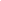 一、产品特点
1. 采用UHF超高频段双真分集接收，并采用PLL锁相环多信道频率合成技术。
2. 提供各200个可调频率，共500个信道选择，真正分集式接收,有效避免断频现象和延长接收距离。
3. 具有SCAN 自动扫频功能，使用前按SET功能键自动找一个环境最干净的频点处停下来，此频率作为接收机的使用频率
4. V/A显示屏在任何角度观察字体清晰同时显示信道号与工作频率。带8级射频电平显示，8级音频电平显示，频道菜单显示，静音显示。
5. 平衡和非平衡两种选择输出端口，适应不同的设备连接需求。
6. 红外对频功能，能使发射机与接收机频率同步。
7.配套有1台接收主机和2个无线手持话筒。
二、技术参数
系统指标
1.频率指标：470-510M 540-590M 640-690M 740-790M 807-830MHz 五段 共900个频率
2.调制方式：宽带FM
3.频道数目：100-200个在每个频率段
4.频道间隔：25KHz的倍数
5.频率稳定度：±0.005%以内
6.动态范围：100dB
7.最大频偏：±45KHz
8.频率响应：80Hz-18KHz（±3dB）（整个系统的频率取决于话筒单元）
9.综合信噪比：105dB
10.综合失真：≤0.5%
11.工作距离：约100m（工作距离取决于很多因素，包括RF信号的吸收、反射和干扰等）直线无障碍
12.工作温度：-10℃~+60℃
接收机指标
1．接收机方式：二次变频超外差
2．中频频率：110MHz，10.7MHz
3．无线接口：BNC/50Ω
4．灵敏度：12dB μV（80dBS/N)
5．灵敏度调节范围：12-32dB μV
6．离散抑制：≥75dB
7．最大输出电平：+10dBV
8．供电方式：DC12V-1A输入
9．重量：≥1.95 Kg ，不含天线
10．尺寸（±2mm）：宽422mm×深180mm×高44.5mm
发射机指标
1.音头：动圈式麦克风（双手持话筒）
2.天线：手持麦克风内置螺旋天线，佩挂发射机采用1/4波长鞭状天线
3.输出功率：高功率30mW；低功率3mW
4.离散抑制：-60dB
5.供电：2节5号1.5V碱性电池
6.电池寿命：30mW时大约6小时取决于电池容量
7.重量约：0.34Kg（手持），不含电池重量
8.尺寸（±2mm）：长268mm×直径35mm（手持）1套6支架固定面板尺寸（±2mm）（长*宽）： 140mm*65mm
箱体固定面板尺寸（±2mm）（长*宽）：128mm*70mm
重量约：0.93Kg4只724U机柜1.容量(U):24
2.标准:19"国际标准      
3.长度(mm):≥600  
4.宽度(mm):≥600
5.高度(mm):≥12001个8折叠椅 多功能会议折叠椅；采用钢架材质，承重≥151公斤，带有可侧翻写字板，坐垫高密度海绵，环保耐用。 50张9板凳规格（定制）：约24*28.5*33*44.5CM50张10装修含吊顶，木地板，电路改造，墙面处理 约133平  1项十七、图书阅览室十七、图书阅览室十七、图书阅览室1定制十人桌规格：≥200*100*52CM；材质：1.采用智利松木、板面厚度为18MM，表层经过碳化防水填充层、金属防裂层、定型层处理成型，外层为5D橡木纹钢化面，安全环保、不易变形；2.方形桌腿，承重强，光滑无毛刺；3.UV漆符合GB6675.4-2014标准，锑、砷、钡、镉、铬、汞、铅、硒含量均为合格，安全无毒；4.所有朝外边角倒圆处理，防止小孩在玩耍时磕碰；5.采用拆装式结构，优质五金连接件。1张2造型椅规格：坐高≥27cm材质：1.采用15MM智利松做坐面板，表层经过碳化防水填充层、金属防裂层、定型层处理成型，外层为5D美洲橡木纹钢化面，安全环保、不易变形；2.椅子带交叉状靠背，田园风趣，更为稳固；3.UV漆符合GB6675.4-2014标准，锑、砷、钡、镉、铬、汞、铅、硒含量均为合格，安全无毒；4.所有朝外边角倒圆处理，防止小孩在玩耍时磕碰；5.采用拆装式结构，优质五金连接件。20个3定制书架规格：≥L93*W30*H56.5CM材质：1.面板16mm刨花双面，健康环保，板面光滑、纹理清晰，饰面刨花板的含水率、弹性模量、密度、静曲强度，表面胶合强度、表面耐冷热循环均为合格，甲醛释放量≤0.035mg/m³，符合B18580-2017和GB/T15102-2017标准；2.书架分为两侧，左侧一栏有两层，右侧制成三层带背板；3.书架进行倒圆处理，完全符合幼儿家具工艺标准，安全呵护小朋友。8个4双人沙发规格：≥L110*W42*H58cm；材质：框架采用实木，结实稳固，填充原生高密度海绵，采用针车压明线工艺，走线细密匝实，平整牢固，无线头，完美展现沙发魅力，安全环保无毒无味，双人沙发扶手边角均经过倒圆处理。2个5儿童沙发规格：≥L60*W42*H58cm；材质：框架采用实木，结实稳固，填充原生高密度海绵，采用针车压明线工艺，走线细密匝实，平整牢固，无线头，完美展现沙发魅力，安全环保无毒无味，单人沙发扶手边角均经过倒圆处理，沙发的外观、木材含水率、纺织面料、结构安全和表面涂层可迁移元素均为合格。1个6定制M-小圆凳规格：≥L30*W30*H27cm；材质：框架采用实木，结实稳固，填充原生高密度海绵，采用针车压明线工艺，走线细密匝实，平整牢固，无线头，完美展现沙发魅力，安全环保无毒无味，浅灰色圆凳，简约高级。2个7定制M-小方凳规格：≥L30*W30*H27cm；材质：框架采用实木，结实稳固，填充原生高密度海绵，采用针车压明线工艺，走线细密匝实，平整牢固，无线头，完美展现沙发魅力，安全环保无毒无味，浅灰色小方凳，简约高级。2个8女孩与猫咪帐篷规格：≥L120*W120*H160CM；帐篷帆布采用天然棉花精纺的帆布布料，支柱为松木，熏蒸处理，不含甲醛，帆布上图案采用活性印染，经久耐用，支柱底部装有防滑脚套，防滑的同事还可以保护地板，支柱顶部交叉处装有防倾加固器，可以使帐篷四角更加稳固1个9欢快的小鹿帐篷规格：≥L120*W120*H160CM；帐篷帆布采用天然棉花精纺的帆布布料，支柱为松木，熏蒸处理，不含甲醛，帆布上图案采用活性印染，经久耐用，支柱底部装有防滑脚套，防滑的同事还可以保护地板，支柱顶部交叉处装有防倾加固器，可以使帐篷四角更加稳固1个10地图地毯规格：≥L150*W200CM；聚酯纤维，填充物为记忆海绵，地图图案地毯，颜色亮丽，图案精美，不易褪色，可供小孩在上面尽情玩乐1个11数字马路地毯规格：≥L150*W200CM；聚酯纤维，填充物为记忆海绵，地图图案地毯，颜色亮丽，图案精美，不易褪色，可供小孩在上面尽情玩乐1个12造型天花规格（定制）：L1318*W780CM；
材料：1、安装50MM生态木方通（防火饰面板贴面）；间隔50MM，分段组装，安装螺丝杆固定于天花顶上；3、间隔安装T5灯管；造型处采用轻钢龙骨做结构，外封12MM石膏板，墙面天面ICI乳胶漆二遍，外喷环保儿童色漆；螺丝杆固定于天花表面；6、拆装式设计，分段组装。1张13文化饰品规格（定制）：L300*H90CM；
材料：1、15MM生态板（防火饰面板贴面）做“文化展示”，造型，CNC数控加工字体，边周光滑打磨处理；2、采用组装设计，安装优质五金连接件。1张14藏书架规格（定制）：L65*H78CM；
材料：1、采用15MM实木拼接板，环保树脂胶拼接，环保防潮，板材不受温差影响而变形；生产加工：三维电脑设计，不规则造型CNC数控加工，2层底漆2层面漆，烤漆处理，采用儿童色漆，3、细节：整装式组合结构，标准化技术，采用品牌五金；4、安装：生产环节中组装好，拿到现场可以直接分段固定摆放。1个15藏书地台规格（定制）：L1320*W450*H65CM；
材料：1、采用多层实木板做地台造型结构，外喷哑光儿童清漆；2、地台表面铺设定制软包；3、整体组装式设计，分段组装，与地面、墙面固定。1个16绘本墙规格（定制）：L350*H220CM；
材料：1、18MM智利松做边框，外喷哑光儿童清漆；边框能见面的边角处做R3MM圆边；4、9MM多层实木板打底，面刷黑漆；5、采用组装式结构，优质五金固定于墙面上。1面17趣味书柜规格（定制）：L370*W50*H250CM；
材料：1、采用15MM实木拼接板，环保树脂胶拼接，环保防潮，板材不受温差影响而变形；生产加工：三维电脑设计，不规则造型CNC数控加工，2层底漆2层面漆，烤漆处理，采用儿童色漆，3、细节：整装式组合结构，标准化技术，采用品牌五金；4、安装：生产环节中组装好，拿到现场可以直接分段固定摆放，不需要现场安装，木架包装。1个18造型书柜规格（定制）：L220*W500*H120CM；
材料：1、采用15MM实木拼接板，环保树脂胶拼接，环保防潮，板材不受温差影响而变形；生产加工：三维电脑设计，不规则造型CNC数控加工，2层底漆2层面漆，烤漆处理，采用儿童色漆，3、细节：整装式组合结构，标准化技术，采用品牌五金；4、安装：生产环节中组装好，拿到现场可以直接分段固定摆放，不需要现场安装，木架包装。1个19造型包柱规格：直径≥80CM；
材料：1、采用15MM实木拼接板做立体柱造型，柱内楼空，外喷哑光儿童清漆；2、采用组装式设计，分段组装，固定于墙面。2个十八、教师宿舍设备十八、教师宿舍设备十八、教师宿舍设备1钢架床尺寸（定制）：2000*900*1850MM                                                        材质: 铁                                                                 是否带床架: 是                                                                  是否带护栏: 是                                                             适用人数: 2人15张2挂式空调挂机/柜机: 挂机功能
1.制冷功率(W) ：750(70-1640)2.内机噪音(dB(A) ：18~373.扫风方式 ：上下扫风4.外机噪音(dB(A) ：38~515.冷暖类型 ：冷暖6.变频/定频 ：变频7.产品匹数： 1.5匹3台十九、科学实验十九、科学实验十九、科学实验1定制十人桌规格（定制）：200*100*52CM；材质：1.采用松木、板面厚度为18MM，表层经过碳化防水填充层、金属防裂层、定型层处理成型，外层为5D橡木纹钢化面，安全环保、不易变形；2.方形桌腿，承重强，光滑无毛刺；3.UV漆符合GB6675.4-2014标准，锑、砷、钡、镉、铬、汞、铅、硒含量均为合格，安全无毒；4.所有朝外边角倒圆处理，防止小孩在玩耍时磕碰；5.采用拆装式结构，优质五金连接件。2张2个性梯形桌规格（定制）：L120*W55*H55CM；材质：1.桌面采用25MM实木多层板制作，木质光滑细腻、亮丽有泽，板材甲醛释放量≤0.03mg/m³，含水率、胶合强度、表面胶合强度、表面耐划痕、表面耐磨均为合格，符合GB/T 34722-2017和GB 18580-2017标准；2.铁架：桌面底部采用优质钢结构链接，优质金属整体白色静电环保喷塑，喷粉符合HG/T2006-2006和GB6675.4-2014标准，附着力、硬度、筛余物、在容器中的状态均合格；可迁移锑、砷、钡、镉、铬、汞、铅、硒含量测试的合格；3.桌腿：采用橡胶木加工而成圆柱状，顶端和底部埋内外牙锁，可 360 度调节，并采用环保油漆，水性漆符合GB24410-2009标准，挥发性有机物含量≤257g/L,苯系物含量和乙二醇醚及酯类＜50mg/kg，游甲醛含量＜5mg/kg；4.脚垫：底部配脚垫，防止与地面摩擦，脚垫符合GB28481-2012标准，领苯二甲酸酯≤0.03%；重金属含量:可溶性铅、可溶性镉、可溶性铬、可溶性汞均≤60mg/kg；多环芳烃≤0.1mg/kg，安全环保；5.整张桌子采用钢木结合的拆装式结构，结构安全,桌面倒圆处理，无突出物，完全符合幼儿家具的生产工艺标准，桌面为梯形造型，可多张拼接一起组成多边形等不同的形状。8张3定制椅规格：坐高≥25cm；材质：1.采用15MM智利松做坐面板，表层经过碳化防水填充层、金属防裂层、定型层处理成型，外层为5D美洲橡木纹钢化面，安全环保、不易变形；2.椅子带交叉状靠背，田园风趣，更为稳固；3.UV漆符合GB6675.4-2014标准，锑、砷、钡、镉、铬、汞、铅、硒含量均为合格，安全无毒；4.所有朝外边角倒圆处理，防止小孩在玩耍时磕碰；5.采用拆装式结构，优质五金连接件。30个43层柜（矮）规格（定制）：L93*W30*H56.5CM材质：1.柜子面板16mm刨花双面，健康环保，板面光滑、纹理清晰，饰面刨花板的含水率、弹性模量、密度、静曲强度，表面胶合强度、表面耐冷热循环均为合格，甲醛释放量≤0.035mg/m³，符合B18580-2017和GB/T15102-2017标准；2.柜子有三层，底层有带背板，上两层层不带背板；3.柜子进行倒圆处理，完全符合幼儿家具工艺标准，安全呵护小朋友。4.拆装式结构，圆头螺丝和三合一螺杆连接，符合GB/T 3325-2017标准，抗锈能力强。2个53层柜规格（定制）：L93*W30*H80CM；材质：1.面板面板16mm刨花双面，健康环保，板面光滑、纹理清晰，饰面刨花板的含水率、弹性模量、密度、静曲强度，表面胶合强度、表面耐冷热循环均为合格，甲醛释放量≤0.035mg/m³，符合B18580-2017和GB/T15102-2017标准；2.柜子共有三层，底层有带背板，上两层不带背板；3.柜子进行倒圆处理，完全符合幼儿家具工艺标准，安全呵护小朋友；4.拆装式结构，圆头螺丝和三合一螺杆连接，符合GB/T 3325-2017标准，抗锈能力强。成品甲醛释放量≤0.2mg/L；2个68格柜规格（定制）：L93*W30*H80CM；材质：1.面板16mm刨花双面，健康环保，板面光滑、纹理清晰，饰面刨花板的含水率、弹性模量、密度、静曲强度，表面胶合强度、表面耐冷热循环均为合格，甲醛释放量≤0.035mg/m³，符合B18580-2017和GB/T15102-2017标准；2.柜子共有三层，带背板，柜子分为左五小格、右三格，共八格；3.柜子经过倒圆处理，完全符合幼儿家具工艺标准，安全呵护小朋友；4.拆装式结构，圆头螺丝和三合一螺杆连接，符合GB/T 3325-2017标准，抗锈能力强。2个75格柜规格（定制）：L93*W30*H56.5CM；材质：1.面板面板16mm刨花双面，健康环保，板面光滑、纹理清晰，饰面刨花板的含水率、弹性模量、密度、静曲强度，表面胶合强度、表面耐冷热循环均为合格，甲醛释放量≤0.035mg/m³，符合B18580-2017和GB/T15102-2017标准；2.柜子共有两层五格，底层有带背板，上层不带背板；3.柜子进行倒圆处理，完全符合幼儿家具工艺标准，安全呵护小朋友；4.拆装式结构，圆头螺丝和三合一螺杆连接，符合GB/T 3325-2017标准，抗锈能力强。4个82层柜规格（定制）：L93*W30*H56.5CM；材质：1.柜子面板16mm刨花双面，健康环保，板面光滑、纹理清晰，饰面刨花板的含水率、弹性模量、密度、静曲强度，表面胶合强度、表面耐冷热循环均为合格，甲醛释放量≤0.035mg/m³，符合B18580-2017和GB/T15102-2017标准；2.柜子有两层，底层有带背板，上层不带背板；3.柜子进行倒圆处理，完全符合幼儿家具工艺标准，安全呵护小朋友；4.拆装式结构，圆头螺丝和三合一螺杆连接，符合GB/T 3325-2017标准，抗锈能力强。2个9圆形教学天平尺寸：≥34*13.5*12cm；材质：塑料；包括：天平架1个、透明圆秤盘2个。2套10量杯材质：塑料。含：1000ml/500ml/300ml/250ml/200ml/100ml/50ml各1个6套11量筒规格：7 件套
材质：塑料含：1000ml/500ml/300ml/250ml/200ml/100ml/50ml各1个
七种不同体积及刻度的塑料透明量筒。6套12凸透镜规格: 镜面直径 ≥12cm 高≥18cm 材质: 塑料、玻璃镜面6套13凹透镜规格: 镜面直径≥ 12cm 高≥18cm 材质: 塑料、玻璃镜面6套14陀螺转轴规格：20 个／包
每套4 张图卡。6套15昆虫观察盒规格：Φ7.9×6cm 材质：塑料
放大镜、观察罐组合 ，罐子底部的毫米格子可轻易测量出标本的实际尺寸。4套16磁环材质：磁铁、塑胶
1 个支架，4 个磁环12套1712色放大镜规格：放大镜约14.7×5.5×0.6cm 材质：ABS 、亚克力
质地放大镜，3 倍放大的亚克力镜面，6 种颜色，每种颜色2 支；含收纳的底座。12套18小试管14件套规格：φ14.8×13.8cm 材质：ABS、PET、PP
内含14 支试管和收纳的试管架，科学实验的辅助材料，颜色随机。6套19电动机与发电机规格：≥11×12×8cm（两组）
材质：塑料、金属
一个发电机转动可使另一个发电机工作。6套20四人听诊器规格：4 听筒公用1 听音器 材质：塑料、金属
4 个耳塞和封闭的胶管连接起来就可以同时听到清晰的声音。6套21孵化器规格：≥30×23×20cm
材质：单板机、金属2套22磁铁组合包装规格：≥27x39.5x3.8cm
材质：磁铁
套装内含1 个马蹄铁、2 个磁力棒、4 个磁力圈、4 个磁力块、2 个U 型铁、10 个磁力球。6套23口腔保健护理模型规格：≥24×16.2×13.7 cm
材质：PVC 材料、电脑配色、高级彩绘1套24自然大心脏解剖模型规格：≥66×30×38cm
材质：PVC 材料、电脑配色、高级彩绘1套25 蜻蜓成长记规格（±2mm）：≥21.3×17.3×3.3cm举办以《蜻蜓》成长的主题教学活动，让孩子们创作一个以蜻蜓为主题的作品，专注于观察蜻蜓，了解对称，对飞行的重要性，并发展孩子的观察和比较能力。4套26蝴蝶成长记规格（±2mm）：≥ 21.3×17.3×3.3cm举办以《蝴蝶》成长的主题教学活动，让孩子们创作一个以蝴蝶为主题的作品，专注于观察蝴蝶，了解对称，对飞行的重要性，并发展孩子的观察和比较能力。4套27蚕宝宝成长记规格（±2mm）：≥21.3×17.3×3.3cm  养育蚕宝宝小生命从小虫子到化蝶的过程，讲述蚕丝的由来，对于小朋友培养生命的过程及热爱。4套28DIY 自制风车规格：5 个／套
材质：纸质 、塑料12套29自绘线稿风筝规格：5 个／套
材质：纸质 、布条12套30天文望远镜(有支架)材质：塑料6套31200玻璃旋转万花筒材质：塑料35套32手摇交直流发电机材质：塑料2套33双眼望远镜材质：塑料35套34钟面材质：塑料12套35立体地形地球仪材质：塑料4套36人体骨骼模型材质：塑料1套37装修含地面处理，吊顶，墙面装饰，水电路改造  约60平1项二十、社会实践二十、社会实践二十、社会实践1造型天花规格（定制）：L1348*W780CM；
材料：1、“路面”造型采用石膏板做造型，开孔安装T5灯光做中线造型，吊杆连安装固定于天花顶；外喷儿童哑光清漆；3、拆装式结构，采用优质五金安装，固定于天花顶。1张2角色小屋A规格（定制）：L480*W260*H280CM；
材料：1、轻钢龙骨做架，12厘夹板打底，双面铺木工板，刷水性漆，做欧式小屋造型，“八字”坡顶，根据每个小屋造型正面开窗孔和门洞；2、拆装式结构，采用优质五金安装；3、多处活动空间，可供不同主题的角色扮演，个性化主题装饰空间。1张3角色小屋B规格（定制）：L290*W260*H260CM；
材料：1、轻钢龙骨做架，12厘夹板打底，双面铺木工板，刷水性漆，做欧式小屋造型，根据小屋造型正面开窗孔和门洞，安装以设计图为准字母到门板上做造型；2、拆装式结构，采用优质五金安装；3、多处活动空间，可供不同主题的角色扮演，个性化主题装饰空间。1个4角色小屋C规格（定制）：L280*W260*H260CM；
材料：1、轻钢龙骨做架，12厘夹板打底，双面铺木工板，刷水性漆，做欧式小屋造型，根据小屋造型正面开窗孔和门洞，安装以设计图为准字母到门板上做造型；2、拆装式结构，采用优质五金安装；3、多处活动空间，可供不同主题的角色扮演，个性化主题装饰空间。1个5角色小屋D规格（定制）：L280*W260*H260CM；
材料：1、轻钢龙骨做架，12厘夹板打底，双面铺木工板，刷水性漆，做欧式小屋造型，根据小屋造型正面开窗孔和门洞，安装以设计图为准字母到门板上做造型；2、拆装式结构，采用优质五金安装；3、多处活动空间，可供不同主题的角色扮演，个性化主题装饰空间。1个6角色小屋E规格（定制）：≥L360*W280*H270CM；
材材料：1、轻钢龙骨做架，12厘夹板打底，双面铺木工板，刷水性漆，做欧式小屋造型，根据小屋造型正面开窗孔和门洞，安装以设计图为准字母到门板上做造型；2、拆装式结构，采用优质五金安装；3、多处活动空间，可供不同主题的角色扮演，个性化主题装饰空间。1个7角色小屋F规格（定制）：L270*W280*H220CM；
材料：1、轻钢龙骨做架，12厘夹板打底，双面铺木工板，刷水性漆，做欧式小屋造型，根据小屋造型正面开窗孔和门洞，安装以设计图为准字母到门板上做造型；2、拆装式结构，采用优质五金安装；3、多处活动空间，可供不同主题的角色扮演，个性化主题装饰空间。1个8角色小屋G规格（定制）：L310*W280*H230CM；
材料：1、轻钢龙骨做架，12厘夹板打底，双面铺木工板，刷水性漆，做欧式小屋造型，根据小屋造型正面开窗孔和门洞，安装以设计图为准字母到门板上做造型；2、拆装式结构，采用优质五金安装；3、多处活动空间，可供不同主题的角色扮演，个性化主题装饰空间。1个9三轮脚踏车规格：≥L87xW57xH63cm把手：坚固双手握把，好握不易滑手，坚固耐用。脚踏板：高触感脚踏板，任何角度都带动容易。后杆：脚踏车后杆加设防滑脚踏板，可载人。轮胎：橡胶皮制双轮，不怕凹凸不平的地面。座垫：三角锥形专用赛车座椅，好坐不卡脚设计。轮轴：国际级的选手专用轮轴，带动轮胎轻巧容易好骑。5台10红绿灯规格：≥W26*H75CM材质：钢结构+工程塑料，蓄电池充电式交通指示灯，充电一次可以使用3-4个小时，模仿现实社会交通指示灯原理。2套11交通标志规格：≥W26*H75CM采用工程塑料，有停车、红绿灯、右转、禁止停车等标志，可构建交通系统。1套二十一、员工餐厅二十一、员工餐厅二十一、员工餐厅1四人餐桌餐桌（定制）：1400*800*750mm，全橡木实木，一桌四椅  家具结构: 框架结构   形状: 长方形   材质: 木8张2垃圾桶垃圾桶类型: 收纳桶                                                              外壳材质: 塑料                                                                  开合方式: 上开式                                                                    形状: 长筒形    五个为一组1组二十二、大会议室设备二十二、大会议室设备二十二、大会议室设备1会议桌1.规格（定制）：1400*400*760mm（会议桌4张和3张主席台）  
2、材质：基材采用E1级环保中密度纤维板,甲醛含量≤1.5mg/L，其含水率〈12%；采用AAA级实木胡桃木皮饰面，厚度≥0.6mm，封边材采用与贴面相同的木材；
3、油漆：采用嘉宝莉环保净味漆，附着力强，流平性高，涂层亮度均不退色，采用五底三面八次无灰油漆工艺喷涂，透明度高、耐磨、耐高温手感细腻，漆面硬度达3H以上，符合国标环保要求；五金配件：采用家具专用三节消音无声路轨，锁具和铰链，抗盐雾测试，经久耐用。配套椅子1套2折叠椅黑色尼龙背框，背网采用颐达特网，耐磨绒布座面，采用定型海绵，背部与写字板的连接件为塑料件。椅架采用厚度1.2mm灰白色金属架，座板可折叠翻起，架子可折叠。66把3交互智能平板一、整机屏幕设计1、整机采用一体设计，外部无任何可见内部功能模块连接线。采用钢化玻璃，有效保护屏幕显示画面。玻璃厚度≤4mm，玻璃表面硬度≥9H。2、整机采用全金属外壳设计，边角采用弧形设计，表面无尖锐边缘或凸起。玻璃表面采用纳米材料镀膜环保工艺，书写更加顺滑，防眩光效果更加优异。3、整机屏幕采用≥70英寸UHD超高清LED 液晶屏，显示比例16:9，分辨率3840*2160。4、屏幕采用灰度等级≥128级。5、整机内置 2.1 声道扬声器，前朝向≥ 15W中高音扬声器 2 个，后朝向≥ 20W 低音扬声器 1 个，额定总功率≥ 50W。6、整机内置无线网络模块，PC模块无任何外接或转接天线、网卡可实现Wi-Fi无线上网连接和AP无线热点发射。7、内置蓝牙模块，能连接外部蓝牙音箱播放音频，也能接收外部手机通过蓝牙发送的文件，内置蓝牙模块工作距离不低于10m。二、内置电脑设计1、采用模块化电脑方案，PC模块可抽拉式插入整机，可实现无单独接线的插拔，尺寸≤28.1mm*5.3mm。且和整机的连接采用万兆级接口，传输速率≥10Gbps。2、机身采用热浸镀锌金属材质，采用智能风扇低噪音散热设计,模块主体尺寸不小于22cm*17cm*3cm以预留足够散热空间，确保封闭空间内有效散热。3、CPU： i5 CPU 或更优配置。4、内存：8G笔记本内存或更优配置；5、硬盘：256G SSD固态硬盘或更优配置；6、具有独立非外扩展的视频输出接口：≥1路HDMI 。7、具有独立非外扩展的电脑USB接口：≥3路USB。8、具有标准PC防盗锁孔。三、书写触摸设计1、支持红外触控，支持Windows系统中进行20点或以上触控，安卓系统中进行 10 点或以上触控，支持红外笔书写2、触摸分辨率32768×32768，触摸响应时间≤4ms，触摸最小识别物≤3mm。3、整机屏幕触摸有效识别高度不超过3.5mm,，即触摸物体距离玻璃外表面高度不超过3.5mm时，触摸屏识别为点击操作。 4、触摸屏具有防遮挡功能，触摸接收器在单点或多点遮挡后仍能正常书写。5、Windows XP、Windows 7、Windows 8、Linux、Mac Os系统外置电脑操作系统接入时，无需安装触摸框驱动。6、触摸屏在照度100k lux 环境下可正常工作。四、整机安全节能设计1、机身具备防盐雾锈蚀特性，且满足GB4943.1-2011标准中的防火要求。2、整机具备抗振动、防跌落特性，保证整机运输或使用过程中不易受损。3、整机在0℃- 40℃环境下可正常工作，在-20℃—60℃的环境下可正常贮存且贮存后功能无损。4、支持标准、HDR、节能图像模式调节。5、支持黑板关闭后整机自动节能，当整机安装到推拉黑板中时，关闭推拉黑板一分钟，整机自动熄屏。6、整机在五分钟内处于无信号接收状态时，能够自动关机。7、整机能感应并自动调节屏幕亮度来达到在不同光照环境下的不同亮度显示效果，此功能可自行开启或关闭。五、整机接口功能1、支持前置Type-C接口，通过Type-C接口实现音视频输入，外接电脑设备通过标准Type-C线连接至整机Type-C口，即可把外接电脑设备画面投到整机上，同时在整机上操作画面，可实现触摸电脑的操作，无需再连接触控USB线。2、外接电脑设备通过机外Type-C线连接至整机Type-C口，可直接调用整机内置的摄像头、麦克风、扬声器，在外接电脑可拍摄教室画面。3、前置Type-C接口，支持通过外部线缆，实现外接电脑HDMI信号的接入显示。4、整机具备不少于1路侧置双通道USB接口，双系统USB接口支持Windows和Android双系统读取外接存储设备数据和识别展台信号。5、支持通过Type-C接口U盘进行文件传输，兼容手机充电。六、整机功能设计1、整机内置非独立的高清摄像头，可拍摄不低于 800 万像素数的照片。2、整机内置摄像头（非外扩），PC通道下支持通过视频展台软件调用摄像头进行二维码扫码识别。3、内置摄像头、麦克风，无外接线材连接，无可见模块化拼接，未占用整机设备端口。4、整机内置非独立外扩展的阵列麦克风，可用于对教室环境音频进行采集，拾音距离≥8m。5、具备摄像头工作指示灯，摄像头运行时，有指示灯提示。6、内置触摸中控菜单，将信号源通道切换、护眼、声音调节整合到同一菜单下，无须实体按键，在任意显示通道下均可通过手势在屏幕上调取该触摸菜单。7、整机无需外接无线网卡，在Windows系统下接入无线网络，切换到嵌入式Android系统下可直接实现无线上网功能，不需手动重复设置。8、整机具有护眼功能，可通过前置面板物理功能按键一键启用护眼模式。9、支持半屏模式，将Windows显示画面上半部分下拉到显示屏的下半部分显示，此时依然可以正常触控操作Windows系统，点击非Windows显示画面区域，即可退出该模式，无需其他设置。10、部署单根网线可实现Android、Windows双系统有线网络连通。11、三合一按键设计：同一电源物理按键完成Android系统和Windows系统的开机、节能熄屏、关机操作；关机状态下轻按按键开机；开机状态下轻按按键实现节能熄屏/唤醒，长按按键实现关机。12、具备智能手势识别功能，在任意信号源通道下可识别五指上、下、左、右方向手势滑动并调用响应功能，支持将各手势滑动方向自定义设置为无操作、熄屏、批注、桌面、半屏模式。13、支持智能U盘锁功能，整机可设置触摸及按键锁定，锁定后无法随意自由操作，需要使用时插入USB key可解锁。14、设备支持通过前置面板物理按键一键启动录屏功能，可将屏幕中显示的课件、音频内容与老师人声同时录制。15、支持锁定屏幕触摸和整机前置按键，可通过遥控器、十指长按屏幕5秒、软件菜单（调试菜单）实现该功能，也可通过前置面板的物理按键以组合按键的形式进行锁定/解锁。16、具备电视遥控功能和电脑键盘常用的F1—F12功能键及Alt+F4、Alt+Tab、Space、Enter、windows快捷按键，可实现一键开启交互白板软件、PPT上下翻页、一键锁定/解锁触摸及整机实体按键、一键熄屏功能。17、整机具备至少6个前置按键，实现老师开关机、调出中控菜单、音量+/-、护眼、录屏的操作。七、嵌入式系统设计1、嵌入式系统版本不低于Android8.0，内存≥2GB，存储空间≥8GB。2、支持传屏功能，可以将外部电脑的屏幕画面通过无线方式传输到整机上显示。3、支持自定义开机通道，用户可设置默认通道，开机自动进入无需手动切换。4、外接电脑设备连接整机且触摸信号连通时，外接电脑设备可直接读取整机前置USB接口的移动存储设备数据，连接整机前置USB接口的翻页笔和无线键鼠可直接使用于外接电脑。5、外接电脑设备通过HDMI线投送画面至整机时，再连接TypeB USB线至整机触控输出接口，即可直接调用整机内置的摄像头、麦克风、扬声器，在外接电脑即可拍摄教室画面。6、支持通道自动跳转功能，如整机处于正常使用状态，HDMI信号接入时，能自动识别并切换到对应的HDMI信号源通道，且断开后能回到上一通道，自动跳转前支持选择确认，待确认后再跳转。7、嵌入式Android操作系统下，白板支持对已经书写的笔迹和形状的颜色进行更换。8、嵌入式Android操作系统下，互动白板支持不同背景颜色，同时提供学科专用背景，如：五线谱、信纸、田字格、英文格、篮球和足球场地平面图。9、无PC状态下，嵌入式系统内置互动白板支持十笔书写及手掌擦除（手掌擦除面积根据手掌与屏幕的接触面大小自动调整），白板书写内容可导出PDF、IWB、SVG格式。支持10种以上平面图形工具，支持8种以上立体图形工具。10、无PC状态下，嵌入式系统内置互动白板支持全局漫游，并对全局内容进行预览和移动。11、无PC状态下，嵌入式Android操作系统下可实现windows系统中常用的教学应用功能，如白板书写、WPS软件使用、网页浏览。八、教学备授课一体化软件1、教学系统为全校教师提供可扩展，易于学校管理，安全可靠的云存储空间，根据每名教师使用时长与教学资料制作频率提供可扩展升级至不小于200G的个人云空间。2、教学系统须为使用方全体教师配备个人账号，形成一体的信息化教学账号体系；根据教师账号信息将教师云空间匹配至对应学校、学科校本资源库。支持通过数字账号、微信二维码、硬件密钥方式登录教师个人账号。3、互动教学课件支持定向精准分享：分享者可将互动课件、课件组精准推送至指定接收方账号云空间，接收方可在云空间接收并打开分享课件。4、上传下载一体化云存储：备课时支持将云空间中存储图片、音频、视频等素材插入课件，同时支持将课件中的图片、音频、视频等素材右键上传至云空间。互动教学课件支持开放式云分享：分享者可将互动课件、课件组以公开或加密的 web 链接和二维码形式进行分享，分享链接可设置访问有效期。5、语文工具：具备汉字生字卡，直观展示汉字部首、笔画数量，笔画书写支持分步展示和连续展示，教师可一次性生成多个汉字生字卡，同步生成数量不少于 5 个。可以调出可直接书写的田字格、四线三格，书写笔画笔顺指导功能。支持授课助手：同步教学写字的视频、朗读泛读音频、支持手机扫学生作品能够投影大屏幕、手机现场录音支持上传视听、支持连接绘本教学资源及字理教学视频播放、支持笔顺笔画的视频教学播放。6、互动分类游戏：支持创建互动分类游戏，可自定义不同类别及相对应的对象，实现将不同对象拖拽到对应的类别容器中可自动辨识分类，分类正确或错误均有相应提示。类别和对象的样式、数量均可以自定义设置。系统需提供不少于10种游戏模板，直接选择并输入相应内容即可轻松生成互动分类游戏，提升课堂趣味性。7、智能选词填空：支持创建智能选词填空游戏，教师可随意编辑填空题题干以及相应的答案选项，将选项拖到对应题干空白处，系统将自动判别答案是否正确。系统需提供不少于 9 种游戏模板供老师选择，且模板样式支持自定义修改。8、智能配对游戏：支持创建配对游戏，教师可随意将知识点进行配对。当开始配对游戏时，拖动知识点进行配对，系统将自动判断是否正确。系统至少提供10种游戏模版，且模版样式支持自定义修改。9、分组竞争游戏：支持创建分组竞争游戏，教师可设置正确项／干扰项，让两组学生开展竞争游戏。系统提供不少于 3 种难度、10种游戏模版选择，且模版样式支持自定义修改。10、数学公式编辑器：支持复杂数学公式输入，提供不少于 20 个数学符号及模板，输出的公式内容支持不同颜色标记及二次编辑。11、数学画板功能：a)能在白板中插入在线画板，授课时可以一键打开,方便老师配合课件内容进行讲解。b)提供不少于500 个数学画板资源，覆盖小学、初中、高中学段数学学科主要知识点，并按照知识点分类，便于老师查找。c)画板资源互动性强，利于老师讲解抽象知识点，如小学阶段的四边形互相转换资源，可支持点击，动态切换四边形形态；中学阶段的平方差公式资源，可支持图形展示平方差公式计算原理，并可改变数值，重复演示。d)老师创建个人画板，除了点、线、面等基础元素以外，画板还可提供线段中点、椭圆焦点、极坐标方程等数十种数学常用工具，保证老师日常备授课所需。创建完成后，老师可一键将画板插入白板，与课件无缝连接。12、思维导图：提供思维导图、鱼骨图及组织结构图编辑功能，可轻松增删或拖拽编辑内容节点，并支持在节点上插入图片、音频、视频、网页链接、课件页面链接。支持思维导图逐级、逐个节点展开，并可任意缩放，满足不同演示需求。13、表格：a)具有表格插入功能，并提供5种以上表格样式供老师选择。b)表格能自适应，可一键将表格的行、列调整到最合适的大小。c)具有表格遮罩功能，可对表格中任意一格添加遮罩，在授课模式下通过点击可消除遮罩，方便老师设置互动活动。d)在授课模式下，支持表格克隆功能，可克隆出多个相同表格，方便老师请多位同学进行答题互动。14、图表：a)具有图表插入功能，并提供柱状图、扇形图、折线图 3 种图表形式，且每种形式提供不少于5种样式供选择。b)具有图表二维及三维展示形式任意切换，且三维图表支持旋转，方便多角度展示数据变化。c)具有图表添加超链接，可连接至课件其他页面、网页、软件自带小工具等地方。d)在授课模式下，支持图表克隆功能，可克隆出多个相同图表，方便老师进行对比观察。15、古诗词资源：a)提供覆盖多学段的古诗词、古文资源，包含原文、翻译、背景介绍、作者介绍、朗诵音频等。b)支持用户根据年级、朝代、诗人等进行分类查找，也可直接搜索诗词、古文名称或作者名查找。c)提供不少于9种古诗词专用背景模板，老师可贴合古诗词意境选择合适背景进行教学。d)每篇古诗词、古文均提供原文及翻译、背景介绍、作者介绍等，同时支持一键跳转打开网页，展示对应的背景或作者介绍。e)支持老师备课时对原文进行注释、标重点等操作，方便老师讲解重点字词。f)提供原文朗读功能，全部诗词、古文均配备专业朗读配音，且支持老师在备课时对朗读音频进行打点操作，上课时可播放提前选择好的片段。16、美术画板：具有美术画板工具，提供铅笔、毛笔、油画笔，可实现模拟调色盘功能，老师可自由选择不同颜色进行混合调色，搭配出任意色彩。17、美术工具：具备图形自由创作工具，教师可自由绘制复杂的任意多边图形及曲边图形；教师自主创作的图形可存储至个人云空间便于后续使用。教学系统内置图片处理功能，无需借助专业图片处理软件即可对课件内的图片进行快速抠图，图片主体处理后边缘无明显毛边，且处理后的图片可直接上传至教师云空间供后续复用。18、具有对音频、视频文件进行关键帧标记，可在音、视频进度条任意位置自由设置关键帧播放节点，便于快速定位讲解关键教学内容。九、PPT小工具1、不借助其他软件情况下，播放PPT时即可实现书写、擦除功能；可支持课件所有页面的预览、可随意进行页面跳转和实现上下翻页。2、不借助其他软件情况下，播放PPT时即可支持板中板功能，直接调用板中板辅助教学，可实现批注及加页，不影响课件整体内容。3、在无需打开除PPT以外的其他软件时，可实现新建PPT并课件及板书内容直接生成二维码分享，且扫码后支持在手持终端生成二维码进行再次分享，支持点赞。支持发送课件链接至邮箱，方便教师下载保存课件板书内容。4、不借助其他软件情况下，播放PPT时即可调用放大镜、聚光灯小工具辅助教学。十、大小屏互动软件1、Andriod4.0以上或IOS 6.0以上版本系统的移动终端，可与教学一体机实现无线连接，可对连接的设备进行密码的权限管理，支持二维码拍照自动连接服务器功能，无需手动设置网络，终端界面上主动监控并实时提示网络信号强度。2、可实现教学一体机与手持终端屏幕同步显示，且支持双屏同步操作、大小屏双向批注、擦除、截图功能。3、支持模拟笔记本电脑触摸板功能，能够对智能平板进行远程控制，并有常用快键按键集成，如一键关闭窗口、一键切换窗口、一键回到桌面、一键打开键盘等。4、双屏同步模式下支持多种手持终端的手势识别，包括单指点击、双指缩放、双指滚轮、三指漫游，支持远程聚光灯展示，可对屏幕演示内容进行聚光灯效果重点强调。5、后台控制端采用B/S架构设计，可在Windows、Linux、Android、IOS等多种不同的操作系统上通过网页浏览器登陆进行操作，可控制在局域网或互联网内的一体机终端设备。十一、产品售后保障服务1、全国24小时免费400电话保修、二维码扫描保修、区域化驻地技术工程师专线保修。2、微信售后报修服务：快速输入相关问题及所在区域进行在线保修，贴心服务人员实时在线提供客服专线报修，更好更快的解决售后故障问题带来的使用不便。3、微信问题查询服务：提供问题查询及解决方案，现场完成简单故障的快速修复指导。1台4壁挂式展台1、采用≥800万像素摄像头；采用 USB五伏电源直接供电，无需额外配置电源适配器，环保无辐射；箱内USB连线采用隐藏式设计，箱内无可见连线且USB口下出，有效防止积尘，且方便布线和返修。
2、A4大小拍摄幅面，1080P动态视频预览达到30帧/秒；托板及挂墙部分采用金属加强，托板可承重3kg，整机壁挂式安装。
▲3、支持展台成像画面实时批注，预设多种笔划粗细及颜色供选择，且支持对展台成像画面联同批注内容进行同步缩放、移动。
4、展示托板正上方具备LED补光灯，保证展示区域的亮度及展示效果，补光灯开关采用触摸按键设计，同时可通过交互智能平板中的软件直接控制开关；带自动对焦摄像头。
▲5、具有故障自动检测功能：在调用展台却无法出现镜头采集画面信号时，可自动出现检测链接，并给出导致性原因（如硬件连接、摄像头占用、配套软件版本等问题）。1台5全频音箱主要技术参数：
1、额定功率：150W；
2、频响范围：70Hz-20KHz；
3、阻抗：8（Ω）；
4、灵敏度：92dB；
5、最大声压级：113dB；
6、覆盖角：80°×60°（H×V），分频点：2.5KHz；
7、单元配置：1x8″低音单元  50芯音圈， 8Ω，120磁；
             1x34mm高音单元  34芯音圈，1″口径， 8Ω；
8、号角材质：ABS，号角可调；
9、音箱材质：15mm高密多层桦木板；
10、表面处理：水性环保砂粒黑色漆； 
11、音箱铁网：板材厚1.5mm，多孔钢网内衬防尘棉；
12、连接器： SPEAKON NL4×2 PIN1+/2+POS.  PIN1-/2-NEG（正负4芯安全插头）；
13、吊挂方式：底部支撑孔，顶部吊挂、单侧面吊挂；
14、吊挂硬件：6xM8吊点、底托、M8×35㎜吊环螺栓、万向壁架（1015A）；
15、箱体尺寸（±2mm）：260×450×250mm（W×H×D）；                                                                   4只6全频音箱功放主要技术参数：
1、立体声功率：8Ω 250W*2, 4Ω 375W*2；
2、桥接功率:8Ω 500W；
3、总谐波失真（1KHz）:0.02%；
4、信噪比（A计权）：109dB；
5、转换速率：60V/us；
6、阻尼系数：400：1；
7、频率响应：20Hz-20KHz(±1dB)；
8、输入灵敏度：0.775V；
9、输入阻抗：10K ohms-20K ohms；
10、面板指示灯:Signal,protect,active,clip/limiting；
11、电源：220V,50/60Hz；
12、电源消耗功率：500W；
13、机身尺寸（±2mm）：（L×W×H）483*345*88（单位mm）；
14、净重约：10kg。2台7音箱吊架配件介绍：
1、全频音箱吊架，左右160度可调节；
2、安装安装美观大方。
3、应用场合：扬声器需隐蔽安装的场所，如：互动投影、立体声背景音乐、会议系统等配套的扩声场所。                                                                                                                                                                                                                                        主要说明：
1、音箱选择 ：8寸、10寸1、12寸、15寸全频音箱；
2、材质：铁                                            
3、表面处理：喷粉砂黑                                  
4、最大承重：≥50kg；2对83进6出音频处理器主要功能特点：
1、3进6出专业音频处理器；
2、一款可以实现多种功能的处理器，集成压缩器、限幅器、分频器、延时器、均衡器等；
3、通过直观的软件界面按用户需求快速地进行互联，为专业音响系统的构建和操作提供了广阔的空间；
4、96k24BIT采样率；
5、输入7段PEQ，输出7段PEQ；
6、全通滤波器AIIpass，可配置FIR滤波器；
7、USB免驱自动连接软件，另外支持RS232控制；
8、手机APP有中英文随时切换选择，可同时添加多台设备分别控制其输入，输出音量和静音，场景调用，IP 地址设置，设备名称修改等功能。
主要技术参数：
1、DSP芯片：音频系统延迟: <  3.0ms；
2、数模转换:24-bit；
3、采样率：96kHz；
4、模拟音频输入通道：3路平衡输入； 
5、音频接口: 佧侬头；
6、输入阻抗: 22kΩ；
7、最大输入电平：20dBu；
8、输出通道：6路平衡输出,                       
9、输出阻抗：150Ω；
10、音频频响曲线：20Hz-40kHz(±0.5dB)；
11、THD+N：-93dB(@20dBu,1kHz,A-wt)；
12、信噪比：109dB(@20dBu,1kHz,A-wt)；
13、接口USB：Micro-B type, 免驱；                     
14、RS232：串口通信；
15、TCP/IP网口：RJ-45；
16、供电范围：AC100V---240V  50/60 Hz；
17、机身尺寸（±2mm）：（L×W×H）483*226*45mm；                        
18、净重约：3.2kg。1台912路双编组调音台  (可上机柜)主要功能特点：                                                                                                                                                                                                                 
1、八路话筒输入，4路（两组）立体声输入；
2、单声道输入通道每路带独立的48V幻像供电开关，单声道输入每路带100Hz低切功能；
3、话筒输入高中低三段均衡，9-12路立体声高低两段均衡，输入推子60mm，手感平滑；  
4、两个辅助输出，一个AUX发送，一个FX发送，AUX发送为推子前信号，FX发送为推子后信号，信号发送量都由旋钮控制；
5、输入每路带PFL按键，方便监听推子前信号；
6、每路输入带L-R开关(主输出开关）和G1-G2开关（两编组开关）；
7、USB播放功能，带液晶显示屏，可以显示歌曲名字和歌词，支持MP3,WAV等多种格式，中英文界面可选，循环模式可选；
8、带蓝牙功能，可以直接蓝牙输入音频；
9、带U盘录音功能；
10、可以连接电脑，通过声卡输入输出音频到电脑；
11、内置效果器，效果器延时时间和重复比例连续可调，效果可以加入主输入，也可以加入辅助AUX输出；
12、左右主输出，单独一个推子控制，60mm推子；两编组输出，两个推子独立控制，60mm推子；
13、立体声监听输出，可以耳机监听，也可以输出到监听音箱旋钮控制音量大小；
14、左右立体声辅助返回，旋钮控制返回音量大小，有选择开关选择加入主输出还是编组输出；带莲花接口的录音输出和输入，录音输入有独立开关控制，便于录音和回放操作；
15、标准双12段电平指示标；
16、话筒输入可以选择卡龙或6.35接口，立体声输入可以选择RCA或6.35接口；
主要技术参数：
1、频率响应：20Hz~20KHz(+/-0.5dB)；
2、总谐波失真：<%1(额定条件：20HZ-20KHZ)；
3、等效输入噪音：≤-110dBm
4、输入通道均衡特性：                                   
   低频：80Hz/±15dB；
   中频：2.5KHz±15dB；
   高频：12KHz/±15dB；
5、线路输入时的最大增益：≥20dB；
6、传声器输入时的最大增益：≥50dB；
7、输入阻抗：
   话筒输入：≥1.0KΩ；
   线路输出：≥10 KΩ；
   辅助返回输入:20 KΩ；       
8、输出阻抗：
   左总输出：≤300Ω；
   右总输出：≤300Ω；
   监听总输出：≤300Ω；
   卡式输出：≤10KΩ；
   辅助输出： ≤10KΩ；
9、效果器:模拟效果器，延时时间和重复次数可调；
10、整机功率：≤ 40W；  
11、输入电源： AC220V 50Hz；1台10UHF一拖二真分集   无线话筒主要功能特点：                                                                                    
1、一拖二真分集接收线路设计无线麦克风；                                                           
2、使用距离：100米以上，空阔空间约达100-150米；                                                   
3、UHF频段传输信号，载波频率范围:500-980MHz；
4、双通道接收信号,采用微电脑CPU控制；
5、PLL数位锁相环合成技术；
6、各通道配备独有的ID号，增强抗干扰功能，支持8台叠机使用（即8台接收机和16个通道发射器）；
7、内置高效抑制噪声线路；
8、接收机背面设置4条橡胶接收天线；
9、背面设有2个平衡输出和1个混合非平衡输出，适合连接各种外置设备；
10、不再局限于一发射只能配对单一通道，实现同一发射可在两个通道200个信道中互通互用；
11、使用1.5V电池（2粒）5号锂电充电电池供电，可连续使用6小时(标配4节充电电池，一个四充充电器）；
12、主机和发射器均具备LCD屏显示工作状态等内容；
主要技术参数：                                                                                                  
接收机参数:
1、振荡方式: 锁相环频率合成(PLL syntheized)；
2、频率范围：UHF 500MHz～980MHz；
3、频率稳定性：<±10PPM；
4、调制方式：FM；
5、动态范围：>105dB；
6、失真度:<0.5%@1KHz；          
7、灵敏度：1.2/UV @S/N=12dB；
8、电源供应：DC:12V～15V；
9、音频输出：平衡输出 0～600mV,不平衡输出 0～300mV；
10、消耗功率：8W。
发射器参数：
1、电源供应：3V（1.5V AA*2）
2、话筒耗电量：100mA
3、载波频率：UHF 500MHz～980MHz
4、发射功率：高功率档 10dBm,低功率档 5dBm;
5、最大调制度：±45KHz
6、发射功率：10mW；
7、类型：动圈式
8、极性模式：单一指向性
9、频率响应：40Hz～18KHz；
10、话筒灵敏度：-43±3dB@1KH；
11、接收机尺寸（±2mm）：（L×W×H）480*180*40mm；1套11数字     
反馈抑制器主要功能特点：
1、显示采用分辨率为144×32的汉字显示屏，LCD屏显示7段输入精确数字电平表及编辑状态；
2、可任意对每通道24个滤波器编辑固定和动态反馈点数量进行全自动窄带陷波式反馈抑制；
3、每通道提供压缩、限幅、噪声门等功能设置；
4、LCD屏显示每通道24个总计48个led灯啸叫点数量可直观展示系统已搜索到的啸叫点；
5、输入输出通道分别提供1组2路同轴、AES、光纤数字信号接口，2路平衡式模拟信号接口；
6、采用92KHz采样频率，32-bit高性能DSP处理器及24-bitA/D及D/A数模转换芯片；
7、为适应不同场景的转移使用，设为可一键清除自动获取的滤波器设置；
8、可通过面板的bypass/on按键切换工作模式为直通或抑制；
9、单机可存储30组用户程序，存储压缩、限幅、噪声门等参数，关机前设备会自动保存所获取抑制的啸叫参数，在下次开机后无需重新获取相关抑制啸叫的参数；
10、可通过面板的系统键来设定密码锁定操作功能；
主要技术参数：
1、输入通道及插座：2路X L R母座模拟输入/ 1组立体声同轴/光纤/ A E S数字信号输入接口(每组数字口传输两路音频信号)；
2、输出通道及插座：2路X L R公座模拟输出/ 1组立体声同轴/光纤/ A E S数字信号输出接口(每组数字口传输两路音频信号)；
3、输入阻抗：平衡20KΩ；
4、输出阻抗：平衡100Ω；
5、共模拟制比：>70dB（1KHz）；
6、输入范围：≤+25dBu；
7、频率响应:20Hz-20KHz （-0.5dB）；
8、信噪比：>100dB；
9、失真度：<0.01%；
10、通道分离度：>110dB（1KHz）；
11、啸叫寻找与抑制方式：全自动式陷波；
12、信号输入频率响应：20Hz-20kHz ±0.5dB；
13、滤波器：独立24个每通道；
14、频率分辨率：0.5Hz；
15、啸叫寻找时间：0.1-0.5S； FFT长度：2048；
16、传声增益：6-10dB；
17、处理器：96KHz采样频率，32-bitDSP处理器
18、数模转换：24-bitA/D及D/A转换；
19、压缩启动电平:-40dB ~ +20dB， 
20、压缩比率: 1.0:1 ~ 20.0:1； 
21、响应时间:10ms~200ms；
22、释放时间:10ms~5000ms；
23、噪声门：-120dBu ~ -40dBu；
24、电源：AC110V~240V 50/60Hz；
25、功耗：<15W；
26、机箱适配器高度：1U；
27、机身尺寸（±2mm）（L×W×H）：482*190*44（单位：mm）；
28、净重约：3.6kg1台128路电源时序器主要功能特点：
1、8路电源时序器，实时监控电源电压的LED显示窗口；
2、可选的旁路单通道，并带有USB灯光接口；
3、内含微控制器，从1路到8路顺序开机和从8路到1路逆序关机；
4、8路自锁开关；
5、单路最大输出电流220v/10A；
6、高度1.5U；
主要技术参数：
1、通道数量：8路；
2、单路最大输出电流：10A；
3、辅助电源输出：10A；
4、工作电压：180V-240V；
5、输出插座标准；万用电源座；
6、开关间隔时间：1秒；
7、机身尺寸（±2mm）：（L×W×H）480*260*59mm；
8、净重约：5kg。1台13无线会议系统主机主要功能特点：
1、内置高性能CPU，支持讨论；
2、采用FM调频传输音频；
3、控制及音频信号皆采用无线高频信号通讯；
4、高清COG显示，中文菜单；
6、支持USB录音，高保真WAV格式输出；
7、主机具有20组固定的频率通道，可在同一场所内使用多套无线系统；
8、每套系统可支持200个话筒，同时发言人数可设定为1-4人，最大支持4个主席同时发言；
9、通过主机可设置先进先出、主席专用发言功能；
10、数字控制技术，话筒仅占用4个音频频点，避免串频现象的出现；
11、RF有效通信距离为：室内60米，室外100米。
主要技术参数：
音频信号                                                                                       
1、传输方式：UHF无线方式（单向）；
2、信道数：4；
3、传输频段：UHF512-945MHz；
4、解调方式：FM；                                                                             
控制信号                                                                                                    
5、传输方式：UHF无线方式（双向））；
6、信道数：20；
7、传输频段：UHF423-436MHz；
8、解调方式：FSK；
9、辐射功率：≦+7dBm；
10、频率偏差：<0.003；
11、数据速率：110KBPS；
12、工作电压：DC12V；
13、消耗功率：< 7.2W；
14、工作温度：-9℃ --  40℃；
15、主控机尺寸（±2mm）（W×H×D）：≥483mm×353mmx99mm；
16、主控机重量约：7.0 kg。1台14无线主席单元主要功能特点：
1、内置天线，带有红色灯环显示话筒工作状态；
2、发言开关按键带透光发言图案，发言时常亮；
3、带2.23寸高亮度全视角OLED显示屏,显示内容清晰；
4、电容咪芯；
5、主席单元，带有优先键；
7、单元采用UHF无线技术传输音频及控制信号，有效通信距离为：室内50米 室外90米；
8、代表单元有多种退出模式，发言状态受主席单元控制；
9、话筒带液晶显示屏可显示话筒状态、通道地址、电池电量，并带有多功能按键，进入菜单后可以调试查看话筒参数，编辑地址等；
10、超低功耗电路设计，安装3节1.5V，5号碱性电池，连续发言时间不少于9小时，待机时间不少于20小时。
主要技术参数：
音频信号                                                                                       
1、传输方式：UHF无线方式（单向）；
2、信道数：4；
3、传输频段：UHF512-945MHz；
4、解调方式：FM；
5、灵敏度：-90dBm；                                                                             
控制信号                                                                                                    
6、传输方式：UHF无线方式（双向））；
7、信道数：20；
8、传输频段：UHF423-436MHz；
9、解调方式：FSK；
10、灵敏度：-90dBm；
11、辐射功率：≦+7dBm；
12、频率偏差：<0.003；
13、数据速率：110KBPS；
14、供电方式：电池3节1.5V 5号碱性电池；
15、消耗功率：待机≦350mW, 讲话状态≦620mW；
16、显示屏：128x32 PMOLED 蓝色；
17、尺寸（±2mm）（W×H×D）：184×124×49mm；
18、咪管：375mm；
19、重量约： 0.7 kg。1支15无线代表单元主要功能特点：
1、内置天线，带有红色灯环显示话筒工作状态；
2、发言开关按键带透光发言图案，发言时常亮；
3、带2.23寸高亮度全视角OLED显示屏,显示内容清晰；
4、电容咪芯；
5、单元采用UHF无线技术传输音频及控制信号，有效通信距离为：室内50米 室外90米；
6、代表单元有多种退出模式，发言状态受主席单元控制；
7、话筒带液晶显示屏可显示话筒状态、通道地址、电池电量，并带有多功能按键，进入菜单后可以调试查看话筒参数，编辑地址等；
8、超低功耗电路设计，安装3节1.5V，5号碱性电池，连续发言时间不少于9小时，待机时间不少于20小时。
主要技术参数：
音频信号                                                                                       
1、传输方式：UHF无线方式（单向）；
2、信道数：4；
3、传输频段：UHF512-945MHz；
4、解调方式：FM；
5、灵敏度：-90dBm；                                                                             
控制信号                                                                                                    
6、传输方式：UHF无线方式（双向））；
7、信道数：20；
8、传输频段：UHF423-436MHz；
9、解调方式：FSK；
10、灵敏度：-90dBm；
11、辐射功率：≦+7dBm；
12、频率偏差：<0.003；
13、数据速率：110KBPS；
14、供电方式：电池3节1.5V 5号碱性电池；
15、消耗功率：待机≦350mW, 讲话状态≦620mW；
16、显示屏：128x32 PMOLED 蓝色；
17、尺寸（±2mm）（W×H×D）：184×124×49mm；
18、咪管：375mm；
19、重量约：≥ 0.7 kg。9支16航空机柜宽600*深500*高835mm（16U），国标氧化铝材，通体黑铝1个17设备连接线卡侬公对卡侬母信号线（1.5米）12条18设备连接线3.5转双莲花信号线（1.5米）1条19线材网线、电源线、音频线、音箱线、同轴线等1批货物名称数量技术参数要求幼儿图书、绘本5010册幼儿图书3010册，绘本2000册。一、出版要求：1、本次招标的图书必须是  2018年1月1日以后（含2018年1月1日）出版或印刷的正版图书，适用于学龄前儿童使用的绘本书籍，带给孩子快乐童年时光。包含潜能开发、思维训练书籍、习惯养成书籍、经典儿童故事、绘本读物、涂色书籍。图书如已多次改版修订，应选最新版本；如同时几家出版社出版，应选择可信度较高的出版社。2、所供图书必须为全新正版适合幼儿园学生使用
3、中标人提供的采图书书目要求如下：（1）提供规范、详实、准确的新书征订书目数据，并能及时提供书目信息。中标人应随时了解采购人教学科研概况和图书馆的需求及馆藏重点、结构体系，熟悉采购人图书采购的特色需求。（2）图书书目≥15000个品种;二、质量要求：①《中华人民共和国产品质量法》及新闻出版总署公布的《图书质量管理规定》标准。②CY/T  5-1999平版印刷品质量要求及检验方法。③CY/T  27-1999装订质量要求及检验方法精装。④CY/T  28-1999装订质量要求及检验方法-平装。⑤CY/T  29-1999装订质量要求及检验方法。1、封面印刷套印准确，字、图、点、线印迹清楚，不花、不毛、不糊，实地版墨色均匀，无回胶印，背面不脏。2、插图印刷（1）套印准确，层次分明，轮廓实。电分制版无浮雕印。（2）网点清晰饱满，小点不秃，大点光洁不糊，质感好。（3）墨色均匀厚实，色彩鲜有光泽，肤色正，接版准确，色调深浅一致。3、正文印刷（1）压力：压力适度，全书前后轻重一致。（2）墨色：全书前后墨色一致，浓淡适度。（3）套印：版面端正，正反套印准确。（4）文字：文字、标点清晰，笔锋挺秀，无缺笔断划，标题黑实不花，小字不糊不瞎。（5）其它：书面无脏污、破损，无钉花、野墨。4、装订（1）开本尺寸符合设计要求，套书规格一致，成品裁切方正，无明显刀花，无连接页、折角、破头。（2）书背平整，无空背、起泡，明显皱折，书脊字居中，封面齐色，边框要色正。（3）全书页码折正，书面平服，无皱折（八字折等）。（4）骑马钉、平钉的钉脚不翘，无断丝、凸肚，钉距匀称，坚实牢固易翻不脱页。（5）其它：书页整洁，无脏污、破页、野胶。5、所有图书均为正版发行，出版手续齐全，无知识产权、版权纠纷。6、采购人将通过随机抽样对供货图书中是否为 2018年1月1日前出版或印刷，以及是否为盗版图书等进行检查，一旦在其余图书中发现有 2018年1月1日前出版或印刷的图书和盗版图书，将视为中标人违约，报告同级政府采购监督管理部门，由同级政府采购监督管理部门下达处理决定书。三、图书要求：1、中标人必须保证按采购人指定书目（含在线选书）在签订合同后 10 个工作日内到货 95%，并必须在签订合同后 1 个月内完成全部图书分编及加工，且必须在签订合同后 1 个月内到货不能低于 99%，遇到无货书籍中标人经采购人同意可进行调换。2、中标人提供的图书应包括准备好了吗 专注力、准备好了吗 思维能力、准备好了吗 想象力、准备好了吗 记忆力、等妈妈回家、等爸爸回家、肚子里有虫子吗、伤口为什么会感染、我为什么会喉咙痛、蛀牙是虫蛀的吗、我想快点长大、我想抓到太阳、小仙女小怪物、姆姆躲迷藏、外婆去哪里了、狼先生的包裹、狼先生的纸玫瑰、猫的宠物、七巧板的故事、说反话的王国、冠军小镇、大世界和小世界等全国知名绘本。四、图书加工要求（包括图书加工编目、上架及录入图书系统等）1、加工前订单要求（1）中标人需确保严格按照幼儿园班级数量配备图书同一个班级书籍不重复。（2）中标人应按采购人订购的图书品种、数量及时供货，预定图书到货率95%以上。超过200元/本的大码洋图书，需通过电话或邮件经幼儿园负责人重新核实才可加工。(3)图书若出现缺陷问题的，七天内免费更换，现购图书若与学校原有藏书重复的应包退。同时做到及时退、换有质量问题的图书。2、加工要求（1）物理加工要求①盖章。经编目、分类的图书方可盖馆藏章。每册图书盖一个馆藏章。②贴磁条。每册图书在正文中间位置内粘贴永久性不干胶磁条一条，超过 500 页的图书加贴一条。③贴条形码。每册图书贴两枚防磨条码，一枚贴在书名页题名上方居中空白处，一枚贴于图书封底上方居中处。④贴书标。书标贴在离书脊下端 2 厘米的位置上，索书号的类号要贴在书脊上。⑤贴色标和胶带纸。最后加贴透明胶带纸。⑥为保证文献加工时效，签订合同之日起中标商必须20个工作日内完成到采购人指定图书馆新书编目及物理加工。（2）图书著录、编目数据要求①根据所提供的书目制作符合学校要求的、完整的编目数据。②图书编目采用《国际标准书目著录》（ISBD）、《中国机读规范格式》（WH/T15-2002）、《新版中国机读规范格式使用手册》、中国文献著录国家标准（GB  3792 系列）、《中国文献编目规则（第二版）》等国家标准和行业标准进行编目；③使用《中图法（第五版）》进行分类标引。（3）中标人需根据学校要求为幼儿园提供图书编目加工及上架服务五、商务条款1）售后技术服务要求：1、中标人严格按照采购人订单及订数配送纸质图书。采购人将随机抽样对供货图书进行ISBN 号的检测，如出现非法出版物、质量、内容（包括重书）问题应予无条件退换，不符合采购人订单要求的图书应无条件退换。图书均为正版发行，出版手续齐全，无知识产权、版权纠纷，中标人必须保证所供图书为正版图书，如发现所提供的图书为违法、盗版、翻版书籍、有知识产权或者版权纠纷，必须无条件退货，违约法律责任由中标人承担。2、质量保证期内，发现图书的质量、规格与合同不符，有漏页、缺页、破页，印刷字迹不清等不符合要求的情况（人为因素除外），中标人应负责免费更换。中标人在接到用户通知后  24小时内予以答复，七天内免费更换有缺陷的图书。如果中标人在接到通知后七天内没有更换有缺陷的图书，其责任由中标人承担。3、订单处理：采购书目由中标人提供，采购人在中标人提供的书目中选择图书，图书的具体数量根据采购人需求而定，经采购人审核后方可采购。收到采购人订单（包括发文、征订单、电子邮件、电话、传真等均视为订购合同）后的 2 个工作日内应反馈给采购人确认订单收到，并告知订单所处的状态：上报出版社、配货、加工、发货及该订单的发货率等；收到订单之日起10个工作日内将图书送交到采购人指定地点（订购图书不能按时出版等特殊情况除外），在图书送交到采购人指定地点之前所发生的费用全部由中标人承担。4、订单核查：中标人应对采购的图书进行订单核查（本批订单与历史订单核查，本批订单互相核查）服务。如发现有重复，应及时告知采购人。5、每本图书的复本依据幼儿园班级数量进行调整。如验收发现与订单不符，中标人应无条件接受图书馆退货，无论图书是否经过前期加工。对订购不到的图书，要及时回告，以便采购人删除采购记录。6、中标人须免费将采购图书及时运至采购方指定地点，按采购人要求包装。中标人应对发送的图书进行防潮湿和防破损的包装与装卸要求，在发送图书之前，应预先用电话通知图书馆，得到确认可以送货之后，免费把图书安全运输到图书馆指定地点。提供发货清单（电子发货清单和纸质分包清单各一份）。一包一单，内容一致，未经涂改。图书在到达采购人所在地前发生的不可预见的风险均由中标人负责。7、提供本次采购的图书的加工、配送、分编、录入和上架服务、加工费和材料费由中标人承担。（1）中标人必须严格按照确认的图书目录供货，供货率不得低于  95%，供货不足部分须和采购人协商，调换的图书要能够满足采购人要求并征得采购人同意。（2）供应商负责分校打包，一包一单制，并分别送货到校。（3）供应商供货时须提供详细图书供货目录，书目包括书名、ISBN 号、出版社、中国图书馆分类号、价格、版期等。（4）售后发现残损书籍供应商负责包换，如有缺货供应商负责补齐。8、免费配送图书编目数据，必须是国家图书馆数据，且数据要求符合《中国图书馆分类法（未成年人图书馆版）（第四版）》或《中国图书馆分类法（第五版）》的分类标准，要求数据的配送率达100％，与图书同时配送到馆。并负责做好与接收图书的学校图书馆图书系统的数据链接。9、质量保证期内提供学校图书管理员培训，开展学校图书活动。10、中标人不得以任何方式转包项目。2）交货时间、方式及地点：交货时间：收到订单之日起10个工作日内将图书送交到采购人指定地点；交货方式：现场交货；地点：广西梧州市采购人指定地点。3）其他要求：1、投标报价为采购人指定地点的现场交货价，包括：（1）货物（纸质图书）的价格，图书的具体数量根据采购人需求而定；（2）货物的标准附件、备品备件、图书加工编目、上架及录入图书系统、组织专家验收等所需一切费用；（3）运输、装卸、调试、培训、技术支持、售后服务等费用；（4）必要的保险费用和各项税费；（5）开展院校图书管理员培训（含教材费、场地租用费）的费用、开展学校图书活动。（6）本项目所产生的的代理服务费用。4）投标要求：图书投标报价为：折扣率报价，投标人根据自身投标总成本（指图书成本、运抵指定交货地点的各种费用、售后服务、税金及其他所有成本费用的总和）的情况，报出本项目中文纸质图书的最终折扣率，采购时间内所有中文纸质图书采购均按实际采购数量的实洋价付款，图书出版的标价为码洋价，实洋价合计值＝图书码洋价合计值×折扣率。投标人所报的折扣率必须考虑两个要素：实洋价合计值不能大于预算价90180元，同时项目幼儿园所选图书总册数不得少于计划采购册数。七、验收条件及标准依据符合中华人民共和国国标GB/T18359-2009图书印制质量标准、印刷行业CYZ-91及广西壮族自治区图书印制质量标准.八、验收方法及方案依据中标人提供的图书现场验收 。采购人认为需要提请相关质监部门介入进行验收的，质监部门收取的一切费用由中标人承担。序号项目单位数量序号项目单位数量1楼面才会刷漆部分尺寸预估为100平方平方1002彩虹长廊改成2×2.4m单片，厚度10cm间隔1.5米一片，共7片，总长10米。项13组合文化宣传栏方通龙骨电解板UV内容，局部边框喷漆，尺寸为6*3.2m项14单组宣传栏方通龙骨电解板UV内容，局部边框喷漆，尺寸为3.8*2.5m项25大厅森林系特装造型氛围设计（含墙面造型，吊顶，过道造结构座椅，以及特殊结构，电路以及照明部分，现场以造价为准进行设计）项58.86上墙森林系彩绘，每层尺寸为总墙面面积的 5分之一比例进行设计，尺寸为71*3m*1/5=42.6平方米 共3层组127.87现场施工，半成品拼接，现场安装，成品运费、吊装、搭架工具、施工耗材等项18整体规划方案，包含整体文案策划，设计效果图，施工图，以及平面画面设计项1二、涉及项目的其他要求二、涉及项目的其他要求二、涉及项目的其他要求采购预算伍佰捌拾肆万柒仟肆佰元整（￥5847400.00）伍佰捌拾肆万柒仟肆佰元整（￥5847400.00）为落实政府采购政策需满足的要求具体见本招标文件第三章“投标人须知，以及第四章“评标方法及评标标准”。具体见本招标文件第三章“投标人须知，以及第四章“评标方法及评标标准”。规范标准采购标的需执行的国家标准、行业标准、地方标准或者其他标准、规范。采购标的需执行的国家标准、行业标准、地方标准或者其他标准、规范。采购标的需满足的质量、安全、技术规格、物理特性等见本表“项目要求及技术需求”。见本表“项目要求及技术需求”。采购标的验收标准1、采购人根据采购项目的具体情况，自行组织项目验收或者委托采购代理机构验收。验收过程中所产生的一切费用均由中标人承担。报价时应考虑相关费用。2、中标人在货物交付验收时，由采购单位对照招标文件的项目要求及技术需求，全面核对检验。如不符合招标文件的技术需求及要求以及提供虚假承诺的，按相关规定做违约处理，中标人承担所有责任和费用，采购人保留进一步追究责任的权利。3、验收时间: 到货（安装、调试完）后七个工作日内进行验收。4、验收地点：广西梧州市采购人指定交货地点。5、验收方式：采购人自行验收或采购人、采购代理机构邀请参加本项目的其他供应商或第三方专业机构及专家参与验收。符合相关验收标准，如验收过程中，采购单位发现存在不符相关标准的，供应商须无条件置换。1、采购人根据采购项目的具体情况，自行组织项目验收或者委托采购代理机构验收。验收过程中所产生的一切费用均由中标人承担。报价时应考虑相关费用。2、中标人在货物交付验收时，由采购单位对照招标文件的项目要求及技术需求，全面核对检验。如不符合招标文件的技术需求及要求以及提供虚假承诺的，按相关规定做违约处理，中标人承担所有责任和费用，采购人保留进一步追究责任的权利。3、验收时间: 到货（安装、调试完）后七个工作日内进行验收。4、验收地点：广西梧州市采购人指定交货地点。5、验收方式：采购人自行验收或采购人、采购代理机构邀请参加本项目的其他供应商或第三方专业机构及专家参与验收。符合相关验收标准，如验收过程中，采购单位发现存在不符相关标准的，供应商须无条件置换。其他技术及服务要求无无采购人的特殊要求及说明本分标货物不接受进口产品（即通过中国海关报关验放进入中国境内且产自关境外的产品）参与投标，如有此类产品参与投标的做无效标处理。本分标货物不接受进口产品（即通过中国海关报关验放进入中国境内且产自关境外的产品）参与投标，如有此类产品参与投标的做无效标处理。核心产品本分标核心产品为 “交互智能平板”。本分标核心产品为 “交互智能平板”。▲三、商务最低要求表▲三、商务最低要求表▲三、商务最低要求表交货期及地点交货期及地点合同签订期：自中标通知书发出之日起15日内交货期：自合同签订之日起30天内安装调试完毕，并交付使用。交货地点：广西梧州市苍梧县采购人指定地点付款方式付款方式货物验收合格后到付第一笔款（合同总金额的30%），12个月后付第二笔款（合同总金额的20%），24个月后付第三笔款（合同总金额的20%），36个月后付第四笔款（合同总金额的20%），48个月后付第五笔款（合同总金额的10%）。投标报价投标报价投标报价是履行合同的最终价格，应包括（1）货物（纸质图书）的价格，图书的具体数量根据采购人需求而定；（2）货物的标准附件、备品备件、图书加工编目、上架及录入图书系统、组织专家验收等所需一切费用；（3）运输、装卸、调试、培训、技术支持、售后服务等费用；（4）必要的保险费用和各项税费；（5）开展院校图书管理员培训（含教材费、场地租用费）的费用、开展学校图书活动。（6）本项目所产生的的代理服务费用等一切税金和费用。售后服务要求售后服务要求1、中标人负责送货到采购人现场，在采购人要求的时间内完成本项目《招标项目采购需求一览表》中所有内容的安装调试；仪器到位后的安装、调试、培训，均由生产厂商或代理商免费提供，并由专职工程师分工执行。2、所有设备必须是全新、原装的，未使用过的产品，货物到货后，设备到货后，中标人和采购人应在现场进行清点核对，清点核对过程中如果发现因包装或运输不当引起的仪器外观或内部的损坏，中标人承担所有责任。3、中标人交货时须提供产品说明书、保修卡、合格证产品目录、图纸、操作手册、试用说明、维护手册或服务指南等供货商品的配套资料；4、按国家有关规定实行产品“三包”，设备类质保期一年，分项中另有约定的按其约定；保修期内每季度定期回访1次以及对设备维护保养。5、响应时间：中标人接到通知后应在4小时内到采购人指定现场，按国家及行业标准进行及时处理，若未能在24小时内完成问题处理的，由中标人负责必须提供备用机。6、技术培训要求：在采购人当地，中标人应配置专业技术人员免费提供现场技术和保存培训，保证使用人员正常操作设备的各种功能。7、中标人的响应设备，在质保期如有质量监督部门要求对产品进行检测、检验时，必须派出厂方代表协助检查，无论产品有无质量问题，中标人均应承担全部费用及相应的责任。序号类别货物名称技术参数数量单位1教室装备交互智能平板一、整机屏幕设计1、整机采用一体设计，外部无任何可见内部功能模块连接线。采用钢化玻璃，有效保护屏幕显示画面。玻璃厚度≤4mm，玻璃表面硬度≥9H。2、整机采用全金属外壳设计，边角采用弧形设计，表面无尖锐边缘或凸起。玻璃表面采用纳米材料镀膜环保工艺。3、整机屏幕采用≥70英寸UHD超高清LED 液晶屏，显示比例16:9，分辨率3840*2160。4、屏幕采用灰度等级≥128级。5、整机内置 2.1 声道扬声器，前朝向≥ 15W中高音扬声器 2 个，后朝向≥ 20W 低音扬声器 1 个，额定总功率≥ 50W。6、整机内置无线网络模块，PC模块无任何外接或转接天线、网卡可实现Wi-Fi无线上网连接和AP无线热点发射。7、内置蓝牙模块，能连接外部蓝牙音箱播放音频，也能接收外部手机通过蓝牙发送的文件，内置蓝牙模块工作距离不低于10m。二、内置电脑设计1、采用模块化电脑方案，PC模块可抽拉式插入整机，可实现无单独接线的插拔，尺寸≤28.1mm*5.3mm。且和整机的连接采用万兆级接口，传输速率≥10Gbps。2、机身采用热浸镀锌金属材质，采用智能风扇低噪音散热设计,模块主体尺寸不小于22cm*17cm*3cm以预留足够散热空间，确保封闭空间内有效散热。3、CPU： i5 CPU 或更优配置。4、内存：8G笔记本内存或更优配置；5、硬盘：256G SSD固态硬盘或更优配置；6、具有独立非外扩展的视频输出接口：≥1路HDMI 。7、具有独立非外扩展的电脑USB接口：≥3路USB。8、具有标准PC防盗锁孔。三、书写触摸设计1、支持红外触控，支持Windows系统中进行20点或以上触控，安卓系统中进行 10 点或以上触控，支持红外笔书写2、触摸分辨率32768×32768，触摸响应时间≤4ms，触摸最小识别物≤3mm。3、整机屏幕触摸有效识别高度不超过3.5mm,，即触摸物体距离玻璃外表面高度不超过3.5mm时，触摸屏识别为点击操作。 4、触摸屏具有防遮挡功能，触摸接收器在单点或多点遮挡后仍能正常书写。5、Windows XP、Windows 7、Windows 8、Linux、Mac Os系统外置电脑操作系统接入时，无需安装触摸框驱动。6、触摸屏在照度100k lux 环境下可正常工作。四、整机安全节能设计1、机身具备防盐雾锈蚀特性，且满足GB4943.1-2011标准中的防火要求。2、整机具备抗振动、防跌落特性，保证整机运输或使用过程中不易受损。3、整机在0℃- 40℃环境下可正常工作，在-20℃—60℃的环境下可正常贮存且贮存后功能无损。4、支持标准、HDR、节能图像模式调节。5、支持黑板关闭后整机自动节能，当整机安装到推拉黑板中时，关闭推拉黑板一分钟，整机自动熄屏。6、整机在五分钟内处于无信号接收状态时，能够自动关机。7、整机能感应并自动调节屏幕亮度来达到在不同光照环境下的不同亮度显示效果，此功能可自行开启或关闭。五、整机接口功能1、支持前置Type-C接口，通过Type-C接口实现音视频输入，外接电脑设备通过标准Type-C线连接至整机Type-C口，即可把外接电脑设备画面投到整机上，同时在整机上操作画面，可实现触摸电脑的操作，无需再连接触控USB线。2、外接电脑设备通过机外Type-C线连接至整机Type-C口，可直接调用整机内置的摄像头、麦克风、扬声器，在外接电脑可拍摄教室画面。3、前置Type-C接口，支持通过外部线缆，实现外接电脑HDMI信号的接入显示。4、整机具备不少于1路侧置双通道USB接口，双系统USB接口支持Windows和Android双系统读取外接存储设备数据和识别展台信号。5、支持通过Type-C接口U盘进行文件传输，兼容手机充电。六、整机功能设计1、整机内置非独立的高清摄像头，可拍摄不低于 800 万像素数的照片。2、整机内置摄像头（非外扩），PC通道下支持通过视频展台软件调用摄像头进行二维码扫码识别。3、内置摄像头、麦克风，无外接线材连接，无可见模块化拼接，未占用整机设备端口。4、整机内置非独立外扩展的阵列麦克风，可用于对教室环境音频进行采集，拾音距离≥8m。5、具备摄像头工作指示灯，摄像头运行时，有指示灯提示。6、内置触摸中控菜单，将信号源通道切换、护眼、声音调节整合到同一菜单下，无须实体按键，在任意显示通道下均可通过手势在屏幕上调取该触摸菜单。7、整机无需外接无线网卡，在Windows系统下接入无线网络，切换到嵌入式Android系统下可直接实现无线上网功能，不需手动重复设置。8、整机具有护眼功能，可通过前置面板物理功能按键一键启用护眼模式。9、支持半屏模式，将Windows显示画面上半部分下拉到显示屏的下半部分显示，此时依然可以正常触控操作Windows系统，点击非Windows显示画面区域，即可退出该模式，无需其他设置。10、部署单根网线可实现Android、Windows双系统有线网络连通。11、三合一按键设计：同一电源物理按键完成Android系统和Windows系统的开机、节能熄屏、关机操作；关机状态下轻按按键开机；开机状态下轻按按键实现节能熄屏/唤醒，长按按键实现关机。12、具备智能手势识别功能，在任意信号源通道下可识别五指上、下、左、右方向手势滑动并调用响应功能，支持将各手势滑动方向自定义设置为无操作、熄屏、批注、桌面、半屏模式。13、支持智能U盘锁功能，整机可设置触摸及按键锁定，锁定后无法随意自由操作，需要使用时插入USB key可解锁。14、设备支持通过前置面板物理按键一键启动录屏功能，可将屏幕中显示的课件、音频内容与老师人声同时录制。15、支持锁定屏幕触摸和整机前置按键，可通过遥控器、十指长按屏幕5秒、软件菜单（调试菜单）实现该功能，也可通过前置面板的物理按键以组合按键的形式进行锁定/解锁。16、具备电视遥控功能和电脑键盘常用的F1—F12功能键及Alt+F4、Alt+Tab、Space、Enter、windows快捷按键，可实现一键开启交互白板软件、PPT上下翻页、一键锁定/解锁触摸及整机实体按键、一键熄屏功能。17、整机具备至少6个前置按键，实现老师开关机、调出中控菜单、音量+/-、护眼、录屏的操作。七、嵌入式系统设计1、嵌入式系统版本不低于Android8.0，内存≥2GB，存储空间≥8GB。2、支持传屏功能，可以将外部电脑的屏幕画面通过无线方式传输到整机上显示。3、支持自定义开机通道，用户可设置默认通道，开机自动进入无需手动切换。4、外接电脑设备连接整机且触摸信号连通时，外接电脑设备可直接读取整机前置USB接口的移动存储设备数据，连接整机前置USB接口的翻页笔和无线键鼠可直接使用于外接电脑。5、外接电脑设备通过HDMI线投送画面至整机时，再连接TypeB USB线至整机触控输出接口，即可直接调用整机内置的摄像头、麦克风、扬声器，在外接电脑即可拍摄教室画面。6、支持通道自动跳转功能，如整机处于正常使用状态，HDMI信号接入时，能自动识别并切换到对应的HDMI信号源通道，且断开后能回到上一通道，自动跳转前支持选择确认，待确认后再跳转。7、嵌入式Android操作系统下，白板支持对已经书写的笔迹和形状的颜色进行更换。8、嵌入式Android操作系统下，互动白板支持不同背景颜色，同时提供学科专用背景，如：五线谱、信纸、田字格、英文格、篮球和足球场地平面图。9、无PC状态下，嵌入式系统内置互动白板支持十笔书写及手掌擦除（手掌擦除面积根据手掌与屏幕的接触面大小自动调整），白板书写内容可导出PDF、IWB、SVG格式。支持10种以上平面图形工具，支持8种以上立体图形工具。10、无PC状态下，嵌入式系统内置互动白板支持全局漫游，并对全局内容进行预览和移动。11、无PC状态下，嵌入式Android操作系统下可实现windows系统中常用的教学应用功能，如白板书写、WPS软件使用、网页浏览。八、教学备授课一体化软件1、教学系统为全校教师提供可扩展，易于学校管理，安全可靠的云存储空间，根据每名教师使用时长与教学资料制作频率提供可扩展升级至不小于200G的个人云空间。2、教学系统须为使用方全体教师配备个人账号，形成一体的信息化教学账号体系；根据教师账号信息将教师云空间匹配至对应学校、学科校本资源库。支持通过数字账号、微信二维码、硬件密钥方式登录教师个人账号。3、互动教学课件支持定向精准分享：分享者可将互动课件、课件组精准推送至指定接收方账号云空间，接收方可在云空间接收并打开分享课件。4、上传下载一体化云存储：备课时支持将云空间中存储图片、音频、视频等素材插入课件，同时支持将课件中的图片、音频、视频等素材右键上传至云空间。互动教学课件支持开放式云分享：分享者可将互动课件、课件组以公开或加密的 web 链接和二维码形式进行分享，分享链接可设置访问有效期。5、语文工具：具备汉字生字卡，直观展示汉字部首、笔画数量，笔画书写支持分步展示和连续展示，教师可一次性生成多个汉字生字卡，同步生成数量不少于 5 个。可以调出可直接书写的田字格、四线三格，书写笔画笔顺指导功能。支持授课助手：同步教学写字的视频、朗读泛读音频、支持手机扫学生作品能够投影大屏幕、手机现场录音支持上传视听、支持连接绘本教学资源及字理教学视频播放、支持笔顺笔画的视频教学播放。6、互动分类游戏：支持创建互动分类游戏，可自定义不同类别及相对应的对象，实现将不同对象拖拽到对应的类别容器中可自动辨识分类，分类正确或错误均有相应提示。类别和对象的样式、数量均可以自定义设置。系统需提供不少于10种游戏模板，直接选择并输入相应内容即可轻松生成互动分类游戏，提升课堂趣味性。7、智能选词填空：支持创建智能选词填空游戏，教师可随意编辑填空题题干以及相应的答案选项，将选项拖到对应题干空白处，系统将自动判别答案是否正确。系统需提供不少于 9 种游戏模板供老师选择，且模板样式支持自定义修改。8、智能配对游戏：支持创建配对游戏，教师可随意将知识点进行配对。当开始配对游戏时，拖动知识点进行配对，系统将自动判断是否正确。系统至少提供10种游戏模版，且模版样式支持自定义修改。9、分组竞争游戏：支持创建分组竞争游戏，教师可设置正确项／干扰项，让两组学生开展竞争游戏。系统提供不少于 3 种难度、10种游戏模版选择，且模版样式支持自定义修改。10、数学公式编辑器：支持复杂数学公式输入，提供不少于 20 个数学符号及模板，输出的公式内容支持不同颜色标记及二次编辑。11、数学画板功能：a)能在白板中插入在线画板，授课时可以一键打开,方便老师配合课件内容进行讲解。b)提供不少于500 个数学画板资源，覆盖小学、初中、高中学段数学学科主要知识点，并按照知识点分类，便于老师查找。c)画板资源互动性强，利于老师讲解抽象知识点，如小学阶段的四边形互相转换资源，可支持点击，动态切换四边形形态；中学阶段的平方差公式资源，可支持图形展示平方差公式计算原理，并可改变数值，重复演示。d)老师创建个人画板，除了点、线、面等基础元素以外，画板还可提供线段中点、椭圆焦点、极坐标方程等数十种数学常用工具，保证老师日常备授课所需。创建完成后，老师可一键将画板插入白板，与课件无缝连接。12、思维导图：提供思维导图、鱼骨图及组织结构图编辑功能，可轻松增删或拖拽编辑内容节点，并支持在节点上插入图片、音频、视频、网页链接、课件页面链接。支持思维导图逐级、逐个节点展开，并可任意缩放，满足不同演示需求。13、表格：a)具有表格插入功能，并提供5种以上表格样式供老师选择。b)表格能自适应，可一键将表格的行、列调整到最合适的大小。c)具有表格遮罩功能，可对表格中任意一格添加遮罩，在授课模式下通过点击可消除遮罩，方便老师设置互动活动。d)在授课模式下，支持表格克隆功能，可克隆出多个相同表格，方便老师请多位同学进行答题互动。14、图表：a)具有图表插入功能，并提供柱状图、扇形图、折线图 3 种图表形式，且每种形式提供不少于5种样式供选择。b)具有图表二维及三维展示形式任意切换，且三维图表支持旋转，方便多角度展示数据变化。c)具有图表添加超链接，可连接至课件其他页面、网页、软件自带小工具等地方。d)在授课模式下，支持图表克隆功能，可克隆出多个相同图表，方便老师进行对比观察。15、古诗词资源：a)提供覆盖多学段的古诗词、古文资源，包含原文、翻译、背景介绍、作者介绍、朗诵音频等。b)支持用户根据年级、朝代、诗人等进行分类查找，也可直接搜索诗词、古文名称或作者名查找。c)提供不少于9种古诗词专用背景模板，老师可贴合古诗词意境选择合适背景进行教学。d)每篇古诗词、古文均提供原文及翻译、背景介绍、作者介绍等，同时支持一键跳转打开网页，展示对应的背景或作者介绍。e)支持老师备课时对原文进行注释、标重点等操作，方便老师讲解重点字词。f)提供原文朗读功能，全部诗词、古文均配备专业朗读配音，且支持老师在备课时对朗读音频进行打点操作，上课时可播放提前选择好的片段。16、美术画板：具有美术画板工具，提供铅笔、毛笔、油画笔，可实现模拟调色盘功能，老师可自由选择不同颜色进行混合调色，搭配出任意色彩。17、美术工具：具备图形自由创作工具，教师可自由绘制复杂的任意多边图形及曲边图形；教师自主创作的图形可存储至个人云空间便于后续使用。教学系统内置图片处理功能，无需借助专业图片处理软件即可对课件内的图片进行快速抠图，图片主体处理后边缘无明显毛边，且处理后的图片可直接上传至教师云空间供后续复用。18、具有对音频、视频文件进行关键帧标记，可在音、视频进度条任意位置自由设置关键帧播放节点，便于快速定位讲解关键教学内容。九、PPT小工具1、不借助其他软件情况下，播放PPT时即可实现书写、擦除功能；可支持课件所有页面的预览、可随意进行页面跳转和实现上下翻页。2、不借助其他软件情况下，播放PPT时即可支持板中板功能，直接调用板中板辅助教学，可实现批注及加页，不影响课件整体内容。3、在无需打开除PPT以外的其他软件时，可实现新建PPT并课件及板书内容直接生成二维码分享，且扫码后支持在手持终端生成二维码进行再次分享，支持点赞。支持发送课件链接至邮箱，方便教师下载保存课件板书内容。4、不借助其他软件情况下，播放PPT时即可调用放大镜、聚光灯小工具辅助教学。十、大小屏互动软件1、Andriod4.0以上或IOS 6.0以上版本系统的移动终端，可与教学一体机实现无线连接，可对连接的设备进行密码的权限管理，支持二维码拍照自动连接服务器功能，无需手动设置网络，终端界面上主动监控并实时提示网络信号强度。2、可实现教学一体机与手持终端屏幕同步显示，且支持双屏同步操作、大小屏双向批注、擦除、截图功能。3、支持模拟笔记本电脑触摸板功能，能够对智能平板进行远程控制，并有常用快键按键集成，如一键关闭窗口、一键切换窗口、一键回到桌面、一键打开键盘等。4、双屏同步模式下支持多种手持终端的手势识别，包括单指点击、双指缩放、双指滚轮、三指漫游，支持远程聚光灯展示，可对屏幕演示内容进行聚光灯效果重点强调。5、后台控制端采用B/S架构设计，可在Windows、Linux、Android、IOS等多种不同的操作系统上通过网页浏览器登陆进行操作，可控制在局域网或互联网内的一体机终端设备。十一、产品售后保障服务1、全国24小时免费400电话保修、二维码扫描保修、区域化驻地技术工程师专线保修。2、微信售后报修服务：快速输入相关问题及所在区域进行在线保修，贴心服务人员实时在线提供客服专线报修，更好更快的解决售后故障问题带来的使用不便。3、微信问题查询服务：提供问题查询及解决方案，现场完成简单故障的快速修复指导。14台2教室装备多功能网络音箱有源一体音箱：
1、采用功放与有源音箱一体化设计，内置麦克风无线接收模块，帮助教师实现多媒体扩音以及本地扩声功能。
2、双音箱有线连接，机箱采用塑胶材质，保护设备免受环境影响。
3、输出额定功率: 2*15W，喇叭单元尺寸≥5寸。
4、端口：220V电源接口*1、Line in*1、USB*1。
5、专门为教室声学环境设计的合适扩声效果，距离音箱10米处声压级≥75dB。
6、麦克风和功放音箱之间采用数字U段传输技术，有效避免环境中2.4G信号干扰，例如蓝牙及WIFI设备。
7、配置独立音频数字信号处理芯片，支持啸叫抑制功能。
8、支持教师扩声和输入音源叠加输出，可对接录播系统实现教师扩声音频的纯净采集，避免环境杂音干扰采集效果。
无线麦克风：
1、无线麦克风集音频发射处理器、天线、电池、拾音麦克风于一体，配合一体化有源音箱，无需任何外接辅助设备即可实现本地扩声功能。
2、麦克风和功放音箱之间采用数字U段传输技3术，有效避免环境中2.4G信号干扰，例如蓝牙及WIFI设备。
3、支持智能红外对码及UHF对码，可在2s内快速完成与教学扩声音箱对码，无需繁琐操作。可与移动音箱或录播主机对码连接。
4、采用触点磁吸式充电方式，支持快速充电与超低功耗工作模式，课间充电10分钟，实现80分钟续航。
5、麦克风距离音箱最大有效工作距离≥10米，保证全教室覆盖。14套3教室装备中置液晶推拉板1.结构：双层结构，内层为两块固定书写板左右各一块，中间预留放置电子产品空间，外层为两块滑动书写板，滑动板配装刻有黑板品牌LOGO标识的挂锁，可以实现一把钥匙通用管理，开闭自如确保一体机的安全管理，支持电子产品居中放置。
2.尺寸：≥4000*1305mm，高度可根据所配电子产品适当调整，确保与电子产品的有效配套
▲3.内板：采用折边工艺和超薄设计，内板厚度≤10mm，左右彻底无边框，正面观看整套黑板浑然一体，无传统教学板格栅化分格效果，更具美观，并有效增加书写面积，可跨内板呈现书写，内边框不在成为书写阻碍。
4.板面：采用金属烤漆书写板面，亚光米黄色，厚度≥0.3mm，光泽度≤12光泽单位，没有因黑板本身原因产生的眩光，书写流畅字迹清晰、色彩协调可视效，有效的缓解学生视觉疲劳；板面表面附有一层透明保护膜，符合GB28231-2011《书写板安全卫生要求》。
5.背板：采用镀锌钢板，厚度≥0.2mm，机械化流水线一次成型。
6.衬板：选用高强度、吸音、防潮、阻燃聚苯乙烯板，采用国际适用工艺，书写无吱咔声，改善书写手感。
▲7.边框：采用高强度香槟色电泳铝合金型材，横框规格≤57mm×100mm，立框规格≤29mm×100mm。轨道上置隐藏式滑动系统，杜绝灰尘及杂物进入，结构性解决滑动受灰尘影响的问题。配有宽度≥30mm的多用槽，多用槽与滑动系统分离，与边框一次模具成形，可放置书写笔、教鞭等教具，不影响滑动板滑动，也可用于灰尘集中处理。
8.限位档：横框内部两侧安装可拆卸限位档，避免滑动板推拉过程中撞击立框及夹手。限位档可反复多次拆装，仅用一把螺丝刀即可完成限位档拆装。
9.滑轮：双组高精度轴承上吊轮，下平滑动系统，上下均匀安装，滑动流畅、噪音小、前后定位精确。
10.包角：采用抗老化高强度ABS工程塑料包角，无尖角毛刺，符合JY0001-2003《教学仪器设备产品一般质量要求》 。
11、安全性：一把锁实现对滑动黑板的锁定，钥匙通用，方便实用。
12、安装：配装自制钢制安装件，规格95*50*60mm，隐形安装、没有外露的挂接件，符合GB 21027-2007《学生用品的安全通用要求》。
13.配套环保耗材：耗材如下：
新型成膜墨水笔：
    3支（红蓝黑各1支），字迹亮丽清晰，遮盖力高，速干易擦，不留底，不糊板，无尘无毒健康环保，专用聚酯笔头，渗透性强，书写流畅，颜色多样可随意搭配组合。
环保墨水：
     3瓶（红蓝黑各1瓶），环保醇溶、纳米颜料墨水，所用原料均无毒无害，保证师生健康。长期放置无沉淀和分层现象，书写流畅。
墨水容量每瓶100ml。
板擦：1个，直径95mm*厚30mm，EVA板擦，擦除性好，干擦无需用水、不伤板面；
黑板专用清洁毛巾 1条，尺寸：35cm*35cm，材料定做，使用方便，清洗效果好，保护书写板面，脏后清水清洗，拧干即可；14套4教室装备壁挂式展台1、采用≥800万像素摄像头；采用 USB五伏电源直接供电，无需额外配置电源适配器，环保无辐射；箱内USB连线采用隐藏式设计，箱内无可见连线且USB口下出，有效防止积尘，且方便布线和返修。
2、A4大小拍摄幅面，1080P动态视频预览达到30帧/秒；托板及挂墙部分采用金属加强，托板可承重3kg，整机壁挂式安装。
▲3、支持展台成像画面实时批注，预设多种笔划粗细及颜色供选择，且支持对展台成像画面联同批注内容进行同步缩放、移动。
4、展示托板正上方具备LED补光灯，保证展示区域的亮度及展示效果，补光灯开关采用触摸按键设计，同时可通过交互智能平板中的软件直接控制开关；带自动对焦摄像头。
▲5、具有故障自动检测功能：在调用展台却无法出现镜头采集画面信号时，可自动出现检测链接，并给出导致性原因（如硬件连接、摄像头占用、配套软件版本等问题）。14台5教室装备讲台规格：约900*500*900mm，用环保E1级大芯板，所有板材均经过防潮、防虫、防腐等化学处理；底漆颜色接近原木色，面漆采用环保聚酯清漆，屉、箱使用涂饰清漆。16套6教室装备学生桌椅一、单人课桌椅（每套包含课桌并配套单人椅1张）。
二、技术参数要求
规格：课桌（约760mm×600mm×400mm） 课椅（约400mm*350mm*760mm）
（一）金属件
▲1、主体材料：课桌、课椅的金属管件采用公称尺寸不小于25mm×50mm的椭圆管，管壁公称厚度均不得小于1.2mm，管材采用高频焊接而成。管材下屈服强度ReL≥235MPa、抗拉强度RM370～500MPa、断后伸长率A≥25，桌子为双柱单层升降式；桌侧板总高360mm，斗高180mm,升降侧板:上宽360mm、下宽220mm,上高180mm、下高180mm、调节眼为30mm一档，共8个调节孔，四档调节；每档调节30mm，可升降范围690㎜-760mm;
2、课桌的桌斗侧板用公称厚度不小于1.0mm的冷轧钢板抽屉板不小于0.6mm；课桌斗总高度约150mm，深度约300mm，课斗总宽度约500mm。
3、材料质量：金属管件外形的尺寸偏差、管壁厚度偏差和钢板厚度偏差以及金属材料的力学性能指标等质量技术参数，均应符合相应的国家标准的规定。金属件材质及缺陷应符合轻工行业标准QB/T 4071-2010《课桌椅》的规定。不允许使用出现孔洞、缺口、开裂、尖角、裂缝、叠缝、腐蚀、离层、结疤、氧化皮等影响产品结构强度、外观和安全的材料。
（二）木制件  
1、主体材料：桌面规格：约600*400mm，主体采用公称厚度不小于18mmE1级中密度纤维板四周围一次性注塑封边。椅座规格：400*350mm ，靠背规格：400*170mm，主体采用公称厚度不小于18mmE1级中密度纤维板四周一次性注塑封边。中密度纤维板外表面装饰层（上下两面）采用贴面防火板。（面板颜色及封边颜色可按实际需求生产）
▲2、材质要求：中密度纤维板的板材理化性能应符合GB/T 11718-2009《中密度纤维板》、GB 18580-2017《室内装修装饰材料 人造板及其制品中甲醛释放量》国家标准要求，内结合强度≥0.45MPa、静曲强度≥24.0MPa、吸水厚度膨胀率≤12.0%、表面结合强度≥0.90MPa、含水率3.0%～13.0%、密度0.65～0.80g/m³、甲醛释放量≤9.0mg/100g
（三）其它材料
桌脚和椅脚的脚套为蓝色塑料脚套，脚套与桌脚和椅脚应结合紧密，牢靠，不脱落。
四、课桌椅的加工要求
（一）金属件加工要求
▲1、金属件外观、加工要求等按照轻工行业标准QB/T 4071-2010《课桌椅》的规定执行。
2、管材应无裂缝、叠缝，外露管口端面应封闭。
3、金属零、部件的连接方式采取焊接连接，不允许采用铆钉连接（铆接）和螺钉连接。桌斗钢板焊接后金属件间接触面的缝隙应不大于1mm，此外其他焊接件之间的连接部分均应全部焊接（结构不需要时除外），不允许漏焊。焊接件焊接时采用二氧化碳保护焊接。焊接件焊接处应无脱焊、虚焊、焊穿；焊接处应无夹渣、气孔、焊瘤、焊丝头、咬边、飞溅；焊疤表面波纹应均匀、高低之差应不大于1mm。焊接后须经打磨处理；涂层应无漏喷、锈蚀。
▲（二）木制件加工要求
1、课桌椅木制件的外观要求等按照轻工行业标准QB/T 4071-2010《课桌椅》的规定执行。
2、木制件外观应无干花、湿花、无污斑、表面无压痕、划痕；外表应无明显色差、无鼓泡、龟裂、分层。
（三）木制件与金属件的连接
1、木制件与金属件采用抽心铆钉进行铆接（连接），不允许螺钉连接。铆接前木制件与金属件的接触面应完整接触（包括椅座面的圆弧接触面）；铆接后木制件与金属件的接触面的分缝应不大于2mm。
2、抽芯铆钉钉体直径d不小于5mm，钉体材料为铝合金、钉芯材料为钢（表面镀锌），铆钉表面应无毛刺和有害缺陷，并有完整的头、杆形状。铆接加工时应按照国家标准的要求进行，椅座面和靠背面与金属管件铆接的铆钉数量均不能少于4颗，铆接后铆钉应无开裂痕迹，保证椅座面和靠背面长期使用（正常使用情况下）不脱落。
▲（四）课桌椅加工尺寸要求
1、课桌椅的外形尺寸和其他尺寸的极限偏差按照轻工行业标准QB/T 4071-2010《课桌椅》的规定执行。
▲（五）课桌椅的力学性能要求
课桌椅的力学性能要求按照轻工行业标准QB/T 4071-2010《课桌椅》的规定执行。
五、课桌椅的涂饰要求
（一）涂饰要求
1、涂饰前课桌椅零、部件的表面应光滑、平整，不得有飞边、尖角、毛刺等可能造成机械伤害的缺陷。金属件应无开裂、脱焊、漏焊、焊渣等缺陷。
2、涂饰前金属件零、部件表面必须进行预备处理，采用除锈、防锈处理工艺，除去锈迹等其他污迹后进行涂装打底磷化处理。预备处理后表面不得有氧化皮、锈蚀、粘砂等其他杂质，磷化层达到工艺要求，预备处理后应及时进行涂饰。
3、课桌椅所有木制件的外表面（使用面）均贴三聚氰胺防火板处理；所有面板四周注塑封边，防水防损伤。
（二）涂饰层外观
1、课桌椅外观要求应按照轻工行业标准QB/T 4071-2010《课桌椅》的规定执行。
2、金属件涂层应无漏喷、锈蚀；应光滑均匀，色泽一致，应无流挂、疙瘩、皱皮、飞漆等缺陷。
3、木制表面装饰层应手感光滑，无划痕、压痕、雾光、白楞、白斑、鼓泡、流挂、刷毛、积粉和杂渣、皱皮、发粘、漏漆现象。薄木材料贴面不允许有明显透胶、脱胶、凹陷、压痕、鼓泡、胶迹。
4、每批产品（含课桌、课椅）不允许有明显色差。
5、产品上的五金配件应做防锈处理。
▲（三）表面理化性能
产品表面理化性能要求按照轻工行业标准QB/T 4071-2010《课桌椅》的规定执行；表面漆膜耐磨性应不低于3级、耐香烟灼烧性能及耐污染性能应符合标准要求。
五、课桌椅产品的外观和安全卫生要求
（一）产品着地应平稳。不允许出现桌面、椅面倾斜，桌架和椅架出现倾斜、弯曲等影响产品质量的情况。
（二）课桌椅产品外表不允许出现明显的材质缺陷，不允许出现超出《技术要求》规定的加工要求和涂饰外观缺陷，不允许出现明显的变形。
（三）课桌椅产品外表不允许出现局部压陷、局部凹痕、局部超厚、尖角、锐边、裂口（缝）等易造成危险的缺陷；在接触人体或收藏物品的部位应无毛刺、刃口、棱角；管材外露管口端面应封闭。
（四）课桌椅产品固定部位的结合应牢固无松动、无少件、漏钉、透钉(预留孔、选择孔除外)。
（五）课桌椅产品应贴有符合《技术要求》的产品型号标牌和生产厂（竞标人）标牌。课桌、课椅的四只脚分别牢靠地嵌上脚套。400套7宿舍学生铁架床一、双层床的型号尺寸
双层床的型号规格及结构应符合国家标准GB/T3328-2016《家具床类主要尺寸》的规定要求。
双层床的尺寸（定制）：
约2000mm×900 mm×1850mm（长×宽×高），上下床铺面间的层间净高约为900mm。
二、双层床的材料要求
（一）材质技术要求
▲双层床表面涂饰涂层厚度应≥60μm，管材力学性能下屈服强度ReL（N/mm2）应≥235、抗拉强度Rm（N/mm2）应为370~500、断后伸长率A80MM（%）应≥20，化学成分（%）限量为C≤0.22、Si≤0.35、Mn≤1.40、P≤0.035、S≤0.035；金属喷漆涂层理化性能铅笔硬度≥5H、附着力为0级；管材材质耐腐蚀检测经中性盐雾试验法（NSS法）试验400H后应无明显锈点；耐湿热性检测400H后，综合破坏等级应≥1级。
（二）金属件规格
1、主体材料
1.1、主柱：方管约40mm×40mm，厚度≥1.2mm。
1.2、主柱横担：矩形管约430mm×20mm，厚度1.2mm；
1.3、床梃（床母）：矩形管约450mm×25mm，厚度1.2mm。
1.4、床梃（床母）横担：矩形管约430mm×20mm，厚度1.2mm，上床铺床梃（床母）横担不少于4根，下床铺床梃（床母）横担不少于4根。
1.5、床头、床尾护栏竖管应采用3根直径为19mm的圆管。
1.6、上床铺面安全栏板及床两端护栏：中学双层床的安全栏板规格：约41200mm×300mm（长×高），安全栏竖管不少于5根，钢管直径19mm，管壁厚：1.0mm。安全栏板与主柱距离（缺口长度）为500mm。
1.7、主柱卡口规格:大于26×26mm
床梃（床母）卡梢部位钢材厚度为1.5mm,卡梢总宽度不小于20mm，卡梢进深不少于15mm，床梃（床母）扣件规格不小于200 mm×50mm。
1.8、床梯子：方管约425mm×25mm，厚度不小于1.2 mm，床梯宽度为300mm，脚踏数量不少于4根。
1.9、床下柜及鞋架：床下柜约4400*400*350mm,采用厚度0.5mm冷轧钢板，鞋架采用φ16圆管，厚度不低于0.8mm。
2.0、上床铺蚊帐架采用不小于Φ16×δ1.0的圆管制成。（具体要求：上床铺蚊帐架按照蚊帐圈焊接在顶杆两端下部焊接直径不小于4mm铁线圆圈的样式，蚊帐圈数量为4个。）
床铺蚊帐圈孔径Φ30mm。
床柱胶套高度必须为50mm。                                                                                                                                                                                
2、材料质量
（一）双层床的金属件的技术要求和试验方法符合国家标准GB/T 3325-2017《金属家具通用技术条件》的规定。双层床所用钢材不低于高频焊接冷轧钢板，质量必须符合国家标准GB/T11253-2019《碳素结构钢》要求，钢材表面粗糙度Ra的最大值为1.6μm，金属件材质不允许使用出现孔洞、缺口、开裂、尖角、裂缝、叠缝、腐蚀、离层、结疤、氧化皮等影响产品结构强度、外观和安全的材料。3、双层床结构床架钢件部分分为6个组件，具体为：1、床左拼，2、床右拼，3、上床架（含安全栏），4、下床架，5、蚊帐架1副，6、床梯子1套.7、床下柜2个。8、鞋架1个
（二）木制件
1、床板：约1910 mm×840 mm（长×宽）；采用厚度不小于15mm的杉木板；每块床板的拼装板料数量最多不得超过8块；固定横条不少于4条，规格为30mm×20mm的实木方料。
2、双层床所用木材须进行防虫、除脂、干燥处理，不允许使用有边角缺陷、虫蛀、腐朽、霉变、开裂、变形等影响产品结构强度和外观的材料，材质符合国家标准要求。每张双层床配2块床板。
3、含水率：双层床加工所用木板含水率应不高于16%。双层床板出厂时木材含水率不高于16%。
（三）其它材料
1、脚套。床主柱顶端的脚套为内嵌式黑色脚套，采用超高分子量PE材料制作，壁厚不小于2mm,底厚不小于5mm，进深不小于50mm，加强筋不少于4圈, 加强筋厚度不小于1.2mm，底面规格不小于42mm×42mm,脚套与床脚（或主柱顶端）应结合紧密，牢靠，不脱落。建议：加强筋内径不小于36mm×36mm，加强筋外径不小于39mm×39mm，床底脚必须采用50mm高防水胶套。QB/T 2741-2013 《学生公寓多功能家具》中5.3的规定执行。2、管材应无裂缝、叠缝，外露管口端面应封闭。
3、焊接件焊接时采用二氧化碳保护焊接。焊接件之间的连接部分均应全部圈焊接（结构不需要时除外），不允许脱焊、虚焊、焊穿、错位现象；焊接处应无夹渣、气孔、焊瘤、焊丝头、咬边、飞溅；焊疤表面波纹应均匀、高低之差应不大于1mm。焊接后须经打磨处理。（具体要求：床母横担三面（左右、下部）焊接，其他部分必须圈焊。）
4、冲压件应无脱层、裂缝。
（三）木制件加工要求
木制件外观、加工要求等按照QB/T 2741-2013 《学生公寓多功能家具》中5.3的规定执行。
（四）金属件的连接
1.床梃（床母）与主柱连接方式必须为卡梢式,连接件需防锈处理。
2.其他金属零、部件的连接方式必须采用焊接连接，不允许采用铆钉连接（铆接）和螺钉连接。（除床梯子与床梃（床母）、主柱与床梃（床母）连接外）。
3.床梯子与床梃（床母）的联接采用与上下床梃（床母）垂直插入定位方式。
4.床两端护栏及安全栏板与床梃（床母）连接必须圈焊，安全栏板两侧必须插孔焊接。
5.双层床必须预设2个固定装置以便与墙体进行固定，固定装置设置在安全栏对面床梃（床母）适当位置，放置内径10mm的钢制中空内芯。（具体要求：固定装置设置在安全栏对面床梃（床母）距离立柱250mm位置，左右各放置一个，放置内径10mm的钢制中空内芯。）
6.下床铺必须在合适位置设置固定蚊帐装置。（具体要求：下床铺蚊帐圈必须在立柱内侧焊接直径不小于4mm铁线圆圈的样式，焊点不少于2处，焊接牢固。蚊帐圈数量为4个，铁线圈上部高度与上床铺横担底部平行。）
（五）双层床加工尺寸要求
双层床的外形尺寸，形状和位置公差分别按照QB/T 2741-2013 《学生公寓多功能家具》中的5.1和5.2的规定执行。
（六）双层床的工艺要求
▲1.耐腐蚀标准应符合 QB/T3826-1999《轻工产品金属镀层和化学处理层的耐腐蚀试验方法 中性盐雾试验（NSS法）》。 
▲2.抗拉强度或下屈服强度及断后伸长率标准应符合GB/T 228.1-2010《金属材料拉伸试验第1部分：室温试验方法》。 
▲3.喷涂要求：
（1）金属外观要求：喷涂应无漏喷、锈蚀，涂层应光滑均匀，色泽一致，应无流挂、疙瘩、皱皮、飞漆等缺陷；
金属喷漆（塑）涂层理化性能：㈠：硬度≥5H；㈡：附着力不低于 2 级；
（3）耐腐蚀：①400h内，观察在溶剂中样板划道二侧3mm内外，应无起泡产生；②400h后，检查划痕二侧3mm以外，应无锈蚀、剥落、起皱、变色和失光等现象。
五、应提供可以贴标牌的位置。
六、双层床产品的外观和安全卫生要求
（一）双层床外观应符合QB/T 2741-2013 《学生公寓多功能家具》中5.3的规定。双层床产品外表不允许出现明显的材质缺陷，不允许出现超出《技术要求》规定的加工要求和涂饰外观缺陷，不允许出现明显的变形。
（二）双层床安全栏板质量必须符合国家标准GB 24430.1-2009 《家用双层床安全第1部分：要求》中4.3的要求。
（三）床梯子质量必须符合国家标准GB 24430.1-2009 《家用双层床安全第1部分：要求》中4.6要求。
（四）双层床产品外表不允许出现局部压陷、局部凹痕、局部超厚、尖角、锐边、裂口（缝）等易造成危险的缺陷；在接触人体或收藏物品的部位应无毛刺、刃口、棱角；管材外露管口端面应封闭。
 (五)双层床安装、包装、运输要求。
1.产品着地应平稳，安装后应牢固可靠，不应出现摇摆现象，使用时床板与金属件不允许发出摩擦声。
2.产品包装、运输按JY 0001-2003《教学仪器设备产品一般质量要求》规定执行。
3.双层床产品固定部位的结合应牢固无松动、无少件、漏钉、透钉(预留孔、选择孔除外)。
（六）双层床产品应贴有符合《技术要求》的产品组装示意图。双层床的四只脚及主柱顶端分别牢靠地嵌上内嵌式脚套。
（七）有害物质限量
1.双层床涂饰所用涂料和胶粘剂中有害物质限量应符合国家标准GB 18583-2008《室内装饰装修材料胶粘剂中有害物质限量》的规定。
▲2.双层床产品的甲醛释放限量和色漆的有害物质限量应符合国家标准GB 18582-2020 《建筑用墙面涂料中有害物质限量》的规定。
七、双层床产品的检验。
（一）双层床产品试验方法、检验规则及标志的检验要求按照轻工行业标准QB/T 2741-2013 《学生公寓多功能家具》的规定执行。
（二）双层床产品不合格判定。
当功能结构有产品标准规定的主要功能要求有一项不合格或非主要功能要求有一项严重不合格或其它功能要求不合格项累计超过被检项的1/4者则该产品不合格。
当性能指标有产品标准规定的主要性能指标和安全指标有一项不合格或非主要性能指标有一项严重不合格或其它性能指标不合格项累计超过被检项的1/4者则该产品不合格。
1.双层床梯子、蚊帐架（孔）、床垫（或床褥）高度永久性警示线、配置永久性型号标牌、生产厂（投标人）标牌以及脚套为主要功能要求。
2.双层床产品的材料要求为主要性能指标。400位8办公装备教师办公桌椅一、规格（定制）：约1400*700*760mm
基材采用E1级中密度纤维板，饰面采用胡桃木实木皮饰面，厚度≥0.6mm，封边材采用与贴面相同的木材；油漆：采用高级聚脂哑光环保亮漆，附着力强，流平性高，涂层亮度均不退色，采用五底三面八次无灰油漆工艺喷涂，透明度高、耐磨、耐高温手感细腻，符合国标环保要求；五金配件：家具专用三节消音无声路轨，锁具和铰链。
二、办公椅
采用专用黑色办公网布饰面，黑色PP扶手及靠背，椅子接触面采用环保材料，细腻柔软，高弹性海绵坐垫，久坐不变形，2.0厚黑色弓形椅架。61套9办公装备教师办公电脑（台式）一、硬件部分：
1.产品类型：商用分体台式电脑。
2.显示器：≥19.5寸WLED显示器，显示器具有低蓝光功能，可大幅降低显示器的高能短波蓝光强度，有效保护用眼安全。
3.CPU：英特尔I5-10500或其他相当于、优于此品牌型号的CPU。
4.主板：Inter B400或其他相当于、优于此品牌型号的芯片；8个USB端口，其中至少6个为USB3.2，要求前置4个USB3.2接口且分离放置，互不干涉，配置PS/2接口、串口，双视频输出接口（至少1个 VGA）；智能USB屏蔽技术，仅识别USB键盘、鼠标，无法识别USB读取设备，有效防止数据泄露。 
5.内存：≥4G DDR4 。
6.硬盘：≥1TB硬盘 。
7.显卡：高性能集成显卡。
8.机箱：标准MATX立式机箱，采用蜂窝结构，顶置电源开关，不大于8L。
二、软件部分：
1、出厂预装正版Windows10操作系统；
2、出厂配置同品牌配置网络同传及硬盘还原软件（非外插卡），具备以下功能：1)可实现所有的计算机终端集中统一管理。断网和服务端宕机，终端都可以使用，不影响正常上课教学及备课；
2)镜像库中的分区镜像可由任何系统调用，支持同一分区镜像供多个系统使用，达到分区共享目的，无论系统镜像如何变化，数据镜像可保持一致；
3)服务端以扇区流的方式，将创建的虚拟硬盘模板真实的部署到客户端，实现与系统无关性，多个系统只需要一次部署就完成；
4)客户端不需要对硬盘进行任何的操作，不需要分区和预装软件，连上服务端即可使用；
5)客户端不依赖网络和服务端可自我还原，支持分区每次、每天、每周、每月、手动等多种还原方式。45套10办公装备大3P柜式空调1.制冷功率(W)： 1960（300~3050）2.内机噪音(dB(A)： 22-47 3.扫风方式：上下扫风4.外机噪音(dB(A)： 48-56 5.冷暖类型 冷暖6.变频/定频：变频7.产品匹数 3匹20台11办公装备打印机产品类型：黑白激光多功能一体机
涵盖功能：打印/复印/扫描
打印幅面：A4
打印速度: 34ppm
首页打印输出时间: 少于8.5 秒
双面打印：自动双面打印
打印仿真语言: 打印仿真语言: PCL6, BR-Script3, PDFVersion 1.7
内存容量: 128MB
分辨率: 最佳1200 x 1200 dpi，HQ1200 (2400 × 600dpi)
自动进搞器ADF: 50 页
耗材: 按需供粉、鼓粉分离，粉盒可打印2600张，硒鼓寿命12000张、
接口: USB2.0，支持无线/有线网络打印14台12办公装备印刷机原稿类型为单页/书本，印刷面积B4幅面，走纸A3，印刷速度80-130张/分钟，分辨率为300*400dpi，扫描分辨率600*600dpi,50%-200%缩放，3级放大4级缩小，4种图像模式自动识别（文字/图片，淡彩），自动背景更正，消边功能，保密模式，淡彩模式,4行中文液晶显示1台13办公装备航拍器飞行器
重量：约595g
尺寸：折叠：约180×97×77 mm（长x宽x高）
展开：约183×253×77 mm（长x宽x高）
对角线轴距：302 mm
最长飞行时间（无风环境）：约31分钟
最长悬停时间（无风环境）：约30分钟
最大续航里程：约18.5km
最大抗风等级：5 级风 10.7 m/s
机载内存:8G
电池
充电环境温度：5°C 至 40°C（41° 至 104°F）
最大充电功率：38W
电池重量：约198 g
相机
影像传感器：一英寸 CMOS 影像传感器；2000 万像素；2.4μm 像素尺寸
最大照片尺寸：2000 万像素
             5472 × 3648（3:2）
             5472 × 3078（16:9）
视频最大码率：150 Mbps
云台
轴数：机械 3 轴
最大控制转速（俯仰）：100°/s
角度抖动量：±0.01°
遥控器
是否多控：否
是否支持 DJI 带屏遥控器：是
工作环境温度：0° 至 40°C (14° 至 104°F)
支持的最大移动设备尺寸：约180 × 86 × 10 mm (长 × 宽 × 高)
充电器
输入：100-240V，50/60 Hz，1.3 A
输出：电池接口：13.2 V ⎓ 2.82 A
      USB 接口：5 V ⎓ 2 A
电压：13.2 V
额定功率：38 W1台14食堂装备风冷空机系统规格（±2mm）：1100*1100*1300mm；
1.功率：3kw,380v         
2.送风距离：70米         
3.噪音：78db             
4.适用面积：420平方     
5.出风口尺寸：800*800mm      
6.空气流量：43000立方/小时
7.系统包括15米不锈钢送风管道，15个风口  2套15食堂装备电磁单头大锅灶1.规格：（±2mm）1200*1300*1250mm
1、多功能触屏版，拥有双屏配置，功能：定时关，定温，预约开，节能，不糊底和5个自编菜单。可以进行编程，自定义5个菜单， 2.采用304材质，1.5mm台面板，一体折弯成型。3.标配304锅具，实现无锈烹饪，达到国家食品级标准。最小连续加热功率，可做到2KW，满足收汁，入味，小火炖的要求。显示板集成数字电表功能，节能看得见。功率/电压：30KW/380V，最小功率：5.5KW，加热直径：760mm1台16食堂装备双层工作台规格（定制）：长*宽*高约为1800mm*800mm*800mm 1.工作台面板采用1.2mm304＃不锈钢雪花板加垫20mm大芯夹板固定紧贴面板并以1.0mm不锈钢板做底板封板； 2.Φ50×1.0mm304＃不锈钢管脚；可调脚用Φ50mm不锈钢子弹脚；层板用1.2mm 304＃雪花不锈钢磨砂贴塑板；加强筋采用1.2mm304＃雪花不锈钢板折弯。15张17食堂装备四层货架规格（定制）：长*宽*高约为1500mm*500mm*1600mm 
1.主架采用1.2mm304＃Φ38mm不锈钢管； 
2.层板采用1.2mm304＃不锈钢雪花板； 
3.加强筋采用1.0mm不锈钢板折弯而成； 
4.可调子弹脚用Φ38×1.0mm不锈钢子弹脚。10个18食堂装备48盘蒸饭柜规格（定制）：约1470mm×1040mm×1530mm； 
1.盘数：48个；
2.功率/电压：36KW/380V； 
3.双内胆；可外接蒸汽源； 
4.柜体采用304#1.0mm不锈钢制作；全自动浮球进水功能，缺水自给，满水自停 
5.加厚整体环保发泡层，保温效果达6小时； 
6.内胆一体成型支撑条，圆角不伤手结构； 
7.时间定时功能； 
8.配机制饭盘，可满足1000人煮饭用。3台19食堂装备单星大水池规格（定制）：约1000*700*820mm 
1.面板采用1.2mm304＃不锈钢雪花板； 
2.支架、通脚用Φ51×1.0mm不锈钢管； 
3.可调子弹脚用Φ51×1.0mm不锈钢子弹脚； 
4.加强筋采用1.0mm不锈钢板折弯而成； 
5.星盘斗用1.0mm304＃不锈钢雪花板。15张20食堂装备三层送餐车1.规格（定制）：约950*500*950mm
2.面板用304＃1.0mm厚不锈钢磨砂贴塑板。 
3.配四个活动定向静音胶轮。10辆21食堂装备保鲜工作台规格（定制）：约1800*760*800mm
功率/电压：420/220V 
制冷方式：直冷 制冷剂：R134a 
1.工作温度0℃～+10℃ 
2.机头采用压缩机组，配置内藏铜管结构，带电子可调温控显示器， 
3.外壳采用无磁磨砂拉丝不锈钢面板，内壳采用无磁不锈钢板，柜内下沉式内圆角； 
4.60mm加厚保温层，箱体聚氨酯整体发泡； 
5.柜内深度>600mm， 
6.能效等级：二级以上；2台22食堂装备切片切丝机规格：约460*550*710mm,功率0.75KW 
1.刀盘直径400mm 
2.切片效率300-500KG/H 
3.切丝效率300-500KG/H 
4.整机重量50KG 电机保护功能，线路遇水正常工作2台23食堂装备单层米面架规格（定制）：长*宽*高约为2000mm*800mm*220mm 
1.主架采用1.2mm304＃Φ38mm不锈钢管；
2.层板采用1.2mm304＃不锈钢雪花板； 
3.加强筋采用1.0mm不锈钢板折弯而成； 
4.可调子弹脚用Φ51×1.0mm不锈钢子弹脚。6个24食堂装备平板推车规格（定制）：长*宽*高约为900mm*600mm*1000mm 
1.主架采用1.2mm304＃不锈钢管； 
2.层板采用1.2mm304＃不锈钢雪花板； 
3.加强筋采用1.0mm不锈钢板折弯而成； 
4.配四个活动定向静音胶轮。2辆25食堂装备收残台规格（定制）：长*宽*高约为1800mm*800mm*800mm 
1.工作台面板采用1.2mm304＃不锈钢雪花板加垫20mm大芯夹板固定紧贴面板并以1.0mm不锈钢板做底板封板； 
2.Φ50×1.0mm304＃不锈钢管脚；可调脚用Φ50mm不锈钢子弹脚；加强筋采用1.2mm304＃雪花不锈钢板折弯。2张26食堂装备双门热风循环消毒柜规格：长*宽*高约为1200mm*550mm*1830mm 
容积：1250L，额定功率：1800W 
1.移动式筛网座架，收送、清洗方便； 
2.大容量高温工作室，耐高温； 
3.可对餐饮器具进行消毒、归类放置； 
4.温控准确，微电脑自动检测及控制，采用温控器和温度传2台27食堂装备更衣柜规格（定制）：约1200*350*1800（mm）
采用优质钢板制作，整体烤漆处理，柜门厚度是0.6mm，柜体0.5mm2个28食堂装备单通打荷台规格（定制）：长*宽*高约为1800mm*800mm*800mm 
1.工作台面板采用1.2mm304＃不锈钢雪花板加垫20mm大芯夹板固定紧贴面板并以1.0mm不锈钢板做底板封板；侧板，底板及趟门为1.2mm不锈钢板； 
2.Φ50×1.0mm304＃不锈钢管脚；可调脚用Φ50mm不锈钢子弹脚；层板用1.2mm 304＃雪花不锈钢磨砂贴塑板；加强筋采用1.2mm304＃雪花不锈钢板折弯。3台29食堂装备不锈钢托盘60*40*4.8万安托：不锈钢30套30食堂装备保温售饭台规格（定制）：长*宽*高约为1800mm*700mm*800mm 
功率：2200W/220V 
1.台面用1.2mm304＃不锈钢雪花板； 
2.层板用1.2mm304＃不锈钢雪花板； 
3.脚通采用Φ51×1.2mm304＃不锈钢圆通，可调不锈钢子弹脚6套31食堂装备四人餐桌1、规格（定制）：1.1m*1.4m*0.76m；
2、圆凳面长30厘米，铁架方通5厘米*5厘米；
3.桌面、椅面采用玻璃钢材质，用不饱和树脂和玻璃纤维布经固化等化学反应复合成玻璃钢，耐磨耐热，抗冲击；
4.桌面中间夹一层15mm厚高密度木板，表面层涂两次耐磨胶衣，成品厚度达到18mm；
5.组装型支架结构，支架采用50*50*1.1mm厚优质烤漆铁方通。
6.有害物质限量
6.1.产品涂饰所用涂料和胶粘剂中有害物质限量应符合符合国家标准GB 18583-2008《室内装饰装修材料 胶粘剂中有害物质限量》的规定。
6.2.产品的甲醛释放限量和色漆的有害物质限量应符合国家标准GB 18584-2001《室内装饰装修材料 木家具中有害物质限量》的规定。300张32食堂装备油网烟罩规格：约L*1500*500mm；
1、壳体、加强筋采用304#1.2mm不锈钢板；                         
2、后倾斜式油道，配置不锈钢油盅；                           
3、槽条组合防滴油结构；
4、配双层隔油网，滴油杯及防潮灯；
5、配英式防爆灯座，电源线套管丝牙接驳。5.61米33食堂装备不锈钢油网规格：约540*540*40mm 
两边的Ｕ字形槽采用
304#1.0mm 不锈钢板，横条采用 1.0mm 优质不锈钢板精工制作5.61米34食堂装备不锈钢封墙钢规格：约L*20*1000mm；材料：采用304不锈钢精工制作5.61米35食堂装备集烟箱规格：约600*600mm；
1、满足厨房整体通排风系统要求，符合餐饮业油烟排放标准规范；
2、采用304#δ=1.2mm不锈钢磨砂板制作，周长超过2米（含2米）需内置加强撑加固；
3、防漏油密封工艺，平板加工时管道四侧作加强筋处理。5.61米36食堂装备竖直直通风管规格：约600*600mm；
1、满足厨房整体通排风系统要求，符合餐饮业油烟排放标准规范；
2、采用304#δ=1.2mm不锈钢磨砂板制作，周长超过2米（含2米）需内置加强撑加固；
3、防漏油密封工艺，平板加工时管道四侧作加强筋处理。25米37食堂装备弯头水平通上口径规格：约648.3*600*600mm；
1、满足厨房整体通排风系统要求，符合餐饮业油烟排放标准规范；
2、采用304#δ=1.2mm不锈钢磨砂板制作，周长超过2米（含2米）需内置加强撑加固；
3、防漏油密封工艺，平板加工时管道四侧作加强筋处理。1米38食堂装备水平直通风管1、满足厨房整体通排风系统要求，符合餐饮业油烟排放标准规范；
2、采用304#δ=1.2mm不锈钢磨砂板制作，周长超过2米（含2米）需内置加强撑加固；
3、防漏油密封工艺，平板加工时管道四侧作加强筋处理。5米39食堂装备方形变径水平方向规格：约500*1140*1085-600*600mm；
1、满足厨房整体通排风系统要求，符合餐饮业油烟排放标准规范；
2、采用304#δ=1.2mm不锈钢磨砂板制作，周长超过2米（含2米）需内置加强撑加固；
3、防漏油密封工艺，平板加工时管道四侧作加强筋处理。1个40食堂装备方形变径水平方向规格：约500*1140*1085-1200*1100mm；
1、满足厨房整体通排风系统要求，符合餐饮业油烟排放标准规范；
2、采用304#δ=1.2mm不锈钢磨砂板制作，周长超过2米（含2米）需内置加强撑加固；
3、防漏油密封工艺，平板加工时管道四侧作加强筋处理。1个41食堂装备油烟净化器规格：约780*1155*1265mm；
1、处理风量：24000m³/h，油烟净化率97%以上；                        
2、外壳采用冷扎钢板，抗紫外线烤漆；                             
3、电极采用1.5mm高密度铝合金制作，电场复合式设计,解决出风带静电问题，使用更安全；                                           
4、配置LED多功能彩屏，电压、电流、清洗、运行状态信息一目了然；                                                             5、产品配置智能控制器（带智能控制系统），具有菜单功能、故障提醒、放电保护、防雷击保护等功能；                                 
6、采用高低压组合电源，配置防火、稳流电容，放电运行平稳； 
7、产品电容符合GB/T 4207-2012《固体绝缘材料耐电痕化指数和相比电痕化指数的测定方法》；                                                                        8、产品智能控制器（带智能控制系统）符合GB4706.1-2005 、智能控制器（带智能控制系统）产品技术要求及试验方法；1台42食堂装备低噪音多翼式离心风柜规格：约1670*1390*1690mm；
1、静音型，采用框架式结构；
2、功率/电压：11KW/380V , 转速：620r/min ,风量 ≥ 38500m3/h、 噪音≤70dB 、全压≥ 660Pa ；
3、风柜箱体采用1.5mm厚无花板，耐磨、防锈不褪色；
4、框架采用4mm厚铝合金材质，固定角采用4mm厚铝合金材质一体成型结构，牢固结实；
5、八个角采用内螺丝固定，外观无螺丝帽，可以整体拆装，方便安装、维护； 
6、采用锥套式皮带轮、风叶采用螺丝固定式，风压强；
7、配置铜芯电机，运行平稳。1台43食堂装备弧形风管水平通垂直下规格：约404.8*780*780mm；
1、满足厨房整体通排风系统要求，符合餐饮业油烟排放标准规范；
2、采用304#δ=1.2mm不锈钢磨砂板制作，周长超过2米（含2米）需内置加强撑加固；
3、防漏油密封工艺，平板加工时管道四侧作加强筋处理。1个44食堂装备风机启动控制器规格：约380*280*180mm；
1、箱体采用≥1.6mm厚304#不锈钢材质，采用烤漆绝缘处理；
2、采用防水、高亮度运行指示灯；
3、面板配置智能开关（控制）模块，多按键控制，功率自由调节、时间自由设定、运行模式自由选择。
4、内置智能防火控制板模块，有高温、缺相、短路、过载、超压保护功能；
5、产品智能开关（控制）模块；
6、产品控制板符合GB/T 5169.16-2017《电工电子产品着火危险试验》。2个45食堂装备法兰、三脚架排烟系统专用1项46食堂装备五金配件费排烟系统专用1项47食堂装备校园节能饮水机1.电源功率：220V50HZ 3KW，水胆容量：≥35升，过滤配置：高精高效五级过滤；出水方式：二开四温；尺寸：要大于或等于195×41×110cm，供水人数：至少满足250人，定时开关机智能控制系统，安装温水调节阀。
2.出水：开水≥60L/H，温开水≥350L/H，过滤配置PP棉+活性炭保证出水水质达到或高于国家标准GB5749-2006。
3. 产品材质：水槽采用304不锈钢，厚度≥0.8mm；水胆采用304不锈钢，厚度≥1.0mm；水槽、水胆的材料化学成分含量应符合GB/T11170-2008、GB/T20123-2006标准。4. 交换器，水胆和滤壳必须符合生活饮水输配水及防护材料卫生安全评价范围。5.主机自带智能射频技术滤芯认证防伪系统，自动识别正品滤芯。6.主机自带智能滤芯寿命管理系统，智能化对机器滤芯使用情况预警。
7. 自动启停技术，做到无人值守、自我管理、高效节能。
8.水槽采用一体冲压成型水槽没有焊点，门板采用一体压花成型图案带3D纳米防指纹图层。 
9.所使用的滤芯、主要配件水胆和热交换器，和饮水机均为同一品牌
10.产品必须符合食品安全国家标准GB 4806.7-2016，GB 4806.9-2016，GB 4806.11-2016 
11.节能技术：采用饮水机用高效热交换器技术，内外管均采用304不锈钢波纹管，高效节能，节省加热时间和电源，水温调控不得采用原水或经过净化的原水和开水直接混合方式。11.设有液晶中文显示屏，显示包含以下内容：温度、时间、饮水机运行技术参数、故障代码或中文报警显示。
13.自动开水安全消毒技术，自动排放隔夜水功能，保证水质新鲜；当饮水机放置时间较长时，可即时进行消毒。
14.为保证节能饮水机的安全，保障用户的安全，采用常压式节能饮水机技术，使节能饮水机系统不承压。
15.采用双联水阀常压技术或水电联动阀技术：打开龙头时，水路和电路控制系统同步，该技术使内胆承受压强和冲击力大大降低，增加内胆使用寿命。
16.可防爆、防触电、防渗漏、防干烧、防缺水、防超温、防火、防蒸汽，安全可靠；防触电保护I类，外壳防护等级IP44。
17.设备外表平整光滑，其易触及零部件棱边和尖角圆滑；
18.配置泄压装置，确保内胆的使用安全及延长内胆使用寿命。
19.整机采用电脑主板进行智能化管理，做到无人值守、自我管理。10台48食堂装备智能开水水控机1、要求采用CPU卡、高加密卡饮水机水控，饮水机水控通过读取用户卡将用户预存水费传递至饮水计量收费控制装置，使用户能够正常使用饮水，每个饮水机水控可以识别多个用户； 
2、水表性能稳定可靠，水表按流量计费，通过用户使用饮水流量进行记录，并按规定流量单价从用户卡中扣费，要求扣费、计量精确，不能出现计量故障；
3、非接触式表CPU卡智能水表应符合国家标准和行业标准要求；电子控制电路采用工业级元器件。
4、水表基表要求符合国际标准整体表，工作环境水温80摄氏度以上，压力1.0Mpa以上。
5、自动识别用户卡，自动识别非法卡并显示提醒。可以和目前用户校园卡饮水系统完美兼容。
6、水表具有预扣费功能：放卡预扣费0.1升水费，消费过程中仍正常扣费。
7、非接触式CPU卡饮水机水控要求具有很好的防水措施，水表部分（电源除外）可以淋泡在水中正常工作；整机进行防水测试和压力测试，完全合格。饮水机水控电器元件（包括但不限于饮水机水控电源线及变压器）必须达到国家电子产品防潮等级1级。
8、饮水机水控能兼容CPU卡和M1卡两种卡片读写模式，并可切换模式60台49报告厅装备LED显示屏一、LED显示屏 1套1.结合现场的观看距离和墙面尺寸，要求所投产品的点间距＜2.51mm;显示屏尺寸：4480×2080mm（误差≤1%）；显示屏分辨率≥1792点×832点；▲2.为保证显示屏的质量品质和稳定性，对关键物料开关电源其谐波电流测试需满足GB17625.1-2012标准A类产品限值要求；满足GB/T9254-2008电源端子骚扰电压限值（A值）要求； 3.白屏最大亮度≥740cd/㎡；4.亮度均匀性≥98%，色度均匀性≥96%；5.支持亮度校正和色度校正，对比度≥6500：1；6.支持软件2000K-10000K的色温调节；7.刷新频率≥3800Hz，灰度等级≥14bit；▲8.为保证大屏运行的安全性，LED灯板PCB板材料满足V-0级； ▲9.固定灯板的底壳材料满足V-1级以及以上； ▲10.当灯板出现短路时，灯板会自动保护，避免烧坏灯板上的元器件； 11.	为保证大屏的出厂品质，要求所投产品能在45°C高温环境下正常工作48H：在工作电压90V下工作12H,然后在工作电压220V下工作24H,最后在工作电压264V下工作12H,期间要求外观、显示正常，结构完好； 12.	为保证大屏的低温启动适应性，具有在-10℃环境下贮存4H,然后通电再启动3次-＞断电再贮存3H后再启动3次-＞断电贮存3H再启动3次，期间要求外观、显示正常，结构完好； 13.	为保证大屏的低温工作适应性，具有在-10°C环境下正常工作6H：在工作电压 220V下工作4H,然后在工作电压90V下工作1H, 最后在工作电压264V下工作1H,期间要求外观、显示正常，结构完好； 14.	为保证大屏的低温极限适应性，具有在通电状态，环境温度从-5℃开始以-5℃/min 的速度步进递减进行测试，每个温度段保持时间2H,低温极限摸底至-20℃,要求期间外观、显示正常，结构完好； 15.	为保证大屏的高温极限适应性，具有在通电状态，环境温度从45℃开始以5℃/min 速度的步进递增进行测试，每个温度段保持时间2H髙温极限摸底到60℃,期间要求外观、显示正常，结构完好； ▲16.为保证大屏的使用舒适度，结合使用现场条件，要求釆用直接贴合自然散热技术、无风扇设计，用户距离大屏200-210cm时，所投产品噪音≤5dB(A)；用户距离产品20-25cm时，所投产品噪音≤25dB(A)。二、LED接收卡 35块1.超大带载：自带8个HUB75接口，最大支持带载128×5122.支持逐点亮色度校正，配合软件和相机，对每个灯点的亮度和色度进行校正。3.支持快速亮暗线调节，用来消除灯板与灯板、箱体与箱体之间的缝隙。4.支持3D 功能，配合支持 3D 功能的控制器，开启 3D 功能，设置 3D 参数， 使显示屏播放画面显示 3D 效果；5.支持Mapping 功能，启用 Mapping 功能后，目标箱体上会显示接收卡编号和网口信息，可以清晰获取接收卡的位置和走线方式。6.支持接收卡预存画面设置，可以将指定图片设置为显示屏的开机画面、网线断开或无视频源信号时的画面。7.支持温度和电压监测，可以监测自身的温度和电压，无需其他外设，在软件端可以查看接收卡的温度和电压。8.支持液晶模块， 5pin 液晶模块用于显示接收卡的温度、电压、单次运行时间和总运行时间。9.误码率监测，配合 LCT软件，接收卡之间通讯时，监测传输链路上的数据丢包情况。10.支持固件程序回读，在 LCT软件上可以回读接收卡的固件程序并保存到本地。11.支持配置参数回读，在 LCT软件 上可以回读接收卡配置参数并保存到本地。12.	通过主备冗余机制增加接收卡串联的可靠性。主备串联线路中，当其中一条线路出现故障时，另一条线路会即时工作，保证显示屏正常工作。13.支持通过 LCT 软件在接收卡上保存两份接收卡配置参数，其中一份作为备份参数。14.接收卡支持出厂时保存了两份应用程序，以防程序更新异常导致的升级卡死。三、视频控制器 1台1、支持常见的视频接口，包括 1 路 3G-SDI，2 路 HDMI1.3，1 路 DVI；2、支持 3 个窗口和 1 路 OSD。3、支持快捷配屏和高级配屏功能。4、支持 HDMI、DVI 输入分辨率自定义调节。5、支持设备间备份设置。6、视频输出最大带载高达 390 万像素。7、支持带载屏体亮度调节，通过旋钮可实现100级亮度调节。8、支持一键将优先级最低的窗口全屏自动缩放。9、支持创建 10 个用户场景作为模板保存，方便使用。10、支持选择 HDMI 输入源或 DVI 输入源作为同步信号，达到输出的场级同步。11、扩展子卡支持 AP+WiFi 无线模式，可实现手机，电脑的无线投屏。12、前面板配备直观的 LCD 显示界面，可直接观察6个网口的通讯状态，清晰的按键灯提示，简化了系统的控制操作。四、开关电源35块1、电压范围：180～264VAC2、输入电流：230VAC/3.0A3、输出直流电压：4.5V4、输出额定电流：40A5、功率：180W6、过载保护：110～150% rated 打嗝模式,消除过载后可自动恢复正常工作7、短路保护：输出端短路后电源保护，消除短路后可自动恢复输出五、配电箱 1套1、额定功率：15KW，输出路数：3/6/9路2、配电柜输入电压为交流380V±15%，工频50Hz。3、具有过压、浪涌、短路、过流、过载、漏电等保护功能。4、内置避雷器，具有避雷防雷功能。5、内置PLC，具有远程开关屏功能。6、具有本地和远程控制的切换功能。六、机柜 1套12U、国标材质七、备品备件 1套1、备品灯板4块2、备品接收卡1块3、备品开关电源1块4、备品线材包1套5、灯板拆卸的维护工具1套八、实施调试 1套1、原厂包装运输；2、原厂的专业钢结构施工，国标材质；3、原厂的专业屏体安装调试；4、定制包边装饰；1项50报告厅装备办公电脑（台式）一、硬件部分：
1.产品类型：商用分体台式电脑。
2.显示器：≥19.5寸WLED显示器，显示器具有低蓝光功能，可大幅降低显示器的高能短波蓝光强度，有效保护用眼安全。
3.CPU：英特尔I5-10500或其他相当于、优于此品牌型号的CPU。
4.主板：Inter B400或其他相当于、优于此品牌型号的芯片；8个USB端口，其中至少6个为USB3.2，要求前置4个USB3.2接口且分离放置，互不干涉，配置PS/2接口、串口，双视频输出接口（至少1个 VGA）；智能USB屏蔽技术，仅识别USB键盘、鼠标，无法识别USB读取设备，有效防止数据泄露。 
5.内存：≥4G DDR4 。
6.硬盘：≥1TB硬盘 。
7.显卡：高性能集成显卡。
8.机箱：标准MATX立式机箱，采用蜂窝结构，顶置电源开关，不大于8L。
二、软件部分：
1、出厂预装正版Windows10操作系统；
2、出厂配置同品牌配置网络同传及硬盘还原软件（非外插卡），具备以下功能：1)可实现所有的计算机终端集中统一管理。断网和服务端宕机，终端都可以使用，不影响正常上课教学及备课；
2)镜像库中的分区镜像可由任何系统调用，支持同一分区镜像供多个系统使用，达到分区共享目的，无论系统镜像如何变化，数据镜像可保持一致；
3)服务端以扇区流的方式，将创建的虚拟硬盘模板真实的部署到客户端，实现与系统无关性，多个系统只需要一次部署就完成；
4)客户端不需要对硬盘进行任何的操作，不需要分区和预装软件，连上服务端即可使用；
5)客户端不依赖网络和服务端可自我还原，支持分区每次、每天、每周、每月、手动等多种还原方式。1台51报告厅装备音响系统室外音柱：2只1.全天候户外音柱，由铝合金制成，可抵挡大小风雨，在各种户外场合全天候使用 ；2.由6.5寸喇叭单元组成，声音更宏亮，适用于大型广场.学校等。 产品技术参数：1.材质：铝合金；2.喇叭单元：6.5＂×3；3.5＂×1；3.额定功率：65W；4.最大功率：130W；5.输入电压：100V；6.灵敏度（1m,1W)：97dB；7.最大声压级(1m)：112dB；8.频率响应：100~18000Hz；9.外形尺寸(L×W×H)：约225×135×740mm；10.净重：约7.1 kg。带MP3合并式功放：1台1.内置MP3解码播放器与FM收音机播放器，可自由切换播放模式，支持U盘及SD卡存储歌曲，更换歌曲方便；2.配带遥控，方便操作；3.2路话筒输入，3路线路输入，1路线路输出，话筒1具有优先权（自动静音功能）；4.设为定压和定阻两种模式，定压输出为100V，定阻输出为4-16Ω；5.设备设有异常工作报警保护功能，当输入信号过大、负载过重、温度过高、线路短路时，对应的指示灯提示，有极高的可靠性；6.采用新型128*64的图形点阵显示屏；7.MP3可选择播放循环模式，内置四种播放模式：随机.单曲循环.文件夹内循环，全部循环。主要技术参数：1.额定输出功率：120W；输出方式：定阻4-16Ω，定压70V、100V；                            2.线路输出：600Ω/1V（0dB）；3.输入：MIC1、2 /600Ω，2.0mV（-54dB），不平衡； AUX1、2 /10kΩ，250mV（-10dB），不平衡；                                     4.频响：20Hz~20kHz；                                           5.谐波失真：<0.1% 1kHz；                                        6.信噪比：MIC1、2，66dB，AUX1、2，70dB；                         7.音调调节：Bass±10dB at 100Hz， Treble：±10dB at 10kHz；      8.保护：开机保护，过压保护，直流保护，短路保护，过热保护；                                              9.电压：AC220V/50Hz~60Hz；                             10.消耗功率：180W；11.机器尺寸(L×W×H)：约482×310×70mm；                            12.净重：约7kg。1套52报告厅装备50寸电视1、屏幕尺寸：50寸；2、支持64位机芯，64位机芯，1.5GB DDR+8GB eMMC，2.4GHz WIFI 超窄边设计,灵动时尚；3、屏显比例：16:9，响应速度≤6.5ms，屏色素：≮16.7M；4、具备全功能接口端子：2路HDMI2.0输入、1路USB2.0、 1路RCA AV输入、1路tuner输入和1个网口；DTMB数字一体机，支持USB-CAM，支持DVB-C；5、背光方式：D-LED；6、屏类型：VA；7、待机功耗：≤0.5W整机额定功率：≤105W；8、可视角度：H/V  178/178；9、支持微信互联/多屏互动；10、支持HDMI CEC；11、支持超薄微型挂架：安装孔距200mm*300mm；11、支持4K分辨率3840*2160；13、支持的音频格式有：MP2/MP3 WMA WAV OGG AAC+ DTS DD+；14、双音响：Dolby DTS解码；15、高可靠、高稳定性，保证长期使用的效果一致性，支持7×24小时365天不间断连续工作。4台53报告厅装备1拖8HDMI分配器HDMI分配器1进8出1.分辨率∶4K/30hz,1080P/60hz2.供电接口：3.5*1.35mm,DC-5V/2A3.接口：输出接口：8*HDMI 输入接口：1* HDMI1个54报告厅装备讲台规格（定制）：约800*525*1150mm
材质：基材采用E1级环保中密度纤维板,甲醛含量≤1.5mg/L，其含水率〈12%；采用AAA级实木胡桃木皮饰面，厚度≥0.6mm，封边材采用与贴面相同的木材；
3、油漆：采用环保净味漆，附着力强，流平性高，涂层亮度均不退色，采用五底三面八次无灰油漆工艺喷涂，透明度高、耐磨、耐高温手感细腻，漆面硬度达3H以上，符合国标环保要求；五金配件：采用家具专用三节消音无声路轨，锁具和铰链，抗盐雾测试，经久耐用。1张55报告厅装备会议桌椅（主席台一桌三凳）1、规格（定制）：2100*600*760mm（长*宽*高）
2、材质：基材采用E1级环保中密度纤维板,甲醛含量≤1.5mg/L，其含水率〈12%；采用AAA级实木胡桃木皮饰面，厚度≥0.6mm，封边材采用与贴面相同的木材；
3、油漆：采用环保净味漆，附着力强，流平性高，涂层亮度均不退色，采用五底三面八次无灰油漆工艺喷涂，透明度高、耐磨、耐高温手感细腻，漆面硬度达3H以上，符合国标环保要求；五金配件：采用家具专用三节消音无声路轨，锁具和铰链，抗盐雾测试，经久耐用。
4、配套椅（无扶手）：橡木实木椅。1套56报告厅装备阶梯椅规格：中心距：约520mm，座高约440H，背高约870mm，行间距约900mm,写字板离地高度约750mm
1、站脚：采用钢管经模具一次冲压成型，脚板采用厚度1.8mm的冷轧钢，脚管采用厚度1.5mm的冷轧钢，高温静电喷涂处理；采用M8x600mm预埋式拉爆结构安装，牢固耐用。
2、框架：采用厚度1.2mm冷轧钢，经模具加工成型后焊接、折弯和酸洗等工艺处理，饰面采用高温静电喷涂处理。
3、背板：采用10mm多层板旋切木经模具热压成型并双面压防火板，采用环保胶粘接和环保油漆，防潮、耐用、不褪色。
4、坐板：约420mm(深) x440mm (宽) x15mm (厚)，采用不小于15mm多层板旋切木经模具热压成型并双面压防火板，采用环保胶粘接和环保油漆，防潮、耐用、不褪色。
5、写字板：采用中纤板面贴防火板高温热压而成，桌面板周边采用1.5mm厚PVC热熔封边处理，环保耐用，规格尺寸宽300mm/厚25mm；材质具备耐磨、防污、牢固、耐用等特点，简洁大方，牢固可靠，自然环保。
6、书网：采用Ф5×Ф3mm 冷拉钢丝，表面采用静电喷涂处理。书篓内腔不小于90mm，方便放取书物；采用4颗M6自攻螺丝连接于写字板左右两边，保证牢固不松动。
7、回复机构：采用弹簧回复机构，有效均衡控制座板回复，安全稳定。  348位57报告厅装备天井机冷暖类型：冷暖
变频/定频：变频
空调匹数： 5P
能效比：3.80
能效等级： 二级能效
控制方式： 遥控
室内机噪音：约38-47-50dB
室外机噪音：约60dB
是否静音： 是
其他特点： 热干燥防霉
额定制冷量：约12000（3000-13000）W
制冷功率：约3850（680-4850）W
额热制冷量：约13100（3200-20000）W
制热功率：约3750（810-7000）W
室内机尺寸：约830mm*287mm*830mm
室外机尺寸：约1021mm*1333mm*417mm
室内机重量：约28kg
室外机重量 ：约101kg
电源线类型 无插电源线4台58报告厅装备装修含墙面处理、造型吊顶、电路布置等。1批59其它图书图书具体技术参数要求及商务要求详见本分标采购需求附件四。25110册60校园监控400万枪式POE摄像机1、星光级低照度
2、400万超清
3、Smart265
4、120 dB宽动态 、3D数字降噪
5、1/2.7" Progressive Scan CMOS
6、2560 × 1440 @25 fps
7、0.005 Lux @（F1.2，AGC ON），0 Lux with IR
8、智能报警：越界侦测，区域入侵侦测
9、ROI编码技术
10、萤石云平台接入
11、红外补光，最远可达I3：30 m，40台61校园监控枪机支架1、压铸铝合金材质，表面做喷塑处理
2、支架带出线孔，安装更加美观
3、摄像机安装座表面有海绵垫，保证和摄像机底座结合更紧密
4、摄像机安装座可旋转，方便摄像机调整角度40个62校园监控8口POE交换机1、支持PoE 8芯供电技术，降低网线电源损耗
2、支持802.3af/at PoE标准
3、支持重要端口数据保障
4、支持EXTEND模式，延长网线传输至250m
5、支持buffer优化，保证视频数据传输
6、存储转发交换方式
7、支持IEEE802.3、IEEE802.3u、IEEE802.3x网络标准
8、桌面、机架式设计,安装简便
9、全金属封闭结构；3台63校园监控24口POE交换机1、支持PoE 8芯供电技术，降低网线电源损耗
2、支持802.3af/at PoE标准
3、支持重要端口数据保障
4、支持EXTEND模式，延长网线传输至250m
5、支持buffer优化，保证视频数据传输
6、存储转发交换方式
7、支持IEEE802.3、IEEE802.3u、IEEE802.3x网络标准
8、桌面、机架式设计,安装简便
9、全金属封闭结构；1台64校园监控55寸监视器1、4K超高清2、具有10bit显示色位，3、能够显示10.7亿种颜色，色彩丰富度和图像细节更能够更好展现蒋画面还原到拍摄的瞬间。2台65校园监控核心交换机1、24个千兆电口，2个 SPF千兆光口；
2、工作温度：0°C～40°C，存储温度：-40°C～70°C
3、交换性能：336Gbps/3.36Tbps，包转发率：96Mpps/126Mpps
4、支持胖瘦一体化，支持智能交换机和普通交换机两种工作模式，可以根据不同的组网需要，随时灵活的进行切换
5、可通过配置静态IP地址，DHCP Option43方式，DNS域名等方式发现控制器平台
6、支持通过控制器平台一键替换“按钮”即可完成故障设备替换
7、支持STP、RSTP、MSTP协议，支持IGMP v1/v2/v3 Snooping
8、支持IEEE 802.3az 标准的 EEE节能技术：当EEE使能时，从而大幅度的减小端口在该阶段的功耗，达到了节能的目的。
9、支持与本地公安网监平台对接，将审计数据上传至公安的网监平台
10、支持M-LAG技术，跨设备链路聚合，配对的设备有独立的控制平面；
11、支持通过控制器平台查看交换机端口负载情况；
12、内置应用识别库，能识别不低于2200种的网络应用，能识别邮件、游戏、P2P流媒体、WEB流媒体、金融交易、办公OA、移动终端应用等主流应用
13、支持通过APP进行远程管理，并且可以修改交换机网络配置；
14、支持通过在控制器平台的Web页面对交换机进行可视化管理查看，包括交换机的端口状态及配置、vlan信息；
15、支持通过控制器平台图形化操作对交换机端口状态的开启与关闭；
16、支持安全状态页面中统计显示联动事件次数及详情；
17、支持终端的MAC与交换机端口变更检测；
18、支持通过控制器平台查看交换机面板端口工作状态，通过端口颜色显示状态即可判断端口是否在线工作；1台66校园监控6U机柜1、左右百叶窗透气孔
2、板材坚固耐用
3、配1层隔板3个67校园监控32路硬盘录像机1、系列支持8路1080P解码；
2、最大支持800万相机接入；
3、硬盘支持全面升级，支持满配8T硬盘，进一步延长录像时间；
4、平台接入协议丰富，支持萤石、Ehome以及GB28181协议，轻松实现平台接入；
5、接口一应俱全，满足各类外设接入需求；
6、2U 标准机箱，支持机架安装；
7、8盘位，最大支持8TB硬盘
8、支持1个HDMI 4K输出 +1个VGA异源高清1080P输出
9、支持8路1080P解码
10、支持H.265、H.264混合解码，最大支持接入8MP高清IPC
11、2个千兆网口
12、2个USB2.0接口+1个USB3.0接口2台68校园监控4T硬盘1、AllFrame™ 全帧技术
2、多达16个AI通道，可在支3AI功能的NVR中进行深度学习分析（8TB/10TB/12TB/14TB容量）
3、MTBF 长达 150 万小时12块69校园监控5类网线1、支持千兆以太网信号传输。
2、无氧铜芯，直流电阻小，信号衰减小。
3、PVC护套，耐磨、抗拉强度高。
4、阻燃线缆，有国缆检验中心测试报告。
5、均匀双绞结构，有效降低干扰，确保信号传输质量。
6、符合RoHS 2.0 和Reach认证。13箱70校园监控4芯单模光纤1.外护套材料：聚乙烯（PE） 
2.光缆加强件：中心单根高强度磷化钢丝 
3.钢丝直径：1.0mm 
4.铠装层：双面镀铬涂塑钢带（PSP）纵包 
5.松套管材质：PBT 
6.纤芯颜色：蓝、橙、绿、棕、灰、白、红、黑、黄、紫、粉红、青绿 
7.芯数：4芯 500米71校园监控光纤收发器1.即插即用，快速转发：光纤收发器只需要插入即可，无需任何配置，
2.高速无损传输数据20 km；
3.超强防雷：6kV
4.防雷设计，品质保证；
5.外壳金属设计，坚固耐用，散热能力更强；性能稳定。3对72校园监控电源线国标RVV2*1.0400米73校园监控管材施工所需的管材
PVC管、PVC线槽、波纹管等3000米74校园监控摄像机综合布线一、综合布线
1.本次项目所有设备的综合布线包括强电、弱电
2.按照要求全部测试联通并做好标签
二、施工所需的各种材料
如：线材、水晶头、扎带、胶布、支架等辅材
设备安装与调试
本次项目所有设备安装及调试
三、综合布线智能管控平台
1、实现对项目综合布线资料数据电子化管理；
2、实现网线、线缆、设备、管槽二维码管理，在综合布线运维时，通过扫二维码，可以快速了解这条线路的情况：
（1）项目数据：项目名称、项目编号、招标单位、使用单位、中标单位、中标单位项目负责人及联系方式、中标单位售后服务负责人及联系方式、开工时间、验收时间、质保期截止日期、设备维保负责人
（2）设备数据：设备类型（线缆、管槽、设备、其它），设备名称、设备型号参数及其它设备说明、厂家及售后服务联系方式、设备质保期，过质保报第三方维修服务及联系方式
（3）设备维修保养记录
3、机房管理员，日常可以临时共享涉及到的运维线路数据给工程商填报核对机房线路数据，实现机房线路设备调整情况，即时记录到运维系统。
4、管理对象：（1）线路；（2）设备；（3）机房项目维护方资料管理；（4）维修记录；1项75其它室外乒乓球台1、台面尺寸规格：≥2740mm×1525mm,台高≥760mm，配置铁制球网高150mm，长1530mm，符合标准要求。
2、球台台面采用SMC材料，整体高温模压一次成型，球台台面四角为R型弧角，不能为直角，能有效防止运动员在使用中受到尖锐碰击。
3、台面翻边高度48mm, 翻边厚度5mm；主加强筋高度25mm，厚度4mm。背面小方格内有对角加强筋，高3mm，宽5mm；台面与彩虹支腿连接处台面背面采用“井”字形用20×30mm的方管加固框连接。
4、台面能承受500N静载荷要求和冲击球冲击要求，稳定性好，耐气候性强、耐老化程度高，防腐、防晒、防雨、阻燃、不易变形等，保证在户外使用8年内不变形、不开裂、不损坏。
5、底架采用彩虹腿设计结构，Φ60mm钢管，保证整体的稳定性；台腿外边距两端台边280mm，任何撑档离地大于230mm，保证使用者的运动安全。
6、球台网及网架防锈、防松、防损坏；焊接严密牢固、无漏焊、虚焊、包渣、裂纹等缺陷。
7、器材不允许有钩挂、卡夹等潜在危险，表面处理采用抛光工艺，除锈彻底，增大工件表面面积，增强塑粉附着力，外表面环保静电粉末。7套76其它室内乒乓球台室内专用，台面:约2740*1525mm，台高: 约760mm，标配配顶丝球网（标准通用）球台腿采用40*40mm方管外脚，台脚装脚轮.边框20*40mm.台面采用高密度纤维板厚度15mm.轮子直径75mm3套77其它足球门1、移动式。门宽约7320mm，门高约为2440mm,下深约1700mm,上深约900mm。2.门柱和门围均采用约114mm×3.0mm钢管焊接。3、球门为白色，，表面色泽一致。4.割角焊接 ，接触地面部分采用4*8cm方管，后面梯形采用48折弯成型，厚度2.5mm。5、各配件焊接牢固，钢件部分均经酸洗、磷化、采用室外专用优质烤漆粉末，表面无漏喷、脱漆及划痕；无漏焊、虚焊、包渣、裂纹；表面平整、无毛刺,能适应潮湿和酸雨环境，不会出现脱落、锈蚀等现象。1副货物名称数量技术参数要求图书25110册一、出版要求：1、本次招标的图书必须是  2018年1月1日以后（含2018年1月1日）出版或印刷的正版图书，能够丰富学生的学习生活，扩大知识面，开阔视 野，提高教学、学习积极性。阅读类图书：适合中学生阅读的各 类图书。其内容必须符合中学生认知水平和阅读水平。且具有较强的思想性、知识性、启迪性、可读性的图书，并具有一定的馆藏价值等。不能出现有封建迷信、色情、暴力凶杀等内容，及其他不适合中小学生阅读的图书。图书如已多次改版修订，应选最新版本；如同时几家出版社出版，应选择可信度较高的出版社。2、所供图书不得出现“一号多书”的情况；3、中标人提供的采图书书目要求如下：（1）提供规范、详实、准确的新书征订书目数据，并能及时提供书目信息。中标人应随时了解采购人的学科、专业设置、教学科研概况和图书馆的需求及馆藏重点、结构体系，熟悉采购人图书采购的特色需求。（2）图书书目≥15000个品种;二、质量要求：①《中华人民共和国产品质量法》及新闻出版总署公布的《图书质量管理规定》标准。②CY/T  5-1999平版印刷品质量要求及检验方法。③CY/T  27-1999装订质量要求及检验方法精装。④CY/T  28-1999装订质量要求及检验方法-平装。⑤CY/T  29-1999装订质量要求及检验方法。1、封面印刷套印准确，字、图、点、线印迹清楚，不花、不毛、不糊，实地版墨色均匀，无回胶印，背面不脏。2、插图印刷（1）套印准确，层次分明，轮廓实。电分制版无浮雕印。（2）网点清晰饱满，小点不秃，大点光洁不糊，质感好。（3）墨色均匀厚实，色彩鲜有光泽，肤色正，接版准确，色调深浅一致。3、正文印刷（1）压力：压力适度，全书前后轻重一致。（2）墨色：全书前后墨色一致，浓淡适度。（3）套印：版面端正，正反套印准确。（4）文字：文字、标点清晰，笔锋挺秀，无缺笔断划，标题黑实不花，小字不糊不瞎。（5）其它：书面无脏污、破损，无钉花、野墨。4、装订（1）开本尺寸符合设计要求，套书规格一致，成品裁切方正，无明显刀花，无连接页、折角、破头。（2）书背平整，无空背、起泡，明显皱折，书脊字居中，封面齐色，边框要色正。（3）全书页码折正，书面平服，无皱折（八字折等）。（4）骑马钉、平钉的钉脚不翘，无断丝、凸肚，钉距匀称，坚实牢固易翻不脱页。（5）其它：书页整洁，无脏污、破页、野胶。5、所有图书均为正版发行，出版手续齐全，无知识产权、版权纠纷。6、采购人将通过随机抽样对供货图书中是否为 2018年1月1日前出版或印刷，以及是否为盗版图书等进行检查，一旦在其余图书中发现有 2018年1月1日前出版或印刷的图书和盗版图书，将视为中标人违约，报告同级政府采购监督管理部门，由同级政府采购监督管理部门下达处理决定书。三、图书要求：1、藏书分类比例结构符合教育部关于印发《中小学图书馆（室）规程》的通知《教基〔2018〕5号》文件要求，复本≤5 本。2、中标人必须保证按采购人指定书目（含在线选书）在签订合同后 10 个工作日内到货 95%，并必须在签订合同后 1 个月内完成全部图书分编及加工，且必须在签订合同后 1 个月内到货不能低于 99%。3、中标人提供的图书应尊重学生身心发展的需求，尊重学生语言学习、情感需求、心智发展的规律，尽可能顺应不同年龄段、不同个性学生的阅读兴趣，引导他们在阅读中成长；以国内外优秀的文学作品为主，适合中小学阶段阅读的现当代文学和古典文学经典，优秀的儿童人文和百科阅读作品等。参照 2015 年以来全国中小学图书馆(室)推荐书目、《广西中小学图书馆（室）推荐书目》、《中小学图书馆(室)配备核心书目》、《中小学生阅读指导目录》；荣获全国优秀儿童文学奖、全国优秀科技图书奖、全国优秀少儿图书奖、全国优秀教育图书奖等书目等。四、图书加工要求（包括图书加工编目、上架及录入图书系统等）1、加工前订单要求（1）中标人在签订合同前需到学校图书室（馆）实地勘察，了解学校图书情况，所推荐的图书目录不能与原有图书重复，确保本校图书的复本≤5本。（2）中标人应按采购人订购的图书品种、数量及时供货，预定图书到货率95%以上。超过200元/本的大码洋图书，需通过电话或邮件经学校负责人重新核实才可加工。(3)图书若出现缺陷问题的，七天内免费更换，现购图书若与学校原有藏书重复的应包退。同时做到及时退、换有质量问题的图书。2、加工要求（1）物理加工要求①盖章。经编目、分类的图书方可盖馆藏章。每册图书盖一个馆藏章。②贴磁条。每册图书在正文中间位置内粘贴永久性不干胶磁条一条，超过 500 页的图书加贴一条。③贴条形码。每册图书贴两枚防磨条码，一枚贴在书名页题名上方居中空白处，一枚贴于图书封底上方居中处。④贴书标。书标贴在离书脊下端 2 厘米的位置上，索书号的类号要贴在书脊上。⑤贴色标和胶带纸。最后加贴透明胶带纸。⑥为保证文献加工时效，签订合同之日起中标商必须20个工作日内完成到采购人指定图书馆新书编目及物理加工。（2）图书著录、编目数据要求①根据所提供的书目制作符合学校要求的、完整的编目数据。②图书编目采用《国际标准书目著录》（ISBD）、《中国机读规范格式》（WH/T15-2002）、《新版中国机读规范格式使用手册》、中国文献著录国家标准（GB  3792 系列）、《中国文献编目规则（第二版）》等国家标准和行业标准进行编目；③使用《中图法（第五版）》进行分类标引。中标人需根据学校要求为学校提供图书编目加工及上架服务，同时提供38个书架【规格：约（950×450×2000mm）/组×6层，产品符合GB/T 13667.1-2015钢制书架国家标准，所有材料采用国产冷轧板。】，保证本项目所购图书能全部上架，图书信息全部录入本地管理软件，包括安装和培训，负责把学校原有系统数据导入到新配套图书管理系统。五、配套图书管理系统、随书书立架1、图书管理系统 1套1）图书采访系统自动查重并套录预订文献；可导入订单；可接收书商提供的机读目录格式；填空式和MARC工作单式订单录入界面，可以自定义采购所需字段，可根据不同的需要配置字段模板；方便的外采模块；预订与验收快捷、简便；采购资金统计分析功能强大；帐目统计全面、灵活和方便；内置Z39.50客户端，可方便地套录网上数据；自动生成登录号/条形码，格式可根据实际需要灵活设置；提供全面的系统工具，操作得心应手；2）图书编目系统：使用智能MARC编辑器，使编目工作智能化；提供填空著录与标准机读目录著录两种格式，兼顾快速简便与复杂情况的处理；多种MARC处理实用工具支持，数据处理得心应手；允许用户自定义检索点，实现对机读目录任意数据点、编码点的检索；实现了规范文档与数据库智能挂接技术，无须对数据库进行任何人工干预即可实现规范文档检索；书标打印规格设置灵活。可以对卡片的输出项目的字段进行全面定制；内置中图法第四版辅助分类软件。流通系统采用系统界面集成的方式，将读者状态信息、借书、还书、续借及借阅历史查询使用快捷键转换调用，提高了系统的运行效率；查询、统计功能齐全，实现了流通多轨制和管理科学化；系统参数设置灵活，能够处理流通环节各种随机事件；系统为每个读者设立了一个账户（类似存款/取款）,所有与钱有关的操作都记入读者账户，管理方便；自动管理读者资金帐户，包括预付押金，交款，罚款等；过期还书自动计算罚款，损书罚款，违章罚款等可自动从读者帐户余额中扣除；具有通用的IC/ID卡接口支持，并已经支持大量的IC/ID卡产品；具有阅览室刷卡计数计时功能；具有消费记账功能；支持基于WLAN的区域性馆际互借的流通模式。4）连续出版物
订单数据规范，可套录标准MARC数据，适用于中西文连续出版物的采购；
可接收刊商提供的机读目录格式、DBF系列等多种格式的期刊订单数据；
验收快捷、直观，自动进行缺刊催询，并打印催询单；
根据用户先行设定，系统自动建立期刊划到表；
连续出版物订购、验收、下架、装订、编目集成于一体；
可编辑、打印架位号；
为年度续订提供批式处理方式；
提供二次文献管理；
可根据馆藏特色，自行设置核心期刊；
期刊装订可自动抽取某一年各卷期，自动计算出装订本价格及起止卷期；
用户可根据自身的工作要求，设定各数据项的缺省值及其他各种属性；
提供引导分类；
2、书立架120个六、商务条款1）售后技术服务要求：1、中标人严格按照采购人订单及订数配送纸质图书。采购人将随机抽样对供货图书进行ISBN 号的检测，如出现非法出版物、质量、内容（包括重书）问题应予无条件退换，不符合采购人订单要求的图书应无条件退换。图书均为正版发行，出版手续齐全，无知识产权、版权纠纷，中标人必须保证所供图书为正版图书，如发现所提供的图书为违法、盗版、翻版书籍、有知识产权或者版权纠纷，必须无条件退货，违约法律责任由中标人承担。2、质量保证期内，发现图书的质量、规格与合同不符，有漏页、缺页、破页，印刷字迹不清等不符合要求的情况（人为因素除外），中标人应负责免费更换。中标人在接到用户通知后  24小时内予以答复，七天内免费更换有缺陷的图书。如果中标人在接到通知后七天内没有更换有缺陷的图书，其责任由中标人承担。3、订单处理：采购书目由中标人提供，采购人在中标人提供的书目中选择图书，图书的具体数量根据采购人需求而定，经采购人审核后方可采购。收到采购人订单（包括发文、征订单、电子邮件、电话、传真等均视为订购合同）后的 2 个工作日内应反馈给采购人确认订单收到，并告知订单所处的状态：上报出版社、配货、加工、发货及该订单的发货率等；收到订单之日起10个工作日内将图书送交到采购人指定地点（订购图书不能按时出版等特殊情况除外），在图书送交到采购人指定地点之前所发生的费用全部由中标人承担。4、订单核查：中标人应对采购的图书进行订单核查（本批订单与历史订单核查，本批订单互相核查）服务。如发现有重复，应及时告知采购人。5、每本图书的复本数≤5 本。如验收发现与订单不符，中标人应无条件接受图书馆退货，无论图书是否经过前期加工。对订购不到的图书，要及时回告，以便采购人删除采购记录。6、中标人须免费将采购图书及时运至采购方指定地点，按采购人要求包装。中标人应对发送的图书进行防潮湿和防破损的包装与装卸要求，在发送图书之前，应预先用电话通知图书馆，得到确认可以送货之后，免费把图书安全运输到图书馆指定地点。提供发货清单（电子发货清单和纸质分包清单各一份）。一包一单，内容一致，未经涂改。图书在到达采购人所在地前发生的不可预见的风险均由中标人负责。7、提供本次采购的图书的加工、配送、分编、录入和上架服务、加工费和材料费由中标人承担。（1）中标人必须严格按照确认的图书目录供货，供货率不得低于  95%，供货不足部分须和采购人协商，调换的图书要能够满足采购人要求并征得采购人同意。（2）供应商负责分校打包，一包一单制，并分别送货到校。（3）供应商供货时须提供详细图书供货目录，书目包括书名、ISBN 号、出版社、中国图书馆分类号、价格、版期等。（4）售后发现残损书籍供应商负责包换，如有缺货供应商负责补齐。8、免费配送图书编目数据，必须是国家图书馆数据，且数据要求符合《中国图书馆分类法（未成年人图书馆版）（第四版）》或《中国图书馆分类法（第五版）》的分类标准，要求数据的配送率达100％，与图书同时配送到馆。并负责做好与接收图书的学校图书馆图书系统的数据链接。9、质量保证期内提供学校图书管理员培训，开展学校图书活动。10、中标人不得以任何方式转包项目。2）交货时间、方式及地点：交货时间：收到订单之日起10个工作日内将图书送交到采购人指定地点；交货方式：现场交货；地点：广西梧州市采购人指定地点。3）其他要求：1、投标报价为采购人指定地点的现场交货价，包括：（1）货物（纸质图书）的价格，图书的具体数量根据采购人需求而定；（2）货物的标准附件、备品备件、图书加工编目、上架及录入图书系统、组织专家验收等所需一切费用；（3）运输、装卸、调试、培训、技术支持、售后服务等费用；（4）必要的保险费用和各项税费；（5）开展院校图书管理员培训（含教材费、场地租用费）的费用、开展学校图书活动。（6）本项目所产生的的代理服务费用。4）投标要求：图书投标报价为：折扣率报价，投标人根据自身投标总成本（指图书成本、运抵指定交货地点的各种费用、售后服务、税金及其他所有成本费用的总和）的情况，报出本项目中文纸质图书的最终折扣率，采购时间内所有中文纸质图书采购均按实际采购数量的实洋价付款，图书出版的标价为码洋价，实洋价合计值＝图书码洋价合计值×折扣率。投标人所报的折扣率必须考虑两个要素：实洋价合计值不能大于预算价502200元，同时项目学校所选图书总册数不得少于计划采购册数。七、验收条件及标准依据符合中华人民共和国国标GB/T18359-2009图书印制质量标准、印刷行业CYZ-91及广西壮族自治区图书印制质量标准.八、验收方法及方案依据中标人提供的图书现场验收 。采购人认为需要提请相关质监部门介入进行验收的，质监部门收取的一切费用由中标人承担。序号名称规格功能数量单位一、课桌椅一、课桌椅一、课桌椅一、课桌椅一、课桌椅1课桌椅尺寸：课桌：长650×宽520×高700-780（±2）mm；课椅：宽430×深390×高380-440（±2）mm。
1.桌面尺寸650（±2）×520（±2）×30（±2）mm，采用高密度聚乙烯（HDPE）为原料，中空吹塑工艺制作，笔槽为横槽（规格：420（±2）*15（±2）mm）、圆形水杯槽（规格：φ70（±2）mm），桌面前沿内凹30（±2）mm,左右两边外凸设计，以方便学生写字。
2.桌斗：单层桌斗，高度为150mm，宽度为450mm,深度为300mm。钢板采用0.6mm优质冷轧钢板冲压成型，前部经卷边处理；
3.桌架：单柱竖腿采用钢管尺寸外管30mm×60mm×1.0mm及内管25mm×50mm×0.8mm椭圆钢管，桌下横拉管25*50*1.0mm，配优质PP蓝色塑料胶套。
4.课椅：坐板尺寸宽420×深380mm，靠板尺寸325×255mm，厚度≥18mm厚，课椅座板及靠背板均采用中空吹塑工艺，一次成型，面板中间设计蜂窝状透气气孔状，既透气，又美观；靠背管采15×30×1.0mm椭圆管折弯、冲压成型；,配优质pp塑料胶套。
5.书包网：书包网兜采φ14mm圆管及5号钢丝折弯焊接而成。
6.喷涂要求：所有钢件部分需除油除锈磷化，再高压静电喷塑，灰白色。1440套二、讲台二、讲台二、讲台二、讲台二、讲台1讲台尺寸（定制）：900mm*500mm*900mm（长×宽×高）。
主板采用厚度不小于18mm 大芯板、甲醛释放量达E1 级环保标准，讲台圆弧扶手设计。要求讲台桌面下设双层储物空间，要求桌面三边高起采用围挡设计，封边不卷边不翘边。32张三、饮水设备　三、饮水设备　三、饮水设备　三、饮水设备　三、饮水设备　1饮水机1.水胆容量：30L
2.功率：4.5KW
3.供水量：开水45升/时 温开水250升/时
4.龙头形式：4温
5.过滤系统：高精高效五级过滤
6.过滤效果：能够滤除悬浮物、异味、余氯、细菌、重金属等。
7.外形尺寸：约125×41×110cm 8.外壳采用304不锈钢板制造。 20台四、网络建设及校园广播设备（数字化校园广播）　四、网络建设及校园广播设备（数字化校园广播）　四、网络建设及校园广播设备（数字化校园广播）　四、网络建设及校园广播设备（数字化校园广播）　四、网络建设及校园广播设备（数字化校园广播）　A、校园网络系统　A、校园网络系统　A、校园网络系统　A、校园网络系统　A、校园网络系统　1.1 中心机房1.1 中心机房1.1 中心机房1.1 中心机房1.1 中心机房1核心交换机1.支持并实配10G/1G接口数≥20，25G/10G接口数量≥4，40G接口数≥2，整机可扩展支持10G接口数≥32。
2.支持并实配可拔插双模块化电源，可拔插双模块化风扇，前后风道。
3.交换容量≥2.56T，包转发率≥570Mpps，
4.支持RIP，OSPF，BGP，RIPng，OSPFv3，BGP4+。
5.支持多虚一技术，可将多台物理设备虚拟化为一台逻辑设备统一管理。
6.支持CPU保护功能，能够针对发往CPU处理的各种报文进行流区分和优先级队列分级处理，保护交换机在各种环境下稳定工作。
7. 150W交流电源模块*21台2路由器1.标准1U设备，非X86多核硬件体系架构，固化千兆电口≥8个，千兆光口 ≥2个， 2个USB口。
2.内存≥2G，并可配置1TB硬盘。
3.典型配置吞吐量≥1.5GB，用户规模≥500终端。
4.为保证在多条外网线路情况下带宽的合理分配使用，设备必须支持多链路负载均衡，为防止虚假应标。
5.为满足数据包按照用户指定的策略进行转发，必须支持策略路由，如：一个策略可以指定从某个网络发出的数据包只能转发到某个特定的接口。
6.为满足增量（补盲）网络下实现，行为/流控/认证/VPN 等等需求 。
7.内置无线控制器功能，直接管理AP，最大支持管理64个AP，对接入点支持配置工作模式、射频参数、负载均衡。支持常规防火墙功能。
8.支持特定外部网络资源和内部特定用户的免认证功能。
9.设备能够发现私接路由（或者共享软件等）共享网络的行为。
10.能够实时看到各级流控策略的状态：包括所属线路、瞬时速率、通道占用比例、用户数、保证带宽、最大带宽、启用状态等。
11.支持通过抑制P2P流量，能够有对P2P软件进行限速从而避免流量浪费，提升外网带宽利用率。
12.为方便用户远程接入，设备需支持SSL VPN，并提供200路免费SSL VPN接入授权。
13.为了可以对全网设备进行统一的可视化集中管理，要求所投路由设备支持管理平台的集中管理，能够实现拓扑呈现，实时反馈CPU内存情况，远程配置等，要求实配网管平台。
14.为方便新建项目开局，要求设备支持对全网同品牌设备进行统一的发现，并通过网关对交换、AP、AC进行集中化的调试，避免各区域分别调试的麻烦。
15.为保证设备在不同应用场景达到最佳使用效果，要求设备支持一键化的场景网优功能，且场景数目不得低于五个。1台3防火墙1.兼具防火墙、VPN、上网行为管理等9大专业防护能力，全面满足安全合规要求。
2.可扩展64GB SD卡本地存储，记录用户访问日志（如NAT前后地址、URL等），可进行合规性审计。
3. 1.2亿 URL分类库，防止恶意、非法网站的伤害，满足合规要求。支持URL黑白名单，阻止/放行对特定网站的访问。
4.识别常见应用，基于应用管理带宽，优先转发关键应用流量。
5.差异化的用户带宽管理和配额管理，公平使用带宽，关键用户体验更好。
6.固定接口：8GE
7.一体化防护：集传统防火墙、VPN、入侵防御、防病毒、数据防泄漏、带宽管理、URL过滤等多种功能于一身，全局配置视图和一体化策略管理。
8.应用识别与管控：可识别常见应用，访问控制精度到应用功能，例如：区分微信的文字和语音。应用识别与入侵检测、防病毒、内容过滤相结合，提高检测性1台4千兆光模块1.千兆单模光模块
2.波长：1310nm
3.传输距离：10km8个5万兆光模块1.万兆单模光模块
2.波长：1310nm
3.传输距离：10km4个642U机柜1.容量(U):42
2.标准:19"国际标准      
3.长度(mm):600  
4.宽度(mm):600
5.高度(mm):20001个74芯单模光纤1.符合标准：ISO/IEC 11801:2008；TIA/EIA-568-C.3；YD/T 769-2018 纤芯4芯
2.全截面阻水结构，松套管填充特种油膏，确保良好的阻水防潮性能 
3.衰减＠20℃（DB/Km）：＠1310≤0.36，＠1550≤0.22
4.光纤规格：B1.3（9/125μm）
5.包层不圆度：≤1％
6.铠装料: 钢带；钢带、皱纹钢带
7.加强件: 磷化圆钢丝
8.动态/静态弯曲半径: 20D/10D;  25D/12.5D
9.允许压扁力（N/100mm）: 300/1000;  1000/3000200米824芯单模光纤1.符合标准：ISO/IEC 11801:2008；TIA/EIA-568-C.3；YD/T 769-2018纤芯24芯
2.全截面阻水结构，松套管填充特种油膏，确保良好的阻水防潮性能 
3.衰减＠20℃（DB/Km）：＠1310≤0.36，＠1550≤0.22
4.光纤规格：B1.3（9/125μm）
5.包层不圆度：≤1％
6.铠装料: 钢带；钢带、皱纹钢带
7.加强件: 磷化圆钢丝
8.动态/静态弯曲半径: 20D/10D;  25D/12.5D
9.允许压扁力（N/100mm）: 300/1000;  1000/30001650米9单口信息面板单口86型信息面板367个10六类模块六类免打模块367个11管材施工所需的管材
PVC管、PVC线槽、波纹管等1000米12熔纤配套材料施工所需的熔纤盘、热缩套管、光纤跳线、终端盒、尾纤等1项13综合布线及附件材料一、综合布线
1.为本项目建设提供安装、调试等系统实施与集成服务；包含软件安装调试及调试所需的设备配件等；按照要求全部测试联通并做好标签。
2.包含涉及的所有系统的实施与集成服务。
3.所有系统的实施与集成服务需要按国家标准执行，并符合专业标准规范。
4.所有系统的实施与服务需有文档体系，并提完整的文档资料。
二、施工所需的各种辅助材料
如：水晶头、扎带、电工胶布、自攻钉、标签纸等辅材1项1.2   1#/2#宿舍楼　1.2   1#/2#宿舍楼　1.2   1#/2#宿舍楼　1.2   1#/2#宿舍楼　1.2   1#/2#宿舍楼　1424口汇聚交换机1.固化端口：≥24个10/100/1000Mbps电口，≥4个SFP+光口，标准1U设备；
2.交换容量≥336Gbps，包转发率≥108Mpps
3.支持 MAC地址容量≥16K，三层SVI接口≥16个；
4.为避免网络被异常流量和突发流量波及导致网络瘫痪，要求设备支持QOS，支持端口流量限速
5.支持专门针对CPU的保护机制，能够针对发往CPU处理的各种报文进行流量控制和优先级处理，保护交换机在各种环境下稳定工作； 
6.支持标准的ACL、支持基于IP/MAC扩展的ACL；
7.符合国家低碳环保等政策要求，支持IEEE 802.3az标准的EEE节能技术；
8.工作温度范围-0ºC ~ 50ºC2台1516口接入交换机1.16个10/100/1000Mbps自适应电口+2个10/100/1000Mbps上联光口
2.交换机容量36Gbps，包转发率26.78Mpps，非网管型交换机，机架式。12台16千兆光模块1.千兆单模光模块
2.波长约1310nm
3.传输距离约10km4个179U壁挂机柜1.类型：挂墙网络机柜
2.容量9U10个1812U壁挂机柜1.类型：挂墙网络机柜
2.容量12U2个1.3 行政楼　1.3 行政楼　1.3 行政楼　1.3 行政楼　1.3 行政楼　1924口汇聚交换机1.固化端口：≥24个10/100/1000Mbps电口，≥4个SFP+光口，标准1U设备；
2.交换容量≥336Gbps，包转发率≥108Mpps
3.支持 MAC地址容量≥16K，三层SVI接口≥16个，；
4.为避免网络被异常流量和突发流量波及导致网络瘫痪，要求设备支持QOS，支持端口流量限速
5.支持专门针对CPU的保护机制，能够针对发往CPU处理的各种报文进行流量控制和优先级处理，保护交换机在各种环境下稳定工作； 
6.支持标准的ACL、支持基于IP/MAC扩展的ACL；
7.符合国家低碳环保等政策要求；
8.工作温度范围-0ºC ~ 50ºC1台2024口接入交换机1.标准19英寸1U高机架设备，可上机架 ，实配固化千兆电接口数≥24个，千兆光口≥2个，最大可用端口≥26个；
2.交换容量≥52Gbps，包转发率≥38.69Mpps；
3.为了保证在高温环境下设备仍能稳定工作，要求最大工作温度≥45°C3台21千兆光模块1.千兆单模光模块，
2.波长约1310nm，
3.传输距离约10km2个2212U壁挂机柜1.类型：挂墙网络机柜
2.容量12U1个1.4   1#/2#/3#综合楼　1.4   1#/2#/3#综合楼　1.4   1#/2#/3#综合楼　1.4   1#/2#/3#综合楼　1.4   1#/2#/3#综合楼　2324口汇聚交换机1.固化端口：≥24个10/100/1000Mbps电口，≥4个SFP+光口，标准1U设备；
2.交换容量≥336Gbps，包转发率≥108Mpps
3.支持 MAC地址容量≥16K，三层SVI接口≥16个；
4.为避免网络被异常流量和突发流量波及导致网络瘫痪，要求设备支持QOS，支持端口流量限速
5.支持专门针对CPU的保护机制，能够针对发往CPU处理的各种报文进行流量控制和优先级处理，保护交换机在各种环境下稳定工作； 
6.支持标准的ACL、支持基于IP/MAC扩展的ACL；
7.符合国家低碳环保等政策要求；
8.工作温度范围-0ºC ~ 50ºC1台2448口接入交换机1.标准1U机架设备，实配固化千兆电接口数≥48个，千兆光口≥2个，最大可用端口≥50个
2.交换容量≥100Gbps
3.为了保证在高温环境下设备仍能稳定工作，要求最大工作温度≥50°C，
4.采用无风扇静音设计，
5.要求所投设备MAC地址≥16K，
6.为了保证设备在流量突发时不卡顿，要求所投设备至少支持12M（含12M）以上的端口缓存。4台2524口接入交换机1.标准19英寸1U高机架设备，可上机架 ，实配固化千兆电接口数≥24个，千兆光口≥2个，最大可用端口≥26个；
2.交换容量≥52Gbps，包转发率≥38.69Mpps；
3.为了保证在高温环境下设备仍能稳定工作，要求最大工作温度≥45°C3台26万兆光模块1.万兆单模光模块，
2.波长约1310nm，
3.传输距离约10km2个2712U壁挂机柜1.类型：挂墙网络机柜
2.容量12U4个1.5   4#/5#综合楼　1.5   4#/5#综合楼　1.5   4#/5#综合楼　1.5   4#/5#综合楼　1.5   4#/5#综合楼　2824口汇聚交换机1.固化端口：≥24个10/100/1000Mbps电口，≥4个SFP+光口，标准1U设备；
2.交换容量≥336Gbps，包转发率≥108Mpps
3.支持 MAC地址容量≥16K，三层SVI接口≥16个，；
4.为避免网络被异常流量和突发流量波及导致网络瘫痪，要求设备支持QOS，支持端口流量限速
5.支持专门针对CPU的保护机制，能够针对发往CPU处理的各种报文进行流量控制和优先级处理，保护交换机在各种环境下稳定工作； 
6.支持标准的ACL、支持基于IP/MAC扩展的ACL；
7.符合国家低碳环保等政策要求；
8.工作温度范围-0ºC ~ 50ºC1台2916口接入交换机1.16个10/100/1000Mbps自适应电口+2个10/100/1000Mbps上联光口
2.交换机容量36Gbps，包转发率26.78Mpps，非网管型交换机，机架式。3台3024口接入交换机1.标准19英寸1U高机架设备，可上机架 ，实配固化千兆电接口数≥24个，千兆光口≥2个，最大可用端口≥26个；
2.交换容量≥52Gbps，包转发率≥38.69Mpps；
3.为了保证在高温环境下设备仍能稳定工作，要求最大工作温度≥45°C3台31万兆光模块1.万兆单模光模块，
2.波长1310nm，
3.传输距离10km2个3212U壁挂机柜1.类型：挂墙网络机柜
2.容量12U4个1.6 阶梯教室　1.6 阶梯教室　1.6 阶梯教室　1.6 阶梯教室　1.6 阶梯教室　3324口接入交换机1.标准19英寸1U高机架设备，可上机架 ，实配固化千兆电接口数≥24个，千兆光口≥2个，最大可用端口≥26个；
2.交换容量≥52Gbps，包转发率≥38.69Mpps；
3.为了保证在高温环境下设备仍能稳定工作，要求最大工作温度≥45°C1台34千兆光模块1.千兆单模光模块，
2.波长1310nm，
3.传输距离10km2个3512U壁挂机柜1.类型：挂墙网络机柜
2.容量12U1个B、校园广播系统　B、校园广播系统　B、校园广播系统　B、校园广播系统　B、校园广播系统　2.1 教学楼　2.1 教学楼　2.1 教学楼　2.1 教学楼　2.1 教学楼　36吸顶喇叭产品特点：室内壁挂音箱，流线型外观，声音辐射角度大，采用全频设计。
技术参数：
1．额定功率（100V）：3W,6W,10W
2．额定功率（70V）：1.5W,3W,5W
3．灵敏度：91dB±3dB
4．阻抗：Com/3.3KΩ/1.7KΩ/1KΩ
5．频率响应：130-18KHz
6．喇叭单元：6.5"×1
7．防护等级：IP×5防尘
8．尺寸：约185×275×105mm
9．重量：约1.4Kg
10.材料：塑料14只37壁挂音箱产品特点：室内壁挂音箱，流线型外观，声音辐射角度大，采用全频设计。
技术参数：
1．额定功率（100V）：3W,6W,10W
2．额定功率（70V）：1.5W,3W,5W
3．灵敏度：91dB±3dB
4．阻抗：Com/3.3KΩ/1.7KΩ/1KΩ
5．频率响应：130-18KHz
6．喇叭单元：6.5"×1
7．防护等级：IP×5防尘
8．尺寸：约185×275×105mm
9．重量：约1.4Kg
10.材料：塑料16只38吸顶喇叭产品特点：室内壁挂音箱，流线型外观，声音辐射角度大，采用全频设计，使用于学校，酒店，宾馆，超市等。
技术参数：
1．额定功率（100V）：3W,6W,10W
2．额定功率（70V）：1.5W,3W,5W
3．灵敏度：91dB±3dB
4．阻抗：Com/3.3KΩ/1.7KΩ/1KΩ
5．频率响应：130-18KHz
6．喇叭单元：6.5"×1
7．防护等级：IP×5防尘
8．尺寸：约185×275×105mm
9．重量：约1.4Kg
10.材料：塑料16只39壁挂音箱产品特点：室内壁挂音箱，流线型外观，声音辐射角度大，采用全频设计，使用于学校，酒店，宾馆，超市等。
技术参数：
1．额定功率（100V）：3W,6W,10W
2．额定功率（70V）：1.5W,3W,5W
3．灵敏度：91dB±3dB
4．阻抗：Com/3.3KΩ/1.7KΩ/1KΩ
5．频率响应：130-18KHz
6．喇叭单元：6.5"×1
7．防护等级：IP×5防尘
8．尺寸：约185×275×105mm
9．重量：约1.4Kg
10.材料：塑料16只40吸顶喇叭产品特点：室内壁挂音箱，流线型外观，声音辐射角度大，采用全频设计。
技术参数：
1．额定功率（100V）：3W,6W,10W
2．额定功率（70V）：1.5W,3W,5W
3．灵敏度：91dB±3dB
4．阻抗：Com/3.3KΩ/1.7KΩ/1KΩ
5．频率响应：130-18KHz
6．喇叭单元：6.5"×1
7．防护等级：IP×5防尘
8．尺寸：约185×275×105mm
9．重量：约1.4Kg
10.材料：塑料16只41壁挂音箱产品特点：室内壁挂音箱，流线型外观，声音辐射角度大，采用全频设计。
技术参数：
1．额定功率（100V）：3W,6W,10W
2．额定功率（70V）：1.5W,3W,5W
3．灵敏度：91dB±3dB
4．阻抗：Com/3.3KΩ/1.7KΩ/1KΩ
5．频率响应：130-18KHz
6．喇叭单元：6.5"×1
7．防护等级：IP×5防尘
8．尺寸：约185×275×105mm
9．重量：约1.4Kg
10.材料：塑料16只42吸顶喇叭产品特点：室内壁挂音箱，流线型外观，声音辐射角度大，采用全频设计。
技术参数：
1．额定功率（100V）：3W,6W,10W
2．额定功率（70V）：1.5W,3W,5W
3．灵敏度：91dB±3dB
4．阻抗：Com/3.3KΩ/1.7KΩ/1KΩ
5．频率响应：130-18KHz
6．喇叭单元：6.5"×1
7．防护等级：IP×5防尘
8．尺寸：约185×275×105mm
9．重量：约1.4Kg
10.材料：塑料16只43音柱产品特点：外壳采用铝合金材料，配可调节多种角度支架，安装方便；专业的表面处理工艺，防水防锈；匹配2路扬声器单元，音质更好。
技术参数：
1．额定功率（100V）：22.5W,45W
2．额定功率（70V）：11.2W,22.5W
3．灵敏度：91dB±3dB
4．阻抗：黑:Com白:440Ω绿:220Ω
5．频率响应：50-18KHz
6．喇叭单元：4"×4,2.5"×1
7．防护等级：IP66
8．尺寸：约150×125×615mm
9．重量：约5.1Kg
10.材料：铝合金8只44IP网络终端功放一、产品介绍 安装在各个广播管理区域的弱电间或分控机房，内置高保真功率放大器，用于大厅、走廊、室外等区域的节目播放和本地广播。
二、产品特点
1.标准19英寸机架设计，黑色氧化铝拉丝面板，坚固的抽手，专业的机械组装工艺，机器外观非常高档。
2.工业级3.4英寸LCD显示屏，可以清晰显示大多数点阵图案和机器工作状态；配备红外遥控器，点播服务器节目库任意内容，可控制播放/暂停，操作灵活简单。
3.设备采用嵌入式计算机技术和DSP音频处理技术设计。
4.内置1路网络硬件音频解码模块，支持TCP/IP、UDP，实现网络化传输16位CD音质的音频信号。
5.内置高保真专业模拟功放，具有500W定阻(4-16Ω)及定压（70V、100V）功率输出。
6. 1路线路（AUX）和1路话筒（MIC）输入接口，具有独立的音量和高低音调节电位器控制，支持断网本地寻呼功能。
7. 1路EMC输入接口，输入紧急报警语音信号为直通，具有最高优先级。
8. 1路音频信号辅助输出接口，可扩展外接功率放大器，标准的莲花座接口，布线连接非常方便。
9. 1路三线制音控强切输出接口，无需强切电源。
10.内置智能电源管理，无音乐或呼叫时，自动切断功放电源，有信号时自动打开功放电源，支持IP软件编程预打开功放电源功能。
11.内置3级优先设置：
      EMC为最高优先。
      网络报警信号优先MIC,AUX和网络背景音乐信号。
      MIC优先AUX和网络背景音乐信号。
      AUX和网络背景音乐为同级，无任何优先。
12.支持缄默强度预置减少功能，支持背景伴奏预置功能；支持状态灯显示，包括电平指示灯、保护指示灯、待机指示灯等。
13.兼容路由器、交换机、网桥网关、Modem、Internet、2G、3G、4G等任意网络结构。
14.数字化产品，扩容方便，不受地理位置限制，无需增加机房管理设备，采用共网免线路施工的设计理念，安装简便。
15.支持广播系统对终端进行远程固件升级，无需到终端本地升级，减轻维护人员工作强度。
16.具有USB播放功能，接入U盘。可遥控播放任意一首歌曲和播放上一曲、下一曲、暂停、停止等功能（或选择面板按键操作）。
三、技术参数
1.网络接口：标准RJ45输入
2.传输速率：100Mbps
3.支持协议：TCP/IP，UDP
4.音频格式：MP3
5.音频模式：16位CD音质
6.采样率：8KHz～48KHz
7.EMC输入灵敏度：775mV  (非平衡）
8.AUX输入灵敏度：350mV  (非平衡）
9.MIC输入灵敏度：5mV   (非平衡）
10.AUX输出幅度：1000mV  2路莲花座输出接口
11.AUX输出阻抗：470Ω
12.高音提升、衰减：±10dB
13.低音提升、衰减：±10dB
14.USB接口：最大支持16G内存U盘接入
15.额定功率：500W
16.整机功耗：750W
17.待机功耗：＜10W
18.频率响应：80Hz～16KHz   +1/-3dB
19.谐波失真：≤1%
20.信噪比：＞65dB
21.输出方式：4～16Ω定阻输出、70V/100V定压输出
22.保护电路：直流输出、过载、过温、短路保护电路
23.工作环境温度：5℃～40℃
24.工作环境湿度：20%～80%相对湿度，无结露
25.输入电源：~220V 50Hz
26.尺寸：约484 x 359 x 132mm
27.重量：约18Kg5台458口交换机8口百兆非网管交换机，8个10/100M自适应电口，铁壳桌面型1台469U机柜1.类型：挂墙网络机柜
2.容量9U5个　2.2 综合楼　　2.2 综合楼　　2.2 综合楼　　2.2 综合楼　　2.2 综合楼　47吸顶喇叭一、产品特点：室内壁挂音箱，流线型外观，声音辐射角度大，采用全频设计。
二、技术参数：
1．额定功率（100V）：3W,6W,10W
2．额定功率（70V）：1.5W,3W,5W
3．灵敏度：91dB±3dB
4．阻抗：Com/3.3KΩ/1.7KΩ/1KΩ
5．频率响应：130-18KHz
6．喇叭单元：6.5"×1
7．防护等级：IP×5防尘
8．尺寸：约185×275×105mm
9．重量：约1.4Kg
10.材料：塑料11只48壁挂音箱一、产品特点：室内壁挂音箱，流线型外观，声音辐射角度大，采用全频设计。
技术参数：
1．额定功率（100V）：3W,6W,10W
2．额定功率（70V）：1.5W,3W,5W
3．灵敏度：91dB±3dB
4．阻抗：Com/3.3KΩ/1.7KΩ/1KΩ
5．频率响应：130-18KHz
6．喇叭单元：6.5"×1
7．防护等级：IP×5防尘
8．尺寸：约185×275×105mm
9．重量：约1.4Kg
10.材料：塑料10只49吸顶喇叭产品特点：室内壁挂音箱，流线型外观，声音辐射角度大，采用全频设计。
技术参数：
1．额定功率（100V）：3W,6W,10W
2．额定功率（70V）：1.5W,3W,5W
3．灵敏度：91dB±3dB
4．阻抗：Com/3.3KΩ/1.7KΩ/1KΩ
5．频率响应：130-18KHz
6．喇叭单元：6.5"×1
7．防护等级：IP×5防尘
8．尺寸：约185×275×105mm
9．重量：约1.4Kg
10.材料：塑料11只50壁挂音箱产品特点：室内壁挂音箱，流线型外观，声音辐射角度大，采用全频设计。
技术参数：
1．额定功率（100V）：3W,6W,10W
2．额定功率（70V）：1.5W,3W,5W
3．灵敏度：91dB±3dB
4．阻抗：Com/3.3KΩ/1.7KΩ/1KΩ
5．频率响应：130-18KHz
6．喇叭单元：6.5"×1
7．防护等级：IP×5防尘
8．尺寸：约185×275×105mm
9．重量：约1.4Kg
10.材料：塑料10只51吸顶喇叭产品特点：室内壁挂音箱，流线型外观，声音辐射角度大，采用全频设计。
技术参数：
1．额定功率（100V）：3W,6W,10W
2．额定功率（70V）：1.5W,3W,5W
3．灵敏度：91dB±3dB
4．阻抗：Com/3.3KΩ/1.7KΩ/1KΩ
5．频率响应：130-18KHz
6．喇叭单元：6.5"×1
7．防护等级：IP×5防尘
8．尺寸：约185×275×105mm
9．重量：约1.4Kg
10.材料：塑料11只52壁挂音箱产品特点：室内壁挂音箱，流线型外观，声音辐射角度大，采用全频设计。
技术参数：
1．额定功率（100V）：3W,6W,10W
2．额定功率（70V）：1.5W,3W,5W
3．灵敏度：91dB±3dB
4．阻抗：Com/3.3KΩ/1.7KΩ/1KΩ
5．频率响应：130-18KHz
6．喇叭单元：6.5"×1
7．防护等级：IP×5防尘
8．尺寸：约185×275×105mm
9．重量：约1.4Kg
10.材料：塑料10只53吸顶喇叭产品特点：室内壁挂音箱，流线型外观，声音辐射角度大，采用全频设计。
技术参数：
1．额定功率（100V）：3W,6W,10W
2．额定功率（70V）：1.5W,3W,5W
3．灵敏度：91dB±3dB
4．阻抗：Com/3.3KΩ/1.7KΩ/1KΩ
5．频率响应：130-18KHz
6．喇叭单元：6.5"×1
7．防护等级：IP×5防尘
8．尺寸：约185×275×105mm
9．重量：约1.4Kg
10.材料：塑料11只54音柱产品特点：外壳采用铝合金材料，配可调节多种角度支架，安装方便；专业的表面处理工艺，防水防锈；匹配2路扬声器单元，音质更好。
技术参数：
1．额定功率（100V）：22.5W,45W
2．额定功率（70V）：11.2W,22.5W
3．灵敏度：91dB±3dB
4．阻抗：黑:Com白:440Ω绿:220Ω
5．频率响应：50-18KHz
6．喇叭单元：4"×4,2.5"×1
7．防护等级：IP66
8．尺寸：约150×125×615mm
9．重量：约5.1Kg
10.材料：铝合金4只55IP网络终端功放一、产品介绍 安装在各个广播管理区域的弱电间或分控机房，内置高保真功率放大器，用于大厅、走廊、室外等区域的节目播放和本地广播。
二、产品特点
1.标准19英寸机架设计，黑色氧化铝拉丝面板，坚固的抽手，专业的机械组装工艺，机器外观非常高档。
2.工业级3.4英寸LCD显示屏，可以清晰显示大多数点阵图案和机器工作状态；配备红外遥控器，点播服务器节目库任意内容，可控制播放/暂停，操作灵活简单。
3.设备采用嵌入式计算机技术和DSP音频处理技术设计。
4.内置1路网络硬件音频解码模块，支持TCP/IP、UDP，实现网络化传输16位CD音质的音频信号。
5.内置高保真专业模拟功放，具有350W定阻(4-16Ω)及定压（70V、100V）功率输出。
6.1路线路（AUX）和1路话筒（MIC）输入接口，具有独立的音量和高低音调节电位器控制，支持断网本地寻呼功能。
7.1路EMC输入接口，输入紧急报警语音信号为直通，具有最高优先级。
8.1路音频信号辅助输出接口，可扩展外接功率放大器，标准的莲花座接口，布线连接非常方便。
9.1路三线制音控强切输出接口，无需强切电源。
10.内置智能电源管理，无音乐或呼叫时，自动切断功放电源，有信号时自动打开功放电源，支持IP软件编程预打开功放电源功能。
11.内置3级优先设置：
      EMC为最高优先。
      网络报警信号优先MIC,AUX和网络背景音乐信号。
      MIC优先AUX和网络背景音乐信号。
      AUX和网络背景音乐为同级，无任何优先。
12.支持缄默强度预置减少功能，支持背景伴奏预置功能；支持状态灯显示，包括电平指示灯、保护指示灯、待机指示灯等。
13.兼容路由器、交换机、网桥网关、Modem、Internet、2G、3G、4G等任意网络结构。
14.数字化产品，扩容方便，不受地理位置限制，无需增加机房管理设备，采用共网免线路施工的设计理念，安装简便。
15.支持广播系统对终端进行远程固件升级，无需到终端本地升级，减轻维护人员工作强度。
16.具有USB播放功能，接入U盘。可遥控播放任意一首歌曲和播放上一曲、下一曲、暂停、停止等功能（或选择面板按键操作）。
三、技术参数
1.网络接口：标准RJ45输入
2.传输速率：100Mbps
3.支持协议：TCP/IP，UDP
4.音频格式：MP3
5.音频模式：16位CD音质
6.采样率：8KHz～48KHz
7.EMC输入灵敏度：775mV  (非平衡）
8.AUX输入灵敏度：350mV  (非平衡）
9.MIC输入灵敏度：5mV   (非平衡）
10.AUX输出幅度：1000mV  2路莲花座输出接口
11.AUX输出阻抗：470Ω
12.高音提升、衰减：±10dB
13.低音提升、衰减：±10dB
14.USB接口：最大支持16G内存U盘接入
15.额定功率：350W
16.整机功耗：540W
17.待机功耗：＜10W
18.频率响应：80Hz～16KHz   +1/-3dB
19.谐波失真：≤1%
20.信噪比：＞65dB
21.输出方式：4～16Ω定阻输出、70V/100V定压输出
22.保护电路：直流输出、过载、过温、短路保护电路
23.工作环境温度：5℃～40℃
24.工作环境湿度：20%～80%相对湿度，无结露
25.输入电源：~220V 50Hz
26.尺寸：约484 x 359 x 132mm
27.重量：约15.5Kg5台568口交换机8口百兆非网管交换机，8个10/100M自适应电口，铁壳桌面型1台579U机柜1.类型：挂墙网络机柜
2.容量9U5个2.3 行政楼58音柱一、产品特点：外壳采用铝合金材料，配可调节多种角度支架，安装方便；专业的表面处理工艺，防水防锈；匹配2路扬声器单元，音质更好。
二、技术参数：
1．额定功率（100V）：22.5W,45W
2．额定功率（70V）：11.2W,22.5W
3．灵敏度：91dB±3dB
4．阻抗：黑:Com白:440Ω绿:220Ω
5．频率响应：50-18KHz
6．喇叭单元：4"×4,2.5"×1
7．防护等级：IP66
8．尺寸：约150×125×615mm
9．重量：约5.1Kg
10.材料：铝合金4只59IP网络终端功放一、产品介绍：安装在各个广播管理区域的弱电间或分控机房，内置高保真功率放大器，用于大厅、走廊、室外等区域的节目播放和本地广播。
二、产品特点
1.标准19英寸机架设计，黑色氧化铝拉丝面板，坚固的抽手，专业的机械组装工艺，机器外观非常高档。
2.工业级3.4英寸LCD显示屏，可以清晰显示大多数点阵图案和机器工作状态；配备红外遥控器，点播服务器节目库任意内容，可控制播放/暂停，操作灵活简单。
3.设备采用嵌入式计算机技术和DSP音频处理技术设计。
4.内置1路网络硬件音频解码模块，支持TCP/IP、UDP，实现网络化传输16位CD音质的音频信号。
5.内置高保真专业模拟功放，具有350W定阻(4-16Ω)及定压（70V、100V）功率输出。
6.1路线路（AUX）和1路话筒（MIC）输入接口，具有独立的音量和高低音调节电位器控制，支持断网本地寻呼功能。
7.1路EMC输入接口，输入紧急报警语音信号为直通，具有最高优先级。
8.1路音频信号辅助输出接口，可扩展外接功率放大器，标准的莲花座接口，布线连接非常方便。
9.1路三线制音控强切输出接口，无需强切电源。
10.内置智能电源管理，无音乐或呼叫时，自动切断功放电源，有信号时自动打开功放电源，支持IP软件编程预打开功放电源功能。
11.内置3级优先设置：
      EMC为最高优先。
      网络报警信号优先MIC,AUX和网络背景音乐信号。
      MIC优先AUX和网络背景音乐信号。
      AUX和网络背景音乐为同级，无任何优先。
12.支持缄默强度预置减少功能，支持背景伴奏预置功能；支持状态灯显示，包括电平指示灯、保护指示灯、待机指示灯等。
13.兼容路由器、交换机、网桥网关、Modem、Internet、2G、3G、4G等任意网络结构。
14.数字化产品，扩容方便，不受地理位置限制，无需增加机房管理设备，采用共网免线路施工的设计理念，安装简便。
15.支持广播系统对终端进行远程固件升级，无需到终端本地升级，减轻维护人员工作强度。
16.具有USB播放功能，接入U盘。可遥控播放任意一首歌曲和播放上一曲、下一曲、暂停、停止等功能（或选择面板按键操作）。
三、技术参数
1.网络接口：标准RJ45输入
2.传输速率：100Mbps
3.支持协议：TCP/IP，UDP
4.音频格式：MP3
5.音频模式：16位CD音质
6.采样率：8KHz～48KHz
7.EMC输入灵敏度：775mV  (非平衡）
8.AUX输入灵敏度：350mV  (非平衡）
9.MIC输入灵敏度：5mV   (非平衡）
10.AUX输出幅度：1000mV  2路莲花座输出接口
11.AUX输出阻抗：470Ω
12.高音提升、衰减：±10dB
13.低音提升、衰减：±10dB
14.USB接口：最大支持16G内存U盘接入
15.额定功率：350W
16.整机功耗：540W
17.待机功耗：＜10W
18.频率响应：80Hz～16KHz   +1/-3dB
19.谐波失真：≤1%
20.信噪比：＞65dB
21.输出方式：4～16Ω定阻输出、70V/100V定压输出
22.保护电路：直流输出、过载、过温、短路保护电路
23.工作环境温度：5℃～40℃
24.工作环境湿度：20%～80%相对湿度，无结露
25.输入电源：~220V 50Hz
26.尺寸：约484 x 359 x 132mm
27.重量：约15.5Kg1台2.4 食堂　2.4 食堂　2.4 食堂　2.4 食堂　2.4 食堂　60壁挂音箱一、产品特点：室内壁挂音箱，流线型外观，声音辐射角度大，采用全频设计。
二、技术参数：
1．额定功率（100V）：3W,6W,10W
2．额定功率（70V）：1.5W,3W,5W
3．灵敏度：91dB±3dB
4．阻抗：Com/3.3KΩ/1.7KΩ/1KΩ
5．频率响应：130-18KHz
6．喇叭单元：6.5"×1
7．防护等级：IP×5防尘
8．尺寸：约185×275×105mm
9．重量：约1.4Kg
10.材料：塑料10只61IP网络终端功放一、产品介绍：安装在各个广播管理区域的弱电间或分控机房，内置高保真功率放大器，用于大厅、走廊、室外等区域的节目播放和本地广播。
二、产品特点
1.标准19英寸机架设计，黑色氧化铝拉丝面板，坚固的抽手，专业的机械组装工艺，机器外观非常高档。
2.工业级3.4英寸LCD显示屏，可以清晰显示大多数点阵图案和机器工作状态；配备红外遥控器，点播服务器节目库任意内容，可控制播放/暂停，操作灵活简单。
3.设备采用嵌入式计算机技术和DSP音频处理技术设计。
4.内置1路网络硬件音频解码模块，支持TCP/IP、UDP，实现网络化传输16位CD音质的音频信号。
5.内置高保真专业模拟功放，具有240W定阻(4-16Ω)及定压（70V、100V）功率输出。
6. 1路线路（AUX）和1路话筒（MIC）输入接口，具有独立的音量和高低音调节电位器控制，支持断网本地寻呼功能。
7. 1路EMC输入接口，输入紧急报警语音信号为直通，具有最高优先级。
8. 1路音频信号辅助输出接口，可扩展外接功率放大器，标准的莲花座接口，布线连接非常方便。
9. 1路三线制音控强切输出接口，无需强切电源。
10.内置智能电源管理，无音乐或呼叫时，自动切断功放电源，有信号时自动打开功放电源，支持IP软件编程预打开功放电源功能。
11.内置3级优先设置：
      EMC为最高优先。
      网络报警信号优先MIC,AUX和网络背景音乐信号。
      MIC优先AUX和网络背景音乐信号。
      AUX和网络背景音乐为同级，无任何优先。
12.支持缄默强度预置减少功能，支持背景伴奏预置功能；支持状态灯显示，包括电平指示灯、保护指示灯、待机指示灯等。
13.兼容路由器、交换机、网桥网关、Modem、Internet、2G、3G、4G等任意网络结构。
14.数字化产品，扩容方便，不受地理位置限制，无需增加机房管理设备，采用共网免线路施工的设计理念，安装简便。
15.支持广播系统对终端进行远程固件升级，无需到终端本地升级，减轻维护人员工作强度。
16.具有USB播放功能，接入U盘。可遥控播放任意一首歌曲和播放上一曲、下一曲、暂停、停止等功能（或选择面板按键操作）。
三、技术参数
1.网络接口：标准RJ45输入
2.传输速率：100Mbps
3.支持协议：TCP/IP，UDP
4.音频格式：MP3
5.音频模式：16位CD音质
6.采样率：8KHz～48KHz
7.EMC输入灵敏度：775mV  (非平衡）
8.AUX输入灵敏度：350mV  (非平衡）
9.MIC输入灵敏度：5mV   (非平衡）
10.AUX输出幅度：1000mV  2路莲花座输出接口
11.AUX输出阻抗：470Ω
12.高音提升、衰减：±10dB
13.低音提升、衰减：±10dB
14.USB接口：最大支持16G内存U盘接入
15.额定功率：240W
16.整机功耗：370W
17.待机功耗：＜10W
18.频率响应：80Hz～16KHz   +1/-3dB
19.谐波失真：≤1%
20.信噪比：＞65dB
21.输出方式：4～16Ω定阻输出、70V/100V定压输出
22.保护电路：直流输出、过载、过温、短路保护电路
23.工作环境温度：5℃～40℃
24.工作环境湿度：20%～80%相对湿度，无结露
25.输入电源：~220V 50Hz
26.尺寸：约484 x 359 x 132mm
27.重量：约13.7Kg1台626U机柜1.类型：挂墙网络机柜
2.容量6U1个2.5 室内体育馆　2.5 室内体育馆　2.5 室内体育馆　2.5 室内体育馆　2.5 室内体育馆　63音柱一、产品特点：外壳采用铝合金材料，配可调节多种角度支架，安装方便；专业的表面处理工艺，防水防锈；匹配2路扬声器单元，音质更好。
二、技术参数：
1．额定功率（100V）：22.5W,45W
2．额定功率（70V）：11.2W,22.5W
3．灵敏度：91dB±3dB
4．阻抗：黑:Com白:440Ω绿:220Ω
5．频率响应：50-18KHz
6．喇叭单元：4"×4,2.5"×1
7．防护等级：IP66
8．尺寸：约150×125×615mm
9．重量：约5.1Kg
10.材料：铝合金8只64IP终端一、产品介绍 安装在各个广播管理区域的弱电间或分控机房，可接2台功率放大器，用于大厅、走廊、室外等区域的节目播放和本地广播。
二、产品特点
1.标准19英寸机架设计，黑色氧化铝拉丝面板，坚固的抽手，专业的机械组装工艺，机器外观高档大气。
2.工业级3.4英寸LCD显示屏，可以清晰显示大多数点阵图案和机器工作状态；配备红外遥控器，点播服务器节目库任意内容，可控制播放/暂停，操作灵活简单。
3.设备采用嵌入式计算机技术和DSP音频处理技术设计。
4.内置1路网络硬件音频解码模块，支持TCP/IP、UDP，实现网络化传输16位CD音质的音频信号。
5. 1路线路（AUX）和1路话筒（MIC）输入接口，具有独立的音量和高低音调节电位器控制，支持断网本地寻呼功能。
6. 1路EMC输入接口，输入紧急报警语音信号为直通，具有最高优先级。
7. 1路音频信号辅助输出接口，可扩展外接功率放大器，标准的莲花座接口，布线连接非常方便。
8. 2路三线制音控强切输出接口，无需强切电源。
9.支持2路电源输出插座，内置智能电源管理，无音乐或呼叫时，自动切断输出座电源，有信号时自动打开输出座电源。
10.内置3级优先设置：
        EMC为最高优先。
        网络报警信号优先MIC,AUX和网络背景音乐信号。
        MIC优先AUX和网络背景音乐信号。
        AUX和网络背景音乐为同级，无任何优先。
11.支持缄默强度预置减少功能，支持背景伴奏预置功能；支持状态灯显示，包括电平指示灯、保护指示灯、待机指示灯等；支持授权操作管理功能，由服务器统一配置管理用户及密码。
12.兼容路由器、交换机、网桥网关、Modem、Internet、2G、3G、4G等任意网络结构。
13.数字化产品，扩容方便，不受地理位置限制，无需增加机房管理设备，采用共网免线路施工的设计理念，安装简便。
14.支持广播系统对终端进行远程固件升级，无需到终端本地升级，减轻维护人员工作强度。
15.具有USB播放功能，接入U盘。可遥控播放任意一首歌曲和播放上一曲、下一曲、暂停、停止等功能（或选择面板按键操作）。
三、技术参数
1.网络接口：标准RJ45输入
2.传输速率：100Mbps
3.支持协议：TCP/IP，UDP
4.音频格式：MP3
5.音频模式：16位CD音质
6.采样率：8KHz～48KHz
7.EMC输入灵敏度：775mV  (非平衡）
8.AUX输入灵敏度：350mV  (非平衡）
9.MIC输入灵敏度：5mV   (非平衡）
10.AUX输出幅度：1000mV  2路莲花座输出接口
11.AUX输出阻抗：470Ω
12.高音提升、衰减：±10dB
13.低音提升、衰减：±10dB
14.USB接口：最大支持16G内存U盘接入
15.频率响应：80Hz～16KHz
16.整机功耗：≤2000W
17.谐波失真：≤0.3%
18.信噪比：＞65dB
19.工作环境温度：5℃～40℃
20.工作环境湿度：20%～80%相对湿度，无结露
21.输入电源：~220V 50Hz
22.尺寸：约484 x 303 x 88mm
23.重量：约5.2Kg1台65前置放大器一、产品用途： 1.具有多路话筒、音频以及紧急信号输入线路，单通道输出的前置放大器；
2.适用于对普通音源进行前级放大。
二、产品特点
1. 标准机柜式设计（2U）；
2.具有5路话筒（MIC）输入，3路标准信号线路（AUX）输入，2路紧急线路（EMC）输入；
3. 第5个话筒（MIC5）具有最高优先、强行切入优先功能；MIC5和EMC最高优先权限功能可通过拔动开关交替选择，客户可根据使用情况选择优先；
4.4路紧急输入线路具有二级优先，强行切入优先功能；
5.MIC1、2、3、4、5 和2路紧急输入（EMC）通道均附设有线路辅助输入接口功能；
6.MIC1、2、3、4和AUX1、2、3可交叉混合输出；
7. 话筒（MIC）输入通道和线路（AUX）输入通道均可独立调校音量，并设有总音量控制旋钮；
8. 设有高音（TREBLE）和低音（BASS）独立调节；
9.具有默音深度调节旋钮和EMC输入增益调节旋钮。
三、技术参数 :
1.话筒1-5的输入灵敏度：话筒:5mV/600Ω非平衡；线路RCA:775mV /10KΩ非平衡
2.辅助1-3输入：AUX 1.2.3: 3500mV/10KΩ非平衡
3.EMC1-2输入：RAC:非平衡 200mV～1000mV/10KΩ；MIC：非平衡 5mV～25mV/600Ω
4.频率响应：20Hz-20KHz(±3dB)
5.信噪比：MIC 输入:50dB； AUX输入:80dB
6.音调调节：低音:±10dB at 100Hz；高音:±10dB at 10KHz
7.电源：～220V/50Hz
8.电源功耗：20W
9.尺寸：约484×303×88mm
10.重量：约4.54Kg1台66纯后级功放一、产品用途 1.单通道中等功率的纯后级功率放大器；
2.为广播系统提供区域功率放大，适用于大、中型区域范围的广播扩声。
二、产品特点
1.标准机柜式设计（3U），人性化的设计，考究的工艺，尽显高档气质；
2. 1通道LINE不平衡TRS输入，1通道LINE不平衡TRS级联输出；
3. 1通道LINE平衡×LR输入，1通道LINE平衡×LR级联输出；
4.面板带音量调节旋钮；
5.产品具有良好的短路、过载、过热等自我保护；
6.2种功率输出方式：定压输出100V、70V和定阻输出4～16Ω。
三、技术参数：
1.额定输出功率：650W
2.扬声器输出：70V, 100V & 4～16Ω
3.输入灵敏度 &输入阻抗：±385mV/10KΩ, 平衡 ×LR输入端子
  775mV/10KΩ,不平衡TRS输入端子
4.输出灵敏度 &输出源阻抗：±385mV/10KΩ, 平衡 ×LR输出端子
 775mV/10KΩ,不平衡TRS输出端子
5.过载源电动势：＞15dB
6.频率响应：50～16KHz(+1dB, -3dB )
7.信噪比：＞90dB
8.总谐波失真：1KHz时0.5%, 1/3 输出功率
9.“地”线悬浮开关：信号“地”线可选接机箱或是悬浮
10.散热：由前往后强制风冷，散热器温度55度时启动内置风扇
11.保护：过热, 过载&短路
12.电源：～220V/50Hz
13.电源功耗：950W
14.重量：约15.60Kg
15.尺寸：约484×358×132mm
16.材质：黑色铝面板，SPCC冷轧板材质机箱1台　2.6 室外操场区域　　2.6 室外操场区域　　2.6 室外操场区域　　2.6 室外操场区域　　2.6 室外操场区域　67音柱一、产品特点：大功率室外防水音柱，全金属结构，六级防水，适用于大型广场、操场等场所。
二、技术参数：
1．额定功率(100V)：90W
2．额定功率(70V)：45W
3．灵敏度：93dB
4．阻抗：黑:Com白:110Ω
5．频率响应：110-15KHz
6．防护等级：IP66
7．尺寸：约240×190×940mm
8．喇叭单元：6.5"×3+3"×3
9．重量：约11.3Kg6只68IP终端一、产品介绍：安装在各个广播管理区域的弱电间或分控机房，可接2台功率放大器，用于大厅、走廊、室外等区域的节目播放和本地广播。
二、产品特点
1.标准19英寸机架设计，黑色氧化铝拉丝面板，坚固的抽手，专业的机械组装工艺，机器外观高档大气。
2.工业级3.4英寸LCD显示屏，可以清晰显示大多数点阵图案和机器工作状态；配备红外遥控器，点播服务器节目库任意内容，可控制播放/暂停，操作灵活简单。
3.设备采用嵌入式计算机技术和DSP音频处理技术设计。
4.内置1路网络硬件音频解码模块，支持TCP/IP、UDP，实现网络化传输16位CD音质的音频信号。
5. 1路线路（AUX）和1路话筒（MIC）输入接口，具有独立的音量和高低音调节电位器控制，支持断网本地寻呼功能。
6. 1路EMC输入接口，输入紧急报警语音信号为直通，具有最高优先级。
7. 1路音频信号辅助输出接口，可扩展外接功率放大器，标准的莲花座接口，布线连接非常方便。
8. 2路三线制音控强切输出接口，无需强切电源。
9.支持2路电源输出插座，内置智能电源管理，无音乐或呼叫时，自动切断输出座电源，有信号时自动打开输出座电源。
10.内置3级优先设置：
        EMC为最高优先。
        网络报警信号优先MIC,AUX和网络背景音乐信号。
        MIC优先AUX和网络背景音乐信号。
        AUX和网络背景音乐为同级，无任何优先。
11.支持缄默强度预置减少功能，支持背景伴奏预置功能；支持状态灯显示，包括电平指示灯、保护指示灯、待机指示灯等；支持授权操作管理功能，由服务器统一配置管理用户及密码。
12.兼容路由器、交换机、网桥网关、Modem、Internet、2G、3G、4G等任意网络结构。
13.数字化产品，扩容方便，不受地理位置限制，无需增加机房管理设备，采用共网免线路施工的设计理念，安装简便。
14.支持广播系统对终端进行远程固件升级，无需到终端本地升级，减轻维护人员工作强度。
15.具有USB播放功能，接入U盘。可遥控播放任意一首歌曲和播放上一曲、下一曲、暂停、停止等功能（或选择面板按键操作）。
三、技术参数
1.网络接口：标准RJ45输入
2.传输速率：100Mbps
3.支持协议：TCP/IP，UDP
4.音频格式：MP3
5.音频模式：16位CD音质
6.采样率：8KHz～48KHz
7.EMC输入灵敏度：775mV  (非平衡）
8.AUX输入灵敏度：350mV  (非平衡）
9.MIC输入灵敏度：5mV   (非平衡）
10.AUX输出幅度：1000mV  2路莲花座输出接口
11.AUX输出阻抗：470Ω
12.高音提升、衰减：±10dB
13.低音提升、衰减：±10dB
14.USB接口：最大支持16G内存U盘接入
15.频率响应：80Hz～16KHz
16.整机功耗：≤2000W
17.谐波失真：≤0.3%
18.信噪比：＞65dB
19.工作环境温度：5℃～40℃
20.工作环境湿度：20%～80%相对湿度，无结露
21.输入电源：~220V 50Hz
22.尺寸：约484 x 303 x 88mm
23.重量：约5.2Kg1台69无线话筒一、产品特点 1. V/A显示屏在任何角度观察字体清晰。具有SCAN 自动扫频功能。自动找一个环境最干净的频点处停下来作为接收机的使用频率。
2. 接收机采用先进的PLL锁相环、微电脑CPU控制系统，兼容手动选频和红外自动对频锁定频道。
3. 使用640-830MHZ频段，每台接收机拥有200个可调频率
4. 接收机系统采用高性能的语音压扩技术，支持平衡和非平衡两种选择输出端口，适应不同的设备连接需求。
5. 适用于KTV卡包、酒廊、夜总会、教室、会议室等室内场所。
6. 系统包括有一台主机+2个无线手持话筒+2个头戴式话筒。
二、技术参数
（一）系统指标：
1.频率范围：640-690MHz 740-790MHz 807-830MHz 三段 共500个频率
2.振荡模式：锁相环频率合成（PLL）
3.频道数目：500个
4.频率响应：50Hz-18KHz (±2dB)
5.有效使用距离：空旷50米
6.频道间隔：250 KHz
7.载波稳定度：±5PPm≤10KHz
8.假象干扰比：>80dB
9.信号杂讯比：>105dB(1KHz-A)
10.灵敏度：-105dBm(12dB S/N AD)
11.总谐波失真：0.5% (ref. ±40KHz deviation. 1KHz tone)
12.静音方式：静音及音码锁定回路
麦克风指标：
1.频率范围：640-690M 740-790M 807-830MHz 三段 
2.输出功率：大功率30mW ,小功率3mW
3.谐波辐射： <-55dBc
4.最大偏移度：±70KHz
5.最大输入音压：140dB SPL
6.振荡模式：FM 锁相环频率合成（PLL）
7.频率调整：自动追锁和手动调整接收机工作频道 
8.使用电池：AA 1.5V五号电池两节
9.重量：0.32Kg（手持）、0.06Kg（头戴）；不含电池重量
10.长241mm×直径34mm（手持）、长83mm×宽63mm×厚22mm（头戴）
（二）接收器指标
1.功能显示方式：LCD显示屏
2.工作温度：-10°C + 60°C（不承诺电池的工作温度）
3.机壳制作材料：镀锌冷轧板
4.音频输出水平：±40KHz（频偏在1K信号时，负载）平衡600 Ω ;负载-13dBV，非平衡600 Ω 负载-2 dBV
5.输出阻抗：分别平衡200 Ω；2路合并非平衡600 Ω
6.平衡输出：1脚地线（输出线屏蔽层），2脚音频，3脚音频
7.输出插头类型：平衡式 XLR接头
8.非平衡式：TRS6.35mm接头
9.电源：DC 12V ---1A
10.尺寸(WxDxH)：约420mm×179mm×44mm
11.重量：约1.95 Kg， 不含天线重量1套70天线放大器1.具有多路话筒、音频以及紧急信号输入线路，单通道输出的无线放大器；
2.适用于对普通音源进行前级放大。1套71前置放大器一、产品特点 1. 标准机柜式设计（2U）；
2.具有5路话筒（MIC）输入，3路标准信号线路（AUX）输入，2路紧急线路（EMC）输入；
3. 第5个话筒（MIC5）具有最高优先、强行切入优先功能；MIC5和EMC最高优先权限功能可通过拔动开关交替选择，客户可根据使用情况选择优先；
4.4路紧急输入线路具有二级优先，强行切入优先功能；
5.MIC1、2、3、4、5 和2路紧急输入（EMC）通道均附设有线路辅助输入接口功能；
6.MIC1、2、3、4和AUX1、2、3可交叉混合输出；
7. 话筒（MIC）输入通道和线路（AUX）输入通道均可独立调校音量，并设有总音量控制旋钮；
8. 设有高音（TREBLE）和低音（BASS）独立调节；
9.具有默音深度调节旋钮和EMC输入增益调节旋钮。
二、技术参数 :
1.话筒1-5的输入灵敏度：话筒:5mV/600Ω非平衡；线路RCA:775mV /10KΩ非平衡
2.辅助1-3输入：AUX 1.2.3: 3500mV/10KΩ非平衡
3.EMC1-2输入：RAC:非平衡 200mV～1000mV/10KΩ；MIC：非平衡 5mV～25mV/600Ω
4.频率响应：20Hz-20KHz(±3dB)
5.信噪比：MIC 输入:50dB； AUX输入:80dB
6.音调调节：低音:±10dB at 100Hz；高音:±10dB at 10KHz
7.电源：～220V/50Hz
8.电源功耗：20W
9.尺寸：约484×303×88mm
10.重量：约4.54Kg1台72纯后级功放一、产品用途 1.单通道大功率的纯后级功率放大器；
2.为广播系统提供区域功率放大，适用于较大区域范围的广播扩声。
二、产品特点
1.标准机柜式设计（3U）；
2. 1通道LINE不平衡TRS输入，1通道LINE不平衡TRS级联输出；
3. 1通道LINE平衡×LR输入，1通道LINE平衡×LR级联输出；
4.面板带音量调节旋钮；
5.产品具有良好的短路、过载、过热等自我保护；
6.2种功率输出方式：定压输出100V、70V和定阻输出4～16Ω。
三、技术参数:
1.额定输出功率：1000W
2.扬声器输出：70V, 100V & 4～16Ω
3.输入灵敏度 &输入阻抗：775mV/10KΩ, 平衡 ×LR/TRS接口
4.输出灵敏度 & 输出源阻抗：775mV/470Ω, 平衡 ×LR 接口
5.频率响应：50～16KHz(+1dB, -3dB )
6.信噪比：>90dB
7.总谐波失真：1KHz时0.5%, 1/3 输出功率
8.散热：由前往后强制风冷，散热器温度45度时启动内置风扇
9.保护：过热, 过载&短路
10.电源：～220V/50Hz
11.电源功率：1500W
12.重量：约25.80Kg
13.尺寸：约484×530×132mm
14.材质：黑色铝面板，SPCC冷轧板材质机箱1台7324U机柜1.容量(U):24
2.标准:19"国际标准
3.长度(mm):600（±2）
4.宽度(mm):600（±2）
5.高度(mm):1200（±2）1个2.7 校园广播控制设备　2.7 校园广播控制设备　2.7 校园广播控制设备　2.7 校园广播控制设备　2.7 校园广播控制设备　74IP网络控制主机一、产品介绍 1.IP网络数字广播服务器软件的运行载体，是广播系统的控制中心。
2.安装在主控室，对整个广播系统进行实时有效的管理。
二、产品特点
1.机柜式机箱设计，机箱采用钢结构，有较高的防磁、防尘、防冲击的能力。
2.约17.3英寸LED液晶显示屏，内置五线工业加固触摸屏，简单易用的触摸屏操控。
3.内置抽拉键盘、内置触控鼠标面板+左右按键设计，支持通过USB接口外接鼠标键盘，方便用户操作。
4.专用主板设计，Intel Core  i5四核处理器（优于或相当于），处理速度更快，运作性能更强，可以长时期不断电稳定工作。
5.内置大容量128GBmSATA固态硬盘，具有抗震动、抗摔、读写速度快、功耗低等特点。
6.自带8路USB接口，6路通用串口（6组工业异步传输接口），最高480M传输速率。方便外扩周边设备接入。
7.自带1路千兆网卡，同时兼容百兆网络。自适应交换机连接系统。
8.支持双显卡，可外接最大FullHD显示设备。
9.具有一路短路触发开机运行接口，用于外部设备定时驱动开机运行，实现无人值守功能。
10.支持操作系统配置通电自动开机、定时自动开机，定时自动关机功能，方便项目灵活操作管理。
11.运载服务器软件后构成系统管理控制中心，服务器软件采用后台系统服务运行，是企业级的标准服务器工作模式，开机系统即可自动运行，相比运行在界面前台的软件具有更高的稳定性和可靠性。
12.支持录音存储功能，可在后台自定义设置录音文件保存路径。
三、技术参数
1.显示屏尺寸：约17.3英寸
2.屏幕颜色：TFT 262144色 真彩色
3.显示屏：17.3〞高分辨率LED液晶屏(1920*1080)
4.触摸屏：10点电容触摸屏
5.工作环境温度：-10℃~50℃
6.相对湿度：10%～95%，非凝结状态
7.芯片组：Intel B75（优于或相当于）
8.标准接口：6 x 串口；1xHDMI、1xVGA；8xUSB口
9.存储：支持3.5"、2.5"、mSATA硬盘；标配：mSATA 128G
10.内存：DDR3 1333/1600 MHz  最大支持16GB；标配：8G /DDR3/ 1600 MHz
11.网卡：1个Realtek GbE，1000M
12.网络协议：支持IPV6、IPV4网络协议
13.CPU：Intel Core  i5，3.10GHz 四核（优于或相当于以上参考品牌及型号）
14.系统音频信号信噪比：LINE：70dB；MIC：60dB
15.系统音频信号失真度：1KHz<0.5%
16.系统音频信号标准输入电平：LINE：300mV； MIC：5mV
17.系统音频信号标准输出电平：0dBV
18.电源：输入电压：AC100V-240V
19.软件操作平台：Windows server 2008
20.尺寸：约484mm(W)x358.5mm(H)x306.5mm(D)（不含提手）
21.重量：约18.40kg1台75前置放大器一、产品用途 1.具有多路话筒、音频以及紧急信号输入线路，单通道输出的前置放大器；
2.适用于对普通音源进行前级放大。
二、产品特点
1. 标准机柜式设计（2U）；
2.具有5路话筒（MIC）输入，3路标准信号线路（AUX）输入，2路紧急线路（EMC）输入；
3. 第5个话筒（MIC5）具有最高优先、强行切入优先功能；MIC5和EMC最高优先权限功能可通过拔动开关交替选择，客户可根据使用情况选择优先；
4. 4路紧急输入线路具有二级优先，强行切入优先功能；
5.MIC1、2、3、4、5 和2路紧急输入（EMC）通道均附设有线路辅助输入接口功能；
6.MIC1、2、3、4和AUX1、2、3可交叉混合输出；
7. 话筒（MIC）输入通道和线路（AUX）输入通道均可独立调校音量，并设有总音量控制旋钮；
8. 设有高音（TREBLE）和低音（BASS）独立调节；
9.具有默音深度调节旋钮和EMC输入增益调节旋钮。
三、技术参数 :
1.话筒1-5的输入灵敏度：话筒:5mV/600Ω非平衡；线路RCA:775mV /10KΩ非平衡
2.辅助1-3输入：AUX 1.2.3: 3500mV/10KΩ非平衡
3.EMC1-2输入：RAC:非平衡 200mV～1000mV/10KΩ；MIC：非平衡 5mV～25mV/600Ω
4.频率响应：20Hz-20KHz(±3dB)
5.信噪比：MIC 输入:50dB； AUX输入:80dB
6.音调调节：低音:±10dB at 100Hz；高音:±10dB at 10KHz
7.电源：～220V/50Hz
8.电源功耗：20W
9.尺寸：约484×303×88mm
10.重量：约4.54Kg1台76服务器一、产品介绍： NTP服务器，内置网络解码模块，通过网络与公共广播系统通讯，接收地球同步卫星信号进行时间校准。
二、产品特点
1.标准机柜式设计。
2.产品采用linux操作系统，具有高可靠性。
3.丰富的网络接入方式，DHCP自动分配接入、ADSL智能拨号接入、固定IP地址接入等。
4.自动实现卫星自动校时，使用地球同步卫星作为校时基准，与格林威治时间误差小于0.1秒。
5.支持与公共广播系统对接作为校时系统，保障公共广播系统和定时任务准确性。
6.液晶显示屏滚动显示当前时间、当前时区等。
7.自适应全球时区，根据时区自动切换显示语音。
8.可设定为自动获取IP地址功能。
9.支持一键恢复出厂功能，最大程度方便系统维护管理。
10.支持进行远程固件升级，无需到终端本地升级，减轻维护人员工作强度。
三、技术参数
1.网络接口：标准RJ45输入
2.传输速率：100Mbps
3.支持协议：TCP/IP，UDP，IGMP(组播)，IETF SIP
4.电源：~190V-240V 50Hz-60Hz；DC24V/1A
5.功耗：20W
6.待机功率：＜3W
7.工作温度：5℃～40℃
8.工作湿度：20%～80%相对湿度，无结露
9.尺寸：约484 x 310 x 44mm
10.净重：约2Kg1台77调音台一、功能特点：1、专业型紧凑式调音台,超低噪声离散式麦克风前置放大器和+48V幻象电源，功能强大齐全，音质动听。
2、提供8路Mic输入接口兼容6路线路输入接口，话筒输入接口带48V幻象电源。
3、提供2组立体声输入，4路RCA输入，可连接立体设备。
4、提供2组立体主输出、4路编组输出、4路辅助输出、1组立体声监听输出、1个耳机监听输出、2个效果输出。
5、提供1组主混音断点插入、6个断点插入，可连接额外的处理器（压缩器、均衡器。限幅器等）。
6、具有13个60mm行程的高精密碳膜推子。
7、内置MP3播放器，支持1路USB接口，外接U盘播放音乐。
8、内置USB声卡，连接电脑进行音乐播放和声音录音。
9、内置24位DSP效果器，提供100种预设效果。
10、提供1个USB供电接口，可连接USB照明灯。
11.支持7段图示均衡推子调节。
二、技术参数：
1.麦克风输入：8路（8个XLR接口）
2.线路输入：6路单插单声道/立体声自动切换混合接口
3.立体声输入通道：2组（4路单声道）、4路RCA输入
4.输出通道：2组立体主输出、4路编组输出、4路辅助输出、1组立体声监听输出、1个耳机监听输出、2个效果输出
5.INSERT：1组主混音断点插入、6个断点插入
6.USB接口：外接U盘播放音乐
7.效果器：24位DSP效果器（包括人声、小房子、大厅、回声、回声+回响、盘子、声乐板、合唱GTR，旋转GTR、颤音GTR类型），100种预设效果
8.USB声卡端口：支持电脑播放/录音，通过CH11/12通道回放
9.幻象电源：+48V带开关
10.频率响应：20Hz-20kHz，±2dB
11.失真度：<0.03% at+0dB,22Hz-22KHz A-weighted
12.灵敏度：+21dB~-30dB
13.信噪比：<-100dBr A-weighted
14.单声道均衡：高频：+/-15dB @12KHz；中频：+/-15dB @100KHz-8KHz；低频：+/-15dB @80KHz
15.立体声均衡：高频：+/-15dB @12KHz；中频：+/-15dB @3KHz or +/-15dB @500KHz；低频：+/-15dB @80KHz
16.主混音串音：<-80dB @0dB 20Hz-22KHz A-weighted，主输出：0dB,其他通道：最小
17.供电电压：AC 100-240V 50/60Hz
18.额定功率：30W
19.尺寸（L×W×H）：约438×431×81mm
20.重量：约6.7Kg1台78无线话筒一、产品特点 ：1. V/A显示屏在任何角度观察字体清晰。具有SCAN 自动扫频功能。自动找一个环境最干净的频点处停下来作为接收机的使用频率。
2. 接收机采用先进的PLL锁相环、微电脑CPU控制系统，兼容手动选频和红外自动对频锁定频道。
3. 使用640-830MHZ频段，每台接收机拥有200个可调频率
4. 接收机系统采用高性能的语音压扩技术，支持平衡和非平衡两种选择输出端口，适应不同的设备连接需求。
5. 适用于KTV卡包、酒廊、夜总会、教室、会议室等室内场所。
6. 系统包括有一台主机+2个无线手持话筒+2个头戴式话筒。
二、技术参数
（一）系统指标
1.频率范围：640-690MHz 740-790MHz 807-830MHz 三段 共500个频率
2.振荡模式：锁相环频率合成（PLL）
3.频道数目：500个
4.频率响应：50Hz-18KHz (±2dB)
5.有效使用距离：空旷50米
6.频道间隔：250 KHz
7.载波稳定度：±5PPm≤10KHz
8.假象干扰比：>80dB
9.信号杂讯比：>105dB(1KHz-A)
10.灵敏度：-105dBm(12dB S/N AD)
11.总谐波失真：0.5% (ref. ±40KHz deviation. 1KHz tone)
12.静音方式：静音及音码锁定回路
麦克风指标：
1.频率范围：640-690M 740-790M 807-830MHz 三段 
2.输出功率：大功率30mW ,小功率3mW
3.谐波辐射： <-55dBc
4.最大偏移度：±70KHz
5.最大输入音压：140dB SPL
6.振荡模式：FM 锁相环频率合成（PLL）
7.频率调整：自动追锁和手动调整接收机工作频道 
8.使用电池：AA 1.5V五号电池两节
9.重量：0.32Kg（手持）、0.06Kg（头戴）；不含电池重量
10.长241mm×直径34mm（手持）、长83mm×宽63mm×厚22mm（头戴）
（二）接收器指标
1.功能显示方式：LCD显示屏
2.工作温度：-10°C + 60°C（不承诺电池的工作温度）
3.机壳制作材料：镀锌冷轧板
4.音频输出水平：±40KHz（频偏在1K信号时，负载）平衡600 Ω ;负载-13dBV，非平衡600 Ω 负载-2 dBV
5.输出阻抗：分别平衡200 Ω；2路合并非平衡600 Ω
6.平衡输出：1脚地线（输出线屏蔽层），2脚音频，3脚音频
7.输出插头类型：平衡式 XLR接头
8.非平衡式：TRS6.35mm接头
9.电源：DC 12V ---1A
10.尺寸(WxDxH)：约420mm×179mm×44mm
11.重量：约1.95 Kg， 不含天线重量1套79有线话筒1.额定阻抗为200Ω
2.灵敏度为-38dB 
3.频响为 40-16KHz 
4.电源为-220V/50Hz,DC9V
5.尺寸为125*150*455mm 
6.重量为1.3KG
7.带钟声提示2个80数字化IP网络广播客户端管理软件一、产品用途：广播系统管理和控制软件，安装于网络广播控制中心或计算机，是广播系统数据交换、系统运行和功能操作的综合管理平台。
二、产品特点
1.软件是整个系统的运行核心，统一管理系统内所有音频终端，包括寻呼话筒、对讲终端、广播终端和消防接口设备，实时显示音频终端的IP地址、在线状态、任务状态、音量等运行状态。
2.支撑各音频终端的运行，负责音频流传输管理，响应各音频终端播放请求和音频全双工交换，支持B/S架构，通过网页登陆可进行终端管理、用户管理、节目播放管理、音频文件管理、录音存贮、内部通讯调度处理等功能。
3.管理节目库资源，为所有音频终端器提供定时播放和实时点播媒体服务，响应各终端的节目播放请求，为各音频工作站提供数据接口服务。
4.提供全双工语音数据交换，响应各对讲终端的呼叫和通话请求，支持一键呼叫、一键对讲、一键求助、一键报警等通话模式，支持自动接听、手动接听，支持自定义接听提示音。
5.支持多种呼叫策略，包括无响应转移、占线转移、关机转移，支持时间策略和转移策略自定义设置。支持设置对讲终端呼叫策略，可自定义通话时间0-180S或不受限，可选择是否自动接听，支持自定义选择来电铃声与等待铃声。
6.支持终端短路输入联动触发，可任意设置联动触发方案和触发终端数量，触发方案包括短路输出、音乐播放、巡更警报等。
7.编程定时任务，支持编程多套定时方案，支持选择任意终端和设置任意时间；支持定时任务执行测试、设置重复周期。支持定时任务多种音源选择（音乐播放、声卡采集、终端采集）。
8.支持多套定时打铃方案同时启用，每套定时打铃方案支持多套任务同时进行，支持一键启用/停用所有方案。
9.支持定时打铃功能，支持打铃方案克隆，任务执行与停止控制、定时任务禁用与启用功能。
10.支持定时巡更功能，支持自定义巡更任务的执行时间及重复周期，可自定义指示灯闪烁间隔时间0-30s。支持外接无锁按键短路开关（带3.3V的LED提示灯）。
11.支持今日任务列表查看，轻松管理今日执行的所有定时任务信息和执行状态。
12.支持终端防拆报警，终端拆卸触发警报或其他终端联动触发警报；支持报警任务自动解除报警功能。
13.支持音频终端外控电源管理，支持定时打开和延时关闭；支持对灯光控制功能，可对灯光模式进行配置。
14.支持全区、分区消防联动，支持消防N±N模式，支持人工报警与数字报警。支持配置报警器触发终端采集任务。
15.支持统一管理终端登陆密码，支持多级优先级管理，并支持轻松自动授权。支持任务优先级、终端优先级、用户优先级自定义
16.支持多用户、任意级别的分控管理，实现远程节目播放管理。
17.支持多用户、多级别、指定权限、指定功能、指定终端对后台进行分类管理。
18.支持终端3、4制音控强切功能，（4线制音控需外接电源）。
19.通过网页登陆广播系统后台可对终端进行5段均衡器调节：可对终端进行80Hz、300Hz、1KHz、3KHz、10KHz频点的±16dB调节，使得终端设备在现场使用环境不同而调节修饰音效。
20.支持对8路功率分区终端进行功率控制分区设置，通过web页面后台或分控客户端均可轻松设置分区。
21.支持对终端设置时间显示配置，可设置0-6级别亮度值，可设置离线后不显示时间等模式。
22.支持对终端设置不同的灯光模式，可分别自定义设置红灯亮、红灯灭、绿灯/蓝灯亮、绿灯/蓝灯灭时间0.1S-10S。
23.支持配置终端冻结时间，在终端被冻结期间禁止终端执行任务，适用于考试或休息等场景。
24.支持广播、对讲、实时采集、终端监听进行录音。
25.支持远程遥控点播功能，实现操场远程遥控点播。
26.支持终端音频采播功能，实现听力考试语音文件采播。
27.支持本地音频采集功能，播放到任意指定终端。
28.支持离线定时打铃功能，实现断网时终端托管执行定时打铃任务；支持定时打铃任务离线下载。
29.支持设置节假日或特殊日期，实现指定时间停用所有定时任务。
30.支持广播接收方提示音，广播接收方响应广播任务时，加入“叮咚”提示音。
31.扩展支持电话广播功能，实现电话发起全区广播、分区广播、终端对讲的功能。
32.支持文本广播功能，可实现将文本转成语音，支持后台调整语速、设置播放语音功能。
33.支持配置指定终端在指定时间段内启用考试模式，考试模式下，数模备份能进行相互切换，支持一键结束所有设备的考试模式。
34.支持对终端进行远程固件升级，无需到终端本地升级，减轻维护人员工作强度。
35.支持后台换肤功能，可根据喜好自由切换皮肤主题。
36.支持多语言功能，支持中文、繁体中文、英文、韩文等。
37.支持终端明细导出功能，支持通过表格方式导出当前系统终端的配置详情，为系统管理带来方便。
38.支持批量修改定时任务的时间、音量、执行终端。
39.扩展支持手机移动端WIFI点播、广播、对讲功能，兼容Android和IOS系统手机APP进行操作。
40.支持提供二次软件开发包、提供标准MFC动态链接库和HTTP协议，实现与第三方平台整合。
41.支持对接高精准基于GPS的定时系统，可脱离因特网独立进行广播系统授时，使得系统时间误差每年小于1/300000秒。
42.支持电子地图功能，在地图/导览图上可实时查看终端状态。
43.支持在线地图功能，可直接使用百度地图实现在地图上实时查看终端状态。
44.支持终端自定义区域划分，实现对终端的实时状态分区域管理。
45.日志记录系统运行状态，实时记录系统运行及终端工作状态，每次呼叫、通话和广播操作均有记录。
46.支持媒体文件分类分用户管理，可配置公有/私有文件夹，私有文件单独使用。
47.系统兼容路由器、交换机、网桥网关、Modem、Internet、2G、3G、4G等任意网络结构。
48.Windows服务模式，支持win7、server2008及更高版本系统。
49.采用后台系统服务运行，标准服务器工作模式，开机系统即可自动运行，相比运行在界面前台的软件具有更高的稳定性和可靠性。
50.网络广播系统支持IPV6、IPV4网络协议，可实现基于IPV6网络的终端广播、定时任务播放、远程喊话、对讲功能。1套81IP音频采集器一、产品介绍
专为IP网络广播系统采集外部模拟音频信号设计，可将模拟音频采集编码成数字音频，通过网络传输到指定区域终端播放。
二、产品特点
1.全铝外壳工艺，体积小巧精致，坚固耐用。
2.设备采用嵌入式计算机技术和DSP音频处理技术设计。
3.内置1路网络硬件音频编码模块，支持TCP/IP、UDP协议，实现网络化传输16位CD音质的音频信号。
4.内置2组RCA输入端子，带输入音量调节，灵活适配多种不同灵敏度音频设备，支持输入音频压限功能。
5.支持5分区独立触发打开或关闭采集功能，面板带有5个分区触发按键及指示灯。
6.支持定时采播任务、临时采播任务，采播任务优先级别可通过服务器设置。
7.支持“普通采播”、“中级采播”和“高级采播”三种采播模式，“普通采播”，可获得极低延迟的网络音频采集效果，“中级采播”可获得低延迟一般音质的网络采集效果，“高级采播”，可获得极低失真率的网络音频采集效果。
8.支持路由器、交换机、网桥网关、Modem、Internet、2G、3G、4G等任意网络结构。
9.支持广播系统对终端进行远程固件升级，无需到终端本地升级，减轻维护人员工作强度。
三、技术参数:
1.网络接口：标准RJ45输入
2.支持协议：TCP/IP，UDP
3.音频格式：MP3
4.采样率：8KHz~48KHz
5.传输速率：100Mbps
6.音频模式：ADPCM PCM
7.输入频率：80Hz～14KHz +1/-3dB
8.谐波失真：≤0.3%
9.信噪比：>65dB
10.环境温度：5℃～40℃
11.环境湿度：20%～80%相对湿度，无结露
12.功耗：≤10W
13.输入电源：DC12V/1A
14.尺寸：约165x156x33mm
15.重量：约0.5Kg1台8242U机柜1.容量(U):42
2.标准:19"国际标准      
3.长度(mm):600（±2）
4.宽度(mm):600（±2）
5.高度(mm):2000（±2）1个83广播立杆1.热镀锌管，下杆直径140MM下杆直径89MM、
2.含法兰地板、
3.造型支臂、地笼，
4.配件：地笼螺丝、垫片、防水箱尺寸不小于（H×W×L）: 410×150×125mm
5.不锈钢球或避雷针。
6.热镀锌烤漆 3.0厚度，
7.含基础、含接地6根84广播支线1.RVVP2*1.5
2.RVV为铜芯PVC绝缘PVC护套软线电源满足电缆标准：YD/T1173-2001
3. 性能：
额定工作电压：450/750V、 
电缆导体的长期工作温度：70℃
电缆敷设时环境温度应不低于：0℃700米85广播主线1.RVVP2*2.5
2.RVV为铜芯PVC绝缘PVC护套软线电源满足电缆标准：YD/T1173-2001
3. 性能：
额定工作电压：450/750V、 
电缆导体的长期工作温度：70℃
电缆敷设时环境温度应不低于：0℃1000米86管材施工所需的管材
PVC管、PVC线槽、波纹管等2200米87综合布线及附件材料一、综合布线
1.为本项目建设提供安装、调试等系统实施与集成服务；包含软件安装调试及调试所需的设备配件等；按照要求全部测试联通并做好标签。
3.包含涉及的所有系统的实施与集成服务。
4.所有系统的实施与集成服务需要按国家标准执行，并符合专业标准规范。
5.所有系统的实施与服务需有文档体系，并提完整的文档资料。
二、施工所需的各种辅助材料
如：扎带、电工胶布、自攻钉、标签纸等辅材1项五、教学仪器设备五、教学仪器设备五、教学仪器设备五、教学仪器设备五、教学仪器设备A、小学科学仪器配备A、小学科学仪器配备A、小学科学仪器配备1交互智能平板一、整机屏幕设计1、整机采用一体设计，外部无任何可见内部功能模块连接线。采用钢化玻璃，有效保护屏幕显示画面。玻璃厚度≤4mm，玻璃表面硬度≥9H。2、整机采用全金属外壳设计，边角采用弧形设计，表面无尖锐边缘或凸起。玻璃表面采用纳米材料镀膜环保工艺，书写更加顺滑，防眩光效果更加优异。3、整机屏幕采用≥70英寸UHD超高清LED 液晶屏，显示比例16:9，分辨率3840*2160。4、屏幕采用灰度等级≥128级。5、整机内置 2.1 声道扬声器，前朝向≥ 15W中高音扬声器 2 个，后朝向≥ 20W 低音扬声器 1 个，额定总功率≥ 50W。6、整机内置无线网络模块，PC模块无任何外接或转接天线、网卡可实现Wi-Fi无线上网连接和AP无线热点发射。7、内置蓝牙模块，能连接外部蓝牙音箱播放音频，也能接收外部手机通过蓝牙发送的文件，内置蓝牙模块工作距离不低于10m。二、内置电脑设计1、采用模块化电脑方案，PC模块可抽拉式插入整机，可实现无单独接线的插拔，尺寸≤28.1mm*5.3mm。且和整机的连接采用万兆级接口，传输速率≥10Gbps。2、机身采用热浸镀锌金属材质，采用智能风扇低噪音散热设计,模块主体尺寸不小于22cm*17cm*3cm以预留足够散热空间，确保封闭空间内有效散热。3、CPU： i5 CPU 或更优配置。4、内存：8G笔记本内存或更优配置；5、硬盘：256G SSD固态硬盘或更优配置；6、具有独立非外扩展的视频输出接口：≥1路HDMI 。7、具有独立非外扩展的电脑USB接口：≥3路USB。8、具有标准PC防盗锁孔。三、书写触摸设计1、支持红外触控，支持Windows系统中进行20点或以上触控，安卓系统中进行 10 点或以上触控，支持红外笔书写2、触摸分辨率32768×32768，触摸响应时间≤4ms，触摸最小识别物≤3mm。3、整机屏幕触摸有效识别高度不超过3.5mm,，即触摸物体距离玻璃外表面高度不超过3.5mm时，触摸屏识别为点击操作。 4、触摸屏具有防遮挡功能，触摸接收器在单点或多点遮挡后仍能正常书写。5、Windows XP、Windows 7、Windows 8、Linux、Mac Os系统外置电脑操作系统接入时，无需安装触摸框驱动。6、触摸屏在照度100k lux 环境下可正常工作。四、整机安全节能设计1、机身具备防盐雾锈蚀特性，且满足GB4943.1-2011标准中的防火要求。2、整机具备抗振动、防跌落特性，保证整机运输或使用过程中不易受损。3、整机在0℃- 40℃环境下可正常工作，在-20℃—60℃的环境下可正常贮存且贮存后功能无损。4、支持标准、HDR、节能图像模式调节。5、支持黑板关闭后整机自动节能，当整机安装到推拉黑板中时，关闭推拉黑板一分钟，整机自动熄屏。6、整机在五分钟内处于无信号接收状态时，能够自动关机。7、整机能感应并自动调节屏幕亮度来达到在不同光照环境下的不同亮度显示效果，此功能可自行开启或关闭。五、整机接口功能1、支持前置Type-C接口，通过Type-C接口实现音视频输入，外接电脑设备通过标准Type-C线连接至整机Type-C口，即可把外接电脑设备画面投到整机上，同时在整机上操作画面，可实现触摸电脑的操作，无需再连接触控USB线。2、外接电脑设备通过机外Type-C线连接至整机Type-C口，可直接调用整机内置的摄像头、麦克风、扬声器，在外接电脑可拍摄教室画面。3、前置Type-C接口，支持通过外部线缆，实现外接电脑HDMI信号的接入显示。4、整机具备不少于1路侧置双通道USB接口，双系统USB接口支持Windows和Android双系统读取外接存储设备数据和识别展台信号。5、支持通过Type-C接口U盘进行文件传输，兼容手机充电。六、整机功能设计1、整机内置非独立的高清摄像头，可拍摄不低于 800 万像素数的照片。2、整机内置摄像头（非外扩），PC通道下支持通过视频展台软件调用摄像头进行二维码扫码识别。3、内置摄像头、麦克风，无外接线材连接，无可见模块化拼接，未占用整机设备端口。4、整机内置非独立外扩展的阵列麦克风，可用于对教室环境音频进行采集，拾音距离≥8m。5、具备摄像头工作指示灯，摄像头运行时，有指示灯提示。6、内置触摸中控菜单，将信号源通道切换、护眼、声音调节整合到同一菜单下，无须实体按键，在任意显示通道下均可通过手势在屏幕上调取该触摸菜单。7、整机无需外接无线网卡，在Windows系统下接入无线网络，切换到嵌入式Android系统下可直接实现无线上网功能，不需手动重复设置。8、整机具有护眼功能，可通过前置面板物理功能按键一键启用护眼模式。9、支持半屏模式，将Windows显示画面上半部分下拉到显示屏的下半部分显示，此时依然可以正常触控操作Windows系统，点击非Windows显示画面区域，即可退出该模式，无需其他设置。10、部署单根网线可实现Android、Windows双系统有线网络连通。11、三合一按键设计：同一电源物理按键完成Android系统和Windows系统的开机、节能熄屏、关机操作；关机状态下轻按按键开机；开机状态下轻按按键实现节能熄屏/唤醒，长按按键实现关机。12、具备智能手势识别功能，在任意信号源通道下可识别五指上、下、左、右方向手势滑动并调用响应功能，支持将各手势滑动方向自定义设置为无操作、熄屏、批注、桌面、半屏模式。13、支持智能U盘锁功能，整机可设置触摸及按键锁定，锁定后无法随意自由操作，需要使用时插入USB key可解锁。14、设备支持通过前置面板物理按键一键启动录屏功能，可将屏幕中显示的课件、音频内容与老师人声同时录制。15、支持锁定屏幕触摸和整机前置按键，可通过遥控器、十指长按屏幕5秒、软件菜单（调试菜单）实现该功能，也可通过前置面板的物理按键以组合按键的形式进行锁定/解锁。16、具备电视遥控功能和电脑键盘常用的F1—F12功能键及Alt+F4、Alt+Tab、Space、Enter、windows快捷按键，可实现一键开启交互白板软件、PPT上下翻页、一键锁定/解锁触摸及整机实体按键、一键熄屏功能。17、整机具备至少6个前置按键，实现老师开关机、调出中控菜单、音量+/-、护眼、录屏的操作。七、嵌入式系统设计1、嵌入式系统版本不低于Android8.0，内存≥2GB，存储空间≥8GB。2、支持传屏功能，可以将外部电脑的屏幕画面通过无线方式传输到整机上显示。3、支持自定义开机通道，用户可设置默认通道，开机自动进入无需手动切换。4、外接电脑设备连接整机且触摸信号连通时，外接电脑设备可直接读取整机前置USB接口的移动存储设备数据，连接整机前置USB接口的翻页笔和无线键鼠可直接使用于外接电脑。5、外接电脑设备通过HDMI线投送画面至整机时，再连接TypeB USB线至整机触控输出接口，即可直接调用整机内置的摄像头、麦克风、扬声器，在外接电脑即可拍摄教室画面。6、支持通道自动跳转功能，如整机处于正常使用状态，HDMI信号接入时，能自动识别并切换到对应的HDMI信号源通道，且断开后能回到上一通道，自动跳转前支持选择确认，待确认后再跳转。7、嵌入式Android操作系统下，白板支持对已经书写的笔迹和形状的颜色进行更换。8、嵌入式Android操作系统下，互动白板支持不同背景颜色，同时提供学科专用背景，如：五线谱、信纸、田字格、英文格、篮球和足球场地平面图。9、无PC状态下，嵌入式系统内置互动白板支持十笔书写及手掌擦除（手掌擦除面积根据手掌与屏幕的接触面大小自动调整），白板书写内容可导出PDF、IWB、SVG格式。支持10种以上平面图形工具，支持8种以上立体图形工具。10、无PC状态下，嵌入式系统内置互动白板支持全局漫游，并对全局内容进行预览和移动。11、无PC状态下，嵌入式Android操作系统下可实现windows系统中常用的教学应用功能，如白板书写、WPS软件使用、网页浏览。八、教学备授课一体化软件1、教学系统为全校教师提供可扩展，易于学校管理，安全可靠的云存储空间，根据每名教师使用时长与教学资料制作频率提供可扩展升级至不小于200G的个人云空间。2、教学系统须为使用方全体教师配备个人账号，形成一体的信息化教学账号体系；根据教师账号信息将教师云空间匹配至对应学校、学科校本资源库。支持通过数字账号、微信二维码、硬件密钥方式登录教师个人账号。3、互动教学课件支持定向精准分享：分享者可将互动课件、课件组精准推送至指定接收方账号云空间，接收方可在云空间接收并打开分享课件。4、上传下载一体化云存储：备课时支持将云空间中存储图片、音频、视频等素材插入课件，同时支持将课件中的图片、音频、视频等素材右键上传至云空间。互动教学课件支持开放式云分享：分享者可将互动课件、课件组以公开或加密的 web 链接和二维码形式进行分享，分享链接可设置访问有效期。5、语文工具：具备汉字生字卡，直观展示汉字部首、笔画数量，笔画书写支持分步展示和连续展示，教师可一次性生成多个汉字生字卡，同步生成数量不少于 5 个。可以调出可直接书写的田字格、四线三格，书写笔画笔顺指导功能。支持授课助手：同步教学写字的视频、朗读泛读音频、支持手机扫学生作品能够投影大屏幕、手机现场录音支持上传视听、支持连接绘本教学资源及字理教学视频播放、支持笔顺笔画的视频教学播放。6、互动分类游戏：支持创建互动分类游戏，可自定义不同类别及相对应的对象，实现将不同对象拖拽到对应的类别容器中可自动辨识分类，分类正确或错误均有相应提示。类别和对象的样式、数量均可以自定义设置。系统需提供不少于10种游戏模板，直接选择并输入相应内容即可轻松生成互动分类游戏，提升课堂趣味性。7、智能选词填空：支持创建智能选词填空游戏，教师可随意编辑填空题题干以及相应的答案选项，将选项拖到对应题干空白处，系统将自动判别答案是否正确。系统需提供不少于 9 种游戏模板供老师选择，且模板样式支持自定义修改。8、智能配对游戏：支持创建配对游戏，教师可随意将知识点进行配对。当开始配对游戏时，拖动知识点进行配对，系统将自动判断是否正确。系统至少提供10种游戏模版，且模版样式支持自定义修改。9、分组竞争游戏：支持创建分组竞争游戏，教师可设置正确项／干扰项，让两组学生开展竞争游戏。系统提供不少于 3 种难度、10种游戏模版选择，且模版样式支持自定义修改。10、数学公式编辑器：支持复杂数学公式输入，提供不少于 20 个数学符号及模板，输出的公式内容支持不同颜色标记及二次编辑。11、数学画板功能：a)能在白板中插入在线画板，授课时可以一键打开,方便老师配合课件内容进行讲解。b)提供不少于500 个数学画板资源，覆盖小学、初中、高中学段数学学科主要知识点，并按照知识点分类，便于老师查找。c)画板资源互动性强，利于老师讲解抽象知识点，如小学阶段的四边形互相转换资源，可支持点击，动态切换四边形形态；中学阶段的平方差公式资源，可支持图形展示平方差公式计算原理，并可改变数值，重复演示。d)老师创建个人画板，除了点、线、面等基础元素以外，画板还可提供线段中点、椭圆焦点、极坐标方程等数十种数学常用工具，保证老师日常备授课所需。创建完成后，老师可一键将画板插入白板，与课件无缝连接。12、思维导图：提供思维导图、鱼骨图及组织结构图编辑功能，可轻松增删或拖拽编辑内容节点，并支持在节点上插入图片、音频、视频、网页链接、课件页面链接。支持思维导图逐级、逐个节点展开，并可任意缩放，满足不同演示需求。13、表格：a)具有表格插入功能，并提供5种以上表格样式供老师选择。b)表格能自适应，可一键将表格的行、列调整到最合适的大小。c)具有表格遮罩功能，可对表格中任意一格添加遮罩，在授课模式下通过点击可消除遮罩，方便老师设置互动活动。d)在授课模式下，支持表格克隆功能，可克隆出多个相同表格，方便老师请多位同学进行答题互动。14、图表：a)具有图表插入功能，并提供柱状图、扇形图、折线图 3 种图表形式，且每种形式提供不少于5种样式供选择。b)具有图表二维及三维展示形式任意切换，且三维图表支持旋转，方便多角度展示数据变化。c)具有图表添加超链接，可连接至课件其他页面、网页、软件自带小工具等地方。d)在授课模式下，支持图表克隆功能，可克隆出多个相同图表，方便老师进行对比观察。15、古诗词资源：a)提供覆盖多学段的古诗词、古文资源，包含原文、翻译、背景介绍、作者介绍、朗诵音频等。b)支持用户根据年级、朝代、诗人等进行分类查找，也可直接搜索诗词、古文名称或作者名查找。c)提供不少于9种古诗词专用背景模板，老师可贴合古诗词意境选择合适背景进行教学。d)每篇古诗词、古文均提供原文及翻译、背景介绍、作者介绍等，同时支持一键跳转打开网页，展示对应的背景或作者介绍。e)支持老师备课时对原文进行注释、标重点等操作，方便老师讲解重点字词。f)提供原文朗读功能，全部诗词、古文均配备专业朗读配音，且支持老师在备课时对朗读音频进行打点操作，上课时可播放提前选择好的片段。16、美术画板：具有美术画板工具，提供铅笔、毛笔、油画笔，可实现模拟调色盘功能，老师可自由选择不同颜色进行混合调色，搭配出任意色彩。17、美术工具：具备图形自由创作工具，教师可自由绘制复杂的任意多边图形及曲边图形；教师自主创作的图形可存储至个人云空间便于后续使用。教学系统内置图片处理功能，无需借助专业图片处理软件即可对课件内的图片进行快速抠图，图片主体处理后边缘无明显毛边，且处理后的图片可直接上传至教师云空间供后续复用。18、具有对音频、视频文件进行关键帧标记，可在音、视频进度条任意位置自由设置关键帧播放节点，便于快速定位讲解关键教学内容。九、PPT小工具1、不借助其他软件情况下，播放PPT时即可实现书写、擦除功能；可支持课件所有页面的预览、可随意进行页面跳转和实现上下翻页。2、不借助其他软件情况下，播放PPT时即可支持板中板功能，直接调用板中板辅助教学，可实现批注及加页，不影响课件整体内容。3、在无需打开除PPT以外的其他软件时，可实现新建PPT并课件及板书内容直接生成二维码分享，且扫码后支持在手持终端生成二维码进行再次分享，支持点赞。支持发送课件链接至邮箱，方便教师下载保存课件板书内容。4、不借助其他软件情况下，播放PPT时即可调用放大镜、聚光灯小工具辅助教学。十、大小屏互动软件1、Andriod4.0以上或IOS 6.0以上版本系统的移动终端，可与教学一体机实现无线连接，可对连接的设备进行密码的权限管理，支持二维码拍照自动连接服务器功能，无需手动设置网络，终端界面上主动监控并实时提示网络信号强度。2、可实现教学一体机与手持终端屏幕同步显示，且支持双屏同步操作、大小屏双向批注、擦除、截图功能。3、支持模拟笔记本电脑触摸板功能，能够对智能平板进行远程控制，并有常用快键按键集成，如一键关闭窗口、一键切换窗口、一键回到桌面、一键打开键盘等。4、双屏同步模式下支持多种手持终端的手势识别，包括单指点击、双指缩放、双指滚轮、三指漫游，支持远程聚光灯展示，可对屏幕演示内容进行聚光灯效果重点强调。5、后台控制端采用B/S架构设计，可在Windows、Linux、Android、IOS等多种不同的操作系统上通过网页浏览器登陆进行操作，可控制在局域网或互联网内的一体机终端设备。十一、产品售后保障服务1、全国24小时免费400电话保修、二维码扫描保修、区域化驻地技术工程师专线保修。2、微信售后报修服务：快速输入相关问题及所在区域进行在线保修，贴心服务人员实时在线提供客服专线报修，更好更快的解决售后故障问题带来的使用不便。3、微信问题查询服务：提供问题查询及解决方案，现场完成简单故障的快速修复指导。2套2集中管理控制软件系统一、整体设计
1.管理平台采用B/S混合云架构设计，无需本地额外部署服务器等设备，即可支持对教学信息化设备运行数据的监测。
2.支持在Windows、Linux、Android、IOS等多种操作系统通过网页浏览器登陆操作，提供多种智能身份识别方式：支持通过账号登录、手机扫码登录等方式。
3.管理平台提供管理员移动管理平台，免安装并支持Android、IOS等多种移动操作系统，便于远程管理及告警信息通知。
4.平台支持对全校智慧教室的教学信息化设备进行集中运维管理和策略部署。
5.支持多设备接入，与交互智能教学设备、学生智能终端等教学设备对。
二、教学设备管理
1.管理平台为学校提供专属识别代码，可支持交互智能设备在广域网环境下，输入专属代码接入管理平台即可在通过管理平台可开启或关闭指定交互智能设备的任意磁盘分区数据还原（冰点）保护。
2.管理平台实时监控已连接的交互智能设备状态，支持多台设备的略缩预览和单设备全屏查看；可远程监控交互智能设备开关机状态、CPU温度、CPU使用率、硬盘空间、硬盘已使用状况、内存容量、内存使用率、管理软件版本、设备ID。
3.支持不少于 10 台设备的略缩预览。
4.管理平台可对局域网内的交互智能终端进行远程实时控制，能够监控设备当前运行界面，并远程对设备操作界面进行控制。
5.管理平台可控制连接广域网的交互智能设备整机关机、开机和重启；可批量设定智能设备开关机的执行时间，并支持自定义循环模式（循环操作、定时操作）。
6.管理平台可远程对选定的交互智能设备推送动态文字滚动公告，可对公告文字的颜色、粗体以及播放次数、推送时间进行设置。
7.管理平台可远程开启指定交互智能设备倒计日功能并设定倒计日截止日期。
8、管理平台提供巡课值守模式，自动轮循显示所有的交互智能设备使用界面。
9.管理平台实时显示交互智能设备异常的告警提示，并同步将异常信息推送至管理员移动端工作平台。
三、音视频直播功能
1.常见直播时可自动检测当前设备直播环境，并友好提示用户部署环境
2.支持不少于6路直播源并行发起直播，提供不少于4种直播模式（桌面直播、桌面+视频直播、视频直播、音频直播）供选择。
3.直播方可实时查看直播接收方场所的现场画面，实时了解直播情况。
4.支持外接麦克风、摄像头进行直播，提供多种画质选择。
5.支持实时统计显示直播源码率、FPS等数据。
四、安全应用防护
1.管理平台可远程对运行状态 下的交互智能设备批量进行本地系统启动盘的冻结、解冻（冰点保护）。冻结的设备重启后会自动还原到冻结前 的状态，即本地系统启动盘 的数据及系统更改会自动恢复至冻结前状态。
2.管理平台可实时监控开启冰点保护设备数量、安装冰点保护设备数量、磁盘冰冻状态等，并提示冰点风险，方便用户管理一体机系统环境
管理平台可开启或关闭指定交互智能设备的任意磁盘分区数据还原（冰点）保护。
3.管理平台可随时查看所有弹窗拦截的设备数和历史拦截的条数。
4.管理平台可开启或关闭全校所有设备的弹窗拦截功能。
5.管理平台可远程批量拦截弹窗，适用于所有关联本学校的交互智能设备。2套3中置液晶推拉板1.结构：双层结构，内层为两块固定书写板左右各一块，中间预留放置电子产品空间，外层为两块滑动书写板，滑动板配装刻有黑板品牌LOGO标识的挂锁，可以实现一把钥匙通用管理，开闭自如确保一体机的安全管理，支持电子产品居中放置。
2.尺寸：≥4000*1305mm，高度可根据所配电子产品适当调整，确保与电子产品的有效配套
▲3.内板：采用折边工艺和超薄设计，内板厚度≤10mm，左右彻底无边框，正面观看整套黑板浑然一体，无传统教学板格栅化分格效果，更具美观，并有效增加书写面积，可跨内板呈现书写，内边框不在成为书写阻碍。
4.板面：采用金属烤漆书写板面，亚光米黄色，厚度≥0.3mm，光泽度≤12光泽单位，没有因黑板本身原因产生的眩光，书写流畅字迹清晰、色彩协调可视效，有效的缓解学生视觉疲劳；板面表面附有一层透明保护膜，符合GB28231-2011《书写板安全卫生要求》。
5.背板：采用镀锌钢板，厚度≥0.2mm，机械化流水线一次成型。
6.衬板：选用高强度、吸音、防潮、阻燃聚苯乙烯板，采用国际适用工艺，书写无吱咔声，改善书写手感。
▲7.边框：采用高强度香槟色电泳铝合金型材，横框规格≤57mm×100mm，立框规格≤29mm×100mm。轨道上置隐藏式滑动系统，杜绝灰尘及杂物进入，结构性解决滑动受灰尘影响的问题。配有宽度≥30mm的多用槽，多用槽与滑动系统分离，与边框一次模具成形，可放置书写笔、教鞭等教具，不影响滑动板滑动，也可用于灰尘集中处理。
8.限位档：横框内部两侧安装可拆卸限位档，避免滑动板推拉过程中撞击立框及夹手。限位档可反复多次拆装，仅用一把螺丝刀即可完成限位档拆装。
9.滑轮：双组高精度轴承上吊轮，下平滑动系统，上下均匀安装，滑动流畅、噪音小、前后定位精确。
10.包角：采用抗老化高强度ABS工程塑料包角，无尖角毛刺，符合JY0001-2003《教学仪器设备产品一般质量要求》 。
11、安全性：一把锁实现对滑动黑板的锁定，钥匙通用，方便实用。
12、安装：配装自制钢制安装件，规格95*50*60mm，隐形安装、没有外露的挂接件，符合GB 21027-2007《学生用品的安全通用要求》。
13.配套环保耗材：耗材如下：
新型成膜墨水笔：
    3支（红蓝黑各1支），字迹亮丽清晰，遮盖力高，速干易擦，不留底，不糊板，无尘无毒健康环保，专用聚酯笔头，渗透性强，书写流畅，颜色多样可随意搭配组合。
环保墨水：
     3瓶（红蓝黑各1瓶），环保醇溶、纳米颜料墨水，所用原料均无毒无害，保证师生健康。长期放置无沉淀和分层现象，书写流畅。
墨水容量每瓶100ml。
板擦：1个，直径95mm*厚30mm，EVA板擦，擦除性好，干擦无需用水、不伤板面；
黑板专用清洁毛巾 1条，尺寸：35cm*35cm，材料定做，使用方便，清洗效果好，保护书写板面，脏后清水清洗，拧干即可；2套4壁挂式展台1、采用≥800万像素摄像头；采用 USB五伏电源直接供电，无需额外配置电源适配器，环保无辐射；箱内USB连线采用隐藏式设计，箱内无可见连线且USB口下出，有效防止积尘，且方便布线和返修。
2、A4大小拍摄幅面，1080P动态视频预览达到30帧/秒；托板及挂墙部分采用金属加强，托板可承重3kg，整机壁挂式安装。
▲3、支持展台成像画面实时批注，预设多种笔划粗细及颜色供选择，且支持对展台成像画面联同批注内容进行同步缩放、移动。
4、展示托板正上方具备LED补光灯，保证展示区域的亮度及展示效果，补光灯开关采用触摸按键设计，同时可通过交互智能平板中的软件直接控制开关；带自动对焦摄像头。
▲5、具有故障自动检测功能：在调用展台却无法出现镜头采集画面信号时，可自动出现检测链接，并给出导致性原因（如硬件连接、摄像头占用、配套软件版本等问题）。2套5计算器简易型48个6打孔器4件2套7打气筒手动打气筒24个8仪器车铁皮,喷涂2辆9生物显微镜≥500倍2台10数码显微镜≥80万像素，USB接口，相关图像处理软件2台11学生显微镜200倍，单筒24台12放大镜5倍,直径不小于30mm48个13放大镜3倍,直径不小于40mm48个14天文望远镜1.光学系统：折射式
2.口径：80mm(3.1")
3.焦距：900mm
4.焦比：F10
5.目镜：20mm(45x) 4mm(225x) 
6.巴洛镜：3x
7.寻星镜：SE红点寻星镜
8.天顶镜：正像天顶
9.托架：EQ2赤道仪
10.三脚架：加强型不锈钢脚架
11.极限星等：12
12.光学镀膜：多层镀绿膜2套15酒精喷灯坐式2个16听诊器弹簧片采用优质弹簧钢，耳环扁形，听诊头采用优质铜材。24个17水槽圆形，由透明塑料注成，表面平整不变形，无毛刺。48个18方座支架由底座、立杆、烧瓶夹，大小铁环，垂直夹，平行夹等组成。48套19三脚架铁环和3只脚组成，焊点光滑平整支脚分布均等平稳。48个20试管架6孔，塑料48个21旋转架1由底座、支杆、旋转体构成。2.底座支杆用塑料制成，表面平整、光滑、无毛刺、无变形。48套22百叶箱支架与百叶箱配套使用2个23百叶箱尺寸：约460mm×290mm×537mm2个24教学电源交流：2V～12V/5A，每2V一档；直流：1.5V～12V/2A，分为1.5V、3V、4.5V、6V、9V、12V共6档2台25电池盒电池盒由塑料盒底、正负极弹簧片、插接件组成。96个26直尺500mm48只27软尺1500mm48个28托盘天平500g，0.5g24台29金属钩码50g×1048套30电子停表0.1s48块31温度计可测量范围为（-10-100）℃48支32温度计水银，(0～100)℃2支33体温计水银，(35～42)℃48支34寒署表1.示值范围：摄氏-10℃～50℃；华氏-20℉～120℉。2.温度准确度：±1℃3.最小分度值：1℃4.衬板平整光洁，无污迹；寒暑表刻度线清晰，无断线无污迹。2只35最高温度表(-16～+81)℃2支36最低温度表(-52～+41)℃2支37条形盒测力计5N48个38条形盒测力计2.5N48个39条形盒测力计1N48个40多用电表不低于2.5级2个41湿度计指针式2个42指南针上盖为优质透明塑料，下盖内表面上标示有北、南、东、西的方位标志刻线和字母等。N极涂红色，S极涂白色。磁针自行停止后，准确指向北极，指向偏差符合有关要求。48个43肺活量计一次性吹嘴8台44雨量器承水口内径200mm2套45风杯式风速表有直读装置8套46斜面木质，长板400*100*10mm，短板180*25*9mm48个47压簧工作负荷为5N，由弹簧钢丝绕制而成。48套48拉簧工作负荷为5N，由弹簧钢丝绕制而成。48套49沉浮块同体积不同质量、同质量不同形状、可改变质量等物体48套50杠杆尺及支架1.适用于小学科学实验教学用。2.采用优质塑料制作。3.由底座、支杆、杠杆尺、挂钩组成，组装后放置稳定。4.杠杆尺上等距离标有刻度线，表面应光滑，刻度清晰，工整。48个51滑轮组及支架1.适用于小学科学实验教学用2.由定滑轮、动滑轮、支杆、底座等组成48套52轮轴及支架由底盖、立杆、大中小组合轮轴、线、螺钉组成，塑料制品表面应平整光滑、色泽均匀；符合JY0001－2003《教学仪器设备产品一般质量要求》的有关规定。48套53齿轮组及支架产品由底座、立杆、大齿轮、中齿轮、小齿轮、手摇柄、螺钉、螺帽组成，符合JY0001－2003《教学仪器设备产品一般质量要求》的有关规定。48套54弹簧片小学科学试验用，物体弹性振动发声实验，金属制作。48套55小车本仪器为塑料制品车体上部带有可设置重物的凹槽，能满足小学科学有关章节教学要求。其它符合JY39－84的有关要求。48个56三球仪符合JY0001－2003《教学仪器设备产品一般质量要求》的有关规定。2台57太阳高度测量器1.小学科学教学学生测量太阳高度角用2.仪器由铝制量角器、测量架、重锤、底座等组成，应能测量太阳在天体座标中高度。48个58风的形成实验材料产品为组合式；产品由塑料筒、蜡纸台、蜡烛、风叶组成。48套59组装风车材料符合JY0001－2003《教学仪器设备产品一般质量要求》的有关规定。48套60组装水轮材料符合JY0001－2003《教学仪器设备产品一般质量要求》的有关规定。48套61太阳能的应用材料符合JY0001－2003《教学仪器设备产品一般质量要求》的有关规定。48套62音叉256Hz48只63小鼓塑料制、尺寸直径125mm，高62mm，鼓锤长145mm。48个64组装土电话材料由塑料外套、土电话筒、薄膜、导线等组成，导线长度可在5-20米之间，以免影响实验效果。48套65热传导实验材料木、金属、塑料、玻璃、陶瓷、棉花、石棉等材料48套66物体热涨冷缩实验材料金属球、塑料球、实验架等48套67灯座及灯泡 LED灯泡96个68开关单刀单掷式，最高工作电压36V，额定工作电流6A；开关闸刀与接线柱及垫片均为铜质。100个69物体导电性实验材料由木、金属、塑料、玻璃、陶瓷、棉花、石棉等材料和实验盒组成48套70条形磁铁D-CG-LT-1802套71条形磁铁学生用48套72蹄形磁铁D-CG-LU-802套73蹄形磁铁学生用48套74磁针翼型磁针100套75环形磁铁学生用48套76电磁铁组装材料分组实验用，由蹄形圆铁、骨架、桥板、大头针、漆包线等组成。48套77电磁铁演示用2套78手摇发电机1.用于分组实验，由小型发电机、齿轮、正负极接头、灯泡、手柄等组成。2.空载输出电压为6V，输出电流为0.2A。3.整体组合连接情况完善，实验效果明显。24个79激光笔1.产品由塑胶笔身和激光头、钮扣电池组成。2.使用范围7-15m，波长650nm。48个80小孔成像装置组装式48套81平面镜及支架1.由平面镜及支架等组成。2.平面镜平整度，镀层应符合有关要求。3.实验效果明显。48套82曲面镜及支架凸面镜、凹面镜等48套83透镜、棱镜及支架凸透镜、三棱镜等48套84成像屏及支架由凸透镜、凹透镜、三棱镜、底座、支柱等组成。48套85昆虫观察盒带不小于3倍的放大镜48个86塑料注射器30mL48个87单摆一个摆球48套88儿童骨骼模型本模具高42CM，男性儿童骨骼4台89儿童牙列模型附牙刷8台90少年人体半身模型产品规格：高≥65cm。材质采用PVC材料。2台91眼构造模型1．为一完整矢状切眼球模型，可拆装示教。2.示教内容：眼球示：角膜、巩膜、虹膜、晶状体、视网膜；晶状体、玻璃状；上直肌、外直肌、下直肌、上斜肌、下斜肌；视神经、眼动脉、眼静脉；3.本产品采用树脂成型制作和PVC制作而成。2台92啄木鸟仿真模型自然大，用羽毛制作2件93猫头鹰仿真模型自然大，用羽毛制作2件94平面政区地球仪1∶40 0000002个95平面地形地球仪1∶40 0000006个96地球构造模型2.球体直径32cm，允差5.0mm，平面比例尺1/40000000；6件97司南模型模型由青铜底盘和磁勺组成2台98月相变化演示器符合JY0001－2003《教学仪器一般质量要求》的有关规定2件99蟾蜍标本包埋24盒100河蚌标本包埋24盒101爬行类动物标本包埋24盒102蛙发育顺序标本包埋24盒103昆虫标本常见益虫、害虫各6～7种。包埋24套104桑蚕生活史标本包埋24套105兔外形标本包埋24盒106植物种子传播方式标本动物传播、弹力传播、风力传播、水力传播，包埋24盒107矿物标本包埋24套108岩石标本包埋24套109金属矿物标本铜、铁、铝、钨、锡等24套110土壤标本包埋24套111矿物提炼物标本石油、金属等24套112植物根尖纵切1.标本在80x和200x学生显微镜下观察根尖的结构。
2.能看清根冠、分生区、伸长区、根毛区和原形成层等。
3.根毛与表皮细胞无间隔，可不要求看到根毛内的胞核。
4.标本取于人工培养的玉米根，取材部位为根冠至根毛区。
5.标本的纵切面应与原形成层平行，并过原形成层。原形成层顶端至分生区顶端的距离应在基本分生组织厚度的1／3以内。如无完整根毛时，则至少应有一处表皮细胞能显示形成根毛之特征。
6.切片厚度在8μm以内，每张玻片垂放材料1～2片。
7.胞核着色明显，可见核仁，胞质着色均匀。26片113木本双子叶植物茎横切1．标本在80×和200×学生显微镜下，观察双子叶植物茎横断面的结构。2．能看清表皮（有时可看到表皮毛）厚角组织、薄壁组织、髓及环列于茎中的维管束等。3．能看清维管束为外韧型，分别认出韧皮纤维、筛板、筛管、形成层和木质导管等横断结构。4．标本取材于椴木。5．切片厚度在25μm以内。6．表皮、厚角组织、薄壁组织和维管束等处细胞倾斜部分不超过茎横断面的1/4。形成层形态正常。7．标本用番红、固绿染色，导管、厚壁组织，呈红色，其它组织绿色，厚角组织、筛板等有时也可呈红色。8．产品应符合JY233－87《双子叶植物茎横切》的要求。26片114草本植物茎横切1．标本在80x和200x学生显微镜下观察单子叶植物茎横断面的结构。
2．能看清表皮、散生维管束、薄壁组织。
3．表皮为一层排列整齐的细胞，表皮下有一圈机械组织。
4．标本取材于人工培养的玉米茎，取节间部位。
5．切片厚度在25μm以内。
6．切面应与纵轴垂直，表皮、机械组织、薄壁组织、维管束等处细胞倾斜不超过茎的1／4。
7．标本用蕃红、固绿染色，木质导管、机械组织呈红色，其他组织绿色。26片115洋葱表皮装片标本在80×和200×学生显微镜下观察鳞片叶表皮形态和结构。能看清鳞片叶表皮的长方形细胞，并具细胞核。标本取材于洋葱鳞片叶表皮。标本为平铺装片，每片材料不小于2×2mm，四周须剪整齐。26片116叶片横切标本在80×和200×学生显微镜下，观察迎春叶横断面。能看清上下表皮、气孔的断面、栅状组织、海绵组织、叶脉等。在栅栏组织和海绵组织的细胞中能看清胞核和叶绿体。在主脉的横切断面上看清木质部韧皮部形成层和机械组织。在主脉两侧可见到侧脉的横或纵断面，也应看清木质部和韧皮部，有时可见木质部导管的纵切面。标本取材为迎春叶。作过主脉的横切片厚度为≧8微米，每张玻片横放材料一片。26片117叶片气孔装片标本在80x和200x学生显微镜下观察叶下表皮形态和气孔结构。能看清不规则形的下表皮细胞，及其胞核和分散在下表皮细胞间的气孔。能看清正常开放的气孔形态和新月形的保卫细胞、胞核和叶绿体。标本取材于新鲜的、气孔开放的蚕豆叶。标本为平铺装片，每片材料不小于2x2mm，四周剪切整齐。材料整洁，不附带叶肉等其他组织，保卫细胞不收缩。闭合气孔不得超过2／3。胞质着色均匀，胞核明显，细胞界限清晰。26片118动物表皮细胞装片标本在80x和200x学生显微镜下观察动物表皮细胞的结构。表皮为复层扁平上皮，近表面的浅层细胞有角化脱落在象。产品应符合JY91－82《人皮过毛囊切片》的有关要求。26片119蛙卵细胞切片标本在50×生物显微镜下观察蛙受精卵尚未进行第一次分裂时的形态。能认出有黑色素的动物半球在上，无黑色素的植物半球在下。标本选用出现“灰新月区”时的受精卵，形态正常，去掉胶膜。作卵的垂直于“灰新月区”的中部纵切，其厚度在12μm以内。每张玻片放材料1~2片，卵黄粒不破碎，无皱褶、刀痕。标本保留自然色素，不染色。26片120骨细胞切片标本在50×和100×显微镜下观察骨单位结构。每片材料不小于3mm×3mm。可见同心圆状排列的骨板，每一骨单位的骨板间有3~6层骨陷窝，骨小管从中央管向周围呈放射状排列。取材于长骨材料，经磨薄或横切，硝酸银或其它染色液染色。26片121口腔粘膜细胞装片标本在400x生物显微镜下观察复层扁平上皮的结构。能看清复层扁平上皮细胞在近表层呈扁平形，胞核较扁，有脱落现象，表层以下的细胞逐渐增厚，呈不规则的多边形，胞核圆形，紧贴基膜的深部细胞有呈方形成矩形的。标本取材于幼小哺乳动物的口腔粘膜。胞核、胞质着色对比应明显，上皮细胞界限度清晰，表层细胞不应脱落较多。产品应符合JY90－82《复层扁平上皮装片》的要求。26片122人血细胞装片标本在400x生物显微镜下观察血液中血胞的形态。能看清红血细胞和白血细胞，有时可见血小板。标本取材于人的新鲜血液，血细胞变形者，不宜使用。血膜应涂布均匀、无污物，血细胞不重叠、无变形和自溶现象。用苏木精、曙红双重染色。染色要均匀，白血细胞的胞核和血小板呈兰紫色，白血细胞的胞质和红血细胞呈粉红色，血浆不着色。产品应符合JY95－82《人血涂片》的要求。26片123中国政区地图由正规地图出版社出版的最新版本。符合GB/T7705-2008《平版装潢印刷品》的有关规定。国家正式出版物，符合新课标教学的要求，图面字迹清晰，图形、色调准确。2张124中国地形地图由正规地图出版社出版的最新版本。符合GB/T7705-2008《平版装潢印刷品》的有关规定。国家正式出版物，符合新课标教学的要求，图面字迹清晰，图形、色调准确。2张125小学科学安全操作挂图对开开本，纸张规格不低于128g铜版纸2套126小学科学生命世界教学挂图对开开本，纸张规格不低于128g铜版纸2套127小学科学物质世界教学挂图对开开本，纸张规格不低于128g铜版纸2套128小学科学地球与宇宙教学挂图对开开本，纸张规格不低于128g铜版纸2套129科学史挂图对开开本，纸张规格不低于128g铜版纸2套130植物分类图谱图形：逼真，色彩鲜明，线条清晰。符合GB/T7705-2008《平版装潢印刷品》的有关规定。24套131动物分类图谱图形：逼真，色彩鲜明，线条清晰。符合GB/T7705-2008《平版装潢印刷品》的有关规定。24套132小学科学实验教学指导书《全日制义务教育小学科学课程标准(实验稿)》对小学科学实验要求的所有实验，16开，符合GB/T7705-2008《平版装潢印刷品》的有关规定。2套133小学科学实验手册《全日制义务教育小学科学课程标准(实验稿)》对小学科学实验要求的所有实验，16开，符合GB/T7705-2008《平版装潢印刷品》的有关规定。2套134量筒500mL48个135量杯250mL48个136甘油注射器30mL48个137试管φ15mm×150mm184支138试管φ20mm×200mm96支139烧杯50mL96个140烧杯100mL24个141烧杯250mL24个142烧杯500mL24个143烧瓶平、长，250mL96个144锥形瓶100mL24个145酒精灯150mL48个146漏斗60mm96个147Y形管采用透明玻璃制造96个148滴管采用透明玻璃制造96个149集气瓶125mL48个150镊子不锈钢。96个151试管夹1.产品为木质或竹质材料制成。夹长不小于100mm，手柄长度不小于80mm。2.夹口张、合松劲强度适宜，便于试管夹持和拿取。48个152石棉网1.产品为在金属网上涂敷石棉材料而制成。2.金属网无锈蚀，具备一定的强度。石棉材料涂敷均匀，附着力强。涂敷面不得裸漏金属网面。3.金属网尺寸不小于125mm×125mm，石棉材料涂敷面直径不小于80mm。48个153燃烧匙材料为直径不小于Φ2mm48个154药匙塑料48个155玻璃管φ5mm～φ6mm10千克156玻璃棒φ5mm～φ6mm96个157橡胶管优质天然橡胶制造10千克158橡胶塞优质天然橡胶制造4千克159试管刷金属丝和胶合在其上的猪鬃毛制成48个160烧瓶刷猪棕毛制48个161培养皿100mm96个162蒸发皿瓷，60mm48个163塑料量杯500mL48个164硫酸铝钾(明矾)试剂1000克165酒精工业20千克166pH广范围试纸1～1420本167高锰酸钾试剂1千克168盐酸试剂1千克169小学科学一般实验材料蜡纸、锡箔纸、塑料手套、塑料管、毛细管、种子、橡皮泥、种植土、过滤纸、导线、碘酒、蜡烛塑料薄膜、透明塑料袋、不透明塑料袋、棉布、吸管食用油、食盐、食糖、气球、方格纸、松香等100份170载玻片玻璃制。通过计量认证。0.1mm1/400mm²。20盒171盖玻片玻璃制。通过计量认证。0.1mm1/400mm²。100包172测电笔全长不小于145mm，测量范围小于500VAC，刀杆材料选用优质CR-V钢，全硬热处理，达到CE标准。2个173手锤羊角锤锤头采用优质高碳钢锻造2个174手持筛子1.产品由筛子体和筛网组成。2.本产品以不锈钢为原料制成。48个B、小学数学仪器室　B、小学数学仪器室　B、小学数学仪器室　B、小学数学仪器室　B、小学数学仪器室　1计算器简易型50台2软尺2000mm46个3卷尺20m46个4托盘天平演示用，500g，1g4台5简易天平200g，1g46台6弹簧度盘秤指针式，1kg4台7弹簧秤质量单位，2.5kg4个8电子停表0.1s24块9三角板演示用，60°、45°各124套10圆规演示用，附橡皮脚8套11量角器演示用，（0～180），透明，塑料4套12专用直尺1m，分别有米、分米、厘米、毫米四种单位46支13标杆1.6m48套14测绳50m12条15塑料球三种颜色，外径不小于15mm，配不透明袋46套16塑料小球五种颜色，外径不小于5mm46套17竖式计数器演示用，三档4个18竖式计数器演示用，五档4个19竖式计数器学生用，五档90个20演示算盘1.位数不少于十七档；2.算盘以算珠在中梁上下颗数分布为上二下五；3.框架要平整光洁，竖框与横框、中梁应垂直，不得有明显的变形和松动；4.算珠的颜色应一至，并与框架位杆的颜色反差明显。木材采用优质环保木料，表面环保油漆涂层精制而成。产品符合JY0345-94《演示算盘》的要求.8个21计数棒演示用，每10根一捆，10捆8套22计数棍学生用，长不小于100mm，外径不小于1.2mm90套23钉板390mm×590mm8套24钉板透明，200mm×200mm8套25钉板学生用，不小于140mm×140mm90套26塑料插接块采用塑料压制而成，规格：10mm×10mm×10mm的正方体，每块为单色，其中有一面带有插接条，其他五个面带有凹槽46套27塑料连接链由三种颜色塑料圈组成，不少于20块，块与块之间可互相钩连。产品选用无毒、环保全新塑料注塑而成，符合JY0001-2003《教学仪器一般质量要求》的有关规定。46套28数字骰子不小于12mm×12mm×12mm，每个侧面上有不同的字，不少于3个46套29空白骰子不小于12mm×12mm×12mm，不少于2个46套30数字转盘以圆心为中心将转盘分区，每区内有不同的数字46套31色块转盘以圆心为中心将转盘用不同颜色分区46套32空白转盘仪器由面板、底座、主轴、指针组成，产品选用无毒、环保全新塑料注塑而成。46套33几何图形片包括正方形、长方形、直角三角形、等边三角形、平行四边形、梯形、圆形46套34集合圈折叠式90套35计数多层积木由10mm×10mm×10mm、100mm×10mm×10mm、 100mm×100mm×10mm 三种规格的积木块组成46套36七巧板七种颜色，所组成的正方形不小于80mm×80mm，厚不小于1mm90套37角操作材料产品应采用无毒、无污染或少污染的塑料制成。结构外观：应平整清洁，不应有划痕、溶迹、缩迹，不应有毛刺、变形、破边和凹凸不平。90套38图形变换操作材料平移、旋转、对称等内容90套39面积测量器透明，不小于100mm×100mm90个40探索几何图形面积计算公式材料正方形、长方形、三角形、平行四边形、梯形、圆形等90套41探索几何形体体积计算公式材料长方体、正方体、圆柱体、圆锥体等90套42口算练习器数字可翻动或可转4套43分数片1～12等分90套44计数彩条由五种不同颜色尺寸不小于18mm×75mm的塑料条组成，厚度不小于0.1mm，每种颜色不少于20条。90套45塑料量杯透明，圆柱形，2L46个46塑料量杯透明，棱柱形，1.5L46个47塑料量杯透明，水杯形，1L46个48小学低年级数学磁性教具包装箱应具有耐压、防潮。盒内演示图板及背景图等2套49小学中年级数学磁性教具包装箱应具有耐压、防潮。盒内演示图板及背景图等2套50小学高年级数学磁性教具包装箱应具有耐压、防潮。盒内演示图板及背景图等2套51钟表模型演示用，两针，非联动，12时表示8套52钟表模型演示用，三针，联动，12时表示8套53钟表模型演示用，三针，联动，24时表示8套54钟表模型学生用，两针，非联动90套55钟表模型学生用，三针，联动90套56几何形体模型长方体(一般和特殊)、正方体、实心圆柱、空心圆柱、圆锥体(等底等高、等底不等高、等高不等底)、球等46套57厘米立方块每块为单色，颜色种类不少于2种，10mm×10mm×10mm，30个46套58几何形体表面积展开模型长方体、正方体、圆柱体46套59圆面积、圆周率计算公式推导演示模型φ200mm8套60物品卡片购物游戏用46套61剪刀产品表面处理为电镀剪46把62圆柱形塑料杯标度清晰、准确、易辨；表面光洁，无飞边、毛刺，无变形。46套63方形塑料杯标度清晰、准确、易辨；表面光洁，无飞边、毛刺，无变形。46套64刻刀普通碳钢刀，尺寸不小于200MM长×5MM宽×0.9MM厚，斜尖刀片。46把65角尺塑料角尺，尺寸不小于200mm46把66白卡纸(带四方格)、双面胶、线绳、细沙等双面胶、线绳、细沙等2份67仪器柜1.规格：约1000×500×2000mm
2.结构：铝合金框架结构，柜子上部为双开内嵌式玻璃门，下部为双开式木门，上柜设置2块活动隔板，下柜设置1块活动隔板，隔板所用的板材与柜体板材相同，柜体为灰白色。柜体所有基材采用厚度16mm三聚氰胺贴面刨花板，铝型材表面经酸洗、磷化、环氧树脂高温固化处理具有：耐酸碱、耐腐蚀、外形美观、经久耐用等特点。                                                                                                                                                   3.柜体框架：采用模具成型的专用铝合金方管制作，通过ABS专用连接件组装而成，保证连接牢固。前立柱、前横梁外径为28*30mm，后立柱、后横梁外径为32*32mm,铝合金管材的壁厚≥1.0mm。                                                                                                                                                                                                                                                                                                 4.可调脚:采用ABS工程塑料模具成型制作而成，具有高度可调、耐磨、 防潮、耐腐蚀等特点。60个六、多媒体教室设备　六、多媒体教室设备　六、多媒体教室设备　六、多媒体教室设备　六、多媒体教室设备　1交互智能平板一、整机屏幕设计1、整机采用一体设计，外部无任何可见内部功能模块连接线。采用钢化玻璃，有效保护屏幕显示画面。玻璃厚度≤4mm，玻璃表面硬度≥9H。2、整机采用全金属外壳设计，边角采用弧形设计，表面无尖锐边缘或凸起。玻璃表面采用纳米材料镀膜环保工艺，书写更加顺滑，防眩光效果更加优异。3、整机屏幕采用≥70英寸UHD超高清LED 液晶屏，显示比例16:9，分辨率3840*2160。4、屏幕采用灰度等级≥128级。5、整机内置 2.1 声道扬声器，前朝向≥ 15W中高音扬声器 2 个，后朝向≥ 20W 低音扬声器 1 个，额定总功率≥ 50W。6、整机内置无线网络模块，PC模块无任何外接或转接天线、网卡可实现Wi-Fi无线上网连接和AP无线热点发射。7、内置蓝牙模块，能连接外部蓝牙音箱播放音频，也能接收外部手机通过蓝牙发送的文件，内置蓝牙模块工作距离不低于10m。二、内置电脑设计1、采用模块化电脑方案，PC模块可抽拉式插入整机，可实现无单独接线的插拔，尺寸≤28.1mm*5.3mm。且和整机的连接采用万兆级接口，传输速率≥10Gbps。2、机身采用热浸镀锌金属材质，采用智能风扇低噪音散热设计,模块主体尺寸不小于22cm*17cm*3cm以预留足够散热空间，确保封闭空间内有效散热。3、CPU： i5 CPU 或更优配置。4、内存：8G笔记本内存或更优配置；5、硬盘：256G SSD固态硬盘或更优配置；6、具有独立非外扩展的视频输出接口：≥1路HDMI 。7、具有独立非外扩展的电脑USB接口：≥3路USB。8、具有标准PC防盗锁孔。三、书写触摸设计1、支持红外触控，支持Windows系统中进行20点或以上触控，安卓系统中进行 10 点或以上触控，支持红外笔书写2、触摸分辨率32768×32768，触摸响应时间≤4ms，触摸最小识别物≤3mm。3、整机屏幕触摸有效识别高度不超过3.5mm,，即触摸物体距离玻璃外表面高度不超过3.5mm时，触摸屏识别为点击操作。 4、触摸屏具有防遮挡功能，触摸接收器在单点或多点遮挡后仍能正常书写。5、Windows XP、Windows 7、Windows 8、Linux、Mac Os系统外置电脑操作系统接入时，无需安装触摸框驱动。6、触摸屏在照度100k lux 环境下可正常工作。四、整机安全节能设计1、机身具备防盐雾锈蚀特性，且满足GB4943.1-2011标准中的防火要求。2、整机具备抗振动、防跌落特性，保证整机运输或使用过程中不易受损。3、整机在0℃- 40℃环境下可正常工作，在-20℃—60℃的环境下可正常贮存且贮存后功能无损。4、支持标准、HDR、节能图像模式调节。5、支持黑板关闭后整机自动节能，当整机安装到推拉黑板中时，关闭推拉黑板一分钟，整机自动熄屏。6、整机在五分钟内处于无信号接收状态时，能够自动关机。7、整机能感应并自动调节屏幕亮度来达到在不同光照环境下的不同亮度显示效果，此功能可自行开启或关闭。五、整机接口功能1、支持前置Type-C接口，通过Type-C接口实现音视频输入，外接电脑设备通过标准Type-C线连接至整机Type-C口，即可把外接电脑设备画面投到整机上，同时在整机上操作画面，可实现触摸电脑的操作，无需再连接触控USB线。2、外接电脑设备通过机外Type-C线连接至整机Type-C口，可直接调用整机内置的摄像头、麦克风、扬声器，在外接电脑可拍摄教室画面。3、前置Type-C接口，支持通过外部线缆，实现外接电脑HDMI信号的接入显示。4、整机具备不少于1路侧置双通道USB接口，双系统USB接口支持Windows和Android双系统读取外接存储设备数据和识别展台信号。5、支持通过Type-C接口U盘进行文件传输，兼容手机充电。六、整机功能设计1、整机内置非独立的高清摄像头，可拍摄不低于 800 万像素数的照片。2、整机内置摄像头（非外扩），PC通道下支持通过视频展台软件调用摄像头进行二维码扫码识别。3、内置摄像头、麦克风，无外接线材连接，无可见模块化拼接，未占用整机设备端口。4、整机内置非独立外扩展的阵列麦克风，可用于对教室环境音频进行采集，拾音距离≥8m。5、具备摄像头工作指示灯，摄像头运行时，有指示灯提示。6、内置触摸中控菜单，将信号源通道切换、护眼、声音调节整合到同一菜单下，无须实体按键，在任意显示通道下均可通过手势在屏幕上调取该触摸菜单。7、整机无需外接无线网卡，在Windows系统下接入无线网络，切换到嵌入式Android系统下可直接实现无线上网功能，不需手动重复设置。8、整机具有护眼功能，可通过前置面板物理功能按键一键启用护眼模式。9、支持半屏模式，将Windows显示画面上半部分下拉到显示屏的下半部分显示，此时依然可以正常触控操作Windows系统，点击非Windows显示画面区域，即可退出该模式，无需其他设置。10、部署单根网线可实现Android、Windows双系统有线网络连通。11、三合一按键设计：同一电源物理按键完成Android系统和Windows系统的开机、节能熄屏、关机操作；关机状态下轻按按键开机；开机状态下轻按按键实现节能熄屏/唤醒，长按按键实现关机。12、具备智能手势识别功能，在任意信号源通道下可识别五指上、下、左、右方向手势滑动并调用响应功能，支持将各手势滑动方向自定义设置为无操作、熄屏、批注、桌面、半屏模式。13、支持智能U盘锁功能，整机可设置触摸及按键锁定，锁定后无法随意自由操作，需要使用时插入USB key可解锁。14、设备支持通过前置面板物理按键一键启动录屏功能，可将屏幕中显示的课件、音频内容与老师人声同时录制。15、支持锁定屏幕触摸和整机前置按键，可通过遥控器、十指长按屏幕5秒、软件菜单（调试菜单）实现该功能，也可通过前置面板的物理按键以组合按键的形式进行锁定/解锁。16、具备电视遥控功能和电脑键盘常用的F1—F12功能键及Alt+F4、Alt+Tab、Space、Enter、windows快捷按键，可实现一键开启交互白板软件、PPT上下翻页、一键锁定/解锁触摸及整机实体按键、一键熄屏功能。17、整机具备至少6个前置按键，实现老师开关机、调出中控菜单、音量+/-、护眼、录屏的操作。七、嵌入式系统设计1、嵌入式系统版本不低于Android8.0，内存≥2GB，存储空间≥8GB。2、支持传屏功能，可以将外部电脑的屏幕画面通过无线方式传输到整机上显示。3、支持自定义开机通道，用户可设置默认通道，开机自动进入无需手动切换。4、外接电脑设备连接整机且触摸信号连通时，外接电脑设备可直接读取整机前置USB接口的移动存储设备数据，连接整机前置USB接口的翻页笔和无线键鼠可直接使用于外接电脑。5、外接电脑设备通过HDMI线投送画面至整机时，再连接TypeB USB线至整机触控输出接口，即可直接调用整机内置的摄像头、麦克风、扬声器，在外接电脑即可拍摄教室画面。6、支持通道自动跳转功能，如整机处于正常使用状态，HDMI信号接入时，能自动识别并切换到对应的HDMI信号源通道，且断开后能回到上一通道，自动跳转前支持选择确认，待确认后再跳转。7、嵌入式Android操作系统下，白板支持对已经书写的笔迹和形状的颜色进行更换。8、嵌入式Android操作系统下，互动白板支持不同背景颜色，同时提供学科专用背景，如：五线谱、信纸、田字格、英文格、篮球和足球场地平面图。9、无PC状态下，嵌入式系统内置互动白板支持十笔书写及手掌擦除（手掌擦除面积根据手掌与屏幕的接触面大小自动调整），白板书写内容可导出PDF、IWB、SVG格式。支持10种以上平面图形工具，支持8种以上立体图形工具。10、无PC状态下，嵌入式系统内置互动白板支持全局漫游，并对全局内容进行预览和移动。11、无PC状态下，嵌入式Android操作系统下可实现windows系统中常用的教学应用功能，如白板书写、WPS软件使用、网页浏览。八、教学备授课一体化软件1、教学系统为全校教师提供可扩展，易于学校管理，安全可靠的云存储空间，根据每名教师使用时长与教学资料制作频率提供可扩展升级至不小于200G的个人云空间。2、教学系统须为使用方全体教师配备个人账号，形成一体的信息化教学账号体系；根据教师账号信息将教师云空间匹配至对应学校、学科校本资源库。支持通过数字账号、微信二维码、硬件密钥方式登录教师个人账号。3、互动教学课件支持定向精准分享：分享者可将互动课件、课件组精准推送至指定接收方账号云空间，接收方可在云空间接收并打开分享课件。4、上传下载一体化云存储：备课时支持将云空间中存储图片、音频、视频等素材插入课件，同时支持将课件中的图片、音频、视频等素材右键上传至云空间。互动教学课件支持开放式云分享：分享者可将互动课件、课件组以公开或加密的 web 链接和二维码形式进行分享，分享链接可设置访问有效期。5、语文工具：具备汉字生字卡，直观展示汉字部首、笔画数量，笔画书写支持分步展示和连续展示，教师可一次性生成多个汉字生字卡，同步生成数量不少于 5 个。可以调出可直接书写的田字格、四线三格，书写笔画笔顺指导功能。支持授课助手：同步教学写字的视频、朗读泛读音频、支持手机扫学生作品能够投影大屏幕、手机现场录音支持上传视听、支持连接绘本教学资源及字理教学视频播放、支持笔顺笔画的视频教学播放。6、互动分类游戏：支持创建互动分类游戏，可自定义不同类别及相对应的对象，实现将不同对象拖拽到对应的类别容器中可自动辨识分类，分类正确或错误均有相应提示。类别和对象的样式、数量均可以自定义设置。系统需提供不少于10种游戏模板，直接选择并输入相应内容即可轻松生成互动分类游戏，提升课堂趣味性。7、智能选词填空：支持创建智能选词填空游戏，教师可随意编辑填空题题干以及相应的答案选项，将选项拖到对应题干空白处，系统将自动判别答案是否正确。系统需提供不少于 9 种游戏模板供老师选择，且模板样式支持自定义修改。8、智能配对游戏：支持创建配对游戏，教师可随意将知识点进行配对。当开始配对游戏时，拖动知识点进行配对，系统将自动判断是否正确。系统至少提供10种游戏模版，且模版样式支持自定义修改。9、分组竞争游戏：支持创建分组竞争游戏，教师可设置正确项／干扰项，让两组学生开展竞争游戏。系统提供不少于 3 种难度、10种游戏模版选择，且模版样式支持自定义修改。10、数学公式编辑器：支持复杂数学公式输入，提供不少于 20 个数学符号及模板，输出的公式内容支持不同颜色标记及二次编辑。11、数学画板功能：a)能在白板中插入在线画板，授课时可以一键打开,方便老师配合课件内容进行讲解。b)提供不少于500 个数学画板资源，覆盖小学、初中、高中学段数学学科主要知识点，并按照知识点分类，便于老师查找。c)画板资源互动性强，利于老师讲解抽象知识点，如小学阶段的四边形互相转换资源，可支持点击，动态切换四边形形态；中学阶段的平方差公式资源，可支持图形展示平方差公式计算原理，并可改变数值，重复演示。d)老师创建个人画板，除了点、线、面等基础元素以外，画板还可提供线段中点、椭圆焦点、极坐标方程等数十种数学常用工具，保证老师日常备授课所需。创建完成后，老师可一键将画板插入白板，与课件无缝连接。12、思维导图：提供思维导图、鱼骨图及组织结构图编辑功能，可轻松增删或拖拽编辑内容节点，并支持在节点上插入图片、音频、视频、网页链接、课件页面链接。支持思维导图逐级、逐个节点展开，并可任意缩放，满足不同演示需求。13、表格：a)具有表格插入功能，并提供5种以上表格样式供老师选择。b)表格能自适应，可一键将表格的行、列调整到最合适的大小。c)具有表格遮罩功能，可对表格中任意一格添加遮罩，在授课模式下通过点击可消除遮罩，方便老师设置互动活动。d)在授课模式下，支持表格克隆功能，可克隆出多个相同表格，方便老师请多位同学进行答题互动。14、图表：a)具有图表插入功能，并提供柱状图、扇形图、折线图 3 种图表形式，且每种形式提供不少于5种样式供选择。b)具有图表二维及三维展示形式任意切换，且三维图表支持旋转，方便多角度展示数据变化。c)具有图表添加超链接，可连接至课件其他页面、网页、软件自带小工具等地方。d)在授课模式下，支持图表克隆功能，可克隆出多个相同图表，方便老师进行对比观察。15、古诗词资源：a)提供覆盖多学段的古诗词、古文资源，包含原文、翻译、背景介绍、作者介绍、朗诵音频等。b)支持用户根据年级、朝代、诗人等进行分类查找，也可直接搜索诗词、古文名称或作者名查找。c)提供不少于9种古诗词专用背景模板，老师可贴合古诗词意境选择合适背景进行教学。d)每篇古诗词、古文均提供原文及翻译、背景介绍、作者介绍等，同时支持一键跳转打开网页，展示对应的背景或作者介绍。e)支持老师备课时对原文进行注释、标重点等操作，方便老师讲解重点字词。f)提供原文朗读功能，全部诗词、古文均配备专业朗读配音，且支持老师在备课时对朗读音频进行打点操作，上课时可播放提前选择好的片段。16、美术画板：具有美术画板工具，提供铅笔、毛笔、油画笔，可实现模拟调色盘功能，老师可自由选择不同颜色进行混合调色，搭配出任意色彩。17、美术工具：具备图形自由创作工具，教师可自由绘制复杂的任意多边图形及曲边图形；教师自主创作的图形可存储至个人云空间便于后续使用。教学系统内置图片处理功能，无需借助专业图片处理软件即可对课件内的图片进行快速抠图，图片主体处理后边缘无明显毛边，且处理后的图片可直接上传至教师云空间供后续复用。18、具有对音频、视频文件进行关键帧标记，可在音、视频进度条任意位置自由设置关键帧播放节点，便于快速定位讲解关键教学内容。九、PPT小工具1、不借助其他软件情况下，播放PPT时即可实现书写、擦除功能；可支持课件所有页面的预览、可随意进行页面跳转和实现上下翻页。2、不借助其他软件情况下，播放PPT时即可支持板中板功能，直接调用板中板辅助教学，可实现批注及加页，不影响课件整体内容。3、在无需打开除PPT以外的其他软件时，可实现新建PPT并课件及板书内容直接生成二维码分享，且扫码后支持在手持终端生成二维码进行再次分享，支持点赞。支持发送课件链接至邮箱，方便教师下载保存课件板书内容。4、不借助其他软件情况下，播放PPT时即可调用放大镜、聚光灯小工具辅助教学。十、大小屏互动软件1、Andriod4.0以上或IOS 6.0以上版本系统的移动终端，可与教学一体机实现无线连接，可对连接的设备进行密码的权限管理，支持二维码拍照自动连接服务器功能，无需手动设置网络，终端界面上主动监控并实时提示网络信号强度。2、可实现教学一体机与手持终端屏幕同步显示，且支持双屏同步操作、大小屏双向批注、擦除、截图功能。3、支持模拟笔记本电脑触摸板功能，能够对智能平板进行远程控制，并有常用快键按键集成，如一键关闭窗口、一键切换窗口、一键回到桌面、一键打开键盘等。4、双屏同步模式下支持多种手持终端的手势识别，包括单指点击、双指缩放、双指滚轮、三指漫游，支持远程聚光灯展示，可对屏幕演示内容进行聚光灯效果重点强调。5、后台控制端采用B/S架构设计，可在Windows、Linux、Android、IOS等多种不同的操作系统上通过网页浏览器登陆进行操作，可控制在局域网或互联网内的一体机终端设备。十一、产品售后保障服务1、全国24小时免费400电话保修、二维码扫描保修、区域化驻地技术工程师专线保修。2、微信售后报修服务：快速输入相关问题及所在区域进行在线保修，贴心服务人员实时在线提供客服专线报修，更好更快的解决售后故障问题带来的使用不便。3、微信问题查询服务：提供问题查询及解决方案，现场完成简单故障的快速修复指导。32套2集中管理控制软件系统一、整体设计
1.管理平台采用B/S混合云架构设计，无需本地额外部署服务器等设备，即可支持对教学信息化设备运行数据的监测。
2.支持在Windows、Linux、Android、IOS等多种操作系统通过网页浏览器登陆操作，提供多种智能身份识别方式：支持通过账号登录、手机扫码登录等方式。
3.管理平台提供管理员移动管理平台，免安装并支持Android、IOS等多种移动操作系统，便于远程管理及告警信息通知。
4.平台支持对全校智慧教室的教学信息化设备进行集中运维管理和策略部署。
5.支持多设备接入，与交互智能教学设备、学生智能终端等教学设备对。
二、教学设备管理
1.管理平台为学校提供专属识别代码，可支持交互智能设备在广域网环境下，输入专属代码接入管理平台即可在通过管理平台可开启或关闭指定交互智能设备的任意磁盘分区数据还原（冰点）保护。
2.管理平台实时监控已连接的交互智能设备状态，支持多台设备的略缩预览和单设备全屏查看；可远程监控交互智能设备开关机状态、CPU温度、CPU使用率、硬盘空间、硬盘已使用状况、内存容量、内存使用率、管理软件版本、设备ID。
3.支持不少于 10 台设备的略缩预览。
4.管理平台可对局域网内的交互智能终端进行远程实时控制，能够监控设备当前运行界面，并远程对设备操作界面进行控制。
5.管理平台可控制连接广域网的交互智能设备整机关机、开机和重启；可批量设定智能设备开关机的执行时间，并支持自定义循环模式（循环操作、定时操作）。
6.管理平台可远程对选定的交互智能设备推送动态文字滚动公告，可对公告文字的颜色、粗体以及播放次数、推送时间进行设置。
7.管理平台可远程开启指定交互智能设备倒计日功能并设定倒计日截止日期。
8.管理平台提供巡课值守模式，自动轮循显示所有的交互智能设备使用界面。
9.管理平台实时显示交互智能设备异常的告警提示，并同步将异常信息推送至管理员移动端工作平台。
三、音视频直播功能
1.常见直播时可自动检测当前设备直播环境，并友好提示用户部署环境
2.支持不少于6路直播源并行发起直播，提供不少于4种直播模式（桌面直播、桌面+视频直播、视频直播、音频直播）供选择。
3.直播方可实时查看直播接收方场所的现场画面，实时了解直播情况。
4.支持外接麦克风、摄像头进行直播，提供多种画质选择。
5.支持实时统计显示直播源码率、FPS等数据。
四、安全应用防护
1.管理平台可远程对运行状态 下的交互智能设备批量进行本地系统启动盘的冻结、解冻（冰点保护）。冻结的设备重启后会自动还原到冻结前 的状态，即本地系统启动盘 的数据及系统更改会自动恢复至冻结前状态。
2.管理平台可实时监控开启冰点保护设备数量、安装冰点保护设备数量、磁盘冰冻状态等，并提示冰点风险，方便用户管理一体机系统环境
管理平台可开启或关闭指定交互智能设备的任意磁盘分区数据还原（冰点）保护。
3.管理平台可随时查看所有弹窗拦截的设备数和历史拦截的条数。
4.管理平台可开启或关闭全校所有设备的弹窗拦截功能。
5.管理平台可远程批量拦截弹窗，适用于所有关联本学校的交互智能设备。32套3中置液晶推拉板1.结构：双层结构，内层为两块固定书写板左右各一块，中间预留放置电子产品空间，外层为两块滑动书写板，滑动板配装刻有黑板品牌LOGO标识的挂锁，可以实现一把钥匙通用管理，开闭自如确保一体机的安全管理，支持电子产品居中放置。
2.尺寸：≥4000*1305mm，高度可根据所配电子产品适当调整，确保与电子产品的有效配套
▲3.内板：采用折边工艺和超薄设计，内板厚度≤10mm，左右彻底无边框，正面观看整套黑板浑然一体，无传统教学板格栅化分格效果，更具美观，并有效增加书写面积，可跨内板呈现书写，内边框不在成为书写阻碍。
4.板面：采用金属烤漆书写板面，亚光米黄色，厚度≥0.3mm，光泽度≤12光泽单位，没有因黑板本身原因产生的眩光，书写流畅字迹清晰、色彩协调可视效，有效的缓解学生视觉疲劳；板面表面附有一层透明保护膜，符合GB28231-2011《书写板安全卫生要求》。
5.背板：采用镀锌钢板，厚度≥0.2mm，机械化流水线一次成型。
6.衬板：选用高强度、吸音、防潮、阻燃聚苯乙烯板，采用国际适用工艺，书写无吱咔声，改善书写手感。
▲7.边框：采用高强度香槟色电泳铝合金型材，横框规格≤57mm×100mm，立框规格≤29mm×100mm。轨道上置隐藏式滑动系统，杜绝灰尘及杂物进入，结构性解决滑动受灰尘影响的问题。配有宽度≥30mm的多用槽，多用槽与滑动系统分离，与边框一次模具成形，可放置书写笔、教鞭等教具，不影响滑动板滑动，也可用于灰尘集中处理。
8.限位档：横框内部两侧安装可拆卸限位档，避免滑动板推拉过程中撞击立框及夹手。限位档可反复多次拆装，仅用一把螺丝刀即可完成限位档拆装。
9.滑轮：双组高精度轴承上吊轮，下平滑动系统，上下均匀安装，滑动流畅、噪音小、前后定位精确。
10.包角：采用抗老化高强度ABS工程塑料包角，无尖角毛刺，符合JY0001-2003《教学仪器设备产品一般质量要求》 。
11、安全性：一把锁实现对滑动黑板的锁定，钥匙通用，方便实用。
12、安装：配装自制钢制安装件，规格95*50*60mm，隐形安装、没有外露的挂接件，符合GB 21027-2007《学生用品的安全通用要求》。
13.配套环保耗材：耗材如下：
新型成膜墨水笔：
    3支（红蓝黑各1支），字迹亮丽清晰，遮盖力高，速干易擦，不留底，不糊板，无尘无毒健康环保，专用聚酯笔头，渗透性强，书写流畅，颜色多样可随意搭配组合。
环保墨水：
     3瓶（红蓝黑各1瓶），环保醇溶、纳米颜料墨水，所用原料均无毒无害，保证师生健康。长期放置无沉淀和分层现象，书写流畅。
墨水容量每瓶100ml。
板擦：1个，直径95mm*厚30mm，EVA板擦，擦除性好，干擦无需用水、不伤板面；
黑板专用清洁毛巾 1条，尺寸：35cm*35cm，材料定做，使用方便，清洗效果好，保护书写板面，脏后清水清洗，拧干即可；32套4壁挂式展台1、采用≥800万像素摄像头；采用 USB五伏电源直接供电，无需额外配置电源适配器，环保无辐射；箱内USB连线采用隐藏式设计，箱内无可见连线且USB口下出，有效防止积尘，且方便布线和返修。
2、A4大小拍摄幅面，1080P动态视频预览达到30帧/秒；托板及挂墙部分采用金属加强，托板可承重3kg，整机壁挂式安装。
▲3、支持展台成像画面实时批注，预设多种笔划粗细及颜色供选择，且支持对展台成像画面联同批注内容进行同步缩放、移动。
4、展示托板正上方具备LED补光灯，保证展示区域的亮度及展示效果，补光灯开关采用触摸按键设计，同时可通过交互智能平板中的软件直接控制开关；带自动对焦摄像头。
▲5、具有故障自动检测功能：在调用展台却无法出现镜头采集画面信号时，可自动出现检测链接，并给出导致性原因（如硬件连接、摄像头占用、配套软件版本等问题）。32套七、互动录播教室设备　七、互动录播教室设备　七、互动录播教室设备　七、互动录播教室设备　七、互动录播教室设备　14K录播一体机1.为保证系统的安全稳定，要求录播主机必须采用DSP纯硬件设计架构，内置嵌入式Linux操作系统，支持7*24小时工作。
▲2.要求录播一体机支持4K合成HDMI输出,支持RTSP/SIP多协议互动,支持POC摄像机接入。(投标时需在投标文件中提供国家认可的第三方检测机构出具的检验报告复印件并加盖投标人公章，报告中需呈现相应的参数功能)
3.为保证设备的稳定性，录播主机内置录制、直播、点播、互动、导播管理、存储、切换、视音频编码等功能。
4.要求设备高度≤1U，采用≤24V供电。
5.为便于进行基本参数的快速设置并及时了解设备的工作状态，要求主机前面板配置≥2.2英寸液晶显示屏和≥6个操作按键。
6.要求支持≥6路高清SDI输入接口，支持≥2路HDMI输入接口，≥1路VGA输入接口，≥1路YPBPR输入接口。
7.要求支持≥3路高清视频输出接口,其中≥2路HDMI输出， ≥1路VGA输出。
8.要求支持≥2路幻象电源麦克风接入，≥3路立体声线路接入。≥4路线路输出，其中≥1路为3.5mm本地耳机监听接口。
▲9.要求支持≥8路RJ45控制接口，控制接口兼容RS232、RS422控制协议。(投标时需在投标文件中提供国家认可的第三方检测机构出具的检验报告复印件并加盖投标人公章，报告中需呈现相应的参数功能)
10.为了便于录播主机连接鼠标、键盘进行导播控制以及主机连接U盘进行课程视频的下载，要求录播主机前置USB接口≥4路，其中支持≥2路USB 2.0和≥1路USB 3.0接口。
11.网络接口：≥1路RJ45 LAN接口。
12.存储：标配≥2TB硬盘，可实现≥7路码流实时存储能力，在设备网页及设备输出导播界面中具备对单个视频文件查看、下载、与删除等功能。
▲13.要求支持≥6路SDI接口均支持POC摄像机接入，支持≥6路SDI信号检测指示灯，支持自动检测到POC摄像机后指示灯亮。(投标时需在投标文件中提供国家认可的第三方检测机构出具的检验报告复印件并加盖投标人公章，报告中需呈现相应的参数功能)
▲14.要求产品采用耐腐蚀技术处理，产品通过盐雾腐蚀试验，试验时间不小于48小时。(投标时需在投标文件中提供国家认可的第三方检测机构出具的检验报告复印件并加盖投标人公章，报告中需呈现相应的参数功能)1台2嵌入式录播系统1.为确保系统可靠性，采用嵌入式Linux操作系统设计，拒绝Windows系统。2.支持网络导播与本地导播两种导播方式。无需安装任何插件即可兼容IE、火狐、搜狗等主流浏览器，本地导播支持直接外接显示器进行操作。3.支持直播、录制、导播、点播以及系统设置等功能。▲4.具有视频预监功能，支持9路高清视频的实时预览显示。(投标时需在投标文件中提供国家认可的第三方检测机构出具的检验报告复印件并加盖投标人公章，报告中需呈现相应的参数功能)▲5.视频编码格式：支持H.264视频编码，录制视频格式支持MP4。视频编码码流最小32Kbps、最大16Mbps，视频编码码流支持19档调节。(投标时需在投标文件中提供国家认可的第三方检测机构出具的检验报告复印件并加盖投标人公章，报告中需呈现相应的参数功能)6.支持AAC音频编码，音频采样率至少支持8KHz、16KHz、32KHz、48KHz等。▲7.支持1+6路1080P@30Hz音视频独立编码（1路主播视频+6路通道视频），支持独立保存7路视频。(投标时需在投标文件中提供国家认可的第三方检测机构出具的检验报告复印件并加盖投标人公章，报告中需呈现相应的参数功能)8.至少支持TCP/UDP/RTSP/RTMP/H.323/SIP等协议。9.支持多码流录制功能，支持对视频文件进行点播回放以及拖拽播放进度条播放。10.内置4点MCU功能，无需单独配置MCU主机。11.支持通话带宽设置功能，可根据网络情况选择多种分辨率及码流进行互动。设备支持STP协议，可直接向SIP服务器进行注册，并具有NAT穿透功能。12.支持手动导播与自动导播的无缝切换，既支持手动录制，又支持录播系统与全自动跟踪系统的无缝对接。▲13.支持多种画面布局设置，本地导播界面下可直接通过鼠标拖动通道画面即可实现多分屏布局显示画面的替换。(投标时需在投标文件中提供国家认可的第三方检测机构出具的检验报告复印件并加盖投标人公章，报告中需呈现相应的参数功能)▲14.支持视频画面叠加与组合，支持双分屏、三分屏、四分屏以及自定义画面布局，支持渐变、淡入淡出、开门、关门、睁眼、闭眼等12路切换特效。(投标时需在投标文件中提供国家认可的第三方检测机构出具的检验报告复印件并加盖投标人公章，报告中需呈现相应的参数功能)15.主界面可以显示录制信息，包括录制时间、视频信息、地址及硬盘容量等。▲16.系统支持预置位设置功能，每路摄像机支持8个预置位设置，支持在画面调整完成之后手动点击鼠标拖动画面到预置位数字按钮处实现预置位保存。(投标时需在投标文件中提供国家认可的第三方检测机构出具的检验报告复印件并加盖投标人公章，报告中需呈现相应的参数功能)▲17.本地导播系统界面可以提供虚拟软键盘，无需外接键盘即可进行中英文输入。18.支持录制单个文件和限时自动分割录制功能，支持自定义限时自动分割时长。▲19.支持在导播过程中添加字幕，支持设置8条预设字幕，本地导播界面下支持通过鼠标拖拽设置字幕显示位置。(投标时需在投标文件中提供国家认可的第三方检测机构出具的检验报告复印件并加盖投标人公章，报告中需呈现相应的参数功能)▲20.系统支持添加台标、自定义台标显示位置，本地导播界面下支持通过鼠标拖拽设置台标显示位置。(投标时需在投标文件中提供国家认可的第三方检测机构出具的检验报告复印件并加盖投标人公章，报告中需呈现相应的参数功能)21.支持自动修复功能。课程录制过程中，支持对设备异常断电、宕机造成的视频文件损坏进行自动修复。1套3高清云台摄像机（全景）一、硬件部分：1.图像传感器： 采用1/2.7英寸，207万有效像素，HD CMOS传感器。2.视频编码标准: H.264/MJEPG；视频码率：128Kbps～ 8192Kbps。3.音频压缩标准：AAC；音频码率96Kbps, 128Kbps, 256Kbps。4.超高帧率：1080P下输出帧频可达60fps。5.信号系统1080p/60，1080p/50，1080i/60，1080i/50，1080p/30， 1080p/25，720p/60，720p/50，720p/30，720p/25。6.光学变焦：12X; 镜头f3.5mm～42.3mm, F1.8～F2.8。数字变焦：16X。7.信噪比: 55dB。8.水平视场角: 72.5°～6.9°;垂直视场角: 44.8°～3.9°。9.转动范围：水平转动范围±170°，垂直转动范围-30°～+90°，水平转动速度范围1.7°～ 100°/s，垂直转动速度范围1.7°～69.9°/s。10.快门: 1/30s～1/10000s。11.图像冻结: 支持。12.供电: DC12V。13.预置位数量: 255个。14.视频码流: 支持主码流、辅码流。15.产品亮度分解力（水平）1000电视线。16.在监视或录像状态下，监视画面无明显缺损，物体移动时画面边缘无明显锯齿、拉毛现象。17.集合定点看全景、动点看细节的优势，达到既能看全又能看清的效果，适用于教室学生人脸点名及学生行为分析。18.高清输出: 1路HDMI, 1路3G-SDI。19.网络接口： 1路RJ45。 20.其它接口： 1路3.5mm Line In音频接口； 1路USB 2.0接口；1路RS232 In ；1路RS232 Out；1路RS485。21.功耗：最大功率12W。▲22.为保证系统稳定性及兼容性，要求与4K录播一体机为同一品牌。二、软件部分：1.采用B/S架构，支持通用浏览器直接访问进行管理。2.支持网络参数设置与修改，支持一键恢复默认参数。3.支持曝光模式设置功能，包括自动、手动。4.支持抗闪烁频率、动态范围、光圈参数设置。5.支持自动白平衡设置功能，红、蓝增益可调。6.支持噪声抑制设置功能，支持2D、3D降噪。7.支持摄像机图像质量调节功能，包括亮度、对比度、色调、饱和度。8.支持摄像机控制功能，包括云台控制、预置位设置与调用、焦距调节等。5台4指向性话筒1.单体:背极式驻极体。2.指向性:心型指向/超心型指向。3.频率响应:50Hz-16kHz。4.灵敏度:-45dB±2dB(0dB=1V/Pa at 1kHz)灵敏度高，失真小，动态范围大。5.输出阻抗:500Ω/1600Ω±30%(at 1kHz)。6.负载阻抗:1000Ω。7.使用电压:48V幻象电源。8.清晰的人声拾音。9.幻象电源供电方式。10.内置晶体管放大器。11.配弹簧传输线。12.连接端：XLR三针公卡侬。6支5数字音频矩阵音频矩阵集成了语音激励、动态自适应噪声消除以及自适应反馈消除等功能,采用语音信号处理专用的高速浮点 DSP 处理芯片和业界领先的智能算法,能同时接入≥8 个麦克风, 并为麦克风提供 48V 幻象供电,采用 PC 软件通过网络对设备参数进行调节。1.自带操作软件，直观、图形化软件控制界面。2.音频输入：支持≥8 路话筒/线路输入，≥4 路立体声输入。3.音频输出：≥4 路线路输出。4.采样率：48kHz，A/D、D/A 转换。5.采用高速 DSP 处理芯片≥64bit 处理内核。6.支持通道拷贝、粘贴、联控功能。7.自适应反馈消除功能（AFC）：采用自适应处理的方式对现场扩声系统的啸叫进行有效的消除。8.智能自动增益控制（AGC）：自动提升和压缩话筒音量，使之以恒定的电平输出。9.自适应噪声消除（ANC）：自动噪声消除根据环境的声场变化自动进行噪声消除。10.全功能矩阵混音功能。11.支持 LAN 多用途数据传输及控制端口。▲12.为保证系统稳定性及兼容性，要求与 4K 录播一体机为同一品牌。1台6图像跟踪一体机1.为确保设备稳定运行，要求图像跟踪一体机为独立设备，专机专用。拒绝采用录播主机与跟踪主机一体化设计方式、双目摄像机跟踪方式、电子云镜摄像机跟踪方式等。
2.应集教师跟踪，学生定位，板书定位，导播切换策略于一体。
3.要求采用图像跟踪技术，辅助定位摄像机安装高度不低于2.2米，以防学生损坏。
4.视频输入接口：≥4路SDI接口。
5.云台控制口：≥4路RS-232复用云台控制端口(PTZ)。
6.通讯端口：≥1路console接口。
7.网络接口：≥2路千兆网络接口。
8.支持≥4路USB接口。
9.音频接口：≥1路LINE IN，≥1路LINE OUT。
10.要求图像跟踪一体机采用≤12V供电。
▲11.为保证系统稳定性及兼容性，要求与4K录播一体机为同一品牌。1台7图像跟踪系统1.要求系统可实现教师移动时摄像机自动跟踪。
2.要求系统可实现学生起立时摄像机自动定位。
3.要求系统实现跟踪系统根据教师电脑的屏幕图像变化，自动切换VGA图像到主播画面。
4.要求采用全自动智能拟人化拍摄，教师、学生无需佩戴任何跟踪设备，整个跟踪拍摄过程无需人工干预。
5.多模块智能分析系统：系统实现对教师区、学生区、板书区等多个应用场景进行模块化智能分析，并控制摄像设备进行自动化拟人摄像。
6.先进的全面防抖动技术；在教师特写景位，完全屏蔽教师肢体动作造成的镜头晃动。
7.为满足学校师生以及督导、教研人员的各种观看习惯与要求，应支持教师检测跟踪功能，并具备跟踪拍摄和切换拍摄两种模式，并支持两种模式之间一键切换。
8.支持抗干扰模式，要求可根据现场情况人工添加屏蔽区域，避免其他活动对正常教学产生影响，适用于复杂教室环境和授课过程。为保证灵活性，要求支持≥15路不规则屏蔽区域添加功能。
9.支持切换规则定制，精确调整切换时间。
10.支持教师人脸检测，兼容教师身高自适应功能，使教师镜头始终处于拍摄的合适位置，保证合理构图。 
11.支持web界面访问，远程操控跟踪系统。
12.开放http协议请求，便于整合管理平台。
13.要求板书摄像机采用伴随式跟踪方式，教师写板书实时跟踪拍摄，拒绝采用枪机固定拍摄。
14.要求支持学生巡视定位功能，可以全自动扫视每个学生的特写镜头；配合录播一体机可以实现学生随堂视频录制，方便教师课后了解学生学习状态。
15.为便于未来教室、翻转课堂等新的教学模式的应用，系统要求支持扩展操作台、板书检测、学生巡视全自动跟踪定位拍摄等模式设置。
▲16.系统应集成教师人脸识别身份认证系统，要求具有人脸识别功能，可以添加特写视频流，设置云台摄像机景位，系统可以根据教师身高调整景位。▲17.系统应集成教师人脸识别身份认证系统，要求具有人脸识别功能，身份认证教师用户添加，教师站在画面内系统进行人脸检测后，添加相应的教师名称。1套8跟踪半球1.图像传感器：≥1/3 CMOS，像素：≥PAL:648(H)*512(V)；不少于NTSC:510(H)*492(V)
2.清晰度：≥600TVL
3.最低照度：≥0 .5LUX/F1.2
4.信噪比：≥48db 
5.信号制式：≥PAL/NTSC
6.同步系统：内同步
7.快门速度：1/50 (1/60) ~1/100, 000 sec
8.视频输出：BNG1.0VP-P/75Ω
9.电源：≤12V
10.镜头：≥2.8MM3台9桌面式触摸面板1.采用≥7英寸触摸式控制面板，一键式控制，与录播和时序电源控制器配套使用。
2.支持控制录播系统的录制、暂停、停止、VGA锁定、手自动切换等操作。
3.支持对录播系统进行台标与字幕的显示控制。
4.支持预览通道选择，以及画面布局切换，通过中控即可进行师生对话、三分屏等画面布局的选择。
5.支持一键开启，与一键关闭的操作。
6.支持对摄像机进行预置位选择。
▲7.为保证系统稳定性及兼容性，要求与4K录播一体机为同一品牌。1个10时序电源控制器1.单路功率15A 220V/AC。2.最大功率30A。3.电源接口：具有8路万能电源插座，独立继电器控制，每路均带供电源状态指示灯。1路LOOP OUT, 1路INPUT。4.支持3种开关方式，包括手动开关、RS232等。5.采用金属外壳，机架式安装。▲6.为保证系统稳定性及兼容性，要求与4K录播一体机为同一品牌。1台11资源管理平台1.个人空间系统：为了给每位学生创造个性化的学习环境，平台系统可在用户注册完毕后自动分配专属个人空间，个人空间内提供个人主页，课程管理，教师管理，统计信息等模块功能。个人主页内含我的网盘模块、我的问答模块以及个人资料管理模块，在我的网盘内包含个人上传资源、公共资源等。同时支持课件视频的上传、下载；在我的问答内可以显示个人在平台上的所有提问和所有回答。在个人资料管理模块内支持对个人信息的编辑修改，个人头像不仅支持上传本地图片，也支持通过摄像头进行拍摄。2.在线编辑系统：(1)提供在线非编功能（非下载视频进行离线编辑，而是直接通过浏览器进行视频编辑）：平台可以实现对教学视频进行格式转换、视频截取、视频合并、字幕编辑、台标添加等非编操作。 (2)为了适应不同的观看需求，平台支持资源模式的在线编辑功能（非下载视频进行离线编辑，而是直接通过浏览器进行视频编辑），用户可以自定义选取三路视频进行简单的资源模式课件的编辑。3.教研管理系统：(1)网络教研：平台支持网络教研功能，可随时组织教研人员对上课视频进行教研，教研组人员可随时登陆平台进行评论打分，支持自定义打分规则。(2)教研互动的创建由用户提出申请，包括教研课件的上传、教学课件、教研组成员的设置以及针对性的评价方案的编写。最终由管理员负责审核发布。(3)为了适应不同学校，不同学科的教研活动。可以预设多种不同的评估方案。4.数据统计系统：平台支持对每个课件点播次数的统计，直观呈现最近一次点播的时间以及IP地址。5.权限管理系统：提供统一身份管理、统一认证管理和统一用户权限管理。管理员统一对区域内的注册用户进行统一的注册与权限的分配管理。系统根据用户所属角色自动对应相应规则，即不同的用户有不同的访问权限，便于分组管理。6.流媒体直播系统：(1)平台支持大规模网络直播，支持在直播过程中进行提问、评论打分、文字互动等功能并与直播画面在同一界面显示。采用标准的RTMP协议，用户无需额外安装任何插件，通过浏览器访问相应地址即可观看视频直播。(2)在直播过程中观看者可以实时进行类似QQ模式的在线文字互动。同时可以针对不同的内容进行提问与评论。7.流媒体点播系统：(1)根据用户角色显示不同课程资源列表，支持按照科目、班级、主讲人等条件进行视频筛选，支持按照课程名、教师等条件进行定向检索。(2)点播课程直接关联对应的课件资源，无需安装任何插件。(3)点播视频时即可直接展现教学行为分析数据。统计数据简单，直观，明了。(4)多终端访问：支持windows、IOS、Android等跨平台访问，支持二维码扫描进行直播、点播功能。(5)支持多种评论方式：文字点评、星级点评、文字实时互动交流、语音点评等。8.后台管理系统：(1)一键置灰功能：当国家在特殊日子，如追悼日，纪念日时，可以配合国家和教育局的倡导，可以一键让资源平台页面变成灰色，支持将所有按键失效并后期可一键恢复。(2)自动课表：平台可导入课表，可自动按照课表进行录制并自动上传。(3)平台在个人主页部门具有个人问答模块，问答模块将此人的所有提问与所有回答进行呈现。(4)为了有效防止不当言论，平台支持关键词管理功能，可手动设置替换的关键词以及替换内容。(5)为了便于区域平台的融合共享，系统具有联校管理功能模块。(6)强制播放功能：点播视频时可以插入设定视频片段，可以在观看时强制播放该段视频，便于学校统一播放和管理。9.教务管理功能：(1)支持用户的初始化导入、用户组管理、用户权限管理，为教师、学生提供注册、个人信息管理等服务。(2)优秀视频展示与评价：展示校内优质的教学视频，并可按照学科、年级、主讲人等关键字进行搜索操作。10.校长评估功能：可以为教研组提供实时的监看校内所有的高清录播教室的授课情况，利用网络教研开展教学督导工作，强化教育教学管理，加强教学质量监控，提高教师教学水平。(1)支持用户对所有录播课室进行管理。能同时浏览多路录播课室的直播图像，可有选择地同时浏览监看每一路信号。(2)支持从树状课室列表中监视录播课室系统的开机状况，同时可通过远程方式对每个录播课室系统进行录制管理、摄像机控制等远程操作。(3)可查看每个录播课室中的每一路信号，进行自由切换以及视频录制功能。(4)对于不同用户可以划分不同权限范围。管理员拥有所有权限，可添加普通用户，设置用户操作权限。普通用户，包括教学督导、教研员、领导可实现权限范围内的浏览操作，不同角色有适应相关应用的操作界面。(5)支持查看服务器状态，包含正在直播数，正在录制数以及可用数。▲11.为保证系统稳定性及兼容性，与4K录播一体机为同一品牌。1套12交互智能平板一、整机屏幕设计1、整机采用一体设计，外部无任何可见内部功能模块连接线。采用钢化玻璃，有效保护屏幕显示画面。玻璃厚度≤4mm，玻璃表面硬度≥9H。2、整机采用全金属外壳设计，边角采用弧形设计，表面无尖锐边缘或凸起。玻璃表面采用纳米材料镀膜环保工艺，书写更加顺滑，防眩光效果更加优异。3、整机屏幕采用≥70英寸UHD超高清LED 液晶屏，显示比例16:9，分辨率3840*2160。4、屏幕采用灰度等级≥128级。5、整机内置 2.1 声道扬声器，前朝向≥ 15W中高音扬声器 2 个，后朝向≥ 20W 低音扬声器 1 个，额定总功率≥ 50W。6、整机内置无线网络模块，PC模块无任何外接或转接天线、网卡可实现Wi-Fi无线上网连接和AP无线热点发射。7、内置蓝牙模块，能连接外部蓝牙音箱播放音频，也能接收外部手机通过蓝牙发送的文件，内置蓝牙模块工作距离不低于10m。二、内置电脑设计1、采用模块化电脑方案，PC模块可抽拉式插入整机，可实现无单独接线的插拔，尺寸≤28.1mm*5.3mm。且和整机的连接采用万兆级接口，传输速率≥10Gbps。2、机身采用热浸镀锌金属材质，采用智能风扇低噪音散热设计,模块主体尺寸不小于22cm*17cm*3cm以预留足够散热空间，确保封闭空间内有效散热。3、CPU： i5 CPU 或更优配置。4、内存：8G笔记本内存或更优配置；5、硬盘：256G SSD固态硬盘或更优配置；6、具有独立非外扩展的视频输出接口：≥1路HDMI 。7、具有独立非外扩展的电脑USB接口：≥3路USB。8、具有标准PC防盗锁孔。三、书写触摸设计1、支持红外触控，支持Windows系统中进行20点或以上触控，安卓系统中进行 10 点或以上触控，支持红外笔书写2、触摸分辨率32768×32768，触摸响应时间≤4ms，触摸最小识别物≤3mm。3、整机屏幕触摸有效识别高度不超过3.5mm,，即触摸物体距离玻璃外表面高度不超过3.5mm时，触摸屏识别为点击操作。 4、触摸屏具有防遮挡功能，触摸接收器在单点或多点遮挡后仍能正常书写。5、Windows XP、Windows 7、Windows 8、Linux、Mac Os系统外置电脑操作系统接入时，无需安装触摸框驱动。6、触摸屏在照度100k lux 环境下可正常工作。四、整机安全节能设计1、机身具备防盐雾锈蚀特性，且满足GB4943.1-2011标准中的防火要求。2、整机具备抗振动、防跌落特性，保证整机运输或使用过程中不易受损。3、整机在0℃- 40℃环境下可正常工作，在-20℃—60℃的环境下可正常贮存且贮存后功能无损。4、支持标准、HDR、节能图像模式调节。5、支持黑板关闭后整机自动节能，当整机安装到推拉黑板中时，关闭推拉黑板一分钟，整机自动熄屏。6、整机在五分钟内处于无信号接收状态时，能够自动关机。7、整机能感应并自动调节屏幕亮度来达到在不同光照环境下的不同亮度显示效果，此功能可自行开启或关闭。五、整机接口功能1、支持前置Type-C接口，通过Type-C接口实现音视频输入，外接电脑设备通过标准Type-C线连接至整机Type-C口，即可把外接电脑设备画面投到整机上，同时在整机上操作画面，可实现触摸电脑的操作，无需再连接触控USB线。2、外接电脑设备通过机外Type-C线连接至整机Type-C口，可直接调用整机内置的摄像头、麦克风、扬声器，在外接电脑可拍摄教室画面。3、前置Type-C接口，支持通过外部线缆，实现外接电脑HDMI信号的接入显示。4、整机具备不少于1路侧置双通道USB接口，双系统USB接口支持Windows和Android双系统读取外接存储设备数据和识别展台信号。5、支持通过Type-C接口U盘进行文件传输，兼容手机充电。六、整机功能设计1、整机内置非独立的高清摄像头，可拍摄不低于 800 万像素数的照片。2、整机内置摄像头（非外扩），PC通道下支持通过视频展台软件调用摄像头进行二维码扫码识别。3、内置摄像头、麦克风，无外接线材连接，无可见模块化拼接，未占用整机设备端口。4、整机内置非独立外扩展的阵列麦克风，可用于对教室环境音频进行采集，拾音距离≥8m。5、具备摄像头工作指示灯，摄像头运行时，有指示灯提示。6、内置触摸中控菜单，将信号源通道切换、护眼、声音调节整合到同一菜单下，无须实体按键，在任意显示通道下均可通过手势在屏幕上调取该触摸菜单。7、整机无需外接无线网卡，在Windows系统下接入无线网络，切换到嵌入式Android系统下可直接实现无线上网功能，不需手动重复设置。8、整机具有护眼功能，可通过前置面板物理功能按键一键启用护眼模式。9、支持半屏模式，将Windows显示画面上半部分下拉到显示屏的下半部分显示，此时依然可以正常触控操作Windows系统，点击非Windows显示画面区域，即可退出该模式，无需其他设置。10、部署单根网线可实现Android、Windows双系统有线网络连通。11、三合一按键设计：同一电源物理按键完成Android系统和Windows系统的开机、节能熄屏、关机操作；关机状态下轻按按键开机；开机状态下轻按按键实现节能熄屏/唤醒，长按按键实现关机。12、具备智能手势识别功能，在任意信号源通道下可识别五指上、下、左、右方向手势滑动并调用响应功能，支持将各手势滑动方向自定义设置为无操作、熄屏、批注、桌面、半屏模式。13、支持智能U盘锁功能，整机可设置触摸及按键锁定，锁定后无法随意自由操作，需要使用时插入USB key可解锁。14、设备支持通过前置面板物理按键一键启动录屏功能，可将屏幕中显示的课件、音频内容与老师人声同时录制。15、支持锁定屏幕触摸和整机前置按键，可通过遥控器、十指长按屏幕5秒、软件菜单（调试菜单）实现该功能，也可通过前置面板的物理按键以组合按键的形式进行锁定/解锁。16、具备电视遥控功能和电脑键盘常用的F1—F12功能键及Alt+F4、Alt+Tab、Space、Enter、windows快捷按键，可实现一键开启交互白板软件、PPT上下翻页、一键锁定/解锁触摸及整机实体按键、一键熄屏功能。17、整机具备至少6个前置按键，实现老师开关机、调出中控菜单、音量+/-、护眼、录屏的操作。七、嵌入式系统设计1、嵌入式系统版本不低于Android8.0，内存≥2GB，存储空间≥8GB。2、支持传屏功能，可以将外部电脑的屏幕画面通过无线方式传输到整机上显示。3、支持自定义开机通道，用户可设置默认通道，开机自动进入无需手动切换。4、外接电脑设备连接整机且触摸信号连通时，外接电脑设备可直接读取整机前置USB接口的移动存储设备数据，连接整机前置USB接口的翻页笔和无线键鼠可直接使用于外接电脑。5、外接电脑设备通过HDMI线投送画面至整机时，再连接TypeB USB线至整机触控输出接口，即可直接调用整机内置的摄像头、麦克风、扬声器，在外接电脑即可拍摄教室画面。6、支持通道自动跳转功能，如整机处于正常使用状态，HDMI信号接入时，能自动识别并切换到对应的HDMI信号源通道，且断开后能回到上一通道，自动跳转前支持选择确认，待确认后再跳转。7、嵌入式Android操作系统下，白板支持对已经书写的笔迹和形状的颜色进行更换。8、嵌入式Android操作系统下，互动白板支持不同背景颜色，同时提供学科专用背景，如：五线谱、信纸、田字格、英文格、篮球和足球场地平面图。9、无PC状态下，嵌入式系统内置互动白板支持十笔书写及手掌擦除（手掌擦除面积根据手掌与屏幕的接触面大小自动调整），白板书写内容可导出PDF、IWB、SVG格式。支持10种以上平面图形工具，支持8种以上立体图形工具。10、无PC状态下，嵌入式系统内置互动白板支持全局漫游，并对全局内容进行预览和移动。11、无PC状态下，嵌入式Android操作系统下可实现windows系统中常用的教学应用功能，如白板书写、WPS软件使用、网页浏览。八、教学备授课一体化软件1、教学系统为全校教师提供可扩展，易于学校管理，安全可靠的云存储空间，根据每名教师使用时长与教学资料制作频率提供可扩展升级至不小于200G的个人云空间。2、教学系统须为使用方全体教师配备个人账号，形成一体的信息化教学账号体系；根据教师账号信息将教师云空间匹配至对应学校、学科校本资源库。支持通过数字账号、微信二维码、硬件密钥方式登录教师个人账号。3、互动教学课件支持定向精准分享：分享者可将互动课件、课件组精准推送至指定接收方账号云空间，接收方可在云空间接收并打开分享课件。4、上传下载一体化云存储：备课时支持将云空间中存储图片、音频、视频等素材插入课件，同时支持将课件中的图片、音频、视频等素材右键上传至云空间。互动教学课件支持开放式云分享：分享者可将互动课件、课件组以公开或加密的 web 链接和二维码形式进行分享，分享链接可设置访问有效期。5、语文工具：具备汉字生字卡，直观展示汉字部首、笔画数量，笔画书写支持分步展示和连续展示，教师可一次性生成多个汉字生字卡，同步生成数量不少于 5 个。可以调出可直接书写的田字格、四线三格，书写笔画笔顺指导功能。支持授课助手：同步教学写字的视频、朗读泛读音频、支持手机扫学生作品能够投影大屏幕、手机现场录音支持上传视听、支持连接绘本教学资源及字理教学视频播放、支持笔顺笔画的视频教学播放。6、互动分类游戏：支持创建互动分类游戏，可自定义不同类别及相对应的对象，实现将不同对象拖拽到对应的类别容器中可自动辨识分类，分类正确或错误均有相应提示。类别和对象的样式、数量均可以自定义设置。系统需提供不少于10种游戏模板，直接选择并输入相应内容即可轻松生成互动分类游戏，提升课堂趣味性。7、智能选词填空：支持创建智能选词填空游戏，教师可随意编辑填空题题干以及相应的答案选项，将选项拖到对应题干空白处，系统将自动判别答案是否正确。系统需提供不少于 9 种游戏模板供老师选择，且模板样式支持自定义修改。8、智能配对游戏：支持创建配对游戏，教师可随意将知识点进行配对。当开始配对游戏时，拖动知识点进行配对，系统将自动判断是否正确。系统至少提供10种游戏模版，且模版样式支持自定义修改。9、分组竞争游戏：支持创建分组竞争游戏，教师可设置正确项／干扰项，让两组学生开展竞争游戏。系统提供不少于 3 种难度、10种游戏模版选择，且模版样式支持自定义修改。10、数学公式编辑器：支持复杂数学公式输入，提供不少于 20 个数学符号及模板，输出的公式内容支持不同颜色标记及二次编辑。11、数学画板功能：a)能在白板中插入在线画板，授课时可以一键打开,方便老师配合课件内容进行讲解。b)提供不少于500 个数学画板资源，覆盖小学、初中、高中学段数学学科主要知识点，并按照知识点分类，便于老师查找。c)画板资源互动性强，利于老师讲解抽象知识点，如小学阶段的四边形互相转换资源，可支持点击，动态切换四边形形态；中学阶段的平方差公式资源，可支持图形展示平方差公式计算原理，并可改变数值，重复演示。d)老师创建个人画板，除了点、线、面等基础元素以外，画板还可提供线段中点、椭圆焦点、极坐标方程等数十种数学常用工具，保证老师日常备授课所需。创建完成后，老师可一键将画板插入白板，与课件无缝连接。12、思维导图：提供思维导图、鱼骨图及组织结构图编辑功能，可轻松增删或拖拽编辑内容节点，并支持在节点上插入图片、音频、视频、网页链接、课件页面链接。支持思维导图逐级、逐个节点展开，并可任意缩放，满足不同演示需求。13、表格：a)具有表格插入功能，并提供5种以上表格样式供老师选择。b)表格能自适应，可一键将表格的行、列调整到最合适的大小。c)具有表格遮罩功能，可对表格中任意一格添加遮罩，在授课模式下通过点击可消除遮罩，方便老师设置互动活动。d)在授课模式下，支持表格克隆功能，可克隆出多个相同表格，方便老师请多位同学进行答题互动。14、图表：a)具有图表插入功能，并提供柱状图、扇形图、折线图 3 种图表形式，且每种形式提供不少于5种样式供选择。b)具有图表二维及三维展示形式任意切换，且三维图表支持旋转，方便多角度展示数据变化。c)具有图表添加超链接，可连接至课件其他页面、网页、软件自带小工具等地方。d)在授课模式下，支持图表克隆功能，可克隆出多个相同图表，方便老师进行对比观察。15、古诗词资源：a)提供覆盖多学段的古诗词、古文资源，包含原文、翻译、背景介绍、作者介绍、朗诵音频等。b)支持用户根据年级、朝代、诗人等进行分类查找，也可直接搜索诗词、古文名称或作者名查找。c)提供不少于9种古诗词专用背景模板，老师可贴合古诗词意境选择合适背景进行教学。d)每篇古诗词、古文均提供原文及翻译、背景介绍、作者介绍等，同时支持一键跳转打开网页，展示对应的背景或作者介绍。e)支持老师备课时对原文进行注释、标重点等操作，方便老师讲解重点字词。f)提供原文朗读功能，全部诗词、古文均配备专业朗读配音，且支持老师在备课时对朗读音频进行打点操作，上课时可播放提前选择好的片段。16、美术画板：具有美术画板工具，提供铅笔、毛笔、油画笔，可实现模拟调色盘功能，老师可自由选择不同颜色进行混合调色，搭配出任意色彩。17、美术工具：具备图形自由创作工具，教师可自由绘制复杂的任意多边图形及曲边图形；教师自主创作的图形可存储至个人云空间便于后续使用。教学系统内置图片处理功能，无需借助专业图片处理软件即可对课件内的图片进行快速抠图，图片主体处理后边缘无明显毛边，且处理后的图片可直接上传至教师云空间供后续复用。18、具有对音频、视频文件进行关键帧标记，可在音、视频进度条任意位置自由设置关键帧播放节点，便于快速定位讲解关键教学内容。九、PPT小工具1、不借助其他软件情况下，播放PPT时即可实现书写、擦除功能；可支持课件所有页面的预览、可随意进行页面跳转和实现上下翻页。2、不借助其他软件情况下，播放PPT时即可支持板中板功能，直接调用板中板辅助教学，可实现批注及加页，不影响课件整体内容。3、在无需打开除PPT以外的其他软件时，可实现新建PPT并课件及板书内容直接生成二维码分享，且扫码后支持在手持终端生成二维码进行再次分享，支持点赞。支持发送课件链接至邮箱，方便教师下载保存课件板书内容。4、不借助其他软件情况下，播放PPT时即可调用放大镜、聚光灯小工具辅助教学。十、大小屏互动软件1、Andriod4.0以上或IOS 6.0以上版本系统的移动终端，可与教学一体机实现无线连接，可对连接的设备进行密码的权限管理，支持二维码拍照自动连接服务器功能，无需手动设置网络，终端界面上主动监控并实时提示网络信号强度。2、可实现教学一体机与手持终端屏幕同步显示，且支持双屏同步操作、大小屏双向批注、擦除、截图功能。3、支持模拟笔记本电脑触摸板功能，能够对智能平板进行远程控制，并有常用快键按键集成，如一键关闭窗口、一键切换窗口、一键回到桌面、一键打开键盘等。4、双屏同步模式下支持多种手持终端的手势识别，包括单指点击、双指缩放、双指滚轮、三指漫游，支持远程聚光灯展示，可对屏幕演示内容进行聚光灯效果重点强调。5、后台控制端采用B/S架构设计，可在Windows、Linux、Android、IOS等多种不同的操作系统上通过网页浏览器登陆进行操作，可控制在局域网或互联网内的一体机终端设备。十一、产品售后保障服务1、全国24小时免费400电话保修、二维码扫描保修、区域化驻地技术工程师专线保修。2、微信售后报修服务：快速输入相关问题及所在区域进行在线保修，贴心服务人员实时在线提供客服专线报修，更好更快的解决售后故障问题带来的使用不便。3、微信问题查询服务：提供问题查询及解决方案，现场完成简单故障的快速修复指导。1台13中置液晶推拉板1.结构：双层结构，内层为两块固定书写板左右各一块，中间预留放置电子产品空间，外层为两块滑动书写板，滑动板配装刻有黑板品牌LOGO标识的挂锁，可以实现一把钥匙通用管理，开闭自如确保一体机的安全管理，支持电子产品居中放置。
2.尺寸：≥4000*1305mm，高度可根据所配电子产品适当调整，确保与电子产品的有效配套
▲3.内板：采用折边工艺和超薄设计，内板厚度≤10mm，左右彻底无边框，正面观看整套黑板浑然一体，无传统教学板格栅化分格效果，更具美观，并有效增加书写面积，可跨内板呈现书写，内边框不在成为书写阻碍。
4.板面：采用金属烤漆书写板面，亚光米黄色，厚度≥0.3mm，光泽度≤12光泽单位，没有因黑板本身原因产生的眩光，书写流畅字迹清晰、色彩协调可视效，有效的缓解学生视觉疲劳；板面表面附有一层透明保护膜，符合GB28231-2011《书写板安全卫生要求》。
5.背板：采用镀锌钢板，厚度≥0.2mm，机械化流水线一次成型。
6.衬板：选用高强度、吸音、防潮、阻燃聚苯乙烯板，采用国际适用工艺，书写无吱咔声，改善书写手感。
▲7.边框：采用高强度香槟色电泳铝合金型材，横框规格≤57mm×100mm，立框规格≤29mm×100mm。轨道上置隐藏式滑动系统，杜绝灰尘及杂物进入，结构性解决滑动受灰尘影响的问题。配有宽度≥30mm的多用槽，多用槽与滑动系统分离，与边框一次模具成形，可放置书写笔、教鞭等教具，不影响滑动板滑动，也可用于灰尘集中处理。
8.限位档：横框内部两侧安装可拆卸限位档，避免滑动板推拉过程中撞击立框及夹手。限位档可反复多次拆装，仅用一把螺丝刀即可完成限位档拆装。
9.滑轮：双组高精度轴承上吊轮，下平滑动系统，上下均匀安装，滑动流畅、噪音小、前后定位精确。
10.包角：采用抗老化高强度ABS工程塑料包角，无尖角毛刺，符合JY0001-2003《教学仪器设备产品一般质量要求》 。
11、安全性：一把锁实现对滑动黑板的锁定，钥匙通用，方便实用。
12、安装：配装自制钢制安装件，规格95*50*60mm，隐形安装、没有外露的挂接件，符合GB 21027-2007《学生用品的安全通用要求》。
13.配套环保耗材：耗材如下：
新型成膜墨水笔：
    3支（红蓝黑各1支），字迹亮丽清晰，遮盖力高，速干易擦，不留底，不糊板，无尘无毒健康环保，专用聚酯笔头，渗透性强，书写流畅，颜色多样可随意搭配组合。
环保墨水：
     3瓶（红蓝黑各1瓶），环保醇溶、纳米颜料墨水，所用原料均无毒无害，保证师生健康。长期放置无沉淀和分层现象，书写流畅。
墨水容量每瓶100ml。
板擦：1个，直径95mm*厚30mm，EVA板擦，擦除性好，干擦无需用水、不伤板面；
黑板专用清洁毛巾 1条，尺寸：35cm*35cm，材料定做，使用方便，清洗效果好，保护书写板面，脏后清水清洗，拧干即可；1套14壁挂式展台1、采用≥800万像素摄像头；采用 USB五伏电源直接供电，无需额外配置电源适配器，环保无辐射；箱内USB连线采用隐藏式设计，箱内无可见连线且USB口下出，有效防止积尘，且方便布线和返修。
2、A4大小拍摄幅面，1080P动态视频预览达到30帧/秒；托板及挂墙部分采用金属加强，托板可承重3kg，整机壁挂式安装。
▲3、支持展台成像画面实时批注，预设多种笔划粗细及颜色供选择，且支持对展台成像画面联同批注内容进行同步缩放、移动。
4、展示托板正上方具备LED补光灯，保证展示区域的亮度及展示效果，补光灯开关采用触摸按键设计，同时可通过交互智能平板中的软件直接控制开关；带自动对焦摄像头。
▲5、具有故障自动检测功能：在调用展台却无法出现镜头采集画面信号时，可自动出现检测链接，并给出导致性原因（如硬件连接、摄像头占用、配套软件版本等问题）。1台15音箱一、主要功能特点：
1.木质外壳铁网；语音、音乐还原性强；
2.应用领域：小型会议室、多功能厅的主扩声；会议厅、剧场的辅助音箱；餐厅、商场等室内场地。
二、主要技术参数：
1.额定功率：150W；
2.最大输入功率：300W
3.阻抗：8Ω；
4.频率响应：70Hz-20KHz；
5.系统类型:10寸二路二单元全频；
6.高音单元：34芯高音×1；
7.低音单元：10寸低音×1；
8.标准覆盖角：90°（H）x60°（V）；
9.最大声压级：118dB；
10.灵敏度（1W/1m）：93dB /W(lm)；
11.箱体型式：倒相式；
12.箱体及外饰： 高密度中纤板（黑色）箱体，钢网；
13.连接器：正负极接线柱；
14.吊挂硬件：2xM8吊点、底托；
15.颜色：黑色；
16.箱体尺寸：300×505×300mm（W×H×D)；
17.净重:11.7kg/只。2只16音箱吊架最大承受80Kg/对1对17合并级
娱乐功放1.全新的流线形外观设计，标准2U机箱高度，适用专业机柜安装放置；
2.蓝牙、MP3\SD、DVD、BMG共5组音频信号输入和一组录音信号输出；
3.带USB接口,SD卡接口的MP3音乐格式播放.蓝牙播放格式为4.0版本,音色更清晰；
4.使用专业级卡拉OK数码混响效果芯片.声音延迟效果可调；
5.音乐信号具备高低音调节,3路麦克风输入,每路话筒独立高中低音色调节；
6.采用原装东芝大功率对管，强劲功率储备，先进的功放电路令音色低频丰满，中音明亮圆润，高音自然清晰，功率强劲；
7.高效率大型环型变压器，配合高效率B级铁芯及大容量电解滤波，令噪声更小声音更纯净；
8.采用智能式风扇散热系统，电子强力风扇，随信号大小控制风扇转速,避免机内过热，使设备工作在最佳状态；
9.整机具备四路输出端子，功放电路多重保护设施（短路、直流、高温、过载），令功放自身和扬声器等输出设备安全可靠；
10.整体设计根据卡拉OK包房商业使用要求，功能齐全，音色极佳。
主要技术参数：
1.输出功率(1 KHz)：8Ω 250W*2 ； 4Ω 350W*2；
2.MIC输入灵敏度：10mV；
3.音频信号输入灵敏度：200mV；
4.信噪比：≥90dB A计权；
5.分离度：50dB A计权；
6.谐波互调失真(1 KHz, 150mV输入)：0.17%；
7.频率响应：20Hz ~ 20KHz；
8.麦克风音调：80Hz+15dB    3.5KHz+ 8dB    12KHz+ 15dB；
9.回响音调：80Hz+ 15dB     12KHz+ 15dB；
10.机身尺寸：（L×W×H）480*350*90（单位：mm）；
11.净重：12kg.1台18U段1拖2        无线话筒（双手持）一、主要功能特点：                                                                             
1.音频电路构架，高音细腻，中低频强劲，远/近距离拾音收放自如； 
2.数字导频技术，无相互串频现象； 
3.配置有啸叫抑制功能电路，调试更简单； 
4.输出最大音量可自由限制，适应范围更广； 
5.UHF频段，锁相环(PLL)频率合成；
6.100×2个信道，信道间隔250KHz；；理想环境中，可叠用超过6台主机（12个通道）同时使用；
7.超外差二次变频设计，具备极高的接收灵敏度；
8.射频部分采用多级高性能的介质滤波器，具备优良的抗干扰能力； 
9.第一中频采用声表滤波器，第二中频采用三级陶瓷滤波器，很好的提高了抗干扰能力；
10.特别设计的静音电路，完全消除麦克风开启和关闭的冲击噪声；
11.麦克风使用易购的5号普通电池或5号充电电池，续用时间达6—8小时；
12.麦克风采用独特的升压设计，电池电量下降不影响手咪整体性能； 
13.理想环境操作半径达50-80米，适用于室内或室外小型扩声场合；
14.默认配置为带液晶屏蓝色背光，铝合金的麦克风管体；
15.具备可调发射功率和可调静噪门限，接收机后面板设外置静噪控制旋钮，可根据需要在10米-80米之间灵活设置有效操作半径；
16.具备红外自动对频功能，可使麦克风快速同步到接收机的工作信道； 
17.扩声工程专用机型，两个话筒，一个主机，产品结构设计独特，维护快速简单。
二、技术参数：
1.频率范围：640-690MHz；
2.可调信道数：100×2；
3.振荡方式：锁相环频率合成（PLL）；
4.频率稳定度：±10ppm；
5.接收方式：超外差二次变频；
6.接收灵敏度：-95~-67dBm；
7.音频频响：40-18000Hz；
8.谐波失真：≤0.5%；
9.信噪比：≥110dB；
10.音频输出：平衡输出和混合输出；
11.发射功率：3-30mW；
12.调制方式：调频（FM）；
13.接收机尺寸：（L×W×H）约420*83*45mm；1套19服务器1.CPU：1x Intel Xeon 至强 E2124G 4C 3.4GHz 处理器 ，单路处理器。
2.内存：2xThinkSystem 8GB TruDDR4 2666MHz TruDDR4 ECC ，最大支持≥4根内存槽
3.硬盘：2xThinkSystem 3.5 英寸 4TB SATA 12Gb 热插拔 512n 硬盘 ，最大支持4个硬盘。
4.RAID卡：板载6 Gb SATA Intel RSTe software RAID, 支持RAID 0, 1, 10, 5, 50。5.云存储：提供支持同品牌云存储软件,支持集群部署，采用多副本冗余存储技术，支持副本数≥2；支持网页版、windows客户端、mac客户端、虚拟盘符版、android版、ipad版、iphone版，随时随地办公；
6.网卡与HBA卡：板1x 1 GbE网卡。 
7.显卡：集成显卡。8.光驱：DVDRW。
9.电源：250W电源。
10.服务：3年5x9小时保修服务。1台20课桌椅尺寸：课桌：长650×宽520×高700-780（±2）mm；课椅：宽430×深390×高380-440（±2）mm。
1.桌面尺寸650（±2）×520（±2）×30（±2）mm，采用高密度聚乙烯（HDPE）5502为原料，中空吹塑工艺制作，笔槽为横槽（规格：420（±2）*15（±2）mm）、圆形水杯槽（规格：φ70（±2）mm），桌面前沿内凹30（±2）mm,左右两边外凸设计，以方便学生写字。
2.桌斗：单层桌斗，高度为150mm，宽度为450mm,深度为300mm。钢板采用0.6mm优质冷轧钢板冲压成型，前部经卷边处理；
3.桌架：单柱竖腿采用钢管尺寸外管30mm×60mm×1.0mm及内管25mm×50mm×0.8mm椭圆钢管，桌下横拉管25*50*1.0mm，配优质PP蓝色塑料胶套。
4.课椅：坐板尺寸宽420×深380mm，靠板尺寸325×255mm，厚度≥18mm厚，课椅座板及靠背板均采用中空吹塑工艺，一次成型，面板中间设计蜂窝状透气气孔状，既透气，又美观；靠背管采15×30×1.0mm椭圆管折弯、冲压成型；,配优质pp塑料胶套。
5.书包网：书包网兜采φ14mm圆管及5号钢丝折弯焊接而成。
6.喷涂要求：所有钢件部分需除油除锈磷化，再高压静电喷塑，灰白色。48套21电视机（互动）1.屏幕尺寸：55寸；
2.支持64位机芯，64位机芯，1.5GB DDR+8GB eMMC，2.4GHz WIFI 超窄边设计,灵动时尚；3.屏显比例：16:9，响应速度≤6.5ms，屏色素：≮16.7M；
4.具备全功能接口端子：2路HDMI2.0输入、1路USB2.0、 1路RCA AV输入、1路tuner输入和1个网口；DTMB数字一体机，支持USB-CAM，支持DVB-C；
5.背光方式：D-LED；
6.屏类型：VA；
7.待机功耗：≤0.5W整机额定功率：≤105W；
8.可视角度：H/V  178/178；
9.支持微信互联/多屏互动；
10.支持HDMI CEC；
▲11.支持超薄微型挂架：安装孔距200mm*300mm；
12.支持4K分辨率3840*2160；
13.支持的音频格式有：MP2/MP3 WMA WAV OGG AAC+ DTS DD+；
14.双音响：Dolby DTS解码；
15.高可靠、高稳定性，保证长期使用的效果一致性，支持7×24小时365天不间断连续工作。1台22电视机（观摩电视）1.屏幕尺寸：43寸；
2.支持64位机芯，64位机芯，1.5GB DDR+8GB eMMC，2.4GHz WIFI 超窄边设计,灵动时尚；3.屏显比例：16:9，响应速度≤6.5ms，屏色素：≮16.7M；
4.具备全功能接口端子：2路HDMI2.0输入、1路USB2.0、 1路RCA AV输入、1路tuner输入和1个网口；DTMB数字一体机，支持USB-CAM，支持DVB-C；
5.背光方式：D-LED；
6.屏类型：VA；
7.待机功耗：≤0.5W整机额定功率：≤105W；
8.可视角度：H/V  178/178；
9.支持微信互联/多屏互动；
10.支持HDMI CEC；
▲11.支持超薄微型挂架：安装孔距200*200mm；
12.支持4K分辨率3840*2160；
13.支持的音频格式有：MP2/MP3 WMA WAV OGG AAC+ DTS DD+；
14.双音响：Dolby DTS解码；
15.高可靠、高稳定性，保证长期使用的效果一致性，支持7×24小时365天不间断连续工作。2台23千兆交换机全千兆16个10/100/1000M电接口，交流电源；支持DHCP SERVER,支持静态路由、RIPV1/V2动态路由1台24机柜1.容量：22U；2. 材料及工艺：SPCC 优质冷扎钢板制作;厚度:方孔条 2.0mm, 安装梁 1.5m,其他 1.2mm;表面处理:脱脂. 酸洗. 磷化. 静电喷塑；3.600*1000*1200；二个托盘 2.0mm。1套25导播电脑1.Intel酷睿i5-10500，六核3.1GHz（优于或相当于）2.B460主板芯片组 3.8GB-DDR4内存 4.128GB SSD+1TB 硬盘5.Slim DVD rambo光驱6.180W 85%高能效电源 7.USB键盘 ，USB鼠标 8.智能云教室 9.Win10 Home 64bit 10.三年有限上门保修 ，门到桌安装服务11.  19.5WLED显示器1台26讲台尺寸：约900mm*500mm*900mm（长×宽×高）。
主板采用厚度不小于18mm 大芯板、甲醛释放量达E1 级环保标准，讲台圆弧扶手设计。要求讲台桌面下设双层储物空间，要求桌面三边高起采用围挡设计，封边不卷边不翘边。1张27观摩椅尼龙背框,优质绒布座，填充定型海绵座，1.2mm厚喷涂灰色金属架，座板可折叠能翻起，架子可折叠。20张28装修墙面四周处理，营造一种温馨环境(腻子粉刮平、环保乳胶墙面处理)，清理垃圾电路线路等120平米八、阶梯教室设备八、阶梯教室设备八、阶梯教室设备八、阶梯教室设备八、阶梯教室设备（一）音响扩声设备（一）音响扩声设备（一）音响扩声设备（一）音响扩声设备（一）音响扩声设备1全频主扩音箱1.类型：15寸二路全频音箱；
2.低频单元：1x15"；
3.频率范围（-10dB)：48Hz-20kHz；
4.频率范围（-3dB)：55Hz-20kHz；
5.灵敏度：107dB；
6.最大声压值：120dB；
7.阻抗：8Ω；
8.覆盖角(W/L)：90°*40 °/60°*40°；
9.额定功率：500W；
10.峰值功率：1000W；
11.分频方式：内置分频网络；
12.连接方式：2×NL4；
13.安装方式：置地或专业支架固定安装；
14.尺寸：长413×深450×高675mm；
15.单元采用铝盆架音圈设计，动力足，功率大.灵敏度高；
16.喇叭单元能够快速将音圈产生热能散发，确保单元长时间.大动态下的稳定性；
17.箱体采用高密度板，表面耐磨的PU点漆处理；2只2辅助音箱1.类型：12寸二路全频音箱
2.低频单元：1x12"
3.频率范围（-10dB)：54Hz-20kHz
4.频率范围（-3dB)：65Hz-20kHz
5.灵敏度：102dB
6.最大声压值：115dB
7.阻抗：8Ω
8.覆盖角(W/L)：90°*40 °/60°*40°
9.额定功率：300W
10.峰值功率：600W
11.分频方式：内置分频网络
12.连接方式：2×NL4
13.安装方式：置地或专业支架固定安装
14.尺寸：长365×深385×高605mm
15.单元采用铝盆架音圈设计，动力足，功率大.灵敏度高
16.喇叭单元能够快速将音圈产生热能散发，确保单元长时间.大动态下的稳定性
17.箱体采用高密度板，表面耐磨的PU点漆处理6只3舞台返听音箱1.类型：12寸二路全频音箱
2.低频单元：1x12"
3.频率范围（-10dB)：54Hz-20kHz
4.频率范围（-3dB)：65Hz-20kHz
5.灵敏度：104dB
6.最大声压值：117dB
7.阻抗：8Ω
8.额定功率：350W
9.峰值功率：700W
10.分频方式：内置分频网络
11.连接方式：2×NL4
12.安装方式：置地安装
13.尺寸：约长605×深380×高380mm2只4主音箱功放1.2X750W/8欧，2X1150W/4欧.3U.AB类线路结构.摩托罗拉功率管21193/21194.功率强劲，驱动能力极强。19.5kg ，本放大器采用AB类线路结构，
2.具有短路，过热，过载，直流，削峰等完善的保护系统，智能的风扇调速功能
3.发挥AB类功放的特点，高保真，高还原度，具有低音丰满富有弹性，高音清晰，层次分明。把人声还原得淋漓尽致，适合用户内扩声系统
4.内置削波限制电路可减少失真，保护扬声器正常工作。用继电器延时电路实现开机时的软启动特性，从面保护了扬声器免受开关时的电击。
5.具备高效率大型变压器，大容量电容的滤波电源，保护功放满负载输出时极低失真，低频控制力更强，声音更清晰。
6.低噪音设计，令功放器工作时噪音极低。
7.采用双通道渐进式散热系统，在电源部分设置恒温装置，电子强力风扇提供之前、后面板之间的空气对流，避免机内过热。
8.从后板吹风入、面板排风出，压力式散热。可全面整机原件散热，使机身始终保持合适温度，使功放可以在机柜里任意堆叠，且便于清洁灰1台5辅助音箱功放1.2X550W/8欧，2X880W/4欧.2U.AB类线路结构.摩托罗拉功率管21193/21194.功率强劲，驱动能力极强。17kg，本放大器采用AB类线路结构，
2.具有短路，过热，过载，直流，削峰等完善的保护系统，智能的风扇调速功能
3.发挥AB类功放的特点，高保真，高还原度，具有低音丰满富有弹性，高音清晰，层次分明。把人声还原得淋漓尽致，适合用户内扩声系统  
4.内置削波限制电路可减少失真，保护扬声器正常工作。用继电器延时电路实现开机时的软启动特性，从面保护了扬声器免受开关时的电击。
5.具备高效率大型变压器，大容量电容的滤波电源，保护功放满负载输出时极低失真，低频控制力更强，声音更清晰。
6.低噪音设计，令功放器工作时噪音极低。
7.采用双通道渐进式散热系统，在电源部分设置恒温装置，电子强力风扇提供之前、后面板之间的空气对流，避免机内过热。
8.从后板吹风入、面板排风出，压力式散热。可全面整机原件散热，使机身始终保持合适温度，使功放可以在机柜里任意堆叠，且便于清洁灰尘3台6返听音箱功放1.2X550W/8欧，2X880W/4欧.2U.AB类线路结构.摩托罗拉功率管21193/21194.功率强劲，驱动能力极强。17kg，本放大器采用AB类线路结构，
2.具有短路，过热，过载，直流，削峰等完善的保护系统，智能的风扇调速功能
3.发挥AB类功放的特点，高保真，高还原度，具有低音丰满富有弹性，高音清晰，层次分明。把人声还原得淋漓尽致，适合用户内扩声系统  
4.内置削波限制电路可减少失真，保护扬声器正常工作。用继电器延时电路实现开机时的软启动特性，从面保护了扬声器免受开关时的电击。
5.具备高效率大型变压器，大容量电容的滤波电源，保护功放满负载输出时极低失真，低频控制力更强，声音更清晰。
6.低噪音设计，令功放器工作时噪音极低。
7.采用双通道渐进式散热系统，在电源部分设置恒温装置，电子强力风扇提供之前、后面板之间的空气对流，避免机内过热。
8.从后板吹风入、面板排风出，压力式散热。可全面整机原件散热，使机身始终保持合适温度，使功放可以在机柜里任意堆叠，且便于清洁灰尘1台7专业调音台1.12输入通道；12路XLR平衡单声道
2.每通道3段均衡，MUTE静音开关，60MM直滑衰减器，
3.1组立体声母线，2组AUX母线（包括FX)
4.内置48V幻象电源；
5.16种DSP数字效果器,
6.XLR平衡输入话放噪声极低，
7.十段三色电平灯
8.USB音频播放MP3；自带蓝牙播放
9.适用全球供电电压功率30瓦；1台8数字音频处理器1.4路输入/8路输出数字信号处理器,采用最先进的DSP技术,使用24位,48千赫的DELTA-SIGMA A/D转换器
2.带有128倍超采样、数字处理包括増益、反相、参数均衡、斜率滤波器、延时、分频、压缩、限幅和信号路由功能
3.所有输入、输入输出都使用平衡式和射频保护
4.有30个可编程的预设程序,配备USB接口1台9反馈抑制处理器一、功能特点及技术参数
1.多种接口，即插即用，免维护
2.具备优异的反馈抑制(反馈消除)技术
3.全向麦克风整列、扬声器整列、一体化设计
4.部署灵活方便，移动性强
5.支持串联，以适应更大面积会场，应用灵活及保障原有投资
6.音频输入： XLR/AUX/LINE 组合式插孔
7.音频输出： XLR/AUX/LINE 组合式插孔
8.信噪比： 反馈抑制60 dB（最大值），
9.噪音消除量 17 dB（最大值）
10.灵敏度： 直达声的传播时间 120 ms（最大值）
11.反馈抑制时间 400 ms（最大值）
12.频率响应： 100 至 20,000 Hz
13.其它功能： 自适应反馈抑制器、噪音消除器、自动增益控制器
14.功耗： 36W 或更少
15.电力规格： AC 230 V (50/60 Hz)
16.工作湿度： 15% 至 85%（无冷凝）
17.工作温度：0 至 40℃1台10U段一拖八无线会议话筒1.可同时使用3套；综合特性
2.载波频率范围：610MHz-960MHz（取决于适用的国家范围）
3.调制方式：FM调频
4.最大频偏：±45KHz
5.频率响应：50Hz-15KHz
6.信噪比（S/N）：>105dB(A)
7.失真度：（1KHz）：<0.3%
8.工作温度：-10℃~55℃
9.工作距离：80米（理想环境下）
10.振荡模式：PLL（数字频率合成器）
11.杂散抑制：≥80dB
12.镜像抑制：≥80dB
13.灵敏度：5dBuV
14.音频输出电平：平衡输出（XLR output jack）:250mV/600Ω
              非平衡输出（1/4” output jack）:400mV/3KΩ
15.工作电压：DC 13.5-16V
16.工作电流：≤800mA
17.RF功率输出：最大30mW
18.振荡模式：PLL（数字频率合成器）
19.发射频率稳定度：＜30ppm
20.动态范围：≥100dB（A）
21.频率响应：50Hz-15KHz
22.最大输入声压：130dB SPL
23.话筒拾音头：动圈式
24.电源：2节（1.5V）AA型碱性电池
25.RF功率输出：最大30mW
26.振荡模式：PLL（数字频率合成器）
27.发射频率稳定度：＜30ppm
28.动态范围：≥100dB（A）
29.频率响应：50Hz-15KHz
30.最大输入声压：130dB SPL
31.话筒拾音头：电容式
32.电源：2节（1.5V）AA型碱性电池1套11U段一拖二无线手持话筒综合部分1.载波频率范围:610MHz-960MHz
2.频带宽度：50MHz
3.调制方式：FM调频
4.最大频偏：±45KHz
5.频率响应：80Hz—15KHz
6.信噪比（S/N）：≥50dB(A)
7.失真度（1kDz）：＜2%
8.工作温度：-10℃~55℃
9.工作距离：80米（理想环境下）
10.消耗功率：8W
11.静态功率：3W
接收机
1.振荡模式：PLL（数字频率合成器）
2.杂散抑制: ≥80dB
3.镜像抑制：≥80dB
4.灵敏度：5dBuV
5.音频输出电平：平衡输出(XLR output jack): 250mV/600Ω
               非平衡输出(1/4"output jack)：400mV/3KΩ
6.工作电压:  DC12—16V
7.工作电流：≤500mA
手持式发射器
1.RF功率输出：最大30mW
2.振荡模式：PLL(数字频率合成器)
3.发射频率稳定度:＜30ppm
4.动态范围：≥100dB(A)
5.频率响应：50Hz—15KHz
6.最大输入声压：130dB SPL
7.话筒拾音头：动圈式
8.电  源：2节AA型碱性电池
腰包式发射器(会议式发射器)
1.RF功率输出：最大30mW
2.振荡模式：PLL(数字频率合成器)
3.发射频率稳定度：＜30ppm
4.动态范围：≥100dB(A)
5.频率响应：50Hz—15KHz
6.最大输入声压：130dB SPL
7.话筒拾音头：电容式
8.电  源：2节AA型碱性电池2套1216路电源时序器1. 16路带液晶电压表显示电源时序器/16路带液晶电压表显示电源管理器（万用插座）
2.额定输入/输出电压：交流110V~240V,50Hz/60Hz
3.继电器最大输出电流：AC250V/30A，插座最大输出电流：AC250V/10A,全球通用万用插座最大输出电流：AC250V/13A
4.单路额定输出功率最大极限2000W，安全输出总功率实际5000-6500W
5.可控制电源8位，插座+8位全球通用万能插座输出,液晶电压表显示输入/输出电压指示，全打开模式,1路BNC座输出12V/400mA外接DJ灯
6.每路动作顺序开启/关闭延时间隔时间：1秒
7.主电源线3*6平方电缆线，内部双面板2安铜大电流电路板导电
8.主机尺寸：约 长：480mm 宽：165mm  高：88mm(2U)1台13设备机柜1.材料：采用高强度冷轧钢板及高强度的钢化玻璃
2.表层处理：脱脂 酸洗 磷化 静电喷喷塑
3.粉沫：采用ICI专业高强度粉沫，确保每件产品达到BS6497国际标准
4.结构：19”标准和兼容ETSI标准，可灵活调整，模块式智能组合，型号齐全
5.生产标准：符合IEC297-2(国际19”)  ，EIA—310－D，ANSI/EIARS310-D.1个14音箱臂架优质钢材万向臂架8个15音箱线专业音箱护套线2*2.0300米16辅材辅料设备连接线、接头、螺丝等配件1批17安装调试费1项（二）座椅部分　（二）座椅部分　（二）座椅部分　（二）座椅部分　（二）座椅部分　18板式阶梯椅子1.写字板: 桌面板采用厚宽度300mm多层板桌板双面贴防火板（面板颜色为榉木色），木纹浮雕面，桌面前后两边采用防火板包边，环保耐用。桌面回位机构桌面防止人与桌面边角发生碰撞而受伤，安全、牢固。
2.站脚:采用铝合金一体压铸成型，无毛刺，无焊接，表面作防氧化处理后经高温喷涂处理附着力强，抗冲击、耐腐蚀、不生锈、不褪色、经久耐用，站脚高度：900mm、站脚厚度：50mm，站脚前后宽度:368mm.脚底部到座板转轴高度：392mm。全包围式地脚螺丝孔内藏式地爆螺丝。站脚底部长度355mm, 站脚固定安装孔距不小于308mm，固定螺丝可根据地面情况特定长度，外盖2个螺丝盖。防尘、安全、美观。
3.椅背（定制）: 490mm(高）×495mm（宽）×10mm（厚），外型根据人体工程学设计，背板采用10mm多层板优质旋切木经模具热压成型并双面压防火板，采用环保油漆和环保胶粘接，防潮、耐用、不褪色.框架采用优质钢板经模具加工成型后焊接而成.背框横条采用1.5mm优质钢板经模压型，表面做防氧化处理后，高温喷涂处理。
4.椅座（定制）: 430mm(深）×430mm（宽）×15mm（厚），采用不小于15mm多层板优质旋切木经模具热压成型并双面压防火板，采用环保胶粘接，防潮、耐用、不褪色。板与铝合金一体压铸成型角码采用穿透式连接，采用M8圆柱头六角螺丝2个/角码，整体弧度及曲线符合人体工程学设计。强度高，抗老化，经久耐用，坐感舒适。
5.桌面支撑件 活动桌面支撑件，采用1.8mm厚优质钢板冲压成型，无毛刺，无焊接；表面经喷涂处理，防锈蚀，经久耐用。
6.书网: 采用优质φ5×φ3mm冷拉钢丝、表面采用静电喷涂处理。书篓内腔不小于100mm方便放取书物。采用4颗M6螺丝连接于铝合金站脚左右两边，保证牢固不松动。
7.采用13mm厚铝合金一体压铸成型座角码，无毛刺，无焊接，防夹手功能，座角码表面作防氧化处理后，高温喷涂处理。静音处理得力，坚固耐用。250位19主席桌1.规格（定制）：1400*600*760mm（长*宽*高）
2.材质：基材采用E1级环保中密度纤维板,甲醛含量≤1.5mg/L，其含水率〈12%；采用AAA级实木胡桃木皮饰面，厚度≥0.6mm，封边材采用与贴面相同的木材；
3.油漆：采用环保净味漆，附着力强，流平性高，涂层亮度均不退色，采用五底三面八次无灰油漆工艺喷涂，透明度高、耐磨、耐高温手感细腻，漆面硬度达3H以上，符合国标环保要求；五金配件：采用家具专用三节消音无声路轨，锁具和铰链，抗盐雾测试，经久耐用。2张20主席椅子规格（定制）：460*500*910mm
1.饰面用材:坐板和靠背软包采用优质西皮饰面，经液氨多道浸色及防潮、防腐各中工艺处理；
2.海绵:采用优质海绵,密度高、回弹力好、硬度适当；
3.采用优质橡木框架，环保型聚脂透明喷漆，手感好、硬度强。4张21发言台规格（定制）：800*525*1150mm
1.材质：基材采用E1级环保中密度纤维板,甲醛含量≤1.5mg/L，其含水率〈12%；采用AAA级实木胡桃木皮饰面，厚度≥0.6mm，封边材采用与贴面相同的木材；
2.油漆：采用环保净味漆，附着力强，流平性高，涂层亮度均不退色，采用五底三面八次无灰油漆工艺喷涂，透明度高、耐磨、耐高温手感细腻，漆面硬度达3H以上，符合国标环保要求；五金配件：采用家具专用三节消音无声路轨，锁具和铰链，抗盐雾测试，经久耐用。1个　（三）舞台灯光设备　　（三）舞台灯光设备　　（三）舞台灯光设备　　（三）舞台灯光设备　　（三）舞台灯光设备　22超级光束X31.输入电压：AC100-240V 50/60Hz
2.额定功率：400W
3.光源：14R 250W灯泡
4.色温：8000K
5.灯泡寿命：2000小时
6.控制模式：标准512协议，3芯5芯接口
7.通道：16通道/20通道
8.旋转角度：水平540°，垂直270°（16bit精准扫描）电子纠错
9.运行速度：水平2.5秒，垂直1.4秒
10.颜色盘：1个颜色盘含13种颜色+白光，带半色效果功能
11.图案盘：13个固定图案盘+白光
12.棱镜：1个16棱镜和一个3层梅花镜（即48棱镜），棱镜旋转，可叠加
13.雾化镜：柔光染色效果
14.七彩效果：打棱镜时，叠加七彩光束美轮美奂
15.频闪：双片式频闪0-13次/秒，速度可调
16.调光：0-100%线性调光
17.调焦：0-100%线性调焦
18.光束角度：0-3°
19.显示模式：LCD液晶显示
20.工作环境：0-40°C
21.防护等级：IP20
22.冷却：采用轴向风扇加强通风冷却
23.安全装置：带温控过热保护，过热系统故障时温控自动断电保护4台23LED铸铝帕灯1.电压: AC90-240V 50Hz/60Hz 
2.功率：200W 
3.光源：54颗灯珠，每颗3W（R12、G18、B18、W6）
4.光束角度：25°（15°、45°可选）
5.控    制： DMX-512，主从机，自走
6.控制通道： 8通道
7.调光： 0－100%线性调节
8.频    闪： 1－20次/秒稳定平滑，
9.散热：智能温度监控散热系统，关闭LEDO与低温度时风扇不工作，静音，延长使用寿命；
10.外壳：压铸铝
11.颜色：黑色
12.灯具连接：3芯信号线输入/输出
13.工作环境温度：-40°C-70°C
14.防护等级：IP20
内置程序l 各种渐变、脉变效果， 各种频闪效输入，查询温度显示。18台24LED 200W面光灯1.电压: AC90-240V 50Hz/60Hz 
2.功率：250W 
3.光源：COB200W灯珠（暖白，正白+暖白）
4.色温：3200K/3200K~6500K
5.显色指数：≧90Ra
6.光束角度：25°（15°、45°可选）
7.控    制： DMX-512，主从机，自走
8.控制通道：1CH/2+4CH
9.调    光： 0－100%线性调节
10.调光精度： 16Bit
11.调光频率：4KHz
12.频    闪： 1－20次/秒稳定平滑，
13.智能散热系统：温度智能监控、保护，智能风扇控制、静音。4台25LED三基色会议灯电压：AC110~240V，额定频率;50HZ~60HZ，额定功率：128W，光源：256颗0.5WLED，颜色：暖白，控制模式：DMX512、主从、手动调光、频闪，通道数：2个DMX512通道。（开孔尺寸：约305mmm*605mm,±5mm)6台26电脑灯控台X512/1990标准，512个DMX控制通道。 2个光隔离独立驱动信号输出端口。可抗2000Vrms电气冲击。独立插板结构，容易更换。可控制32台16通道电脑灯。带背光的大屏幕LCD显示运行参数。16个通道推杆，1个速度控制推杆。1600个走灯程序步储存容量。48个走灯程序，每程序最多100步。每步速度、渐变参数独立设置。可选音乐同步或手动速率控制。可同时运行4个走灯程序、48个场景，并可同时对32台电脑灯进行提灯操作。不同种类电脑灯的X/Y由穿梭轮统一控制。15个环境程序，快速调用不同的场景、走灯、手动运行（提灯）组合含8路信号放大器：输出信号（包括信号地线）完全隔离宽电压输入，适应不同国家的电压输入◎DMX512/1990信号输出8路DMX信号分配器，二进8出采用抗高压保护措施，极不容易损坏每路均有独立放大器与信号指示灯可匹配3针的卡侬插座1台27灯光架根据现场环境协助装修制作1项28中灯勾灯勾36个29公母插10A32付30灯光电源线RVV3*2.5阻燃灯光电源护套线200米31灯光信号线灯光信号线200米32辅材辅料接插件、连接线、施工耗材1批33安装调试费安装调试1项（四）LED横条幅设备　（四）LED横条幅设备　（四）LED横条幅设备　（四）LED横条幅设备　（四）LED横条幅设备　34P10单红插灯LED显示屏红字黑底P10走字屏，（模块320X160磁吸板前维护）7.6㎡35控制系统控制卡1张36LED屏开关电源（5V40A），输入电压220V，输出电压5V，最大功率200W24台37备件模组1块，电源1个，（同批次）1批38屏体支架结构、包边40*20，30*50镀锌方管；黑色铝型材边框8㎡39屏体内部电源线，网线安装调试国标1项（五）智能平板设备（五）智能平板设备（五）智能平板设备（五）智能平板设备（五）智能平板设备4098寸一体机一、显示及接口要求
▲1.整机屏幕采用≥98英寸 UHD超高清LED 液晶屏，显示比例16:9，具备防眩光效果。屏幕图像分辨率达3840*2160。
2.屏幕显示灰度分辨等级达到128灰阶及以上，保证画面显示效果的细腻。
3.输入输出端口设计：
（1）输入端子: ≥1路VGA；≥1路Audio；≥1路AV；≥1路YPbPr；≥2路HDMI；≥1路TV RF；≥1路USB，可随通道自动切换；≥1路Line in；≥1路RS232接口；≥1路RJ45。
（2）输出端子：≥1路耳机；≥1路同轴输出；≥1路Touch USB out。
4.图像制式支持：PAL/SECAM。
5.整机内置前朝向2*15w功放，确保声音播放效果。
▲6.整机具备不少于3路前置双系统USB3.0接口，双系统USB3.0接口支持Android系统、Windows系统读取外接移动存储设备，即插即用无需区分接口对应系统。二、内置电脑设计
1.搭载I5 CPU或以上配置；内存：8GB 笔记本内存或以上配置；硬盘：256GB或以上SSD固态硬盘。
▲2.采用抽拉内置式模块化电脑，抽拉内置式，PC模块可插入整机，可实现无单独接线的插拔。采用120pin或以上接口。采用按压式卡扣方式，无需工具即可快速拆卸电脑模块。3.具有独立非外扩展的电脑USB接口：电脑上至少具备3个USB3.0 TypeA接口，1个USB TypeC接口。
4.具有独立非外扩展的视频输出接口：≥1路VGA ；≥1路HDMI ；≥1路DP。
三、按键与护眼设计
1.整机具备至少6个前置按键，方便老师快速开关机、调出中控菜单、进入安卓系统等操作。
▲2.智能电子产品一键式设计：同一物理按键完成Android系统和Windows系统的节能熄屏操作，通过轻按按键实现节能熄屏/唤醒，长按按键实现关机。
▲3.设备支持通过前置物理按键一键启动录屏功能，可将屏幕中显示的课件、音频内容与老师人声同时录制。▲4.整机具有减滤蓝光功能，可通过前置物理功能按键一键启用减滤蓝光模式。
四、触摸及书写设计
1.触控技术：非接触式红外触摸技术（采用内置触摸技术，不接受外挂触件），任意通道下十点触摸书写及手势擦除。
2.多点书写技术：能在Windows自带画图软件中实现多点书写。
3.触摸精准性：整机屏幕触摸有效识别高度不超过3mm,，即触摸物体距离玻璃外表面高度不超过3mm时，触摸屏识别为点击操作。
4.触摸屏具有防遮挡功能，触摸接收器在单点或多点遮挡后仍能正常书写。
▲5.触摸框免驱：Windows XP、Windows 7、Windows 8、 Linux、Mac OS系统外置电脑操作系统接入时，无需安装触摸框驱动。6.触摸屏具有防光干扰功能，在照度80K lux环境下可以正常工作。
五、整机功能设计
▲1.整机内置非独立外扩展的麦克风，可用于一键录屏对音频进行采集。
▲2.扫码获取在线资源：整机内置非独立外扩展的摄像头，支持二维码扫码识别，可拍摄≥500万像素的照片。3.外接电脑连接整机且触摸信号联通时，外接电脑可直接读取整机前置USB接口的移动存储设备数据，连接整机前置USB接口的翻页笔和无线键鼠可直接使用于外接电脑。
▲4.教学音效系统：支持用户在菜单中开启/关闭dbx-tv中总恒音、总绚音的功能。▲5.分辨率一键切换：为便于配合组合式推拉黑板使用，整机支持通过面板前置按键一键切换屏幕分辨率，可以便捷调整教学白板的课件画面显示比例。
6.具备电视遥控功能和电脑键盘常用的F1至F12功能键及Alt+F4、Alt+Tab、Space、Enter、windows等快捷按键，可实现一键开启交互白板软件、PPT上下翻页、一键锁定/解锁触摸及整机实体按键、一键冻结屏幕、一键查看整机温度、一键黑屏的功能。
▲7.一键还原设计：在PC系统出现异常或需要清除PC数据时，可插入带激活文件的U盘,在嵌入式系统的设置界面中启动PC一键还原功能，将PC系统恢复至出厂状态。
8.双系统共用网口：支持通过一根网线，即可实现Windows及Android系统同时联网。
▲9.自检软件：无需借助PC，整机可一键进行硬件自检，包括对触摸框、PC模块、光感系统等模块进行检测，并能显示检测结果。
10.整机支持任意通道画面放大功能，可在整机任意通道下将画面冻结并双击画面任一部分进行放大，放大后的屏幕画面可进行任意拖拽。
11.开机自定义：开机画面支持自定义（调试菜单）.可设置为文字、图片。
▲12、内置触摸中控菜单，将信号源通道切换、亮度和对比度调节、声音和图像调节等整合到同一菜单下，无须实体按键，在任意显示通道下均可通过手势在屏幕上调取该触摸菜单。▲13.触摸中控菜单上的通道信号源支持自定义，方便老师教学使用。
14.快速切换Android/PC通道：用户可自定义在任意通道下通过侧边菜单中的主页键功能，快速进入Android或PC通道的系统桌面。
15.教学小工具：支持自定义侧边菜单中的小工具功能，用户在任意通道下可调取板中板、聚光灯、倒计日等小工具，并支持根据用户习惯任意调整显示顺序。
▲16.无PC状态下，嵌入式安卓操作系统支持超级计算器功能，可进行初级计算、方程（组）智能求解、自动求导求积分的操作，可根据用户输入的函数智能绘制函数图像。17.嵌入式系统内具备视频展台应用工具，可对摄像头内整个画面进行截图以及对所截取画面进行批注、旋转，支持二分屏或四分屏同时展示画面内容，可任意更换分屏幕画面内容。
18.安全设计
（1）整机在0℃—40℃环境下可正常工作，在-20℃—60℃的环境下可正常贮存且贮存后功能无损。
（2）为确保整机在雷雨天气中的使用安全，整机须符合浪涌（冲击）抗扰度、静电放电抗扰度、射频电磁场辐射抗扰度、电快速瞬变脉冲群抗扰度、射频场感应的传导抗扰度的要求。
（3）机身具备防盐雾锈蚀特性，且满足GB4943.1-2011标准中的防火要求。
19.节能设计
（1）自动节能功能：当设备在五分钟内处于无信号接收状态且无人操作时，将会自动关机。
（2）黑板关闭自动节能：当整机安装到推拉黑板中时，关闭推拉黑板，整机将可以自动进入黑屏模式。
20.安全秘钥
（1）整机具有便捷式加密技术，可对整机进行加密实时保护，在保护状态下触摸功能、实体按键、PC系统、安卓系统等功能均无法正常操作，保护设备信息安全性；
▲（2）通过安全密钥系统和加密技术，用户可将其使用U盘设置为USB安全密钥，整机设置锁定后将进入锁定状态，在该状态下触摸、按键等正常操作均无法正常进行；当插入通过加密技术设置为USB安全钥匙的U盘时，设备可自动解锁，所有功能方可正常使用；
▲（3）组合按键解锁功能：为便于配合组合式推拉黑板使用，整机面板的前置按键能够支持通过至少3个前置按键以组合按键的形式进行整机锁定和解锁，防止课件无关人员操作。
六、课件制作及展示教学设计
（一）电子白板软件PC端
▲1.教学系统为全校教师提供可扩展，易于学校管理，安全可靠的云存储空间，根据每名教师使用时长与教学资料制作频率提供可扩展升级至不小于200G的个人云空间。
2.教学系统须为使用方全体教师配备个人账号，形成一体的信息化教学账号体系；根据教师账号信息将教师云空间匹配至对应学校、学科校本资源库。支持通过数字账号、微信二维码、硬件密钥方式登录教师个人账号。
3.互动教学课件支持定向精准分享：分享者可将互动课件、课件组精准推送至指定接收方账号云空间，接收方可在云空间接收并打开分享课件。
4.上传下载一体化云存储：备课时支持将云空间中存储图片、音频、视频等素材插入课件，同时支持将课件中的图片、音频、视频等素材右键上传至云空间。互动教学课件支持开放式云分享：分享者可将互动课件、课件组以公开或加密的 web 链接和二维码形式进行分享，分享链接可设置访问有效期。
5.语文工具：具备汉字生字卡，直观展示汉字部首、笔画数量，笔画书写支持分步展示和连续展示，教师可一次性生成多个汉字生字卡，同步生成数量不少于 5 个。可以调出可直接书写的田字格、四线三格，书写笔画笔顺指导功能。支持授课助手：同步教学写字的视频、朗读泛读音频、支持手机扫学生作品能够投影大屏幕、手机现场录音支持上传视听、支持连接绘本教学资源及字理教学视频播放、支持笔顺笔画的视频教学播放。
▲6.互动分类游戏：支持创建互动分类游戏，可自定义不同类别及相对应的对象，实现将不同对象拖拽到对应的类别容器中可自动辨识分类，分类正确或错误均有相应提示。类别和对象的样式、数量均可以自定义设置。系统需提供不少于10种游戏模板，直接选择并输入相应内容即可轻松生成互动分类游戏，提升课堂趣味性。
▲7.智能选词填空：支持创建智能选词填空游戏，教师可随意编辑填空题题干以及相应的答案选项，将选项拖到对应题干空白处，系统将自动判别答案是否正确。系统需提供不少于 9 种游戏模板供老师选择，且模板样式支持自定义修改。
▲8.智能配对游戏：支持创建配对游戏，教师可随意将知识点进行配对。当开始配对游戏时，拖动知识点进行配对，系统将自动判断是否正确。系统至少提供9种游戏模版，且模版样式支持自定义修改。
9.分组竞争游戏：支持创建分组竞争游戏，教师可设置正确项／干扰项，让两组学生开展竞争游戏。系统提供不少于 3 种难度、9种游戏模版选择，且模版样式支持自定义修改。
▲10.数学公式编辑器：支持复杂数学公式输入，提供不少于 20 个数学符号及模板，输出的公式内容支持不同颜色标记及二次编辑。
11.数学画板功能：
a)能在白板中插入在线画板，授课时可以一键打开,方便老师配合课件内容进行讲解。
b)提供超过 500 个数学画板资源，覆盖小学、初中、高中学段数学学科主要知识点，并按照知识点分类，便于老师查找。
c)画板资源互动性强，利于老师讲解抽象知识点，如小学阶段的四边形互相转换资源，可支持点击，动态切换四边形形态；中学阶段的平方差公式资源，可支持图形展示平方差公式计算原理，并可改变数值，重复演示。
d)老师创建个人画板，除了点、线、面等基础元素以外，画板还可提供线段中点、椭圆焦点、极坐标方程等数十种数学常用工具，保证老师日常备授课所需。创建完成后，老师可一键将画板插入白板，与课件无缝连接。
▲12.思维导图：提供思维导图、鱼骨图及组织结构图编辑功能，可轻松增删或拖拽编辑内容节点，并支持在节点上插入图片、音频、视频、网页链接、课件页面链接。支持思维导图逐级、逐个节点展开，并可任意缩放，满足不同演示需求。
13.表格：
a)具有表格插入功能，并提供5种以上表格样式供老师选择。
b)表格能自适应，可一键将表格的行、列调整到最合适的大小。
c)具有表格遮罩功能，可对表格中任意一格添加遮罩，在授课模式下通过点击可消除遮罩，方便老师设置互动活动。
d)在授课模式下，支持表格克隆功能，可克隆出多个相同表格，方便老师请多位同学进行答题互动。
14.图表：
a)具有图表插入功能，并提供柱状图、扇形图、折线图 3 种图表形式，且每种形式提供不少于5种样式供选择。
b)具有图表二维及三维展示形式任意切换，且三维图表支持旋转，方便多角度展示数据变化。
c)具有图表添加超链接，可连接至课件其他页面、网页、软件自带小工具等地方。
d)在授课模式下，支持图表克隆功能，可克隆出多个相同图表，方便老师进行对比观察。
▲15.古诗词资源：
a)提供覆盖多学段的古诗词、古文资源，包含原文、翻译、背景介绍、作者介绍、朗诵音频等。
b)支持用户根据年级、朝代、诗人等进行分类查找，也可直接搜索诗词、古文名称或作者名查找。
c)提供不少于9种古诗词专用背景模板，老师可贴合古诗词意境选择合适背景进行教学。
d)每篇古诗词、古文均提供原文及翻译、背景介绍、作者介绍等，同时支持一键跳转打开网页，展示对应的背景或作者介绍。
e)支持老师备课时对原文进行注释、标重点等操作，方便老师讲解重点字词。
f)提供原文朗读功能，全部诗词、古文均配备专业朗读配音，且支持老师在备课时对朗读音频进行打点操作，上课时可播放提前选择好的片段。
16.美术画板：具有美术画板工具，提供铅笔、毛笔、油画笔，可实现模拟调色盘功能，老师可自由选择不同颜色进行混合调色，搭配出任意色彩。
17.美术工具：具备图形自由创作工具，教师可自由绘制复杂的任意多边图形及曲边图形；教师自主创作的图形可存储至个人云空间便于后续使用。教学系统内置图片处理功能，无需借助专业图片处理软件即可对课件内的图片进行快速抠图，图片主体处理后边缘无明显毛边，且处理后的图片可直接上传至教师云空间供后续复用。
▲18.具有对音频、视频文件进行关键帧标记，可在音、视频进度条任意位置自由设置关键帧播放节点，便于快速定位讲解关键教学内容。
七、PPT小工具设计
1.不借助其他软件情况下，播放PPT时即可实现书写、擦除功能；可支持课件所有页面的预览、可随意进行页面跳转和实现上下翻页。
2.不借助其他软件情况下，播放PPT时即可支持板中板功能，直接调用板中板辅助教学，可实现批注及加页，不影响课件整体内容。
▲3.在无需打开除PPT以外的其他软件时，可实现新建PPT并课件及板书内容直接生成二维码分享，且扫码后支持在手持终端生成二维码进行再次分享，支持点赞。支持发送课件链接至邮箱，方便教师下载保存课件板书内容。
4.不借助其他软件情况下，播放PPT时即可调用放大镜、聚光灯小工具辅助教学。
八、移动授课及互动平台
1.Andriod4.0以上或IOS 6.0以上版本系统的移动终端，可与教学一体机实现无线连接，可对连接的设备进行密码的权限管理，支持二维码拍照自动连接服务器功能，无需手动设置网络，终端界面上主动监控并实时提示网络信号强度。
2.可实现教学一体机与手持终端屏幕同步显示，且支持双屏同步操作、大小屏双向批注、擦除、截图功能。
3.支持模拟笔记本电脑触摸板功能，能够对智能平板进行远程控制，并有常用快键按键集成，如一键关闭窗口、一键切换窗口、一键回到桌面、一键打开键盘等。
4.双屏同步模式下支持多种手持终端的手势识别，包括单指点击、双指缩放、双指滚轮、三指漫游，支持远程聚光灯展示，可对屏幕演示内容进行聚光灯效果重点强调。
▲5.互动课堂功能
①无需借助任何驱动，整机处于任意通道下，可调用互动课堂功能。
②支持手持终端扫描二维码，实现互动答题功能。
③学生在手持终端自定义设置姓名，方便用户了解课堂答题情况。
④支持用户发起单选题、多选题、抢答题等，其中单选题答题结束可在交互智能平板上查看答题结果，帮助用户了解课堂学习情况。
九、评价及家校平台
1.支持邀请家长入班，使家长可查看到自己的孩子在学校的各种表现。 软件支持同一账号下，老师/家长双重身份切换，满足既是老师又是学生家长的人群需求。 
2.学生行为评价系统，能实现学校管理中心、教师管理中心、课堂表现评价、家校互联互通等相关功能，功能及操作均在同一软件平台同一账号体系实现。支持多个用户管理同一个班级，从而满足一个班级有班主任和多个任课用户的实际情况。 
▲3.支持查看课堂表现评价统计报表，按饼状图形式展现学生课堂表现情况，支持查看班级或学生个人的评价情况，并可具体查看到每一条评价的原因、对象，便于用户做统计分析。
4.根据评价得分情况，对应小组或学生的头像装饰会升级变化，以游戏化方式激励学生积极参与课堂互动。为提高课堂趣味性，软件支持随机抽选学生进行评价。
十、产品售后服务
1.全国24小时免费400电话保修、二维码扫描保修、区域化驻地技术工程师专线保修。
2.微信售后报修服务：快速输入相关问题及所在区域进行在线保修，贴心服务人员实时在线提供客服专线报修，更好更快的解决售后故障问题带来的使用不便。
3.微信问题查询服务：提供问题查询及解决方案，现场完成简单故障的快速修复指导。
十一、其他要求
▲为确保货物质量及原厂品质，中标供应商在正式供货时必须提供生产厂家针对此项目的售后服务保证原件、供货证明原件，否则采购方将不予验收通过。1台41移动支架一体机配套1套42智能笔配套智能笔1个43液晶显示屏≥65寸液晶电视,4K超高清，AI智能，免遥控声控开机，运行内存≥1.5GB,存储内存≥8GB,能效等级≥二级含侧推支架、可根据需要调节角度，HDMI线缆，电源线，控制线、含侧推支架、可根据需要调节角度，HDMI线缆，电源线）2台44装修墙面四周处理，营造一种温馨环境(腻子粉刮平、环保乳胶墙面处理)，清理垃圾电路线路等272平米九、文印室设备　九、文印室设备　九、文印室设备　九、文印室设备　九、文印室设备　1A3复印机1.产品类型：数码复合机
2.颜色类型：彩色
3.涵盖功能：复印/打印/扫描
4.速度类型：中速
5.最大原稿尺寸：A3
6.处理器 ARM Cortex-A9（双核）1.2GHz（优于或相当于）
7.内存容量 标配：1.5GB，最大：3GB
8.供纸容量 标配纸盒：500页，手送纸盘：100页
9.最大：1600页（标配+手送+PF-471（500页×2））
10.出纸容量 最大：250页+30页（使用作业分离器）
11.介质重量：纸盒/手送纸盘：60-256g/㎡，双面打印：60-220g/㎡
12.耗材描述：碳粉TK-8128：C/M/Y：6000页，K：12000页
13.双面器：标配
14.自动输稿器：标配，双面自动输稿器，容量50页
15.网络功能：支持有线网络打印
16.接口类型：高速USB2.0
17. 10Base-T/100Base-TX/1000Base-T（RJ-45网络接口）
18.USB 主机接口(USB Host)×2
19.NFC TAG×1
20.最高月印量：10万页
21.复印方式：半导体激光器
22.复印速度：A4彩色/黑白：24cpm
23.复印分辨率：600×600dpi
24.复印尺寸：A3-A6R
25.预热时间：30秒或以下
26.首页复印时间：黑白7.6秒，彩色9.8秒
27.连续复印页数：1-999页
28.缩放范围：25-400%（以1%为单位）
29.复印倍率 预定义：5缩5放
30.打印控制器：标准配置
31.打印速度 A4彩色/黑白：24ppm
32.打印分辨率：600×600dpi，1200×1200dpi
33.打印语言：PRESCRIBE，PCL6，KPDL3，XPS，PDF直接打印
34.打印其它性能 首张打印时间：黑白7.5秒，彩色10.2秒
35.网络打印：TCP/IP，NetBEUI，FTP，Port 9100，LPR，IPP，IPP over SSL，WSD Print，Apple Bonjour
36.USB存储器打印格式：TIFF，JPEG，PDF，XPS，Open XPS
37.移动打印：AirPrint，Mopria，KYOCERA Mobile Print，NFC1台2速印机1.工作方式：高速数码制版/全自动孔版印刷
2.原稿类型：书刊/单页
3.原稿尺寸：使用稿台玻璃：50mm×90mm-310mm×431mm
4.使用自动进稿器：100mm×149mm-300mm×431mm
5.原稿重量：使用自动进稿器：50 g/㎡-128 g/㎡
6.扫描面积：297mm×431mm
7.印刷纸张尺寸；最大310×432mm，最小100mm×148mm
8.用纸容量：进纸台1000-1600张（110mm堆叠高度以下）
9.接纸盘1000-1600张（110mm堆叠高度以下）
10.印刷纸张重量:46 g/㎡-157g/㎡ 使用厚纸进纸器时：100 g/㎡-400 g/㎡
11.原稿处理模式:文字，照片，图文，铅笔
12.扫描分辨率:600dpi×600dpi
13.印刷分辨率：300dpi×600dpi(穿孔密度：600dpi×600dpi)设定（快速制版）时：300dpi×400dpi(穿孔密度：600dpi×400dpi)
14.制版时间:约16秒（A4横向），快速制版时：14秒
15.印刷面积: 最大289mm×413mm
16.印刷缩放比例:无级缩放：50%-200% 放大：141%、122%、116% 缩小：71%、82%、87%、94%（页边距余白）
17.用户界面：LED-中文液晶显示（LCD）
18.印刷速度:5级变速（60、80、100、120、130张/分钟，A3幅面）
19.印刷位置调整:纵向：±15mm 横向：±10mm
20.印刷浓度调整：5级调整
21.废版容量:约100张
22.主要功能: 加密打印功能、扫描对比度调整、网点模式、二合一功能、书本阴影消除， 节省油墨、快速制版、印刷浓度调整、编程印刷、隔页纸分页功能、均墨操作、机密排版、计数显示、试印、直接印刷、PC-I/F电脑链接打印、用户管理模式、重叠进纸检测功能、自动休眠设定、自动关机设定、节能模式、RISO IQuality系统、标配工作底台
23.油墨供应：真空灌装油墨瓶全自动（每瓶1000ml）
24.版纸供应：全自动（每卷约220张）
25.电源:220-240V 50/60Hz<1.6A>
26.功耗：标准:最大：300W  待机：20W以下，休眠：5W以下，电源关闭时：0.5W以下
27.尺寸（宽深高）:使用时：1415mm×670mm×1065mm ，存放时：780mm ×670mm ×1065mm 
28.机器重量:约100公斤1台3A3打印机1.产品类型：数码复合机
2.颜色类型：彩色
3.涵盖功能：复印/打印/扫描
4.速度类型：中速
5.最大原稿尺寸：A3
6.处理器 ARM Cortex-A9（双核）1.2GHz（优于或相当于）
7.内存容量 标配：1.5GB，最大：3GB
8.供纸容量 标配纸盒：500页，手送纸盘：100页
9.最大：1600页（标配+手送+PF-471（500页×2））
10.出纸容量 最大：250页+30页（使用作业分离器）
11.介质重量：纸盒/手送纸盘：60-256g/㎡，双面打印：60-220g/㎡
12.耗材描述：碳粉TK-8128：C/M/Y：6000页，K：12000页
13.双面器：标配
14.自动输稿器：标配，双面自动输稿器，容量50页
15.网络功能：支持有线网络打印
16.接口类型：高速USB2.0
17.10Base-T/100Base-TX/1000Base-T（RJ-45网络接口）
18.USB 主机接口(USB Host)×2
19.NFC TAG×1
20.选购：802.11 b/g/n/Wireless LAN/WiFi Direc
21.最高月印量：10万页
22.复印方式：半导体激光器
23.复印速度：A4彩色/黑白：24cpm
24.复印分辨率：600×600dpi
25.复印尺寸：A3-A6R
26.预热时间：30秒或以下
27.首页复印时间：黑白7.6秒，彩色9.8秒
28.连续复印页数：1-999页
29.缩放范围：25-400%（以1%为单位）
30.复印倍率 预定义：5缩5放
31.打印控制器：标准配置
32.打印速度 A4彩色/黑白：24ppm
33.打印分辨率：600×600dpi，1200×1200dpi
34.打印语言：PRESCRIBE，PCL6，KPDL3，XPS，PDF直接打印
35.打印其它性能 首张打印时间：黑白7.5秒，彩色10.2秒
36.网络打印：TCP/IP，NetBEUI，FTP，Port 9100，LPR，IPP，IPP over SSL，WSD Print，Apple Bonjour
37.USB存储器打印格式：TIFF，JPEG，PDF，XPS，Open XPS
38.移动打印：AirPrint，Mopria，KYOCERA Mobile Print，NFC1台4A4打印机1.产品类型：彩色激光打印机 
2.产品定位：商用高效 
3.最大打印幅面：A4 
4.最高分辨率：600×600dpi 
5.黑白打印速度：19ppm（ISO，Letter），18ppm（ISO，A4） 
6.彩色打印速度4ppm 
7.处理器400MHz 
8.内存标配：64MB，最大：64MB 
9.双面打印手动 
10.无线功能WIFI直连，Apple AirPrint，Google Cloud Print，移动应用，Mopria 
11.预热时间38秒 
12.首页打印时间黑白12.4秒（就绪），彩色25.3秒（就绪）
13.黑白13秒（睡眠），彩色26秒（睡眠） 
14.打印语言SPL 
15.可打印区域上下左右边距：5mm 
16.月打印负荷20000页 
17.接口类型USB2.0 
18.耗材类型鼓粉分离 
19.介质类型普通纸，轻量纸，重型纸，超重型纸，彩色纸，预打印纸，再生纸，标签纸，证券纸，光面纸 
20.介质尺寸A4，A5，A6，B5(JIS)，Oficio 216x340 ，自定义：76×148.5-216×356mm 
21.介质重量60-220g/㎡ 
22.进纸盒容量纸盒：150页 
23.出纸盒容量50页 10台5碎纸机1.碎纸方式:段状
2.碎纸效果:3×15mm
3.碎纸能力:8张/次
4.碎纸速度:2米/分
5.碎纸箱容积:23L
6.连续碎纸时间:10min
7.保密等级:4级
8.产品尺寸:350×262×515mm
9.产品重量:7.7kg
10.电源功率:190W
11.工作噪音:50-60dB10台6发票打印机1.产品类型:票据针式打印机（平推式）
2.打印方式:点阵击打式
3.打印方向:双向最短距离逻辑查找
4.打印宽度:82列
5.打印针数:24针
6.可靠性:打印头寿命：4亿次/针
7.色带性能 800万字符
8.复写能力:7份（1份原件+6份拷贝）
9.缓冲区:132KB
10.行间距:1/6英寸，1/8英寸或以1/360英寸的增量进行设置
11.接口类型:USB2.0
12.可选WIFI接口、蓝牙
13.打印速度:西文（10CPI），超高速260CPS，高速14. 242CPS，正常121CPS
15.中文（7.5CPI），超高速181CPS，高速121CPS，正常91CPS
16.中文（6.7CPI），超高速161CPS，高速242CPS，正常121CPS
17.打印分辨率:360×360dpi
18.字符集 西文：17个国际字符集
19.中文：GB18030中文编码字符集
20.字体 西文：Draft，Roman，Sans Serif，Courier，Prestige，Script，OCR-A，OCR-B，Orator
21.中文：GB18030宋体
22.条码:EAN-13条码，EAN-8条码，交插二五条码，矩阵二五条码，工业二五条码，三九条码，128条码B，128条码C，NW-7条码
23.控制代码:EPSON ESC/PK2，OKI 5530SC
24.打印特性:自动功能：纸边检测，黑标检测，纸斜检测
25.压缩打印功能：支持图形和字符两种压缩打印方式
26.特殊功能：任意未进纸、断针补偿、针轮换、仿真自动匹配、联机参数设置
27. 出纸方式:单页纸：前进前出，前进后出；连续纸：后进前出
28.介质类型:单页纸，连续纸
29.介质宽度:单页纸：55-257mm，连续纸：60-254mm
30.介质厚度:0.65mm2台7针式打印机1.产品类型:票据针式打印机（平推式）
2.打印方式:点阵击打式
3.打印方向:双向最短距离逻辑查找
4.打印宽度:82列
5.打印针数:24针
6.可靠性:打印头寿命：4亿次/针
7.色带性能 800万字符
8.复写能力:7份（1份原件+6份拷贝）
9.缓冲区:132KB
10.行间距:1/6英寸，1/8英寸或以1/360英寸的增量进行设置
11.接口类型:USB2.0
12.可选WIFI接口、蓝牙
13.打印速度:西文（10CPI），超高速260CPS，高速242CPS，正常121CPS
14.中文（7.5CPI），超高速181CPS，高速121CPS，正常91CPS
15.中文（6.7CPI），超高速161CPS，高速242CPS，正常121CPS
16.打印分辨率:360×360dpi
17.字符集 西文：17个国际字符集
18.中文：GB18030中文编码字符集
19.字体 西文：Draft，Roman，Sans Serif，Courier，Prestige，Script，OCR-A，OCR-B，Orator
20.中文：GB18030宋体
21.条码:EAN-13条码，EAN-8条码，交插二五条码，矩阵二五条码，工业二五条码，三九条码，128条码B，128条码C，NW-7条码
22.控制代码:EPSON ESC/PK2，OKI 5530SC
23.打印特性:自动功能：纸边检测，黑标检测，纸斜检测
24.压缩打印功能：支持图形和字符两种压缩打印方式
25.特殊功能：任意未进纸、断针补偿、针轮换、仿真自动匹配、联机参数设置
26.出纸方式:单页纸：前进前出，前进后出；连续纸：后进前出
27.介质类型:单页纸，连续纸
28.介质宽度:单页纸：55-257mm，连续纸：60-254mm
29.介质厚度:0.65mm2台8网上阅卷系统1.系统应采用B/S架构，所有功能操作全在浏览器上实现，对浏览器无特殊要求，无需任何activex控件、java applet，无需另行安装客户端。
2.系统部署灵活方便，云端和本地部署方式都支持，软件适应性好，支持通过局域网、广域网或互联网等进行阅卷，实现集中、分散或集中与分散相结合的网上阅卷功能。
3.系统采用SQL Server或MYSQL数据库，设计容量能完全满足高校日常考试使用。
4.答题卷图像既可集中存储也可分散存储到各阅卷点的服务器，实现教师在家阅卷和联考学校跨地区远程阅卷功能； 
5.支持多个考试、多个科目同时扫描阅卷工作。
6.支持阅卷在线人数不少于200人(系统不限评卷人数，支持上限人数取决于服务器性能)。
7.支持多种阅卷终端设备：PC端、平板等支持浏览器阅卷；移动端（手机、平板）支持Android、iOS等操作系统。
8.评阅界面视野开阔，答卷区域察看方便,阅卷教师可根据自身视感调整考生试题图像放大、缩小的比例。
9.系统提供异常确认功能,以处理图像不清晰、图像有折角的图像。
10.支持科目合并：不同科目在一张答题卡的正反两面，一张条形码，一次扫描完成采集，后期可根据需要进行科目拆分统计分析。
11.系统可对阅卷的总体进度、各题进度、个人进度及评卷误差进行实时监控查询；
12.答卷随机分配，只显示试题而不显示考生信息，有效提高答卷的保密性；
13.评阅过程可支持打分板、数字键盘、打钩给分三种打分方式,完全键盘操作，操作简单，减少评阅疲劳； 
14.支持随意设置给分步长，阅卷教师可以根据自己的需要设置给分步长，根据给分步长自动生成教师阅卷给分面板。对设置了给分步长的题目支持鼠标一键给分自动提交功能，只需点击一次鼠标就可给出完整得分，并自动翻到下一张试卷，简化了打分操作。
15.支持对任意科目、任意题目进行单评（1+0）,双评（2+1）的阅卷方式设置，超出阀值则自动生成仲裁卷。
16.支持对任意科目、题目、阅卷教师的阅卷数量控制，灵活分配评卷任务。
17.支持对阅卷过程中总体进度、各题进度、各老师工作量、个人进度的实时监控。
18.支持对阅卷过程中阅卷质量、给分宽严度进行实时监控，数字与曲线图相结合，展示形象。
19.系统具有完备的权限管理功能，可自定义诸如系统管理员、阅卷教师、阅卷组长等角色，并能根据需要为不同的角色分配相应的权限，系统支持同一用户多角色的权限设置，以满足学校精细化管理需要。
20.全面提供有痕阅卷功能，系统具有丰富的批注功能，不仅支持在答卷上做打分标记，并可模拟手工评卷进行电子批注。阅卷过程中阅卷教师还可灵活设置优秀答卷、典型错误等标记，阅卷结束时可以随时导出答卷电子图像，方便课堂讲解。
21.打分标记及教师批注可根据需要与答卷图像进行合并生成评阅后的答卷图像，供师生查阅。
22.系统具有回评功能，可对阅卷教师本人已评答卷按阅卷时间段、批阅的份数、分值筛选回评答卷。
23.阅卷结束后系统可自动生成个人、班级、年级、学校的简明报表、详细报表、对比报表、汇总报表、成绩分布报告、名次分布报告。
24.提供单科小题分析统计表（包括正确答案、总人数、正确人数，各选项人数及百分比）。
25.系统支持对个人、班级、年级、科目、题目、小题的统计分析，支持班级自由组合、科目自由组合及统计项目与指标等统计参数的自由设定。
26.系统支持原始分、标准分、平均分、排名、选择率、得分率、超均率、最高分、最低分、标准差、名次分布等统计指标的自由选择；
27.查看答卷时，同时显示考生原始答卷图片，考生各题题目名称、得分及评阅教师姓名以表格形式附加到答卷图片，单个题目得分及批注信息还原到相应主观题目区域，答卷图片可通过界面按钮进行向前、向后翻页，放大、缩小、恢复原始大小，工具按钮行，始终会显示在屏幕上方。
28.系统内所有统计结果均可导出为Excel及其他类型的报表，并提供相应的分析图表。1套9扫描识别系统1.系统采用人性化设计，必须性能可靠，运行稳定，操作简便。
2.为保证扫描数据的安全性，扫描识别软件需要通过加密锁启动运行，输入用户名、密码进行身份验证。只有设置了扫描识别人员，其对应的试卷识别人员在登录试卷扫描识别模块后，才可以对此课程的试卷做扫描识别处理；
3.为方便各科教师自己设计答题卡，扫描识别软件需实现随意拷贝到任意电脑即可使用，无需任何安装，无需word,无需java运行库及.net framework支持。
4.系统对纸张及印刷适应性强，纸张重量从50克至120克均可，支持复印、速印或胶印等方式双面印制答卷，最大程度地降低用户使用成本。
5.支持使用70克以上纸张印制的市场通用规格的答题卡，印刷答题卡版面支持A3、A4、8K、16K等；
6.支持6—12位学生考号，考号可以采用填涂形式，也可以采用条形码形式。
7.答题卷设计简单便捷，可利用常用的文字编辑软件（如MS-Word）完成，不需设计特别的定位点、定位线或同步头，也不需要以答题区域的边框、转角等作为定位识别符，以确保不因答题区域的线框偏移、变形、模糊或断线等因素影响扫描识别的稳定性及准确率； 
8.具有模板库管理功能，可将设计好的答卷模版保存到模板库内，方便以后随时调取、编辑、使用。
9.答题卷设计支持客观题（单选题、多选题）的任意混排，客观题选项数量和客观题填涂点的排列方式不受限制。
10.支持自定义多选题得分规则，满足任意得分规则；
11.支持客观题标准答案和分值录入、导入等多种方式，可灵活选择录入。
12.答题卷模板设计不受预定格式的限制，可灵活自定义，提供多套答卷设计模板。
13.系统具有较强的容错功能，在答题卷印刷出现倾斜、偏移、小幅褶皱、客观题涂点印刷不完整等异常情况下能进行正常的扫描识别；
14.系统具有智能控制功能，当出现答卷折角时，能自动中止扫描并提示操作人员及时处理。
15.支持试卷折角、印刷异常等实时检查，对考号涂写错误、重号、缺考等提供实时检查、改正、追踪等手段；对漏扫情况可以实时监控。
16.系统支持边扫描边识别模式，答卷扫描与考生考号及客观题填涂答案识别同步完成，无需扫描后再二次识别。
17.扫描客户端软件链接阅卷服务平台，扫描后的图片文件直接上传到云服务上进行存储和使用；能实现答卷扫描、识别、上传、切割四步同时完成，无需人员管理设置，无需人工拷贝或者上传试卷图片，简化扫描手续。
18.扫描与阅卷可同步进行，以缩短阅卷等待时间。
19.带“搜索折角答卷”功能，快速查询有折角的答卷列表。
20.带“重新识别客观题”功能，可对当前行、当前行以上、当前行以下、全部等学生试卷进行重新识别客观题。
21.答卷扫描时系统能自动校对考生信息，且能对错填的考生信息进行自动的检测与提示，对可疑的填涂具有自动查错、提示及集中校对功能。
22.扫描识别软件可不依赖其它软件或硬件即可对扫描过程进行实时控制和调节，在扫描出现异常时能提供集中批量校正功能。
23.支持扫描仪群组联网协同工作，支持多工作站同时扫描，系统容量可扩展性得到进一步加强。
24.提供答卷数据网络校对功能，能实现扫描和校对多人同步进行。
25.支持答卷扫描与客观题涂点识别同步完成，扫描后无须另行进行识别工作；扫描识别不需要专门的图形加速卡。
26.扫描识别系统需支持在线自动升级功能，满足客户需求不断改进，软件系统及时同步升级的要求。1套10高速扫描仪1.幅面：A3 
2.扫描类型：U型进纸系统 
3.图像传感器：彩色CMOS(600dpi)/黑色或者白色背景 
4.扫描速度  单面：高达80ppm（横向）双面：高达160ipm（横向） 
5.黑白/彩色A4(横向)200/300dpi
6.分辨率 100-600dpi（调整级数1dpi），光学分辨率：600dpi 
7.检测功能：双页进纸检测，卡纸检测，打滑检测，折角检测 
8.双页进纸跳过键：检测到双页而停止运行时，只需按一下DFS键来恢复扫描 
9.图像压缩 JPEG（彩色，灰度），MH，MMR(软件ICP) 
10.色调分级 黑白，灰度级（8位），彩色
11.彩色多数据流：黑白&灰度级，黑白&彩色 
12.黑白模式中间色调 抖动，误差扩散法 
13.图像控制 自动预览，自动重新扫描，图像增强，动态阈值，
14.自动分离，黑白反色，自动纸张白平衡 
15.自动检测并删除空白页面，双页分割功能，便捷二合一 
16.其他功能：长度控制，插入码检测，控制纸，长纸模式 
17.最大图像尺寸：307×2,540 mm 
18.源文件尺寸：最小 48×70 mm
19.最大：297×432 mm  
20.厚度：0.04-0.2 mm. 
21.原稿重量：20-157g/m2 
22.供纸能力：300 页纸（80克） 
23.接口：USB 3.0 
24.电源要求 220V：220-240V，50/60Hz，0.8A 
25.图像捕获软件：Image Capture Plus 
26.驱动 TWAIN 驱动软件 1台11教师教学评价系统1.系统易于操作与管理。性能稳定可靠，运行稳定。
▲2.系统采用C/S架构技术实现应用系统、基础数据及技术支撑服务平台，便于组网及管理，支持自动在线升级功能。
3.系统支持Excel格式档案导入功能，可以批量导入学生档案、教师档案、班级档案等档案信息。
4.评价问卷设计简单便捷，可利用常用的文字编辑软件（如MS-Word）完成，不需设计特别的定位点、定位线或同步头，也不需要以答题区域的边框、转角等作为定位识别符，以确保不因答题区域的线框偏移、变形、模糊或断线等因素影响扫描识别的稳定性及准确率；
5.评价问卷的项目及分值可根据学校实际情况自由设置，并支持手动输入或者导入Excel表2种设置方式。评价问卷设计支持客观题（单选题、多选题）的任意混排，客观题选项数量和客观题填涂点的排列方式不受限制。
6.评价问卷对纸张及印刷适应性强，无特殊要求。纸张重量从60克至120克均可，支持复印、速印或胶印等方式印制，最大程度地降低用户使用成本。因印刷质量比较差，干扰信息太多产生的图像噪点，系统应能提供去除图像噪点功能，以提高图片的清晰度和识别的准确性。
7.系统具有较强的容错功能，在评价问卷印刷出现倾斜、偏移、小幅褶皱、客观题涂点印刷不完整等异常情况下能进行正常的扫描识别；
8.系统支持边扫描边识别模式，评价问卷扫描与填涂选项识别同步完成，无需扫描后再二次识别。
▲9.教学评价系统可不依赖其它软件或硬件即可对扫描过程进行实时控制和调节，在扫描出现异常时能提供集中批量校正功能。
10.评价问卷支持高速扫描，设备适应性好，对扫描仪品牌型号无要求。
11.评价问卷如有折角，系统应能自动提示与预警。
12.系统具有批量扫描校对功能，对学生填涂不规范的年级班级信息和选项进行手动校对，对可疑的填涂具有自动查错、提示及集中校对功能。
13.以教学班为单位，学生仅能对本班的任教教师进行评价。
▲14.评价问卷分为班主任评价和任课教师评价两个问卷，可以同时进行两个问卷调查，也可使用其中一个。
▲15.系统能自动统计生成《教师综合评价统计排名表》、《班主任工作评价统计排名》、《任课教师评价统计表》等常用教学评价统计表。
16.评价数据支持“一键统计分析”功能，所有统计结果均可导出为Excel及其他类型的报表。“一键统计分析”后的报表存放在系统目录下的“报表”文件夹下，易于查找与查看。
▲17.网上阅卷系统和教师教学评价系统须为同一公司品牌，无缝对接。1套十、教师办公桌　十、教师办公桌　十、教师办公桌　十、教师办公桌　十、教师办公桌　1教室办公桌（屏风卡座）规格（定制）：1400*1200*1100mm
1.基材：采用三聚氰胺面饰，优质环保型刨花板。桌面厚度为25mm，围板厚度为18mm或以上。
2.连接件：采用优质三合一连接件，三合一连接件的金属件表面应无锈蚀、毛刺刃口、露底，应光滑平整，应无起泡、泛黄、花斑、烤焦、裂纹、划痕、磕碰等缺陷；塑料部位表面应光洁平滑，不应有裂纹、划伤、沙粒、疙瘩、麻点等缺陷，色泽应一致。边框铝材不少于1.2mm。
4.每个位配一个三抽柜，一个主机架。60位2办公椅尼龙背框，颐达优质网饰面。定型海绵配高弹力绒布座，1.5厚电镀四脚架
PP塑料扶手面。60张十一、办公室空调　十一、办公室空调　十一、办公室空调　十一、办公室空调　十一、办公室空调　1挂式空调挂机/柜机: 挂机功能
1.制冷功率(W) ：750(70-1640)2.内机噪音(dB(A) ：18~373.扫风方式 ：上下扫风4.外机噪音(dB(A) ：38~515.冷暖类型 ：冷暖6.变频/定频 ：变频7.产品匹数： 1.5匹20台十二、办公用电脑　十二、办公用电脑　十二、办公用电脑　十二、办公用电脑　十二、办公用电脑　1办公电脑一.硬件配置：
1.产品类型：商用分体台式电脑。
2.显示器：配置同品牌21.5 英寸LED 显示器，分辨率1920x1080（16：9），亮度不低于250，对比度不低于1000:1，响应时间2ms。
3.CPU 规格：AMD Ryzen3 3200G （核数≥4核.基础频率≥3.6G）
▲4.主板：PRO560芯片组；标配8 个USB 端口，其中至少6 个为USB3.1，要求前置四个USB3.1（其中含2 个USB3.1 Gen2）接口且分离放置，互不干涉，配置PS/2 接口.串口，VGA+HDMI 接口；扩展槽：≥1 个PCI-E*16，≥2 个PCI-E*1，≥1 个PCI 槽位。
5. 内存≥ 8GB DDR4 2666 ；硬盘≥1TB 机械硬盘。
▲6. 显卡：基本频率不低于1G。
7. 机箱：标准MATX 立式机箱，顶置电源开关键.顶置提手方便提拿，机箱体不超过300×150×400（单位：毫米）；配置键盘鼠标。
▲二.软件部分：
1.出厂预装Windows 10 正版操作系统，不接受二次加装。
2.出厂预装网络同传及硬盘还原类管理软件（非外插卡），具备以下功能:
1)可实现所有的计算机终端集中统一管理。断网和服务端（教师端）宕机，终端都可以使用，不影响正常上课教学及备课。2)镜像库中的分区镜像可由任何系统调用，支持同一分区镜像供多个系统使用，达到分区共享目的，无论系统镜像如何变化，数据镜像可保持一致；3)服务端（教师端）以扇区流的方式，将创建的虚拟硬盘模板真实的部署到客户端（学生端），实现与系统无关性，多个系统只需要一次部署就完成；4)客户端（学生端）不需要对硬盘进行任何的操作，不需要分区和预装软件，连上服务端（教师端）即可使用；5)客户端（学生端）不依赖网络和服务端（教师端）可自我还原，支持分区每次.每天.每周.每月.手动等多种还原方式。
3.出厂集成原厂正版教学应用软件或账号：配置教师备课资源平台，且资源平台学科资源丰富，覆盖K12全学段，全学科资源总量≥700万，课件总量≥100万，教案.学案总量≥40万，试卷总量≥140万套，题库总量≥400万题；同时具备以下备授课管理功能：
A.资源平台：
1) 教师个人资源和课堂板书.录制的微课可一键上传到教师空间并支持公开到校本资源库；
2) 错题本：自动汇总学生错题到学生空间同时汇总全班错题到教师空间；老师可按课本.章节.题型.错误率.正确率进行筛选。
B.教师云空间：教师可在云空间中进行备课.组卷.班级管理.素质评价等操作
C.备课系统：
1) 教师可在PPT中登录进入教师云空间，一键调取题库.错题集.微课.素材等云端资源；支持在线插入试题.视频.网站链接.思维导图.视频音频等，课件完成可同步至云端存储；
2) 支持从云端试题库.个人试题库和错题集选择试题，进行智能组卷；
3) 支持本地备课和云端备课两种方式。
D. 授课系统
1) 课堂调取云端资源进行授课，支持本地导入和云端调取两种授课方式；
2) 课堂互动：支持针对学生个人或小组课堂表现进行加分评价，按学期查看得分排行榜及详情；
3) 微课录制：支持老师将课堂中的重点内容进行录制，可同步录制老师声音.板书和ppt展示等内容，课后支持一键上传云平台
▲三.质量及服务保证：
3年上门保修，供货时须提供生产厂家的售后服务承诺书原件。60台十三、舞蹈室　十三、舞蹈室　十三、舞蹈室　十三、舞蹈室　十三、舞蹈室　1交互智能平板一、整机屏幕设计1、整机采用一体设计，外部无任何可见内部功能模块连接线。采用钢化玻璃，有效保护屏幕显示画面。玻璃厚度≤4mm，玻璃表面硬度≥9H。2、整机采用全金属外壳设计，边角采用弧形设计，表面无尖锐边缘或凸起。玻璃表面采用纳米材料镀膜环保工艺，书写更加顺滑，防眩光效果更加优异。3、整机屏幕采用≥70英寸UHD超高清LED 液晶屏，显示比例16:9，分辨率3840*2160。4、屏幕采用灰度等级≥128级。5、整机内置 2.1 声道扬声器，前朝向≥ 15W中高音扬声器 2 个，后朝向≥ 20W 低音扬声器 1 个，额定总功率≥ 50W。6、整机内置无线网络模块，PC模块无任何外接或转接天线、网卡可实现Wi-Fi无线上网连接和AP无线热点发射。7、内置蓝牙模块，能连接外部蓝牙音箱播放音频，也能接收外部手机通过蓝牙发送的文件，内置蓝牙模块工作距离不低于10m。二、内置电脑设计1、采用模块化电脑方案，PC模块可抽拉式插入整机，可实现无单独接线的插拔，尺寸≤28.1mm*5.3mm。且和整机的连接采用万兆级接口，传输速率≥10Gbps。2、机身采用热浸镀锌金属材质，采用智能风扇低噪音散热设计,模块主体尺寸不小于22cm*17cm*3cm以预留足够散热空间，确保封闭空间内有效散热。3、CPU： i5 CPU 或更优配置。4、内存：8G笔记本内存或更优配置；5、硬盘：256G SSD固态硬盘或更优配置；6、具有独立非外扩展的视频输出接口：≥1路HDMI 。7、具有独立非外扩展的电脑USB接口：≥3路USB。8、具有标准PC防盗锁孔。三、书写触摸设计1、支持红外触控，支持Windows系统中进行20点或以上触控，安卓系统中进行 10 点或以上触控，支持红外笔书写2、触摸分辨率32768×32768，触摸响应时间≤4ms，触摸最小识别物≤3mm。3、整机屏幕触摸有效识别高度不超过3.5mm,，即触摸物体距离玻璃外表面高度不超过3.5mm时，触摸屏识别为点击操作。 4、触摸屏具有防遮挡功能，触摸接收器在单点或多点遮挡后仍能正常书写。5、Windows XP、Windows 7、Windows 8、Linux、Mac Os系统外置电脑操作系统接入时，无需安装触摸框驱动。6、触摸屏在照度100k lux 环境下可正常工作。四、整机安全节能设计1、机身具备防盐雾锈蚀特性，且满足GB4943.1-2011标准中的防火要求。2、整机具备抗振动、防跌落特性，保证整机运输或使用过程中不易受损。3、整机在0℃- 40℃环境下可正常工作，在-20℃—60℃的环境下可正常贮存且贮存后功能无损。4、支持标准、HDR、节能图像模式调节。5、支持黑板关闭后整机自动节能，当整机安装到推拉黑板中时，关闭推拉黑板一分钟，整机自动熄屏。6、整机在五分钟内处于无信号接收状态时，能够自动关机。7、整机能感应并自动调节屏幕亮度来达到在不同光照环境下的不同亮度显示效果，此功能可自行开启或关闭。五、整机接口功能1、支持前置Type-C接口，通过Type-C接口实现音视频输入，外接电脑设备通过标准Type-C线连接至整机Type-C口，即可把外接电脑设备画面投到整机上，同时在整机上操作画面，可实现触摸电脑的操作，无需再连接触控USB线。2、外接电脑设备通过机外Type-C线连接至整机Type-C口，可直接调用整机内置的摄像头、麦克风、扬声器，在外接电脑可拍摄教室画面。3、前置Type-C接口，支持通过外部线缆，实现外接电脑HDMI信号的接入显示。4、整机具备不少于1路侧置双通道USB接口，双系统USB接口支持Windows和Android双系统读取外接存储设备数据和识别展台信号。5、支持通过Type-C接口U盘进行文件传输，兼容手机充电。六、整机功能设计1、整机内置非独立的高清摄像头，可拍摄不低于 800 万像素数的照片。2、整机内置摄像头（非外扩），PC通道下支持通过视频展台软件调用摄像头进行二维码扫码识别。3、内置摄像头、麦克风，无外接线材连接，无可见模块化拼接，未占用整机设备端口。4、整机内置非独立外扩展的阵列麦克风，可用于对教室环境音频进行采集，拾音距离≥8m。5、具备摄像头工作指示灯，摄像头运行时，有指示灯提示。6、内置触摸中控菜单，将信号源通道切换、护眼、声音调节整合到同一菜单下，无须实体按键，在任意显示通道下均可通过手势在屏幕上调取该触摸菜单。7、整机无需外接无线网卡，在Windows系统下接入无线网络，切换到嵌入式Android系统下可直接实现无线上网功能，不需手动重复设置。8、整机具有护眼功能，可通过前置面板物理功能按键一键启用护眼模式。9、支持半屏模式，将Windows显示画面上半部分下拉到显示屏的下半部分显示，此时依然可以正常触控操作Windows系统，点击非Windows显示画面区域，即可退出该模式，无需其他设置。10、部署单根网线可实现Android、Windows双系统有线网络连通。11、三合一按键设计：同一电源物理按键完成Android系统和Windows系统的开机、节能熄屏、关机操作；关机状态下轻按按键开机；开机状态下轻按按键实现节能熄屏/唤醒，长按按键实现关机。12、具备智能手势识别功能，在任意信号源通道下可识别五指上、下、左、右方向手势滑动并调用响应功能，支持将各手势滑动方向自定义设置为无操作、熄屏、批注、桌面、半屏模式。13、支持智能U盘锁功能，整机可设置触摸及按键锁定，锁定后无法随意自由操作，需要使用时插入USB key可解锁。14、设备支持通过前置面板物理按键一键启动录屏功能，可将屏幕中显示的课件、音频内容与老师人声同时录制。15、支持锁定屏幕触摸和整机前置按键，可通过遥控器、十指长按屏幕5秒、软件菜单（调试菜单）实现该功能，也可通过前置面板的物理按键以组合按键的形式进行锁定/解锁。16、具备电视遥控功能和电脑键盘常用的F1—F12功能键及Alt+F4、Alt+Tab、Space、Enter、windows快捷按键，可实现一键开启交互白板软件、PPT上下翻页、一键锁定/解锁触摸及整机实体按键、一键熄屏功能。17、整机具备至少6个前置按键，实现老师开关机、调出中控菜单、音量+/-、护眼、录屏的操作。七、嵌入式系统设计1、嵌入式系统版本不低于Android8.0，内存≥2GB，存储空间≥8GB。2、支持传屏功能，可以将外部电脑的屏幕画面通过无线方式传输到整机上显示。3、支持自定义开机通道，用户可设置默认通道，开机自动进入无需手动切换。4、外接电脑设备连接整机且触摸信号连通时，外接电脑设备可直接读取整机前置USB接口的移动存储设备数据，连接整机前置USB接口的翻页笔和无线键鼠可直接使用于外接电脑。5、外接电脑设备通过HDMI线投送画面至整机时，再连接TypeB USB线至整机触控输出接口，即可直接调用整机内置的摄像头、麦克风、扬声器，在外接电脑即可拍摄教室画面。6、支持通道自动跳转功能，如整机处于正常使用状态，HDMI信号接入时，能自动识别并切换到对应的HDMI信号源通道，且断开后能回到上一通道，自动跳转前支持选择确认，待确认后再跳转。7、嵌入式Android操作系统下，白板支持对已经书写的笔迹和形状的颜色进行更换。8、嵌入式Android操作系统下，互动白板支持不同背景颜色，同时提供学科专用背景，如：五线谱、信纸、田字格、英文格、篮球和足球场地平面图。9、无PC状态下，嵌入式系统内置互动白板支持十笔书写及手掌擦除（手掌擦除面积根据手掌与屏幕的接触面大小自动调整），白板书写内容可导出PDF、IWB、SVG格式。支持10种以上平面图形工具，支持8种以上立体图形工具。10、无PC状态下，嵌入式系统内置互动白板支持全局漫游，并对全局内容进行预览和移动。11、无PC状态下，嵌入式Android操作系统下可实现windows系统中常用的教学应用功能，如白板书写、WPS软件使用、网页浏览。八、教学备授课一体化软件1、教学系统为全校教师提供可扩展，易于学校管理，安全可靠的云存储空间，根据每名教师使用时长与教学资料制作频率提供可扩展升级至不小于200G的个人云空间。2、教学系统须为使用方全体教师配备个人账号，形成一体的信息化教学账号体系；根据教师账号信息将教师云空间匹配至对应学校、学科校本资源库。支持通过数字账号、微信二维码、硬件密钥方式登录教师个人账号。3、互动教学课件支持定向精准分享：分享者可将互动课件、课件组精准推送至指定接收方账号云空间，接收方可在云空间接收并打开分享课件。4、上传下载一体化云存储：备课时支持将云空间中存储图片、音频、视频等素材插入课件，同时支持将课件中的图片、音频、视频等素材右键上传至云空间。互动教学课件支持开放式云分享：分享者可将互动课件、课件组以公开或加密的 web 链接和二维码形式进行分享，分享链接可设置访问有效期。5、语文工具：具备汉字生字卡，直观展示汉字部首、笔画数量，笔画书写支持分步展示和连续展示，教师可一次性生成多个汉字生字卡，同步生成数量不少于 5 个。可以调出可直接书写的田字格、四线三格，书写笔画笔顺指导功能。支持授课助手：同步教学写字的视频、朗读泛读音频、支持手机扫学生作品能够投影大屏幕、手机现场录音支持上传视听、支持连接绘本教学资源及字理教学视频播放、支持笔顺笔画的视频教学播放。6、互动分类游戏：支持创建互动分类游戏，可自定义不同类别及相对应的对象，实现将不同对象拖拽到对应的类别容器中可自动辨识分类，分类正确或错误均有相应提示。类别和对象的样式、数量均可以自定义设置。系统需提供不少于10种游戏模板，直接选择并输入相应内容即可轻松生成互动分类游戏，提升课堂趣味性。7、智能选词填空：支持创建智能选词填空游戏，教师可随意编辑填空题题干以及相应的答案选项，将选项拖到对应题干空白处，系统将自动判别答案是否正确。系统需提供不少于 9 种游戏模板供老师选择，且模板样式支持自定义修改。8、智能配对游戏：支持创建配对游戏，教师可随意将知识点进行配对。当开始配对游戏时，拖动知识点进行配对，系统将自动判断是否正确。系统至少提供10种游戏模版，且模版样式支持自定义修改。9、分组竞争游戏：支持创建分组竞争游戏，教师可设置正确项／干扰项，让两组学生开展竞争游戏。系统提供不少于 3 种难度、10种游戏模版选择，且模版样式支持自定义修改。10、数学公式编辑器：支持复杂数学公式输入，提供不少于 20 个数学符号及模板，输出的公式内容支持不同颜色标记及二次编辑。11、数学画板功能：a)能在白板中插入在线画板，授课时可以一键打开,方便老师配合课件内容进行讲解。b)提供不少于500 个数学画板资源，覆盖小学、初中、高中学段数学学科主要知识点，并按照知识点分类，便于老师查找。c)画板资源互动性强，利于老师讲解抽象知识点，如小学阶段的四边形互相转换资源，可支持点击，动态切换四边形形态；中学阶段的平方差公式资源，可支持图形展示平方差公式计算原理，并可改变数值，重复演示。d)老师创建个人画板，除了点、线、面等基础元素以外，画板还可提供线段中点、椭圆焦点、极坐标方程等数十种数学常用工具，保证老师日常备授课所需。创建完成后，老师可一键将画板插入白板，与课件无缝连接。12、思维导图：提供思维导图、鱼骨图及组织结构图编辑功能，可轻松增删或拖拽编辑内容节点，并支持在节点上插入图片、音频、视频、网页链接、课件页面链接。支持思维导图逐级、逐个节点展开，并可任意缩放，满足不同演示需求。13、表格：a)具有表格插入功能，并提供5种以上表格样式供老师选择。b)表格能自适应，可一键将表格的行、列调整到最合适的大小。c)具有表格遮罩功能，可对表格中任意一格添加遮罩，在授课模式下通过点击可消除遮罩，方便老师设置互动活动。d)在授课模式下，支持表格克隆功能，可克隆出多个相同表格，方便老师请多位同学进行答题互动。14、图表：a)具有图表插入功能，并提供柱状图、扇形图、折线图 3 种图表形式，且每种形式提供不少于5种样式供选择。b)具有图表二维及三维展示形式任意切换，且三维图表支持旋转，方便多角度展示数据变化。c)具有图表添加超链接，可连接至课件其他页面、网页、软件自带小工具等地方。d)在授课模式下，支持图表克隆功能，可克隆出多个相同图表，方便老师进行对比观察。15、古诗词资源：a)提供覆盖多学段的古诗词、古文资源，包含原文、翻译、背景介绍、作者介绍、朗诵音频等。b)支持用户根据年级、朝代、诗人等进行分类查找，也可直接搜索诗词、古文名称或作者名查找。c)提供不少于9种古诗词专用背景模板，老师可贴合古诗词意境选择合适背景进行教学。d)每篇古诗词、古文均提供原文及翻译、背景介绍、作者介绍等，同时支持一键跳转打开网页，展示对应的背景或作者介绍。e)支持老师备课时对原文进行注释、标重点等操作，方便老师讲解重点字词。f)提供原文朗读功能，全部诗词、古文均配备专业朗读配音，且支持老师在备课时对朗读音频进行打点操作，上课时可播放提前选择好的片段。16、美术画板：具有美术画板工具，提供铅笔、毛笔、油画笔，可实现模拟调色盘功能，老师可自由选择不同颜色进行混合调色，搭配出任意色彩。17、美术工具：具备图形自由创作工具，教师可自由绘制复杂的任意多边图形及曲边图形；教师自主创作的图形可存储至个人云空间便于后续使用。教学系统内置图片处理功能，无需借助专业图片处理软件即可对课件内的图片进行快速抠图，图片主体处理后边缘无明显毛边，且处理后的图片可直接上传至教师云空间供后续复用。18、具有对音频、视频文件进行关键帧标记，可在音、视频进度条任意位置自由设置关键帧播放节点，便于快速定位讲解关键教学内容。九、PPT小工具1、不借助其他软件情况下，播放PPT时即可实现书写、擦除功能；可支持课件所有页面的预览、可随意进行页面跳转和实现上下翻页。2、不借助其他软件情况下，播放PPT时即可支持板中板功能，直接调用板中板辅助教学，可实现批注及加页，不影响课件整体内容。3、在无需打开除PPT以外的其他软件时，可实现新建PPT并课件及板书内容直接生成二维码分享，且扫码后支持在手持终端生成二维码进行再次分享，支持点赞。支持发送课件链接至邮箱，方便教师下载保存课件板书内容。4、不借助其他软件情况下，播放PPT时即可调用放大镜、聚光灯小工具辅助教学。十、大小屏互动软件1、Andriod4.0以上或IOS 6.0以上版本系统的移动终端，可与教学一体机实现无线连接，可对连接的设备进行密码的权限管理，支持二维码拍照自动连接服务器功能，无需手动设置网络，终端界面上主动监控并实时提示网络信号强度。2、可实现教学一体机与手持终端屏幕同步显示，且支持双屏同步操作、大小屏双向批注、擦除、截图功能。3、支持模拟笔记本电脑触摸板功能，能够对智能平板进行远程控制，并有常用快键按键集成，如一键关闭窗口、一键切换窗口、一键回到桌面、一键打开键盘等。4、双屏同步模式下支持多种手持终端的手势识别，包括单指点击、双指缩放、双指滚轮、三指漫游，支持远程聚光灯展示，可对屏幕演示内容进行聚光灯效果重点强调。5、后台控制端采用B/S架构设计，可在Windows、Linux、Android、IOS等多种不同的操作系统上通过网页浏览器登陆进行操作，可控制在局域网或互联网内的一体机终端设备。十一、产品售后保障服务1、全国24小时免费400电话保修、二维码扫描保修、区域化驻地技术工程师专线保修。2、微信售后报修服务：快速输入相关问题及所在区域进行在线保修，贴心服务人员实时在线提供客服专线报修，更好更快的解决售后故障问题带来的使用不便。3、微信问题查询服务：提供问题查询及解决方案，现场完成简单故障的快速修复指导。1台2音箱1. 扬声器单元：10寸，1.33寸ABS号角；
2. 音箱形式：低音反射式；
3. 外观及箱体：水性撒点漆，15mm中密度纤维板；
4. 额定功率：250W(AES)/8Ω
5.特性灵敏度：96dB/W/m
6.输出声压级：119dB/W/m(Continues)；125dB/W/m(Peak)
7.额定频率范围:70Hz~ 20KHz
8.吊挂点：多点M8螺丝吊装孔位
9.支撑座：底部φ38mm支撑座 
10.输入接口：Neutrik NL4MP 四芯×22只3功放1. 额定功率：2×300W/8Ω(Stereo),2×450W/4Ω(Stereo),900W/8Ω (Bridge)；
2.额定频率范围：20Hz~20KHz 
3.总谐波失真：≤0.1%(@1KHz)
4.信噪比（a计权）： ≥105dB 
5.电源适应范围：交流220V±10%/50Hz
6.工业结构：铝型材
7.保护功能：开机软启动，智能削峰限幅，智能控制强制散热
8.输入接口：标准XLR+TRS1/4"
9.工作模式：高通、低通和直通1台4无线话筒1.采用金属机箱，具有坚固的结构、散热及隔离谐波干扰极佳的专业质量。 
2.RF高动态范围及第三代中频电路，大幅提升互不干扰的频道数及抗干扰特性。 
3. 第1-4组预设16个互不干扰频率，第5－8预设24个互不干扰频率，
第U组为用户自定义组，最多可提供2000频率供客户自定义选择使用。
4.采用天线分集式接收及数字导音，杂音锁定双重静音控制，接收距离远，消除接收断音及不稳的缺失。 
5.黑色金属面板，LED段码显示器，可同时显示群组、频率、电池电量、静音位准、电子音量等相关信息；LED灯柱显示RF/AF强度 。
6.采用飞梭旋钮取代传统复杂的按键，操作快速方便。
7.天线接口采用50Ω/TNC，保持天线可靠连接的同时。并支持天线环路输出，支持8套同型产品射频级联。
8.各频道可单独或混合输出，可切换两段输出的音量，具高音量动态范围、高传真特性。 
9.天线座提供强波器偏压，可以连接天线系统，增加接收距离及稳定的接收效果。 
10. 100-240V,内置AC电源板。保持系统稳定，且支持AC电源环路输出。
11.接收频道 :双通道接收
12.机箱规格 :EIA标准1U金属机箱 
13.面板显示 :LED段码显示器，可同时显示群组、频率、电池电量、静音位准、电子音量等相关信息；14.LED灯柱显示RF/AF强度 
15.预设频率数 :第1-4组预设16个无条件限制的互不干扰频率，第5－8预设24个互不干扰频率，第U组为用户自定义组，最多可提供2000频率供采购人自定义选择使用。
16.接收方式 :天线分集式接收 
17.操作方式:采用飞梭旋钮与按键相结合的方式，方便各项功能操作。
18.振荡模式 :PLL相位锁定频率合成
19.载波频段: UHF530-690.000MHZ
20.单机频带宽度 :50 MHz 
21.单机频道数量：2000个
22.频率间隔：25KHz
23.音频灵敏度: -48±3dB
24.综合S/N比 : >100dB(A) 
25.综合T.H.D. :<0.5%@1kHz 
26.综合频率响应 : 70Hz-15kHz
27.最大声压级：109dBA@1KHz，THD 1%
28.静音控制模式 : 数字导音，杂音锁定双重控制，SQ值 7-45 dBuV可调节。
29.最大输出电压： +10dBV,可通过电子音量调整输出大小
30.天线：50Ω/TNC，支持天线环路输出
31.输出插座 ：
2个独立的XLR平衡插座
1个混合的XLR平衡插座
1个混合的6.35MM插座
32.电源供应：100-240V,内置AC电源板，支持AC电源环路输出
33.具有MIC/LINE输出开关：LINE比MIC输出约大10dBu
34.消耗功率：约8W
35.尺寸(mm)：约482(宽) × 44(高) × 265(深)  
36.重量(kg) ：约2.6kg2套5航空机柜1.产品采用高密度黑色砂面防火板，具有防火.防水.耐酸碱.耐划伤功能。
2.前后盖内粘贴防震.防潮EVA减震材料。
3.箱盖内粘贴一套话筒成型珍珠棉。方便客户放置无线话筒发射器。
4. 1.5mm厚双包铝.1.2mm厚双V铝型材.1.2mm厚L型铝型材均氧化成铝本色；连接机箱的TM5*18大扁机丝和M5的法兰盘螺母均采用镀铬处理。
5. 4个3寸静音万向脚轮，滚针轴承，其中两个带刹车，方便演出固定。
6.蝴蝶挂锁.大抽手.中角直码.大球包均采用镀铬表面处理。
7.  4个牢固镀铬把手，方便设备搬运。
8.采用10套快装蝴蝶挂锁，牢固锁紧箱盖和箱体，便于运输流动。1台6落地镜镜面厚度不低于5mm。优质防水镜面含边框50平米7把杆升降式，水曲柳木直径不低于55mm，内穿22mm直径锰钢，带弹性，三米一组（包含两个底座）。6组8舞蹈凳简约现代所设计、超纤皮方形黑色、材质：超纤皮。尺寸（定制）：35*35*60cm。20个9舞蹈压腿凳练功凳，尺寸（定制）：24*30*200cm，松木实木整料，无拼接，中间海绵一层，表面采用皮革包裹。5个10舞蹈压腿砖环保材质，无害物质，防水性强，不易沾水，高密度海绵泡沫砖，尺寸：约23*15*7cm。30个11舞蹈垫尺寸：约180*80cm，高密度NBR材质，厚度：1cm。20面12舞蹈练功球直径：55cm，加厚防爆，10个13舞蹈拉力带天然乳胶 尺寸约：1500MM*150MM*0.35MM30根14橡胶地垫运动地胶，无毒无味，减震防滑，耐磨，不收缩变形。124平米15更衣柜尺寸（定制）：高465宽326*深436mm。柜体材质级别
产品主材由ABS（丙烯腈-丁二烯-苯乙烯共聚物） 塑料制成，柜体采用高强度 HIPS 工程塑料制成，强度高、韧性好、耐冲击，不易腐蚀，无毒无味，环保耐用。15个16更衣凳尺寸（定制）：长1200*宽420*高430mm
1.凳脚设计及材质 + 堵头
A级ABS（聚苯乙烯树脂）全新工程塑料制成，强度高.韧性好.耐冲击，不易腐蚀，无毒无味，防腐.防锈.防潮.环保耐用。
2.凳面均为硬质PVC塑料材质，可承重约800KG；
3. 每条凳面有10条防滑纹，延伸至凳面堵头；
4.凳面内部切面结构：四小格+2条支柱；5.A级ABS（聚苯乙烯树脂）全新工程塑料+304不锈钢螺母合制而成，每条凳面插入3个精美滑块（1200配置2个滑块），加固凳面和凳脚，避免凳面和凳脚长期使用摩擦导致凳面不稳；(滑块灰色或者白色)
304不锈钢加长螺丝固定，凳面和凳脚4个17舞蹈鞋柜实木材质，原木色，尺寸根据教室需要定制。尺寸（定制）：100*30*70cm2个18装修墙面四周处理，腻子粉刮平、环保乳胶墙面处理，清理垃圾电路线路等120平米十四、音乐室　十四、音乐室　十四、音乐室　十四、音乐室　十四、音乐室　A、标准音乐教室　A、标准音乐教室　A、标准音乐教室　A、标准音乐教室　A、标准音乐教室　1交互智能平板一、整机屏幕设计1、整机采用一体设计，外部无任何可见内部功能模块连接线。采用钢化玻璃，有效保护屏幕显示画面。玻璃厚度≤4mm，玻璃表面硬度≥9H。2、整机采用全金属外壳设计，边角采用弧形设计，表面无尖锐边缘或凸起。玻璃表面采用纳米材料镀膜环保工艺，书写更加顺滑，防眩光效果更加优异。3、整机屏幕采用≥70英寸UHD超高清LED 液晶屏，显示比例16:9，分辨率3840*2160。4、屏幕采用灰度等级≥128级。5、整机内置 2.1 声道扬声器，前朝向≥ 15W中高音扬声器 2 个，后朝向≥ 20W 低音扬声器 1 个，额定总功率≥ 50W。6、整机内置无线网络模块，PC模块无任何外接或转接天线、网卡可实现Wi-Fi无线上网连接和AP无线热点发射。7、内置蓝牙模块，能连接外部蓝牙音箱播放音频，也能接收外部手机通过蓝牙发送的文件，内置蓝牙模块工作距离不低于10m。二、内置电脑设计1、采用模块化电脑方案，PC模块可抽拉式插入整机，可实现无单独接线的插拔，尺寸≤28.1mm*5.3mm。且和整机的连接采用万兆级接口，传输速率≥10Gbps。2、机身采用热浸镀锌金属材质，采用智能风扇低噪音散热设计,模块主体尺寸不小于22cm*17cm*3cm以预留足够散热空间，确保封闭空间内有效散热。3、CPU： i5 CPU 或更优配置。4、内存：8G笔记本内存或更优配置；5、硬盘：256G SSD固态硬盘或更优配置；6、具有独立非外扩展的视频输出接口：≥1路HDMI 。7、具有独立非外扩展的电脑USB接口：≥3路USB。8、具有标准PC防盗锁孔。三、书写触摸设计1、支持红外触控，支持Windows系统中进行20点或以上触控，安卓系统中进行 10 点或以上触控，支持红外笔书写2、触摸分辨率32768×32768，触摸响应时间≤4ms，触摸最小识别物≤3mm。3、整机屏幕触摸有效识别高度不超过3.5mm,，即触摸物体距离玻璃外表面高度不超过3.5mm时，触摸屏识别为点击操作。 4、触摸屏具有防遮挡功能，触摸接收器在单点或多点遮挡后仍能正常书写。5、Windows XP、Windows 7、Windows 8、Linux、Mac Os系统外置电脑操作系统接入时，无需安装触摸框驱动。6、触摸屏在照度100k lux 环境下可正常工作。四、整机安全节能设计1、机身具备防盐雾锈蚀特性，且满足GB4943.1-2011标准中的防火要求。2、整机具备抗振动、防跌落特性，保证整机运输或使用过程中不易受损。3、整机在0℃- 40℃环境下可正常工作，在-20℃—60℃的环境下可正常贮存且贮存后功能无损。4、支持标准、HDR、节能图像模式调节。5、支持黑板关闭后整机自动节能，当整机安装到推拉黑板中时，关闭推拉黑板一分钟，整机自动熄屏。6、整机在五分钟内处于无信号接收状态时，能够自动关机。7、整机能感应并自动调节屏幕亮度来达到在不同光照环境下的不同亮度显示效果，此功能可自行开启或关闭。五、整机接口功能1、支持前置Type-C接口，通过Type-C接口实现音视频输入，外接电脑设备通过标准Type-C线连接至整机Type-C口，即可把外接电脑设备画面投到整机上，同时在整机上操作画面，可实现触摸电脑的操作，无需再连接触控USB线。2、外接电脑设备通过机外Type-C线连接至整机Type-C口，可直接调用整机内置的摄像头、麦克风、扬声器，在外接电脑可拍摄教室画面。3、前置Type-C接口，支持通过外部线缆，实现外接电脑HDMI信号的接入显示。4、整机具备不少于1路侧置双通道USB接口，双系统USB接口支持Windows和Android双系统读取外接存储设备数据和识别展台信号。5、支持通过Type-C接口U盘进行文件传输，兼容手机充电。六、整机功能设计1、整机内置非独立的高清摄像头，可拍摄不低于 800 万像素数的照片。2、整机内置摄像头（非外扩），PC通道下支持通过视频展台软件调用摄像头进行二维码扫码识别。3、内置摄像头、麦克风，无外接线材连接，无可见模块化拼接，未占用整机设备端口。4、整机内置非独立外扩展的阵列麦克风，可用于对教室环境音频进行采集，拾音距离≥8m。5、具备摄像头工作指示灯，摄像头运行时，有指示灯提示。6、内置触摸中控菜单，将信号源通道切换、护眼、声音调节整合到同一菜单下，无须实体按键，在任意显示通道下均可通过手势在屏幕上调取该触摸菜单。7、整机无需外接无线网卡，在Windows系统下接入无线网络，切换到嵌入式Android系统下可直接实现无线上网功能，不需手动重复设置。8、整机具有护眼功能，可通过前置面板物理功能按键一键启用护眼模式。9、支持半屏模式，将Windows显示画面上半部分下拉到显示屏的下半部分显示，此时依然可以正常触控操作Windows系统，点击非Windows显示画面区域，即可退出该模式，无需其他设置。10、部署单根网线可实现Android、Windows双系统有线网络连通。11、三合一按键设计：同一电源物理按键完成Android系统和Windows系统的开机、节能熄屏、关机操作；关机状态下轻按按键开机；开机状态下轻按按键实现节能熄屏/唤醒，长按按键实现关机。12、具备智能手势识别功能，在任意信号源通道下可识别五指上、下、左、右方向手势滑动并调用响应功能，支持将各手势滑动方向自定义设置为无操作、熄屏、批注、桌面、半屏模式。13、支持智能U盘锁功能，整机可设置触摸及按键锁定，锁定后无法随意自由操作，需要使用时插入USB key可解锁。14、设备支持通过前置面板物理按键一键启动录屏功能，可将屏幕中显示的课件、音频内容与老师人声同时录制。15、支持锁定屏幕触摸和整机前置按键，可通过遥控器、十指长按屏幕5秒、软件菜单（调试菜单）实现该功能，也可通过前置面板的物理按键以组合按键的形式进行锁定/解锁。16、具备电视遥控功能和电脑键盘常用的F1—F12功能键及Alt+F4、Alt+Tab、Space、Enter、windows快捷按键，可实现一键开启交互白板软件、PPT上下翻页、一键锁定/解锁触摸及整机实体按键、一键熄屏功能。17、整机具备至少6个前置按键，实现老师开关机、调出中控菜单、音量+/-、护眼、录屏的操作。七、嵌入式系统设计1、嵌入式系统版本不低于Android8.0，内存≥2GB，存储空间≥8GB。2、支持传屏功能，可以将外部电脑的屏幕画面通过无线方式传输到整机上显示。3、支持自定义开机通道，用户可设置默认通道，开机自动进入无需手动切换。4、外接电脑设备连接整机且触摸信号连通时，外接电脑设备可直接读取整机前置USB接口的移动存储设备数据，连接整机前置USB接口的翻页笔和无线键鼠可直接使用于外接电脑。5、外接电脑设备通过HDMI线投送画面至整机时，再连接TypeB USB线至整机触控输出接口，即可直接调用整机内置的摄像头、麦克风、扬声器，在外接电脑即可拍摄教室画面。6、支持通道自动跳转功能，如整机处于正常使用状态，HDMI信号接入时，能自动识别并切换到对应的HDMI信号源通道，且断开后能回到上一通道，自动跳转前支持选择确认，待确认后再跳转。7、嵌入式Android操作系统下，白板支持对已经书写的笔迹和形状的颜色进行更换。8、嵌入式Android操作系统下，互动白板支持不同背景颜色，同时提供学科专用背景，如：五线谱、信纸、田字格、英文格、篮球和足球场地平面图。9、无PC状态下，嵌入式系统内置互动白板支持十笔书写及手掌擦除（手掌擦除面积根据手掌与屏幕的接触面大小自动调整），白板书写内容可导出PDF、IWB、SVG格式。支持10种以上平面图形工具，支持8种以上立体图形工具。10、无PC状态下，嵌入式系统内置互动白板支持全局漫游，并对全局内容进行预览和移动。11、无PC状态下，嵌入式Android操作系统下可实现windows系统中常用的教学应用功能，如白板书写、WPS软件使用、网页浏览。八、教学备授课一体化软件1、教学系统为全校教师提供可扩展，易于学校管理，安全可靠的云存储空间，根据每名教师使用时长与教学资料制作频率提供可扩展升级至不小于200G的个人云空间。2、教学系统须为使用方全体教师配备个人账号，形成一体的信息化教学账号体系；根据教师账号信息将教师云空间匹配至对应学校、学科校本资源库。支持通过数字账号、微信二维码、硬件密钥方式登录教师个人账号。3、互动教学课件支持定向精准分享：分享者可将互动课件、课件组精准推送至指定接收方账号云空间，接收方可在云空间接收并打开分享课件。4、上传下载一体化云存储：备课时支持将云空间中存储图片、音频、视频等素材插入课件，同时支持将课件中的图片、音频、视频等素材右键上传至云空间。互动教学课件支持开放式云分享：分享者可将互动课件、课件组以公开或加密的 web 链接和二维码形式进行分享，分享链接可设置访问有效期。5、语文工具：具备汉字生字卡，直观展示汉字部首、笔画数量，笔画书写支持分步展示和连续展示，教师可一次性生成多个汉字生字卡，同步生成数量不少于 5 个。可以调出可直接书写的田字格、四线三格，书写笔画笔顺指导功能。支持授课助手：同步教学写字的视频、朗读泛读音频、支持手机扫学生作品能够投影大屏幕、手机现场录音支持上传视听、支持连接绘本教学资源及字理教学视频播放、支持笔顺笔画的视频教学播放。6、互动分类游戏：支持创建互动分类游戏，可自定义不同类别及相对应的对象，实现将不同对象拖拽到对应的类别容器中可自动辨识分类，分类正确或错误均有相应提示。类别和对象的样式、数量均可以自定义设置。系统需提供不少于10种游戏模板，直接选择并输入相应内容即可轻松生成互动分类游戏，提升课堂趣味性。7、智能选词填空：支持创建智能选词填空游戏，教师可随意编辑填空题题干以及相应的答案选项，将选项拖到对应题干空白处，系统将自动判别答案是否正确。系统需提供不少于 9 种游戏模板供老师选择，且模板样式支持自定义修改。8、智能配对游戏：支持创建配对游戏，教师可随意将知识点进行配对。当开始配对游戏时，拖动知识点进行配对，系统将自动判断是否正确。系统至少提供10种游戏模版，且模版样式支持自定义修改。9、分组竞争游戏：支持创建分组竞争游戏，教师可设置正确项／干扰项，让两组学生开展竞争游戏。系统提供不少于 3 种难度、10种游戏模版选择，且模版样式支持自定义修改。10、数学公式编辑器：支持复杂数学公式输入，提供不少于 20 个数学符号及模板，输出的公式内容支持不同颜色标记及二次编辑。11、数学画板功能：a)能在白板中插入在线画板，授课时可以一键打开,方便老师配合课件内容进行讲解。b)提供不少于500 个数学画板资源，覆盖小学、初中、高中学段数学学科主要知识点，并按照知识点分类，便于老师查找。c)画板资源互动性强，利于老师讲解抽象知识点，如小学阶段的四边形互相转换资源，可支持点击，动态切换四边形形态；中学阶段的平方差公式资源，可支持图形展示平方差公式计算原理，并可改变数值，重复演示。d)老师创建个人画板，除了点、线、面等基础元素以外，画板还可提供线段中点、椭圆焦点、极坐标方程等数十种数学常用工具，保证老师日常备授课所需。创建完成后，老师可一键将画板插入白板，与课件无缝连接。12、思维导图：提供思维导图、鱼骨图及组织结构图编辑功能，可轻松增删或拖拽编辑内容节点，并支持在节点上插入图片、音频、视频、网页链接、课件页面链接。支持思维导图逐级、逐个节点展开，并可任意缩放，满足不同演示需求。13、表格：a)具有表格插入功能，并提供5种以上表格样式供老师选择。b)表格能自适应，可一键将表格的行、列调整到最合适的大小。c)具有表格遮罩功能，可对表格中任意一格添加遮罩，在授课模式下通过点击可消除遮罩，方便老师设置互动活动。d)在授课模式下，支持表格克隆功能，可克隆出多个相同表格，方便老师请多位同学进行答题互动。14、图表：a)具有图表插入功能，并提供柱状图、扇形图、折线图 3 种图表形式，且每种形式提供不少于5种样式供选择。b)具有图表二维及三维展示形式任意切换，且三维图表支持旋转，方便多角度展示数据变化。c)具有图表添加超链接，可连接至课件其他页面、网页、软件自带小工具等地方。d)在授课模式下，支持图表克隆功能，可克隆出多个相同图表，方便老师进行对比观察。15、古诗词资源：a)提供覆盖多学段的古诗词、古文资源，包含原文、翻译、背景介绍、作者介绍、朗诵音频等。b)支持用户根据年级、朝代、诗人等进行分类查找，也可直接搜索诗词、古文名称或作者名查找。c)提供不少于9种古诗词专用背景模板，老师可贴合古诗词意境选择合适背景进行教学。d)每篇古诗词、古文均提供原文及翻译、背景介绍、作者介绍等，同时支持一键跳转打开网页，展示对应的背景或作者介绍。e)支持老师备课时对原文进行注释、标重点等操作，方便老师讲解重点字词。f)提供原文朗读功能，全部诗词、古文均配备专业朗读配音，且支持老师在备课时对朗读音频进行打点操作，上课时可播放提前选择好的片段。16、美术画板：具有美术画板工具，提供铅笔、毛笔、油画笔，可实现模拟调色盘功能，老师可自由选择不同颜色进行混合调色，搭配出任意色彩。17、美术工具：具备图形自由创作工具，教师可自由绘制复杂的任意多边图形及曲边图形；教师自主创作的图形可存储至个人云空间便于后续使用。教学系统内置图片处理功能，无需借助专业图片处理软件即可对课件内的图片进行快速抠图，图片主体处理后边缘无明显毛边，且处理后的图片可直接上传至教师云空间供后续复用。18、具有对音频、视频文件进行关键帧标记，可在音、视频进度条任意位置自由设置关键帧播放节点，便于快速定位讲解关键教学内容。九、PPT小工具1、不借助其他软件情况下，播放PPT时即可实现书写、擦除功能；可支持课件所有页面的预览、可随意进行页面跳转和实现上下翻页。2、不借助其他软件情况下，播放PPT时即可支持板中板功能，直接调用板中板辅助教学，可实现批注及加页，不影响课件整体内容。3、在无需打开除PPT以外的其他软件时，可实现新建PPT并课件及板书内容直接生成二维码分享，且扫码后支持在手持终端生成二维码进行再次分享，支持点赞。支持发送课件链接至邮箱，方便教师下载保存课件板书内容。4、不借助其他软件情况下，播放PPT时即可调用放大镜、聚光灯小工具辅助教学。十、大小屏互动软件1、Andriod4.0以上或IOS 6.0以上版本系统的移动终端，可与教学一体机实现无线连接，可对连接的设备进行密码的权限管理，支持二维码拍照自动连接服务器功能，无需手动设置网络，终端界面上主动监控并实时提示网络信号强度。2、可实现教学一体机与手持终端屏幕同步显示，且支持双屏同步操作、大小屏双向批注、擦除、截图功能。3、支持模拟笔记本电脑触摸板功能，能够对智能平板进行远程控制，并有常用快键按键集成，如一键关闭窗口、一键切换窗口、一键回到桌面、一键打开键盘等。4、双屏同步模式下支持多种手持终端的手势识别，包括单指点击、双指缩放、双指滚轮、三指漫游，支持远程聚光灯展示，可对屏幕演示内容进行聚光灯效果重点强调。5、后台控制端采用B/S架构设计，可在Windows、Linux、Android、IOS等多种不同的操作系统上通过网页浏览器登陆进行操作，可控制在局域网或互联网内的一体机终端设备。十一、产品售后保障服务1、全国24小时免费400电话保修、二维码扫描保修、区域化驻地技术工程师专线保修。2、微信售后报修服务：快速输入相关问题及所在区域进行在线保修，贴心服务人员实时在线提供客服专线报修，更好更快的解决售后故障问题带来的使用不便。3、微信问题查询服务：提供问题查询及解决方案，现场完成简单故障的快速修复指导。1台2五线谱电教板1.产品规格：约1800mm×1000mm×60mm（长×宽×高）
2.外箱尺寸：约1810mm×1030mm×80mm（长×宽×高）
3.净重：约15kg
4.毛重：约18kg
5.功能：
1) 开展音乐教学使用，结构牢固，性能稳定，美观大方，不反光。
2) 采用轻触式按键，音量调节和节拍速度为电子调节。
3) 具有128种GM音色，
4) 12种调式；12种节奏
5) 节拍速度为40-208拍/分；
6) 内存有522首练习曲、示范曲；18首中外欣赏名曲
7) 18分钟的录音
8) 在有效音域内任意和弦演示
9) MIDI输入、输出
10) 手控音符升降
11) 线路输出
12) 可连接麦克风
13) 3组谱表；音域G-a2 
14) 双教鞭演示
15) 任意教鞭可录制和弦、乐曲以及节奏等，可反复播放
16) 随时暂停、保留、声光同步显示功能1块3钢琴▲1.产品符合GB/T10159-2015《钢琴》国家标准。（投标时需在投标文件中提供具有国家认可的有资质的第三方检测机构出具的检测报告复印件，并加盖投标人公章）
▲2.键盘：白键前端长度在50.4～50.8mm之间，八度音程白键宽度在164～165.3mm之间，黑键长度在94.1～94.5之间。中盘底面距地面高度不小于630mm。（投标时需在投标文件中提供具有国家认可的有资质的第三方检测机构出具的检测报告复印件核查“检测结果 ”，并加盖投标人公章）
▲3.弦轴直径范围在6.82～6.85mm之间；表面涂饰高光不小于90个光泽单位；各活动件应开闭方便，稳妥可靠。（投标时需在投标文件中提供具有国家认可的有资质的第三方检测机构出具的检测报告复印件核查“检测结果 ”，并加盖投标人公章）
▲4.演奏性能：白键下沉深度值在10.0～11.0mm，白键下沉偏差应不大于1.0mm，弱音踏瓣与延音踏瓣之间的负荷差应不大于8.8N；琴键负荷下降范围在0.47～0.69N之间。（投标时需在投标文件中提供具有国家认可的有资质的第三方检测机构出具的检测报告复印件核查“检测结果 ”，并加盖投标人公章）
5.规格：长：150CM，宽：60CM，高：123CM，（误差±2%）。
6. 88键纳米抗菌琴键，三踏板。
7.音板：音板设计符合钢琴共鸣系统的发声规律,采用优质云杉木制作厚音板，音色纯正;在各种不同的气候条件下均能保持优良的音色。
8.弦轴板：由十九层坚硬的色木热压成型，为弦轴钉提供稳固的握钉力，保证音准稳定性。
9.铁板：采用传统工艺，成型的铁板尺寸性质稳定，耐高强度、高抗压力性强，音色纯正
10.制音毡：平板毡、三角毡、坑毡,要求制音效果好。
11.弦槌：采用纯羊毛毡制造，具有优良的弹性和适当的硬度，音色优美
12.琴键：亚光黑键，色彩和质感要求舒适自然
13.键盘：采用砝码平衡加铅技术，多层叠压设计防止变形
14.击弦机木制件：采用优质的枫木板材。
15.击弦机用皮革：采用优质人造皮。
16.琴弦：采用特级防锈钢丝,音色纯净，音准稳定。
17.音头纽：采用实木材质制作，不容易变形。
18.轴衬呢：质量优良。
19.弦码：采用高级枫木,音频振动响应精确、迅速。
20.外壳涂饰：采用名牌不饱和聚酯树脂，漆面光亮平整。
21.配琴凳、琴罩、擦琴布、说明书。1台4音乐教学挂图1.铜版纸彩色印刷，规格：约740×520mm，全对开。小学音乐挂图含音乐家挂图25张，乐器挂图35张，识谱知识挂图10张。
2.含中国音乐家：
赵元任、刘天华、贺渌汀、黄 自、冼星海、丁善德、聂耳、马思聪、
3.外国音乐家；约翰·塞巴斯蒂安·巴赫、乔治·弗里德里希·亨德尔、约瑟夫·海顿、沃尔夫冈·阿玛多伊斯·莫扎特、路德维希·冯·貝多芬、弗朗兹·彼得·舒伯特、弗雷德里克·弗朗西斯克·肖邦、罗伯特·舒曼、朱塞佩·威尔第、约翰·施特劳斯、约翰内斯·勃拉姆斯、夏尔·卡米尔·圣桑、乔治·比才、彼得·伊里奇·柴科夫斯基、爱德华·格里格、克罗德·德彪西、德米特里·肖斯塔科维奇。
4.民族乐器：二胡、京胡、笛、唢呐、笙、琵琶、柳琴、阮、扬琴、筝、古琴、埙、云锣。
5.我国少数民族乐器：马头琴、艾捷克、冬不拉、芦笙、巴乌、札木聂、伽倻琴。
6.西洋乐器：小提琴、中提琴、大提琴、提琴家族、长笛、单簧管、双簧管、大管、小号、长号、圆号、大号、萨克斯管 、民族管弦乐队、西洋管弦乐队
7.乐理部分：五线谱、谱号、谱表、音名与长鸣、音符与休止符、拍子与拍号、三连音与切分音、装饰音、音阶与调式、音程、常用记号、常见的歌曲基本结构。1套5音乐教学用品柜1. 规格：不小于1000×2000×400mm。2. 采用三聚氰胺饰面中纤板制作，板面厚度为15mm，两扇门，中间有三个隔板。3. 采用合页及五金件，使用灵活、方便、经久耐用。1套6电子琴1.键盘：61键4级力度感应发光键盘
2.显示：多功能LCD液晶显示屏
3.音色：内置不少于578种音色，包含不少于4种中国民族音色，不少于3组键盘打击乐
4.音色层：键分离、双音色
5.节奏：内置不少于200种预置节奏
6.节奏控制：启动/停止、同步启动、前奏/尾奏、插入A、插入B、和弦模式、渐强/渐弱
7.速度：30-280
8.乐曲：不少于150首内置乐曲
9.音高调节：移调、音调、八度
10.音序器：实时轨录音+16轨MIDI通道录音，1首用户歌曲
11.音效：全局DSP数码效果、10类型混响、8种类型合唱、调音台
12.注册记忆：32个注册记忆(8记忆库x4存储)
13.教学系统：智能APP学习可连接IOS系统设备、智能学习：3步智能学习模式、得分提示学习进阶、节拍器引导、和弦字典：和弦学习模式、和弦测试模式
14.其它控制按钮
电源开/关、学习、左手/右手、渐强/渐弱、和弦模式、前奏/尾奏、同步启动、启动/停止、单触键设置、录音、双音色、下音色、延音、歌曲、钢琴模式、节拍器、移调、调音台
15.接口：USB/MIDI接口、延音踏板接口、音频输出/耳机接口、音频输入接口、麦克风接口、电源接口
16.节电模式：自动关机、定时调节
17.扬声器： 3Wx2
18.附件：用户说明书、售后保修证书2台7节拍器纯金属大机心、时尚的外观设计、使用方便、节拍精确、铃声悦耳
速度范围：40-208拍/分。2只8成套打击乐器沙锤、沙筒、沙蛋、手摇铃（5铃）、手摇铃（7铃）、棒铃（21铃）、小号卡巴萨、大号卡巴萨、双响筒、响板、刮棒、蛙鸣筒、北梆子、南梆子、木鱼、铃鼓、三角铁、碰钟、棒钟各一个。4套9小锣优质响铜，厚度均匀、平整、无毛刺、无裂缝；直径：220mm±5mm，中心脐直径90mm±5mm，重量约420g。主音集中，谐音丰富洪亮，无明显转音及颠音。附槌。2个10大锣优质响铜，厚度均匀、平整、无毛刺、无裂缝；直径：300mm±5mm。主音集中，谐音丰富洪亮，无明显转音及颠音。附槌。2个11小堂鼓8寸 木鼓腔 高约17cm直径约26cm2个12小钹铜制，直径约22CM，钹面光、弧度适度、圆度准确、边缘厚度一致，两面一副。2付13小军鼓1.材质:聚酯膜鼓皮,多层桦木鼓腔,不锈钢压圈,有可
调手动变音装置
2.直径:约350mm:高:约140mm;安装“沙带”。
3.配件:一副鼓槌、背带2面14大军鼓1.材质:优质聚酯膜鼓皮,多层桦木鼓腔,铝合金压铸鼓圈
2.规格:直径不低于560mm,鼓高度不低于（250mm22*10）。
3.配件:一副鼓槌、背带。2面15铝（钢）板琴25音黑盒
琴键为银白色及黑色铝板,琴架风干木可区分音，能演示高，中，低音。长500mm±5㎜，宽250mm±5㎜ 琴片：宽26mm±1㎜，厚3mm±0.5㎜。琴片根据音阶不同而长度不同。配敲击棰2根2套16木琴15音 彩色木条2个17谱台适合所有乐器配套使用
材料：铁、铝合金
普板尺寸：约500*340mm
整体高度：730-1400mm
外表处理工艺：静电喷粉45个18六面体凳尺寸：≥30*24.5*37CM，精选优质高密度纳米板，轻便耐用55个B、合唱室　B、合唱室　B、合唱室　B、合唱室　B、合唱室　1音箱1.扬声器单元：10寸，1.33寸ABS号角；
2. 音箱形式：低音反射式；
3. 外观及箱体：水性撒点漆，15mm中密度纤维板；
4. 额定功率：250W(AES)/8Ω
5.特性灵敏度：96dB/W/m
6.输出声压级：119dB/W/m(Continues)；125dB/W/m(Peak)
7.额定频率范围:70Hz~ 20KHz
8.吊挂点：多点M8螺丝吊装孔位
9.支撑座：底部φ38mm支撑座 
10.输入接口：Neutrik NL4MP 四芯×22只2音箱1.扬声器单元：8寸，1寸ABS号角；
2. 音箱形式：低音反射式；
3. 外观及箱体：水性撒点漆，15mm中密度纤维板；
4. 额定功率：150W(AES)/8Ω
5.特性灵敏度：94dB/W/m
6.输出声压级：116dB/W/m(Continues)；122dB/W/m(Peak)
7.额定频率范围:70Hz~ 20KHz
8.吊挂点：多点M8螺丝吊装孔位
9.支撑座：底部φ38mm支撑座 
10.输入接口：Neutrik NL4MP 四芯×22只3功放1. 额定功率：2×300W/8Ω(Stereo),2×450W/4Ω(Stereo),900W/8Ω (Bridge)；
2.额定频率范围：20Hz~20KHz 
3.总谐波失真：≤0.1%(@1KHz)
4.信噪比（a计权）： ≥105dB 
5.电源适应范围：交流220V±10%/50Hz
6.工业结构：铝型材
7.保护功能：开机软启动，智能削峰限幅，智能控制强制散热
8.输入接口：标准XLR+TRS1/4"
9.工作模式：高通、低通和直通2台4效果器1.话筒输入：输入接口3个，阻抗10KΩ，输入幅值120mV(@1KHz)
2.音乐输入：阻抗47KΩ，输入幅值1.2V(@1KHz)
3.输出：阻抗100Ω，输出幅值10V(@1KHz)
4.频率响应： 20Hz~20KHz (±0.1dB)
5.总谐波失真：话筒/≤0.03%(20Hz~20KHz )，音乐/≤0.009%(20Hz~20KHz )
6.控制方式： RS232
7.反馈抑制方式：DSP移频模块
8. 密码保护：多级；
9. 可存储记忆量：16
10.面板显示：1602液晶屏
11.效果模式：立体声混响等1台5均衡器1.最大输入电平：+18dB(Stereo)
2.最大输出电平：+18dB(Stereo)
3.频率响应： 20Hz~20KHz (±0.5dB)
4.频率响应： 20Hz~20KHz (±0.1dB)
5.总谐波失真：≤0.03%(@1KHz)
6.信噪比： ≥90dB 
7.EQ提升/衰减幅值：12~14dB
8.电源适应范围：交流220V±10%/50Hz
9.EQ模式：双通道31段，带峰值显示指示灯
10.滤波器类型：20~200Hz可变高通滤波器1台6反馈抑制器1.最大输入电平：+16dB(@+4dB额定电平)，+2dB(@-20dB额定电平)
2.频率响应： 20Hz~20KHz (±1dB)
3.总谐波失真：≤0.01%
4.噪声电平： 1.0mv 
5.电源适应范围：交流220V±10%/50Hz
6.反馈模式：双通道12个可编程滤波器
7.设置方式：手动滤波，自动滤波
8.预设模式：语音，音乐
9.保护方式：状态锁定开关1台7有线话筒产品特点：
1.镀金是音头，高精度分离式线路；
2.两个拾音头背靠放置，实现心型、全向等指向特性；
3.低切开关，应对高混响场所；
4.配套防震架，有效应对震动噪音；
5.频响宽，失真小，动态范围大；
6.灵敏度衰减开关，应对大动态拾音场合；
参数说明
1.指 向 性：心型、全向（通过开关切换）
2.频率响应：40Hz-17KHz
3.灵 敏 度：-36dB±3dB   （增益开关于0dB)
4.额定输出阻抗：≤600Ω
5.切换开关：增益开关（0dB/-10dB)、低切开关
6.最大输入声压级：125dB（at 1KHz≤1%THD，0dB）
7.信 噪 比：≥68 dB
8.幻象电源：48V3套8调音台1.输入阻抗：线路/10KΩ，话筒/3KΩ
2.输出阻抗：主输出/75Ω，编组输出/150Ω
3.平衡线路输入：12路
4.立体声输入：1路
5.立体声输出：1路
6.编组输出：2路
7.频率响应：20Hz~20KHz (±0.5dB)
8.总谐波失真：≤0.05%(@1KHz)
9.机架式调音台，带USB接口支持WMA、MP3格式音乐播放
10.幻象电源：48V；
11.参量均衡：三段，High/12KHz，Mid/2.5KHz，Low/80Hz；
12.内置数字效果器模式：16种；
13.LED电平表：2×12点1台9电源时序器1.总额定输入电压电流：220V/30A
2.通道额定输入电压电流：220V/10A
3.时序控制通道：8个
4.工作电压：180V~240V
5.工作频率：50/60HZ±5%
6.插座类型：万用插座
7.控制方式：手动控制，RS232控制
8.联机方式：可联机控制
9.保护功能：过流和短路保护1台10无线话筒1.采用金属机箱，具有坚固的结构、散热及隔离谐波干扰极佳的专业质量。 
2.RF高动态范围及第三代中频电路，大幅提升互不干扰的频道数及抗干扰特性。 
3. 第1-4组预设16个互不干扰频率，第5－8预设24个互不干扰频率，
第U组为用户自定义组，最多可提供2000频率供客户自定义选择使用。
4.采用天线分集式接收及数字导音，杂音锁定双重静音控制，接收距离远，消除接收断音及不稳的缺失。 
5.黑色金属面板，LED段码显示器，可同时显示群组、频率、电池电量、静音位准、电子音量等相关信息；LED灯柱显示RF/AF强度 。
6.采用飞梭旋钮取代传统复杂的按键，操作快速方便。
7.天线接口采用50Ω/TNC，保持天线可靠连接的同时。并支持天线环路输出，支持8套同型产品射频级联。
8.各频道可单独或混合输出，可切换两段输出的音量，具高音量动态范围、高传真特性。 
9.天线座提供强波器偏压，可以连接天线系统，增加接收距离及稳定的接收效果。 
10. 100-240V,内置AC电源板。保持系统稳定，且支持AC电源环路输出。 
11.接收频道 :双通道接收
12.机箱规格 :EIA标准1U金属机箱 
13.面板显示 :LED段码显示器，可同时显示群组、频率、电池电量、静音位准、电子音量等相关信息；14.LED灯柱显示RF/AF强度 
15.预设频率数 :第1-4组预设16个无条件限制的互不干扰频率，第5－8预设24个互不干扰频率，第U组为用户自定义组，最多可提供2000频率供客户自定义选择使用。
16.接收方式 :天线分集式接收 
17.操作方式:采用飞梭旋钮与按键相结合的方式，方便各项功能操作。
18.振荡模式 :PLL相位锁定频率合成
19.载波频段: UHF530-690.000MHZ
20.单机频带宽度 :50 MHz 
21.单机频道数量：2000个
22.频率间隔：25KHz
23.音频灵敏度: -48±3dB
24.综合S/N比 : >100dB(A) 
25.综合T.H.D. :<0.5%@1kHz 
26.综合频率响应 : 70Hz-15kHz
27.最大声压级：109dBA@1KHz，THD 1%
28.静音控制模式 : 数字导音，杂音锁定双重控制，SQ值 7-45 dBuV可调节。
29.最大输出电压： +10dBV,可通过电子音量调整输出大小
30.天线：  50Ω/TNC，支持天线环路输出
31.输出插座：
2个独立的XLR平衡插座
1个混合的XLR平衡插座
1个混合的6.35MM插座
32.电源供应： 100-240V,内置AC电源板，支持AC电源环路输出
33.具有MIC/LINE输出开关：LINE比MIC输出约大10dBu
34.消耗功率：约8W
35.尺寸(mm)：约482(宽) × 44(高) × 265(深)  
36.重量(kg) ：约2.6kg1套11航空机柜1.产品采用高密度黑色砂面防火板，具有防火、防水、耐酸碱、耐划伤功能。
2.前后盖内粘贴防震、防潮EVA减震材料。
3.箱盖内粘贴一套话筒成型珍珠棉。方便客户放置无线话筒发射器。
4.1.5mm厚双包铝、1.2mm厚双V铝型材、1.2mm厚L型铝型材均氧化成铝本色；连接机箱的TM5*18大扁机丝和M5的法兰盘螺母均采用镀铬处理。
5. 4个3寸静音万向脚轮，滚针轴承，其中两个带刹车，方便演出固定。
6.蝴蝶挂锁、大抽手、中角直码、大球包均采用镀铬表面处理。
7.4个牢固镀铬把手，方便设备搬运。
8.本产品采用10套快装蝴蝶挂锁，牢固锁紧箱盖和箱体，便于运输流动。1台12钢琴▲1.产品符合GB/T10159-2015《钢琴》国家标准。（投标时需在投标文件中提供具有国家认可的有资质的第三方检测机构出具的检测报告复印件，并加盖投标人公章）▲2.键盘：白键前端长度在50.4～50.8mm之间，八度音程白键宽度在164～165.3mm之间，黑键长度在94.1～94.5之间。中盘底面距地面高度不小于630mm。（投标时需在投标文件中提供具有相国家认可的有资质的第三方检测机构出具的检测报告复印件核查“检测结果 ”，并加盖投标人公章）
▲3.弦轴直径范围在6.82～6.85mm之间；表面涂饰高光不小于90个光泽单位；各活动件应开闭方便，稳妥可靠。（投标时需在投标文件中提供具有国家认可的有资质的第三方检测机构出具的检测报告复印件核查“检测结果 ”，并加盖投标人公章）
▲4.演奏性能：白键下沉深度值在10.0～11.0mm，白键下沉偏差应不大于1.0mm，弱音踏瓣与延音踏瓣之间的负荷差应不大于8.8N；琴键负荷下降范围在0.47～0.69N之间。（投标时需在投标文件中提供具有国家认可的有资质的第三方检测机构出具的检测报告复印件核查“检测结果 ”，并加盖投标人公章）
5.规格：长：150CM，宽：60CM，高：123CM，（误差±2%）
6.88键纳米抗菌琴键，三踏板,
7.音板：音板设计符合钢琴共鸣系统的发声规律,选用多年自然风干的优质云杉木精制而成不等的厚音板，木材年轮均匀，音色更加纯正;在各种不同的气候条件下均能保持优良的音色。
8.弦轴板：由十九层坚硬的色木热压成型，为弦轴钉提供稳固的握钉力，保证了音准稳定性。
9.铁板：采用传统顶级工艺，成型的铁板尺寸性质稳定，耐高强度、高抗压力性强，音色更加纯正
10.制音毡：平板毡、三角毡、毛毡,要求制音效果好。
11.弦槌：采用纯羊毛毡制造，要求具有优良的弹性和适当的硬度。
12.琴键：亚光黑键，色彩和质感、触感舒适自然
13.键盘：采用砝码平衡加铅技术，多层叠压设计防止变形
14.击弦机木制件：采用优质的枫木板材。
15.击弦机用皮革：采用优质人造皮。
16.琴弦：采用特级防锈钢丝,音色纯净，音准稳定。
17.音头纽：采用实木材质制作，不容易变形。
18.轴衬呢：质量优良。
19.弦码：采用高级枫木,音频振动响应精确、迅速。
20.外壳涂饰：采用不饱和聚酯树脂，漆面光亮平整。
21.配琴凳、琴罩、擦琴布、说明书。1 架13合唱台伸缩合唱台
规格：约1200*1300*900cm
长1200；最高层500；第二层400；第三层400；层高：300
钢木结构，板材选用1.7mm厚AAA级环保樟子松木，经真空加压处理，底部安装万向轮（可移动，带刹车），相邻两只看台可锁合，更大程度的增加承重。4组14指挥台（含指挥棒）便携可调/折叠式指挥台
谱台板尺寸:约60*33公分
二层台板尺寸:约30*44公分
谱台板高度尺寸:约80-120公分
护栏高度尺寸:约高93公分 宽:76公分
站台尺寸:约100*120*22公分1个15装修墙面四周处理，腻子粉刮平、环保乳胶墙面处理，清理垃圾电路线路等60平米十五、科学实验室　十五、科学实验室　十五、科学实验室　十五、科学实验室　十五、科学实验室　1教师演示台1.规格：约2400*700*850mm 
▲2.台面： 采用25mm厚金属树脂高能理化板，且满足如下参数要求：
2-1：化学性能检测：要求台面板具备国家省级部门检测依据GB/T 17657-2013 《人造板及饰面人造板理化性能试验方法》,满足以下化学试剂： 65%硝酸、98%硫酸、37%盐酸、二恶烷、乙醚、90%甲酸、糠醛、四氢呋喃等60项化学试剂检测，检验结果均为无明显变化，分级结果为“5级”。
2-2：物理性能检测：要求台面板具备国家省级部门检测依据GB/T 17657-2013 《人造板及饰面人造板理化性能试验方法》,且满足如下13项性能检测：1）含水率：≤1.4；2）24h吸水率：≤0.4%；3）尺寸稳定性：≤0.45%；4）漆膜附着力：0级-切割边缘完全平滑无一格脱落；5）漆膜硬度：大于6H；6）表面耐龟裂性能：5级-用6倍放大镜观察表面无裂纹；7）表面耐香烟灼烧性能：5级-无明显变化；8）表面耐干热性能：5级-无明显变化；9）表面耐湿热性能：5级-无明显变化；10）表面耐划痕性能：3N作用下试件表面无大于90%的连续划痕；11）表面耐磨性能：≤63mg/100r；12）耐光色牢度性能：大于灰度卡4级；13、耐高温性能：试件表面无裂纹。
2-3：环保性能检测：要求台面板具备国家省级部门检测依据GB 18580-2017《室内装饰装修材料人造板及其制品中甲醛释放限量》 甲醛释放量：未检出（E1级标准≤0.124）;要求台面板具备国家省级部门检测依据GB 18584-2001《室内装饰装修材料木家具中有害物质限量》，4种重金属mg/kg（可溶性铅≤2.2、镉：≤0.1、铬≤0.2、汞：未检出）。 
2-4：抗菌性能检测：检测依据JC/T2039-2010，且符合*大肠杆菌，抗菌率>99%以上；*金黄色葡萄球菌，抗菌率>99%以上；*肺炎克雷伯氏菌，抗菌率>99%以上；*鼠伤寒沙门氏菌，抗菌率>99%以上； *表皮葡萄球菌，抗菌率>99%以上；*铜绿假单胞菌，抗菌率>97%以上。▲投标时需提供国家认可的第三方检测机构出具的检测报告复印件并加盖投标人公章用于佐证以上2-1至2-4的检测项2张2学生实验台1.规格（定制）：1400*1200*740mm
 ▲2.台面： 采用12.7mm厚双面膜实芯理化板，镶边处理，且满足如下参数要求：
2-1：化学性能检测：要求台面板具备国家省级部门检测依据GB/T 17657-2013 《人造板及饰面人造板理化性能试验方法》,满足以下化学试剂： 65%硝酸、98%硫酸、37%盐酸、二恶烷、乙醚、90%甲酸、糠醛、四氢呋喃等60项化学试剂检测，检验结果均为无明显变化，分级结果为“5级”。
2-2：物理性能检测：要求台面板具备国家省级部门检测依据GB/T 17657-2013 《人造板及饰面人造板理化性能试验方法》,且满足如下20项性能检测：1）静曲强度：≥175.4MPa; 2）弹性模量：≥14560MPa;3）密度：≥1.39g/cm3; 4）含水率：≤1.3；5）24h吸水率：≤0.3%；6）尺寸稳定性：≤0.35%；7）漆膜附着力：0级-切割边缘完全平滑无一格脱落；8）漆膜硬度：大于6H；9）抗冲击性能：≤3.82mm-3.96mm（落球高度1米）；10）表面耐龟裂性能：5级-用6倍放大镜观察表面无裂纹；11）表面耐冷热循环性能：无裂纹、无鼓泡；12）表面耐香烟灼烧性能：5级-无明显变化；13）表面耐干热性能：5级-无明显变化；14）表面耐湿热性能：5级-无明显变化；15）表面耐划痕性能：3N作用下试件表面无大于90%的连续划痕；16）表面耐磨性能：≤63mg/100r；17）耐光色牢度性能：大于灰度卡4级；18）耐高温性能：试件表面无裂纹；19）耐沸水性能：质量增加百分率：≤0.02%、厚度增加百分率：≤0.2%，表面质量等级：5级；20）洛氏硬度：≥126HRR。
2-3：环保性能检测：要求台面板具备国家省级部门检测依据GB 18580-2017《室内装饰装修材料人造板及其制品中甲醛释放限量》 甲醛释放量：未检出（E1级标准≤0.124）;要求台面板具备国家省级部门检测依据GB 18584-2001《室内装饰装修材料木家具中有害物质限量》，4种重金属mg/kg（可溶性铅≤2.8、镉：≤0.1、铬≤0.2、汞：未检出）。 
2-4：抗菌性能检测：检测依据JC/T2039-2010，且符合*大肠杆菌，抗菌率>99%以上；*金黄色葡萄球菌，抗菌率>99%以上；*肺炎克雷伯氏菌，抗菌率>99%以上；*鼠伤寒沙门氏菌，抗菌率>99%以上； *表皮葡萄球菌，抗菌率>99%以上；*铜绿假单胞菌，抗菌率>97%以上。
2-5阻燃性能检测：要求台面板具备国家省级部门检测依据GB 8624-2012《建筑材料及制品燃烧性能分级》，燃烧性能等级B1级，且满足5项要求：1、燃烧增长速率指数小于110（要求小于120）； 2、火焰横向蔓延情况：符合（要求：火焰横向蔓延未到达试样长翼边缘）；3、600S的总放热量小于6（要求小于7.5）；4、60S内焰尖高度小于150（要求小于等于150）；5、60S内有无燃烧滴落物引燃滤纸现象：符合（要求：60S内无燃烧滴落物引燃滤纸现象）。▲投标时需提供国家认可的第三方检测机构出具的检测报告复印件并加盖投标人公章用于佐证以上2-1至2-5的检测项16张3教师电源1:交流220V分组控制，每组指示灯指示
2:配置2组220V国标5孔插座。
3:系统漏电，过载保护。2套4学生电源1:ABS五孔电源，装于桌面上，方便学生操作
2:220V交流输出为一个带安全门的国标五孔插座。16套5实验化验水槽规格：约450*600*850mm；水槽采用环保型PP材料一次性注塑成型，耐强酸碱<80度有机溶剂并耐150度以下高温，壁厚4mm，具有防溢出功能。水槽后端高出水槽两侧50mm防止后排学生使用时水溅到前排学生身上。水槽柜为榫卯连接结构并合理布局加强筋，安装时不用胶水粘结，使用产品自身力量相互连接，产品不变形，不扭曲。柜子整体采用环保型ABS工程塑料一次性注塑成型，表面木纹与光面相结合处理。同时水槽柜底部为模具一体成型，加固水槽柜的强度。为保证水槽柜的质量，18套6三联水嘴用于连接地面水管及水龙头，上水管两端接头采用201不锈钢螺帽铜芯，外管是304钢丝+尼龙丝混编的、内管采用三元内管、角阀是钻石轮（塑料包铁）、阀芯和阀体均为铜制18套7给排水系统规格:约直径35mm*长度500mm水槽专配型排水管，不锈钢卡扣连接，安装方便不渗漏                                              2套8学生凳鹅颈式实验室专用优质化验水嘴：要求防酸碱、防锈、防虹吸、防阻塞，表面环氧树脂喷涂。出水嘴为铜质瓷芯，高头，便于多用途使用，可拆卸清洗阻塞。出水嘴可拆卸，内有成型螺纹，可方便连接循环等特殊用水水管。96张9教师转椅A：凳面材质：采用环保型ABS改性塑料一次性注塑成型 尺寸：约30cm×3cm 表面细纹咬花，防滑不发光                                                                                                                                                                                                                                                                   B：脚钢架1.材质及形状：椭圆形无缝钢管2.尺寸:17×34×1.7mm 3.全圆满焊接完成，结构牢固，经高温粉体烤漆处理，长时间使用也不会产生表面烤漆剥落现象
C：脚垫材质：采用PP加耐磨纤维质塑料，实心倒勾式一体射出成型                                                           
D：凳面可通过旋转螺杆来升降凳子高度,可调高度5cm。2张10全室供电系统规格：约500*500*800mm靠背及下座采用高密度网布格，阻燃、舒适、回弹性好。面料为优质网布格。依照人体工程学设计，线条流畅，美观大方，骨架钢管电镀，气动升降。2套11准备台1.规格（定制）：2400*1200*760mm
2.台面:采用12.7实心理化板，四周修边倒角处理，边缘光滑无锐角。整体美观协调。
3.台身结构：新型塑铝结构，整体为1200*600*760四张桌架拼接而成。桌腿：采用工字型压铸铝一次成型，材料表面经高压静电喷涂环氧树脂防护层，耐酸碱，耐腐蚀处理。4.上腿规格：长585mm宽56mm高90mm，壁厚3.0mm。5.下腿规格：长540mm宽51mm高80mm，壁厚3.0mm。
6.立柱：采用41×95mm，壁厚1.8mm。前横梁采用36×25mm，壁厚1.3mm。中横梁采用34×25mm，壁厚1.3mm。后横梁：采用43×61mm，壁厚1.3mm。7.加强横支撑件：采用30×60mm椭圆管，壁厚1.5mm。8.材料表面经高压静电喷涂环氧树脂防护层，耐酸碱，耐腐蚀处理。2套12工程设计DN25mm阻燃线管；4、2.5平方国标线材，符合国家标准。2套十六、计算机教室设备　十六、计算机教室设备　十六、计算机教室设备　十六、计算机教室设备　十六、计算机教室设备　　A、普通计算机教室（1间）　　A、普通计算机教室（1间）　　A、普通计算机教室（1间）　　A、普通计算机教室（1间）　　A、普通计算机教室（1间）　1交互智能平板一、整机屏幕设计1、整机采用一体设计，外部无任何可见内部功能模块连接线。采用钢化玻璃，有效保护屏幕显示画面。玻璃厚度≤4mm，玻璃表面硬度≥9H。2、整机采用全金属外壳设计，边角采用弧形设计，表面无尖锐边缘或凸起。玻璃表面采用纳米材料镀膜环保工艺，书写更加顺滑，防眩光效果更加优异。3、整机屏幕采用≥70英寸UHD超高清LED 液晶屏，显示比例16:9，分辨率3840*2160。4、屏幕采用灰度等级≥128级。5、整机内置 2.1 声道扬声器，前朝向≥ 15W中高音扬声器 2 个，后朝向≥ 20W 低音扬声器 1 个，额定总功率≥ 50W。6、整机内置无线网络模块，PC模块无任何外接或转接天线、网卡可实现Wi-Fi无线上网连接和AP无线热点发射。7、内置蓝牙模块，能连接外部蓝牙音箱播放音频，也能接收外部手机通过蓝牙发送的文件，内置蓝牙模块工作距离不低于10m。二、内置电脑设计1、采用模块化电脑方案，PC模块可抽拉式插入整机，可实现无单独接线的插拔，尺寸≤28.1mm*5.3mm。且和整机的连接采用万兆级接口，传输速率≥10Gbps。2、机身采用热浸镀锌金属材质，采用智能风扇低噪音散热设计,模块主体尺寸不小于22cm*17cm*3cm以预留足够散热空间，确保封闭空间内有效散热。3、CPU： i5 CPU 或更优配置。4、内存：8G笔记本内存或更优配置；5、硬盘：256G SSD固态硬盘或更优配置；6、具有独立非外扩展的视频输出接口：≥1路HDMI 。7、具有独立非外扩展的电脑USB接口：≥3路USB。8、具有标准PC防盗锁孔。三、书写触摸设计1、支持红外触控，支持Windows系统中进行20点或以上触控，安卓系统中进行 10 点或以上触控，支持红外笔书写2、触摸分辨率32768×32768，触摸响应时间≤4ms，触摸最小识别物≤3mm。3、整机屏幕触摸有效识别高度不超过3.5mm,，即触摸物体距离玻璃外表面高度不超过3.5mm时，触摸屏识别为点击操作。 4、触摸屏具有防遮挡功能，触摸接收器在单点或多点遮挡后仍能正常书写。5、Windows XP、Windows 7、Windows 8、Linux、Mac Os系统外置电脑操作系统接入时，无需安装触摸框驱动。6、触摸屏在照度100k lux 环境下可正常工作。四、整机安全节能设计1、机身具备防盐雾锈蚀特性，且满足GB4943.1-2011标准中的防火要求。2、整机具备抗振动、防跌落特性，保证整机运输或使用过程中不易受损。3、整机在0℃- 40℃环境下可正常工作，在-20℃—60℃的环境下可正常贮存且贮存后功能无损。4、支持标准、HDR、节能图像模式调节。5、支持黑板关闭后整机自动节能，当整机安装到推拉黑板中时，关闭推拉黑板一分钟，整机自动熄屏。6、整机在五分钟内处于无信号接收状态时，能够自动关机。7、整机能感应并自动调节屏幕亮度来达到在不同光照环境下的不同亮度显示效果，此功能可自行开启或关闭。五、整机接口功能1、支持前置Type-C接口，通过Type-C接口实现音视频输入，外接电脑设备通过标准Type-C线连接至整机Type-C口，即可把外接电脑设备画面投到整机上，同时在整机上操作画面，可实现触摸电脑的操作，无需再连接触控USB线。2、外接电脑设备通过机外Type-C线连接至整机Type-C口，可直接调用整机内置的摄像头、麦克风、扬声器，在外接电脑可拍摄教室画面。3、前置Type-C接口，支持通过外部线缆，实现外接电脑HDMI信号的接入显示。4、整机具备不少于1路侧置双通道USB接口，双系统USB接口支持Windows和Android双系统读取外接存储设备数据和识别展台信号。5、支持通过Type-C接口U盘进行文件传输，兼容手机充电。六、整机功能设计1、整机内置非独立的高清摄像头，可拍摄不低于 800 万像素数的照片。2、整机内置摄像头（非外扩），PC通道下支持通过视频展台软件调用摄像头进行二维码扫码识别。3、内置摄像头、麦克风，无外接线材连接，无可见模块化拼接，未占用整机设备端口。4、整机内置非独立外扩展的阵列麦克风，可用于对教室环境音频进行采集，拾音距离≥8m。5、具备摄像头工作指示灯，摄像头运行时，有指示灯提示。6、内置触摸中控菜单，将信号源通道切换、护眼、声音调节整合到同一菜单下，无须实体按键，在任意显示通道下均可通过手势在屏幕上调取该触摸菜单。7、整机无需外接无线网卡，在Windows系统下接入无线网络，切换到嵌入式Android系统下可直接实现无线上网功能，不需手动重复设置。8、整机具有护眼功能，可通过前置面板物理功能按键一键启用护眼模式。9、支持半屏模式，将Windows显示画面上半部分下拉到显示屏的下半部分显示，此时依然可以正常触控操作Windows系统，点击非Windows显示画面区域，即可退出该模式，无需其他设置。10、部署单根网线可实现Android、Windows双系统有线网络连通。11、三合一按键设计：同一电源物理按键完成Android系统和Windows系统的开机、节能熄屏、关机操作；关机状态下轻按按键开机；开机状态下轻按按键实现节能熄屏/唤醒，长按按键实现关机。12、具备智能手势识别功能，在任意信号源通道下可识别五指上、下、左、右方向手势滑动并调用响应功能，支持将各手势滑动方向自定义设置为无操作、熄屏、批注、桌面、半屏模式。13、支持智能U盘锁功能，整机可设置触摸及按键锁定，锁定后无法随意自由操作，需要使用时插入USB key可解锁。14、设备支持通过前置面板物理按键一键启动录屏功能，可将屏幕中显示的课件、音频内容与老师人声同时录制。15、支持锁定屏幕触摸和整机前置按键，可通过遥控器、十指长按屏幕5秒、软件菜单（调试菜单）实现该功能，也可通过前置面板的物理按键以组合按键的形式进行锁定/解锁。16、具备电视遥控功能和电脑键盘常用的F1—F12功能键及Alt+F4、Alt+Tab、Space、Enter、windows快捷按键，可实现一键开启交互白板软件、PPT上下翻页、一键锁定/解锁触摸及整机实体按键、一键熄屏功能。17、整机具备至少6个前置按键，实现老师开关机、调出中控菜单、音量+/-、护眼、录屏的操作。七、嵌入式系统设计1、嵌入式系统版本不低于Android8.0，内存≥2GB，存储空间≥8GB。2、支持传屏功能，可以将外部电脑的屏幕画面通过无线方式传输到整机上显示。3、支持自定义开机通道，用户可设置默认通道，开机自动进入无需手动切换。4、外接电脑设备连接整机且触摸信号连通时，外接电脑设备可直接读取整机前置USB接口的移动存储设备数据，连接整机前置USB接口的翻页笔和无线键鼠可直接使用于外接电脑。5、外接电脑设备通过HDMI线投送画面至整机时，再连接TypeB USB线至整机触控输出接口，即可直接调用整机内置的摄像头、麦克风、扬声器，在外接电脑即可拍摄教室画面。6、支持通道自动跳转功能，如整机处于正常使用状态，HDMI信号接入时，能自动识别并切换到对应的HDMI信号源通道，且断开后能回到上一通道，自动跳转前支持选择确认，待确认后再跳转。7、嵌入式Android操作系统下，白板支持对已经书写的笔迹和形状的颜色进行更换。8、嵌入式Android操作系统下，互动白板支持不同背景颜色，同时提供学科专用背景，如：五线谱、信纸、田字格、英文格、篮球和足球场地平面图。9、无PC状态下，嵌入式系统内置互动白板支持十笔书写及手掌擦除（手掌擦除面积根据手掌与屏幕的接触面大小自动调整），白板书写内容可导出PDF、IWB、SVG格式。支持10种以上平面图形工具，支持8种以上立体图形工具。10、无PC状态下，嵌入式系统内置互动白板支持全局漫游，并对全局内容进行预览和移动。11、无PC状态下，嵌入式Android操作系统下可实现windows系统中常用的教学应用功能，如白板书写、WPS软件使用、网页浏览。八、教学备授课一体化软件1、教学系统为全校教师提供可扩展，易于学校管理，安全可靠的云存储空间，根据每名教师使用时长与教学资料制作频率提供可扩展升级至不小于200G的个人云空间。2、教学系统须为使用方全体教师配备个人账号，形成一体的信息化教学账号体系；根据教师账号信息将教师云空间匹配至对应学校、学科校本资源库。支持通过数字账号、微信二维码、硬件密钥方式登录教师个人账号。3、互动教学课件支持定向精准分享：分享者可将互动课件、课件组精准推送至指定接收方账号云空间，接收方可在云空间接收并打开分享课件。4、上传下载一体化云存储：备课时支持将云空间中存储图片、音频、视频等素材插入课件，同时支持将课件中的图片、音频、视频等素材右键上传至云空间。互动教学课件支持开放式云分享：分享者可将互动课件、课件组以公开或加密的 web 链接和二维码形式进行分享，分享链接可设置访问有效期。5、语文工具：具备汉字生字卡，直观展示汉字部首、笔画数量，笔画书写支持分步展示和连续展示，教师可一次性生成多个汉字生字卡，同步生成数量不少于 5 个。可以调出可直接书写的田字格、四线三格，书写笔画笔顺指导功能。支持授课助手：同步教学写字的视频、朗读泛读音频、支持手机扫学生作品能够投影大屏幕、手机现场录音支持上传视听、支持连接绘本教学资源及字理教学视频播放、支持笔顺笔画的视频教学播放。6、互动分类游戏：支持创建互动分类游戏，可自定义不同类别及相对应的对象，实现将不同对象拖拽到对应的类别容器中可自动辨识分类，分类正确或错误均有相应提示。类别和对象的样式、数量均可以自定义设置。系统需提供不少于10种游戏模板，直接选择并输入相应内容即可轻松生成互动分类游戏，提升课堂趣味性。7、智能选词填空：支持创建智能选词填空游戏，教师可随意编辑填空题题干以及相应的答案选项，将选项拖到对应题干空白处，系统将自动判别答案是否正确。系统需提供不少于 9 种游戏模板供老师选择，且模板样式支持自定义修改。8、智能配对游戏：支持创建配对游戏，教师可随意将知识点进行配对。当开始配对游戏时，拖动知识点进行配对，系统将自动判断是否正确。系统至少提供10种游戏模版，且模版样式支持自定义修改。9、分组竞争游戏：支持创建分组竞争游戏，教师可设置正确项／干扰项，让两组学生开展竞争游戏。系统提供不少于 3 种难度、10种游戏模版选择，且模版样式支持自定义修改。10、数学公式编辑器：支持复杂数学公式输入，提供不少于 20 个数学符号及模板，输出的公式内容支持不同颜色标记及二次编辑。11、数学画板功能：a)能在白板中插入在线画板，授课时可以一键打开,方便老师配合课件内容进行讲解。b)提供不少于500 个数学画板资源，覆盖小学、初中、高中学段数学学科主要知识点，并按照知识点分类，便于老师查找。c)画板资源互动性强，利于老师讲解抽象知识点，如小学阶段的四边形互相转换资源，可支持点击，动态切换四边形形态；中学阶段的平方差公式资源，可支持图形展示平方差公式计算原理，并可改变数值，重复演示。d)老师创建个人画板，除了点、线、面等基础元素以外，画板还可提供线段中点、椭圆焦点、极坐标方程等数十种数学常用工具，保证老师日常备授课所需。创建完成后，老师可一键将画板插入白板，与课件无缝连接。12、思维导图：提供思维导图、鱼骨图及组织结构图编辑功能，可轻松增删或拖拽编辑内容节点，并支持在节点上插入图片、音频、视频、网页链接、课件页面链接。支持思维导图逐级、逐个节点展开，并可任意缩放，满足不同演示需求。13、表格：a)具有表格插入功能，并提供5种以上表格样式供老师选择。b)表格能自适应，可一键将表格的行、列调整到最合适的大小。c)具有表格遮罩功能，可对表格中任意一格添加遮罩，在授课模式下通过点击可消除遮罩，方便老师设置互动活动。d)在授课模式下，支持表格克隆功能，可克隆出多个相同表格，方便老师请多位同学进行答题互动。14、图表：a)具有图表插入功能，并提供柱状图、扇形图、折线图 3 种图表形式，且每种形式提供不少于5种样式供选择。b)具有图表二维及三维展示形式任意切换，且三维图表支持旋转，方便多角度展示数据变化。c)具有图表添加超链接，可连接至课件其他页面、网页、软件自带小工具等地方。d)在授课模式下，支持图表克隆功能，可克隆出多个相同图表，方便老师进行对比观察。15、古诗词资源：a)提供覆盖多学段的古诗词、古文资源，包含原文、翻译、背景介绍、作者介绍、朗诵音频等。b)支持用户根据年级、朝代、诗人等进行分类查找，也可直接搜索诗词、古文名称或作者名查找。c)提供不少于9种古诗词专用背景模板，老师可贴合古诗词意境选择合适背景进行教学。d)每篇古诗词、古文均提供原文及翻译、背景介绍、作者介绍等，同时支持一键跳转打开网页，展示对应的背景或作者介绍。e)支持老师备课时对原文进行注释、标重点等操作，方便老师讲解重点字词。f)提供原文朗读功能，全部诗词、古文均配备专业朗读配音，且支持老师在备课时对朗读音频进行打点操作，上课时可播放提前选择好的片段。16、美术画板：具有美术画板工具，提供铅笔、毛笔、油画笔，可实现模拟调色盘功能，老师可自由选择不同颜色进行混合调色，搭配出任意色彩。17、美术工具：具备图形自由创作工具，教师可自由绘制复杂的任意多边图形及曲边图形；教师自主创作的图形可存储至个人云空间便于后续使用。教学系统内置图片处理功能，无需借助专业图片处理软件即可对课件内的图片进行快速抠图，图片主体处理后边缘无明显毛边，且处理后的图片可直接上传至教师云空间供后续复用。18、具有对音频、视频文件进行关键帧标记，可在音、视频进度条任意位置自由设置关键帧播放节点，便于快速定位讲解关键教学内容。九、PPT小工具1、不借助其他软件情况下，播放PPT时即可实现书写、擦除功能；可支持课件所有页面的预览、可随意进行页面跳转和实现上下翻页。2、不借助其他软件情况下，播放PPT时即可支持板中板功能，直接调用板中板辅助教学，可实现批注及加页，不影响课件整体内容。3、在无需打开除PPT以外的其他软件时，可实现新建PPT并课件及板书内容直接生成二维码分享，且扫码后支持在手持终端生成二维码进行再次分享，支持点赞。支持发送课件链接至邮箱，方便教师下载保存课件板书内容。4、不借助其他软件情况下，播放PPT时即可调用放大镜、聚光灯小工具辅助教学。十、大小屏互动软件1、Andriod4.0以上或IOS 6.0以上版本系统的移动终端，可与教学一体机实现无线连接，可对连接的设备进行密码的权限管理，支持二维码拍照自动连接服务器功能，无需手动设置网络，终端界面上主动监控并实时提示网络信号强度。2、可实现教学一体机与手持终端屏幕同步显示，且支持双屏同步操作、大小屏双向批注、擦除、截图功能。3、支持模拟笔记本电脑触摸板功能，能够对智能平板进行远程控制，并有常用快键按键集成，如一键关闭窗口、一键切换窗口、一键回到桌面、一键打开键盘等。4、双屏同步模式下支持多种手持终端的手势识别，包括单指点击、双指缩放、双指滚轮、三指漫游，支持远程聚光灯展示，可对屏幕演示内容进行聚光灯效果重点强调。5、后台控制端采用B/S架构设计，可在Windows、Linux、Android、IOS等多种不同的操作系统上通过网页浏览器登陆进行操作，可控制在局域网或互联网内的一体机终端设备。十一、产品售后保障服务1、全国24小时免费400电话保修、二维码扫描保修、区域化驻地技术工程师专线保修。2、微信售后报修服务：快速输入相关问题及所在区域进行在线保修，贴心服务人员实时在线提供客服专线报修，更好更快的解决售后故障问题带来的使用不便。3、微信问题查询服务：提供八大模块的问题查询及解决方案，现场完成简单故障的快速修复指导。1台2中置液晶推拉板1.结构：双层结构，内层为两块固定书写板左右各一块，中间预留放置电子产品空间，外层为两块滑动书写板，滑动板配装刻有黑板品牌LOGO标识的挂锁，可以实现一把钥匙通用管理，开闭自如确保一体机的安全管理，支持电子产品居中放置。
2.尺寸：≥4000*1305mm，高度可根据所配电子产品适当调整，确保与电子产品的有效配套
▲3.内板：采用折边工艺和超薄设计，内板厚度≤10mm，左右彻底无边框，正面观看整套黑板浑然一体，无传统教学板格栅化分格效果，更具美观，并有效增加书写面积，可跨内板呈现书写，内边框不在成为书写阻碍。
4.板面：采用金属烤漆书写板面，亚光米黄色，厚度≥0.3mm，光泽度≤12光泽单位，没有因黑板本身原因产生的眩光，书写流畅字迹清晰、色彩协调可视效，有效的缓解学生视觉疲劳；板面表面附有一层透明保护膜，符合GB28231-2011《书写板安全卫生要求》。
5.背板：采用镀锌钢板，厚度≥0.2mm，机械化流水线一次成型。
6.衬板：选用高强度、吸音、防潮、阻燃聚苯乙烯板，采用国际适用工艺，书写无吱咔声，改善书写手感。
▲7.边框：采用高强度香槟色电泳铝合金型材，横框规格≤57mm×100mm，立框规格≤29mm×100mm。轨道上置隐藏式滑动系统，杜绝灰尘及杂物进入，结构性解决滑动受灰尘影响的问题。配有宽度≥30mm的多用槽，多用槽与滑动系统分离，与边框一次模具成形，可放置书写笔、教鞭等教具，不影响滑动板滑动，也可用于灰尘集中处理。
8.限位档：横框内部两侧安装可拆卸限位档，避免滑动板推拉过程中撞击立框及夹手。限位档可反复多次拆装，仅用一把螺丝刀即可完成限位档拆装。
9.滑轮：双组高精度轴承上吊轮，下平滑动系统，上下均匀安装，滑动流畅、噪音小、前后定位精确。
10.包角：采用抗老化高强度ABS工程塑料包角，无尖角毛刺，符合JY0001-2003《教学仪器设备产品一般质量要求》 。
11、安全性：一把锁实现对滑动黑板的锁定，钥匙通用，方便实用。
12、安装：配装自制钢制安装件，规格95*50*60mm，隐形安装、没有外露的挂接件，符合GB 21027-2007《学生用品的安全通用要求》。
13.配套环保耗材：耗材如下：
新型成膜墨水笔：
    3支（红蓝黑各1支），字迹亮丽清晰，遮盖力高，速干易擦，不留底，不糊板，无尘无毒健康环保，专用聚酯笔头，渗透性强，书写流畅，颜色多样可随意搭配组合。
环保墨水：
     3瓶（红蓝黑各1瓶），环保醇溶、纳米颜料墨水，所用原料均无毒无害，保证师生健康。长期放置无沉淀和分层现象，书写流畅。
墨水容量每瓶100ml。
板擦：1个，直径95mm*厚30mm，EVA板擦，擦除性好，干擦无需用水、不伤板面；
黑板专用清洁毛巾 1条，尺寸：35cm*35cm，材料定做，使用方便，清洗效果好，保护书写板面，脏后清水清洗，拧干即可；1套3壁挂式展台1、采用≥800万像素摄像头；采用 USB五伏电源直接供电，无需额外配置电源适配器，环保无辐射；箱内USB连线采用隐藏式设计，箱内无可见连线且USB口下出，有效防止积尘，且方便布线和返修。
2、A4大小拍摄幅面，1080P动态视频预览达到30帧/秒；托板及挂墙部分采用金属加强，托板可承重3kg，整机壁挂式安装。
▲3、支持展台成像画面实时批注，预设多种笔划粗细及颜色供选择，且支持对展台成像画面联同批注内容进行同步缩放、移动。
4、展示托板正上方具备LED补光灯，保证展示区域的亮度及展示效果，补光灯开关采用触摸按键设计，同时可通过交互智能平板中的软件直接控制开关；带自动对焦摄像头。
▲5、具有故障自动检测功能：在调用展台却无法出现镜头采集画面信号时，可自动出现检测链接，并给出导致性原因（如硬件连接、摄像头占用、配套软件版本等问题）。1台4学生电脑桌椅尺寸（定制）：1200*600*750mm（1桌2椅）
1.材质：基材采用E1级实木颗粒板，饰面板采用优质国产三聚氰氨板，面板厚度25mm（颜色可选）；封边采用与板材同色全自动封边机封边，厚度≥1.5mm，色泽均匀一致；五金配件为国产优质五金配件，所有五金配件做防锈、防腐处理，电脑桌架采用国产冷轧钢板，桌架两边脚呈半蝴蝶形，采用15*50*1.0mm厚管弯制成型，桌架可以走线和固定，立脚之间钢板采用0.8厚冷轧钢板折弯冲压成型，表面冲有圆孔，桌面下拉杆采用30*33*23mm梅花管，厚度1.5mm，钢架整体可以拆装。
2.配套椅（定制）：340*240*420mm
椅面与桌面材质相同，凳架整体使用20*40*1.0mm厚椭圆管焊接成型，脚套采用高分子PE材料一次性注塑成型，脚垫与椅管应结合紧密，牢靠，不脱落。25套5讲台尺寸（定制）：900mm*500mm*900mm（长×宽×高）。
主板采用厚度不小于18mm 大芯板、甲醛释放量达E1 级环保标准，讲台圆弧扶手设计。要求讲台桌面下设双层储物空间，要求桌面三边高起采用围挡设计，封边不卷边不翘边。1张6学生电脑一、硬件配置：
1.产品类型：商用分体台式电脑。
2.显示器：配置同品牌19.5 英寸LED 显示器，亮度不低于250，对比度不低于1000:1，响应时间2ms。
3.CPU 规格：AMD Ryzen3 3200G （≥四核，主频≥3.6G）
▲4.主板：PRO560芯片组；标配8 个USB 端口，其中至少6 个为USB3.1，要求前置四个USB3.1（其中含2 个USB3.1 Gen2）接口且分离放置，互不干涉，配置PS/2 接口、串口，VGA+HDMI 接口；扩展槽：≥1 个PCI-E*16，≥2 个PCI-E*1，≥1 个PCI 槽位。
5. 内存≥4GB DDR4 2666 ；硬盘≥1TB 机械硬盘。
▲6. 显卡：基本频率不低于1G。
7. 机箱：标准MATX 立式机箱，顶置电源开关键、顶置提手方便提拿，机箱体不超过300×150×400（单位：毫米）；配置键盘鼠标。
▲二、软件部分：
1.出厂预装Windows 10 正版操作系统，不接受二次加装。
2.出厂预装网络同传及硬盘还原类管理软件（非外插卡），具备以下功能:
1)可实现所有的计算机终端集中统一管理。断网和服务端（教师端）宕机，终端都可以使用，不影响正常上课教学及备课。2)镜像库中的分区镜像可由任何系统调用，支持同一分区镜像供多个系统使用，达到分区共享目的，无论
系统镜像如何变化，数据镜像可保持一致；3)服务端（教师端）以扇区流的方式，将创建的虚拟硬盘模板真实的部署到客户端（学生端），实现与系统无关性，多个系统只需要一次部署就完成；4)客户端（学生端）不需要对硬盘进行任何的操作，不需要分区和预装软件，连上服务端（教师端）即可使用；5)客户端（学生端）不依赖网络和服务端（教师端）可自我还原，支持分区每次、每天、每周、每月、手动等多种还原方式。
3.出厂集成原厂正版教学应用软件或账号：配置教师备课资源平台，且资源平台学科资源丰富，覆盖K12全学段，全学科资源总量≥700万，课件总量≥100万，教案、学案总量≥40万，试卷总量≥140万套，题库总量≥400万题；同时具备以下备授课管理功能：
A、资源平台：
1) 教师个人资源和课堂板书、录制的微课可一键上传到教师空间并支持公开到校本资源库；
2) 错题本：自动汇总学生错题到学生空间同时汇总全班错题到教师空间；老师可按课本、章节、题型、错误率、正确率进行筛选。
B、教师云空间：教师可在云空间中进行备课、组卷、班级管理、素质评价等操作
C、备课系统：
1) 教师可在PPT中登录进入教师云空间，一键调取题库、错题集、微课、素材等云端资源；支持在线插入试题、视频、网站链接、思维导图、视频音频等，课件完成可同步至云端存储；
2) 支持从云端试题库、个人试题库和错题集选择试题，进行智能组卷；
3) 支持本地备课和云端备课两种方式。
D、 授课系统
1) 课堂调取云端资源进行授课，支持本地导入和云端调取两种授课方式；
2) 课堂互动：支持针对学生个人或小组课堂表现进行加分评价，按学期查看得分排行榜及详情；
3) 微课录制：支持老师将课堂中的重点内容进行录制，可同步录制老师声音、板书和ppt展示等内容，课后支持一键上传云平台
三、质量及服务保证：
3年上门保修，供货时须提供生产厂家的售后服务承诺书原件。50台7教师电脑一、硬件配置：
1.产品类型：商用分体台式电脑。
2.显示器：配置同品牌21.5 英寸LED 显示器，分辨率1920x1080（16：9），亮度不低于250，对比度不低于1000:1，响应时间2ms。
3.CPU 规格：AMD Ryzen3 3200G （核数≥4核、基础频率≥3.6G）
▲4.主板：PRO560芯片组；标配8 个USB 端口，其中至少6 个为USB3.1，要求前置四个USB3.1（其中含2 个USB3.1 Gen2）接口且分离放置，互不干涉，配置PS/2 接口、串口，VGA+HDMI 接口；扩展槽：≥1 个PCI-E*16，≥2 个PCI-E*1，≥1 个PCI 槽位。
5. 内存≥ 8GB DDR4 2666 ；硬盘≥1TB 机械硬盘。
▲6. 显卡：基本频率不低于1G。
7. 机箱：标准MATX 立式机箱，顶置电源开关键、顶置提手方便提拿，机箱体不超过300×150×400（单位：毫米）；配置键盘鼠标。
▲二、软件部分：
1.出厂预装Windows 10 正版操作系统，不接受二次加装。
2.出厂预装网络同传及硬盘还原类管理软件（非外插卡），具备以下功能:
1)可实现所有的计算机终端集中统一管理。断网和服务端（教师端）宕机，终端都可以使用，不影响正常上课教学及备课。2)镜像库中的分区镜像可由任何系统调用，支持同一分区镜像供多个系统使用，达到分区共享目的，无论
系统镜像如何变化，数据镜像可保持一致；3)服务端（教师端）以扇区流的方式，将创建的虚拟硬盘模板真实的部署到客户端（学生端），实现与系统无关性，多个系统只需要一次部署就完成；4)客户端（学生端）不需要对硬盘进行任何的操作，不需要分区和预装软件，连上服务端（教师端）即可使用；5)客户端（学生端）不依赖网络和服务端（教师端）可自我还原，支持分区每次、每天、每周、每月、手动等多种还原方式。
3.出厂集成原厂正版教学应用软件或账号：配置教师备课资源平台，且资源平台学科资源丰富，覆盖K12全学段，全学科资源总量≥700万，课件总量≥100万，教案、学案总量≥40万，试卷总量≥140万套，题库总量≥400万题；同时具备以下备授课管理功能：
A、资源平台：
1) 教师个人资源和课堂板书、录制的微课可一键上传到教师空间并支持公开到校本资源库；
2) 错题本：自动汇总学生错题到学生空间同时汇总全班错题到教师空间；老师可按课本、章节、题型、错误率、正确率进行筛选。
B、教师云空间：教师可在云空间中进行备课、组卷、班级管理、素质评价等操作
C、备课系统：
1) 教师可在PPT中登录进入教师云空间，一键调取题库、错题集、微课、素材等云端资源；支持在线插入试题、视频、网站链接、思维导图、视频音频等，课件完成可同步至云端存储；
2) 支持从云端试题库、个人试题库和错题集选择试题，进行智能组卷；
3) 支持本地备课和云端备课两种方式。
D、 授课系统
1) 课堂调取云端资源进行授课，支持本地导入和云端调取两种授课方式；
2) 课堂互动：支持针对学生个人或小组课堂表现进行加分评价，按学期查看得分排行榜及详情；
3) 微课录制：支持老师将课堂中的重点内容进行录制，可同步录制老师声音、板书和ppt展示等内容，课后支持一键上传云平台
三、质量及服务保证：
3年上门保修，供货时须提供生产厂家的售后服务承诺书原件。1台824口交换机千兆24口交换机3个9机柜52U1个10综合布线网线、水晶头、电源线、辅材等1间B、云教室（1间）　B、云教室（1间）　B、云教室（1间）　B、云教室（1间）　B、云教室（1间）　1交互智能平板一、整机屏幕设计1、整机采用一体设计，外部无任何可见内部功能模块连接线。采用钢化玻璃，有效保护屏幕显示画面。玻璃厚度≤4mm，玻璃表面硬度≥9H。2、整机采用全金属外壳设计，边角采用弧形设计，表面无尖锐边缘或凸起。玻璃表面采用纳米材料镀膜环保工艺，书写更加顺滑，防眩光效果更加优异。3、整机屏幕采用≥70英寸UHD超高清LED 液晶屏，显示比例16:9，分辨率3840*2160。4、屏幕采用灰度等级≥128级。5、整机内置 2.1 声道扬声器，前朝向≥ 15W中高音扬声器 2 个，后朝向≥ 20W 低音扬声器 1 个，额定总功率≥ 50W。6、整机内置无线网络模块，PC模块无任何外接或转接天线、网卡可实现Wi-Fi无线上网连接和AP无线热点发射。7、内置蓝牙模块，能连接外部蓝牙音箱播放音频，也能接收外部手机通过蓝牙发送的文件，内置蓝牙模块工作距离不低于10m。二、内置电脑设计1、采用模块化电脑方案，PC模块可抽拉式插入整机，可实现无单独接线的插拔，尺寸≤28.1mm*5.3mm。且和整机的连接采用万兆级接口，传输速率≥10Gbps。2、机身采用热浸镀锌金属材质，采用智能风扇低噪音散热设计,模块主体尺寸不小于22cm*17cm*3cm以预留足够散热空间，确保封闭空间内有效散热。3、CPU： i5 CPU 或更优配置。4、内存：8G笔记本内存或更优配置；5、硬盘：256G SSD固态硬盘或更优配置；6、具有独立非外扩展的视频输出接口：≥1路HDMI 。7、具有独立非外扩展的电脑USB接口：≥3路USB。8、具有标准PC防盗锁孔。三、书写触摸设计1、支持红外触控，支持Windows系统中进行20点或以上触控，安卓系统中进行 10 点或以上触控，支持红外笔书写2、触摸分辨率32768×32768，触摸响应时间≤4ms，触摸最小识别物≤3mm。3、整机屏幕触摸有效识别高度不超过3.5mm,，即触摸物体距离玻璃外表面高度不超过3.5mm时，触摸屏识别为点击操作。 4、触摸屏具有防遮挡功能，触摸接收器在单点或多点遮挡后仍能正常书写。5、Windows XP、Windows 7、Windows 8、Linux、Mac Os系统外置电脑操作系统接入时，无需安装触摸框驱动。6、触摸屏在照度100k lux 环境下可正常工作。四、整机安全节能设计1、机身具备防盐雾锈蚀特性，且满足GB4943.1-2011标准中的防火要求。2、整机具备抗振动、防跌落特性，保证整机运输或使用过程中不易受损。3、整机在0℃- 40℃环境下可正常工作，在-20℃—60℃的环境下可正常贮存且贮存后功能无损。4、支持标准、HDR、节能图像模式调节。5、支持黑板关闭后整机自动节能，当整机安装到推拉黑板中时，关闭推拉黑板一分钟，整机自动熄屏。6、整机在五分钟内处于无信号接收状态时，能够自动关机。7、整机能感应并自动调节屏幕亮度来达到在不同光照环境下的不同亮度显示效果，此功能可自行开启或关闭。五、整机接口功能1、支持前置Type-C接口，通过Type-C接口实现音视频输入，外接电脑设备通过标准Type-C线连接至整机Type-C口，即可把外接电脑设备画面投到整机上，同时在整机上操作画面，可实现触摸电脑的操作，无需再连接触控USB线。2、外接电脑设备通过机外Type-C线连接至整机Type-C口，可直接调用整机内置的摄像头、麦克风、扬声器，在外接电脑可拍摄教室画面。3、前置Type-C接口，支持通过外部线缆，实现外接电脑HDMI信号的接入显示。4、整机具备不少于1路侧置双通道USB接口，双系统USB接口支持Windows和Android双系统读取外接存储设备数据和识别展台信号。5、支持通过Type-C接口U盘进行文件传输，兼容手机充电。六、整机功能设计1、整机内置非独立的高清摄像头，可拍摄不低于 800 万像素数的照片。2、整机内置摄像头（非外扩），PC通道下支持通过视频展台软件调用摄像头进行二维码扫码识别。3、内置摄像头、麦克风，无外接线材连接，无可见模块化拼接，未占用整机设备端口。4、整机内置非独立外扩展的阵列麦克风，可用于对教室环境音频进行采集，拾音距离≥8m。5、具备摄像头工作指示灯，摄像头运行时，有指示灯提示。6、内置触摸中控菜单，将信号源通道切换、护眼、声音调节整合到同一菜单下，无须实体按键，在任意显示通道下均可通过手势在屏幕上调取该触摸菜单。7、整机无需外接无线网卡，在Windows系统下接入无线网络，切换到嵌入式Android系统下可直接实现无线上网功能，不需手动重复设置。8、整机具有护眼功能，可通过前置面板物理功能按键一键启用护眼模式。9、支持半屏模式，将Windows显示画面上半部分下拉到显示屏的下半部分显示，此时依然可以正常触控操作Windows系统，点击非Windows显示画面区域，即可退出该模式，无需其他设置。10、部署单根网线可实现Android、Windows双系统有线网络连通。11、三合一按键设计：同一电源物理按键完成Android系统和Windows系统的开机、节能熄屏、关机操作；关机状态下轻按按键开机；开机状态下轻按按键实现节能熄屏/唤醒，长按按键实现关机。12、具备智能手势识别功能，在任意信号源通道下可识别五指上、下、左、右方向手势滑动并调用响应功能，支持将各手势滑动方向自定义设置为无操作、熄屏、批注、桌面、半屏模式。13、支持智能U盘锁功能，整机可设置触摸及按键锁定，锁定后无法随意自由操作，需要使用时插入USB key可解锁。14、设备支持通过前置面板物理按键一键启动录屏功能，可将屏幕中显示的课件、音频内容与老师人声同时录制。15、支持锁定屏幕触摸和整机前置按键，可通过遥控器、十指长按屏幕5秒、软件菜单（调试菜单）实现该功能，也可通过前置面板的物理按键以组合按键的形式进行锁定/解锁。16、具备电视遥控功能和电脑键盘常用的F1—F12功能键及Alt+F4、Alt+Tab、Space、Enter、windows快捷按键，可实现一键开启交互白板软件、PPT上下翻页、一键锁定/解锁触摸及整机实体按键、一键熄屏功能。17、整机具备至少6个前置按键，实现老师开关机、调出中控菜单、音量+/-、护眼、录屏的操作。七、嵌入式系统设计1、嵌入式系统版本不低于Android8.0，内存≥2GB，存储空间≥8GB。2、支持传屏功能，可以将外部电脑的屏幕画面通过无线方式传输到整机上显示。3、支持自定义开机通道，用户可设置默认通道，开机自动进入无需手动切换。4、外接电脑设备连接整机且触摸信号连通时，外接电脑设备可直接读取整机前置USB接口的移动存储设备数据，连接整机前置USB接口的翻页笔和无线键鼠可直接使用于外接电脑。5、外接电脑设备通过HDMI线投送画面至整机时，再连接TypeB USB线至整机触控输出接口，即可直接调用整机内置的摄像头、麦克风、扬声器，在外接电脑即可拍摄教室画面。6、支持通道自动跳转功能，如整机处于正常使用状态，HDMI信号接入时，能自动识别并切换到对应的HDMI信号源通道，且断开后能回到上一通道，自动跳转前支持选择确认，待确认后再跳转。7、嵌入式Android操作系统下，白板支持对已经书写的笔迹和形状的颜色进行更换。8、嵌入式Android操作系统下，互动白板支持不同背景颜色，同时提供学科专用背景，如：五线谱、信纸、田字格、英文格、篮球和足球场地平面图。9、无PC状态下，嵌入式系统内置互动白板支持十笔书写及手掌擦除（手掌擦除面积根据手掌与屏幕的接触面大小自动调整），白板书写内容可导出PDF、IWB、SVG格式。支持10种以上平面图形工具，支持8种以上立体图形工具。10、无PC状态下，嵌入式系统内置互动白板支持全局漫游，并对全局内容进行预览和移动。11、无PC状态下，嵌入式Android操作系统下可实现windows系统中常用的教学应用功能，如白板书写、WPS软件使用、网页浏览。八、教学备授课一体化软件1、教学系统为全校教师提供可扩展，易于学校管理，安全可靠的云存储空间，根据每名教师使用时长与教学资料制作频率提供可扩展升级至不小于200G的个人云空间。2、教学系统须为使用方全体教师配备个人账号，形成一体的信息化教学账号体系；根据教师账号信息将教师云空间匹配至对应学校、学科校本资源库。支持通过数字账号、微信二维码、硬件密钥方式登录教师个人账号。3、互动教学课件支持定向精准分享：分享者可将互动课件、课件组精准推送至指定接收方账号云空间，接收方可在云空间接收并打开分享课件。4、上传下载一体化云存储：备课时支持将云空间中存储图片、音频、视频等素材插入课件，同时支持将课件中的图片、音频、视频等素材右键上传至云空间。互动教学课件支持开放式云分享：分享者可将互动课件、课件组以公开或加密的 web 链接和二维码形式进行分享，分享链接可设置访问有效期。5、语文工具：具备汉字生字卡，直观展示汉字部首、笔画数量，笔画书写支持分步展示和连续展示，教师可一次性生成多个汉字生字卡，同步生成数量不少于 5 个。可以调出可直接书写的田字格、四线三格，书写笔画笔顺指导功能。支持授课助手：同步教学写字的视频、朗读泛读音频、支持手机扫学生作品能够投影大屏幕、手机现场录音支持上传视听、支持连接绘本教学资源及字理教学视频播放、支持笔顺笔画的视频教学播放。6、互动分类游戏：支持创建互动分类游戏，可自定义不同类别及相对应的对象，实现将不同对象拖拽到对应的类别容器中可自动辨识分类，分类正确或错误均有相应提示。类别和对象的样式、数量均可以自定义设置。系统需提供不少于10种游戏模板，直接选择并输入相应内容即可轻松生成互动分类游戏，提升课堂趣味性。7、智能选词填空：支持创建智能选词填空游戏，教师可随意编辑填空题题干以及相应的答案选项，将选项拖到对应题干空白处，系统将自动判别答案是否正确。系统需提供不少于 9 种游戏模板供老师选择，且模板样式支持自定义修改。8、智能配对游戏：支持创建配对游戏，教师可随意将知识点进行配对。当开始配对游戏时，拖动知识点进行配对，系统将自动判断是否正确。系统至少提供10种游戏模版，且模版样式支持自定义修改。9、分组竞争游戏：支持创建分组竞争游戏，教师可设置正确项／干扰项，让两组学生开展竞争游戏。系统提供不少于 3 种难度、10种游戏模版选择，且模版样式支持自定义修改。10、数学公式编辑器：支持复杂数学公式输入，提供不少于 20 个数学符号及模板，输出的公式内容支持不同颜色标记及二次编辑。11、数学画板功能：a)能在白板中插入在线画板，授课时可以一键打开,方便老师配合课件内容进行讲解。b)提供不少于500 个数学画板资源，覆盖小学、初中、高中学段数学学科主要知识点，并按照知识点分类，便于老师查找。c)画板资源互动性强，利于老师讲解抽象知识点，如小学阶段的四边形互相转换资源，可支持点击，动态切换四边形形态；中学阶段的平方差公式资源，可支持图形展示平方差公式计算原理，并可改变数值，重复演示。d)老师创建个人画板，除了点、线、面等基础元素以外，画板还可提供线段中点、椭圆焦点、极坐标方程等数十种数学常用工具，保证老师日常备授课所需。创建完成后，老师可一键将画板插入白板，与课件无缝连接。12、思维导图：提供思维导图、鱼骨图及组织结构图编辑功能，可轻松增删或拖拽编辑内容节点，并支持在节点上插入图片、音频、视频、网页链接、课件页面链接。支持思维导图逐级、逐个节点展开，并可任意缩放，满足不同演示需求。13、表格：a)具有表格插入功能，并提供5种以上表格样式供老师选择。b)表格能自适应，可一键将表格的行、列调整到最合适的大小。c)具有表格遮罩功能，可对表格中任意一格添加遮罩，在授课模式下通过点击可消除遮罩，方便老师设置互动活动。d)在授课模式下，支持表格克隆功能，可克隆出多个相同表格，方便老师请多位同学进行答题互动。14、图表：a)具有图表插入功能，并提供柱状图、扇形图、折线图 3 种图表形式，且每种形式提供不少于5种样式供选择。b)具有图表二维及三维展示形式任意切换，且三维图表支持旋转，方便多角度展示数据变化。c)具有图表添加超链接，可连接至课件其他页面、网页、软件自带小工具等地方。d)在授课模式下，支持图表克隆功能，可克隆出多个相同图表，方便老师进行对比观察。15、古诗词资源：a)提供覆盖多学段的古诗词、古文资源，包含原文、翻译、背景介绍、作者介绍、朗诵音频等。b)支持用户根据年级、朝代、诗人等进行分类查找，也可直接搜索诗词、古文名称或作者名查找。c)提供不少于9种古诗词专用背景模板，老师可贴合古诗词意境选择合适背景进行教学。d)每篇古诗词、古文均提供原文及翻译、背景介绍、作者介绍等，同时支持一键跳转打开网页，展示对应的背景或作者介绍。e)支持老师备课时对原文进行注释、标重点等操作，方便老师讲解重点字词。f)提供原文朗读功能，全部诗词、古文均配备专业朗读配音，且支持老师在备课时对朗读音频进行打点操作，上课时可播放提前选择好的片段。16、美术画板：具有美术画板工具，提供铅笔、毛笔、油画笔，可实现模拟调色盘功能，老师可自由选择不同颜色进行混合调色，搭配出任意色彩。17、美术工具：具备图形自由创作工具，教师可自由绘制复杂的任意多边图形及曲边图形；教师自主创作的图形可存储至个人云空间便于后续使用。教学系统内置图片处理功能，无需借助专业图片处理软件即可对课件内的图片进行快速抠图，图片主体处理后边缘无明显毛边，且处理后的图片可直接上传至教师云空间供后续复用。18、具有对音频、视频文件进行关键帧标记，可在音、视频进度条任意位置自由设置关键帧播放节点，便于快速定位讲解关键教学内容。九、PPT小工具1、不借助其他软件情况下，播放PPT时即可实现书写、擦除功能；可支持课件所有页面的预览、可随意进行页面跳转和实现上下翻页。2、不借助其他软件情况下，播放PPT时即可支持板中板功能，直接调用板中板辅助教学，可实现批注及加页，不影响课件整体内容。3、在无需打开除PPT以外的其他软件时，可实现新建PPT并课件及板书内容直接生成二维码分享，且扫码后支持在手持终端生成二维码进行再次分享，支持点赞。支持发送课件链接至邮箱，方便教师下载保存课件板书内容。4、不借助其他软件情况下，播放PPT时即可调用放大镜、聚光灯小工具辅助教学。十、大小屏互动软件1、Andriod4.0以上或IOS 6.0以上版本系统的移动终端，可与教学一体机实现无线连接，可对连接的设备进行密码的权限管理，支持二维码拍照自动连接服务器功能，无需手动设置网络，终端界面上主动监控并实时提示网络信号强度。2、可实现教学一体机与手持终端屏幕同步显示，且支持双屏同步操作、大小屏双向批注、擦除、截图功能。3、支持模拟笔记本电脑触摸板功能，能够对智能平板进行远程控制，并有常用快键按键集成，如一键关闭窗口、一键切换窗口、一键回到桌面、一键打开键盘等。4、双屏同步模式下支持多种手持终端的手势识别，包括单指点击、双指缩放、双指滚轮、三指漫游，支持远程聚光灯展示，可对屏幕演示内容进行聚光灯效果重点强调。5、后台控制端采用B/S架构设计，可在Windows、Linux、Android、IOS等多种不同的操作系统上通过网页浏览器登陆进行操作，可控制在局域网或互联网内的一体机终端设备。十一、产品售后保障服务1、全国24小时免费400电话保修、二维码扫描保修、区域化驻地技术工程师专线保修。2、微信售后报修服务：快速输入相关问题及所在区域进行在线保修，贴心服务人员实时在线提供客服专线报修，更好更快的解决售后故障问题带来的使用不便。3、微信问题查询服务：提供八大模块的问题查询及解决方案，现场完成简单故障的快速修复指导。1台2中置液晶推拉板1.结构：双层结构，内层为两块固定书写板左右各一块，中间预留放置电子产品空间，外层为两块滑动书写板，滑动板配装刻有黑板品牌LOGO标识的挂锁，可以实现一把钥匙通用管理，开闭自如确保一体机的安全管理，支持电子产品居中放置。
2.尺寸：≥4000*1305mm，高度可根据所配电子产品适当调整，确保与电子产品的有效配套
▲3.内板：采用折边工艺和超薄设计，内板厚度≤10mm，左右彻底无边框，正面观看整套黑板浑然一体，无传统教学板格栅化分格效果，更具美观，并有效增加书写面积，可跨内板呈现书写，内边框不在成为书写阻碍。
4.板面：采用金属烤漆书写板面，亚光米黄色，厚度≥0.3mm，光泽度≤12光泽单位，没有因黑板本身原因产生的眩光，书写流畅字迹清晰、色彩协调可视效，有效的缓解学生视觉疲劳；板面表面附有一层透明保护膜，符合GB28231-2011《书写板安全卫生要求》。
5.背板：采用镀锌钢板，厚度≥0.2mm，机械化流水线一次成型。
6.衬板：选用高强度、吸音、防潮、阻燃聚苯乙烯板，采用国际适用工艺，书写无吱咔声，改善书写手感。
▲7.边框：采用高强度香槟色电泳铝合金型材，横框规格≤57mm×100mm，立框规格≤29mm×100mm。轨道上置隐藏式滑动系统，杜绝灰尘及杂物进入，结构性解决滑动受灰尘影响的问题。配有宽度≥30mm的多用槽，多用槽与滑动系统分离，与边框一次模具成形，可放置书写笔、教鞭等教具，不影响滑动板滑动，也可用于灰尘集中处理。
8.限位档：横框内部两侧安装可拆卸限位档，避免滑动板推拉过程中撞击立框及夹手。限位档可反复多次拆装，仅用一把螺丝刀即可完成限位档拆装。
9.滑轮：双组高精度轴承上吊轮，下平滑动系统，上下均匀安装，滑动流畅、噪音小、前后定位精确。
10.包角：采用抗老化高强度ABS工程塑料包角，无尖角毛刺，符合JY0001-2003《教学仪器设备产品一般质量要求》 。
11、安全性：一把锁实现对滑动黑板的锁定，钥匙通用，方便实用。
12、安装：配装自制钢制安装件，规格95*50*60mm，隐形安装、没有外露的挂接件，符合GB 21027-2007《学生用品的安全通用要求》。
13.配套环保耗材：耗材如下：
新型成膜墨水笔：
    3支（红蓝黑各1支），字迹亮丽清晰，遮盖力高，速干易擦，不留底，不糊板，无尘无毒健康环保，专用聚酯笔头，渗透性强，书写流畅，颜色多样可随意搭配组合。
环保墨水：
     3瓶（红蓝黑各1瓶），环保醇溶、纳米颜料墨水，所用原料均无毒无害，保证师生健康。长期放置无沉淀和分层现象，书写流畅。
墨水容量每瓶100ml。
板擦：1个，直径95mm*厚30mm，EVA板擦，擦除性好，干擦无需用水、不伤板面；
黑板专用清洁毛巾 1条，尺寸：35cm*35cm，材料定做，使用方便，清洗效果好，保护书写板面，脏后清水清洗，拧干即可；1套3壁挂式展台1、采用≥800万像素摄像头；采用 USB五伏电源直接供电，无需额外配置电源适配器，环保无辐射；箱内USB连线采用隐藏式设计，箱内无可见连线且USB口下出，有效防止积尘，且方便布线和返修。
2、A4大小拍摄幅面，1080P动态视频预览达到30帧/秒；托板及挂墙部分采用金属加强，托板可承重3kg，整机壁挂式安装。
▲3、支持展台成像画面实时批注，预设多种笔划粗细及颜色供选择，且支持对展台成像画面联同批注内容进行同步缩放、移动。
4、展示托板正上方具备LED补光灯，保证展示区域的亮度及展示效果，补光灯开关采用触摸按键设计，同时可通过交互智能平板中的软件直接控制开关；带自动对焦摄像头。
▲5、具有故障自动检测功能：在调用展台却无法出现镜头采集画面信号时，可自动出现检测链接，并给出导致性原因（如硬件连接、摄像头占用、配套软件版本等问题）。1台4学生电脑桌椅1200*600*750mm（1桌2椅）
1、材质：基材采用E1级实木颗粒板，饰面板采用优质国产三聚氰氨板，面板厚度25mm（颜色可选）；封边采用与板材同色全自动封边机封边，厚度≥1.5mm，色泽均匀一致；五金配件为国产优质五金配件，所有五金配件做防锈、防腐处理，电脑桌架采用国产冷轧钢板，桌架两边脚呈半蝴蝶形，采用15*50*1.0mm厚管弯制成型，桌架可以走线和固定，立脚之间钢板采用0.8厚冷轧钢板折弯冲压成型，表面冲有圆孔，桌面下拉杆采用30*33*23mm梅花管，厚度1.5mm，钢架整体可以拆装。
2、配套椅：340*240*420mm
椅面与桌面材质相同，凳架整体使用20*40*1.0mm厚椭圆管焊接成型，脚套采用高分子PE材料一次性注塑成型，脚垫与椅管应结合紧密，牢靠，不脱落。25套5讲台尺寸（定制）：900mm*500mm*900mm（长×宽×高）。
主板采用厚度不小于18mm 大芯板、甲醛释放量达E1 级环保标准，讲台圆弧扶手设计。要求讲台桌面下设双层储物空间，要求桌面三边高起采用围挡设计，封边不卷边不翘边。1张6云课堂服务器1. 云桌面主机要求为19英寸工业标准2U机架式服务器，能够支持至少50用户虚拟桌面并发；
▲2.搭配1颗国产服务器CPU，CPU配置不低于24核48线程，主频不低于2.0GHz；内存插槽数≥15个，配置内存≥96GB DDR4，内存要求支持ECC，速率不低于2666MHz；可插拔硬盘槽位≥8个，同时兼容2.5英寸和3.5英寸尺寸硬盘，本次要求配置SSD容量≥480GB，配置机械硬盘≥1TB SATA3.0企业级硬盘；
▲3.配置≥550W高效能白金80Plus服务器电源，标配滑动式机柜导轨；
▲4.为方便资源管理，在服务器集群部署模式下提供虚拟教室功能，提供功能操作界面截图，并加盖投标人公章；根据物理教室规模在服务器上灵活创建虚拟教室，并进行统一管理和维护，能够设置服务器资源分配和教室模式策略设置；
5. 内置虚拟化系统软件，单台服务器可以同时支持50路不同操作系统镜像的虚拟桌面应用，可以模拟真实pc的运行和操作环境，同时兼容主流的教学应用软件；从服务器加电到50路虚拟桌面进入操作系统的时间不得超过220秒，50路虚拟桌面可以同时点播不同的1080p教学视频；
6. 提供C/S架构的教学管理软件，学生端教学管理程序可自动登录虚拟机；为方便教学，要求满足所有终端上电自启或者不启动（可配置选择），在上电不启动的环境下支持通过教学管理软件对于所有终端实现一键开机（无需手工开机）、关机等功能，支持虚拟桌面断线自动重连、重启和重置；
7. 云桌面主机支持在线升级，云桌面主机可以检测更新可升级版本，可以对版本信息进行查看（包括但不限于升级包含的组件、升级包的版本号、版本描述、版本新特性等），对于检测到的升级版本，可以根据客户需要进行升级或删除；
8. 为满足可靠性和稳定性要求，云桌面主机需要提供集群功能，集群功能内置于云桌面主机中，无需另购服务器集群软件；
9. 需提供原厂配套的部署实施与运维工具，该工具需要能够自动识别安装部署与日常运行中的常见问题，检测项涵盖但不限于：系统内云桌面主机和云终端设备发现、云桌面主机版本检测、网络部署检测，对检测结果的部分常见问题可以自动修复；
▲10.为简化管理，系统提供云桌面的统一管理界面，能统一监控云桌面的，包含但不限于以下参数， IP地址、终端MAC地址，并能进行批量生成、删除、踢出、刷新等操作；针对以上每个功能项需提供功能操作界面截图，并加盖投标人公章；
11. 云桌面主机能承载多种虚拟镜像系统，必须包含Windows XP、Windows 7、Windows 8、Fedora系统；支持所有镜像文件的统一管理，上传系统，镜像文件添加、快照、修改、复制、备份和删除功能；
12. 支持中文WEB界面和CLI命令行配置、管理和监控；可以向导式指引老师根据不同课程完成独立操作系统镜像的新增与其中应用软件环境的修改；
13. 云桌面主机后台提供消息管理功能，能够对接收的消息进行存储和查看，当信息未读时能够在后台进行标识提醒；
14. 为保障考试环境的可靠性和稳定性，服务器需要支持多台集群功能、灵活扩展终端数的功能，同时无需另购服务器集群软件；
15. 管理员可使用在线客服支持功能，获取实时技术支持服务；
16.为防止噪音干扰影响学生学习，要求所投服务器产品满载噪音不超过50db； 1台7教学管理软件▲1.为便于课堂多为老师使用，要求提供C/S架构教学管理软件平台，平台至少需要包含教师端和学生端，并且教师端和学生端能够进行互动教学；（投标时须在投标文件中提供教学管理软件教师端和学生端界面相关证明材料（包括但不限于彩页、官网和截图等），并加盖投标人公章，否则作无效投标处理；）
2. 为简化管理和使用方面，要求一套教学管理软件能够实现教学业务，同时能够进行终端管理，比如禁网、终端参数配置、终端编号等，不接受在教师机上安装多个软件来实现教学管理和终端管理功能；
▲3.教学管理软件能够配合云主机服务器实现当云终端开启时自动进入多种独立教学镜像选择界面，学生可以根据需求选择相应的教学镜像进行使用，不同云终端之间系统互不影响；（投标时须在投标文件中提供教学镜像自主选择界面相关证明材料（包括但不限于彩页、官网和截图等），并加盖投标人公章，否则作无效投标处理；） 
4. 教学管理软件教师端能够根据教学需要选择相应的教学镜像，并可以通过镜像选择实现所有终端一键切换到教学镜像环境中，云终端无需重新启动，老师也无需登录服务器后台进行操作；
5. 为简化教学，教学管理软件需要提供远程终端编号功能，并与云桌面编号一一对应，方便上课前的学生点名等；
6. 支持老师对单一、部分、全体学生广播教师机屏幕，实现多媒体教学，并且可以选择是否将教师机的麦克风声音或系统声音广播给学生；
7. 支持老师将指定学生的屏幕图像广播给其他所有学生，老师也能看到该指定学生的屏幕图像；
8. 支持学生直接将文件提交给老师；
9. 支持学生通过电子举手方式请求老师的帮助；
10. 支持老师对单一、部分、全体学生进行黑屏操作，黑屏状态下，学生的机器被锁定；可以针对所有学生或部分学生进行锁屏操作；
11. 为方便教学控制，支持通过教学管理软件实现一键禁止所有学生或部分学生上网，禁网同时需要支持屏幕广播、屏幕查看等正常教学应用；
12. 为保证正常教学使用，当在学生端主动禁用网卡之后，终端不会断开连接，同时需要支持屏幕广播、屏幕查看等正常教学应用；
▲13.微课中心：支持微课的上传、浏览及删除，并可以对微课进行互动点评； 
▲14.默认提供作业空间、云课堂管理等应用，支持老师在作业空间为多个或单个班级的学生布置作业，布置内容可支持文字、图片、PPT、WORD、EXCEL、音频等各种文件格式，（投标时须在投标文件中提供以上文件格式相应界面相关证明材料（包括但不限于彩页、官网和截图等），并加盖投标人公章，否则作无效投标处理）；支持老师将某份作业设置为并分享，学生们可以对优秀作业进行在线评论，促进教学互动；
▲15.作业空间内置网盘功能，学生可通过作业空间账号直接登录，学生没有做完的作业或文件，可以上传到在作业空间中独立的存储空间中，方便下次上课使用；（投标时须在投标文件中提供相关证明材料（包括但不限于彩页、官网和功能截图等），并加盖投标人公章，否则作无效投标处理）
▲16.随堂测试：支持老师通过EXCEL导入试卷，可支持单选、多选、判断、问答等多种课堂测试题型；支持多种答题手段：支持抢答、全班统一答题、学生根据薄弱点选题，老师可以下发一道或同时下发多道题；抢答题支持老师手动给分，可以给满分、负分和部分分，客观题支持自动给分；支持答题结果统计：可以通过多种维度统计学生答题结果； 
17. 老师可以将教师机麦克风声音和所有系统声音广播给所有学生机或指定学生机；老师可以调节教师机麦克风音量，老师开启或关闭单个或多个学生麦克风，实现生生 对话或者师生对话，并且学生可以在学生机上看到此时正在发言的学生；
▲18.支持老师对学生进行分组，分组时老师可以在软件界面根据学生姓名分组，每个班可以保存分组信息；老师可以指定小组组长，组名可以由组长和老师重命名；可记录小组总得分与小组内成员对小组的贡献值； 
19. 支持老师通过EXCEL导入试卷，可支持单选、多选、判断、问答等多种题型，并且题目可以关联教学知识点；
▲20.为保证兼容性与统一管理，要求该项产品必须与云课堂服务器为同一品牌，否则投标无效。1套8教师机▲1.软硬件一体化设备，内置虚拟化系统和软件，配置≥Intel第八代四核四线程处理器（处理器主频≥3.6GHz）；内存≥8GB，显卡≥Intel HD 630；本地存储≥256 GB SSD；
▲2. USB接口≥8个（包含≥2个USB 3.0接口），≥1个千兆网口，≥1个VGA接口，≥1个HDMI接口，≥1对音频输入输出接口，≥1个SATA扩展接口，可扩展1个2.5英寸硬盘；
▲3.支持多种登入模式，包含专用模式、多人使用模式、公用模式、离线模式，支持控制器远程关闭终端；
4. 专用模式将用户与终端绑定，绑定用户可使用本地存储空间及个人云盘；系统C盘中在个人桌面、收藏夹、文档等路径中的数据会自动备份在个人数据D盘下，保障个人数据不丢失；
5. 多人使用模式不绑定用户，该模式下云终端可自动从云主机下载公用镜像，且系统C盘为还原模式，即关机后自动还原至初始化状态。用户登入后不可使用本地存储空间，仅能使用个人云盘；
6. 公共模式下，终端开机直接进入操作系统，无需输入用户名和密码认证；
7. 支持镜像更新P2P下载，完成更新的镜像自动作为P2P种子为其它相同镜像提供更新服务。同时镜像更新支持断点续传技术，当更新暂停时，可利用该技术继续下载未完成的更新任务；
▲8.为保证兼容性与统一管理，要求该项产品必须与云课堂服务器为同一品牌，否则投标无效。1台9云终端▲1.为简化管理维护，所有终端均需采用ARM架构，且为国内自主品牌；
2. 云终端要求内置虚拟桌面客户端程序，能够做到免身份验证登录虚拟桌面，避免使用时的麻烦问题；
▲3.处理器性能不低于Cortex A9四核，主频不低于1.5GHz；要求配置内存容量≥1GB，内置存储空间≥8GB；配置USB 2.0口≥4个，1个百兆网口，1对音频输入输出口；
▲4.为简化管理，平均功耗不高于3.5w；
▲5.产品为避免固资丢失，所投产品要求设计有防盗功能，防盗设计需要简洁美观，与显示器融合一体，节省空间；
6. 为保证产品便于安装拜访，产品需提供支持VESA标准背挂装置；
7. 要求提供云终端自动感知虚拟桌面运行功能，当虚拟桌面关闭之后，云终端能够自动探测并关闭云终端物理设备；
8. 虚拟机实例管理，必须支持对用户虚拟机还原、关机、重启等电源级别操作；
▲9. 广西区域多雷雨天气，为防止因雷电影响而导致设备损坏，要求要求所投终端设备支持浪涌抗扰度网口共模±4KV、电源共模±4KV；
▲10.为保证兼容性与统一管理，要求该项产品必须与云课堂服务器为同一品牌，否则投标无效；50台10键盘鼠标云桌面有线键鼠套装，内含有线键盘、鼠标51套11液晶显示器1. 液晶显示器，21.5寸，TN屏幕，VGA接口，三年质保；
▲2.为保证兼容性与统一管理，要求该项产品必须与云课堂服务器为同一品牌，否则投标无效。51台1224口交换机24口10/100/1000M自适应千兆非管理型交换机，端口缓存：4M，背板带宽：48Gbps，包转发率：35.7Mpps，MAC地址：48，防雷：4K。3个13机柜52U1个14综合布线网线、水晶头、电源线、辅材等1间十七、美术室　十七、美术室　十七、美术室　十七、美术室　十七、美术室　1衬布 尺寸：约900mm×1500mm、材质：绒；要求染色均匀，经水洗不脱色、缩水、变形。32块2遮光窗帘一、适用范围：适用于小学、初中美术教学使用。二、技术要求： 1. 规格：不小于1800mm×2200mm。2．平绒或棉布材质，正面为暗红色、反面亮银色。3．布体严格要求高强遮光底衬，双层锁边，不透光、防晒、防水。8块3写生凳1.规格：≥350mm×300mm×400mm；
2.材质：优质木材、凳面20mm；
3.要求：可折叠，携带方便，支撑稳定，牢固可靠，工艺精细，表面光洁，环保清漆处理，漆面均匀光亮。100个4写生灯一、适用范围：适用于小学、初中美术教学使用。二、技术要求：1. 材质：金属材料；灯罩：球型罩灯；灯杆：钢管，塑料旋钮，内置弹簧。2. 规格：立式三节可升降、最大调节高度1500mm、照射角度0°-120°，带万向轮。3．要求：整体结实可靠，稳定性良好。表面光滑、无锈斑、划痕。8只5美术教学用品柜规格：约1000mm×500mm×2000mm；4个6磁性白黑板 规格：约600mm x 900mm ；白绿，表面 PET 覆膜，优质厚铝合金包框，附带磁扣板刷专用笔,易写易擦，不留痕迹。2块7小学美术教学挂图 适合小学美术教学要求的绘画、设计、欣赏内容，不 少于48幅，对开，应为国家正式出版物。 2套8写生画板规格约450mm×320mm；1、板面采用优质椴木合板；2、四周用实木封边；3、要求板面无拼接，平整光洁。110块9写生画箱一、适用范围：适用于小学、初中美术教学用。二、技术要求：1．材质：优质榉木。2．支架高度：约77cm，箱体：约46cm×30cm×7cm。3．特点：便携式、木质箱，箱体分为上箱体和下箱体，可以打开闭合，并可以在0°-120°范围调节，铝合金腿、可伸缩、可折叠，箱内配备木质调色板一块。2只10写生教具（1）海盗、伏尔泰、罗马青年、太阳神。优质石膏粉。2套11写生教具（2）⑴圆球；⑵圆锥；⑶长方体；⑷正方体、⑸四棱锥；⑹圆柱体；⑺六棱柱；⑻方带方；⑼圆锥带圆；⑽方锥带；⑾多面体；⑿八棱柱；⒀六棱锥；⒁圆切；⒂十二面体；材质：优质石膏粉。2套12画架高度不小于145cm。2个13画板规格约600mm×450mm，1、板面采用优质椴木合板；2、四周用实木封边；3、要求板面无拼接，平整光洁。2块14绘图仪器五件圆规。2套15大圆规一、适用范围：适用于中小学美术教学使用。二、技术要求：1．ABS工程塑料。2．尺寸不小于390mm，最大直径为840mm，附吸盘。3. 紧固件应调节方便、紧固可靠。4. 产品表面应平整、挺直、无毛刺。2把16丁字尺规格：600 mm，有机塑料，刻度清晰。 2只17三角板规格：250 mm  有机塑料，边缘清晰，表面平整，刻线排列整齐、端正,粗细均匀。2付18版画工具①胶辊1件：纯天然硅胶材质，不小于100mm、手柄不小于100mm、支架金属镀铬；②磨托1件：磨托头直径不小于50mm、磨托手柄不小于100mm；③笔刀1件：合金手柄不小于100mm；④笔刀刀头3件：猛钢刀头35mm；⑤木刻刀5件：木手柄不小于100mm、刀头碳钢材质，平口、斜口、大圆、小圆、V型口各1件；⑥石刻刀1件：精钢材质，刀长不小于120mm；⑦油石1件：双面不小于60mm×40mm×20mm；⑧马莲1件：塑胶材质，直径不小于95mm；中空吹塑定位包装，便于携带、存放。2套19绘画工具水粉画笔1-12#各一支，油画笔1-12#各一支，24眼调色盒1件，17眼调色板1件，毛笔8支：加健毛笔，大中小提斗，大中小白云，花枝俏，小依纹，中空吹塑定位包装，便于携带、存放；适用范围：适用于小学、中学美术教学用。2套20泥工工具①拍板1件：木质，长×宽×高不小于180mm×70mm×20mm；②泥塑刀6件：黄杨木材质，长度180mm；③环型刀3件：木柄又头环型刀长度不小于20mm；④刮刀2件：环型刀头，长度130mm；⑤型板1件：黄杨木型板不小于110mm×50mm；⑥切割线1件：木手柄70mm，钢丝线长度不小于400mm；⑦小转台1件：PVC塑料材质，双面、中间带轴承，直径不小于110mm，高度不小于29mm；⑧喷壶1件；⑨海绵1块。中空吹塑定位包装，便于携带、存放。2套21制作工具油画刀5把；什锦锉5把；美工刀 1把；钩刀1把；电烙铁 1把； 木刻刀 5把；打孔器 1件；剪刀 2把；多用锯 1把；尖嘴钳 1把；板刷 1把；锥子 1件；多功能小锤 1把；油石 1件；凿子1件；篆刻刀 1把；鸭嘴锤1把；中空吹塑定位包装，便于携带、存放。2套22影像资料光盘223交互智能平板一、整机屏幕设计1、整机采用一体设计，外部无任何可见内部功能模块连接线。采用钢化玻璃，有效保护屏幕显示画面。玻璃厚度≤4mm，玻璃表面硬度≥9H。2、整机采用全金属外壳设计，边角采用弧形设计，表面无尖锐边缘或凸起。玻璃表面采用纳米材料镀膜环保工艺，书写更加顺滑，防眩光效果更加优异。3、整机屏幕采用≥70英寸UHD超高清LED 液晶屏，显示比例16:9，分辨率3840*2160。4、屏幕采用灰度等级≥128级。5、整机内置 2.1 声道扬声器，前朝向≥ 15W中高音扬声器 2 个，后朝向≥ 20W 低音扬声器 1 个，额定总功率≥ 50W。6、整机内置无线网络模块，PC模块无任何外接或转接天线、网卡可实现Wi-Fi无线上网连接和AP无线热点发射。7、内置蓝牙模块，能连接外部蓝牙音箱播放音频，也能接收外部手机通过蓝牙发送的文件，内置蓝牙模块工作距离不低于10m。二、内置电脑设计1、采用模块化电脑方案，PC模块可抽拉式插入整机，可实现无单独接线的插拔，尺寸≤28.1mm*5.3mm。且和整机的连接采用万兆级接口，传输速率≥10Gbps。2、机身采用热浸镀锌金属材质，采用智能风扇低噪音散热设计,模块主体尺寸不小于22cm*17cm*3cm以预留足够散热空间，确保封闭空间内有效散热。3、CPU： i5 CPU 或更优配置。4、内存：8G笔记本内存或更优配置；5、硬盘：256G SSD固态硬盘或更优配置；6、具有独立非外扩展的视频输出接口：≥1路HDMI 。7、具有独立非外扩展的电脑USB接口：≥3路USB。8、具有标准PC防盗锁孔。三、书写触摸设计1、支持红外触控，支持Windows系统中进行20点或以上触控，安卓系统中进行 10 点或以上触控，支持红外笔书写2、触摸分辨率32768×32768，触摸响应时间≤4ms，触摸最小识别物≤3mm。3、整机屏幕触摸有效识别高度不超过3.5mm,，即触摸物体距离玻璃外表面高度不超过3.5mm时，触摸屏识别为点击操作。 4、触摸屏具有防遮挡功能，触摸接收器在单点或多点遮挡后仍能正常书写。5、Windows XP、Windows 7、Windows 8、Linux、Mac Os系统外置电脑操作系统接入时，无需安装触摸框驱动。6、触摸屏在照度100k lux 环境下可正常工作。四、整机安全节能设计1、机身具备防盐雾锈蚀特性，且满足GB4943.1-2011标准中的防火要求。2、整机具备抗振动、防跌落特性，保证整机运输或使用过程中不易受损。3、整机在0℃- 40℃环境下可正常工作，在-20℃—60℃的环境下可正常贮存且贮存后功能无损。4、支持标准、HDR、节能图像模式调节。5、支持黑板关闭后整机自动节能，当整机安装到推拉黑板中时，关闭推拉黑板一分钟，整机自动熄屏。6、整机在五分钟内处于无信号接收状态时，能够自动关机。7、整机能感应并自动调节屏幕亮度来达到在不同光照环境下的不同亮度显示效果，此功能可自行开启或关闭。五、整机接口功能1、支持前置Type-C接口，通过Type-C接口实现音视频输入，外接电脑设备通过标准Type-C线连接至整机Type-C口，即可把外接电脑设备画面投到整机上，同时在整机上操作画面，可实现触摸电脑的操作，无需再连接触控USB线。2、外接电脑设备通过机外Type-C线连接至整机Type-C口，可直接调用整机内置的摄像头、麦克风、扬声器，在外接电脑可拍摄教室画面。3、前置Type-C接口，支持通过外部线缆，实现外接电脑HDMI信号的接入显示。4、整机具备不少于1路侧置双通道USB接口，双系统USB接口支持Windows和Android双系统读取外接存储设备数据和识别展台信号。5、支持通过Type-C接口U盘进行文件传输，兼容手机充电。六、整机功能设计1、整机内置非独立的高清摄像头，可拍摄不低于 800 万像素数的照片。2、整机内置摄像头（非外扩），PC通道下支持通过视频展台软件调用摄像头进行二维码扫码识别。3、内置摄像头、麦克风，无外接线材连接，无可见模块化拼接，未占用整机设备端口。4、整机内置非独立外扩展的阵列麦克风，可用于对教室环境音频进行采集，拾音距离≥8m。5、具备摄像头工作指示灯，摄像头运行时，有指示灯提示。6、内置触摸中控菜单，将信号源通道切换、护眼、声音调节整合到同一菜单下，无须实体按键，在任意显示通道下均可通过手势在屏幕上调取该触摸菜单。7、整机无需外接无线网卡，在Windows系统下接入无线网络，切换到嵌入式Android系统下可直接实现无线上网功能，不需手动重复设置。8、整机具有护眼功能，可通过前置面板物理功能按键一键启用护眼模式。9、支持半屏模式，将Windows显示画面上半部分下拉到显示屏的下半部分显示，此时依然可以正常触控操作Windows系统，点击非Windows显示画面区域，即可退出该模式，无需其他设置。10、部署单根网线可实现Android、Windows双系统有线网络连通。11、三合一按键设计：同一电源物理按键完成Android系统和Windows系统的开机、节能熄屏、关机操作；关机状态下轻按按键开机；开机状态下轻按按键实现节能熄屏/唤醒，长按按键实现关机。12、具备智能手势识别功能，在任意信号源通道下可识别五指上、下、左、右方向手势滑动并调用响应功能，支持将各手势滑动方向自定义设置为无操作、熄屏、批注、桌面、半屏模式。13、支持智能U盘锁功能，整机可设置触摸及按键锁定，锁定后无法随意自由操作，需要使用时插入USB key可解锁。14、设备支持通过前置面板物理按键一键启动录屏功能，可将屏幕中显示的课件、音频内容与老师人声同时录制。15、支持锁定屏幕触摸和整机前置按键，可通过遥控器、十指长按屏幕5秒、软件菜单（调试菜单）实现该功能，也可通过前置面板的物理按键以组合按键的形式进行锁定/解锁。16、具备电视遥控功能和电脑键盘常用的F1—F12功能键及Alt+F4、Alt+Tab、Space、Enter、windows快捷按键，可实现一键开启交互白板软件、PPT上下翻页、一键锁定/解锁触摸及整机实体按键、一键熄屏功能。17、整机具备至少6个前置按键，实现老师开关机、调出中控菜单、音量+/-、护眼、录屏的操作。七、嵌入式系统设计1、嵌入式系统版本不低于Android8.0，内存≥2GB，存储空间≥8GB。2、支持传屏功能，可以将外部电脑的屏幕画面通过无线方式传输到整机上显示。3、支持自定义开机通道，用户可设置默认通道，开机自动进入无需手动切换。4、外接电脑设备连接整机且触摸信号连通时，外接电脑设备可直接读取整机前置USB接口的移动存储设备数据，连接整机前置USB接口的翻页笔和无线键鼠可直接使用于外接电脑。5、外接电脑设备通过HDMI线投送画面至整机时，再连接TypeB USB线至整机触控输出接口，即可直接调用整机内置的摄像头、麦克风、扬声器，在外接电脑即可拍摄教室画面。6、支持通道自动跳转功能，如整机处于正常使用状态，HDMI信号接入时，能自动识别并切换到对应的HDMI信号源通道，且断开后能回到上一通道，自动跳转前支持选择确认，待确认后再跳转。7、嵌入式Android操作系统下，白板支持对已经书写的笔迹和形状的颜色进行更换。8、嵌入式Android操作系统下，互动白板支持不同背景颜色，同时提供学科专用背景，如：五线谱、信纸、田字格、英文格、篮球和足球场地平面图。9、无PC状态下，嵌入式系统内置互动白板支持十笔书写及手掌擦除（手掌擦除面积根据手掌与屏幕的接触面大小自动调整），白板书写内容可导出PDF、IWB、SVG格式。支持10种以上平面图形工具，支持8种以上立体图形工具。10、无PC状态下，嵌入式系统内置互动白板支持全局漫游，并对全局内容进行预览和移动。11、无PC状态下，嵌入式Android操作系统下可实现windows系统中常用的教学应用功能，如白板书写、WPS软件使用、网页浏览。八、教学备授课一体化软件1、教学系统为全校教师提供可扩展，易于学校管理，安全可靠的云存储空间，根据每名教师使用时长与教学资料制作频率提供可扩展升级至不小于200G的个人云空间。2、教学系统须为使用方全体教师配备个人账号，形成一体的信息化教学账号体系；根据教师账号信息将教师云空间匹配至对应学校、学科校本资源库。支持通过数字账号、微信二维码、硬件密钥方式登录教师个人账号。3、互动教学课件支持定向精准分享：分享者可将互动课件、课件组精准推送至指定接收方账号云空间，接收方可在云空间接收并打开分享课件。4、上传下载一体化云存储：备课时支持将云空间中存储图片、音频、视频等素材插入课件，同时支持将课件中的图片、音频、视频等素材右键上传至云空间。互动教学课件支持开放式云分享：分享者可将互动课件、课件组以公开或加密的 web 链接和二维码形式进行分享，分享链接可设置访问有效期。5、语文工具：具备汉字生字卡，直观展示汉字部首、笔画数量，笔画书写支持分步展示和连续展示，教师可一次性生成多个汉字生字卡，同步生成数量不少于 5 个。可以调出可直接书写的田字格、四线三格，书写笔画笔顺指导功能。支持授课助手：同步教学写字的视频、朗读泛读音频、支持手机扫学生作品能够投影大屏幕、手机现场录音支持上传视听、支持连接绘本教学资源及字理教学视频播放、支持笔顺笔画的视频教学播放。6、互动分类游戏：支持创建互动分类游戏，可自定义不同类别及相对应的对象，实现将不同对象拖拽到对应的类别容器中可自动辨识分类，分类正确或错误均有相应提示。类别和对象的样式、数量均可以自定义设置。系统需提供不少于10种游戏模板，直接选择并输入相应内容即可轻松生成互动分类游戏，提升课堂趣味性。7、智能选词填空：支持创建智能选词填空游戏，教师可随意编辑填空题题干以及相应的答案选项，将选项拖到对应题干空白处，系统将自动判别答案是否正确。系统需提供不少于 9 种游戏模板供老师选择，且模板样式支持自定义修改。8、智能配对游戏：支持创建配对游戏，教师可随意将知识点进行配对。当开始配对游戏时，拖动知识点进行配对，系统将自动判断是否正确。系统至少提供10种游戏模版，且模版样式支持自定义修改。9、分组竞争游戏：支持创建分组竞争游戏，教师可设置正确项／干扰项，让两组学生开展竞争游戏。系统提供不少于 3 种难度、10种游戏模版选择，且模版样式支持自定义修改。10、数学公式编辑器：支持复杂数学公式输入，提供不少于 20 个数学符号及模板，输出的公式内容支持不同颜色标记及二次编辑。11、数学画板功能：a)能在白板中插入在线画板，授课时可以一键打开,方便老师配合课件内容进行讲解。b)提供不少于500 个数学画板资源，覆盖小学、初中、高中学段数学学科主要知识点，并按照知识点分类，便于老师查找。c)画板资源互动性强，利于老师讲解抽象知识点，如小学阶段的四边形互相转换资源，可支持点击，动态切换四边形形态；中学阶段的平方差公式资源，可支持图形展示平方差公式计算原理，并可改变数值，重复演示。d)老师创建个人画板，除了点、线、面等基础元素以外，画板还可提供线段中点、椭圆焦点、极坐标方程等数十种数学常用工具，保证老师日常备授课所需。创建完成后，老师可一键将画板插入白板，与课件无缝连接。12、思维导图：提供思维导图、鱼骨图及组织结构图编辑功能，可轻松增删或拖拽编辑内容节点，并支持在节点上插入图片、音频、视频、网页链接、课件页面链接。支持思维导图逐级、逐个节点展开，并可任意缩放，满足不同演示需求。13、表格：a)具有表格插入功能，并提供5种以上表格样式供老师选择。b)表格能自适应，可一键将表格的行、列调整到最合适的大小。c)具有表格遮罩功能，可对表格中任意一格添加遮罩，在授课模式下通过点击可消除遮罩，方便老师设置互动活动。d)在授课模式下，支持表格克隆功能，可克隆出多个相同表格，方便老师请多位同学进行答题互动。14、图表：a)具有图表插入功能，并提供柱状图、扇形图、折线图 3 种图表形式，且每种形式提供不少于5种样式供选择。b)具有图表二维及三维展示形式任意切换，且三维图表支持旋转，方便多角度展示数据变化。c)具有图表添加超链接，可连接至课件其他页面、网页、软件自带小工具等地方。d)在授课模式下，支持图表克隆功能，可克隆出多个相同图表，方便老师进行对比观察。15、古诗词资源：a)提供覆盖多学段的古诗词、古文资源，包含原文、翻译、背景介绍、作者介绍、朗诵音频等。b)支持用户根据年级、朝代、诗人等进行分类查找，也可直接搜索诗词、古文名称或作者名查找。c)提供不少于9种古诗词专用背景模板，老师可贴合古诗词意境选择合适背景进行教学。d)每篇古诗词、古文均提供原文及翻译、背景介绍、作者介绍等，同时支持一键跳转打开网页，展示对应的背景或作者介绍。e)支持老师备课时对原文进行注释、标重点等操作，方便老师讲解重点字词。f)提供原文朗读功能，全部诗词、古文均配备专业朗读配音，且支持老师在备课时对朗读音频进行打点操作，上课时可播放提前选择好的片段。16、美术画板：具有美术画板工具，提供铅笔、毛笔、油画笔，可实现模拟调色盘功能，老师可自由选择不同颜色进行混合调色，搭配出任意色彩。17、美术工具：具备图形自由创作工具，教师可自由绘制复杂的任意多边图形及曲边图形；教师自主创作的图形可存储至个人云空间便于后续使用。教学系统内置图片处理功能，无需借助专业图片处理软件即可对课件内的图片进行快速抠图，图片主体处理后边缘无明显毛边，且处理后的图片可直接上传至教师云空间供后续复用。18、具有对音频、视频文件进行关键帧标记，可在音、视频进度条任意位置自由设置关键帧播放节点，便于快速定位讲解关键教学内容。九、PPT小工具1、不借助其他软件情况下，播放PPT时即可实现书写、擦除功能；可支持课件所有页面的预览、可随意进行页面跳转和实现上下翻页。2、不借助其他软件情况下，播放PPT时即可支持板中板功能，直接调用板中板辅助教学，可实现批注及加页，不影响课件整体内容。3、在无需打开除PPT以外的其他软件时，可实现新建PPT并课件及板书内容直接生成二维码分享，且扫码后支持在手持终端生成二维码进行再次分享，支持点赞。支持发送课件链接至邮箱，方便教师下载保存课件板书内容。4、不借助其他软件情况下，播放PPT时即可调用放大镜、聚光灯小工具辅助教学。十、大小屏互动软件1、Andriod4.0以上或IOS 6.0以上版本系统的移动终端，可与教学一体机实现无线连接，可对连接的设备进行密码的权限管理，支持二维码拍照自动连接服务器功能，无需手动设置网络，终端界面上主动监控并实时提示网络信号强度。2、可实现教学一体机与手持终端屏幕同步显示，且支持双屏同步操作、大小屏双向批注、擦除、截图功能。3、支持模拟笔记本电脑触摸板功能，能够对智能平板进行远程控制，并有常用快键按键集成，如一键关闭窗口、一键切换窗口、一键回到桌面、一键打开键盘等。4、双屏同步模式下支持多种手持终端的手势识别，包括单指点击、双指缩放、双指滚轮、三指漫游，支持远程聚光灯展示，可对屏幕演示内容进行聚光灯效果重点强调。5、后台控制端采用B/S架构设计，可在Windows、Linux、Android、IOS等多种不同的操作系统上通过网页浏览器登陆进行操作，可控制在局域网或互联网内的一体机终端设备。十一、产品售后保障服务1、全国24小时免费400电话保修、二维码扫描保修、区域化驻地技术工程师专线保修。2、微信售后报修服务：快速输入相关问题及所在区域进行在线保修，贴心服务人员实时在线提供客服专线报修，更好更快的解决售后故障问题带来的使用不便。3、微信问题查询服务：提供的问题查询及解决方案，现场完成简单故障的快速修复指导。1套24中置液晶推拉板1.结构：双层结构，内层为两块固定书写板左右各一块，中间预留放置电子产品空间，外层为两块滑动书写板，滑动板配装刻有黑板品牌LOGO标识的挂锁，可以实现一把钥匙通用管理，开闭自如确保一体机的安全管理，支持电子产品居中放置。
2.尺寸：≥4000*1305mm，高度可根据所配电子产品适当调整，确保与电子产品的有效配套
▲3.内板：采用折边工艺和超薄设计，内板厚度≤10mm，左右彻底无边框，正面观看整套黑板浑然一体，无传统教学板格栅化分格效果，更具美观，并有效增加书写面积，可跨内板呈现书写，内边框不在成为书写阻碍。
4.板面：采用金属烤漆书写板面，亚光米黄色，厚度≥0.3mm，光泽度≤12光泽单位，没有因黑板本身原因产生的眩光，书写流畅字迹清晰、色彩协调可视效，有效的缓解学生视觉疲劳；板面表面附有一层透明保护膜，符合GB28231-2011《书写板安全卫生要求》。
5.背板：采用镀锌钢板，厚度≥0.2mm，机械化流水线一次成型。
6.衬板：选用高强度、吸音、防潮、阻燃聚苯乙烯板，采用国际适用工艺，书写无吱咔声，改善书写手感。
▲7.边框：采用高强度香槟色电泳铝合金型材，横框规格≤57mm×100mm，立框规格≤29mm×100mm。轨道上置隐藏式滑动系统，杜绝灰尘及杂物进入，结构性解决滑动受灰尘影响的问题。配有宽度≥30mm的多用槽，多用槽与滑动系统分离，与边框一次模具成形，可放置书写笔、教鞭等教具，不影响滑动板滑动，也可用于灰尘集中处理。
8.限位档：横框内部两侧安装可拆卸限位档，避免滑动板推拉过程中撞击立框及夹手。限位档可反复多次拆装，仅用一把螺丝刀即可完成限位档拆装。
9.滑轮：双组高精度轴承上吊轮，下平滑动系统，上下均匀安装，滑动流畅、噪音小、前后定位精确。
10.包角：采用抗老化高强度ABS工程塑料包角，无尖角毛刺，符合JY0001-2003《教学仪器设备产品一般质量要求》 。
11、安全性：一把锁实现对滑动黑板的锁定，钥匙通用，方便实用。
12、安装：配装自制钢制安装件，规格95*50*60mm，隐形安装、没有外露的挂接件，符合GB 21027-2007《学生用品的安全通用要求》。
13.配套环保耗材：耗材如下：
新型成膜墨水笔：
    3支（红蓝黑各1支），字迹亮丽清晰，遮盖力高，速干易擦，不留底，不糊板，无尘无毒健康环保，专用聚酯笔头，渗透性强，书写流畅，颜色多样可随意搭配组合。
环保墨水：
     3瓶（红蓝黑各1瓶），环保醇溶、纳米颜料墨水，所用原料均无毒无害，保证师生健康。长期放置无沉淀和分层现象，书写流畅。
墨水容量每瓶100ml。
板擦：1个，直径95mm*厚30mm，EVA板擦，擦除性好，干擦无需用水、不伤板面；
黑板专用清洁毛巾 1条，尺寸：35cm*35cm，材料定做，使用方便，清洗效果好，保护书写板面，脏后清水清洗，拧干即可；1套25壁挂式展台1、采用≥800万像素摄像头；采用 USB五伏电源直接供电，无需额外配置电源适配器，环保无辐射；箱内USB连线采用隐藏式设计，箱内无可见连线且USB口下出，有效防止积尘，且方便布线和返修。
2、A4大小拍摄幅面，1080P动态视频预览达到30帧/秒；托板及挂墙部分采用金属加强，托板可承重3kg，整机壁挂式安装。
▲3、支持展台成像画面实时批注，预设多种笔划粗细及颜色供选择，且支持对展台成像画面联同批注内容进行同步缩放、移动。
4、展示托板正上方具备LED补光灯，保证展示区域的亮度及展示效果，补光灯开关采用触摸按键设计，同时可通过交互智能平板中的软件直接控制开关；带自动对焦摄像头。
▲5、具有故障自动检测功能：在调用展台却无法出现镜头采集画面信号时，可自动出现检测链接，并给出导致性原因（如硬件连接、摄像头占用、配套软件版本等问题）。1台26数码照相机 ≥800万像素2台27讲台尺寸：约900mm*500mm*900mm（长×宽×高）。
主板采用厚度不小于18mm 大芯板、甲醛释放量达E1 级环保标准，讲台圆弧扶手设计。要求讲台桌面下设双层储物空间，要求桌面三边高起采用围挡设计，封边不卷边不翘边。1张十八、阅览室设备十八、阅览室设备十八、阅览室设备十八、阅览室设备十八、阅览室设备1图书管理系统软件功能要求：
1、平台由流通、采访、编目、典藏、期刊管理、读者管理、系统管理、虚拟书架、课程书目管理、统计与查询、读者检索平台、数字资源平台、区域平台、大数据分析平台等各种模块组成，能满足大、中小型等各类型图书馆业务需求，是集成图书馆的所有业务流程和数字化图书馆的新一代图书馆系统。支持总分馆、支持图书馆集群管理，要求馆员管理、读者在线目录以及及数字资源都采用浏览器方式。
2、采用Browser/Server和Client/Server相结合的体系架构和中间件技术，基于开放的、可管理和共享区域文献信息资源的集群式应用软件系统，客户端无用户数量限制。
3、运行环境：多种操作系统支持。如当今主流操作系统Microsoft、Linux、Unix、MacOS、HP-UNIX、AIX以及所有的手持移动平台，数据库采用mysql，支持TCP/IP、NETBUI等多种通讯协议，符合图书馆应用的所有技术标准。系统具有很强的兼容性，它支持多种国际标准和协议，包括：Z39.50、CNMARC、UNIMARC、MARC21、ISO2709、《中国图书分类法第五版》和SIPII协议等。
4、接口环境和二次开发： 能够与RFID图书馆自助借还系统进行数据交换对接，实现自助借还；能够一卡通进行数据交换，实现读者信息自动认证；能够对接人脸识别系统，通过刷脸进行图书借阅；能够对接指纹设备，通过指纹认证进行图书借阅；可根据用户需求对系统进行定制和二次开发，能够提供源代码。
5、拓展功能：支持Z39.50.在采访、验收、编目等各个环节直接下载并浏览Z39.50服务器数据，通过扫描ISBN号可以直接调用云端书目MARC数据，并能将本区域文献数据通过自由的Z39.50服务器共享给其他区域馆；系统支持阅览室收费管理，支持非书资料管理和实物馆藏的管理功能。
6、其他功能：支持一站式检索功能。要求具有强大的图书馆云计算功能，能自动调用相关图书网络资源的CNMARC、封面、文摘和目录等功能；具有自动邮件发送功能、在线消息、纸条传递和离线流通的功能。
7、分馆管理功能：分馆之间能够相互了解各馆藏书结构、藏书体系、读者状况、流通借阅情况、新书采访情况等信息，具备大数据分析功能，可以依据不同读者类别分析阅读现状，查询统计及报表功能强大，能根据用户需求自由组合新的报表，满足大数据时代用户的大数据需求。
8、读者云服务功能：读者通过OPAC客户端可以对相应图书增加标签、书评、虚拟书架、标签云、主题云等信息，可以进行新书荐购，荐购信息可直接进入采访系统进行审核，读者在云端可随时了解自己的检索信息、借阅信息和账户情况，可在线进行相应电子图书的封面、文摘、电子图书、视频等数字资源的阅读，可远程进行预约、续借，能将书目信息进行网络分享。
9、操作便捷功能：馆员界面采取智能化操作技术，使用方便简捷，达到只要会浏览上网即可熟练使用图书馆，读者界面具备自助借阅功能，读者可通过平台自助借阅。
10、馆际互借功能：支持范围内文献信息资源通借通还，异地借还，支持文献转移、调拨，并能提供详细的统计报表和单据。
11、经费管理功能：系统具有预算、基金、中标折扣、税费等管理功能，能生成总括登录帐、个别登录帐等财务信息报表，能实施反映图书馆资金使用情况。
12、移动客户端功能：系统支持移动设备客户端，移动客户端可进行查询、借还等功能。
13、可根据用户需求灵活定制opac读者检索系统，可发布馆情介绍，发布公告，OPAC系统可共享1万册以上全文电子图书。
14、语言模块：馆员界面和OPAC界面需具备三种及以上语言(包含简体中文、繁体中文、英文)一键切换。
15、包含图书馆大数据分析系统，可根据用户情况进行定制。
16、报表模块，灵活统计，可以多种形态展示数据包含表格、柱状图、线形图和饼状图。
17、名人名言字典库，可在公共检索系统中轮番播放，每日一句。
18、支持读者积分制度，读者可通过不同途径累计积分。读者达到最大借阅册数的时候，可以使用积分来借书，也可使用积分来抵扣罚款。
19、平台版本免费升级。1套2RFID智慧图书馆系统软件含自助借还软件、馆员工作站软件、标签转换软件、读者自助办证软件、24小时监控中心软件，智能盘点系统软件、智能导航定位软件等。含SIPII接口1套3读书证1.读者证中有存储器，存储在其中的资料可重复读、写。
2.读者证具有较高的安全性，防止存储在其中的信息被随意读取或改写。
3.读者证的芯片数据保存时间可以保证10年。                                          4.读者证可兼容ID，条码扫描。2500张4室内自助借还机1.可对粘贴有 RFID 标签的流通文献进行扫描、识别和借出、归还；配备触摸显示屏，提供简单易操作的人机交流界面图形界面；设备安全可靠，设计美观大方；
2.可以通过 SIPII协议与图书馆业务系统对接；
3.最多可同时识别10本图书；
4.工作频率为 13.56Mhz；
5.支持 ISO15693、ISO14443A 和ISO18000-3 标准；
6.支持 RFID 借书证、条码借书证、二代身份证、人脸识别等多种借书方式；
7.钣金喷漆工艺，8mm钢化玻璃，丝印；
8.21.5寸十点电容触摸显示器，3mm全钢化高莫式7级防爆玻璃；
9.耐久性：承受超过60,000,000次以上的单点触摸
10.响应速度：＜2ms
11.定位精度:9%以上触摸区域为±3mm
12.最小触摸体：≥1mm任何人体的电流感应物体
13.扫描速率：60scans/s
14.触摸分辨率：32767×32767
15.透光率：＞91%
16.分辨率：1920×1080；1台5RFID安全门禁图书防盗门采用三维感应技术，能在感应区内三维空间上任意方向快速检测电子标签；设备支持符合ISO15693标准的多家厂商的电子标签；支持主动报警和被动报警两种模式；防盗门可以密集安装，同一出入口最多支持10片安全门并排使用，通道识别距离最宽可达90cm。
1.工作频率和协议为13.56Mhz和ISO15693
2.自带4.3寸显示屏显示功能（包含：日期、时间、人员进出数据、定制LOGO、报警信息、安全门数量）；
3.内置声光报警灯光颜色可七选一（红、橙、黄、绿、青、蓝、紫）
4.报警灯光显示模式1、呼吸灯，2、报警时灯光打开（二选一）
5.通道宽度为90CM；
6.集成红外计数功能；
7.支持多种防盗模式：AFI、EAS、EAS+AFI、DSFID和DSFID+EAS；
8.支持被动报警功能；
   支持语音报警功能；
9.集成三维全向感应技术；
10.支持噪声检测，可检测周围环境是否有干扰信号；
11.同一出入口可支持十片安全门并排安装（组成九通道）；
12.通信接口：以太网；3片6馆员工作站RFID标签阅读器、RFID 标签转换器，通过人工操作完成完成办证、借还书、典藏管理等业务。可以通过 SIPII协议与图书馆业务系统对接； 
1.采用耐磨玻璃面板；
 工作频率为13.56Mhz；
2.支持ISO15693和ISO18000-3标准；
3.射频功率：0.25~1.5W（可调）；
4.抗金属设计，放在金属桌面使用性能不受影响；
5.具有快速防碰撞处理算法，读取标签速度高达50张/秒；
6.读写距离：38~65CM；（本特性与卡片有关）；
7.支持噪声检测，能检测到环境是否有干扰；
8.支持闲时自动关闭射频；
9.一体化设计，内致读写模块和天线；
10.通信接口：RS232 / USB；
11.供电：12V DC，≤400mA或USB 5V供电（EPAD10、20系列）。
12.支持主机控制和扫描两种工作模式，可通过软件工具配置。1台7检索系统1.电容触控：10点投射式电容触控技术，5毫秒快速响应，精准稳定；
2.高清显示：全新A规液晶屏，高清分辨率1920*1080P，亮度达≥350cd/m2，色彩清晰自然；
3.尺寸：32英寸(16:9)；
4.性能稳定：每台机器经整机老化、温湿度测试、静电检测、震动、高压、触控点击、显示等多道检验，确保品质稳定，支持7*24 小时工作；
5.结构工艺：私模设计，全新框贴工艺，密封性好，表面IP65防水，纯平纤薄结构，最薄处仅17mm；
6.耐用材质：铝合金的边框+钣金后壳，坚实耐用，耐蚀抗氧化；
7.操作系统兼容性：Win 7/ Win 8/Win 10/CE/Mac/Android/Linux /XP
8.含专用查询软件及图书馆OPAC系统
9.读者可通过电子目录柜检索馆内藏书，查询个人资料，可在线办理续借、预约、修改密码等。2台8移动升降还书车可升降式移动还书箱外观设计简洁,容量达200册图书。产品采用自动升降结构,运行稳定顺畅可靠,尽可能减少工作人员搬运、上架图书的劳动强度。书箱框架采用优质的40型电泳铝型材制作,既可以有效减低书籍升降过程中跟边缘的摩擦，避免书籍的破损,又延长了产品的使用寿命。书箱底部采四个万向超静音耐磨轮,运行时超低噪音,适合图书馆宁静的阅读环境。
1.尺寸:约高810MM*宽710MM*深610MM
2.重量:约36KG
3.图书容量:200册 
4.承重：整体承重250kg，平台板最大承重100kg 
5.材质工艺:40型电泳铝型材+纤维板+绒毯喷涂丝印+无缝4弯不锈钢推手
6.轮子:前两个是万向耐磨静音轮。后两个是万向带刹车耐磨静音轮,方便载重时推动转向。
7.特点:承载板自由升降,无负载离地面740mm ,行程460mm ,侧面外封板采用8MM厚度高强度纤维板,耐冲击强度高,有抗变形能力,耐候性好。1台9六人位阅览桌椅规格（定制）：1800*800*750mm，采用优质E0级三聚氰胺板。PVC封边：采用全自动直线封边机，不易脱落；板材厚度18mm，板表面平整度好，变形小，握钉力强。经过防虫、防腐处理，不含对人体有害化学成分，甲醛释放量低于0．5mg／L，符合国家标准。5套10装修墙面四周处理，腻子粉刮平、环保乳胶墙面处理，清理垃圾电路线路等131平米　管理员室　　管理员室　　管理员室　　管理员室　　管理员室　11教室办公桌1、尺寸（定制）：1200*600*750(MM)
2、形态：办公电脑一体桌
3、材料及要求：桌面厚度25mm，三聚氰胺中纤板，基材外贴防火板
5、配套：椅子一把，座椅座靠采用优质麻绒，内添高密度定型海绵，优质汽压棒，尼龙五星脚2位12办公椅尼龙背框，颐达优质网饰面。定型海绵配高弹力绒布座，1.5厚电镀四脚架
PP塑料扶手面。4张13文件柜1、尺寸：约850 mm（宽）×390 mm（深）×1800 mm（高）
2、钢板厚度：钢架、板材壁厚>=0.6 mm
3、款式形态：模版拆卸式，方便运输、降低运输中的对钢板的损害，
4、材料：采用国产优质钢材，表面须经酸洗磷化无锈处理后静电无尘粉末喷涂处理
5、其它：抽屉或门均需带锁1个十九、小会议室设备　十九、小会议室设备　十九、小会议室设备　十九、小会议室设备　十九、小会议室设备　1交互智能平板一、整机屏幕设计1、整机采用一体设计，外部无任何可见内部功能模块连接线。采用钢化玻璃，有效保护屏幕显示画面。玻璃厚度≤4mm，玻璃表面硬度≥9H。2、整机采用全金属外壳设计，边角采用弧形设计，表面无尖锐边缘或凸起。玻璃表面采用纳米材料镀膜环保工艺，书写更加顺滑，防眩光效果更加优异。3、整机屏幕采用≥70英寸UHD超高清LED 液晶屏，显示比例16:9，分辨率3840*2160。4、屏幕采用灰度等级≥128级。5、整机内置 2.1 声道扬声器，前朝向≥ 15W中高音扬声器 2 个，后朝向≥ 20W 低音扬声器 1 个，额定总功率≥ 50W。6、整机内置无线网络模块，PC模块无任何外接或转接天线、网卡可实现Wi-Fi无线上网连接和AP无线热点发射。7、内置蓝牙模块，能连接外部蓝牙音箱播放音频，也能接收外部手机通过蓝牙发送的文件，内置蓝牙模块工作距离不低于10m。二、内置电脑设计1、采用模块化电脑方案，PC模块可抽拉式插入整机，可实现无单独接线的插拔，尺寸≤28.1mm*5.3mm。且和整机的连接采用万兆级接口，传输速率≥10Gbps。2、机身采用热浸镀锌金属材质，采用智能风扇低噪音散热设计,模块主体尺寸不小于22cm*17cm*3cm以预留足够散热空间，确保封闭空间内有效散热。3、CPU： i5 CPU 或更优配置。4、内存：8G笔记本内存或更优配置；5、硬盘：256G SSD固态硬盘或更优配置；6、具有独立非外扩展的视频输出接口：≥1路HDMI 。7、具有独立非外扩展的电脑USB接口：≥3路USB。8、具有标准PC防盗锁孔。三、书写触摸设计1、支持红外触控，支持Windows系统中进行20点或以上触控，安卓系统中进行 10 点或以上触控，支持红外笔书写2、触摸分辨率32768×32768，触摸响应时间≤4ms，触摸最小识别物≤3mm。3、整机屏幕触摸有效识别高度不超过3.5mm,，即触摸物体距离玻璃外表面高度不超过3.5mm时，触摸屏识别为点击操作。 4、触摸屏具有防遮挡功能，触摸接收器在单点或多点遮挡后仍能正常书写。5、Windows XP、Windows 7、Windows 8、Linux、Mac Os系统外置电脑操作系统接入时，无需安装触摸框驱动。6、触摸屏在照度100k lux 环境下可正常工作。四、整机安全节能设计1、机身具备防盐雾锈蚀特性，且满足GB4943.1-2011标准中的防火要求。2、整机具备抗振动、防跌落特性，保证整机运输或使用过程中不易受损。3、整机在0℃- 40℃环境下可正常工作，在-20℃—60℃的环境下可正常贮存且贮存后功能无损。4、支持标准、HDR、节能图像模式调节。5、支持黑板关闭后整机自动节能，当整机安装到推拉黑板中时，关闭推拉黑板一分钟，整机自动熄屏。6、整机在五分钟内处于无信号接收状态时，能够自动关机。7、整机能感应并自动调节屏幕亮度来达到在不同光照环境下的不同亮度显示效果，此功能可自行开启或关闭。五、整机接口功能1、支持前置Type-C接口，通过Type-C接口实现音视频输入，外接电脑设备通过标准Type-C线连接至整机Type-C口，即可把外接电脑设备画面投到整机上，同时在整机上操作画面，可实现触摸电脑的操作，无需再连接触控USB线。2、外接电脑设备通过机外Type-C线连接至整机Type-C口，可直接调用整机内置的摄像头、麦克风、扬声器，在外接电脑可拍摄教室画面。3、前置Type-C接口，支持通过外部线缆，实现外接电脑HDMI信号的接入显示。4、整机具备不少于1路侧置双通道USB接口，双系统USB接口支持Windows和Android双系统读取外接存储设备数据和识别展台信号。5、支持通过Type-C接口U盘进行文件传输，兼容手机充电。六、整机功能设计1、整机内置非独立的高清摄像头，可拍摄不低于 800 万像素数的照片。2、整机内置摄像头（非外扩），PC通道下支持通过视频展台软件调用摄像头进行二维码扫码识别。3、内置摄像头、麦克风，无外接线材连接，无可见模块化拼接，未占用整机设备端口。4、整机内置非独立外扩展的阵列麦克风，可用于对教室环境音频进行采集，拾音距离≥8m。5、具备摄像头工作指示灯，摄像头运行时，有指示灯提示。6、内置触摸中控菜单，将信号源通道切换、护眼、声音调节整合到同一菜单下，无须实体按键，在任意显示通道下均可通过手势在屏幕上调取该触摸菜单。7、整机无需外接无线网卡，在Windows系统下接入无线网络，切换到嵌入式Android系统下可直接实现无线上网功能，不需手动重复设置。8、整机具有护眼功能，可通过前置面板物理功能按键一键启用护眼模式。9、支持半屏模式，将Windows显示画面上半部分下拉到显示屏的下半部分显示，此时依然可以正常触控操作Windows系统，点击非Windows显示画面区域，即可退出该模式，无需其他设置。10、部署单根网线可实现Android、Windows双系统有线网络连通。11、三合一按键设计：同一电源物理按键完成Android系统和Windows系统的开机、节能熄屏、关机操作；关机状态下轻按按键开机；开机状态下轻按按键实现节能熄屏/唤醒，长按按键实现关机。12、具备智能手势识别功能，在任意信号源通道下可识别五指上、下、左、右方向手势滑动并调用响应功能，支持将各手势滑动方向自定义设置为无操作、熄屏、批注、桌面、半屏模式。13、支持智能U盘锁功能，整机可设置触摸及按键锁定，锁定后无法随意自由操作，需要使用时插入USB key可解锁。14、设备支持通过前置面板物理按键一键启动录屏功能，可将屏幕中显示的课件、音频内容与老师人声同时录制。15、支持锁定屏幕触摸和整机前置按键，可通过遥控器、十指长按屏幕5秒、软件菜单（调试菜单）实现该功能，也可通过前置面板的物理按键以组合按键的形式进行锁定/解锁。16、具备电视遥控功能和电脑键盘常用的F1—F12功能键及Alt+F4、Alt+Tab、Space、Enter、windows快捷按键，可实现一键开启交互白板软件、PPT上下翻页、一键锁定/解锁触摸及整机实体按键、一键熄屏功能。17、整机具备至少6个前置按键，实现老师开关机、调出中控菜单、音量+/-、护眼、录屏的操作。七、嵌入式系统设计1、嵌入式系统版本不低于Android8.0，内存≥2GB，存储空间≥8GB。2、支持传屏功能，可以将外部电脑的屏幕画面通过无线方式传输到整机上显示。3、支持自定义开机通道，用户可设置默认通道，开机自动进入无需手动切换。4、外接电脑设备连接整机且触摸信号连通时，外接电脑设备可直接读取整机前置USB接口的移动存储设备数据，连接整机前置USB接口的翻页笔和无线键鼠可直接使用于外接电脑。5、外接电脑设备通过HDMI线投送画面至整机时，再连接TypeB USB线至整机触控输出接口，即可直接调用整机内置的摄像头、麦克风、扬声器，在外接电脑即可拍摄教室画面。6、支持通道自动跳转功能，如整机处于正常使用状态，HDMI信号接入时，能自动识别并切换到对应的HDMI信号源通道，且断开后能回到上一通道，自动跳转前支持选择确认，待确认后再跳转。7、嵌入式Android操作系统下，白板支持对已经书写的笔迹和形状的颜色进行更换。8、嵌入式Android操作系统下，互动白板支持不同背景颜色，同时提供学科专用背景，如：五线谱、信纸、田字格、英文格、篮球和足球场地平面图。9、无PC状态下，嵌入式系统内置互动白板支持十笔书写及手掌擦除（手掌擦除面积根据手掌与屏幕的接触面大小自动调整），白板书写内容可导出PDF、IWB、SVG格式。支持10种以上平面图形工具，支持8种以上立体图形工具。10、无PC状态下，嵌入式系统内置互动白板支持全局漫游，并对全局内容进行预览和移动。11、无PC状态下，嵌入式Android操作系统下可实现windows系统中常用的教学应用功能，如白板书写、WPS软件使用、网页浏览。八、教学备授课一体化软件1、教学系统为全校教师提供可扩展，易于学校管理，安全可靠的云存储空间，根据每名教师使用时长与教学资料制作频率提供可扩展升级至不小于200G的个人云空间。2、教学系统须为使用方全体教师配备个人账号，形成一体的信息化教学账号体系；根据教师账号信息将教师云空间匹配至对应学校、学科校本资源库。支持通过数字账号、微信二维码、硬件密钥方式登录教师个人账号。3、互动教学课件支持定向精准分享：分享者可将互动课件、课件组精准推送至指定接收方账号云空间，接收方可在云空间接收并打开分享课件。4、上传下载一体化云存储：备课时支持将云空间中存储图片、音频、视频等素材插入课件，同时支持将课件中的图片、音频、视频等素材右键上传至云空间。互动教学课件支持开放式云分享：分享者可将互动课件、课件组以公开或加密的 web 链接和二维码形式进行分享，分享链接可设置访问有效期。5、语文工具：具备汉字生字卡，直观展示汉字部首、笔画数量，笔画书写支持分步展示和连续展示，教师可一次性生成多个汉字生字卡，同步生成数量不少于 5 个。可以调出可直接书写的田字格、四线三格，书写笔画笔顺指导功能。支持授课助手：同步教学写字的视频、朗读泛读音频、支持手机扫学生作品能够投影大屏幕、手机现场录音支持上传视听、支持连接绘本教学资源及字理教学视频播放、支持笔顺笔画的视频教学播放。6、互动分类游戏：支持创建互动分类游戏，可自定义不同类别及相对应的对象，实现将不同对象拖拽到对应的类别容器中可自动辨识分类，分类正确或错误均有相应提示。类别和对象的样式、数量均可以自定义设置。系统需提供不少于10种游戏模板，直接选择并输入相应内容即可轻松生成互动分类游戏，提升课堂趣味性。7、智能选词填空：支持创建智能选词填空游戏，教师可随意编辑填空题题干以及相应的答案选项，将选项拖到对应题干空白处，系统将自动判别答案是否正确。系统需提供不少于 9 种游戏模板供老师选择，且模板样式支持自定义修改。8、智能配对游戏：支持创建配对游戏，教师可随意将知识点进行配对。当开始配对游戏时，拖动知识点进行配对，系统将自动判断是否正确。系统至少提供10种游戏模版，且模版样式支持自定义修改。9、分组竞争游戏：支持创建分组竞争游戏，教师可设置正确项／干扰项，让两组学生开展竞争游戏。系统提供不少于 3 种难度、10种游戏模版选择，且模版样式支持自定义修改。10、数学公式编辑器：支持复杂数学公式输入，提供不少于 20 个数学符号及模板，输出的公式内容支持不同颜色标记及二次编辑。11、数学画板功能：a)能在白板中插入在线画板，授课时可以一键打开,方便老师配合课件内容进行讲解。b)提供不少于500 个数学画板资源，覆盖小学、初中、高中学段数学学科主要知识点，并按照知识点分类，便于老师查找。c)画板资源互动性强，利于老师讲解抽象知识点，如小学阶段的四边形互相转换资源，可支持点击，动态切换四边形形态；中学阶段的平方差公式资源，可支持图形展示平方差公式计算原理，并可改变数值，重复演示。d)老师创建个人画板，除了点、线、面等基础元素以外，画板还可提供线段中点、椭圆焦点、极坐标方程等数十种数学常用工具，保证老师日常备授课所需。创建完成后，老师可一键将画板插入白板，与课件无缝连接。12、思维导图：提供思维导图、鱼骨图及组织结构图编辑功能，可轻松增删或拖拽编辑内容节点，并支持在节点上插入图片、音频、视频、网页链接、课件页面链接。支持思维导图逐级、逐个节点展开，并可任意缩放，满足不同演示需求。13、表格：a)具有表格插入功能，并提供5种以上表格样式供老师选择。b)表格能自适应，可一键将表格的行、列调整到最合适的大小。c)具有表格遮罩功能，可对表格中任意一格添加遮罩，在授课模式下通过点击可消除遮罩，方便老师设置互动活动。d)在授课模式下，支持表格克隆功能，可克隆出多个相同表格，方便老师请多位同学进行答题互动。14、图表：a)具有图表插入功能，并提供柱状图、扇形图、折线图 3 种图表形式，且每种形式提供不少于5种样式供选择。b)具有图表二维及三维展示形式任意切换，且三维图表支持旋转，方便多角度展示数据变化。c)具有图表添加超链接，可连接至课件其他页面、网页、软件自带小工具等地方。d)在授课模式下，支持图表克隆功能，可克隆出多个相同图表，方便老师进行对比观察。15、古诗词资源：a)提供覆盖多学段的古诗词、古文资源，包含原文、翻译、背景介绍、作者介绍、朗诵音频等。b)支持用户根据年级、朝代、诗人等进行分类查找，也可直接搜索诗词、古文名称或作者名查找。c)提供不少于9种古诗词专用背景模板，老师可贴合古诗词意境选择合适背景进行教学。d)每篇古诗词、古文均提供原文及翻译、背景介绍、作者介绍等，同时支持一键跳转打开网页，展示对应的背景或作者介绍。e)支持老师备课时对原文进行注释、标重点等操作，方便老师讲解重点字词。f)提供原文朗读功能，全部诗词、古文均配备专业朗读配音，且支持老师在备课时对朗读音频进行打点操作，上课时可播放提前选择好的片段。16、美术画板：具有美术画板工具，提供铅笔、毛笔、油画笔，可实现模拟调色盘功能，老师可自由选择不同颜色进行混合调色，搭配出任意色彩。17、美术工具：具备图形自由创作工具，教师可自由绘制复杂的任意多边图形及曲边图形；教师自主创作的图形可存储至个人云空间便于后续使用。教学系统内置图片处理功能，无需借助专业图片处理软件即可对课件内的图片进行快速抠图，图片主体处理后边缘无明显毛边，且处理后的图片可直接上传至教师云空间供后续复用。18、具有对音频、视频文件进行关键帧标记，可在音、视频进度条任意位置自由设置关键帧播放节点，便于快速定位讲解关键教学内容。九、PPT小工具1、不借助其他软件情况下，播放PPT时即可实现书写、擦除功能；可支持课件所有页面的预览、可随意进行页面跳转和实现上下翻页。2、不借助其他软件情况下，播放PPT时即可支持板中板功能，直接调用板中板辅助教学，可实现批注及加页，不影响课件整体内容。3、在无需打开除PPT以外的其他软件时，可实现新建PPT并课件及板书内容直接生成二维码分享，且扫码后支持在手持终端生成二维码进行再次分享，支持点赞。支持发送课件链接至邮箱，方便教师下载保存课件板书内容。4、不借助其他软件情况下，播放PPT时即可调用放大镜、聚光灯小工具辅助教学。十、大小屏互动软件1、Andriod4.0以上或IOS 6.0以上版本系统的移动终端，可与教学一体机实现无线连接，可对连接的设备进行密码的权限管理，支持二维码拍照自动连接服务器功能，无需手动设置网络，终端界面上主动监控并实时提示网络信号强度。2、可实现教学一体机与手持终端屏幕同步显示，且支持双屏同步操作、大小屏双向批注、擦除、截图功能。3、支持模拟笔记本电脑触摸板功能，能够对智能平板进行远程控制，并有常用快键按键集成，如一键关闭窗口、一键切换窗口、一键回到桌面、一键打开键盘等。4、双屏同步模式下支持多种手持终端的手势识别，包括单指点击、双指缩放、双指滚轮、三指漫游，支持远程聚光灯展示，可对屏幕演示内容进行聚光灯效果重点强调。5、后台控制端采用B/S架构设计，可在Windows、Linux、Android、IOS等多种不同的操作系统上通过网页浏览器登陆进行操作，可控制在局域网或互联网内的一体机终端设备。十一、产品售后保障服务1、全国24小时免费400电话保修、二维码扫描保修、区域化驻地技术工程师专线保修。2、微信售后报修服务：快速输入相关问题及所在区域进行在线保修，贴心服务人员实时在线提供客服专线报修，更好更快的解决售后故障问题带来的使用不便。3、微信问题查询服务：提供八大模块的问题查询及解决方案，现场完成简单故障的快速修复指导。1台2移动支架交互智能平板配套移动支架1套3智能笔交互智能平板配套智能笔1个4会议桌规格：约4200*1800*760mm
材质：基材采用E1级环保中密度纤维板,甲醛含量≤1.5mg/L，其含水率〈12%；采用AAA级实木皮胡桃木皮饰面，厚度≥0.6mm，封边材采用与贴面相同的木材；油漆：采用品质高级聚脂哑光环保亮漆，附着力强，流平性高，涂层亮度均不退色，采用五底三面八次无灰油漆工艺喷涂，透明度高、耐磨、耐高温手感细腻，漆面硬度达3H以上，符合国标环保要求；五金配件：采用家具专用三节消音无声路轨，锁具和铰链，抗盐雾测试，经久耐用。1张5会议椅规格：约460*500*910mm
1、饰面用材:坐板和靠背软包采用优质西皮饰面，经液氨多道浸色及防潮、防腐各中工艺处理；
2、海绵:采用优质海绵,密度高、回弹力好、硬度适当；
3、采用优质橡木框架，环保型聚脂透明喷漆，手感好、硬度强。12张6折叠会议椅尼龙背框,优质绒布座，填充定型海绵座，1.2mm厚喷涂灰色金属架，座板可折叠能翻起，架子可折叠。20张7专业全频音箱1、规格：8″，二分频
2、额定功率：120W
3、峰值功率：240W
4、频率响应：20Hz-20KHz
5、灵敏度：85db-92dB
6、最大声压级：97dB
7、吊挂／安装：吊挂
8、接线方式：按压式接线盒
9、颜色：黑色、白色
10、规格：约长240×深250×高405mm
11、安装方式：置地或专业支架固定安装
12、尺寸：约长365×深385×高605mm
13、单元采用铝盆架音圈设计，动力足，功率大.灵敏度高
14、喇叭单元能够快速将音圈产生热能散发，确保单元长时间.大动态下的稳定性
15、箱体采用高密度板，表面耐磨的PU点漆处理4只8专业功放1、2X350W/8欧，2X490W/4欧.2U.AB类线路结构.摩托罗拉功率管21193/21194.功率强劲，驱动能力极强。15kg，本放大器采用AB类线路结构，
2、具有短路，过热，过载，直流，削峰等完善的保护系统，智能的风扇调速功能
3、发挥AB类功放的特点，高保真，高还原度，具有低音丰满富有弹性，高音清晰，层次分明。把人声还原得淋漓尽致，适合用户内扩声系统  
4、内置削波限制电路可减少失真，保护扬声器正常工作。用继电器延时电路实现开机时的软启动特性，从面保护了扬声器免受开关时的电击。
5、具备高效率大型变压器，大容量电容的滤波电源，保护功放满负载输出时极低失真，低频控制力更强，声音更清晰。
6、低噪音设计，令功放器工作时噪音极低。
7、采用双通道渐进式散热系统，在电源部分设置恒温装置，电子强力风扇提供之前、后面板之间的空气对流，避免机内过热。
8、从后板吹风入、面板排风出，压力式散热。可全面整机原件散热，使机身始终保持合适温度，使功放可以在机柜里任意堆叠，且便于清洁灰尘2台9专业调音台1.8输入通道；8路XLR平衡单声道
2. 每通道3段均衡，MUTE静音开关，60MM直滑衰减器，
3. 1组立体声母线，2组AUX母线（包括FX)
4. 内置48V幻象电源；
5. 16种DSP数字效果器,
6. XLR平衡输入话放噪声极低，
7. 十段三色电平灯
8.  USB音频播放MP3,自带蓝牙播放；
9. 适用全球供电电压功率30瓦；XLR平衡输出；1台10反馈抑制处理器1、多种接口，即插即用2、具备反馈抑制(反馈消除)技术
3、全向麦克风整列、扬声器整列、一体化设计
4、部署灵活方便，移动性强
5、支持串联，以适应更大面积会场，应用灵活及保障原有投资
6、音频输入： XLR/AUX/LINE 组合式插孔
7、音频输出： XLR/AUX/LINE 组合式插孔
8、信噪比： 反馈抑制60 dB（最大值），
9、噪音消除量 17 dB（最大值）
10、灵敏度： 直达声的传播时间 120 ms（最大值）
11、反馈抑制时间 400 ms（最大值）
12、频率响应： 100 至 20,000 Hz
13、其它功能： 自适应反馈抑制器、噪音消除器、自动增益控制器
14、功耗： 36W 或更少
15、电力规格： AC 230 V (50/60 Hz)
16、工作湿度： 15% 至 85%（无冷凝）
17、工作温度：0 至 40℃1台11数字会议系统主控机1、银白色主面板，设计新颖时尚，带液晶显示屏和6个多功能按键，内置USB/SD卡MP3录音和回放功能以及图形显示屏，蓝牙播放、高保真WAV和MP3输出。不录音时可以作为MP3背景音乐输入
2、符合IEC60914、GBT15381-94国际标准
3、抗干扰电路设计，杜绝一切手机信号的干扰，采用高还原电路并配合防啸叫设计，有效防止啸叫现象的出现，并实现音质的高度还原
4、通过多功能按键编辑主机程序菜单，菜单操作简便，人性化设计。
5、主席模式功能，系统仅允许主席单元发言，代表单元不能打开发言
6、数量限制功能，同时打开的单元数量可设置为1、3、6、9、30个
7、全开放模式，同时打开话筒数不受限制
8、先进先出，同时打开的单元数量达到设定数量后，再次打开一支话筒时，前面打开的话筒自动关闭，主席单元不受影响。 
9、带四路话筒连接口（8芯接口），每路支持30个单元，可接120个单元，可支持5个主席单元
10、支持密码按键设置，可设置密码锁定。
11、带一路RS232扩展串口，
12、带音频平衡输出（卡侬接口）和不平衡输出6.3，连接扩音设备可对会场进行扩音
13、带2路辅助音频输出口（RCA接口），可连接录音等设备记录会议
14、带2路辅助音频输入口（RCA接口），可连接背景音乐输入1台12系统管理软件具有中文和英文版本安装，安装好软件可实现系统的全部功能设置，及对会场话筒的控制其开启或关闭等功能。1套13会议系统线缆有线手拉手会议系统专用主线缆，8P实芯公-母扩展线 20米2条14主席单元1、双色时尚外观，整体成熟庄重；话筒带ON/0FF动态LCD显示屏，显示单元发言、关闭状态；带有红色灯环显示话筒工作状态，发言按键带透光显示发言状态。
2、单元为无源设备，由系统主机供电。输入电压为24V，属安全范围
3、话筒之间采用8芯T型线链接，线材采用全线铝箔＋水线屏蔽，大大降低强电磁波对线材的干扰
4、超指向电容话筒，实现高品质声音拾取
5、采用防干扰电路设计，可防止手机等电子产品的干扰。
6、支持5个主席单元，连接时不受位置限制可任意安装，具有全权控制会议秩序的优先功能，可控制会议气氛。 
7、"手拉手"电缆串联连接模式，便于安装和维护1支15代表单元1、双色外观，整体成熟庄重；话筒带ON/0FF动态LCD显示屏，显示单元发言、关闭状态；带有红色灯环显示话筒工作状态，发言按键带透光显示发言状态。
2、单元为无源设备，由系统主机供电。输入电压为24V，属安全范围
3、话筒之间采用8芯T型线链接，线材采用全线铝箔＋水线屏蔽，大大降低强电磁波对线材的干扰
4、超指向电容话筒，实现高品质声音拾取
5、采用防干扰电路设计，可防止手机等电子产品的干扰。
6、支持5个主席单元，连接时不受位置限制可任意安装，具有全权控制会议秩序的优先功能，可控制会议气氛。 
7、"手拉手"电缆串联连接模式，便于安装和维护17支16电源时序器1、8路液晶电压表显示万用插座电源时序器/8路液晶电压表显示万用插座电源管理器 
2、额定输入/输出电压：交流110V~240V,50Hz/60Hz 
3、继电器最大输出电流：AC250V/30A，万能插座最大输出电流：AC250V/10A 
4、单路额定输出功率最大极限2200W，安全输出总功率实际5000-7000W 
5、可控制电源8位全球通用万用插座输出,液晶电压表显示输入/输出电压指示，全打开模式,1路BNC座输出12V/400mA外接DJ灯 
6、每路动作顺序开启/关闭延时间隔时间：1秒 
7、主电源线3*6平方电缆线，内部双面板2安铜大电流电路板导电 
8、主机尺寸：约长：480mm  宽：165mm  高：44mm(1U)1台17普通机柜普通机柜
9mm多层夹板配0.8mm防火板
铝材厚1.5mm
3寸加强轮,轮高150mm1个18音箱架外形尺寸
1、固定安装件（墙面或顶面）：9cm×10cm
2、音箱安装件：16cm×8cmd4个19音箱线专业音箱护套线2*1.5100米20辅材辅料设备连接线、接头、螺丝等配件1批21安装调试费安装调试1项22装修墙面四周处理，腻子粉刮平、环保乳胶墙面处理，清理垃圾电路线路等60平米二十、图书　二十、图书　二十、图书　二十、图书　二十、图书　1图书图书具体技术参数要求及商务要求具体详细见本分标采购需求附件五     45000册二十一、体育和卫生设备　二十一、体育和卫生设备　二十一、体育和卫生设备　二十一、体育和卫生设备　二十一、体育和卫生设备　　A、体育　　　A、体育　　　A、体育　　　A、体育　　　A、体育　　1接力棒1、长度约300mm，直径约30mm。2、用铝合金管制成，表面光洁，体形端直，无变形，无弯曲等缺陷，两边塑料堵头。3、表面涂彩色油漆，色泽鲜艳。16根2小栏架(或钻圈架)1.可升降，最低400MM，材质跨栏架由底部方管、竖向立管、伸缩管、调高定位销及上沿跨栏板等组成。2.栏板为PVC成型材料，其规格约：1200×70×20MM。3.跨栏架可调高度为：400-600 MM，共三档。4.底部方管：50*50MM竖向立管内置调高定位销，伸缩管上配置有与其所需高度相对应的高度定位孔，调高灵活，定位准确，锁紧可靠。底部方管内置配重，可调节。所有钢制件表面均经酸洗、磷化等初级处理后在自动喷涂线上采用纯聚酯粉末喷涂完成最后表面处理，涂层厚度70—80um，铅笔硬度达3H+，试品经GB1771-91 36小时盐雾试验，涂膜无变化，划格处单面腐蚀＜2mm，产品具有耐酸碱、耐湿热、抗老化、外观美观等优点，能适合潮湿和酸雨环境，适用于室外使用，且产品涂料配方不含有毒元素，避免损害使用者的健康。20付3发令枪双发式。钢制枪身，手柄为专用塑料材质,5.6mm定装发令弹；击发方式：单发击发；声响：100米处不小于60分贝；烟雾：150米处清晰可见。符合教学标准要求。2支4标志杆(筒)全塑料制品,方底座，高度为15cm～75cm，呈圆锥体状，放置平稳8根5秒表三排显示，60时段记忆功能（1/100秒精确计时）预置倒数计时，专设步频节拍器可显示最快、最慢、平均时间时间、日历、定时闹响（12/24小时制式转换）大容量锂电池，电池寿命3年,二种秒表功能模式4块6跳高架1.跳高架由底座，移动立柱，横杆托架微调支脚构成。底座约：320*320mm厚约2.5mm,产品形式简洁，结构合理，可拆装，便于运输和包装。
2.固定立柱与移动立柱选用铝合金型材，表面氧化处理，固定立柱采用40*50mm的铝合金方管，刻度调节范围300-2300mm，升降立柱采用38*25mm,的铝合金管，两端塑料塞封口。
3.底部设有PU滚轮，移动方便。 
4.跳高架横杆托架40*60mm采用塑料材质安全，牢固等优点且上下移动方便。 
5.跳高架底座底部设有微调机构，通过调节微调机构可满足场地不平整引起的跳高架的稳定性和横杆的高度要求。 
6.喷涂工件的表面处理分两个阶段，前处理阶段使工件获得质量优良的介质层，增加防锈涂膜与金属基本的结合力，是提高产品表面 处理能力的必备基础措施。表面处理阶段是将粉末 通过高压静电作用均匀涂敷在被涂物体上的过程。当涂层达到一定厚度后，进入烘炉加热，涂料熔融固化，形成厚度均匀，质地牢固的涂层。产品所有器材均在全自动喷涂流水线上作业，经抛丸-脱脂-水洗-无磷转化-水洗-烘干-静电粉末-固化等过程。产品涂层厚度70-80um，铅笔硬度达3H+，产品具有耐酸碱，耐湿热，抗老化，外观美观等优点，能适合潮湿和酸雨环境，且前处理过程以及产品涂料配方均不含有毒元素，避免损害使用者的健康。2付7跳高横竿比赛型。1．跳高横杆由横杆和横杆接头组成。2．横杆采用φ30的铝合金材料制作，总长约4000mm，质量小于2000g。横杆接头采用特殊的外形结构。3．横杆固定在立柱上时，中心自然下垂应小于20mm。4．横杠应具有一定的弹性，在横杠中央悬挂3kg重物时，横杠中心下垂应不超过70mm。4根8助跳板1．助跳板长约800mm，宽约500mm,高约220mm。上板厚约14mm，下板厚约20mm双簧。2．上盖有防滑层。3．S型弹簧，材质坚硬而富有弹性，表面漆层均匀光洁，木材无裂缝，无疤痕，不变形并经脱脂干燥处理。2块9小沙包尺寸：约70*70*70mm帆布，重量常规50-70克，180克。40只10垒球圆周长200±10mm,质量80g±5g，1000mm高度自由落体落下，回弹高度应不小于300mm40只11实心球1kg圆周长350mm～780mm,质量1000g±30g
圆球形，充气式橡胶实心球，有内胆，手感柔软无伤害，外摸无填充物感觉。球面用4mm厚的天然橡胶整体成形，未使用再生胶，产品没有异味。从10M高处自由落体试验后，无破裂。球表面防滑，球上有明显不易脱落的商标、标志。外表面均匀分布乳头状小颗粒，半球结合处没有凹楞。40只12投掷靶高120cm，宽51cm，2cm方管，靶心直径25cm，靶面50*50cm，移动折叠式,可投掷小皮球、小沙包。2只13皮尺1、供中小学体育教学测试用，30m。2、皮尺1000mm长示值允许误差≤2mm，最小分度值1cm,整厘米刻度线与半厘米刻度线以长短宽窄区分，苎麻布卷尺，防水，防腐蚀；摇把金属制成。3、刻线均匀，清晰，垂直纵边，无断线，刻度值印刷清晰准确，不易脱落。2卷14小体操垫1．大体操垫规格约1200×600×50mm。2．内胆材质为珍珠棉材质，为一个整块结构，不允许拼湊；采用环保材料。3．垫套为牛津布，颜色为军绿色，体操垫两侧设提手把。涤纶线缝合，两面革贴角。4. 跳垫的四角为直角，四周仿皮革包角：表面平整，无皱折，当载荷落至体操垫时，外层不得起皱，里外层不得发生相对位移。40块15爬竿或爬绳1. 114mm管，绳2，杆2，绳杆的握持直径32mm,有效使用宽度600mm,地上总高2500mm,爬杆的下端若设置为非固定结构的悬空型式时，其下端至运动地面的离地高度应为200mm,且爬杆至其垂直轴线的单向摆动幅度应不大于8°。2.表面处理:所有铁制件表面均经脱脂，抛丸等初级处理后，在自动喷涂线上采用热固性纯聚酯粉末喷涂，完成最后表面处理，涂层厚度70-80um,确保涂层能在户外长期使用。产品涂料配方不应含有毒元素。试品经800小时老化试验，划格处单面腐蚀＜2mm，产品具有耐酸碱、耐湿热、抗老化、外观美观等特点，能适合潮湿和酸雨环境。3.焊接要求：采用CO2保护焊焊接成型，使用混合气体，焊缝均匀、成型美观，牢固无虚焊、无漏焊、无泡渣、裂纹等缺陷。2付16毽子1．毽子高17cm左右，重20g左右。2．毽垫直径36-40mm，厚度15-20mm；毽垫为金属材料，底部为橡胶制弹性底垫。3．毽毛为四根经处理的长鸡毛组成，羽毛宽30-35mm，插毛管高22-24mm。毽毛色彩鲜艳。80只17短跳绳短跳绳，绳长度2600mm～2800mm，直径5mm.塑料手柄，带计数功能，手柄长度为100-120mm，直径18mm～28mm。绳材质为pvc不透明磨砂材料制成。80根18长跳绳跳绳的绳和柄应采用无毒、环保、适宜的材料制成。绳长5000mm,直径φ8mm-φ9mm。柄长120mm～140mm,直径φ26mm-φ33mm（木质手柄）。16根19小篮球规格：5号篮球，重量：465-535克，圆周：680-700毫米，球压标准：7-9磅，皮革材质：高档耐磨PU皮革，中胎材质：抗冲击10000次以上比赛级中胎，篮球构造：天然橡胶内胆，中胎，外皮革三层，适用场地：室内室外通用，篮球级别：小学生比赛用球，篮球特点：超级耐磨，手感佳，弹性好40只20小篮球架1.地埋式，篮圈上沿离地面2.35m
2.篮架立柱采用114㎜圆管，在专用弯管机上一次弯管成型。
3.篮板拉杆采用Φ42*3mm圆管在自动弯管机上一次折弯成型,安装更方便。通过调节拉杆，可调节篮圈与地面的平行度。
4.篮板规格：1200mm×800mm，篮板采用SMC篮板，耐侯性好、抗老化、耐腐蚀、不易模糊等特点。
5.篮圈：篮圈采用Φ18mm实心圆钢制作，圈下焊有冲压成型的圆弧形网钩，十二段均匀分布留适当间隙，配带尼龙篮球网。篮圈抗弯性能好，水平固定在篮板上。
6.螺丝采用达克罗螺丝，保证8年不生锈。
7.表面处理:所有钢制件表面均经抛丸除锈处理后在自动喷涂流水线上采用静电环氧基粉末喷涂完成最后表面处理,涂层厚度70-80um,铅笔硬度达3H+, 36小时盐雾实验,涂膜无变化,划格处单面腐蚀<2mm,产品具有耐酸碱、耐湿热、抗老化、外观美观等优点。2付21小足球规格：4号贴合足球，重量：350-400克，圆周：620-640毫米，球压标准：6-8磅，皮革材质：PU皮革，内胆材质：高档比赛级内胆，足球构造：内胆，皮革两层，适用场地：室内室外通用，足球级别：训练比赛用球，足球特点：脚感好，耐磨，弹性极佳40只22气排球规格：5号排球，重量：260-280克，圆周：650-670毫米，球压标准：4-6磅，皮革材质：亚超细皮革，中胎材质：训练比赛级中胎，排球构造：内胆，中胎，外皮革三层，适用场地：室内室外通用，排球级别：训练比赛用球，排球特点：皮革柔软，手感极佳，弹性好40只23排球架1、移动式，高度调节范围1550-2430MM；零部件全部采用优质金属结构件；排球柱立柱外管直径为89*2.5MM，内管直径为76*2MM，支架顶部加一滑动滚轮，缓冲拉绳与支架间的摩擦，同时更好的操控球网的长度和高度。配有电镀铸铁轮，金属紧线器，带卡轮，金属摇把，轻轻摇动即可拉紧绳网，不会松动。内侧对称配有相应高度的球网挂钩，用来固定排球网。
2、排球柱升降灵活、底盘稳固，有配重箱、箱体上有小车轮，移动灵活。配重箱外形尺寸：约600*400*300MM；箱体盖板厚度约1.5MM，箱体铁板厚约1.2MM。
3、金属外表面均经酸洗、脱脂、磷化等初步处理后再打沙处理，并采用室外专用优质烤漆粉末，应有较强的抗氧化、抗紫外线能力，不褪色、附着力强、光泽度高、不含毒素，能适应潮湿和酸雨环境，不会出现脱落、锈蚀等现象。整体结构稳固，安全性好2付24乒乓球台1、台面尺寸规格：≥2740mm×1525mm,台高≥760mm，配置铁制球网高150mm，长1530mm，符合标准要求。
2、球台台面采用SMC材料，整体高温模压一次成型，球台台面四角为R型弧角，不能为直角，能有效防止运动员在使用中受到尖锐碰击。
3、台面翻边高度约48mm, 翻边厚度约5mm；主加强筋高度约25mm，厚度约4mm。背面小方格内有对角加强筋，高3mm，宽5mm；台面与彩虹支腿连接处台面背面采用“井”字形用20×30mm的方管加固框连接。
4、台面能承受500N静载荷要求和冲击球冲击要求，稳定性好，耐气候性强、耐老化程度高，防腐、防晒、防雨、阻燃、不易变形等，保证在户外使用8年内不变形、不开裂、不损坏。
5、底架采用彩虹腿设计结构，Φ60mm优质钢管，保证整体的稳定性；台腿外边距两端台边280mm，任何撑档离地大于230mm，保证使用者的运动安全。
6、球台网及网架防锈、防松、防损坏；焊接严密牢固、无漏焊、虚焊、包渣、裂纹等缺陷。
7、器材不允许有钩挂、卡夹等潜在危险，表面处理采用抛光工艺，除锈彻底，增大工件表面面积，增强塑粉附着力，外表面环保静电粉末。4张25乒乓球拍底板材质： 实木，套胶类型：双面反胶，两块为一付，横拍底板为实木，外观整体光洁，无毛糙感，无节疤无明显拼缝、缺损、凹陷、压痕。胶合不应有开胶、开裂，无明显透胶。印刷字迹、图案清晰，嵌入拍柄后无明显不适感。粘合层不超过底板总厚度的7.5%或是0.39mm。胶粒片和海绵应用橡胶等高分子材料制成40付26乒乓球网架网架长约153mm，网架高约150mm，钢制4付27乒乓球直径43.4mm～44.4mm，质量2.20g～2.60g，弹跳220mm～250mm，圆度0.4mm，受冲击不小于700次无破裂。40只28羽毛球拍1、铝合金一体，尼龙球网；
2、长度≤660mm，球拍上宽度≤200mm，球拍弦面长度≤245mm；
3、整体重量：95-120g；
4、拍弦直径：0.9mm；
5、手柄长150mm，握柄直径25mm
6、拍身表面光滑，拍上贴标签，印刷图案应文字清楚，粘贴平整。40付29羽毛球网架1．移动式。底座外形尺寸：400*300*170MM，石子配重90KG，底部配有滚轮，移动静音，使用方便，室内室外通用。
2.柱高1550MM，使用￠42钢管，壁厚2.5MM,支架顶部加一滑动滚轮，缓冲拉绳与支架间的摩擦，同时更好的操控球网的长度和高度。配有电镀铸铁轮，金属紧线器，带卡轮，金属摇把，轻轻摇动即可拉紧绳网，不会松动。内侧对称配有相应高度的球网挂钩，用来固定羽毛球网。
3．外表面采用静电粉末喷塑工艺，涂饰层附着力应达到一级，硬度达到2H、有一定的耐冲击性能，表面无皱纹、无漏喷、起泡、脱皮及明显的划痕等缺陷。喷涂前必须采取除锈处理，以确保涂层在户外长期使用。产品涂料配方不应含有毒元素。
4.各部件焊接应严密牢固，不应有漏焊、虚焊、裂纹等缺陷。2付30羽毛球总高75mm～85mm，球口外径65mm～68mm，球头直径25mm～27mm，球头高度24mm～26mm，毛片插长63mm～64mm，质量4.50g～5.80g，羽毛片数量16片40只31录音机多功能教学专用，支持USB/MP3/磁带/复读播放。电源：交流电220V/50HZ,或用大号电池4节，输出功率2.5W,携带方便。频率范围：FM:76-108MHz,AM:530-1700zHz.2台32小学体育教学挂图适用于小学教学用，30幅，纸张尺寸：约520*720mm。2套33健康知识挂图适用于小学教学用2套34体重秤机械式，最大秤量：120kg ，自重：约23kg，承重板面积：37.5×27cm，身长器测量范围（分度值为0.5cm）：70-190cm ，最小分度值：0.5kg2台35平梯1.室外地埋固定式，立柱地上高度约2200mm，平梯长约3000mm，平梯横杠内有效使用宽度约600mm。2.立柱采用φ60mm×3mm优质圆钢管，横梁φ48mm×3mm，梯杆采用φ32mm×3mm优质圆钢管。3.梯步：每端不少于2梯，间距≤350mm，顶部梯步每300mm间距设一步。安装应采用直埋方式，立柱地埋深度不小于500mm。4.桩基尺寸：约800×500×500mm。5.表面处理:所有铁制件表面均经脱脂，抛丸等初级处理后，在自动喷涂线上采用热固性纯聚酯粉末喷涂，完成最后表面处理，涂层厚度70-80um,确保涂层能在户外长期使用。产品涂料配方不应含有毒元素。试品经800小时老化试验，划格处单面腐蚀＜2mm，产品具有耐酸碱、耐湿热、抗老化、外观美观等特点，能适合潮湿和酸雨环境。6.焊接要求：采用CO2保护焊焊接成型，使用混合气体，焊缝均匀、成型美观，牢固无虚焊、无漏焊、无泡渣、裂纹等缺陷。2架36大体操垫1.规格约2000×1000×100mm。2．内胆材质为珍珠海绵，为一个整块结构，不允许拼湊；采用环保材料。3．垫套为牛津布，颜色为军绿色，体操垫两侧设提手把。涤纶线缝合，两面革贴角。4. 跳垫的四角为直角，四周仿皮革包角：表面平整，无皱折，当载荷落至体操垫时，外层不得起皱，里外层不得发生相对位移。12块37肋木1.室外地埋固定式单间肋木，地上约970（宽）×2500（高）㎜，相邻的上下横肋间的中心距300mm。2.立柱为不小于φ60mm，臂厚大于3mm以上的优质圆钢管；横管为φ32×3mm优质圆管，安装应采用直埋方式，立柱地埋深度不小于500mm，桩基尺寸：约500×500×500mm。3.表面处理:所有铁制件表面均经脱脂，抛丸等初级处理后，在自动喷涂线上采用热固性纯聚酯粉末喷涂，完成最后表面处理，涂层厚度70-80um,确保涂层能在户外长期使用。产品涂料配方不应含有毒元素。试品经800小时老化试验，划格处单面腐蚀＜2mm，产品具有耐酸碱、耐湿热、抗老化、外观美观等特点，能适合潮湿和酸雨环境。4.焊接要求：采用CO2保护焊焊接成型，使用混合气体，焊缝均匀、成型美观，牢固无虚焊、无漏焊、无泡渣、裂纹等缺陷。2个　B、卫生　　B、卫生　　B、卫生　　B、卫生　　B、卫生　1诊察床规格尺寸：约1800mm*600mm*650mm，床框采用优质矩管焊接；床腿采用方管焊接；床面采用厚的木板包覆以海绵和人造革制成。1张2身高坐高计铝杆，测量范围：600－2000mm，站高：60-200cm 坐高40-120cm 精度：±0.1cm1台3杠杠式体重秤指针式，最大称量120千克，最小分度值0.1千克,量度范围700mm-1900mm，最小分度值1mm，误差±1mm，身高尺安装稳固，使用灵活。1台4污物桶脚踏式/摇盖式，12L，不锈钢材质 1个5敷料缸9cm2个6方盘9寸2个7高压消毒锅不锈钢制，工作电压220v，功率2kw，工作温度126°，工作压力0.142Mpa，设计温度129°，容积15L以上，煤电两用。附带铝合金内胆，安全阀，压力表等配件。1个8医用镊子12.5cm～25cm  一套6把2套9视力表灯箱5M标准对数视力表灯箱，采用三划等长的正方形“E”字视标，光照度应达到200~700Lx，铝合金外框，电压：220V/50hz,输入功率：≤60VA+15%，外形参考尺寸：940x280x81，带红绿视标，三合一。1个10课桌椅测量尺教室卫生学测量多用尺，三折，选用优质木材，刻度清晰，分度值1mm，量程0-100cm1根11压舌板一袋100个10只12诊察桌1．参考规格：1200mm×600mm×750mm；2．采用环保型中密度板，灰白色三聚氰胺板贴面，PVC封边1张13诊察凳1．规格：常规；2．凳面：西皮面，能360度回转；3．电镀钢制五星脚架，圆形脚蹋2个14药品柜规格：约宽850 mm×厚390 mm×高1800 mm；材质：优质钢板，表面金属漆；板材厚度大于0.5cm；配备防盗锁。 上面是玻璃门，下面铁门。1个二十二、书画室　二十二、书画室　二十二、书画室　二十二、书画室　二十二、书画室　1交互智能平板一、整机屏幕设计1、整机采用一体设计，外部无任何可见内部功能模块连接线。采用钢化玻璃，有效保护屏幕显示画面。玻璃厚度≤4mm，玻璃表面硬度≥9H。2、整机采用全金属外壳设计，边角采用弧形设计，表面无尖锐边缘或凸起。玻璃表面采用纳米材料镀膜环保工艺，书写更加顺滑，防眩光效果更加优异。3、整机屏幕采用≥70英寸UHD超高清LED 液晶屏，显示比例16:9，分辨率3840*2160。4、屏幕采用灰度等级≥128级。5、整机内置 2.1 声道扬声器，前朝向≥ 15W中高音扬声器 2 个，后朝向≥ 20W 低音扬声器 1 个，额定总功率≥ 50W。6、整机内置无线网络模块，PC模块无任何外接或转接天线、网卡可实现Wi-Fi无线上网连接和AP无线热点发射。7、内置蓝牙模块，能连接外部蓝牙音箱播放音频，也能接收外部手机通过蓝牙发送的文件，内置蓝牙模块工作距离不低于10m。二、内置电脑设计1、采用模块化电脑方案，PC模块可抽拉式插入整机，可实现无单独接线的插拔，尺寸≤28.1mm*5.3mm。且和整机的连接采用万兆级接口，传输速率≥10Gbps。2、机身采用热浸镀锌金属材质，采用智能风扇低噪音散热设计,模块主体尺寸不小于22cm*17cm*3cm以预留足够散热空间，确保封闭空间内有效散热。3、CPU： i5 CPU 或更优配置。4、内存：8G笔记本内存或更优配置；5、硬盘：256G SSD固态硬盘或更优配置；6、具有独立非外扩展的视频输出接口：≥1路HDMI 。7、具有独立非外扩展的电脑USB接口：≥3路USB。8、具有标准PC防盗锁孔。三、书写触摸设计1、支持红外触控，支持Windows系统中进行20点或以上触控，安卓系统中进行 10 点或以上触控，支持红外笔书写2、触摸分辨率32768×32768，触摸响应时间≤4ms，触摸最小识别物≤3mm。3、整机屏幕触摸有效识别高度不超过3.5mm,，即触摸物体距离玻璃外表面高度不超过3.5mm时，触摸屏识别为点击操作。 4、触摸屏具有防遮挡功能，触摸接收器在单点或多点遮挡后仍能正常书写。5、Windows XP、Windows 7、Windows 8、Linux、Mac Os系统外置电脑操作系统接入时，无需安装触摸框驱动。6、触摸屏在照度100k lux 环境下可正常工作。四、整机安全节能设计1、机身具备防盐雾锈蚀特性，且满足GB4943.1-2011标准中的防火要求。2、整机具备抗振动、防跌落特性，保证整机运输或使用过程中不易受损。3、整机在0℃- 40℃环境下可正常工作，在-20℃—60℃的环境下可正常贮存且贮存后功能无损。4、支持标准、HDR、节能图像模式调节。5、支持黑板关闭后整机自动节能，当整机安装到推拉黑板中时，关闭推拉黑板一分钟，整机自动熄屏。6、整机在五分钟内处于无信号接收状态时，能够自动关机。7、整机能感应并自动调节屏幕亮度来达到在不同光照环境下的不同亮度显示效果，此功能可自行开启或关闭。五、整机接口功能1、支持前置Type-C接口，通过Type-C接口实现音视频输入，外接电脑设备通过标准Type-C线连接至整机Type-C口，即可把外接电脑设备画面投到整机上，同时在整机上操作画面，可实现触摸电脑的操作，无需再连接触控USB线。2、外接电脑设备通过机外Type-C线连接至整机Type-C口，可直接调用整机内置的摄像头、麦克风、扬声器，在外接电脑可拍摄教室画面。3、前置Type-C接口，支持通过外部线缆，实现外接电脑HDMI信号的接入显示。4、整机具备不少于1路侧置双通道USB接口，双系统USB接口支持Windows和Android双系统读取外接存储设备数据和识别展台信号。5、支持通过Type-C接口U盘进行文件传输，兼容手机充电。六、整机功能设计1、整机内置非独立的高清摄像头，可拍摄不低于 800 万像素数的照片。2、整机内置摄像头（非外扩），PC通道下支持通过视频展台软件调用摄像头进行二维码扫码识别。3、内置摄像头、麦克风，无外接线材连接，无可见模块化拼接，未占用整机设备端口。4、整机内置非独立外扩展的阵列麦克风，可用于对教室环境音频进行采集，拾音距离≥8m。5、具备摄像头工作指示灯，摄像头运行时，有指示灯提示。6、内置触摸中控菜单，将信号源通道切换、护眼、声音调节整合到同一菜单下，无须实体按键，在任意显示通道下均可通过手势在屏幕上调取该触摸菜单。7、整机无需外接无线网卡，在Windows系统下接入无线网络，切换到嵌入式Android系统下可直接实现无线上网功能，不需手动重复设置。8、整机具有护眼功能，可通过前置面板物理功能按键一键启用护眼模式。9、支持半屏模式，将Windows显示画面上半部分下拉到显示屏的下半部分显示，此时依然可以正常触控操作Windows系统，点击非Windows显示画面区域，即可退出该模式，无需其他设置。10、部署单根网线可实现Android、Windows双系统有线网络连通。11、三合一按键设计：同一电源物理按键完成Android系统和Windows系统的开机、节能熄屏、关机操作；关机状态下轻按按键开机；开机状态下轻按按键实现节能熄屏/唤醒，长按按键实现关机。12、具备智能手势识别功能，在任意信号源通道下可识别五指上、下、左、右方向手势滑动并调用响应功能，支持将各手势滑动方向自定义设置为无操作、熄屏、批注、桌面、半屏模式。13、支持智能U盘锁功能，整机可设置触摸及按键锁定，锁定后无法随意自由操作，需要使用时插入USB key可解锁。14、设备支持通过前置面板物理按键一键启动录屏功能，可将屏幕中显示的课件、音频内容与老师人声同时录制。15、支持锁定屏幕触摸和整机前置按键，可通过遥控器、十指长按屏幕5秒、软件菜单（调试菜单）实现该功能，也可通过前置面板的物理按键以组合按键的形式进行锁定/解锁。16、具备电视遥控功能和电脑键盘常用的F1—F12功能键及Alt+F4、Alt+Tab、Space、Enter、windows快捷按键，可实现一键开启交互白板软件、PPT上下翻页、一键锁定/解锁触摸及整机实体按键、一键熄屏功能。17、整机具备至少6个前置按键，实现老师开关机、调出中控菜单、音量+/-、护眼、录屏的操作。七、嵌入式系统设计1、嵌入式系统版本不低于Android8.0，内存≥2GB，存储空间≥8GB。2、支持传屏功能，可以将外部电脑的屏幕画面通过无线方式传输到整机上显示。3、支持自定义开机通道，用户可设置默认通道，开机自动进入无需手动切换。4、外接电脑设备连接整机且触摸信号连通时，外接电脑设备可直接读取整机前置USB接口的移动存储设备数据，连接整机前置USB接口的翻页笔和无线键鼠可直接使用于外接电脑。5、外接电脑设备通过HDMI线投送画面至整机时，再连接TypeB USB线至整机触控输出接口，即可直接调用整机内置的摄像头、麦克风、扬声器，在外接电脑即可拍摄教室画面。6、支持通道自动跳转功能，如整机处于正常使用状态，HDMI信号接入时，能自动识别并切换到对应的HDMI信号源通道，且断开后能回到上一通道，自动跳转前支持选择确认，待确认后再跳转。7、嵌入式Android操作系统下，白板支持对已经书写的笔迹和形状的颜色进行更换。8、嵌入式Android操作系统下，互动白板支持不同背景颜色，同时提供学科专用背景，如：五线谱、信纸、田字格、英文格、篮球和足球场地平面图。9、无PC状态下，嵌入式系统内置互动白板支持十笔书写及手掌擦除（手掌擦除面积根据手掌与屏幕的接触面大小自动调整），白板书写内容可导出PDF、IWB、SVG格式。支持10种以上平面图形工具，支持8种以上立体图形工具。10、无PC状态下，嵌入式系统内置互动白板支持全局漫游，并对全局内容进行预览和移动。11、无PC状态下，嵌入式Android操作系统下可实现windows系统中常用的教学应用功能，如白板书写、WPS软件使用、网页浏览。八、教学备授课一体化软件1、教学系统为全校教师提供可扩展，易于学校管理，安全可靠的云存储空间，根据每名教师使用时长与教学资料制作频率提供可扩展升级至不小于200G的个人云空间。2、教学系统须为使用方全体教师配备个人账号，形成一体的信息化教学账号体系；根据教师账号信息将教师云空间匹配至对应学校、学科校本资源库。支持通过数字账号、微信二维码、硬件密钥方式登录教师个人账号。3、互动教学课件支持定向精准分享：分享者可将互动课件、课件组精准推送至指定接收方账号云空间，接收方可在云空间接收并打开分享课件。4、上传下载一体化云存储：备课时支持将云空间中存储图片、音频、视频等素材插入课件，同时支持将课件中的图片、音频、视频等素材右键上传至云空间。互动教学课件支持开放式云分享：分享者可将互动课件、课件组以公开或加密的 web 链接和二维码形式进行分享，分享链接可设置访问有效期。5、语文工具：具备汉字生字卡，直观展示汉字部首、笔画数量，笔画书写支持分步展示和连续展示，教师可一次性生成多个汉字生字卡，同步生成数量不少于 5 个。可以调出可直接书写的田字格、四线三格，书写笔画笔顺指导功能。支持授课助手：同步教学写字的视频、朗读泛读音频、支持手机扫学生作品能够投影大屏幕、手机现场录音支持上传视听、支持连接绘本教学资源及字理教学视频播放、支持笔顺笔画的视频教学播放。6、互动分类游戏：支持创建互动分类游戏，可自定义不同类别及相对应的对象，实现将不同对象拖拽到对应的类别容器中可自动辨识分类，分类正确或错误均有相应提示。类别和对象的样式、数量均可以自定义设置。系统需提供不少于10种游戏模板，直接选择并输入相应内容即可轻松生成互动分类游戏，提升课堂趣味性。7、智能选词填空：支持创建智能选词填空游戏，教师可随意编辑填空题题干以及相应的答案选项，将选项拖到对应题干空白处，系统将自动判别答案是否正确。系统需提供不少于 9 种游戏模板供老师选择，且模板样式支持自定义修改。8、智能配对游戏：支持创建配对游戏，教师可随意将知识点进行配对。当开始配对游戏时，拖动知识点进行配对，系统将自动判断是否正确。系统至少提供10种游戏模版，且模版样式支持自定义修改。9、分组竞争游戏：支持创建分组竞争游戏，教师可设置正确项／干扰项，让两组学生开展竞争游戏。系统提供不少于 3 种难度、10种游戏模版选择，且模版样式支持自定义修改。10、数学公式编辑器：支持复杂数学公式输入，提供不少于 20 个数学符号及模板，输出的公式内容支持不同颜色标记及二次编辑。11、数学画板功能：a)能在白板中插入在线画板，授课时可以一键打开,方便老师配合课件内容进行讲解。b)提供不少于500 个数学画板资源，覆盖小学、初中、高中学段数学学科主要知识点，并按照知识点分类，便于老师查找。c)画板资源互动性强，利于老师讲解抽象知识点，如小学阶段的四边形互相转换资源，可支持点击，动态切换四边形形态；中学阶段的平方差公式资源，可支持图形展示平方差公式计算原理，并可改变数值，重复演示。d)老师创建个人画板，除了点、线、面等基础元素以外，画板还可提供线段中点、椭圆焦点、极坐标方程等数十种数学常用工具，保证老师日常备授课所需。创建完成后，老师可一键将画板插入白板，与课件无缝连接。12、思维导图：提供思维导图、鱼骨图及组织结构图编辑功能，可轻松增删或拖拽编辑内容节点，并支持在节点上插入图片、音频、视频、网页链接、课件页面链接。支持思维导图逐级、逐个节点展开，并可任意缩放，满足不同演示需求。13、表格：a)具有表格插入功能，并提供5种以上表格样式供老师选择。b)表格能自适应，可一键将表格的行、列调整到最合适的大小。c)具有表格遮罩功能，可对表格中任意一格添加遮罩，在授课模式下通过点击可消除遮罩，方便老师设置互动活动。d)在授课模式下，支持表格克隆功能，可克隆出多个相同表格，方便老师请多位同学进行答题互动。14、图表：a)具有图表插入功能，并提供柱状图、扇形图、折线图 3 种图表形式，且每种形式提供不少于5种样式供选择。b)具有图表二维及三维展示形式任意切换，且三维图表支持旋转，方便多角度展示数据变化。c)具有图表添加超链接，可连接至课件其他页面、网页、软件自带小工具等地方。d)在授课模式下，支持图表克隆功能，可克隆出多个相同图表，方便老师进行对比观察。15、古诗词资源：a)提供覆盖多学段的古诗词、古文资源，包含原文、翻译、背景介绍、作者介绍、朗诵音频等。b)支持用户根据年级、朝代、诗人等进行分类查找，也可直接搜索诗词、古文名称或作者名查找。c)提供不少于9种古诗词专用背景模板，老师可贴合古诗词意境选择合适背景进行教学。d)每篇古诗词、古文均提供原文及翻译、背景介绍、作者介绍等，同时支持一键跳转打开网页，展示对应的背景或作者介绍。e)支持老师备课时对原文进行注释、标重点等操作，方便老师讲解重点字词。f)提供原文朗读功能，全部诗词、古文均配备专业朗读配音，且支持老师在备课时对朗读音频进行打点操作，上课时可播放提前选择好的片段。16、美术画板：具有美术画板工具，提供铅笔、毛笔、油画笔，可实现模拟调色盘功能，老师可自由选择不同颜色进行混合调色，搭配出任意色彩。17、美术工具：具备图形自由创作工具，教师可自由绘制复杂的任意多边图形及曲边图形；教师自主创作的图形可存储至个人云空间便于后续使用。教学系统内置图片处理功能，无需借助专业图片处理软件即可对课件内的图片进行快速抠图，图片主体处理后边缘无明显毛边，且处理后的图片可直接上传至教师云空间供后续复用。18、具有对音频、视频文件进行关键帧标记，可在音、视频进度条任意位置自由设置关键帧播放节点，便于快速定位讲解关键教学内容。九、PPT小工具1、不借助其他软件情况下，播放PPT时即可实现书写、擦除功能；可支持课件所有页面的预览、可随意进行页面跳转和实现上下翻页。2、不借助其他软件情况下，播放PPT时即可支持板中板功能，直接调用板中板辅助教学，可实现批注及加页，不影响课件整体内容。3、在无需打开除PPT以外的其他软件时，可实现新建PPT并课件及板书内容直接生成二维码分享，且扫码后支持在手持终端生成二维码进行再次分享，支持点赞。支持发送课件链接至邮箱，方便教师下载保存课件板书内容。4、不借助其他软件情况下，播放PPT时即可调用放大镜、聚光灯小工具辅助教学。十、大小屏互动软件1、Andriod4.0以上或IOS 6.0以上版本系统的移动终端，可与教学一体机实现无线连接，可对连接的设备进行密码的权限管理，支持二维码拍照自动连接服务器功能，无需手动设置网络，终端界面上主动监控并实时提示网络信号强度。2、可实现教学一体机与手持终端屏幕同步显示，且支持双屏同步操作、大小屏双向批注、擦除、截图功能。3、支持模拟笔记本电脑触摸板功能，能够对智能平板进行远程控制，并有常用快键按键集成，如一键关闭窗口、一键切换窗口、一键回到桌面、一键打开键盘等。4、双屏同步模式下支持多种手持终端的手势识别，包括单指点击、双指缩放、双指滚轮、三指漫游，支持远程聚光灯展示，可对屏幕演示内容进行聚光灯效果重点强调。5、后台控制端采用B/S架构设计，可在Windows、Linux、Android、IOS等多种不同的操作系统上通过网页浏览器登陆进行操作，可控制在局域网或互联网内的一体机终端设备。十一、产品售后保障服务1、全国24小时免费400电话保修、二维码扫描保修、区域化驻地技术工程师专线保修。2、微信售后报修服务：快速输入相关问题及所在区域进行在线保修，贴心服务人员实时在线提供客服专线报修，更好更快的解决售后故障问题带来的使用不便。3、微信问题查询服务：提供问题查询及解决方案，现场完成简单故障的快速修复指导。1台2中置液晶推拉板1.结构：双层结构，内层为两块固定书写板左右各一块，中间预留放置电子产品空间，外层为两块滑动书写板，滑动板配装刻有黑板品牌LOGO标识的挂锁，可以实现一把钥匙通用管理，开闭自如确保一体机的安全管理，支持电子产品居中放置。
2.尺寸：≥4000*1305mm，高度可根据所配电子产品适当调整，确保与电子产品的有效配套
▲3.内板：采用折边工艺和超薄设计，内板厚度≤10mm，左右彻底无边框，正面观看整套黑板浑然一体，无传统教学板格栅化分格效果，更具美观，并有效增加书写面积，可跨内板呈现书写，内边框不在成为书写阻碍。
4.板面：采用金属烤漆书写板面，亚光米黄色，厚度≥0.3mm，光泽度≤12光泽单位，没有因黑板本身原因产生的眩光，书写流畅字迹清晰、色彩协调可视效，有效的缓解学生视觉疲劳；板面表面附有一层透明保护膜，符合GB28231-2011《书写板安全卫生要求》。
5.背板：采用镀锌钢板，厚度≥0.2mm，机械化流水线一次成型。
6.衬板：选用高强度、吸音、防潮、阻燃聚苯乙烯板，采用国际适用工艺，书写无吱咔声，改善书写手感。
▲7.边框：采用高强度香槟色电泳铝合金型材，横框规格≤57mm×100mm，立框规格≤29mm×100mm。轨道上置隐藏式滑动系统，杜绝灰尘及杂物进入，结构性解决滑动受灰尘影响的问题。配有宽度≥30mm的多用槽，多用槽与滑动系统分离，与边框一次模具成形，可放置书写笔、教鞭等教具，不影响滑动板滑动，也可用于灰尘集中处理。
8.限位档：横框内部两侧安装可拆卸限位档，避免滑动板推拉过程中撞击立框及夹手。限位档可反复多次拆装，仅用一把螺丝刀即可完成限位档拆装。
9.滑轮：双组高精度轴承上吊轮，下平滑动系统，上下均匀安装，滑动流畅、噪音小、前后定位精确。
10.包角：采用抗老化高强度ABS工程塑料包角，无尖角毛刺，符合JY0001-2003《教学仪器设备产品一般质量要求》 。
11、安全性：一把锁实现对滑动黑板的锁定，钥匙通用，方便实用。
12、安装：配装自制钢制安装件，规格95*50*60mm，隐形安装、没有外露的挂接件，符合GB 21027-2007《学生用品的安全通用要求》。
13.配套环保耗材：耗材如下：
新型成膜墨水笔：
    3支（红蓝黑各1支），字迹亮丽清晰，遮盖力高，速干易擦，不留底，不糊板，无尘无毒健康环保，专用聚酯笔头，渗透性强，书写流畅，颜色多样可随意搭配组合。
环保墨水：
     3瓶（红蓝黑各1瓶），环保醇溶、纳米颜料墨水，所用原料均无毒无害，保证师生健康。长期放置无沉淀和分层现象，书写流畅。
墨水容量每瓶100ml。
板擦：1个，直径95mm*厚30mm，EVA板擦，擦除性好，干擦无需用水、不伤板面；
黑板专用清洁毛巾 1条，尺寸：35cm*35cm，材料定做，使用方便，清洗效果好，保护书写板面，脏后清水清洗，拧干即可；1套3书法教学仪授课软件▲1、碑帖及碑帖单字具备在原帖上一键转换四种摹写教学方式：原帖摹写、单钩摹写、双钩摹写、原字摹写。
2、碑帖单字支持一键提取全部笔画、当前笔画。所提取的笔画都能够在原帖上进行示范动画演示。
▲3、全息碑帖单字具备八种笔画工具，可在原帖单字上一键进行笔画笔势、单钩提取、双钩提取、笔势提取、笔画提取、当前笔画、全部笔画、笔顺示例，提取的内容在当前教学页面直接呈现。4、软件支持windows XP,windows 7,windows 8,windows 10操作系统。
5、笔画、单字与原帖相互提取：单字到碑帖、单字到笔画、笔画到原碑帖、碑帖到单字。讲解笔画在单字、单字在原帖中的章法关系，及碑帖赏析与讲解。
6、支持碑帖单字进行同字比对。一键呈现单字在纲要临摹范本推荐的颜、柳、欧、赵、褚楷书碑帖中的全部字例，碑帖单字同字比对时可一键显示大图标，同时显示该单字所在碑帖，教师可对碑帖中所有同字的相同点画进行造型、笔法分析，以及不同结构特征的比对讲解。
7、内嵌集成化搜字功能。系统配备强大的集字库，并支持字库扩展及筛选系统中篆、隶、草、行、楷字体字库，可对碑帖用字进行搜索，遵循GB2312-80与GB12345-1990编码标准，采用繁体字与简体字混合编码技术，能够快速搜索出同一个字在所有碑帖中的全部字例，轻松实现集字教学。
8、支持对不同单字的部首部件进行拆分提取，重新组合成教学所需要的字集库中没有的新的单字，对提取出的不同部首部件可进行任意的放大、缩小、旋转，满足组字教学的需求。
9、纲要临摹范本推荐的楷书碑帖字书写示范视频，采用双路采集、多角度清晰呈现书写过程。碑帖字示范视频播放时，碑帖原字要作为参照显示，参照窗口可进行移位。
10、碑帖章法教学：支持楷书碑帖中的任意单字进行同字替换，点击碑帖单字可在集字库中自动调取颜、柳、欧、赵、褚字体的相同单字，点击集字库单字可一键替换原帖单字。
11、具备随堂练习课件：课堂练习课件具备与11家出版社的书法课本教材同步，排版内容按照“原字、双钩、单钩、空格”形式体现。方便教师利用打印机直接打印发放给学生练习。
12、支持硬笔教学，配备GB2312-80编码标准的6763个汉字的硬笔楷书矢量化字库；可在楷书字库中搜索查字；可对任意单字进行笔画提取、笔画分解，便于笔画/笔顺教学；配备单字讲解、单字临摹、单字注摹等单字教学书法模板；首字注摹、注音摹写、注音临摹、楷书摹写、楷书临摹等短文教学书法模板；同时具有示范动画演示、教师书写示范等。
13、硬笔楷书单字可一键提取任意笔画，进行笔画分解，通过轮廓化、填色等不同方式的组合进行结构讲解，可自由调整笔画及文字布局。
14、具备硬笔编辑功能；输入的任意单字、词组、短文等可一键繁简转换，同时具备一键转换为标准楷书、钢笔楷书、钢笔颜楷、铅笔颜楷、篆体、隶书等不同书体。
15、硬笔单字可一键调取此单字的关联词组，进行词组教学。
16、支持软件内直接使用PPT、Word/PDF文件进行授课，完整保留PPT播放效果。
17、支持视频、动画、图片等多媒体文件打开与播放。
18、支持白板教学，支持多点手势指令集，白板页面可以放大、缩小、漫游等；并有聚光灯、幕布、关闭屏幕、提醒等多种辅助教学工具。
19、支持在授课软件内直接访问网站，并具有网页板书与网页控制功能。
20、支持一键启动课堂录制，并可自动回放录制文件，进行回放、批注、讲解功能。录制方式有全屏录制和窗口录制，录制视频文件格式包括：FLV、MP4、SWF、AVI等。
1套4书写评测▲1、具备硬笔笔顺评测，系统自动评判笔画笔顺对错并用不同颜色及数字标注错误笔画笔顺。▲2、针对硬笔的书写结果进行书写检测并给出正确与错误。
▲3、系统针对书写结果为正确的具备打分功能。
▲4、针对硬笔的书写过程，可回放书写笔迹动画，方便纠错。1套5书法教学仪备课软件1、 独立的备课软件内嵌丰富的书法教学资源，可进行软笔书法教学与硬笔楷书教学的教案编写、课件制作，制作的教案、课件通过授课软件能够直接打开使用。
2、 可对系统所提供的所有课件进行二次编辑，编辑的课件通过授课软件可直接打开使用。
3、 具有碑帖提取、单字提取、笔画提取、双钩提取、单钩提取、笔势提取、笔势分解、笔画分解、笔势图绘制、字集搜索与集字、组字等功能。
4、 支持笔画、部首、整字的轮廓化，可以填色、调整图层顺序、缩放、旋转。
5、 可将软件内的书法教学资源，包括碑帖、笔画、单字的各种书写及表现形态直接粘贴到PPT 、Word等软件中使用。
6、 提供笔势线、轮廓线、序号线、米字格、田字格等几十个书法教学专用图形，以及数百个常用图形。
7、 提供可添加拼音的文本输入框与色彩、字体多样化的标题字输入框。
8、 提供软笔字帖编辑器，支持键盘输入、手写识别输入、碑帖字集点击插入、集字库点击插入四种输入方式。
9、 软笔字帖编辑器可输入任意文本；任意单字可一键转换简繁体，可设置颜色，可呈现为单钩、双钩、原字方式；碑帖字集插入的碑帖字以原帖呈现。
10、软笔字帖编辑器可更改字帖背景，具备米字格、回米格等五种书写格，可一键转换。
11、具备硬笔字帖编辑器，任意单字、词组、短文等可一键繁简转换。
12、硬笔字帖编辑器中的任意单字、词组、短文等可一键转换标准楷书、钢笔楷书、钢笔颜楷、铅笔颜楷、篆体、隶书等不同书体。
13、硬笔字帖编辑器中任意硬笔单字可一键调取此单字的关联词组，进行词组教学。
14、硬笔字帖编辑器可更改字帖背景，具备田字格、信纸等六种书写格，可一键转换。
15、内置A4和A3的横向、纵向页面模板，将编辑好的软笔、硬笔字帖导出为图片文件进行打印。可作为学生的课堂临摹练习或课后作业。
16、遵循MS-Windows信息交换规范，可将所有书法教学资源，包括多媒体内容、碑帖、单字的各种书写及表现形式直接粘贴到PPT 、Word中，支持教师使用PPT、Word进行授课与教学交流。
17、软件支持Windows XP、7、8、10系列操作系统的运行环境。1套6全息书法字库1、具备《2015年义务教育书法教学用书目录》中配套的全部书法课本课件。
2、具备遵循GB2312-1980与GB12345-1990编码标准的8953个颜体楷书字，字库中每个单字都具有名家书写示范视频，示范视频采用双路采集、多角度清晰呈现书写过程。
3、具备随堂练习课件：课堂练习课件具备与11家出版社的书法课本教材同步，排版内容按照“原字、双钩、单钩、空格”形式体现。方便教师利用打印机直接打印发放给学生练习。
4、软笔基础课件：配备按基本笔画、偏旁部首、结字的基本原理及古人论书等内容系统化编写的颜体与欧体软笔楷书基础课件，基本笔画课件配备双镜头录制的真人书写示范视频。
5、硬笔基础课件：配备按基本笔画、笔顺规则、间架结构、永字八法、结构分析、汉字演变、偏旁部首等内容编写的硬笔楷书基础课件。
6、提供百篇以上名家简史、书法简史、书法故事等书法知识课件。
7、提供笔势线、轮廓线、序号线、米字格、田字格等几十个书法教学专用图形，以及数百个常用图形；提供色彩、字体多样化的标题字输入框以及可添加拼音、设置多种书体的常用写字格文本框。
8、具备《中小学书法教育指导纲要》规定的10个楷书全息碑帖：欧阳询《化度寺碑》《九成宫醴泉铭》、褚遂良《雁塔圣教序》《大字阴符经》、颜真卿《多宝塔碑》《颜勤礼碑》、柳公权《玄秘塔碑》《神策军碑》、赵孟頫《三门记》《妙严寺记》。
9、全息碑帖具备一键转换四种摹写教学方式：原帖摹写、单钩摹写、双钩摹写、原字摹写。任意方式下可直接双击碑帖上的单字进行提取，提取的任意单字都具备四种摹写讲解方式以及笔画工具、示范动画、示范视频、教师示范、插入碑帖、同字比对等功能按键。示范视频采用双路采集、多角度清晰呈现书写过程，视频播放时，碑帖原字要作为参照显示，参照窗口可进行移位。
10、具备《中小学书法教育指导纲要》规定的4个行书碑帖：王羲之《兰亭序》、颜真卿《祭侄文稿》、苏轼《黄州寒食诗帖》、赵孟頫《洛神赋》，4个隶书碑帖：《乙瑛碑》、《礼器碑》、《史晨碑》、《曹全碑》。
11、具备纲要推荐的30个赏析碑帖：《泰山刻石》、《急就章》、《石门颂》、《西狭颂》、《张迁碑》、《宣示表》、《平复帖》、王羲之《得示帖》、王献之《中秋帖》、王珣《伯远帖》、《张猛龙碑》、智永《真草千字文》、《等慈寺碑》、孙过庭《书谱》、《灵飞经》、张旭《古诗四帖》、怀素《自叙帖》、黄庭坚《松风阁》、米芾《蜀素帖》、赵孟頫《道德经》等。
12、提供按篆、隶、草、行、楷五种书体划分的200多个扩展高清赏析碑帖。
13、具备符合GB2312-80与GB12345-1990编码标准的楷书、钢笔楷书、钢笔颜楷、铅笔颜楷、铅笔行楷、钢笔隶书、标准隶书、标准细篆、草书等硬笔全息书法字库，以及每个单字的书写动画。※※
14、书法字库包含8万字以上，每个字可任意缩放，生成单钩、双钩、笔画、笔顺，具备书写过程示范。
15、书法字库硬笔单字具备笔画的拆分提取，对提取出的不同部首部件可进行任意的放大、缩小、旋转，满足集字、组字教学的需求。
16、具有按基本笔画、偏旁部首、结字的基本原理及古人论书等内容系统化编写的颜体与欧体楷书基础课件，支持在授课软件中以只读方式打开。
17、提供不小于1600篇软笔课堂互动课件，包含：部件组字（颜勤礼碑字）199个课件、拆字组字（颜勤礼碑字）81个课件。
18、提供不小于1000篇软笔课堂摹写课件，包含：颜体119个课件、欧体122个课件、柳体115个课件、赵体32个课件。
19、提供不小于1500篇软笔国学典籍字帖，包含：楷书：三字经、弟子规、中华字经、千字文，隶书：三字经、弟子规、中华字经、千字文。
20、提供软笔时讯字帖，仿颜、隶书的习式金句100条。
21、提供不小于260个硬笔课堂互动课件、20个硬笔课堂临摹课件。包含：笔画、部首、结构等。
22、提供硬笔课堂评测课件，包含：人教社一至六年级的生字评测。
23、提供不小于800篇硬笔诗词临摹字帖，包含：唐诗、宋词、元曲。
24、提供硬笔时讯字帖，不小于80个课时。1套7教师条案1、规格：长*宽*高： 约180cm*80cm*75cm；
2、材质：实木材质；
3、全部卯榫结构
4、支持将本方案中的书法教学系统专用服务器、教师条案触摸屏、书法教学仪集成在条案中。
5、毛笔笔架：约340mm*360mm*120mm，材质：鸡翅木
6、笔洗：约190mm*190mm*70mm，材质：优质陶瓷
7、砚台：约200mm*120mm*25mm
8、砚台水滴：陶瓷
9、笔搁：卧式笔架，材质：实木
10、镇尺：加重型黑梓木，约300mm*4mm*2.5mm
11、笔筒：约95mm*95mm*125mm，材质：优质陶瓷
12、毛笔套装：狼毫兼毫羊毫,出峰3.5cm以上,口径0.8cm
13、毛毡：约1000mm*1000mm，材质：羊毛，可水洗反复使用。
14、配套实木座椅；1张8教师条案触控屏1、尺寸：21.5寸十点触控屏
2、与教学触控大屏、电子白板同步
3、分辨率：1920*1080
4、对比度：5000：1（动态）
5、可视角度170°/160°(CR≥10)，灵活俯仰大角度调整。1台9书法国画桌规格约190×100×74cm，多层木结构，环保油漆。6张10学生凳子规格约40×30×43cm方凳，实木，卯榫结构，环保漆。46个11博古架1、多功能中式博古架；
2、木质仿古，防虫处理；
3、家具结构: 框架结构；
4、尺寸为100*35*200cm2个12学生毛笔教具套装1、毛笔，为狼毫套装，尺寸包含小楷、中楷、大楷；
2、笔架，实木材质，长度不小于155mm 12挂鸡翅木；
3、墨汁，精品250克；
4、砚台， 直径不小于100mm，高度不小于20mm；天然原石带盖；
5、镇尺，重量不小于420克 实木、素面，外观尺寸不小于180*40*16mm黑檀木；
6、笔搁，五指峰笔搁，和檀木；
7、熟宣，四尺六开，每刀100张；46套13衬布尺寸：约900mm×1500mm、材质：棉、绒；要求染色均匀，经水洗不脱色、缩水、变形。20个14展示画框1.规格：约60cm×45cm；
2.由框架、透明塑料面板、底板、锁扣等组成；
3.透明塑料面板≥2㎜.；
4.悬挂件牢固、可靠，能承受自身重力的2～3倍。46个15影像资料幻灯片、光盘、数字化美术教学资源库、虚拟美术博物馆、美术展等1套16民间美术欣赏及写生样本中国结、京剧脸谱、扎染、蜡染、皮影、年画、木板 年画、剪纸、面具、泥塑、玩具、风车、纹样、风筝 、唐三彩、彩陶器、瓷器。1套17绘画工具水粉画笔1-12#各一支，油画笔1-12#各一支，24眼调色盒1件，17眼调色板1件，毛笔8支：加健毛笔，大中小提斗，大中小白云，花枝俏，小依纹，中空吹塑定位包装，便于携带、存放；适用范围：适用于小学、中学美术教学用。47套18制作工具油画刀5把；什锦锉5把；美工刀 1把；钩刀1把；电烙铁 1把； 木刻刀 5把；打孔器 1件；剪刀 2把；多用锯 1把；尖嘴钳 1把；板刷 1把；锥子 1件；多功能小锤 1把；油石 1件；凿子1件；篆刻刀 1把；鸭嘴锤1把；中空吹塑定位包装，便于携带、存放。47套19国画和书法工具1、笔洗1件：青花瓷材质，直径约150mm、高度约50mm；2、笔架1件：青花瓷材质，5山头、长度约130mm，高度约45mm；3、砚台1件：带盖石砚，直径约120mm；4、毛笔8件：加健毛笔，大、中、小提斗，大、中、小白云、花枝俏1枝，小依纹1枝；5、画毡1件：毛毡长宽厚约500mm×500mm×3mm；6、调色盘1件：聚丙稀材质，13眼梅花型，直径约14mm；7、笔帘1件：竹制；8、镇尺一对：石质，黑色或灰色，长宽高约198mm×38mm×9mm；9、墨块：金不换；10、印尼盒1件：直径70mm;11、工具箱1件：中空吹塑包装、所有工具定点定位。47套20宣纸生宣、熟宣四尺全开各一刀。47套21陶瓷样本中国各大名窑实物(仿)十四件，可陈设、展示、欣赏。泥条成型作品1件，新时期时期文物纺织品4件，泥板机成姓作品1件，唐三彩纺织品1件，宜兴紫砂陶壶1件，定窑仿制品1件，哥窑仿制品1件，均瑶仿制品1件，汝窑仿制品1件，官窑仿制品1件，清代青花瓷仿制品1件。1套22静物1、适用范围：适用于小学、初中美术教学使用。2、配置：蜡果六件（香蕉、苹果、桔子、桃子、梨子、西瓜），器皿十六件（花瓶2件、砂锅2件、磁盘2件、瓷碗2件、陶罐2件、铝壶2件、编织篮1件、玻璃制品2件）、玩具四件（毛绒玩具1件、塑料玩具1件、木制玩具1件、布玩具1件）。 1套23不锈钢夹子材质：不锈钢，长度不小于145mm。50个24教室美化1、仿古灯12个，中式实木仿古吊灯，定制兰花造型，尺寸约300mm*400mm；
2、书法装裱画1个，手写真迹，高精度安装，带框，有机玻璃，古韵桃木实木框尺寸：约140*70cm；
3、书法中式挂画2个，手写真迹，高精度安装，带框，有机玻璃，古韵桃木实木框尺寸：约85*85cm；
4、书法水墨卷轴挂画，手写真迹书法作品挂画4幅，水墨名家装饰挂画4幅；尺寸约140*65cm；
5、定制后墙美化墙贴，高精度安装；
6.书法练习口诀一套。1批25装修墙面四周处理，营造一种温馨环境(腻子粉刮平、环保乳胶墙面处理)，清理垃圾电路线路等60平米二十三、厨房设备　二十三、厨房设备　二十三、厨房设备　二十三、厨房设备　二十三、厨房设备　　面点间　　面点间　　面点间　　面点间　　面点间　1面粉车采用SUS304/2B优质不锈钢板材制作；要求台面及箱体304/1.0mm不锈钢板，抽拉式盖板304/1.0mm；
配4寸聚胺脂耐磨万向脚轮1台2木案板工作台规格：约1800*800*800mm
1、台面板采用100mm厚柳木，采用304#1.8mm不锈钢板包边；                      
2、台脚采用￠51X1.5mm不锈钢圆管，配可调性不锈钢子弹脚；                            
3、面板加强筋梁用1.5mm钢板。1台3单星盆水池规格：约1200*700*950mm
1、台面板采用304国标1.2mm 不锈钢板；                                                                                                                                   2、星盆采用304#国标1.0mm 不锈钢板；                                                                                                                                                                                               3、台脚采用￠50X1.0mm不锈钢圆管，可调性台柜子弹脚；                                                                                                                                                       4、支架横管采用￠25X0.8mm不锈钢圆管；                                                                                                                                                   5、大孔排水；1台4四层格栅货架规格：约1500*500*1600mm
1、台脚采用国标304#38X38X1.2mm不锈钢管；                                            2、层板采用国标304#1.0mm不锈钢管制作。                                        1台5双动双速和面机规格：约740*110*1350mm
面粉容量：12kg
采用皮带、链条传动变速，和面杆搅拌桶同时旋转遇到弄，该机动力强劲、结构紧凑、外型美观大方、操作简便、安全卫生、工作效率高1台6高速压面机规格：约650*705*1120mm
1、电压380V，功率：3KW
2、采用经皮带轮减速后链条传动，结构紧凑，操作方便，动力强劲
3、料斗、接料板采用优质不锈钢材料制造，清洁卫生，安全耐用1台7四门高身雪柜规格：约1220*730*1960mm
1、功率/电压：0.425KW/220V； 2、温度范围：-15℃～0℃/0℃～+10℃，                            3、采用食品级优质不锈钢，内外材质均符合食品安全级不锈钢；4、配有6件浸塑层架；5、制冷机组安装在顶部，可拆卸；6、两套独立制冷机组； 7、采用无CPC的环保雪种（R134a）柜体60mm环保绝缘材料；                          1台　蔬菜加工间　　蔬菜加工间　　蔬菜加工间　　蔬菜加工间　　蔬菜加工间　8大单星盆水池规格：约1000*700*950mm
1、台面板采用304国标1.2mm 不锈钢板；                                                                                                                                   2、星盆采用304#国标1.0mm 不锈钢板；                                                                                                                                                                                               3、台脚采用￠50X1.0mm不锈钢圆管，可调性台柜子弹脚；                                                                                                                                                       4、支架横管采用￠25X0.8mm不锈钢圆管；                                                                                                                                                   5、大孔排水；3台9四层格栅货架规格：约1200*500*1600mm
1、台脚采用国标304#38X38X1.2mm不锈钢管；                                            2、层板采用国标304#1.0mm不锈钢管制作。                                        1台10双层平板工作台规格：约2000*1000*800mm
1、面板采用304#国标1.2mm不锈钢板；                        
2、层板采用国标1.0mm不锈钢板；
3、台脚采用￠51X1.0mm不锈钢圆管                    
4、面板下垫15mm夹板；                       
5、面板、层板加强筋梁用1.2 mm不锈钢板。1台　肉类加工间　　肉类加工间　　肉类加工间　　肉类加工间　　肉类加工间　11双层平板工作台规格：约2000*1000*800mm
1、面板采用304#国标1.2mm不锈钢板；                        
2、层板采用国标1.0mm不锈钢板；
3、台脚采用￠51X1.0mm不锈钢圆管                    
4、面板下垫15mm夹板；                       
5、面板、层板加强筋梁用1.2 mm不锈钢板。1台12六门高身雪柜规格：约1840*730*1950mm 
1、功率/电压：0.6KW/220V；2、温度范围：-15℃～0℃/0℃～+10℃，                            3、采用食品级优质不锈钢，内外材质均符合食品安全级不锈钢；4、配有6件浸塑层架；5、制冷机组安装在顶部，可拆卸；6、两套独立制冷机组；7、采用无CPC的环保雪种（R134a）柜体60mm环保绝缘材料；                          1台13单星盆水池规格：约700*700*950mm
1、面板采用304#国标1.2mm不锈钢板；                        
2、层板采用国标1.0mm不锈钢板；
3、台脚采用￠51X1.0mm不锈钢圆管                    
4、面板下垫15mm夹板；                       
5、面板、层板加强筋梁用1.2 mm不锈钢板。1台14双星盆水池规格：约1200*700*950mm
1、面板采用304#国标1.2mm不锈钢板；                        
2、层板采用国标1.0mm不锈钢板；
3、台脚采用￠51X1.0mm不锈钢圆管                    
4、面板下垫15mm夹板；                       
5、面板、层板加强筋梁用1.2 mm不锈钢板。1台 15绞切两用机规格：约480*580*700mm
1、本机采用高精密度齿轮变速箱传动
2、绞肉、切肉一键切换；                          3、磁控开关，安全稳定；                      4、耗电小、易清洁保养、绞肉、切肉效果好等优点
5、操作方便、安全卫生、工作效率高1台16四层格栅货架规格：约1200*500*1600mm
1、台脚采用国标304#38X38X1.2mm不锈钢管；                                            2、层板采用国标304#1.0mm不锈钢管制作。                                        2台17灭蚊灯规格：约660*128*380mm2台　出餐区　　出餐区　　出餐区　　出餐区　　出餐区　18五格保温台规格：约1800*700*800mm                                                1.层板采用304#不锈钢板制作                                                   2 .分数盆采用1/1不锈钢分数盆                                  3.功率220V 3KW6台19双层平板工作台规格：约1800*800*800mm
1、面板采用304#国标1.2mm不锈钢板；                        
2、层板采用国标1.0mm不锈钢板；
3、台脚采用￠51X1.0mm不锈钢圆管                    
4、面板下垫15mm夹板；                       
5、面板、层板加强筋梁用1.2 mm不锈钢板。4台20食品留样冰箱规格：约600*650*1800mm 功率220V 2KW1台　蒸煮区　　蒸煮区　　蒸煮区　　蒸煮区　　蒸煮区　21大单星水池规格：约1000*700*950mm                                                            1、台面板采用304国标1.2mm 不锈钢板；                                                                                                                                   2、星盆采用304#国标1.0mm 不锈钢板；                                                                                                                                                                                               3、台脚采用￠50X1.0mm不锈钢圆管，可调性台柜子弹脚；                                                                                                                                                       4、支架横管采用￠25X0.8mm不锈钢圆管；                                                                                                                                                   5、大孔排水；1台2224盘蒸饭柜规格：约1425*700*1800mm                                                         1、采用SUS304不锈钢砂纹板制作，外壳面板1.2mm厚，                                                       2、发热水胆用厚度1.5mm不锈钢板制作，智能独立控制开关系统。                                         
3、功率：380V/2450HZ不锈钢发热管.                                             4、配5寸重力活动刹车轮.                                                                  5、配蒸汽自动泄压装置，带蒸汽压力表； 2台23四层格栅货架规格：约1500*500*1600mm
1、台脚采用国标304#38X38X1.2mm不锈钢管；                                            2、层板采用国标304#1.0mm不锈钢管制作。                                        1台24双层工作台规格：约1800*800*800mm
1、面板采用304#国标1.2mm不锈钢板；                        
2、层板采用国标1.0mm不锈钢板；
3、台脚采用￠51X1.0mm不锈钢圆管                    
4、面板下垫15mm夹板；                       
5、面板、层板加强筋梁用1.2 mm不锈钢板。5台　烹饪区　　烹饪区　　烹饪区　　烹饪区　　烹饪区　25电磁煲粥炉规格：约1100*1100*1250mm
功率（KW）：20
电压（V）：380
频率（HZ):30
1.性能稳定，寿命长久
2.超静音系统设计，营造清净惬意的烹饪环境
3.聚能线圈盘，火力强劲均匀
4.工作电压设计
5.独有电路防磁干扰EMC模块设计，保护电网及电器设备
6.国家IP44防护等级安全保护，使用更安心
7.三重立体屏蔽辐射设计，防止磁场泄露
8.机箱采用密封结构设计，有效防止虫，水，油污侵蚀
9.全部采用SUS304#不锈钢材料，坚固耐用
10.数字信号处理器2台26双通工作台规格：约1800*800*800mm
1、面板采用304#国标1.2mm不锈钢板；                        
2、层板采用国标1.0mm不锈钢板；
3、台脚采用￠51X1.0mm不锈钢圆管                    
4、面板下垫15mm夹板；                       
5、面板、层板加强筋梁用1.2 mm不锈钢板。4台27炉拼台规格：约600*700*1250mm                                                
面板采用304#国标1.2mm不锈钢板制作；1台28电磁单头大锅炉规格：约1100*1100*1250mm
1、功率：380V/20KW*2，频率：50HZ，热效率：93.7% ，
2、使用磁感8档位周旋转火力调节开关，火力均匀控制，档位对应数字功率调节；                                                                                                                3、IGBT模块、芯片，DATA变频风机，全密封黑色烤漆模块化机芯，分层负压散热设计，独绝漏电、耐用；                                                                                                          4、满足IPX6防护等级设计，背面使用静音变频防水风机，安静、节能、清洗炉灶安全；                                                                                                                                                                                  5、一级能效线盘设计，无盲区加热，节能明显；                                                                                                                                       6、屏显炒锅加热弧度同步功能、屏显炒锅温度同步功能、屏显瞬间火力大小模拟同步功能、屏显电量累计功能，全屏显示，方便掌握火力大小、用电量；  
7、智能控制：有“定时、定温、预约开关、菜品、烹饪模式、辅助”功能，前板对应功能按键，全屏中文显示，厨师省时、省力； 
8、烹饪模式：有“煲汤、煮粥、无油烟、不糊底、节能”（或以上）固定烹饪模式； 
9、智能烹饪：可设定5种（或以上）菜品功能，每个菜品分4段（或以上）自动加热，断电记忆，一键烹饪；                                                                                   10、前板设置一键保护开关；                                  4台　洗消间　　洗消间　　洗消间　　洗消间　　洗消间　29双门不锈钢热风循环消毒柜规格：约1310*660*1970mm                         
1、电压/功率：220V/3250W
2、消毒时间: 45分钟
3、消毒星级: 二星级
4、消毒柜容量: 1310L
5、消毒温度: 高温热风循环
6、面板材质: 不锈钢
7、外观: 双门单室
8、消毒方式: 热风循环2台30紫外线消毒灯规格：约920*130*80mm1台31四层格栅货架规格：约1500*500*1600mm
1、台脚采用国标304#38X38X1.2mm不锈钢管；                                            2、层板采用国标304#1.0mm不锈钢管制作。                                        1台32大单星水池规格：约1200*700*950mm                                                            1、台面板采用304国标1.2mm 不锈钢板；                                                                                                                                   2、星盆采用304#国标1.0mm 不锈钢板；                                                                                                                                                                                               3、台脚采用￠50X1.0mm不锈钢圆管，可调性台柜子弹脚；                                                                                                                                                       4、支架横管采用￠25X0.8mm不锈钢圆管；                                                                                                                                                   5、大孔排水；3台　预进间　　预进间　　预进间　　预进间　　预进间　33单星盆水池规格：约700*700*950mm
1、台面板采用304国标1.2mm 不锈钢板；                                                                                                                                   2、星盆采用304#国标1.0mm 不锈钢板；                                                                                                                                                                                               3、台脚采用￠50X1.0mm不锈钢圆管，可调性台柜子弹脚；                                                                                                                                                       4、支架横管采用￠25X0.8mm不锈钢圆管；                                                                                                                                                   5、大孔排水；1台34紫外线消毒灯规格：约920*130*80mm1台35灭蚊灯规格：约660*128*380mm2台主、副食储藏室　主、副食储藏室　主、副食储藏室　主、副食储藏室　主、副食储藏室　36米面架规格：约1000*600*300mm
1、台脚采用国标304#38X38X1.2mm不锈钢管；                                            2、层板采用国标304#1.0mm不锈钢管制作。11个37四层格栅货架规格：约1500*500*1600mm
1、台脚采用国标304#38X38X1.2mm不锈钢管；                                            2、层板采用国标304#1.0mm不锈钢管制作。                                        5个男女更衣室、食品验收区　男女更衣室、食品验收区　男女更衣室、食品验收区　男女更衣室、食品验收区　男女更衣室、食品验收区　38六门更衣柜规格：约900*450*1800mm4个39双层平板工作台规格：约1800*700*800mm
1、面板采用304#国标1.2mm不锈钢板；                        
2、层板采用国标1.0mm不锈钢板；
3、台脚采用￠51X1.0mm不锈钢圆管                    
4、面板下垫15mm夹板；                       
5、面板、层板加强筋梁用1.2 mm不锈钢板。1台排烟系统（烹饪区、蒸煮区）　排烟系统（烹饪区、蒸煮区）　排烟系统（烹饪区、蒸煮区）　排烟系统（烹饪区、蒸煮区）　排烟系统（烹饪区、蒸煮区）　40炒炉烟罩规格：约L*1100*600mm                                                       壳体采用国标304#＆1.2mm不锈钢板制作。11米41不锈钢油网规格：约600*500*50mm                                                   壳体采用国标304#＆1.0mm不锈钢板制作。11米42不锈钢炉后拼墙板规格：约L*1200*20mm                                                      面板采用国标304#1.0mm不锈钢板制作；11米43镀锌板集烟管规格：约700*500mm 采用1.0厚镀锌板28平方米44镀锌板排烟管规格：约700*500mm采用1.0厚镀锌板92平方米45镀锌板弯头变头规格：约700*500mm采用1.0厚镀锌板60平方米46离心风机1、功率/电压：11KW/380V 、转速：660r/min 、风量≥17000m3/h、噪音≤81dB 、压力≥1179Pa ，  静压≥911Pa。
2、采用3mm厚冷轧钢材质外壳，满焊工艺，外烤漆；                             
3、风轮采用多翼式，螺丝固定；                                           1台47高空排放油烟净化器1、25000风量,功率：800W/220V，净化效果达80%,达到国家标准；                                                             2、外壳采用采用优质冷扎钢板，抗紫外线烤漆；                                     3、电极采用高密度铝合金制作，电场独立分开设计,解决出风带静电问题，使用更安全；                                                       4、有双向除味功能，有效处理异味；               
5、外置独立电流表，三色提示等，运行状况，清洗信息一目了然；
6、采用高频高压电源，具有断电保护、短路保护、过载保护、放电保护、防雷击保护等功能。1台48风机及净化器机架50*50角铁2个49电机保护器1、箱体采用304#1.6mm厚不锈钢材质，外面烤漆处理，带防水密封圈；                                                  
2、采用防水高亮度指示灯；                                                                     
3、采用智能控制板，有高温、缺相、短路、过载、超压保护功能；                 
4、内置智能开关控制模块，防水、防油，多按键启停、保护控制；                                                                                                                               
5、使用304不锈钢材质符合 GB/T 3280-2015检测标准1台50法兰40*40角铁35对51五金配件吊杆 密封棉  密封胶 其他五金1项　大厅桌椅　　大厅桌椅　　大厅桌椅　　大厅桌椅　　大厅桌椅　52四人不锈钢桌椅1.桌面：约1100*600*40mm（桌面内底围焊一周不锈钢管）   条凳约950*220mm                                                                      2.整体：约1100*740*1400mm                                                3.不锈钢主管支架实厚1.2MM规格：
4、骨架管采用SUS304#30X15X1.1mm不锈钢管制作                           5、支架横管采用￠25X0.8mm不锈钢圆管；                            6、工艺要求压死边、无快口、安全。
7、面板下垫15mm防潮防霉夹板150套53双孔污碟柜(带车）规格：约1800*700*950mm
1、台面板采用304国标1.2mm 不锈钢板；                                                                                                                                   2、星盆采用304#国标1.0mm 不锈钢板；                                                                                                                                                                                               3、台脚采用￠50X1.0mm不锈钢圆管，可调性台柜子弹脚；                                                                                                                                                       4、支架横管采用￠25X0.8mm不锈钢圆管2台二十四、智慧教室（平板课堂）　二十四、智慧教室（平板课堂）　二十四、智慧教室（平板课堂）　二十四、智慧教室（平板课堂）　二十四、智慧教室（平板课堂）　1交互智能平板一、整机屏幕设计1、整机采用一体设计，外部无任何可见内部功能模块连接线。采用钢化玻璃，有效保护屏幕显示画面。玻璃厚度≤4mm，玻璃表面硬度≥9H。2、整机采用全金属外壳设计，边角采用弧形设计，表面无尖锐边缘或凸起。玻璃表面采用纳米材料镀膜环保工艺，书写更加顺滑，防眩光效果更加优异。3、整机屏幕采用≥70英寸UHD超高清LED 液晶屏，显示比例16:9，分辨率3840*2160。4、屏幕采用灰度等级≥128级。5、整机内置 2.1 声道扬声器，前朝向≥ 15W中高音扬声器 2 个，后朝向≥ 20W 低音扬声器 1 个，额定总功率≥ 50W。6、整机内置无线网络模块，PC模块无任何外接或转接天线、网卡可实现Wi-Fi无线上网连接和AP无线热点发射。7、内置蓝牙模块，能连接外部蓝牙音箱播放音频，也能接收外部手机通过蓝牙发送的文件，内置蓝牙模块工作距离不低于10m。二、内置电脑设计1、采用模块化电脑方案，PC模块可抽拉式插入整机，可实现无单独接线的插拔，尺寸≤28.1mm*5.3mm。且和整机的连接采用万兆级接口，传输速率≥10Gbps。2、机身采用热浸镀锌金属材质，采用智能风扇低噪音散热设计,模块主体尺寸不小于22cm*17cm*3cm以预留足够散热空间，确保封闭空间内有效散热。3、CPU： i5 CPU 或更优配置。4、内存：8G笔记本内存或更优配置；5、硬盘：256G SSD固态硬盘或更优配置；6、具有独立非外扩展的视频输出接口：≥1路HDMI 。7、具有独立非外扩展的电脑USB接口：≥3路USB。8、具有标准PC防盗锁孔。三、书写触摸设计1、支持红外触控，支持Windows系统中进行20点或以上触控，安卓系统中进行 10 点或以上触控，支持红外笔书写2、触摸分辨率32768×32768，触摸响应时间≤4ms，触摸最小识别物≤3mm。3、整机屏幕触摸有效识别高度不超过3.5mm,，即触摸物体距离玻璃外表面高度不超过3.5mm时，触摸屏识别为点击操作。 4、触摸屏具有防遮挡功能，触摸接收器在单点或多点遮挡后仍能正常书写。5、Windows XP、Windows 7、Windows 8、Linux、Mac Os系统外置电脑操作系统接入时，无需安装触摸框驱动。6、触摸屏在照度100k lux 环境下可正常工作。四、整机安全节能设计1、机身具备防盐雾锈蚀特性，且满足GB4943.1-2011标准中的防火要求。2、整机具备抗振动、防跌落特性，保证整机运输或使用过程中不易受损。3、整机在0℃- 40℃环境下可正常工作，在-20℃—60℃的环境下可正常贮存且贮存后功能无损。4、支持标准、HDR、节能图像模式调节。5、支持黑板关闭后整机自动节能，当整机安装到推拉黑板中时，关闭推拉黑板一分钟，整机自动熄屏。6、整机在五分钟内处于无信号接收状态时，能够自动关机。7、整机能感应并自动调节屏幕亮度来达到在不同光照环境下的不同亮度显示效果，此功能可自行开启或关闭。五、整机接口功能1、支持前置Type-C接口，通过Type-C接口实现音视频输入，外接电脑设备通过标准Type-C线连接至整机Type-C口，即可把外接电脑设备画面投到整机上，同时在整机上操作画面，可实现触摸电脑的操作，无需再连接触控USB线。2、外接电脑设备通过机外Type-C线连接至整机Type-C口，可直接调用整机内置的摄像头、麦克风、扬声器，在外接电脑可拍摄教室画面。3、前置Type-C接口，支持通过外部线缆，实现外接电脑HDMI信号的接入显示。4、整机具备不少于1路侧置双通道USB接口，双系统USB接口支持Windows和Android双系统读取外接存储设备数据和识别展台信号。5、支持通过Type-C接口U盘进行文件传输，兼容手机充电。六、整机功能设计1、整机内置非独立的高清摄像头，可拍摄不低于 800 万像素数的照片。2、整机内置摄像头（非外扩），PC通道下支持通过视频展台软件调用摄像头进行二维码扫码识别。3、内置摄像头、麦克风，无外接线材连接，无可见模块化拼接，未占用整机设备端口。4、整机内置非独立外扩展的阵列麦克风，可用于对教室环境音频进行采集，拾音距离≥8m。5、具备摄像头工作指示灯，摄像头运行时，有指示灯提示。6、内置触摸中控菜单，将信号源通道切换、护眼、声音调节整合到同一菜单下，无须实体按键，在任意显示通道下均可通过手势在屏幕上调取该触摸菜单。7、整机无需外接无线网卡，在Windows系统下接入无线网络，切换到嵌入式Android系统下可直接实现无线上网功能，不需手动重复设置。8、整机具有护眼功能，可通过前置面板物理功能按键一键启用护眼模式。9、支持半屏模式，将Windows显示画面上半部分下拉到显示屏的下半部分显示，此时依然可以正常触控操作Windows系统，点击非Windows显示画面区域，即可退出该模式，无需其他设置。10、部署单根网线可实现Android、Windows双系统有线网络连通。11、三合一按键设计：同一电源物理按键完成Android系统和Windows系统的开机、节能熄屏、关机操作；关机状态下轻按按键开机；开机状态下轻按按键实现节能熄屏/唤醒，长按按键实现关机。12、具备智能手势识别功能，在任意信号源通道下可识别五指上、下、左、右方向手势滑动并调用响应功能，支持将各手势滑动方向自定义设置为无操作、熄屏、批注、桌面、半屏模式。13、支持智能U盘锁功能，整机可设置触摸及按键锁定，锁定后无法随意自由操作，需要使用时插入USB key可解锁。14、设备支持通过前置面板物理按键一键启动录屏功能，可将屏幕中显示的课件、音频内容与老师人声同时录制。15、支持锁定屏幕触摸和整机前置按键，可通过遥控器、十指长按屏幕5秒、软件菜单（调试菜单）实现该功能，也可通过前置面板的物理按键以组合按键的形式进行锁定/解锁。16、具备电视遥控功能和电脑键盘常用的F1—F12功能键及Alt+F4、Alt+Tab、Space、Enter、windows快捷按键，可实现一键开启交互白板软件、PPT上下翻页、一键锁定/解锁触摸及整机实体按键、一键熄屏功能。17、整机具备至少6个前置按键，实现老师开关机、调出中控菜单、音量+/-、护眼、录屏的操作。七、嵌入式系统设计1、嵌入式系统版本不低于Android8.0，内存≥2GB，存储空间≥8GB。2、支持传屏功能，可以将外部电脑的屏幕画面通过无线方式传输到整机上显示。3、支持自定义开机通道，用户可设置默认通道，开机自动进入无需手动切换。4、外接电脑设备连接整机且触摸信号连通时，外接电脑设备可直接读取整机前置USB接口的移动存储设备数据，连接整机前置USB接口的翻页笔和无线键鼠可直接使用于外接电脑。5、外接电脑设备通过HDMI线投送画面至整机时，再连接TypeB USB线至整机触控输出接口，即可直接调用整机内置的摄像头、麦克风、扬声器，在外接电脑即可拍摄教室画面。6、支持通道自动跳转功能，如整机处于正常使用状态，HDMI信号接入时，能自动识别并切换到对应的HDMI信号源通道，且断开后能回到上一通道，自动跳转前支持选择确认，待确认后再跳转。7、嵌入式Android操作系统下，白板支持对已经书写的笔迹和形状的颜色进行更换。8、嵌入式Android操作系统下，互动白板支持不同背景颜色，同时提供学科专用背景，如：五线谱、信纸、田字格、英文格、篮球和足球场地平面图。9、无PC状态下，嵌入式系统内置互动白板支持十笔书写及手掌擦除（手掌擦除面积根据手掌与屏幕的接触面大小自动调整），白板书写内容可导出PDF、IWB、SVG格式。支持10种以上平面图形工具，支持8种以上立体图形工具。10、无PC状态下，嵌入式系统内置互动白板支持全局漫游，并对全局内容进行预览和移动。11、无PC状态下，嵌入式Android操作系统下可实现windows系统中常用的教学应用功能，如白板书写、WPS软件使用、网页浏览。八、教学备授课一体化软件1、教学系统为全校教师提供可扩展，易于学校管理，安全可靠的云存储空间，根据每名教师使用时长与教学资料制作频率提供可扩展升级至不小于200G的个人云空间。2、教学系统须为使用方全体教师配备个人账号，形成一体的信息化教学账号体系；根据教师账号信息将教师云空间匹配至对应学校、学科校本资源库。支持通过数字账号、微信二维码、硬件密钥方式登录教师个人账号。3、互动教学课件支持定向精准分享：分享者可将互动课件、课件组精准推送至指定接收方账号云空间，接收方可在云空间接收并打开分享课件。4、上传下载一体化云存储：备课时支持将云空间中存储图片、音频、视频等素材插入课件，同时支持将课件中的图片、音频、视频等素材右键上传至云空间。互动教学课件支持开放式云分享：分享者可将互动课件、课件组以公开或加密的 web 链接和二维码形式进行分享，分享链接可设置访问有效期。5、语文工具：具备汉字生字卡，直观展示汉字部首、笔画数量，笔画书写支持分步展示和连续展示，教师可一次性生成多个汉字生字卡，同步生成数量不少于 5 个。可以调出可直接书写的田字格、四线三格，书写笔画笔顺指导功能。支持授课助手：同步教学写字的视频、朗读泛读音频、支持手机扫学生作品能够投影大屏幕、手机现场录音支持上传视听、支持连接绘本教学资源及字理教学视频播放、支持笔顺笔画的视频教学播放。6、互动分类游戏：支持创建互动分类游戏，可自定义不同类别及相对应的对象，实现将不同对象拖拽到对应的类别容器中可自动辨识分类，分类正确或错误均有相应提示。类别和对象的样式、数量均可以自定义设置。系统需提供不少于10种游戏模板，直接选择并输入相应内容即可轻松生成互动分类游戏，提升课堂趣味性。7、智能选词填空：支持创建智能选词填空游戏，教师可随意编辑填空题题干以及相应的答案选项，将选项拖到对应题干空白处，系统将自动判别答案是否正确。系统需提供不少于 9 种游戏模板供老师选择，且模板样式支持自定义修改。8、智能配对游戏：支持创建配对游戏，教师可随意将知识点进行配对。当开始配对游戏时，拖动知识点进行配对，系统将自动判断是否正确。系统至少提供10种游戏模版，且模版样式支持自定义修改。9、分组竞争游戏：支持创建分组竞争游戏，教师可设置正确项／干扰项，让两组学生开展竞争游戏。系统提供不少于 3 种难度、10种游戏模版选择，且模版样式支持自定义修改。10、数学公式编辑器：支持复杂数学公式输入，提供不少于 20 个数学符号及模板，输出的公式内容支持不同颜色标记及二次编辑。11、数学画板功能：a)能在白板中插入在线画板，授课时可以一键打开,方便老师配合课件内容进行讲解。b)提供不少于500 个数学画板资源，覆盖小学、初中、高中学段数学学科主要知识点，并按照知识点分类，便于老师查找。c)画板资源互动性强，利于老师讲解抽象知识点，如小学阶段的四边形互相转换资源，可支持点击，动态切换四边形形态；中学阶段的平方差公式资源，可支持图形展示平方差公式计算原理，并可改变数值，重复演示。d)老师创建个人画板，除了点、线、面等基础元素以外，画板还可提供线段中点、椭圆焦点、极坐标方程等数十种数学常用工具，保证老师日常备授课所需。创建完成后，老师可一键将画板插入白板，与课件无缝连接。12、思维导图：提供思维导图、鱼骨图及组织结构图编辑功能，可轻松增删或拖拽编辑内容节点，并支持在节点上插入图片、音频、视频、网页链接、课件页面链接。支持思维导图逐级、逐个节点展开，并可任意缩放，满足不同演示需求。13、表格：a)具有表格插入功能，并提供5种以上表格样式供老师选择。b)表格能自适应，可一键将表格的行、列调整到最合适的大小。c)具有表格遮罩功能，可对表格中任意一格添加遮罩，在授课模式下通过点击可消除遮罩，方便老师设置互动活动。d)在授课模式下，支持表格克隆功能，可克隆出多个相同表格，方便老师请多位同学进行答题互动。14、图表：a)具有图表插入功能，并提供柱状图、扇形图、折线图 3 种图表形式，且每种形式提供不少于5种样式供选择。b)具有图表二维及三维展示形式任意切换，且三维图表支持旋转，方便多角度展示数据变化。c)具有图表添加超链接，可连接至课件其他页面、网页、软件自带小工具等地方。d)在授课模式下，支持图表克隆功能，可克隆出多个相同图表，方便老师进行对比观察。15、古诗词资源：a)提供覆盖多学段的古诗词、古文资源，包含原文、翻译、背景介绍、作者介绍、朗诵音频等。b)支持用户根据年级、朝代、诗人等进行分类查找，也可直接搜索诗词、古文名称或作者名查找。c)提供不少于9种古诗词专用背景模板，老师可贴合古诗词意境选择合适背景进行教学。d)每篇古诗词、古文均提供原文及翻译、背景介绍、作者介绍等，同时支持一键跳转打开网页，展示对应的背景或作者介绍。e)支持老师备课时对原文进行注释、标重点等操作，方便老师讲解重点字词。f)提供原文朗读功能，全部诗词、古文均配备专业朗读配音，且支持老师在备课时对朗读音频进行打点操作，上课时可播放提前选择好的片段。16、美术画板：具有美术画板工具，提供铅笔、毛笔、油画笔，可实现模拟调色盘功能，老师可自由选择不同颜色进行混合调色，搭配出任意色彩。17、美术工具：具备图形自由创作工具，教师可自由绘制复杂的任意多边图形及曲边图形；教师自主创作的图形可存储至个人云空间便于后续使用。教学系统内置图片处理功能，无需借助专业图片处理软件即可对课件内的图片进行快速抠图，图片主体处理后边缘无明显毛边，且处理后的图片可直接上传至教师云空间供后续复用。18、具有对音频、视频文件进行关键帧标记，可在音、视频进度条任意位置自由设置关键帧播放节点，便于快速定位讲解关键教学内容。九、PPT小工具1、不借助其他软件情况下，播放PPT时即可实现书写、擦除功能；可支持课件所有页面的预览、可随意进行页面跳转和实现上下翻页。2、不借助其他软件情况下，播放PPT时即可支持板中板功能，直接调用板中板辅助教学，可实现批注及加页，不影响课件整体内容。3、在无需打开除PPT以外的其他软件时，可实现新建PPT并课件及板书内容直接生成二维码分享，且扫码后支持在手持终端生成二维码进行再次分享，支持点赞。支持发送课件链接至邮箱，方便教师下载保存课件板书内容。4、不借助其他软件情况下，播放PPT时即可调用放大镜、聚光灯小工具辅助教学。十、大小屏互动软件1、Andriod4.0以上或IOS 6.0以上版本系统的移动终端，可与教学一体机实现无线连接，可对连接的设备进行密码的权限管理，支持二维码拍照自动连接服务器功能，无需手动设置网络，终端界面上主动监控并实时提示网络信号强度。2、可实现教学一体机与手持终端屏幕同步显示，且支持双屏同步操作、大小屏双向批注、擦除、截图功能。3、支持模拟笔记本电脑触摸板功能，能够对智能平板进行远程控制，并有常用快键按键集成，如一键关闭窗口、一键切换窗口、一键回到桌面、一键打开键盘等。4、双屏同步模式下支持多种手持终端的手势识别，包括单指点击、双指缩放、双指滚轮、三指漫游，支持远程聚光灯展示，可对屏幕演示内容进行聚光灯效果重点强调。5、后台控制端采用B/S架构设计，可在Windows、Linux、Android、IOS等多种不同的操作系统上通过网页浏览器登陆进行操作，可控制在局域网或互联网内的一体机终端设备。十一、产品售后保障服务1、全国24小时免费400电话保修、二维码扫描保修、区域化驻地技术工程师专线保修。2、微信售后报修服务：快速输入相关问题及所在区域进行在线保修，贴心服务人员实时在线提供客服专线报修，更好更快的解决售后故障问题带来的使用不便。3、微信问题查询服务：提供问题查询及解决方案，现场完成简单故障的快速修复指导。1台2中置液晶推拉板1.结构：双层结构，内层为两块固定书写板左右各一块，中间预留放置电子产品空间，外层为两块滑动书写板，滑动板配装刻有黑板品牌LOGO标识的挂锁，可以实现一把钥匙通用管理，开闭自如确保一体机的安全管理，支持电子产品居中放置。
2.尺寸：≥4000*1305mm，高度可根据所配电子产品适当调整，确保与电子产品的有效配套
▲3.内板：采用折边工艺和超薄设计，内板厚度≤10mm，左右彻底无边框，正面观看整套黑板浑然一体，无传统教学板格栅化分格效果，更具美观，并有效增加书写面积，可跨内板呈现书写，内边框不在成为书写阻碍。
4.板面：采用金属烤漆书写板面，亚光米黄色，厚度≥0.3mm，光泽度≤12光泽单位，没有因黑板本身原因产生的眩光，书写流畅字迹清晰、色彩协调可视效，有效的缓解学生视觉疲劳；板面表面附有一层透明保护膜，符合GB28231-2011《书写板安全卫生要求》。
5.背板：采用镀锌钢板，厚度≥0.2mm，机械化流水线一次成型。
6.衬板：选用高强度、吸音、防潮、阻燃聚苯乙烯板，采用国际适用工艺，书写无吱咔声，改善书写手感。
▲7.边框：采用高强度香槟色电泳铝合金型材，横框规格≤57mm×100mm，立框规格≤29mm×100mm。轨道上置隐藏式滑动系统，杜绝灰尘及杂物进入，结构性解决滑动受灰尘影响的问题。配有宽度≥30mm的多用槽，多用槽与滑动系统分离，与边框一次模具成形，可放置书写笔、教鞭等教具，不影响滑动板滑动，也可用于灰尘集中处理。
8.限位档：横框内部两侧安装可拆卸限位档，避免滑动板推拉过程中撞击立框及夹手。限位档可反复多次拆装，仅用一把螺丝刀即可完成限位档拆装。
9.滑轮：双组高精度轴承上吊轮，下平滑动系统，上下均匀安装，滑动流畅、噪音小、前后定位精确。
10.包角：采用抗老化高强度ABS工程塑料包角，无尖角毛刺，符合JY0001-2003《教学仪器设备产品一般质量要求》 。
11、安全性：一把锁实现对滑动黑板的锁定，钥匙通用，方便实用。
12、安装：配装自制钢制安装件，规格95*50*60mm，隐形安装、没有外露的挂接件，符合GB 21027-2007《学生用品的安全通用要求》。
13.配套环保耗材：耗材如下：
新型成膜墨水笔：
    3支（红蓝黑各1支），字迹亮丽清晰，遮盖力高，速干易擦，不留底，不糊板，无尘无毒健康环保，专用聚酯笔头，渗透性强，书写流畅，颜色多样可随意搭配组合。
环保墨水：
     3瓶（红蓝黑各1瓶），环保醇溶、纳米颜料墨水，所用原料均无毒无害，保证师生健康。长期放置无沉淀和分层现象，书写流畅。
墨水容量每瓶100ml。
板擦：1个，直径95mm*厚30mm，EVA板擦，擦除性好，干擦无需用水、不伤板面；
黑板专用清洁毛巾 1条，尺寸：35cm*35cm，材料定做，使用方便，清洗效果好，保护书写板面，脏后清水清洗，拧干即可；1套3学生学习终端1、尺寸：241*166*8.2mm
2、材料：塑胶 ABS+金属
3、重量：0.53Kg
4、按键：Power 实体键、音量+-实体键、屏幕内虚拟按键
5、CPU：MTK 8768A 8 核 2.0G
GPU：GE8320
内存：4G
存储器：64G
显示屏：10.1 寸 1200*1920 IPS 高清屏
触摸屏：电容屏，多点触摸 G+FF GT9110P
主动电容笔：支持
摄像头：前置 500W 后置 1300W，后置自动对焦
电池：聚合物锂电池 3.8V 8000mAh
电源：Type C 充电，5V/2A
喇叭：支持
咪头：支持
接口：TF Type C*1，支持充电及 OTG 3.5mm 耳机座*1
感应器：重力感应 光线感应 30CM 距离感应
WIFI：802.11b/g/n/ac，支持 2.4G&5G4G 通讯 不支持
BT BT5.0
6、操作系统：Android10.0
7、附件：皮套、充电器、USB 线、说明书、主动电容笔（可选）50台4教师教学终端（一）硬件配置                                                         1、尺寸：241*166*8.2mm
2、材料：塑胶 ABS+金属
3、重量：0.53Kg
4、按键：Power 实体键、音量+-实体键、屏幕内虚拟按键
5、CPU：MTK 8768A 8 核 2.0G
GPU：GE8320
内存：4G
存储器：64G
显示屏：10.1 寸 1200*1920 IPS 高清屏
触摸屏：电容屏，多点触摸 G+FF GT9110P
主动电容笔：支持
摄像头：前置 500W 后置 1300W，后置自动对焦
电池：聚合物锂电池 3.8V 8000mAh
电源：Type C 充电，5V/2A
喇叭：支持
咪头：支持
接口：TF Type C*1，支持充电及 OTG 3.5mm 耳机座*1
感应器：重力感应 光线感应 30CM 距离感应
WIFI：802.11b/g/n/ac，支持 2.4G&5G4G 通讯 不支持
BT BT5.0
6、操作系统：Android10.0
7、附件：皮套、充电器、USB 线、说明书。（二）教师端软件功能：
1、基于安卓开发，无缝对接智慧课堂软件和教学平台；
2、支持远程板书，教师通过平板移动授课，平板可操控多媒体设备的电脑，同时教师上课过程中使用移动端进行板书，板书内容直接在多媒体设备的屏幕中同屏显示。
3、支持微课录制，教师可以针对重点内容启动板书和讲课声音的录制。支持拍照功能，照片可以导入板书中；录制的文件自动保存平板本地，并且完成后的视频文件可以直接上传至教学平台。
4、支持作业批改，可以通过教师移动端进行在线作业批改，解决传统批阅历史保存问题，实现碎片化办公，充分利用时间完成教学工作。教师可通过以题目为导向的批阅，了解单题目下学生的整体答题效果。
5、支持随手拍功能，教师通过移动授课端拍摄下来的重难点题目将会上传到智慧课堂软件或是智慧教学平台，教室在课堂上可以通过课堂软件访问随手拍，与学生分享题目，针对重难点可在课堂上讲解；
6、支持移动端本地多媒体资源管理，生成的图片视频资源可以直接上传至教学平台的作业辅导。
7、支持监控学生的导学本、作业辅导情况；3台5智能充电柜1、主体材质：1.0-1.8mmSPCC 冷轧碳素钢与环保 ABS 工程塑料相结
合。
2、采用全封闭防盗结构、工艺上耐酸碱腐蚀、耐磨、防静电等。
3、外型三方整体大圆弧过度，圆弧 D80MM，美观大气，安全稳固。
4、采用分舱设计，前部为老师、学生使用区域，后部为设备调试维护
区域。前后使用不同防盗锁（其中前门为双重防盗锁）。内部分舱，强
弱电分离，学生无法接触强电部分。（前舱为平板放置充电区域，学生
接触区域，无强电；后舱为电源管理控制区域，由专业管理人员控
制）。
5、高品质超静音脚轮（四轮万向，两轮带刹车）和左右人体工学把
手。
6、环保 ABS 工程塑料单机隔断，其中内置隔板上带有卡线槽且不划
伤屏幕，柜内 USB 线走线顺畅，美观。同时又预留凹槽方便拿取电
脑。
7、 USB 供电，5V/2A 直接输出，全电源管理芯片式集成电路设计，自
动检测平板允许输入电流，优先供应低电位设备。根据电池电量自动
以普通，快速，涓流三种模式供电，满电自动断电。
9、配有一体化电源管理系统，集防漏电，防短路，防过载，多模式显
示数码智能开关机功能为一体。可随心设置时间，节约能源，具有优
先供电功能。使用（自动）时，系统默认为全天充电。
10、温控风扇强制散热，智能互循环散热结构，充电过程中适配器产
生的热量由风扇强制排出，温度在安全范围内时不动。
11、柜体侧面带有置物槽，可存放电源线，无线 AP 等。1台6物联网路由器1、物联网终端控制器有 WIFI 模块和物联网 zigbee 模块；
2、需同时支持如下通讯协议：wifi802.11b/g/n，Zigbee802.15.4，
Ethernet802.3，IPv4，IPv6；
3、芯片组：CPU：≥ 700MHz，RF：2.4GHz+5GHz；
4、系统内存：≥128MB DDR2；
5、Flash:≥16MB；
6、天线: 5GHz：集成 5dBi 动态全向天线，2.4GHz：集成 4dBi 动态全
向智能天线；
7、接口：≥2x 千兆口（自动翻转）；
8、重置键：有，支持墙壁/吸顶安装方式；
9、LED：指示灯：LAN0、LAN1、4 x 其他指示灯；
10、以太网供电：IEEE 802.3af, IEEE 802.3at；
11、直流供电：24 – 56V；
12、功耗：≤24W;
13、操作系统：OpenWRT;认证：ROHS;
14、环境：温度工作：-20℃~70°C 储存-40℃~90℃;湿度工作：5%~95%（非冷凝）;
15、尺寸（W*H*D）：≤161.5mm*161.5mm*80mm;
16、应用：802.11ac+802.11b/g/n 双频并发无线接入点，
802.11ac+802.11b/g/n 单频无线接入点，网状网络。
17、物联网 Zigbee 覆盖：频率 ISM2.4-2.5GHz，标准支持 Zigbee Pro/IEEE802.15.4,发射功率 2.82mw（+4.5dBm），网络容量≥655351台7WIFI增容器1、芯片组：CPU：≥700MHz，RF：2.4GHz+5GHz；
2、系统内存：≥128MBDDR2；
3、Flash:≥16MB；
4、天线:5GHz：集成 5dBi 动态全向天线，2.4GHz：集成 4dBi 动态全
向智能天线；天线根据现场情况自动校准—LEDs；
5、接口：≥2x 千兆口（自动翻转）；
6、重置键：有，
7、LED：指示灯：LAN0、LAN1、4x 其他指示灯；
8、以太网供电：IEEE802.3af,IEEE802.3at；
9、直流供电：24–48V；
10、功耗：≤24W；
11、环境：温度工作：-20℃~70°C 储存-40℃~90℃；湿度工作：5%~95%（非冷凝）；
12、尺寸（W*H*D）：≤161.5mm*161.5mm*80mm；
13、应用：802.11ac+802.11b/g/n 双频并发无线接入点，802.11ac+802.11b/g/n 单频无线接入点，网状网络。
14、特点：强大的 QCA9558700MHzCPU；EEE802.11ac 并向后兼容IEEE802.11a/b/g/n，2.4GHz/5GHz 同步双频，发射功率高达23dBm@2.4GHz，28dBm@5GHz；802.11ac80MHz 通道高达 1.3Gbps 的数据传输率；增强灵敏度性能；
15、支持墙壁/吸顶安装方式；
16、支持使用 SNMP 协议的集中管理软件；1台8手写板微课大师智慧板：
感应方式：有源电磁感应技术；
感应区域：≥297*210mm(A4)；
精准定位：支持限位槽；
产品颜色：黑色
人体工学：支持左手或右手使用
智慧版尺寸：≥349*241*19.5mm；
指示灯：支持彩色指示灯显示设备状态；
智慧版待机时间：＞100天；
兼容支持：Windows/Android/Apple
智慧笔：
笔迹发送频率：支持100-240次/秒
笔芯尺寸：长度≥67mm，直径≤2.35mm
智能笔长度：≥149mm
智能笔重量：<18g
智能笔直径：≤11mm
充电时间：≥1.5小时
工作时间：＞10小时
待机时间：＞180天
电池：钛酸锂充电电池，具备良好的防爆性，可在－35摄氏度到75摄氏度的宽温度范围内工作；
系统要求:ISO系统8.0以上；Android系统4.0以上；录制声音需连接终端自带收音设备或外接麦克风；
蓝牙版本：支持蓝牙4.0协议
使用纸张：任何纸面上书写，不管是作业本，课本，试卷还是其他类型的纸面；
使用的绘图工具：自然握笔情况下支持普通的直尺、三角尺、量角器等绘图辅助工具；
包装清单：
智慧板≥1；智慧笔≥1；替换笔芯≥2；USB数据线≥1；笔芯夹≥1；使用说明书≥1；合格证≥1。
配套软件：
1．微课基于HTML5技术，录制微课程可在安卓、苹果、windows系统上播放；
2．作业辅导微课程录制：普通纸上直接进行作业辅导录制，教师可一边在普通纸上板书，一边讲解，系统即可自动录制生成微课程并支持一键上传平台；
3．多媒体微课程电子教材录制：教师可在普通电脑进行多媒体微课程电子教材录制，教师可使用word、ppt或其他备课文件进行讲解，系统即可自动录制屏幕轨迹和讲解声音，支持随时暂停，添加题目，微课采用先进压缩算法，录制多媒体电子教材和作业辅导习题，生成适合移动互联网点播的微课程。录制的微课程可一键上传到教学云平台，录制的微课资源必须生成EVK和MP4格式，满足所有学生作业辅导需求。
4.支持录屏：可随时点击开始和暂停录制屏幕所有内容，
5.投标时需在投标文件中提供微课大师软件《计算机软件著作权登记证书》复印件，并加盖投标人公章。3套9智慧课堂软件1、智能点名：学生登录电子书包即实现点名考勤，无需按键操作即可签到。
▲2、全模式互动：支持客观题、主观题互动反馈；支持 PPT、word 等电子课件及黑板板书、纸质作业试卷、口头讲解等多种教学模式下“一对多”互动反馈；支持学生电子书包键盘输入、手写原轨迹保存
输入，学生纸质作答电子书包直接拍照上传互动。
3、分组互动：支持学生分别选择不同观点进行互动，学生首先选择支
持的观点，然后将对观点的反馈内容通过手写、拍照、输入等方式上
传。
▲4、屏幕广播：支持教师机 Windows 操作系统界面直接“一对多”广播到学生电子书包 Android、iOS、Windows 等平台。
5、学生示范：可以在不影响学生操作的情况下将学生电子书包的屏幕传到教师机屏幕（投影）上，实时查看学生答题过程或作为优秀实例进行展示。
6、发卷考试：支持简易模式和使用备课文件两种方式进行考题选择，学生可用电子书包逐题作答，主观题可拍照上传。考试后即时生成统计报表。
7、发送文件：教师端可向全体学生发送备课文件、素材、作业等，学生也可以向教师发送。
8、自主学习：使用专用的电子书包学生端软件，课堂上电子书包操作受教师控制；老师允许自主学习时，学生才可以自由使用电子书包其他功能。
9、悬浮快捷按钮：随时可以通过点击悬浮窗打开软件操作界面，操作便捷。
10、集成文件管理和平台访问功能：可直接管理本地文件和访问智慧教学云平台上的备课资源，课堂教学数据自动上传到智慧教学云平台，供平台进行数据统计、查询、复习。
11、出卷：若已有相关的试题文档，可使用整体试卷导入或复制粘贴的方式完成组卷，不增加教师工作量。若是没有试卷，可以在网上查找或者直接在平台上录入形成试题，并存储至试题库中以便下次使用。
▲12、考试：支持电子试卷、纸质试卷考试；支持备课文件直接导入系统进行考试，支持整体试卷导入或复制粘贴完成，教师只需设置答题卡即可考试；支持客观题通过学生电子书包的电子答题卡作答，支持主观题键盘输入（如语文英语作文等题目），手写公式输入原轨迹保存（如数学物理化学等公式），纸质作答，拍照上传；支持班级整体考试分析如平均分、最高分、最低分等。
13、阅卷：系统根据题目的类型使用不同的方式进行汇总分析。客观题直接电子阅卷，即考即评，快速的将学生的答题情况汇总。主观题学生答案汇总呈现，提供答案对照。
▲14、讲卷：系统可自动统计各种分析报表，可自动生成教学质量诊断报告和教学质量精细化管理报告，可识别单个学生学习状况和知识点掌握情况，可总体评估重难点及学生易出现的问题。自动生成课堂报告：包括考勤报告，每堂课教师提问的问题及学生回答详情报告等。
15、支持考试诊断：支持通过考试进行教学质量分析，提供各种统计报表。
16、支持数据挖掘：所有数据可自动上传到智慧教学云平台保存，归类合并，用于数据挖掘。1套10智慧教学平台一、基础平台管理系统 
1、平台采用B/S架构，支持PC及智能终端的浏览器访问；采用界面分离技术对移动端APP提供支持；采用Linux高稳定性服务器系统和PHP脚本技术。
2、分布式文件存储数据库:采用MongoDB作为静态页面、图片、文档文件服务器，通过静态页面分离技术提高访问速度。
3、提供单点登录（SSO），一次认证； 
4、基于WEB界面系统管理，SSL加密传输。
5、用户身份来源于用户的产生部门，由身份同步机制自动同步到用户身份中心。（根据需要可开放注册）；
6、用户权限基于实际用户在不同系统中的权限管理
7、系统具有密码找回功能
8、除支持B/S用户名密码认证外，针对实际需求还可支持数字签名认证。
二、导学预习与翻转课堂系统 
1、导学资源导入：支持多媒体导学材料上传至平台，支持通过平台导学功能，教师备好的课程及预习材料可直接发布在平台上供学生课前预习。支持设置导学检测题目支持教师可根据导学材料设置相应的测试试题，支持主观题和客观题。
▲2、导学学习监测：支持教师可通过平台查看学生预习情况，包含学习时间、学习时长、学习次数。（投标时需在投标文件提供产品相关证明材料（包括但不限于彩页、官网和功能截图）加盖投标人公章）
3、导学检测监控：支持教师查看学生预习测试题目，包含每位学生作答的情况及每题所有学生的正确率。
4、导学笔记：支持学生在观看导学资料过程中在线做笔记，教师可以选择是否共享学生笔记
三、网络作业系统 
1、布置作业：支持通过附件上传题目创建答题卡的形式实现，也可通过提取题库数据出卷的形式完成。
2、答题卡作业：支持以答题卡方式组卷，可以设置题目类型和导入试题附件快速完成，支持教师在题目中关联知识点，便于数据检索和统计；支持关联题目辅导资源，便于学生的自主学习和问题解决。支持教师通过上传WORD附件形式完成作业题目的发布，教师可在保存时根据发布需求，有选择地进行作业推送。
3、题库作业：支持以题库方式组卷可依托强大的题库进行筛选题目组卷。支持教师查找题库中的题目引入，支持教师在题目中可关联知识点，便于数据检索和统计；支持关联题目辅导资源，便于学生的自主学习和问题解决。教师可在保存时根据发布需求，有选择地进行试卷推送。
▲4、作业批阅：支持教师通过平台进行在线作业批阅或客户端批阅，解决传统批阅历史保存问题，实现碎片化办公，充分利用时间完成教学工作。支持教师通过以题目为导向的批阅，了解单题目下学生的整体答题效果。支持教师通过以学生为导向的批阅，了解单一学生试卷的答题结果。教师可在答案上进行圈阅、评分、评论，以传统模式完成在线批阅过程。教师也可通过客户端软件对批阅过程进行动态记录，可进行多媒体批阅。（投标时需在投标文件提供产品相关证明材料（包括但不限于彩页、官网和功能截图）加盖投标人公章）
5、常见错误报告：支持教师在教学过程中收集学生错误率较高的题目及错误的原因。教师可通过课本、章节、知识点检索到相关错误题目；教师可查看题目收藏量、讨论量，以便了解题目关注度；教师可记录错误原因，有针对进行讲解分析。
6、学生功能：支持学生利用PC端应用和客户端应用查看，可实现教学计划查看、学习资源查看、微课程资源查看、学习历程数据查询、在线做作业、统计作业数据、错题统计、提出问题、师生在线交流等。支持学生查看教师布置的作业，并在线做作业、查看教师批阅记录和相关统计数据，可查看相关试题的辅导资源，以及将错题收集至错题集，以便后期的查询复习。
四、作业辅导系统 
1、创建作业辅导：支持灵活设定时间、班级学生等条件，创建/修改不同的作业辅导
2、导入方式：支持导入微课资源作为作业辅导内容
3、关联方式：支持关联至课本章节，便于管理
4、作业辅导监控：支持班级错题集排行统计、观看人数统计、个人错题集统计
5、作业辅导观看：支持学生利用电脑、平板、手机APP方式观看
6、错题集功能：支持学生将作业辅导题目列入错题集，方便日后学习
五、题库系统 
1、创建题库：可批量导入或者单个创建题目
2、资源匹配：题目可匹配作业辅导视频、题目解析
3、题库分类检索：可按照章节、知识点、提型、难易度进行分类
4、出卷：可选择不同题目生成完整试卷并可导出进行打印
5、资源共享：导学与翻转课堂系统、网络作业系统等可以直接调用题库资源进行出题
六、背单词系统 
1、创建／修改背单词任务：支持设定特定班级及具体学生
2、单词导入：支持单词表选择、批量导入、单个添加
3、背单词监控：支持按人数统计、按单词统计
4、关联方式：支持关联至课本章节，便于管理
5、单词学习：支持单词背诵、默写、复习
6、单词测验：支持打乱顺序安排单词测试
7、生词本：支持学生将不会的单词生成生词本
七、私有慕课系统 
1、课程管理：支持教师通过平台进行课程及其配套资源的编辑管理，如创建在线课程、编辑课程章节、上传资源、布置网络测试试题等
2、在线测验：支持教师通过平台发布网络作业给学生，便于教师及时掌握并分析学生的情况；学生可多种途径进行在线学习，并且完成相关测验题目。
3、网络资料：支持教师上传相关学科的网络资料，方便学生在线观看，学习。
4、在线答疑：支持教师在线解决学生的问题，提高互动学习的积极性，节省教师时间。
▲5、学习监控：支持教师监控学生的学习情况，根据每位学生的学习进度不同，实施掌握学生在线学习的情况，课程监控可以了解到每天每位学生学习的情况包括：总学习人数、正在学习人数、已学完人数、学习时长、学习次数、学习进度等。（投标时需在投标文件提供产品相关证明材料（包括但不限于彩页、官网和功能截图）加盖投标人公章）
八、错题集系统 
1.错题集归类：支持教师设置的标准将学生在线作业和考试的的错题自动收集和归类。
2.错题集创建：支持教师自主手动添加错题、删除错题、移动错题的章节位置，并支持错题筛选功能，可根据错题来源、自定义、关键词搜索错题资源。
3.错题集监控：教师可通过学习监控随时查看错题情况和错题排名。
九、数据分析系统 
1.资源统计：支持年度选择、全部资源统计、分类别资源统计、月份建设情况、教师建设资源查询。
2.个人资源统计：支持年度选择、全部资源统计、分类别资源统计、月份建设情况、教师个人建设资源查询。
3.综合报表：支持科目选择、时间选择、姓名搜索、排序、观看人数统计、数量统计。
4.监控统计：支持科目选择、班级列表、观看人数、资源总量统计。1套11课桌椅尺寸（定制）：课桌：长650×宽520×高700-780（±2）mm；课椅：宽430×深390×高380-440（±2）mm。
1.桌面尺寸650（±2）×520（±2）×30（±2）mm，采用高密度聚乙烯（HDPE）5502为原料，中空吹塑工艺制作，笔槽为横槽（规格：420（±2）*15（±2）mm）、圆形水杯槽（规格：φ70（±2）mm），桌面前沿内凹30（±2）mm,左右两边外凸设计，以方便学生写字。
2.桌斗：单层桌斗，高度为150mm，宽度为450mm,深度为300mm。钢板采用0.6mm优质冷轧钢板冲压成型，前部经卷边处理；
3.桌架：单柱竖腿采用钢管尺寸外管30mm×60mm×1.0mm及内管25mm×50mm×0.8mm椭圆钢管，桌下横拉管25*50*1.0mm，配优质PP蓝色塑料胶套。
4.课椅：坐板尺寸宽420×深380mm，靠板尺寸325×255mm，厚度≥18mm厚，课椅座板及靠背板均采用中空吹塑工艺，一次成型，面板中间设计蜂窝状透气气孔状，既透气，又美观；靠背管采15×30×1.0mm椭圆管折弯、冲压成型；,配优质pp塑料胶套。
5.书包网：书包网兜采φ14mm圆管及5号钢丝折弯焊接而成。
6、喷涂要求：所有钢件部分需除油除锈磷化，再高压静电喷塑，灰白色。50套12讲台尺寸（定制）：900mm*500mm*900mm（长×宽×高）。
主板采用厚度不小于18mm 大芯板、甲醛释放量达E1 级环保标准，讲台圆弧扶手设计。要求讲台桌面下设双层储物空间，要求桌面三边高起采用围挡设计，封边不卷边不翘边。1张二十五、校园文化建设等杂项　二十五、校园文化建设等杂项　二十五、校园文化建设等杂项　二十五、校园文化建设等杂项　二十五、校园文化建设等杂项　1室外部分1、9个楼栋的楼名以及文化标语，不锈钢外墙字/钛金字，尺寸为大字为1.5m高小字为0.5m，9项2、六堡茶叶结构连廊10*3.5m长廊深度2.4m钢结构现场做手工木纹拉丝饰面漆（含基坑预挖预埋），1项3、2.5*1*1m孔子玻璃钢雕塑，1项4、2*1*1m早钟雕塑玻璃钢雕塑含警钟（方通龙骨打底电解板拼接面上做石头漆，含基坑预挖预埋）1项5、组合文化宣传栏方通龙骨电解板UV内容，局部边框喷漆，尺寸为8.8*2.5m，1项6、宣传栏方通龙骨电解板UV内容，局部边框喷漆，尺寸为5*2.5m，2项1项2室内部分1、文化上墙异形展板，13组，双层1CM的PVCuv画面（含PVC立体字）尺寸为5*1.8m2、文化上墙方形展板，84组，双层1CM的PVCuv画面，尺寸为1*0.65m1项3现场安装现场施工，半成品拼接，现场安装，成品运费、吊装、搭架工具、施工耗材等1项4整体策划设计费整体规划方案，包含整体文案策划，设计效果图，施工图，以及平面画面设计1项二十六、心理辅导室　二十六、心理辅导室　二十六、心理辅导室　二十六、心理辅导室　二十六、心理辅导室　　咨询测评放松区　　咨询测评放松区　　咨询测评放松区　　咨询测评放松区　　咨询测评放松区　1电脑一、硬件配置：
1.产品类型：商用分体台式电脑。
2.显示器：配置同品牌21.5 英寸LED 显示器，分辨率1920x1080（16：9），亮度不低于250，对比度不低于1000:1，响应时间2ms。
3.CPU 规格：AMD Ryzen3 3200G （核数≥4核、基础频率≥3.6G）
▲4.主板：PRO560芯片组；标配8 个USB 端口，其中至少6 个为USB3.1，要求前置四个USB3.1（其中含2 个USB3.1 Gen2）接口且分离放置，互不干涉，配置PS/2 接口、串口，VGA+HDMI 接口；扩展槽：≥1 个PCI-E*16，≥2 个PCI-E*1，≥1 个PCI 槽位。
5. 内存≥ 8GB DDR4 2666 ；硬盘≥1TB 机械硬盘。
▲6. 显卡：基本频率不低于1G。
7. 机箱：标准MATX 立式机箱，顶置电源开关键、顶置提手方便提拿，机箱体不超过300×150×400（单位：毫米）；配置键盘鼠标。
▲二、软件部分：
1、出厂预装Windows 10 正版操作系统，不接受二次加装。
2、出厂预装网络同传及硬盘还原类管理软件（非外插卡），具备以下功能:
1)可实现所有的计算机终端集中统一管理。断网和服务端（教师端）宕机，终端都可以使用，不影响正常上课教学及备课。2)镜像库中的分区镜像可由任何系统调用，支持同一分区镜像供多个系统使用，达到分区共享目的，无论系统镜像如何变化，数据镜像可保持一致；3)服务端（教师端）以扇区流的方式，将创建的虚拟硬盘模板真实的部署到客户端（学生端），实现与系统无关性，多个系统只需要一次部署就完成；4)客户端（学生端）不需要对硬盘进行任何的操作，不需要分区和预装软件，连上服务端（教师端）即可使用；5)客户端（学生端）不依赖网络和服务端（教师端）可自我还原，支持分区每次、每天、每周、每月、手动等多种还原方式。
3、出厂集成原厂正版教学应用软件或账号：配置教师备课资源平台，且资源平台学科资源丰富，覆盖K12全学段，全学科资源总量≥700万，课件总量≥100万，教案、学案总量≥40万，试卷总量≥140万套，题库总量≥400万题；同时具备以下备授课管理功能：
A、资源平台：
1) 教师个人资源和课堂板书、录制的微课可一键上传到教师空间并支持公开到校本资源库；
2) 错题本：自动汇总学生错题到学生空间同时汇总全班错题到教师空间；老师可按课本、章节、题型、错误率、正确率进行筛选。
B、教师云空间：教师可在云空间中进行备课、组卷、班级管理、素质评价等操作
C、备课系统：
1) 教师可在PPT中登录进入教师云空间，一键调取题库、错题集、微课、素材等云端资源；支持在线插入试题、视频、网站链接、思维导图、视频音频等，课件完成可同步至云端存储；
2) 支持从云端试题库、个人试题库和错题集选择试题，进行智能组卷；
3) 支持本地备课和云端备课两种方式。
D、 授课系统
1) 课堂调取云端资源进行授课，支持本地导入和云端调取两种授课方式；
2) 课堂互动：支持针对学生个人或小组课堂表现进行加分评价，按学期查看得分排行榜及详情；
3) 微课录制：支持老师将课堂中的重点内容进行录制，可同步录制老师声音、板书和ppt展示等内容，课后支持一键上传云平台
三、质量及服务保证：
3年上门保修，供货时须提供生产厂家的售后服务承诺书原件。1台2办公桌椅1、尺寸（定制）：1200*600*750(MM)
2、形态：办公电脑一体桌
3、材料及要求：桌面厚度25mm，三聚氰胺中纤板，基材外贴防火板
5、配套：椅子一把，座椅座靠采用优质麻绒，内添高密度定型海绵，优质汽压棒，尼龙五星脚1套3圆木茶几桌高约60CM，桌面直径约60CM，桌面厚度约3CM，材质：木质1套4沙发（单人）1、规格：长度约800mm
2、材料：优质麻绒,高泡、定型定向、阻燃海绵，实木框架
3、用途：来访学生等待休息，与整体环境相协调。2套5文件柜1、尺寸：约850 mm（宽）×390 mm（深）×1800 mm（高）
2、钢板厚度：钢架、板材壁厚>=0.6 mm
3、款式形态：模版拆卸式，方便运输、降低运输中的对钢板的损害，
4、材料：采用优质钢材，表面须经酸洗磷化无锈处理后静电无尘粉末喷涂处理
5、其它：抽屉或门均需带锁1套6书报架1、尺寸：约800 mm（长）×350 mm（宽）×1800 mm（高）
2、材料：板材采用 E1 级 15mm 厚三聚氰胺浸渍纸双贴面环保中纤板，五金件，抗磨损，密度板，环保色漆，优质环保
3、板材截面处须经全自动封边机热熔胶高温 PVC平板处理；1套7音乐放松椅1、电动音乐放松椅 1台
a）产品尺寸：
椅背收起：约长100CM×宽82CM×高100CM   
椅背展开：约长100CM×宽160CM×高80CM 
b）外观材质及设计：pu皮面料，不低于1.8MM厚，可变钢架，
c）独立控制系统：按键控制音乐放松椅伸缩，靠背100度-180度，腿部90度-180度任意调节。
d）播音系统：内置高保真音箱。
2、音乐放松减压系统：
采用15寸高清播放器 1个，支持音乐、心理图片、心理文章、心理电影等多种格式文件。
▲①内置心理视听资料含心理音乐：放松类、激扬类、冥想类、脑波共振类、抒发类、振奋类、中医五行类、自我催眠类等类别；
②心理图片：放松图、错觉图
③心理视频：催眠用摇摆钟视频、放松训练教学视频、经典眩晕视频、太空遐想视频
④心理电影：3部
▲⑤心理小常识：txt文字版38篇
3、音乐治疗指导书籍 1本：音乐治疗学的入门读物，介绍了音乐治疗的定义、发展历史、基本原理、治疗关系、方法技术、治疗程序，及其在儿童病领域、精神科疾病领域和老年病领域的应用。
4、铝制万向显示器支架 1个（支持方位调节，便于使用者调节显示器角度调整到适合自己的位置放置）。
5、简易工具包 1个 （便于显示器及显示器支架的安装）。
产品清单：
1、pu皮革电动音乐放松椅1台    
2、音乐放松椅电源线 1根         
3、音乐治疗指导书籍1本        
4、简易工具包1个  
5、十五寸触控显示器 1个(内含音乐放松减压系统)        
6、显示器支架1个1套沙盘游戏区沙盘游戏区沙盘游戏区沙盘游戏区沙盘游戏区8心理沙盘(个体版1000沙具)一、心理沙盘软件
    心理沙盘管理系统主要用于辅助心理咨询师通过开展沙盘游戏进行心理咨询、心理辅导的心理学应用系统，包含用户管理、个体沙盘、团体沙盘、参考资料、数据统计、系统管理等功能。心理咨询师可利用系统开展个体、团体的沙盘游戏，能够保存相关作品文字、图片、视频等资料，便捷的进行个体和团体沙盘游戏的记录以及档案管理，以及对个体和团体沙盘的数据进行自动统计分析，同时内置丰富的参考资料可帮助心理咨询师快速了解更多沙盘专业知识，是心理咨询师对沙盘游戏作品进行记录、分析、查询、管理的专业化、标准化和网络化的工作平台。
    产品特色：
        1、系统基于B/S架构，可自由安装在单机、局域网和互联网环境下运行。
        2、系统提供多种界面主题颜色，用户可根据喜好并随意更换。
        3、提供快捷入口方式，方便心理咨询师进行快速管理。
        4、可完整的记录个体沙盘和团体沙盘的制作过程和咨询过程，并自动生成沙盘报告。
        5、支持多级权限，不同心理咨询师用户数据互不干扰。
        6、人员分类更合理，系统为学生、社会两大群体进行不同分类，方便心理咨询师更好管理用户。
        7、系统可按性别、人员类型、沙盘类型对个体及团体沙盘进行统计，快速了解总体用户状态。
        8、内置丰富的参考资料可帮助心理咨询师了解更多沙盘专业知识。
        9、系统具备数据备份功能，防止用户数据流失。
    产品参数：
        1、系统首页：可实时显示用户数量和沙盘记录条数；提供快捷入口功能，方便心理咨询师进行管理；提供快捷添加功能，方便心理咨询师添加用户和沙盘记录；提供快捷查看数据图表，方便分析沙盘类型和人员类型展示沙盘记录数据；提供十二种界面主题颜色，用户可根据喜好随意更换。
        2、用户管理：用于添加来访者的个人信息，具备批量导入、批量删除功能；可分别对学生和社会人员进行单独管理。
        3、个体沙盘：分为学生个体沙盘和社会个体沙盘；可对沙盘信息进行添加、查询、编辑、单独删除和批量删除等操作；并可添加及查看视频和图片；可导出PDF和WORD格式的沙盘报告；个体沙盘信息添加按流程记录，分为来访者信息、沙盘制作、沙具统计、沙盘图片、沙盘视频、咨询记录六步，完整的记录沙盘的制作过程和咨询过程。
        4、团体沙盘：分为学生团体沙盘、社会团体沙盘和综合团体沙盘；可通过两种模式添加团体沙盘记录；可对沙盘游戏记录进行查询、编辑、删除和批量删除等操作；并可添加及查看视频和图片；可导出PDF和WORD格式的沙盘报告；团体沙盘按流程记录，分为来访者信息、沙盘制作、沙盘图片、沙盘视频、咨询记录五步，完整的记录沙盘的制作过程和咨询过程。
        5、参考资料：具有沙盘书籍、沙盘知识、沙盘案例、沙盘视频等多种类型参考资料，数量不少于80个，心理咨询师可以自主添加及管理资源。
        6、数据统计：可对个体沙盘和团体沙盘进行统计；并按性别、人员类型、沙盘类型进行统计，提供柱形图和饼形图直观查看和下载。
        7、系统管理：可对管理员基本资料、沙盘类型、数据备份、系统日志进行日常管理。
            1）基本资料：采用多级权限管理，心理咨询师可注册普通管理员，各普通管理员之间数据互不干扰；超级管理员可以对普通管理员进行管理，忘记密码可以通过密保问题进行密码重置。
            2）沙盘类型：心理咨询师可以自主添加沙盘类型，方便对来访者的沙盘报告进行管理。
            3）数据备份：用于备份和还原来访者资料和沙盘信息资料。
            4）系统日志：记录系统操作信息。
二、沙箱（盘）及沙盘架：
      个体沙盘１个：尺寸约（720*570*90mm）
  1、实木沙箱内侧尺寸：沙箱盘约680×530×70mm，板厚17mm。
  2、沙盘采用樟子松面板，基材为优质环保实木封边，实木框架；专用三底两面环保漆，做防水处理；内侧底与边框、底部为蓝色，外部为实木色，表面光滑不伤手、防水、耐磨不掉色。
  3、总高度：约700mm，以腰部高度为宜。 
  4、沙盘支架为铝合金+铝型材材质，采用万向轮：ABS+橡胶，防滑，可固定，方便推动，可移动便捷沙盘架。
  5、沙盘箱采用翻转装置设计，可翻转最大角度为90度。 
三、沙具：
  1、种类：（宗教、现实人物、幻想人物、军事场景、动物、树木、花草、各种车船、飞行物、建筑物、桥梁、栏杆、石头、怪兽运动、家居、自然物等）
  2、数量：1000个
  3、材质：木质、陶瓷、塑料、玻璃、橡胶等多样
  4、颜色：五彩
四、沙具架（柜）*2个：
  1、沙具架规格：约800mm*300mm*1800mm
  2、整体采用不低于18mm三聚氰胺生态板、板芯采用不低于14mm 杉木指接板，表面采用2mm胶合板、经三聚氰胺贴面，再整体合成
  3、柜体分为上下两部分：柜体上部为三层六阶，其中三阶为夹层、可拆卸，适用于摆放多种物品；柜体下部为按压门式设计、内置6个可移动抽屉，采用自动开合铰链，不修钢拉手；板材截面采用不低于0.2mm PVC封边
  4、沙具选取框1套 （沙具选取框1个，清理刷2个）
五、沙子：
  1、原色海沙：20公斤，颗粒光滑、大小均匀、高温消毒。
六、优质收纳箱*3
七、沙盘游戏治疗主要参考资料：2本1套　情绪宣泄区　　情绪宣泄区　　情绪宣泄区　　情绪宣泄区　　情绪宣泄区　9充气型宣泄人配置：1个宣泄人，2个宣泄棒，2包修补包，1个电动充气泵，2张宣泄脸谱，2张心理挂图，1副宣泄手套
参数：
  1、宣泄人有内外两层，内层充气，质软，外层为潜水衣材质，易清洗，内层PPR材质，保护性强，无损伤性高特殊材料制作
  2、有两个阀门：高压单向阀门，充气阀和注水阀，高压单向阀门，保护性强，往注水阀里灌水或者灌沙来固定宣泄人；
  3、抗击打能力强，不易损坏，身高≥175cm，直径≥55cm，收纳方便。
  4、宣泄棒：长：90CM—100CM，直径：10-12CM左右，充气式设计，高级防漏材料，高压单向阀门
注意：
1、不能用尖锐物直接击打接触宣泄人表面
2、注水口灌水，灌满为止，然后再在充气口充气，不能颠倒顺序1套10宣泄柱1、总高度：约160cm
2、主体高度：约90cm
3、主体直径：约30cm
4、底座高度：约60cm
5、底座直径：约50cm
6、主体面料：PU
7、 填充物：环保高弹性发泡料,海绵，反弹胶1套11立式宣泄球1、用途：主要用于减压、宣泄\发泄，将烦恼统统“击”走，放松心情
2、高度：120cm－150cm，高度可调节
3、球直径：约33CM
4、底座直径：约43CM
5、高：约12CM
6、重量：约3KG1套　团体活动区　　团体活动区　　团体活动区　　团体活动区　　团体活动区　12心理放松宣泄减压箱(小学)由放松和宣泄、益智等类型产品构成。结合科学教育心理学和发展心理学的专业知识，产品中需融入了调适心理放松、减压等多种类、多类型的放松减压产品。

技术参数：
   1、多种类、多类型心理放松宣泄减压产品，帮助学生通过此产品合理排解、宣泄不良心理情绪，引导他们正确处理心理困惑，促进学生心理健康发展。
   2、类型包含小学学龄段的学生，针对不同年龄段学生的心理特点配套不同的心理放松宣泄减压类型，类型不少于40种，总数量不低于70个，并包含放松、宣泄、益智3大类。
   3、操作简单易用，易于上手，占用空间小，不限于空间和时间，随时随地可以使用，且上手容易无需专业老师指导，学生可自主使用。
   4、适用于小学学龄段，适合学生个体和团体使用。
   5、配置细节：每个产品均独立包装，贴标明示，方便心理老师与学生更好更迅速使用。
   6、配套用户手册：为彩色版本,针对每个类型的简介、工作原理、适用人群、适用类型、使用方法等图文并茂的列出详细说明。
   7、包装箱材质：
      1）箱体尺寸：约650*425*350M
      2）加强铝合金+ABS防火板材质，并采用铝合金包边，承重力及安全性更强；
      3）配置外置拉杆和静音万向轮，方便采购人使用；
      4）全配套金属锁，更加安全；
      5）箱体可根据需要进行内部空间分割，便于收纳、管理和便携。1套13团体心理活动箱   团体辅导器材：包括环境适应篇、沟通交往篇、竞争合作篇、创新实践篇、自我意识篇、学习管理篇、意志责任篇、心灵成长篇等共8大主题60多种游戏。
   团体活动训练系统中包括各种与活动内容相匹配的活动辅助器材，主要包括：
1）教学录像：团体活动视频剪辑 1套，以光盘形式发放，以便老师能迅速掌握开展中队员团体训练；
2）活动器材：便于携带的精致工具箱（尺寸：约47*31*25cm）四个;各种活动必备器材内置于活动包中。
3) 活动游戏配置细节：每个游戏所需道具器材均需独立包装，贴标明示，方便心理老师与学生更好更迅速进入活动状态。
4）游戏卡：每个游戏都需配有一个游戏说明卡，用于指导活动操作尺寸：约140*105mm
     团体活动包A包可做活动游戏有：四两拨千金；千方百计；与你同在；走出围城；对不起，我错了；你站对了吗；夺宝奇兵；叫卖；Follw me；我第一；不抛弃，不放弃；漂流瓶；对号入座；礼物；男女搭配，干活不累；素描。
     团体活动包B包可做活动游戏有:生命守护；心有灵犀；代价；营销术；铁锁；挚爱；鲜花绿叶；展现自我，走过来；连连看；养育之恩；彩球接力；广而告之；别人眼中的我；时光倒流；放飞心灵；分秒必争；天籁之音；冥想；魅力T台；绝境求生；你的拼图你做主。
     团体活动包C包可做活动游戏有：肢体语言；头脑风暴；舞龙；清理“主次”；我相信你们；领导范儿；无极限；双赢；分享快乐；发射甜筒；生存法则；有效沟通；黄金分割；灯塔；茫茫人海。
     团体活动室外D包可做活动游戏有：找茬；松鼠“搬家”；诺亚方舟；蹚水；千里走单骑；甜甜“圈”；合力；绳之以法；与爱同行；凤凰传奇；蛇鼠一窝；小鸟“喂食”；齐眉竿；能量传输。1套14彩色变型团体活动桌  1、材质：E1 级环保标准中纤板基材外贴防火板，厚度约25 mm；抗磨损，耐热，易擦洗,无异味
  2、款式：6张扇形桌，直径约为180cm，高度约为73cm，钢管喷塑支持架。
  3、要求既可以拼成圆形，也可以拼成圆形桌，还可拼接成S型。
  4、粉色、浅蓝、浅绿等多种颜色搭配
  5、便于活动小组讨论。配套6把不同颜色彩色椅子1套　环境创意　　环境创意　　环境创意　　环境创意　　环境创意　15心理图书基础类、健康教育类、科普类、心理咨询类20本16石英钟尺寸：表盘35CM，厚度4CM
机芯：静音机芯
动力：普通5号AA电池(低流碳性电池)
款式：简约时尚1个17宣泄地板规格：约1000mm*1000mm*30mm，EVA材质。颜色：根据采购人要求搭配
特性：
  1、高弹性，高防护性能，带斜纹，强度更高。2、具吸音、隔音功能、防声、防震效果。
  3、绝缘性能好，具有抗静电功能。4、柔弹性能好、防滑、耐磨、耐气候变化。
  5、安全防护性能绝佳、跌倒时可将伤害减少到最低程度。
  6、无毒性，符合环保、卫生要求。
  7、清洁方便，可用水冲洗及任何洁具清扫。
  8、铺设容易、快速, 可以随意剪切和拼装。30平米18宣泄墙1、材质：采用高级环保PU皮革，高密度高回弹软体材料制造，色彩鲜艳、光滑柔软、不易破损、弹性好、安全耐用，高回弹，韧性好，抗张力强。柔软，吸音，吸震。有效阻隔地面寒气。因此，此种弹性安全地垫提供完美的吸撞效能，舒适耐用，维护方便。
 2、规格：高度约1.8米
 3、颜色：红、黄、深蓝、浅蓝、绿、橙、深粉（玫红）、浅粉、浅紫等
 4、规格：约100*50*3CM带子母贴自粘扣，固定方便简易25平米19装修墙面四周处理，腻子粉刮平、环保乳胶墙面处理，清理垃圾电路线路等60平二十七、窗帘　二十七、窗帘　二十七、窗帘　二十七、窗帘　二十七、窗帘　1窗帘雪芙尼布料，铝合金直轨、罗马杆，棉布袋（含配件及安装）3174米二十八、防盗窗　二十八、防盗窗　二十八、防盗窗　二十八、防盗窗　二十八、防盗窗　1防盗网304#不锈钢，横管（20x30x0.9mm）相间450～500mm，竖管圆管（直径20x0.9mm）相间110mm。2012平米二十九、教师宿舍设备　二十九、教师宿舍设备　二十九、教师宿舍设备　二十九、教师宿舍设备　二十九、教师宿舍设备　1木床规格：约1500*2000mm
1、选用优质实木制作，木纹清晰、美观、颜色均匀、不易腐蚀、抗弯强度和断裂强度适中；经防虫防腐处理,具有很好的油漆与染料的保持能力及尺寸稳定性。木材的含水率低于12%；96个2床垫5CM椰棕床垫96个3热水器产品容量50L，额定功率2100W96个4挂式空调挂机/柜机: 挂机功能
1.制冷功率(W) ：750(70-1640)2.内机噪音(dB(A) ：18~373.扫风方式 ：上下扫风4.外机噪音(dB(A) ：38~515.冷暖类型 ：冷暖6.变频/定频 ：变频7.产品匹数： 1.5匹96个5衣柜规格（定制）：1200*400*2000mm
E1级环保颗粒板，主板厚度及层板不低于16mm，三门平开，内部设计合理，左边下层为挂衣区，挂衣杆为金属材质，承重强，结实不变形，上层为大件收纳区，右边均分4层，可以分类收纳，整理空间合理，方便实用。96个6桌椅规格（定制）：1200*600*750mm
1、材质：面板基材采用实木颗粒板，三聚氰胺饰面板，厚度25mm,甲醛释达到国家环保标准，并经过防虫、防腐等化学处，封边采用厚度1.5mmPVC材质，无缝封边，色泽均匀一致，胶水使用国内优质品牌热溶胶，所有五金配件均做防锈、防腐处理。
椅子：规格：约430宽*450深*高440/850mm，橡木实木，采用环保净味漆，漆面平整光洁。96个三十、笔记本电脑　三十、笔记本电脑　三十、笔记本电脑　三十、笔记本电脑　三十、笔记本电脑　1笔记本电脑优于或相当于第十一代酷睿TM 四核处理器i5-1135G7 (2.4GHz，Turbo to 4.2GHz ，8MB缓存)/8GB DDR4 3200MHz/128GB PCIe NVMe SSD+1TB HDD /Intel Iris Xe graphcis/802.11 AC 无线网卡+BT/14.0"FHD雾面防眩光屏幕 1920*1080/2*USB3.2 G1、1*TYPE-C 3.2 G2、1*雷电4、HDMI、RJ45、四合一读卡器、combo audio、安全锁孔/720P高清网络摄像头（物理防窥）/ 合金金属机身/180度合金转轴/45WH电池/Windows10 Home简体中文版/一年全保一年上门6套三十一、室内体育馆+户外体育三十一、室内体育馆+户外体育三十一、室内体育馆+户外体育三十一、室内体育馆+户外体育三十一、室内体育馆+户外体育　A、室内体育馆　　A、室内体育馆　　A、室内体育馆　　A、室内体育馆　　A、室内体育馆　1室内篮球架1、篮架伸臂为2.25m，篮圈上沿离地面3050mm。
2、底座尺寸：2200mm×1100mm×400mm。采用2.75mm厚的整张钢板经模具一次冲压成型，无焊缝，保证不会被雨水流入内部带来侵蚀；四周边角均采用弧形无棱角设计。盖板与箱体底板厚度均为3mm。
3、立柱上宽180mmx120mm、下宽440mmx200，采用2. 75mm厚钢板经折边拼焊而成, 符合力学设计原理，结构安全牢固。
4、横梁和后拉杆采用一体化设计，上宽175mmx140mm、下宽540mmx340mm，采用2. 75mm厚钢板经凹型折边拼焊而成，结构安全牢固，锥形设计符合力学强度，增强篮架的整体稳定性。
5、篮板拉杆采用Φ48*2.2mm圆管在自动弯管机上一次折弯成型,拉杆前端采用免调节设计，安装更方便。通过调节拉杆，可调节篮圈与地面的平行度。
6、篮板配用国际通用的高强度安全钢化玻璃篮板规格：1800x1050mm，并在篮板下沿侧面覆盖有EVA保护胶条抗老化不退色，能有效保护运动员扣篮时不受伤害，篮板外围边框采用4mm厚的铝型材经模具压制而成，并用镀钛工艺进行抛光；篮板边框连接件、篮板与蓝圈连接件、篮板与上拉杆连接件均采用铸铝工艺一次浇注成型，内置筋板结构，使用强度高；篮板自带内嵌式红黄灯带。国标安装孔距。
7、篮圈：篮圈采用Φ18mm实心圆钢制作，圈下焊有冲压成型的圆弧形网钩，十二段均匀分布留适当间隙，配带尼龙篮球网。篮圈抗弯性能好，水平固定在篮板上。
8、螺丝采用达克罗螺丝，保证8年不生锈。
9、表面处理:所有钢制件表面均经抛丸除锈处理后在自动喷涂流水线上采用静电环氧基粉末喷涂完成最后表面处理,涂层厚度70-80um,铅笔硬度达3H+,试品经GB1771-91,36小时盐雾实验,涂膜无变化,划格处单面腐蚀<2mm,具有耐酸碱、耐湿热、抗老化、外观美观等优点。1付2手动伸缩看台1、活动看台设计要求满足：
（1）看台在满足承载座椅本身重量外，还满足承受下述载荷：伸缩看台完整结构负载测试报告满足每平方500kg，30min，卸载无变形，无损坏。耐冲击强度（80KG,300mm）卸载无变形，无损坏
（2）护栏设计满足承受水平力如下：顶端满足承受每米65kg，护栏中间满足承受每米135kg。
（3）看台两边及后侧有安全的栏杆采用Φ38X2mm焊管进专业磨具一次成型，侧面护栏与看台面板成90度直立，看台每次伸缩时不用插拔，表面喷塑
（4）看台前沿外表美观，且有看台踏步上装有防滑条，避免观众上下时滑倒。
2、系统材料说明
（1）脚轮：采用宽幅PU轮，直径为Φ125mm，轮辐为B＝40mm。内层采用双滚珠轴承，中间为尼龙层，再覆以高韧性耐磨聚氨酯层，能承受巨力且不磨损地板。
（2）驱动轮有多条加强筋PU结构，提供看台所需驱动磨擦力，可轻易克服地面缺陷，满足看台使用需求，且不磨损地板。
（3）伸缩脚：每排伸缩脚的数量可根据场地的大小及要求设置。每只伸缩脚下装有3个脚轮。
（4）骨架：采用组合件结构，材料采用合金钢，所有承重组件的杆件中间不得有焊接，支撑组件钢板厚度≥2mm，通过高强度定拉型材连接而成。能够增加材料的强度和韧性，改善材料的机械性能，增强结构的稳定性。承重大梁尺寸口约50×40×3、100×50×3，被安装在最大中心距离约70cm处，焊在主梁和副梁之间。采用抗足够承载力的冷轧钢板，经折边后再喷塑，使其既具有良好的耐腐蚀性能，又具有平滑光洁的外表面。副梁尺寸约60×40×2，作为所有木支撑臂以及行走表面的结束元件。支撑构架之间的支撑臂，应用于主梁，消除滑动摩擦，通过机械面作用润滑滚筒及钉子。
（5）踏板：采用约17mm厚高强度层压板复合1 mm厚帖子面层而成。看台面层板材胶合强度Mpa≥0.07和甲醛释放量Mg/L E1≤1.5,阻燃B1(C)级。
（6）床架前沿采用70*30特制铝钛合金包边，并附有特制防滑线条，以增加床架强度且防止观众走动时滑倒。同时增设橡胶防滑线条，加强摩擦力，增强安全系数。
（7）同步伸缩装置：采用双层导向设计，看台走轮支脚采用定拉型材，设计导向滑槽，每组看台上层每米增加同步滑轮导向机构，保证在伸缩及制动时，均为平衡的直线运动，运动无噪音。
（8）刹车系统：看台安装后必须配有刹车系统每次伸出到位后，手动操作将看台刹车底板与地面有效连接，保证观众上下看台不会出现晃动。
（9）喷塑：钢构件均经酸洗磷化后在自动喷涂线上完成静电喷塑，以增强其抗腐蚀性。所有构成伸缩看台的金属部件先进行酸洗。之后在60度温度下进行磷化处理，确保表面有防腐蚀保护效果，最后一道喷塑程序是通过静电作用将粉末涂料氧化喷塑，约在190度下进行20分钟。颜色有采购人决定，所有螺丝和螺母均为标准件。
Sj-001座椅
1、看台座椅
1）、椅面采用中空吹塑制造工艺，选用高密度聚乙烯材料（HDPE）一次加工成型。具有座椅表面棱角圆滑、分子量较集中、汇合缝处黏结强度高，耐老化、抗冲击性能优异等特性，座椅力学测试出具座面载荷：950N，10万次，椅背载荷330N,10万次以上。
2）、座椅面外形尺寸：座宽420mm，座深420mm，背高180mm,中心距480mm，座椅最薄处不小于3cm。最凹处设有一个渗水孔，保证椅面无积水。椅面重量1.6KG，座椅可承载＞200kg,并耐冲击，座椅加载950N×20万次，椅背加载320N×20万次以上，座椅耐高低温要求为＋75°C至-50°C。抗紫外线，整体使用寿命≥10年。
3）、塑料座椅依据QB/T2601-2013体育场馆公共座椅要求测试，1.阻燃B1级，2.抗紫外线测试5000小时以上强度不小于70%，外观色变不低于4级，3.配件耐盐雾24h无锈腐耐冷热温差性，﹢90°-20°无裂缝，鼓泡。400个3单面24秒尺寸：约695x580x70(mm)
显示点阵：64x48，P10
供电方式：AC 190~250V 
通讯方式：无线通讯(LORA扩频433M)，多通道可变防止干扰
支持外接灯带，提供开关控制（显示牌下端可预留接口）
整机功率≤30W
结构材质：全钣金机箱
声音提示≥110dB1付4篮球计时钟（50cm）20分钟制（或12分钟制），倒计时，秒针每转一周为60秒钟,交直流。三钻牌LLQ-12/201个5篮球电子记分牌尺寸：1972x742x70(mm)
显示点阵：192x64
供电方式：AC 190~250V 
通讯方式：无线通讯(LORA扩频433M)，多通道可变防止干扰
整机功率：≤130W
结构材质：铁
声音提示：≥110dB
重量：40Kg1台6电子球权拥有指示器405*260*50mm功能：显示球权拥有
配件：显示屏*1、电源适配器*11个7全队犯规显示器（三面显示）尺寸：宽200mm*高300mm，材质：铝合金喷塑1套8篮球讯响器尺寸：160x150x120(mm)
供电方式：AC 190~250V
整机功耗：10W 
结构材质：数控钣金机箱
颜色：黑色
重量：2.5KG
声音：≥120dB
控制方式：外接按钮控制（打分台联动控制）1套9场地胶带黄白两色，5cm宽.20m长1卷10篮球换人牌9支每套，纸箱，暂停/换人，总长34cm牌长24cm宽17cm，柄长10cm直径2.5cm1套11训练篮球规格：7号篮球，重量：567-650克，圆周：749-780毫米，球压标准：7-9磅，皮革材质：高档耐磨PU皮革，中胎材质：抗冲击10000次以上比赛级中胎，篮球构造：天然橡胶内胆，外皮革三层，适用场地：室内室外通用，篮球级别：比赛用球，篮球特点：超级耐磨，手感佳，弹性好40个12比赛篮球规格：7号篮球，重量：567-650克，圆周：749-780毫米，球压标准：7-9磅，皮革材质：超细吸汗纤维皮革，中胎材质：抗冲击10000次以上专业比赛的发泡中胎，篮球构造：丁基内胆，外皮革三层，适用场地：室内室外通用，篮球级别：比赛用球，篮球特点：皮革经过吸汗处理，手心出汗的情况下也能有效防滑，手感超软，涩感强，弹性极佳20个13不锈钢球车可装30个球，尺寸：约75*85*90cm 2*2cm不锈钢方管，可折叠，带轮可移动。2辆14手提喇叭手提折叠式，传输距离≥300米，录音功能，便携式喇叭，配电池、充电器、5W电源两用。2个15打气筒1、工作电压：AC220V-230V，单缸。
2、气流量35L/分钟，金属30MM加大气缸，适用各种球类等。
3、打气速度快，操作简单，使用方便。2个16篮球战术板展开尺寸约275mm*420mm，折叠尺寸约：210mm*275mm2个17篮球立式战术板四轮支架，配笔，磁石1200*9002块18标志桶全塑料制品,方底座，高度为48cm，呈圆锥体状，放置平稳100个19训练梯带包，红布带宽2.5cm，黄梯片长50cm宽3.8cm厚0.3cm，16片5套20室内训练乒乓球台室内专用，台面:约2740*1525mm.台高约: 760mm ，标配配顶丝球网（标准通用）球台腿采用3*6cm扁管.边框约5*2.5cm，台面18mm。4张21乒乓球网架网架长约22cm，高15.25-18.25cm可调，宽4.4cm，可夹厚度4.2cm，顶丝固定，紧线装置（加大加厚固定胶片），网子采用化纤棉材质。2个22训练用乒乓球拍底板材质： 实木，套胶类型：双面反胶，两块为一付，横拍底板为实木，外观整体光洁，无毛糙感，无节疤无明显拼缝、缺损、凹陷、压痕。胶合不应有开胶、开裂，无明显透胶。印刷字迹、图案清晰，嵌入拍柄后无明显不适感。粘合层不超过底板总厚度的7.5%或是0.39mm。胶粒片和海绵应用橡胶等高分子材料制成10付23比赛用乒乓球拍六星比赛用乒乓球拍5付24乒乓球40+直径43.4mm～44.4mm，质量2.20g～2.60g，弹跳220mm～250mm，圆度0.4mm，受冲击不小于700次无破裂。10盒25乒乓球发球机可发长短球，可发八种不同旋转球，可遥控定点、两点、任意点，可自编训练程序，也可以按原有的设定训练程序操作发球机原有设定训练程序：1.正手两点连续攻拉2.正手两点连续攻拉3.正手三点攻拉4.正手三点攻拉5.推侧扑右6.推侧扑右7.左推右攻8.左推右攻。可遥控设定出球数。2台26乒乓球挡板长约1400mm 高约750mm牛津布，铁管T型脚可折叠，
挡板架采用静电喷涂。32块27乒乓球计分牌折叠尺寸38.8*21*3.5cm,比分牌0-31分（11*13cm），局分0-5（5*8cm）1个28乒乓球裁判桌移动方便，可折叠，蓝色外形尺寸约860*855*440mm1个29乒乓球裁判椅移动方便，可折叠，蓝色外形尺寸约1650*680*380mm1个30地胶运动地板胶4.5毫米厚，规格宽1.8m，无限长646平米　B、户外体育　B、户外体育　B、户外体育　B、户外体育　B、户外体育1足球门1、移动式。门宽5000mm，门高为2000mm，下深1200mm,上深650mm。2、门柱和门围均采用76mm×2.75mm钢管焊接。3、球门为白色，表面色泽一致。4、割角焊接 ，接触地面部分采用4*6方管，后面梯形采用42折弯成型，厚度2.5mm。5、各配件焊接牢固，钢件部分均经酸洗、磷化、采用室外专用优质烤漆粉末，表面无漏喷、脱漆及划痕；无漏焊、虚焊、包渣、裂纹；表面平整、无毛刺,能适应潮湿和酸雨环境，不会出现脱落、锈蚀等现象。1副2高档移动式篮球架篮架伸臂为1850mm，蓝圈上沿离地面3050mm，全部篮球架尺寸遵循国标GB23176-2008
1、底座尺寸为：2000mm×1000mm×340mm。采用2.5mm厚的整张钢板经模具一次冲压成型，保证不会被雨水流入内部带来侵蚀；四周边角均采用弧形无棱角设计，更安全，大大降低了运动中的碰撞伤害。
2、立柱下面采用150mm×150mm大圆弧方管，壁厚3mm，立柱顶端30cm为120mm×120mm的方管，壁厚为3mm拼焊而成, 圆弧过渡消除应力集中，角度设计合理，外观小巧精致，整体设计符合力学设计原理，结构更安全牢固。
3、横梁主梁采用120mm×120mm方管，壁厚3mm，副梁采用40mm×40mm的矩形管拼焊而成，焊接位置经过严格计算减小应力集中位置焊接的。
4、后拉杆采用40mm×40mm方管，在自动弯管机上一次折弯成型,免调节设计，安装更方便。后拉杆两端采用封口焊接防水、防腐、防锈、防划伤。
整体结构安全牢固，大大降低了篮球架的晃动，三角形设计符合力学推力和拉力相对应，增强了篮架的整体稳定性。
5、篮板上拉杆采用Φ48*2.5mm圆管在自动弯管机上一次折弯成型,拉杆前端采用调节丝调节，通过调节拉杆，可调节篮圈与地面的平行度。
6、篮板规格：1800mm×1050mm，篮板配用国际通用的高强度安全钢化玻璃篮板，具有透明度高、耐侯性好、抗老化、耐腐蚀、不易模糊等特点，篮板外框采用40mm×40mm铝合金型材，并在篮板下沿安装安全保护条，能保护运动员扣篮时不受伤害。
7、螺丝采用达克罗螺丝，保证8年不生锈。
8、表面处理:所有钢制件表面均经抛丸除锈处理后在自动喷涂流水线上采用静电热固性粉末喷涂完成最后表面处理,涂层厚度70-80um,铅笔硬度达3H+,试品经GB1771-91,500小时老化实验,涂膜无变化,划格处单面腐蚀<2mm,产品具有耐酸碱、耐湿热、抗老化、外观美观等优点。2副3儿童升降篮球架调节高度：圈到地面调节范围2.45-3.05米（最高为国标高度）
篮圈尺寸：45cm（内直径，国标尺寸）,篮圈材料：16mm的铁
篮网材料：尼龙,篮板尺寸：110*75cm
篮板材料：高强度透明PE+PVC篮板 ,杆子材料及尺寸：76mm钢管
底座尺寸：118*78*20cm ,底座材料：高强度PE底座
底座配重：底座可装125KG的水,包装尺寸：120*84*26cm
净重：约36KG2副4地插式排球柱1、地埋式，带预埋件，预埋件高度约400MM.高度调节范围2240-2430MM；零部件全部采用优质金属结构件；排球柱立柱外管直径约为90*3.0MM，内管直径约为76*2.75MM，
2、排球柱升降灵活、底盘稳固，
3、金属外表面均经酸洗、脱脂、磷化等初步处理后再打沙处理，并采用室外专用优质烤漆粉末，应有较强的抗氧化、抗紫外线能力，不褪色、附着力强、光泽度高、不含毒素，能适应潮湿和酸雨环境，不会出现脱落、锈蚀等现象。整体结构稳固，安全性好4副5低单杠地上高度1800mm，宽2000mm，￠28mm实心圆钢横杆，立柱管径60mm，壁厚3mm，地埋500mm，优质漆。在横杠中心作用静载荷力3600N，取消外力，永久变形≦1mm；钢管耐蚀级别不低于5级；横杠不允许有裂痕、夹渣等缺陷。所有铁制件表面均经脱脂，抛丸等初级处理后，在自动喷涂线上采用热固性纯聚酯粉末喷涂，完成最后表面处理，涂层厚度70-80um,确保涂层能在户外长期使用。产品涂料配方不应含有毒元素。试品经800小时老化试验，划格处单面腐蚀＜2mm，产品具有耐酸碱、耐湿热、抗老化、外观美观等特点，能适合潮湿和酸雨环境。焊接要求：采用CO2保护焊焊接成型，使用混合气体，焊缝均匀、成型美观，牢固无虚焊、无漏焊、无泡渣、裂纹等缺陷，符合GB/T19851.2-2006中的规定。2个6高单杠地上高度2000mm，宽2000mm，￠28mm实心圆钢横杆，立柱管径60mm，壁厚3mm，地埋500mm，优质漆。在横杠中心作用静载荷力3600N，取消外力，永久变形≦1mm；钢管耐蚀级别不低于5级；横杠不允许有裂痕、夹渣等缺陷。所有铁制件表面均经脱脂，抛丸等初级处理后，在自动喷涂线上采用热固性纯聚酯粉末喷涂，完成最后表面处理，涂层厚度70-80um,确保涂层能在户外长期使用。产品涂料配方不应含有毒元素。试品经800小时老化试验，划格处单面腐蚀＜2mm，产品具有耐酸碱、耐湿热、抗老化、外观美观等特点，能适合潮湿和酸雨环境。焊接要求：采用CO2保护焊焊接成型，使用混合气体，焊缝均匀、成型美观，牢固无虚焊、无漏焊、无泡渣、裂纹等缺陷，符合GB/T19851.2-2006中的规定。2个7低双杠规格：地上高度1300mm 宽度：0.5m 杠长3m。杠面直径42mm。具有良好的耐久性和耐候性。立管采用Φ60×3mm管。地埋尺寸不小于0.5m；外观：由两根相同尺寸的双杠杠面组成，在相同的高度保持平行。两根杠面是平行的，允许预压力。表面处理:所有铁制件表面均经脱脂，抛丸等初级处理后，在自动喷涂线上采用热固性纯聚酯粉末喷涂，完成最后表面处理，涂层厚度70-80um,确保涂层能在户外长期使用。产品涂料配方不应含有毒元素。试品经800小时老化试验，划格处单面腐蚀＜2mm，产品具有耐酸碱、耐湿热、抗老化、外观美观等特点，能适合潮湿和酸雨环境。焊接要求：采用CO2保护焊焊接成型，使用混合气体，焊缝均匀、成型美观，牢固无虚焊、无漏焊、无泡渣、裂纹等缺陷。地埋双杠适用于中小学体育教学和健身训练使用。结构合理，组装简便，使用安全、稳定。2个8高双杠规格：地上高度1500mm 宽度：0.5m 杠长3m。杠面直径42mm。具有良好的耐久性和耐候性。立管采用Φ60×3mm管。地埋尺寸不小于0.5m；外观：此器材由两根相同尺寸的双杠杠面组成，它们在相同的高度保持平行。两根杠面是平行的，允许预压力。表面处理:所有铁制件表面均经脱脂，抛丸等初级处理后，在自动喷涂线上采用热固性纯聚酯粉末喷涂，完成最后表面处理，涂层厚度70-80um,确保涂层能在户外长期使用。产品涂料配方不应含有毒元素。试品经800小时老化试验，划格处单面腐蚀＜2mm，产品具有耐酸碱、耐湿热、抗老化、外观美观等特点，能适合潮湿和酸雨环境。焊接要求：采用CO2保护焊焊接成型，使用混合气体，焊缝均匀、成型美观，牢固无虚焊、无漏焊、无泡渣、裂纹等缺陷。地埋双杠适用于中小学体育教学和健身训练使用。结构合理，组装简便，使用安全、稳定。2个9绳架114mm管，绳2，杆2，绳杆的握持直径约32mm,有效使用宽度约600mm,地上总高约2500mm,爬杆的下端若设置为非固定结构的悬空型式时，其下端至运动地面的离地高度约200mm,且爬杆至其垂直轴线的单向摆动幅度应不大于8°。表面处理:所有铁制件表面均经脱脂，抛丸等初级处理后，在自动喷涂线上采用热固性纯聚酯粉末喷涂，完成最后表面处理，涂层厚度70-80um,确保涂层能在户外长期使用。产品涂料配方不应含有毒元素。试品经800小时老化试验，划格处单面腐蚀＜2mm，产品具有耐酸碱、耐湿热、抗老化、外观美观等特点，能适合潮湿和酸雨环境。焊接要求：采用CO2保护焊焊接成型，使用混合气体，焊缝均匀、成型美观，牢固无虚焊、无漏焊、无泡渣、裂纹等缺陷。1个　各功能室空调　各功能室空调　各功能室空调　各功能室空调　各功能室空调1大3P柜式空调1.制冷功率(W)： 1960（300~3050）2.内机噪音(dB(A)： 22-47 3.扫风方式：上下扫风4.外机噪音(dB(A)： 48-56 5.冷暖类型 冷暖6.变频/定频：变频7.产品匹数 3匹24台货物名称数量技术参数要求图书45000册一、出版要求：1、本次招标的图书必须是  2018年1月1日以后（含2018年1月1日）出版或印刷的正版图书，能够丰富学生的学习生活，扩大知识面，开阔视 野，提高教学、学习积极性。阅读类图书：适合小学生阅读的各 类图书。其内容必须符合小学生认知水平和阅读水平。且具有较强的思想性、知识性、启迪性、可读性的图书，并具有一定的馆藏价值等。不能出现有封建迷信、色情、暴力凶杀等内容，及其他不适合中小学生阅读的图书。图书如已多次改版修订，应选最新版本；如同时几家出版社出版，应选择可信度较高的出版社。2、所供图书不得出现“一号多书”的情况；3、中标人提供的采图书书目要求如下：（1）提供规范、详实、准确的新书征订书目数据，并能及时提供书目信息。中标人应随时了解采购人的学科、专业设置、教学科研概况和图书馆的需求及馆藏重点、结构体系，熟悉采购人图书采购的特色需求。（2）图书书目≥15000个品种;二、质量要求：①《中华人民共和国产品质量法》及新闻出版总署公布的《图书质量管理规定》标准。②CY/T  5-1999平版印刷品质量要求及检验方法。③CY/T  27-1999装订质量要求及检验方法精装。④CY/T  28-1999装订质量要求及检验方法-平装。⑤CY/T  29-1999装订质量要求及检验方法。1、封面印刷套印准确，字、图、点、线印迹清楚，不花、不毛、不糊，实地版墨色均匀，无回胶印，背面不脏。2、插图印刷（1）套印准确，层次分明，轮廓实。电分制版无浮雕印。（2）网点清晰饱满，小点不秃，大点光洁不糊，质感好。（3）墨色均匀厚实，色彩鲜有光泽，肤色正，接版准确，色调深浅一致。3、正文印刷（1）压力：压力适度，全书前后轻重一致。（2）墨色：全书前后墨色一致，浓淡适度。（3）套印：版面端正，正反套印准确。（4）文字：文字、标点清晰，笔锋挺秀，无缺笔断划，标题黑实不花，小字不糊不瞎。（5）其它：书面无脏污、破损，无钉花、野墨。4、装订（1）开本尺寸符合设计要求，套书规格一致，成品裁切方正，无明显刀花，无连接页、折角、破头。（2）书背平整，无空背、起泡，明显皱折，书脊字居中，封面齐色，边框要色正。（3）全书页码折正，书面平服，无皱折（八字折等）。（4）骑马钉、平钉的钉脚不翘，无断丝、凸肚，钉距匀称，坚实牢固易翻不脱页。（5）其它：书页整洁，无脏污、破页、野胶。5、所有图书均为正版发行，出版手续齐全，无知识产权、版权纠纷。6、采购人将通过随机抽样对供货图书中是否为 2018年1月1日前出版或印刷，以及是否为盗版图书等进行检查，一旦在其余图书中发现有 2018年1月1日前出版或印刷的图书和盗版图书，将视为中标人违约，报告同级政府采购监督管理部门，由同级政府采购监督管理部门下达处理决定书。三、图书要求：1、藏书分类比例结构符合教育部关于印发《中小学图书馆（室）规程》的通知《教基〔2018〕5号》文件要求，复本≤5 本。2、中标人必须保证按采购人指定书目（含在线选书）在签订合同后 10 个工作日内到货 95%，并必须在签订合同后 1 个月内完成全部图书分编及加工，且必须在签订合同后 1 个月内到货不能低于 99%。3、中标人提供的图书应尊重学生身心发展的需求，尊重学生语言学习、情感需求、心智发展的规律，尽可能顺应不同年龄段、不同个性学生的阅读兴趣，引导他们在阅读中成长；以国内外优秀的文学作品为主，适合中小学阶段阅读的现当代文学和古典文学经典，优秀的儿童人文和百科阅读作品等。参照 2015 年以来全国中小学图书馆(室)推荐书目、《广西中小学图书馆（室）推荐书目》、《中小学图书馆(室)配备核心书目》、《中小学生阅读指导目录》；荣获全国优秀儿童文学奖、全国优秀科技图书奖、全国优秀少儿图书奖、全国优秀教育图书奖等书目等。四、图书加工要求（包括图书加工编目、上架及录入图书系统等）1、加工前订单要求（1）中标人在签订合同前需到学校图书室（馆）实地勘察，了解学校图书情况，所推荐的图书目录不能与原有图书重复，确保本校图书的复本≤5本。（2）中标人应按采购人订购的图书品种、数量及时供货，预定图书到货率95%以上。超过200元/本的大码洋图书，需通过电话或邮件经学校负责人重新核实才可加工。(3)图书若出现缺陷问题的，七天内免费更换，现购图书若与学校原有藏书重复的应包退。同时做到及时退、换有质量问题的图书。2、加工要求（1）物理加工要求①盖章。经编目、分类的图书方可盖馆藏章。每册图书盖一个馆藏章。②贴磁条。每册图书在正文中间位置内粘贴永久性不干胶磁条一条，超过 500 页的图书加贴一条。③贴条形码。每册图书贴两枚防磨条码，一枚贴在书名页题名上方居中空白处，一枚贴于图书封底上方居中处。④贴书标。书标贴在离书脊下端 2 厘米的位置上，索书号的类号要贴在书脊上。⑤贴色标和胶带纸。最后加贴透明胶带纸。⑥为保证文献加工时效，签订合同之日起中标商必须20个工作日内完成到采购人指定图书馆新书编目及物理加工。（2）图书著录、编目数据要求①根据所提供的书目制作符合学校要求的、完整的编目数据。②图书编目采用《国际标准书目著录》（ISBD）、《中国机读规范格式》（WH/T15-2002）、《新版中国机读规范格式使用手册》、中国文献著录国家标准（GB  3792 系列）、《中国文献编目规则（第二版）》等国家标准和行业标准进行编目；③使用《中图法（第五版）》进行分类标引。（5）中标人需根据学校要求为学校提供图书编目加工及上架服务，同时提供70个钢木书架，钢木书架具体要求如下： ①规格：1.书架单组规格:约 900mm（长）×450mm（宽）×2000mm（高）2. 采用材料：钢板为优质冷轧钢板，立柱≥1.2 ㎜、中心槽20mm,凸型槽15mm 搁板≥0.8 ㎜807*210*25mm,6道折弯加强；两道加强筋10mm宽，两道加强筋间距640mm，侧板≥0.6 ㎜压型加强、挂板≥0.8㎜、442*125mm压型加强；配有两个椭圆孔970*280mm两椭圆孔间距140mm顶板≥0.6 ㎜、810*450*40mm整体焊接书架中隔棒(挡书条)≥0.8mm，中隔棒(挡书条)的宽度不小于 20mm。木护板技术参数： 1、选用优质压缩板，表面贴防火板皮。 2、木护板分布在书架的顶部、侧面、底部，并用专用螺丝固定。 3、木护板顶部圆弧角设计。②加工要求: 搁板为双面可调试，立柱、搁板、挂板正面 2 条压型槽增加强度，书架装配后的单架整体尺寸长、宽、高允许偏差应控制在±2 ㎜以内；书架尺寸长按组距计算；立柱的正面宽为（45～35）㎜，长度偏差应控制在±2 ㎜以内；立柱孔20mm*12mm,孔间距24mm，4道折弯加强 立柱调节孔不少于 39个；组装后的书架上，凡触及人体和存放物品的部分，应无毛边、锐角、棱角等；凡需焊接的部件要求焊接牢  固，表面要平整，不允许出现漏焊、焊穿、气孔、咬边等缺陷；冲压件  表面不允许有裂痕；涂层表面应平整光滑，色泽均匀一致，不允许有流  挂、起粒、皱皮、露底、剥落、伤痕等缺陷4. 表面处理：金属表面经脱脂、除锈、酸洗、磷化、表面调整、钝化等工序处理，磷化处理后形成的磷化膜应符合 GB/T6807 的要求。采用不含二氧化硫、 磷等重金属及有机挥发物，环氧聚酯混合型热固性粉末喷塑，静电喷涂、高温固化, 单面涂层厚度≥0.08mm，达到环保标准。 5.立柱、侧板等全拆装结构，图书架颜色为灰白色，可双面 6 层放图书。            保证本项目所购图书能全部上架，图书信息全部录入本地管理软件，包括安装和培训，负责把学校原有系统数据导入到新配套图书管理系统。六、商务条款1）售后技术服务要求：1、中标人严格按照采购人订单及订数配送纸质图书。采购人将随机抽样对供货图书进行ISBN 号的检测，如出现非法出版物、质量、内容（包括重书）问题应予无条件退换，不符合采购人订单要求的图书应无条件退换。图书均为正版发行，出版手续齐全，无知识产权、版权纠纷，中标人必须保证所供图书为正版图书，如发现所提供的图书为违法、盗版、翻版书籍、有知识产权或者版权纠纷，必须无条件退货，违约法律责任由中标人承担。2、质量保证期内，发现图书的质量、规格与合同不符，有漏页、缺页、破页，印刷字迹不清等不符合要求的情况（人为因素除外），中标人应负责免费更换。中标人在接到用户通知后  24小时内予以答复，七天内免费更换有缺陷的图书。如果中标人在接到通知后七天内没有更换有缺陷的图书，其责任由中标人承担。3、订单处理：采购书目由中标人提供，采购人在中标人提供的书目中选择图书，图书的具体数量根据采购人需求而定，经采购人审核后方可采购。收到采购人订单（包括发文、征订单、电子邮件、电话、传真等均视为订购合同）后的 2 个工作日内应反馈给采购人确认订单收到，并告知订单所处的状态：上报出版社、配货、加工、发货及该订单的发货率等；收到订单之日起10个工作日内将图书送交到采购人指定地点（订购图书不能按时出版等特殊情况除外），在图书送交到采购人指定地点之前所发生的费用全部由中标人承担。4、订单核查：中标人应对采购的图书进行订单核查（本批订单与历史订单核查，本批订单互相核查）服务。如发现有重复，应及时告知采购人。5、每本图书的复本数≤5 本。如验收发现与订单不符，中标人应无条件接受图书馆退货，无论图书是否经过前期加工。对订购不到的图书，要及时回告，以便采购人删除采购记录。6、中标人须免费将采购图书及时运至采购方指定地点，按采购人要求包装。中标人应对发送的图书进行防潮湿和防破损的包装与装卸要求，在发送图书之前，应预先用电话通知图书馆，得到确认可以送货之后，免费把图书安全运输到图书馆指定地点。提供发货清单（电子发货清单和纸质分包清单各一份）。一包一单，内容一致，未经涂改。图书在到达采购人所在地前发生的不可预见的风险均由中标人负责。7、提供本次采购的图书的加工、配送、分编、录入和上架服务、加工费和材料费由中标人承担。（1）中标人必须严格按照确认的图书目录供货，供货率不得低于  95%，供货不足部分须和采购人协商，调换的图书要能够满足采购人要求并征得采购人同意。（2）供应商负责分校打包，一包一单制，并分别送货到校。（3）供应商供货时须提供详细图书供货目录，书目包括书名、ISBN 号、出版社、中国图书馆分类号、价格、版期等。（4）售后发现残损书籍供应商负责包换，如有缺货供应商负责补齐。8、免费配送图书编目数据，必须是国家图书馆数据，且数据要求符合《中国图书馆分类法（未成年人图书馆版）（第四版）》或《中国图书馆分类法（第五版）》的分类标准，要求数据的配送率达100％，与图书同时配送到馆。并负责做好与接收图书的学校图书馆图书系统的数据链接。9、质量保证期内提供学校图书管理员培训，开展学校图书活动。10、中标人不得以任何方式转包项目。2）交货时间、方式及地点：交货时间：收到订单之日起10个工作日内将图书送交到采购人指定地点；交货方式：现场交货；地点：广西梧州市采购人指定地点。3）其他要求：1、投标报价为采购人指定地点的现场交货价，包括：（1）货物（纸质图书）的价格，图书的具体数量根据采购人需求而定；（2）货物的标准附件、备品备件、图书加工编目、上架及录入图书系统、组织专家验收等所需一切费用；（3）运输、装卸、调试、培训、技术支持、售后服务等费用；（4）必要的保险费用和各项税费；（5）开展院校图书管理员培训（含教材费、场地租用费）的费用、开展学校图书活动。（6）本项目所产生的的代理服务费用。4）投标要求：图书投标报价为：折扣率报价，投标人根据自身投标总成本（指图书成本、运抵指定交货地点的各种费用、售后服务、税金及其他所有成本费用的总和）的情况，报出本项目中文纸质图书的最终折扣率，采购时间内所有中文纸质图书采购均按实际采购数量的实洋价付款，图书出版的标价为码洋价，实洋价合计值＝图书码洋价合计值×折扣率。投标人所报的折扣率必须考虑两个要素：实洋价合计值不能大于预算价90万元整，同时项目学校所选图书总册数不得少于计划采购册数。七、验收条件及标准依据符合中华人民共和国国标GB/T18359-2009图书印制质量标准、印刷行业CYZ-91及广西壮族自治区图书印制质量标准.八、验收方法及方案依据中标人提供的图书现场验收 。采购人认为需要提请相关质监部门介入进行验收的，质监部门收取的一切费用由中标人承担。序号货物名称技术参数数量单位1交互智能平板一、整机屏幕设计1、整机采用一体设计，外部无任何可见内部功能模块连接线。采用钢化玻璃，有效保护屏幕显示画面。玻璃厚度≤4mm，玻璃表面硬度≥9H。2、整机采用全金属外壳设计，边角采用弧形设计，表面无尖锐边缘或凸起。玻璃表面采用纳米材料镀膜环保工艺，书写更加顺滑，防眩光效果更加优异。▲3、整机屏幕采用≥70英寸UHD超高清LED 液晶屏，显示比例16:9，分辨率3840*2160。4、屏幕采用灰度等级≥128级。▲5、整机内置 2.1 声道扬声器，前朝向≥ 15W中高音扬声器 2 个，后朝向≥ 20W 低音扬声器 1 个，额定总功率≥ 50W。（投标时需提供国家认可的第三方检测机构出具关于扬声器功能的检测报告复印件）6、整机内置无线网络模块，PC模块无任何外接或转接天线、网卡可实现Wi-Fi无线上网连接和AP无线热点发射。▲7、内置蓝牙模块，能连接外部蓝牙音箱播放音频，也能接收外部手机通过蓝牙发送的文件，内置蓝牙模块工作距离不低于10m。（投标时需提供国家认可的第三方检测机构出具关于内置蓝牙功能的检测报告复印件）二、内置电脑设计1、采用模块化电脑方案，PC模块可抽拉式插入整机，可实现无单独接线的插拔，尺寸≤28.1mm*5.3mm。且和整机的连接采用万兆级接口，传输速率≥10Gbps。2、机身采用热浸镀锌金属材质，采用智能风扇低噪音散热设计,模块主体尺寸不小于22cm*17cm*3cm以预留足够散热空间，确保封闭空间内有效散热。3、CPU： i5 CPU 或更优配置。4、内存：8G笔记本内存或更优配置；5、硬盘：256G SSD固态硬盘或更优配置；6、具有独立非外扩展的视频输出接口：≥1路HDMI 。7、具有独立非外扩展的电脑USB接口：≥3路USB。8、具有标准PC防盗锁孔。三、书写触摸设计1、支持红外触控，支持Windows系统中进行20点或以上触控，安卓系统中进行 10 点或以上触控，支持红外笔书写2、触摸分辨率32768×32768，触摸响应时间≤4ms，触摸最小识别物≤3mm。3、整机屏幕触摸有效识别高度不超过3.5mm,，即触摸物体距离玻璃外表面高度不超过3.5mm时，触摸屏识别为点击操作。 4、触摸屏具有防遮挡功能，触摸接收器在单点或多点遮挡后仍能正常书写。▲5、Windows XP、Windows 7、Windows 8、Linux、Mac Os系统外置电脑操作系统接入时，无需安装触摸框驱动。（投标时需提供国家认可的第三方检测机构出具关于触摸框免驱功能的检测报告复印件）6、触摸屏在照度100k lux 环境下可正常工作。四、整机安全节能设计1、机身具备防盐雾锈蚀特性，且满足GB4943.1-2011标准中的防火要求。2、整机具备抗振动、防跌落特性，保证整机运输或使用过程中不易受损。3、整机在0℃- 40℃环境下可正常工作，在-20℃—60℃的环境下可正常贮存且贮存后功能无损。4、支持标准、HDR、节能图像模式调节。5、支持黑板关闭后整机自动节能，当整机安装到推拉黑板中时，关闭推拉黑板一分钟，整机自动熄屏。6、整机在五分钟内处于无信号接收状态时，能够自动关机。7、整机能感应并自动调节屏幕亮度来达到在不同光照环境下的不同亮度显示效果，此功能可自行开启或关闭。五、整机接口功能▲1、支持前置Type-C接口，通过Type-C接口实现音视频输入，外接电脑设备通过标准Type-C线连接至整机Type-C口，即可把外接电脑设备画面投到整机上，同时在整机上操作画面，可实现触摸电脑的操作，无需再连接触控USB线。（投标时需提供国家认可的第三方检测机构出具关于Type-C接口功能的检测报告复印件）2、外接电脑设备通过机外Type-C线连接至整机Type-C口，可直接调用整机内置的摄像头、麦克风、扬声器，在外接电脑可拍摄教室画面。3、前置Type-C接口，支持通过外部线缆，实现外接电脑HDMI信号的接入显示。▲4、整机具备不少于1路侧置双通道USB接口，双系统USB接口支持Windows和Android双系统读取外接存储设备数据和识别展台信号。（投标时需提供国家认可的第三方检测机构出具关于侧置双通道USB接口功能的检测报告复印件）5、支持通过Type-C接口U盘进行文件传输，兼容手机充电。六、整机功能设计▲1、整机内置非独立的高清摄像头，可拍摄不低于 800 万像素数的照片。（投标时需提供国家认可的第三方检测机构出具关于内置摄影头功能的检测报告复印件）2、整机内置摄像头（非外扩），PC通道下支持通过视频展台软件调用摄像头进行二维码扫码识别。（投标时需提供国家认可的第三方检测机构出具关于二维码扫码功能的检测报告复印件）3、内置摄像头、麦克风，无外接线材连接，无可见模块化拼接，未占用整机设备端口。▲4、整机内置非独立外扩展的阵列麦克风，可用于对教室环境音频进行采集，拾音距离≥8m。（投标时需提供国家认可的第三方检测机构出具关于内置麦克风功能的检测报告复印件）5、具备摄像头工作指示灯，摄像头运行时，有指示灯提示。6、内置触摸中控菜单，将信号源通道切换、护眼、声音调节整合到同一菜单下，无须实体按键，在任意显示通道下均可通过手势在屏幕上调取该触摸菜单。7、整机无需外接无线网卡，在Windows系统下接入无线网络，切换到嵌入式Android系统下可直接实现无线上网功能，不需手动重复设置。▲8、整机具有护眼功能，可通过前置面板物理功能按键一键启用护眼模式。（投标时需提供国家认可的第三方检测机构出具关于护眼功能的检测报告复印件）▲9、支持半屏模式，将Windows显示画面上半部分下拉到显示屏的下半部分显示，此时依然可以正常触控操作Windows系统，点击非Windows显示画面区域，即可退出该模式，无需其他设置。（投标时需提供国家认可的第三方检测机构出具关于半屏模式功能的检测报告复印件）10、部署单根网线可实现Android、Windows双系统有线网络连通。▲11、三合一按键设计：同一电源物理按键完成Android系统和Windows系统的开机、节能熄屏、关机操作；关机状态下轻按按键开机；开机状态下轻按按键实现节能熄屏/唤醒，长按按键实现关机。（投标时需提供国家认可的第三方检测机构出具关于三合一电源按键功能的检测报告复印件）12、具备智能手势识别功能，在任意信号源通道下可识别五指上、下、左、右方向手势滑动并调用响应功能，支持将各手势滑动方向自定义设置为无操作、熄屏、批注、桌面、半屏模式。13、支持智能U盘锁功能，整机可设置触摸及按键锁定，锁定后无法随意自由操作，需要使用时插入USB key可解锁。▲14、设备支持通过前置面板物理按键一键启动录屏功能，可将屏幕中显示的课件、音频内容与老师人声同时录制。（投标时需提供国家认可的第三方检测机构出具关于一键录屏功能的检测报告复印件）15、支持锁定屏幕触摸和整机前置按键，可通过遥控器、十指长按屏幕5秒、软件菜单（调试菜单）实现该功能，也可通过前置面板的物理按键以组合按键的形式进行锁定/解锁。16、具备电视遥控功能和电脑键盘常用的F1—F12功能键及Alt+F4、Alt+Tab、Space、Enter、windows快捷按键，可实现一键开启交互白板软件、PPT上下翻页、一键锁定/解锁触摸及整机实体按键、一键熄屏功能。▲17、整机具备至少6个前置按键，实现老师开关机、调出中控菜单、音量+/-、护眼、录屏的操作。（投标时需提供国家认可的第三方检测机构出具关于前置按键功能的检测报告复印件）七、嵌入式系统设计▲1、嵌入式系统版本不低于Android8.0，内存≥2GB，存储空间≥8GB。2、支持传屏功能，可以将外部电脑的屏幕画面通过无线方式传输到整机上显示。3、支持自定义开机通道，用户可设置默认通道，开机自动进入无需手动切换。4、外接电脑设备连接整机且触摸信号连通时，外接电脑设备可直接读取整机前置USB接口的移动存储设备数据，连接整机前置USB接口的翻页笔和无线键鼠可直接使用于外接电脑。5、外接电脑设备通过HDMI线投送画面至整机时，再连接TypeB USB线至整机触控输出接口，即可直接调用整机内置的摄像头、麦克风、扬声器，在外接电脑即可拍摄教室画面。6、支持通道自动跳转功能，如整机处于正常使用状态，HDMI信号接入时，能自动识别并切换到对应的HDMI信号源通道，且断开后能回到上一通道，自动跳转前支持选择确认，待确认后再跳转。7、嵌入式Android操作系统下，白板支持对已经书写的笔迹和形状的颜色进行更换。8、嵌入式Android操作系统下，互动白板支持不同背景颜色，同时提供学科专用背景，如：五线谱、信纸、田字格、英文格、篮球和足球场地平面图。9、无PC状态下，嵌入式系统内置互动白板支持十笔书写及手掌擦除（手掌擦除面积根据手掌与屏幕的接触面大小自动调整），白板书写内容可导出PDF、IWB、SVG格式。支持10种以上平面图形工具，支持8种以上立体图形工具。10、无PC状态下，嵌入式系统内置互动白板支持全局漫游，并对全局内容进行预览和移动。11、无PC状态下，嵌入式Android操作系统下可实现windows系统中常用的教学应用功能，如白板书写、WPS软件使用、网页浏览。八、教学备授课一体化软件▲1、教学系统为全校教师提供可扩展，易于学校管理，安全可靠的云存储空间，根据每名教师使用时长与教学资料制作频率提供可扩展升级至不小于200G的个人云空间。2、教学系统须为使用方全体教师配备个人账号，形成一体的信息化教学账号体系；根据教师账号信息将教师云空间匹配至对应学校、学科校本资源库。支持通过数字账号、微信二维码、硬件密钥方式登录教师个人账号。3、互动教学课件支持定向精准分享：分享者可将互动课件、课件组精准推送至指定接收方账号云空间，接收方可在云空间接收并打开分享课件。4、上传下载一体化云存储：备课时支持将云空间中存储图片、音频、视频等素材插入课件，同时支持将课件中的图片、音频、视频等素材右键上传至云空间。互动教学课件支持开放式云分享：分享者可将互动课件、课件组以公开或加密的 web 链接和二维码形式进行分享，分享链接可设置访问有效期。5、语文工具：具备汉字生字卡，直观展示汉字部首、笔画数量，笔画书写支持分步展示和连续展示，教师可一次性生成多个汉字生字卡，同步生成数量不少于 5 个。可以调出可直接书写的田字格、四线三格，书写笔画笔顺指导功能。支持授课助手：同步教学写字的视频、朗读泛读音频、支持手机扫学生作品能够投影大屏幕、手机现场录音支持上传视听、支持连接绘本教学资源及字理教学视频播放、支持笔顺笔画的视频教学播放。▲6、互动分类游戏：支持创建互动分类游戏，可自定义不同类别及相对应的对象，实现将不同对象拖拽到对应的类别容器中可自动辨识分类，分类正确或错误均有相应提示。类别和对象的样式、数量均可以自定义设置。系统需提供不少于10种游戏模板，直接选择并输入相应内容即可轻松生成互动分类游戏，提升课堂趣味性。▲7、智能选词填空：支持创建智能选词填空游戏，教师可随意编辑填空题题干以及相应的答案选项，将选项拖到对应题干空白处，系统将自动判别答案是否正确。系统需提供不少于 9 种游戏模板供老师选择，且模板样式支持自定义修改。▲8、智能配对游戏：支持创建配对游戏，教师可随意将知识点进行配对。当开始配对游戏时，拖动知识点进行配对，系统将自动判断是否正确。系统至少提供10种游戏模版，且模版样式支持自定义修改。9、分组竞争游戏：支持创建分组竞争游戏，教师可设置正确项／干扰项，让两组学生开展竞争游戏。系统提供不少于 3 种难度、10种游戏模版选择，且模版样式支持自定义修改。▲10、数学公式编辑器：支持复杂数学公式输入，提供不少于 20 个数学符号及模板，输出的公式内容支持不同颜色标记及二次编辑。11、数学画板功能：a)能在白板中插入在线画板，授课时可以一键打开,方便老师配合课件内容进行讲解。b)提供不少于500 个数学画板资源，覆盖小学、初中、高中学段数学学科主要知识点，并按照知识点分类，便于老师查找。c)画板资源互动性强，利于老师讲解抽象知识点，如小学阶段的四边形互相转换资源，可支持点击，动态切换四边形形态；中学阶段的平方差公式资源，可支持图形展示平方差公式计算原理，并可改变数值，重复演示。d)老师创建个人画板，除了点、线、面等基础元素以外，画板还可提供线段中点、椭圆焦点、极坐标方程等数十种数学常用工具，保证老师日常备授课所需。创建完成后，老师可一键将画板插入白板，与课件无缝连接。▲12、思维导图：提供思维导图、鱼骨图及组织结构图编辑功能，可轻松增删或拖拽编辑内容节点，并支持在节点上插入图片、音频、视频、网页链接、课件页面链接。支持思维导图逐级、逐个节点展开，并可任意缩放，满足不同演示需求。13、表格：a)具有表格插入功能，并提供5种以上表格样式供老师选择。b)表格能自适应，可一键将表格的行、列调整到最合适的大小。c)具有表格遮罩功能，可对表格中任意一格添加遮罩，在授课模式下通过点击可消除遮罩，方便老师设置互动活动。d)在授课模式下，支持表格克隆功能，可克隆出多个相同表格，方便老师请多位同学进行答题互动。14、图表：a)具有图表插入功能，并提供柱状图、扇形图、折线图 3 种图表形式，且每种形式提供不少于5种样式供选择。b)具有图表二维及三维展示形式任意切换，且三维图表支持旋转，方便多角度展示数据变化。c)具有图表添加超链接，可连接至课件其他页面、网页、软件自带小工具等地方。d)在授课模式下，支持图表克隆功能，可克隆出多个相同图表，方便老师进行对比观察。▲15、古诗词资源：a)提供覆盖多学段的古诗词、古文资源，包含原文、翻译、背景介绍、作者介绍、朗诵音频等。b)支持用户根据年级、朝代、诗人等进行分类查找，也可直接搜索诗词、古文名称或作者名查找。c)提供不少于9种古诗词专用背景模板，老师可贴合古诗词意境选择合适背景进行教学。d)每篇古诗词、古文均提供原文及翻译、背景介绍、作者介绍等，同时支持一键跳转打开网页，展示对应的背景或作者介绍。e)支持老师备课时对原文进行注释、标重点等操作，方便老师讲解重点字词。f)提供原文朗读功能，全部诗词、古文均配备专业朗读配音，且支持老师在备课时对朗读音频进行打点操作，上课时可播放提前选择好的片段。16、美术画板：具有美术画板工具，提供铅笔、毛笔、油画笔，可实现模拟调色盘功能，老师可自由选择不同颜色进行混合调色，搭配出任意色彩。17、美术工具：具备图形自由创作工具，教师可自由绘制复杂的任意多边图形及曲边图形；教师自主创作的图形可存储至个人云空间便于后续使用。教学系统内置图片处理功能，无需借助专业图片处理软件即可对课件内的图片进行快速抠图，图片主体处理后边缘无明显毛边，且处理后的图片可直接上传至教师云空间供后续复用。18、具有对音频、视频文件进行关键帧标记，可在音、视频进度条任意位置自由设置关键帧播放节点，便于快速定位讲解关键教学内容。九、PPT小工具1、不借助其他软件情况下，播放PPT时即可实现书写、擦除功能；可支持课件所有页面的预览、可随意进行页面跳转和实现上下翻页。2、不借助其他软件情况下，播放PPT时即可支持板中板功能，直接调用板中板辅助教学，可实现批注及加页，不影响课件整体内容。3、在无需打开除PPT以外的其他软件时，可实现新建PPT并课件及板书内容直接生成二维码分享，且扫码后支持在手持终端生成二维码进行再次分享，支持点赞。支持发送课件链接至邮箱，方便教师下载保存课件板书内容。4、不借助其他软件情况下，播放PPT时即可调用放大镜、聚光灯小工具辅助教学。十、大小屏互动软件1、Andriod4.0以上或IOS 6.0以上版本系统的移动终端，可与教学一体机实现无线连接，可对连接的设备进行密码的权限管理，支持二维码拍照自动连接服务器功能，无需手动设置网络，终端界面上主动监控并实时提示网络信号强度。2、可实现教学一体机与手持终端屏幕同步显示，且支持双屏同步操作、大小屏双向批注、擦除、截图功能。3、支持模拟笔记本电脑触摸板功能，能够对智能平板进行远程控制，并有常用快键按键集成，如一键关闭窗口、一键切换窗口、一键回到桌面、一键打开键盘等。4、双屏同步模式下支持多种手持终端的手势识别，包括单指点击、双指缩放、双指滚轮、三指漫游，支持远程聚光灯展示，可对屏幕演示内容进行聚光灯效果重点强调。5、后台控制端采用B/S架构设计，可在Windows、Linux、Android、IOS等多种不同的操作系统上通过网页浏览器登陆进行操作，可控制在局域网或互联网内的一体机终端设备。十一、产品售后保障服务1、全国24小时免费400电话保修、二维码扫描保修、区域化驻地技术工程师专线保修。2、微信售后报修服务：快速输入相关问题及所在区域进行在线保修，贴心服务人员实时在线提供客服专线报修，更好更快的解决售后故障问题带来的使用不便。3、微信问题查询服务：提供问题查询及解决方案，现场完成简单故障的快速修复指导。十二、其他要求1、为确保货物质量及原厂品质，中标供应商在正式供货时必须提供生产厂家针对此项目的售后服务保证原件、供货证明原件，否则采购方将不予验收通过。174台2中置液晶推拉板1.结构：双层结构，内层为两块固定书写板左右各一块，中间预留放置电子产品空间，外层为两块滑动书写板，滑动板配装刻有黑板品牌LOGO标识的挂锁，可以实现一把钥匙通用管理，开闭自如确保一体机的安全管理，支持电子产品居中放置。
2.尺寸：≥4000*1305mm，高度可根据所配电子产品适当调整，确保与电子产品的有效配套
▲3.内板：采用折边工艺和超薄设计，内板厚度≤10mm，左右彻底无边框，正面观看整套黑板浑然一体，无传统教学板格栅化分格效果，更具美观，并有效增加书写面积，可跨内板呈现书写，内边框不在成为书写阻碍。
4.板面：采用金属烤漆书写板面，亚光米黄色，厚度≥0.3mm，光泽度≤12光泽单位，没有因黑板本身原因产生的眩光，书写流畅字迹清晰、色彩协调可视效，有效的缓解学生视觉疲劳；板面表面附有一层透明保护膜，符合GB28231-2011《书写板安全卫生要求》。
5.背板：采用镀锌钢板，厚度≥0.2mm，机械化流水线一次成型。
6.衬板：选用高强度、吸音、防潮、阻燃聚苯乙烯板，采用国际适用工艺，书写无吱咔声，改善书写手感。
▲7.边框：采用高强度香槟色电泳铝合金型材，横框规格≤57mm×100mm，立框规格≤29mm×100mm。轨道上置隐藏式滑动系统，杜绝灰尘及杂物进入，结构性解决滑动受灰尘影响的问题。配有宽度≥30mm的多用槽，多用槽与滑动系统分离，与边框一次模具成形，可放置书写笔、教鞭等教具，不影响滑动板滑动，也可用于灰尘集中处理。
8.限位档：横框内部两侧安装可拆卸限位档，避免滑动板推拉过程中撞击立框及夹手。限位档可反复多次拆装，仅用一把螺丝刀即可完成限位档拆装。
9.滑轮：双组高精度轴承上吊轮，下平滑动系统，上下均匀安装，滑动流畅、噪音小、前后定位精确。
10.包角：采用抗老化高强度ABS工程塑料包角，无尖角毛刺，符合JY0001-2003《教学仪器设备产品一般质量要求》 。
11、安全性：一把锁实现对滑动黑板的锁定，钥匙通用，方便实用。
12、安装：配装自制钢制安装件，规格95*50*60mm，隐形安装、没有外露的挂接件，符合GB 21027-2007《学生用品的安全通用要求》。
13.配套环保耗材：耗材如下：
新型成膜墨水笔：
    3支（红蓝黑各1支），字迹亮丽清晰，遮盖力高，速干易擦，不留底，不糊板，无尘无毒健康环保，专用聚酯笔头，渗透性强，书写流畅，颜色多样可随意搭配组合。
环保墨水：
     3瓶（红蓝黑各1瓶），环保醇溶、纳米颜料墨水，所用原料均无毒无害，保证师生健康。长期放置无沉淀和分层现象，书写流畅。
墨水容量每瓶100ml。
板擦：1个，直径95mm*厚30mm，EVA板擦，擦除性好，干擦无需用水、不伤板面；
黑板专用清洁毛巾 1条，尺寸：35cm*35cm，材料定做，使用方便，清洗效果好，保护书写板面，脏后清水清洗，拧干即可；174套3壁挂式展台1、采用≥800万像素摄像头；采用 USB五伏电源直接供电，无需额外配置电源适配器，环保无辐射；箱内USB连线采用隐藏式设计，箱内无可见连线且USB口下出，有效防止积尘，且方便布线和返修。
2、A4大小拍摄幅面，1080P动态视频预览达到30帧/秒；托板及挂墙部分采用金属加强，托板可承重3kg，整机壁挂式安装。
▲3、支持展台成像画面实时批注，预设多种笔划粗细及颜色供选择，且支持对展台成像画面联同批注内容进行同步缩放、移动。
4、展示托板正上方具备LED补光灯，保证展示区域的亮度及展示效果，补光灯开关采用触摸按键设计，同时可通过交互智能平板中的软件直接控制开关；带自动对焦摄像头。
▲5、具有故障自动检测功能：在调用展台却无法出现镜头采集画面信号时，可自动出现检测链接，并给出导致性原因（如硬件连接、摄像头占用、配套软件版本等问题）。174台4集中管理控制软件系统一、整体设计
1、管理平台采用B/S混合云架构设计，无需本地额外部署服务器等设备，即可支持对教学信息化设备运行数据的监测。
2、支持在Windows、Linux、Android、IOS等多种操作系统通过网页浏览器登陆操作，提供多种智能身份识别方式：支持通过账号登录、手机扫码登录等方式。
3、管理平台提供管理员移动管理平台，免安装并支持Android、IOS等多种移动操作系统，便于远程管理及告警信息通知。
4、平台支持对全校智慧教室的教学信息化设备进行集中运维管理和策略部署。
5、支持多设备接入，与交互智能教学设备、学生智能终端等教学设备对。
二、教学设备管理
1、管理平台为学校提供专属识别代码，可支持交互智能设备在广域网环境下，输入专属代码接入管理平台即可在通过管理平台可开启或关闭指定交互智能设备的任意磁盘分区数据还原（冰点）保护。
2、管理平台实时监控已连接的交互智能设备状态，支持多台设备的略缩预览和单设备全屏查看；可远程监控交互智能设备开关机状态、CPU温度、CPU使用率、硬盘空间、硬盘已使用状况、内存容量、内存使用率、管理软件版本、设备ID。
3、支持不少于 10 台设备的略缩预览。
4、管理平台可对局域网内的交互智能终端进行远程实时控制，能够监控设备当前运行界面，并远程对设备操作界面进行控制。
5、管理平台可控制连接广域网的交互智能设备整机关机、开机和重启；可批量设定智能设备开关机的执行时间，并支持自定义循环模式（循环操作、定时操作）。
6、管理平台可远程对选定的交互智能设备推送动态文字滚动公告，可对公告文字的颜色、粗体以及播放次数、推送时间进行设置。
7、管理平台可远程开启指定交互智能设备倒计日功能并设定倒计日截止日期。
8、管理平台提供巡课值守模式，自动轮循显示所有的交互智能设备使用界面。
9、管理平台实时显示交互智能设备异常的告警提示，并同步将异常信息推送至管理员移动端工作平台。
三、音视频直播功能
1、常见直播时可自动检测当前设备直播环境，并友好提示用户部署环境
2、支持不少于6路直播源并行发起直播，提供不少于4种直播模式（桌面直播、桌面+视频直播、视频直播、音频直播）供选择。
3、直播方可实时查看直播接收方场所的现场画面，实时了解直播情况。
4、支持外接麦克风、摄像头进行直播，提供多种画质选择。
5、支持实时统计显示直播源码率、FPS等数据。
四、安全应用防护
1、管理平台可远程对运行状态 下的交互智能设备批量进行本地系统启动盘的冻结、解冻（冰点保护）。冻结的设备重启后会自动还原到冻结前 的状态，即本地系统启动盘 的数据及系统更改会自动恢复至冻结前状态。
2、管理平台可实时监控开启冰点保护设备数量、安装冰点保护设备数量、磁盘冰冻状态等，并提示冰点风险，方便用户管理一体机系统环境
管理平台可开启或关闭指定交互智能设备的任意磁盘分区数据还原（冰点）保护。
3、管理平台可随时查看所有弹窗拦截的设备数和历史拦截的条数。
4管理平台可开启或关闭全校所有设备的弹窗拦截功能。
5、管理平台可远程批量拦截弹窗，适用于所有关联本学校的交互智能设备。174套二、涉及项目的其他要求二、涉及项目的其他要求二、涉及项目的其他要求采购预算壹仟玖佰零陆万叁仟陆佰陆拾柒元整（￥19063667.00）壹仟玖佰零陆万叁仟陆佰陆拾柒元整（￥19063667.00）为落实政府采购政策需满足的要求具体见本招标文件第三章“投标人须知，以及第四章“评标方法及评标标准”。具体见本招标文件第三章“投标人须知，以及第四章“评标方法及评标标准”。规范标准采购标的需执行的国家标准、行业标准、地方标准或者其他标准、规范。采购标的需执行的国家标准、行业标准、地方标准或者其他标准、规范。采购标的需满足的质量、安全、技术规格、物理特性等见本表“项目要求及技术需求”。见本表“项目要求及技术需求”。采购标的验收标准1、采购人根据采购项目的具体情况，自行组织项目验收或者委托采购代理机构验收。验收过程中所产生的一切费用均由中标人承担。报价时应考虑相关费用。2、中标人在货物交付验收时，由采购单位对照招标文件的项目要求及技术需求，全面核对检验。如不符合招标文件的技术需求及要求以及提供虚假承诺的，按相关规定做违约处理，中标人承担所有责任和费用，采购人保留进一步追究责任的权利。3、验收时间: 到货（安装、调试完）后七个工作日内进行验收。4、验收地点：广西梧州市采购人指定交货地点。5、验收方式：采购人自行验收或采购人、采购代理机构邀请参加本项目的其他供应商或第三方专业机构及专家参与验收。符合相关验收标准，如验收过程中，采购单位发现存在不符相关标准的，供应商须无条件置换。1、采购人根据采购项目的具体情况，自行组织项目验收或者委托采购代理机构验收。验收过程中所产生的一切费用均由中标人承担。报价时应考虑相关费用。2、中标人在货物交付验收时，由采购单位对照招标文件的项目要求及技术需求，全面核对检验。如不符合招标文件的技术需求及要求以及提供虚假承诺的，按相关规定做违约处理，中标人承担所有责任和费用，采购人保留进一步追究责任的权利。3、验收时间: 到货（安装、调试完）后七个工作日内进行验收。4、验收地点：广西梧州市采购人指定交货地点。5、验收方式：采购人自行验收或采购人、采购代理机构邀请参加本项目的其他供应商或第三方专业机构及专家参与验收。符合相关验收标准，如验收过程中，采购单位发现存在不符相关标准的，供应商须无条件置换。其他技术及服务要求无无采购人的特殊要求及说明本分标货物不接受进口产品（即通过中国海关报关验放进入中国境内且产自关境外的产品）参与投标，如有此类产品参与投标的做无效标处理。本分标货物不接受进口产品（即通过中国海关报关验放进入中国境内且产自关境外的产品）参与投标，如有此类产品参与投标的做无效标处理。核心产品本分标核心产品为 “交互智能平板”。本分标核心产品为 “交互智能平板”。▲三、商务最低要求表▲三、商务最低要求表▲三、商务最低要求表交货期及地点交货期及地点合同签订期：自中标通知书发出之日起15日内交货期：自合同签订之日起30天内安装调试完毕，并交付使用。交货地点：广西梧州市苍梧县采购人指定地点付款方式付款方式货物验收合格后到付第一笔款（合同总金额的30%），12个月后付第二笔款（合同总金额的20%），24个月后付第三笔款（合同总金额的20%），36个月后付第四笔款（合同总金额的20%），48个月后付第五笔款（合同总金额的10%）。投标报价投标报价投标报价是履行合同的最终价格，应包括（1）货物（纸质图书）的价格，图书的具体数量根据采购人需求而定；（2）货物的标准附件、备品备件、图书加工编目、上架及录入图书系统、组织专家验收等所需一切费用；（3）运输、装卸、调试、培训、技术支持、售后服务等费用；（4）必要的保险费用和各项税费；（5）开展院校图书管理员培训（含教材费、场地租用费）的费用、开展学校图书活动。（6）本项目所产生的的代理服务费用等一切税金和费用。售后服务要求售后服务要求1、中标人负责送货到采购人现场，在采购人要求的时间内完成本项目《招标项目采购需求一览表》中所有内容的安装调试；仪器到位后的安装、调试、培训，均由生产厂商或代理商免费提供，并由专职工程师分工执行。2、所有设备必须是全新、原装的，未使用过的产品，货物到货后，设备到货后，中标人和采购人应在现场进行清点核对，清点核对过程中如果发现因包装或运输不当引起的仪器外观或内部的损坏，中标人承担所有责任。3、中标人交货时须提供产品说明书、保修卡、合格证产品目录、图纸、操作手册、试用说明、维护手册或服务指南等供货商品的配套资料；4、按国家有关规定实行产品“三包”，设备类质保期一年，分项中另有约定的按其约定；保修期内每季度定期回访1次以及对设备维护保养。5、响应时间：中标人接到通知后应在4小时内到采购人指定现场，按国家及行业标准进行及时处理，若未能在24小时内完成问题处理的，由中标人负责必须提供备用机。6、技术培训要求：在采购人当地，中标人应配置专业技术人员免费提供现场技术和保存培训，保证使用人员正常操作设备的各种功能。7、中标人的响应设备，在质保期如有质量监督部门要求对产品进行检测、检验时，必须派出厂方代表协助检查，无论产品有无质量问题，中标人均应承担全部费用及相应的责任。条款号编列内容5投标费用：投标人投标期间与投标有关的全部费用（招标文件有相关规定的除外），不论投标结果如何， 均应自行承担。6.1本项目不接受联合体投标7.21、2、3分包允许分包，具体内容为图书。1分标具体金额约103.5万元；2分标具体金额约9.018万元；3分标具体金额约为140.22万元。分包要求：具备有效的《中华人民共和国出版物经营许可证》。9.2递交质疑函方式：以书面形式质疑联系部门及联系方式：云之龙咨询集团有限公司，联系电话：0774-3859935，通讯地址：梧州市新兴三路30号神冠豪都B栋1单元1008房业务时间：每天8时00分00秒到12时00分00秒，15时00分00秒到18时 00分00秒，双休日和法定节假日不办理业务。13.1报价文件：投标函（格式后附）；（必须提供，否则作无效投标处理）开标一览表（格式后附）； （必须提供，否则作无效投标处理）投标人针对报价需要说明的其他文件和说明（格式自拟）。注：投标函、开标一览表必须由法定代表人（负责人或自然人）或委托代理人在规定签章处逐一签字并加盖投标人公章，否则作无效投标处理。13.2资格证明文件1.投标人合法的主体资格证明（如营业执照或事业单位法人证书或执业许可证或自然人身份证等）复印件；2.有效的《中华人民共和国出版物经营许可证》复印件；（投标人自身具备或提供分包供应商的有效《中华人民共和国出版物经营许可证》；必须提供，否则作无效投标处理）3.投标人投标截止之日前2020年10月至2021年6月内投标人连续3个月的依法缴纳税费的凭据复印件；无纳税记录的，应提供由投标人所在地的税务部门出具的免税证明复印件。从取得营业执照时间起到投标截止时间为止不足要求月数的，只需提供从取得营业执照起的依法缴纳税费或依法免缴税费的凭据复印件；（必须提供，否则作无效投标处理）4.投标人投标截止之日前2020年10月至2021年6月内投标人连续3个月的依法缴纳社保费的缴费凭证（专用收据或社会保险缴纳清单）复印件；无缴费记录的，应提供由投标人所在地行政主管部门出具的依法免缴社保费证明复印件。从取得营业执照时间起到投标截止时间为止不足要求月数的只需提供从取得营业执照起的依法缴纳社保费的缴费凭证（专用收据或社会保险缴纳清单）复印件；（必须提供，否则作无效投标处理）5.投标人2019或2020年度财务状况报告复印件（供应商是法人的，应提供经审计的财务报告或财政部门认可的政府采购专业银行、保险机构出具的投标保函或者银行出具的资信证明；从取得营业执照时间起到投标截止时间为止不足要求月数的只需提供从取得营业执照起的证明材料。供应商是其他组织和自然人的，提供经审计的财务报告或者银行出具的资信证明）。（必须提供，否则作无效投标处理）6.投标声明（格式后附）；（必须提供，否则作无效投标处理）7.投标人直接控股、管理关系信息表（格式后附）；（必须提供，否则作无效投标处理）8.中小企业声明函；【本项目如为专门面向中小企业（或小型、微型企业）采购时必须提供，否则作无效投标处理】9.除招标文件规定必须提供以外，投标人认为需要提供的其他证明材料。注：1.以上材料属于复印件的，必须加盖投标人公章，否则作无效投标处理。2.投标声明必须由法定代表人（负责人或自然人）在规定签章处逐一签字并加盖投标人公章，否则作无效投标处理。3. 投标人直接控股、管理关系信息表必须由法定代表人（负责人或自然人）或委托代理人在规定签章处逐一签字并加盖投标人公章，否则作无效投标处理。13.3商务文件：1.供应商参加本项目无围标串标行为的承诺函（格式后附）；（必须提供，否则作无效投标处理）2.商务条款偏离表（格式后附）；（必须提供，否则作无效投标处理）3.投标保证金提交凭证；（必须提供，否则作无效投标处理）4.法定代表人(负责人或自然人)身份证明及法定代表人(负责人或自然人)有效身份证正反面复印件（格式后附）；（必须提供，否则作无效投标处理）5.法定代表人(负责人或自然人)授权委托书及委托代理人有效身份证正反面复印件（格式后附）；（委托时必须提供，否则作无效投标处理）6..配套（售后）服务承诺（格式自拟）；（必须提供，否则作无效投标处理）7.对本项目的总体承诺函（格式后附）；（必须提供，否则作无效投标处理）8.投标人情况介绍（格式自拟）；9.除招标文件规定必须提供以外，投标人认为需要提供的其他证明材料（格式自拟）。（投标人根据本招标文件第二章采购需求及第四章评标办法及评分标准提供有关证明材料）；注： 1.法定代表人（负责人或自然人）授权委托书必须由法定代表人（负责人或自然人）及委托代理人签字，并加盖投标人公章，否则作无效投标处理。2.以上材料属于复印件的，必须加盖投标人公章，否则作无效投标处理。13.4技术文件：1.技术偏离表（格式后附）；（必须提供，否则作无效投标处理）2.项目实施人员一览表；（必须提供，否则作无效投标处理）3.项目实施方案（格式自拟）；（必须提供，否则作无效投标处理）4.正版图书承诺书（格式后附）；（必须提供，否则作无效投标处理）5.对本项目系统总体要求的理解。包括：功能说明、性能指标及设备选型说明（质量、性能、价格、外观、体积等方面进行比较和选择的理由及过程，格式自拟）；6.产品出厂标准、质量检测报告【其中有精度要求的仪器设备类政府采购项目，应当要求投标人提供精度数据（第三方检测报告或由采购人在投标前组织的实测获得）】7.优惠条件：投标人承诺给予招标人的各种优惠条件，包括售后服务、备品备件、专用耗材等方面的优惠；供应商不得给予赠品或者与采购无关的其他商品、服务；8.投标人对本项目的合理化建议和改进措施（格式自拟）；9.除招标文件规定必须提供以外，投标人需要说明的其他文件和说明（格式自拟）。注： 以上材料属于复印件的，必须加盖投标人公章，否则作无效投标处理。13.51.投标文件电子版内容：与纸质投标文件全部内容一致2.投标文件电子版形式：可编辑的word文档格式1份和已签字盖章的投标文件正本的扫描件（PDF格式）1份。4.投标文件电子版密封方式：投标文件电子版U盘与纸质版投标文件一并装入投标文件袋中。16.2投标报价是履行合同的最终价格，应包括（1）货物（纸质图书）的价格，图书的具体数量根据采购人需求而定；（2）货物的标准附件、备品备件、图书加工编目、上架及录入图书系统、组织专家验收等所需一切费用；（3）运输、装卸、调试、培训、技术支持、售后服务等费用；（4）必要的保险费用和各项税费；（5）开展院校图书管理员培训（含教材费、场地租用费）的费用、开展学校图书活动。（6）本项目所产生的的代理服务费用等一切税金和费用。投标报价包含验收费用□投标报价不包含验收费用17.1投标有效期： 120日。18投标保证金的交纳方式：银行转账、支票、汇票、本票或者银行、保险机构出具的保函，禁止采用现钞方式。1分标投标保证金人民币伍万元整（￥50000.00）；2分标投标保证金人民币伍万玖仟元整（￥59000.00）；3分标投标保证金人民币壹拾捌万元整（￥180000.00）；相关要求：1.投标保证金采用银行转账交纳方式的，在投标截止时间前交至采购代理机构指定账户并且到账，投标人应将银行转账底单的复印件作为投标保证金提交凭证，放置于商务文件中，否则投标无效。2.投标保证金采用支票、汇票或本票交纳方式的，投标人应将支票、汇票或本票的复印件作为投标保证金提交凭证，放置于商务文件中，否则投标无效。在投标截止时间前，投标人应当于投标地点现场递交单独密封的支票、汇票或本票原件[原件单独放入一个密封袋中，并在封口处加盖投标人公章或委托代理人签字，以示密封，在封套上标记“项目名称（项目编号）投标保证金”字样]，否则投标无效。3.投标保证金采用银行、保险机构出具的保函交纳方式的，投标人应将保函的复印件作为投标保证金提交凭证，放置于商务文件中，否则投标无效。在投标截止时间前，投标人应当于投标地点现场递交单独密封的保函原件[原件单独放入一个密封袋中，并在封口处加盖投标人公章或委托代理人签字，以示密封，在封套上标记“项目名称（项目编号）投标保证金”字样]，否则投标无效。4.投标保证金指定帐户户名：苍梧县教育局开户行：农行苍梧石桥支行帐号：20351101040014251备注： 1. 投标截止时间后提交的，或未足额交纳的，或保函额度不足的，视为无效投标保证金。2.投标人采用现钞方式或从个人账户（自然人投标除外）转出的投标保证金，视为无效投标保证金。3.支票、汇票或本票出现无效或者背书情形的，视为无效投标保证金。4.保函有效期低于投标有效期的，视为无效投标保证金。5.投标保证金采用银行、保险机构出具的保函为有条件保函的，视为无效投标保证金。19.2投标文件正副本份数：正本一份、副本陆份； 报价文件、资格证明文件、商务文件和技术文件合并装订成一册；（如文件内容过多，可分册装订 ） 21.11.投标截止时间：2021年7月19日9时30分2. 投标文件提交起止时间：2021年7月19日9时00分至投标截止时间止3.投标地点梧州市公共资源交易中心【梧州市三龙大道红岭大厦（梧州高中西侧）8楼】4.提交投标文件时须提供的材料：投标人法定代表人（负责人或自然人）提交投标文件的，须提供身份证原件与法定代表人（负责人或自然人）身份证明原件（格式后附）；投标人委托代理人提交投标文件的，须提供身份证原件和法定代表人（负责人或自然人）授权委托书原件。对于材料不全或无效的，采购代理机构应当拒收。注：身份证原件可用机动车驾驶证原件、社会保障卡原件、护照原件其中之一等代替。投231.开标时间：同投标文件递交截止时间2.开标地点： 同投标地点25.3采购人或采购代理机构对投标人进行信用查询：查询渠道：“信用中国”网站(www.creditchina.gov.cn) 、中国政府采购网(www.ccgp.gov.cn)信用查询时间：资格审查时。查询记录和证据留存方式：在查询网站中直接打印查询记录，打印材料作为评审资料保存。信用信息使用规则：对在“信用中国”网站(www.creditchina.gov.cn) 、中国政府采购网(www.ccgp.gov.cn)被列入失信被执行人、重大税收违法案件当事人名单、政府采购严重违法失信行为记录名单及其他不符合《中华人民共和国政府采购法》第二十二条规定条件的供应商，资格审查不通过，不得参与政府采购活动。两个以上的自然人、法人或者其他组织组成一个联合体，以一个供应商的身份共同参加政府采购活动的，应当对所有联合体成员进行信用记录查询，联合体成员存在不良信用记录的，视同联合体存在不良信用记录。26评标委员会的人数：7人28.3评标方法：综合评分法□最低评标价法29.2.21、2、3分标商务要求评审中允许负偏离的项目数为 0 项。29.2.41分标技术评审中允许负偏离的项目数为12项。2分标技术评审中允许负偏离的项目数为12项3分标技术评审中允许负偏离的项目数为12项30采购人确定中标人时，出现中标候选人并列的情形，采购人按以下的方式确定中标人：政策分得分高的优先、技术评分高的优先、商务评分高的优先、项目质保期长优先、交货期短优先、故障响应时间短优先的顺序； □随机抽取35履约保证金金额：无36.1签订合同携带的资格证件： 委托代理人负责签订合同的，须携带授权委托书及委托代理人身份证原件等其它资格证件。法定代表人（负责人或自然人）负责签订合同的，须携带法定代表人（负责人或自然人）身份证明原件及身份证原件等其它资格证件。37政府采购合同公告：根据《中华人民共和国政府采购法实施条例》第五十条规定，采购人应当自政府采购合同签订之日起2个工作日内，将政府采购合同在省级以上人民政府财政部门指定的媒体上公告，但政府采购合同中涉及国家秘密、商业秘密的内容除外。因此请各投标人应在投标文件中注明投标内容中涉及商业秘密的部分，未注明的视为投标文件中不涉及商业秘密。38代理服务费收费标准：本项目每分标的代理服务费根据中标金额按投标人须知代理服务收费标准中规定的（货物招标）标准采用差额定率累进/固定收费计费方式计算： 中标人支付：由中标人支付的，中标人应当在领取中标通知书前，向采购代理机构一次付清代理服务费。□采购人支付。解释：本招标文件的解释权属于采购代理机构。1.本招标文件中描述投标人的“公章”是指根据我国对公章的管理规定，用投标人法定主体行为名称制作的印章，除本招标文件有特殊规定外，投标人的财务章、部门章、分公司章、工会章、合同章、投标专用章、业务专用章等其它形式印章均不能代替公章。2.本招标文件中描述投标人的“签字”是指投标人的法定代表人（负责人或自然人）或委托代理人亲自在招标文件规定签字处亲笔写上个人名字的行为，私章、签字章、印鉴、影印等其它形式均不能代替亲笔签字。如招标文件规定签字处不得以法人私章代替。3.自然人投标的，招标文件规定盖章的地方自然人可以加盖手指指印。               费率中标金额货物招标服务招标工程招标100万元以下  1.5%                1.5%1.0% 100～500万元1.1%                 0.8%0.7% 500～1000万元  0.8%                0.45%0.55%1000～5000万元0.5%                0.25%0.35% 5000万元～1亿元0.25%                 0.1%0.2%1～5亿元0.05%  0.05%  0.05%5～10亿元0.035%  0.035%0.035%10～50亿元0.008%0.008%0.008%50～100亿元 0.006%0.006%0.006%100亿以上 0.004%0.004%0.004%验收方式：验收方式：□自行验收 □委托验收□自行验收 □委托验收□自行验收 □委托验收□自行验收 □委托验收□自行验收 □委托验收□自行验收 □委托验收序号名 称货物型号规格、标准及配置等（或服务内容、标准）货物型号规格、标准及配置等（或服务内容、标准）货物型号规格、标准及配置等（或服务内容、标准）数量数量金 额合 计合 计合 计合 计合 计合计大写金额： 亿 仟 佰 拾 万 仟 佰 拾 元合计大写金额： 亿 仟 佰 拾 万 仟 佰 拾 元合计大写金额： 亿 仟 佰 拾 万 仟 佰 拾 元合计大写金额： 亿 仟 佰 拾 万 仟 佰 拾 元合计大写金额： 亿 仟 佰 拾 万 仟 佰 拾 元合计大写金额： 亿 仟 佰 拾 万 仟 佰 拾 元合计大写金额： 亿 仟 佰 拾 万 仟 佰 拾 元合计大写金额： 亿 仟 佰 拾 万 仟 佰 拾 元实际供货日期合同交货验收日期合同交货验收日期合同交货验收日期验收具体内容（应按采购合同、采购文件、投标响应文件及验收方案等进行验收；并核对中标或者成交供应商在安装调试等方面是否违反合同约定或服务规范要求、提供的质量保证证明材料是否齐全、应有的配件及附件是否达到合同约定等。可附件)（应按采购合同、采购文件、投标响应文件及验收方案等进行验收；并核对中标或者成交供应商在安装调试等方面是否违反合同约定或服务规范要求、提供的质量保证证明材料是否齐全、应有的配件及附件是否达到合同约定等。可附件)（应按采购合同、采购文件、投标响应文件及验收方案等进行验收；并核对中标或者成交供应商在安装调试等方面是否违反合同约定或服务规范要求、提供的质量保证证明材料是否齐全、应有的配件及附件是否达到合同约定等。可附件)（应按采购合同、采购文件、投标响应文件及验收方案等进行验收；并核对中标或者成交供应商在安装调试等方面是否违反合同约定或服务规范要求、提供的质量保证证明材料是否齐全、应有的配件及附件是否达到合同约定等。可附件)（应按采购合同、采购文件、投标响应文件及验收方案等进行验收；并核对中标或者成交供应商在安装调试等方面是否违反合同约定或服务规范要求、提供的质量保证证明材料是否齐全、应有的配件及附件是否达到合同约定等。可附件)（应按采购合同、采购文件、投标响应文件及验收方案等进行验收；并核对中标或者成交供应商在安装调试等方面是否违反合同约定或服务规范要求、提供的质量保证证明材料是否齐全、应有的配件及附件是否达到合同约定等。可附件)（应按采购合同、采购文件、投标响应文件及验收方案等进行验收；并核对中标或者成交供应商在安装调试等方面是否违反合同约定或服务规范要求、提供的质量保证证明材料是否齐全、应有的配件及附件是否达到合同约定等。可附件)验收小组意见验收结论性意见：验收结论性意见：验收结论性意见：验收结论性意见：验收结论性意见：验收结论性意见：验收结论性意见：验收小组意见有异议的意见和说明理由：签字：有异议的意见和说明理由：签字：有异议的意见和说明理由：签字：有异议的意见和说明理由：签字：有异议的意见和说明理由：签字：有异议的意见和说明理由：签字：有异议的意见和说明理由：签字：验收小组成员签字：验收小组成员签字：验收小组成员签字：验收小组成员签字：验收小组成员签字：验收小组成员签字：验收小组成员签字：验收小组成员签字：监督人员或其他相关人员签字：或受邀机构的意见（盖章）：监督人员或其他相关人员签字：或受邀机构的意见（盖章）：监督人员或其他相关人员签字：或受邀机构的意见（盖章）：监督人员或其他相关人员签字：或受邀机构的意见（盖章）：监督人员或其他相关人员签字：或受邀机构的意见（盖章）：监督人员或其他相关人员签字：或受邀机构的意见（盖章）：监督人员或其他相关人员签字：或受邀机构的意见（盖章）：监督人员或其他相关人员签字：或受邀机构的意见（盖章）：中标或者成交供应商负责人签字或盖章：联系电话： 年 月 日中标或者成交供应商负责人签字或盖章：联系电话： 年 月 日中标或者成交供应商负责人签字或盖章：联系电话： 年 月 日中标或者成交供应商负责人签字或盖章：联系电话： 年 月 日采购人或受托机构的意见（盖章）：联系电话： 年 月 日采购人或受托机构的意见（盖章）：联系电话： 年 月 日采购人或受托机构的意见（盖章）：联系电话： 年 月 日采购人或受托机构的意见（盖章）：联系电话： 年 月 日序号序号评审因素评分标准1价格分（满分35分）投标报价（1）评标价为投标人的投标报价进行政策性扣除后的价格，评标价只是作为评标时使用。最终中标人的中标金额＝投标报价。（2）按照《政府采购促进中小企业发展管理办法》（财库〔2020〕46号）的规定，投标人在其投标文件中提供《中小企业声明函》，且其所竞标产品全部为小型或者微型企业产品的，对其最后报价给予10%的扣除。小型、微型企业组成联合体参加投标的，联合体视同为小型、微型企业享受扶持政策。（3）按照《财政部、司法部关于政府采购支持监狱企业发展有关问题的通知》（财库〔2014〕68号）的规定，监狱企业视同小型、微型企业，享受预留份额、评审中价格扣除等促进中小企业发展的政府采购政策。监狱企业参加政府采购活动时，应当提供由省级以上监狱管理局、戒毒管理局(含新疆生产建设兵团)出具的属于监狱企业的证明文件。（4）按照《关于促进残疾人就业政府采购政策的通知》（财库〔2017〕141号）的规定，残疾人福利性单位视同小型、微型企业，享受预留份额、评审中价格扣除等促进中小企业发展的政府采购政策。残疾人福利性单位参加政府采购活动时，应当提供该通知规定的《残疾人福利性单位声明函》，并对声明的真实性负责。残疾人福利性单位属于小型、微型企业的，不重复享受政策。（5）政策性扣除计算方法在货物采购项目中，供应商所投标全部货物为小型或者微型企业货物的；对符合上述要求的投标人的投标报价给予10%的扣除，扣除后的价格为评标报价，即评标报价=投标报价×[1-10%]。接受大中型企业与小微企业组成联合体或者允许大中型企业向一家或者多家小微企业分包的采购项目，联合协议或者分包意向协议约定小微企业的合同份额占到合同总金额30%以上的，采购人、采购代理机构应当对联合体或者大中型企业的报价给予2%的扣除，用扣除后的价格参加评审，扣除后的价格为评标价，即评标报价=投标报价×（1-2%）；除上述情况外，评标报价=投标报价。货物设备类：以进入综合评分环节的最低的评标报价为基准价，基准价报价得分为30分；图书报价：以进入综合评分环节的最低的评标折扣率为评标基准价，基准价报价得分为5分。      价格分计算公式：某投标人价格分（货物设备类）=基准价/某投标人评标报价金额×30分。某投标人价格分（图书报价）=最低的评标折扣率（%）／某投标人评标折扣率（%）×5分2技术分（满分55分）设备性能分（满分25分）（1）基本分（20分）1）通过资格审查与符合性审查的投标人得基本分20分，若采购需求一览表中标记“●”的参数及功能，负偏离或漏项每一项扣2分；2）标记“●”的参数及功能不能提供相应有效的证明材料（证明材料包括但不限于国家认可的有资质的第三方检测机构出具的检测报告、产品彩页、产品官网和功能截图）的视同为负偏离，每一项扣2分，3）没有标记“●”的参数及功能，负偏离或漏项的每一项扣1.5分；以上各项最多扣完20分。（2）正偏离加分（5分）采购需求一览表中的参数及功能，有优于招标文件要求且被评标委员会接受的，每优于一项加1分，最多加5分。2技术分（满分55分）技术方案或实施方案、技术服务、技术培训方案分（满分10分）一档（3分）：提供的技术方案能说明其可行性，提供的技术方案简单、满足采购文件服务要求，实施方案具备各项施工技术措施，安装进度合理，安装调试方案和验收措施合理。二档（7分）：技术方案理论基本准确，系统设计思路基本正确、基本结构完整、技术可行，方案整体性较好，项目实施方案较详细，保证项目实施的技术力量和人力资源安排满足项目实施要求，技术服务、技术培训的服务内容和措施同比较完善，满足以上要求的，进入二档。三档（10分）：提供的技术方案满足招标文件要求的，需求分析切合实际，能提供详细的技术方案、技术新颖、并完全符合现有业务需求，项目实施方案详实，实施技术路线清晰可信，保证项目实施的技术力量和人力资源安排充足，技术服务、技术培训的服务内容和措施完善，建议的安装、调试、验收方法或方案完善有效、切实可行；满足以上要求的，进入三档。2技术分（满分55分）工作组织、进度安排（满分10分）根据投标人提交的工作组织、进度安排，对制定的组织协调方案、进度计划及保证措施等内容的合理性进行评分，并在相应档次内独立打分。一档（3分）：提交的工作组织、进度安排中，组织协调方案内容简单，没有合理性；进度计划不明确，进度计划保证措施不具有可行性；二档（7分）：在一档的基础上，提交的工作组织、进度安排中，组织协调方案内容较全面，有一定合理性；进度计划较明确，进度计划保证措施具有一定可行性；三档（10分）：在二档的基础上，提交的工作组织、进度安排中，组织协调方案内容十分全面且合理，可行性强；进度计划十分明确且完成时间优于采购文件要求，进度计划保证措施可行性强；2技术分（满分55分）售后服务分(满分10分）一档（3分）：售后服务方案基本合理，售后服务承诺书内容的完整性、可行性良好，仅满足招标文件的要求。二档（7分）：在满足一档的基础上，售后服务要求对本项目具有针对性，提供故障处理流程、维护保障流程及组织架构，售后服务方案表述清晰、完整，措施有效可行，故障响应时间、到达故障现场时间安排合理，故障维护方案、免费技术培训方案优于招标文件的要求。三档（10分）：在满足二档的基础上，售后服务方案全面详细，质保期、响应时间、服务团队配备、良好的培训计划、故障解决方案等内容切合项目的售后服务需求，团队售后服务经验丰富，详细说明售后工作内容、阐述清楚售后服务办法及保障体系，说明售后服务工作计划，具有较完备售后服务规范和管理制度，可操作性强的。3商务分（满分8分）业绩分（满分8分）2017年1月1日以来至投标截止日期止，投标人同类产品的销售业绩，每项得2分，满分8分。【投标文件中提供合同复印件核对，并加盖投标人公章（须附有中标通知书复印件并体现金额）】。4政策分（满分2分）节能、环境标志及区内产品（1）属于财政部《节能产品政府采购品目清单》内优先采购（清单内未标注“★”的品目）的产品[投标文件中提供有效的认证证书复印件及品目清单（标注出投标产品在品目清单中所属的品目），并加盖投标人公章]，根据其所占项目（或分标）预算金额比例得0至 0.5分，满分 0.5 分。（2）属于财政部《环境标志产品政府采购品目清单》内的产品[投标文件中提供有效的认证证书复印件及品目清单（标注出投标产品在品目清单中所属的品目），并加盖投标人公章]，根据其所占项目（或分标）预算金额比例得0至0.5分，满分 0.5 分；（3）非节能、环境标志产品的不得分。（4）认定为使用广西工业产品80%以上的得1分。备注：根据《广西壮族自治区人民政府办公厅关于印发招标采购促进广西工业产品产销对接实施细则的通知》（桂政办发【2015】78号）的规定，“广西工业产品”是指广西境内生产的工业产品，具体以生产企业的工商营业执照注册所在地为准。“使用广西工业产品80%以上”是指参加政府采购项目或招标项目时供货范围中采用广西工业产品的金额占本次招标总金额的80%以上（含）。  备注：以上（1）、（2）分值计算公式列举说明，如某供应商属于优先采购环境标志产品总值占本投标报价的比例为35.6%，那该项得分为1×0.356=0.356分；总得分=1+2+3+4。总得分=1+2+3+4。总得分=1+2+3+4。总得分=1+2+3+4。序号序号评审因素评分标准1价格分（满分35分）投标报价（35分）（1）评标价为投标人的投标报价进行政策性扣除后的价格，评标价只是作为评标时使用。最终中标人的中标金额＝投标报价。（2）按照《政府采购促进中小企业发展管理办法》（财库〔2020〕46号）的规定，投标人在其投标文件中提供《中小企业声明函》，且其所竞标产品全部为小型或者微型企业产品的，对其最后报价给予10%的扣除。小型、微型企业组成联合体参加投标的，联合体视同为小型、微型企业享受扶持政策。（3）按照《财政部、司法部关于政府采购支持监狱企业发展有关问题的通知》（财库〔2014〕68号）的规定，监狱企业视同小型、微型企业，享受预留份额、评审中价格扣除等促进中小企业发展的政府采购政策。监狱企业参加政府采购活动时，应当提供由省级以上监狱管理局、戒毒管理局(含新疆生产建设兵团)出具的属于监狱企业的证明文件。（4）按照《关于促进残疾人就业政府采购政策的通知》（财库〔2017〕141号）的规定，残疾人福利性单位视同小型、微型企业，享受预留份额、评审中价格扣除等促进中小企业发展的政府采购政策。残疾人福利性单位参加政府采购活动时，应当提供该通知规定的《残疾人福利性单位声明函》，并对声明的真实性负责。残疾人福利性单位属于小型、微型企业的，不重复享受政策。（5）政策性扣除计算方法在货物采购项目中，供应商所投标全部货物为小型或者微型企业货物的；对符合上述要求的投标人的投标报价给予10%的扣除，扣除后的价格为评标报价，即评标报价=投标报价×[1-10%]。接受大中型企业与小微企业组成联合体或者允许大中型企业向一家或者多家小微企业分包的采购项目，联合协议或者分包意向协议约定小微企业的合同份额占到合同总金额30%以上的，采购人、采购代理机构应当对联合体或者大中型企业的报价给予2%的扣除，用扣除后的价格参加评审，扣除后的价格为评标价，即评标报价=投标报价×（1-2%）；除上述情况外，评标报价=投标报价。（6）货物设备类：以进入综合评分环节的最低的评标报价为基准价，基准价报价得分为30分；图书报价：以进入综合评分环节的最低的评标折扣率为评标基准价，基准价报价得分为5分。      价格分计算公式：1）某投标人价格分（货物设备类）=基准价/某投标人评标报价金额×30分。2）某投标人价格分（图书报价）=最低的评标折扣率（%）／某投标人评标折扣率（%）×5分2技术分（满分55分）设备性能分（满分27分）（1）基本分（12分）通过资格审查与符合性审查的投标人，且所有设备技术参数、性能、配备对比，全部满足，没有负偏离的，得分12分，负偏离或漏项每一项扣1分；最多扣完本项分值为止。（2）技术参数档次分（15分）1）所有设备技术参数、性能、配备对比，全部满足，没有负偏离, 且带“▲”的条款项有1-2项正偏离的，得分7分；2）所有设备技术参数、性能、配备对比，全部满足，没有负偏离, 且带“▲”的条款项有3-4项正偏离的，得分9分；3）所有设备技术参数、性能、配备对比，全部满足，没有负偏离, 且带“▲”的条款项有5-6项正偏离的，得分11分；4）所有设备技术参数、性能、配备对比，全部满足，没有负偏离, 且带“▲”的条款项有7项正偏离的，得分13分；5）所有设备技术参数、性能、配备对比，全部满足，没有负偏离, 且带“▲”的条款项有7项以上正偏离的，得分15分；注：投标人应对照本项目“招标项目采购需求”注明所投产品技术参数的响应情况及偏离情况（无偏离、正偏离、负偏离），当出现“正偏离”情况时应对应填写偏离情况说明及提供相应有效的证明材料，否则，投标人投标文件中承诺的相应“正偏离”项不予评定并不计相应得分。证明材料可以是含有正偏离技术参数的厂家官网截图、产品说明书或者提供由国家认可的有资质的第三方检测机构出具的检测（检验）报告复印件等。2技术分（满分55分）质量技术分（满分12分）1）所投交互智能平板整机在雷雨复杂天气中仍可安全使用：整机符合浪涌（冲击）抗扰度、静电放电抗扰度、射频电磁场辐射抗扰度、电快速瞬变脉冲群抗扰度、射频场感应的传导抗扰度的要求。完全满足并提供国家认可的有资质的第三方检测机构出具的相应安全性能检测（检验）报告复印件的得3分，否则不得分。2）所投交互智能平板整机在高低温环境、盐雾环境和复杂运输情况中的稳定性，且机身具备防盐雾锈蚀特性，可在潮湿天气中正常使用。完全满足并提供国家认可的有资质的第三方检测机构出具的高低温实验、盐雾实验的检测（检验）报告复印件的得3分，否则不得分。3）所投交互智能平板整机具备抗振动、防跌落特性，保证整机运输或使用过程中不易受损。完全满足并提供国家认可的有资质的第三方检测机构出具的运输包装跌落检测（检验）报告复印件的得3分，否则不得分。4）所投交互智能平板之核心组件（内置电脑模块）符合中华人民共和国无线电管理规定和技术标准，具有无线电发射设备型号核准证，并提供证书复印件得3分，否则不得分。2技术分（满分55分）项目实施方案（8分）由评委根据各投标人提供的项目实施方案中配送、安装、调试方案的合理性、可行性、兼容性和项目实施人员情况等方面进行独立评审。 一档（2分）：项目实施方案较为合理，有一定的针对性，人员配备合理，综合评定为合格的； 二档（5 分）：项目实施方案详细、全面、可行，有针对性，人员配备合理，综合评定为中等的。 三档（8 分）：项目实施方案详细、全面、可行，有针对性，条理清晰，可行性强，人员配备优秀，综合评定为优秀的。2技术分（满分55分）售后服务分（8分）一档（1 分）：投标人承诺的售后服务能满足招标文件要求的。 二档（3分）：投标人承诺的售后服务满足招标文件要求，有较为完善的维保方案（含回访、维护、维保人员配置、耗材及备品备件优惠措施）和较为可靠的服务响应体系。 三档（5分）：投标人承诺的售后服务满足招标文件要求，有完善的维保方案（含回访、维护、维保人员配置、耗材及备品备件优惠措施）和可靠的服务响应体系。 四档（8分）：投标人承诺的售后服务满足招标文件要求，有完善的维保方案（含回访、维护、维保人员配置、耗材及备品备件优惠措施）和可靠的服务响应体系；且所投“交互智能平板”厂家在项目所在地（梧州市内）有授权的售后服务网点【提供售后服务网点营业执照复印件、提供厂家授权证明材料复印件、提供生产厂家官网网点查询截图（需与营业执照公司名、地址一致）】3商务分（满分8分）综合实力分（8分）1）投标人或所投交互智能平板生产厂家，通过ISO/IEC27001信息安全管理体系认证证书，得1分，否则不得分。（需提供证明材料复印件，否则不得分） 2）投标人或所投交互智能平板生产厂家，获得ISO 9001质量管理体系认证，得1分，否则不得分。（需提供证明材料复印件，否则不得分） 3）投标人或所投交互智能平板生产厂家，获得QC 080000有害物质过程管理认证证书，得1分，否则不得分。（需提供证明材料复印件，否则不得分） 4）投标人或所投交互智能平板生产厂家，通过ISO14064温室气体核查认证证书，得2分，否则不得分。（需提供证明材料复印件，否则不得分）5）投标人或所投交互智能平板生产厂家，符合GB/T 27922-2011商品售后服务评价体系标准，获得五星级或以上售后服务认证，得3分，否则不得分。（需提供证明材料复印件，否则不得分） 4政策分（满分2分）节能、环境标志及区内产品(2分)（1）属于财政部《节能产品政府采购品目清单》内优先采购（清单内未标注“★”的品目）的产品[投标文件中提供有效的认证证书复印件及品目清单（标注出投标产品在品目清单中所属的品目），并加盖投标人公章]，根据其所占项目（或分标）预算金额比例得0至 0.5分，满分 0.5 分。（2）属于财政部《环境标志产品政府采购品目清单》内的产品[投标文件中提供有效的认证证书复印件及品目清单（标注出投标产品在品目清单中所属的品目），并加盖投标人公章]，根据其所占项目（或分标）预算金额比例得0至0.5分，满分 0.5 分；（3）非节能、环境标志产品的不得分。（4）认定为使用广西工业产品80%以上的得1分。备注：根据《广西壮族自治区人民政府办公厅关于印发招标采购促进广西工业产品产销对接实施细则的通知》（桂政办发【2015】78号）的规定，“广西工业产品”是指广西境内生产的工业产品，具体以生产企业的工商营业执照注册所在地为准。“使用广西工业产品80%以上”是指参加政府采购项目或招标项目时供货范围中采用广西工业产品的金额占本次招标总金额的80%以上（含）。  备注：以上（1）、（2）分值计算公式列举说明，如某供应商属于优先采购环境标志产品总值占本投标报价的比例为35.6%，那该项得分为1×0.356=0.356分；总得分=1+2+3+4。总得分=1+2+3+4。总得分=1+2+3+4。总得分=1+2+3+4。序号产品名称商标品牌规格型号生产厂家数  量单位单  价（元）金  额（元）123人民币合计金额（大写）                          （小写）                 人民币合计金额（大写）                          （小写）                 人民币合计金额（大写）                          （小写）                 人民币合计金额（大写）                          （小写）                 人民币合计金额（大写）                          （小写）                 人民币合计金额（大写）                          （小写）                 人民币合计金额（大写）                          （小写）                 人民币合计金额（大写）                          （小写）                 人民币合计金额（大写）                          （小写）                 （其中图书部分折扣率：       %）（其中图书部分折扣率：       %）（其中图书部分折扣率：       %）（其中图书部分折扣率：       %）（其中图书部分折扣率：       %）（其中图书部分折扣率：       %）（其中图书部分折扣率：       %）（其中图书部分折扣率：       %）（其中图书部分折扣率：       %）甲方（章）           年   月   日乙方（章）               年   月   日单位地址：单位地址：法定代表人或委托代理人：法定代表人或委托代理人：电话：电话：电子邮箱：电子邮箱：开户银行：开户银行：账号：账号：邮政编码：邮政编码：经办人：年    月    日经办人：年    月    日1. 供应商承诺具体事项：1. 供应商承诺具体事项：2. 售后服务具体事项：2. 售后服务具体事项：3. 保修期责任：3. 保修期责任：4. 其他具体事项：4. 其他具体事项：甲方（章）                 年   月   日 乙方（章）                年   月   日项号货物名称数量计量单位产地品牌及厂家规格型号单价②投标报价③=①×②12…………【其中1分标货物设备部分报价为（不含图书报价）人民币           （￥           ） 1分标图书部分折扣率为    %，实洋价合计值＝图书码洋价合计值×折扣率】合计金额大写：人民币           （￥           ）投标货物中，属于优先采购节能产品总值为￥               （具体明细详见附表，附表格式自拟），占本投标报价的比例为  %；属于优先采购环境标志产品总值为￥              （具体明细详见附表，附表格式自拟），占本投标报价的比例为  %；属于广西工业产品的产品总值为￥               （具体明细详见附表，附表格式自拟），占本投标报价的比例为  %。【其中1分标货物设备部分报价为（不含图书报价）人民币           （￥           ） 1分标图书部分折扣率为    %，实洋价合计值＝图书码洋价合计值×折扣率】合计金额大写：人民币           （￥           ）投标货物中，属于优先采购节能产品总值为￥               （具体明细详见附表，附表格式自拟），占本投标报价的比例为  %；属于优先采购环境标志产品总值为￥              （具体明细详见附表，附表格式自拟），占本投标报价的比例为  %；属于广西工业产品的产品总值为￥               （具体明细详见附表，附表格式自拟），占本投标报价的比例为  %。【其中1分标货物设备部分报价为（不含图书报价）人民币           （￥           ） 1分标图书部分折扣率为    %，实洋价合计值＝图书码洋价合计值×折扣率】合计金额大写：人民币           （￥           ）投标货物中，属于优先采购节能产品总值为￥               （具体明细详见附表，附表格式自拟），占本投标报价的比例为  %；属于优先采购环境标志产品总值为￥              （具体明细详见附表，附表格式自拟），占本投标报价的比例为  %；属于广西工业产品的产品总值为￥               （具体明细详见附表，附表格式自拟），占本投标报价的比例为  %。【其中1分标货物设备部分报价为（不含图书报价）人民币           （￥           ） 1分标图书部分折扣率为    %，实洋价合计值＝图书码洋价合计值×折扣率】合计金额大写：人民币           （￥           ）投标货物中，属于优先采购节能产品总值为￥               （具体明细详见附表，附表格式自拟），占本投标报价的比例为  %；属于优先采购环境标志产品总值为￥              （具体明细详见附表，附表格式自拟），占本投标报价的比例为  %；属于广西工业产品的产品总值为￥               （具体明细详见附表，附表格式自拟），占本投标报价的比例为  %。【其中1分标货物设备部分报价为（不含图书报价）人民币           （￥           ） 1分标图书部分折扣率为    %，实洋价合计值＝图书码洋价合计值×折扣率】合计金额大写：人民币           （￥           ）投标货物中，属于优先采购节能产品总值为￥               （具体明细详见附表，附表格式自拟），占本投标报价的比例为  %；属于优先采购环境标志产品总值为￥              （具体明细详见附表，附表格式自拟），占本投标报价的比例为  %；属于广西工业产品的产品总值为￥               （具体明细详见附表，附表格式自拟），占本投标报价的比例为  %。【其中1分标货物设备部分报价为（不含图书报价）人民币           （￥           ） 1分标图书部分折扣率为    %，实洋价合计值＝图书码洋价合计值×折扣率】合计金额大写：人民币           （￥           ）投标货物中，属于优先采购节能产品总值为￥               （具体明细详见附表，附表格式自拟），占本投标报价的比例为  %；属于优先采购环境标志产品总值为￥              （具体明细详见附表，附表格式自拟），占本投标报价的比例为  %；属于广西工业产品的产品总值为￥               （具体明细详见附表，附表格式自拟），占本投标报价的比例为  %。【其中1分标货物设备部分报价为（不含图书报价）人民币           （￥           ） 1分标图书部分折扣率为    %，实洋价合计值＝图书码洋价合计值×折扣率】合计金额大写：人民币           （￥           ）投标货物中，属于优先采购节能产品总值为￥               （具体明细详见附表，附表格式自拟），占本投标报价的比例为  %；属于优先采购环境标志产品总值为￥              （具体明细详见附表，附表格式自拟），占本投标报价的比例为  %；属于广西工业产品的产品总值为￥               （具体明细详见附表，附表格式自拟），占本投标报价的比例为  %。【其中1分标货物设备部分报价为（不含图书报价）人民币           （￥           ） 1分标图书部分折扣率为    %，实洋价合计值＝图书码洋价合计值×折扣率】合计金额大写：人民币           （￥           ）投标货物中，属于优先采购节能产品总值为￥               （具体明细详见附表，附表格式自拟），占本投标报价的比例为  %；属于优先采购环境标志产品总值为￥              （具体明细详见附表，附表格式自拟），占本投标报价的比例为  %；属于广西工业产品的产品总值为￥               （具体明细详见附表，附表格式自拟），占本投标报价的比例为  %。【其中1分标货物设备部分报价为（不含图书报价）人民币           （￥           ） 1分标图书部分折扣率为    %，实洋价合计值＝图书码洋价合计值×折扣率】合计金额大写：人民币           （￥           ）投标货物中，属于优先采购节能产品总值为￥               （具体明细详见附表，附表格式自拟），占本投标报价的比例为  %；属于优先采购环境标志产品总值为￥              （具体明细详见附表，附表格式自拟），占本投标报价的比例为  %；属于广西工业产品的产品总值为￥               （具体明细详见附表，附表格式自拟），占本投标报价的比例为  %。项号货物名称数量计量单位产地品牌及厂家规格型号单价②投标报价③=①×②12…………【其中2分标货物设备部分报价为（不含图书报价）人民币           （￥           ） 2分标图书部分折扣率为    %，实洋价合计值＝图书码洋价合计值×折扣率】合计金额大写：人民币           （￥           ）投标货物中，属于优先采购节能产品总值为￥               （具体明细详见附表，附表格式自拟），占本投标报价的比例为  %；属于优先采购环境标志产品总值为￥              （具体明细详见附表，附表格式自拟），占本投标报价的比例为  %；属于广西工业产品的产品总值为￥               （具体明细详见附表，附表格式自拟），占本投标报价的比例为  %。【其中2分标货物设备部分报价为（不含图书报价）人民币           （￥           ） 2分标图书部分折扣率为    %，实洋价合计值＝图书码洋价合计值×折扣率】合计金额大写：人民币           （￥           ）投标货物中，属于优先采购节能产品总值为￥               （具体明细详见附表，附表格式自拟），占本投标报价的比例为  %；属于优先采购环境标志产品总值为￥              （具体明细详见附表，附表格式自拟），占本投标报价的比例为  %；属于广西工业产品的产品总值为￥               （具体明细详见附表，附表格式自拟），占本投标报价的比例为  %。【其中2分标货物设备部分报价为（不含图书报价）人民币           （￥           ） 2分标图书部分折扣率为    %，实洋价合计值＝图书码洋价合计值×折扣率】合计金额大写：人民币           （￥           ）投标货物中，属于优先采购节能产品总值为￥               （具体明细详见附表，附表格式自拟），占本投标报价的比例为  %；属于优先采购环境标志产品总值为￥              （具体明细详见附表，附表格式自拟），占本投标报价的比例为  %；属于广西工业产品的产品总值为￥               （具体明细详见附表，附表格式自拟），占本投标报价的比例为  %。【其中2分标货物设备部分报价为（不含图书报价）人民币           （￥           ） 2分标图书部分折扣率为    %，实洋价合计值＝图书码洋价合计值×折扣率】合计金额大写：人民币           （￥           ）投标货物中，属于优先采购节能产品总值为￥               （具体明细详见附表，附表格式自拟），占本投标报价的比例为  %；属于优先采购环境标志产品总值为￥              （具体明细详见附表，附表格式自拟），占本投标报价的比例为  %；属于广西工业产品的产品总值为￥               （具体明细详见附表，附表格式自拟），占本投标报价的比例为  %。【其中2分标货物设备部分报价为（不含图书报价）人民币           （￥           ） 2分标图书部分折扣率为    %，实洋价合计值＝图书码洋价合计值×折扣率】合计金额大写：人民币           （￥           ）投标货物中，属于优先采购节能产品总值为￥               （具体明细详见附表，附表格式自拟），占本投标报价的比例为  %；属于优先采购环境标志产品总值为￥              （具体明细详见附表，附表格式自拟），占本投标报价的比例为  %；属于广西工业产品的产品总值为￥               （具体明细详见附表，附表格式自拟），占本投标报价的比例为  %。【其中2分标货物设备部分报价为（不含图书报价）人民币           （￥           ） 2分标图书部分折扣率为    %，实洋价合计值＝图书码洋价合计值×折扣率】合计金额大写：人民币           （￥           ）投标货物中，属于优先采购节能产品总值为￥               （具体明细详见附表，附表格式自拟），占本投标报价的比例为  %；属于优先采购环境标志产品总值为￥              （具体明细详见附表，附表格式自拟），占本投标报价的比例为  %；属于广西工业产品的产品总值为￥               （具体明细详见附表，附表格式自拟），占本投标报价的比例为  %。【其中2分标货物设备部分报价为（不含图书报价）人民币           （￥           ） 2分标图书部分折扣率为    %，实洋价合计值＝图书码洋价合计值×折扣率】合计金额大写：人民币           （￥           ）投标货物中，属于优先采购节能产品总值为￥               （具体明细详见附表，附表格式自拟），占本投标报价的比例为  %；属于优先采购环境标志产品总值为￥              （具体明细详见附表，附表格式自拟），占本投标报价的比例为  %；属于广西工业产品的产品总值为￥               （具体明细详见附表，附表格式自拟），占本投标报价的比例为  %。【其中2分标货物设备部分报价为（不含图书报价）人民币           （￥           ） 2分标图书部分折扣率为    %，实洋价合计值＝图书码洋价合计值×折扣率】合计金额大写：人民币           （￥           ）投标货物中，属于优先采购节能产品总值为￥               （具体明细详见附表，附表格式自拟），占本投标报价的比例为  %；属于优先采购环境标志产品总值为￥              （具体明细详见附表，附表格式自拟），占本投标报价的比例为  %；属于广西工业产品的产品总值为￥               （具体明细详见附表，附表格式自拟），占本投标报价的比例为  %。【其中2分标货物设备部分报价为（不含图书报价）人民币           （￥           ） 2分标图书部分折扣率为    %，实洋价合计值＝图书码洋价合计值×折扣率】合计金额大写：人民币           （￥           ）投标货物中，属于优先采购节能产品总值为￥               （具体明细详见附表，附表格式自拟），占本投标报价的比例为  %；属于优先采购环境标志产品总值为￥              （具体明细详见附表，附表格式自拟），占本投标报价的比例为  %；属于广西工业产品的产品总值为￥               （具体明细详见附表，附表格式自拟），占本投标报价的比例为  %。项号类别（如有）货物名称数量计量单位产地品牌及厂家规格型号单价②投标报价③=①×②苍梧第一初级中学2021年增加教学设备、办公和生活装备部分苍梧第一初级中学2021年增加教学设备、办公和生活装备部分苍梧第一初级中学2021年增加教学设备、办公和生活装备部分苍梧第一初级中学2021年增加教学设备、办公和生活装备部分苍梧第一初级中学2021年增加教学设备、办公和生活装备部分苍梧第一初级中学2021年增加教学设备、办公和生活装备部分苍梧第一初级中学2021年增加教学设备、办公和生活装备部分苍梧第一初级中学2021年增加教学设备、办公和生活装备部分苍梧第一初级中学2021年增加教学设备、办公和生活装备部分苍梧第一初级中学2021年增加教学设备、办公和生活装备部分12…………苍梧第一实验小学教学、生活设备部分苍梧第一实验小学教学、生活设备部分苍梧第一实验小学教学、生活设备部分苍梧第一实验小学教学、生活设备部分苍梧第一实验小学教学、生活设备部分苍梧第一实验小学教学、生活设备部分苍梧第一实验小学教学、生活设备部分苍梧第一实验小学教学、生活设备部分苍梧第一实验小学教学、生活设备部分苍梧第一实验小学教学、生活设备部分12…………苍梧县部分学校更换多媒体设备苍梧县部分学校更换多媒体设备苍梧县部分学校更换多媒体设备苍梧县部分学校更换多媒体设备苍梧县部分学校更换多媒体设备苍梧县部分学校更换多媒体设备苍梧县部分学校更换多媒体设备苍梧县部分学校更换多媒体设备苍梧县部分学校更换多媒体设备苍梧县部分学校更换多媒体设备12…………【其中3分标苍梧第一初级中学2021年增加教学设备、办公和生活装备部分报价为（不含图书报价）人民币           （￥           ）苍梧第一实验小学教学、生活设备部分报价为（不含图书报价）人民币           （￥           ）苍梧县部分学校更换多媒体设备报价为人民币           （￥           ）3分标图书部分折扣率为    %，实洋价合计值＝图书码洋价合计值×折扣率】合计金额大写：人民币           （￥           ）投标货物中，属于优先采购节能产品总值为￥               （具体明细详见附表，附表格式自拟），占本投标报价的比例为  %；属于优先采购环境标志产品总值为￥              （具体明细详见附表，附表格式自拟），占本投标报价的比例为  %；属于广西工业产品的产品总值为￥               （具体明细详见附表，附表格式自拟），占本投标报价的比例为  %。【其中3分标苍梧第一初级中学2021年增加教学设备、办公和生活装备部分报价为（不含图书报价）人民币           （￥           ）苍梧第一实验小学教学、生活设备部分报价为（不含图书报价）人民币           （￥           ）苍梧县部分学校更换多媒体设备报价为人民币           （￥           ）3分标图书部分折扣率为    %，实洋价合计值＝图书码洋价合计值×折扣率】合计金额大写：人民币           （￥           ）投标货物中，属于优先采购节能产品总值为￥               （具体明细详见附表，附表格式自拟），占本投标报价的比例为  %；属于优先采购环境标志产品总值为￥              （具体明细详见附表，附表格式自拟），占本投标报价的比例为  %；属于广西工业产品的产品总值为￥               （具体明细详见附表，附表格式自拟），占本投标报价的比例为  %。【其中3分标苍梧第一初级中学2021年增加教学设备、办公和生活装备部分报价为（不含图书报价）人民币           （￥           ）苍梧第一实验小学教学、生活设备部分报价为（不含图书报价）人民币           （￥           ）苍梧县部分学校更换多媒体设备报价为人民币           （￥           ）3分标图书部分折扣率为    %，实洋价合计值＝图书码洋价合计值×折扣率】合计金额大写：人民币           （￥           ）投标货物中，属于优先采购节能产品总值为￥               （具体明细详见附表，附表格式自拟），占本投标报价的比例为  %；属于优先采购环境标志产品总值为￥              （具体明细详见附表，附表格式自拟），占本投标报价的比例为  %；属于广西工业产品的产品总值为￥               （具体明细详见附表，附表格式自拟），占本投标报价的比例为  %。【其中3分标苍梧第一初级中学2021年增加教学设备、办公和生活装备部分报价为（不含图书报价）人民币           （￥           ）苍梧第一实验小学教学、生活设备部分报价为（不含图书报价）人民币           （￥           ）苍梧县部分学校更换多媒体设备报价为人民币           （￥           ）3分标图书部分折扣率为    %，实洋价合计值＝图书码洋价合计值×折扣率】合计金额大写：人民币           （￥           ）投标货物中，属于优先采购节能产品总值为￥               （具体明细详见附表，附表格式自拟），占本投标报价的比例为  %；属于优先采购环境标志产品总值为￥              （具体明细详见附表，附表格式自拟），占本投标报价的比例为  %；属于广西工业产品的产品总值为￥               （具体明细详见附表，附表格式自拟），占本投标报价的比例为  %。【其中3分标苍梧第一初级中学2021年增加教学设备、办公和生活装备部分报价为（不含图书报价）人民币           （￥           ）苍梧第一实验小学教学、生活设备部分报价为（不含图书报价）人民币           （￥           ）苍梧县部分学校更换多媒体设备报价为人民币           （￥           ）3分标图书部分折扣率为    %，实洋价合计值＝图书码洋价合计值×折扣率】合计金额大写：人民币           （￥           ）投标货物中，属于优先采购节能产品总值为￥               （具体明细详见附表，附表格式自拟），占本投标报价的比例为  %；属于优先采购环境标志产品总值为￥              （具体明细详见附表，附表格式自拟），占本投标报价的比例为  %；属于广西工业产品的产品总值为￥               （具体明细详见附表，附表格式自拟），占本投标报价的比例为  %。【其中3分标苍梧第一初级中学2021年增加教学设备、办公和生活装备部分报价为（不含图书报价）人民币           （￥           ）苍梧第一实验小学教学、生活设备部分报价为（不含图书报价）人民币           （￥           ）苍梧县部分学校更换多媒体设备报价为人民币           （￥           ）3分标图书部分折扣率为    %，实洋价合计值＝图书码洋价合计值×折扣率】合计金额大写：人民币           （￥           ）投标货物中，属于优先采购节能产品总值为￥               （具体明细详见附表，附表格式自拟），占本投标报价的比例为  %；属于优先采购环境标志产品总值为￥              （具体明细详见附表，附表格式自拟），占本投标报价的比例为  %；属于广西工业产品的产品总值为￥               （具体明细详见附表，附表格式自拟），占本投标报价的比例为  %。【其中3分标苍梧第一初级中学2021年增加教学设备、办公和生活装备部分报价为（不含图书报价）人民币           （￥           ）苍梧第一实验小学教学、生活设备部分报价为（不含图书报价）人民币           （￥           ）苍梧县部分学校更换多媒体设备报价为人民币           （￥           ）3分标图书部分折扣率为    %，实洋价合计值＝图书码洋价合计值×折扣率】合计金额大写：人民币           （￥           ）投标货物中，属于优先采购节能产品总值为￥               （具体明细详见附表，附表格式自拟），占本投标报价的比例为  %；属于优先采购环境标志产品总值为￥              （具体明细详见附表，附表格式自拟），占本投标报价的比例为  %；属于广西工业产品的产品总值为￥               （具体明细详见附表，附表格式自拟），占本投标报价的比例为  %。【其中3分标苍梧第一初级中学2021年增加教学设备、办公和生活装备部分报价为（不含图书报价）人民币           （￥           ）苍梧第一实验小学教学、生活设备部分报价为（不含图书报价）人民币           （￥           ）苍梧县部分学校更换多媒体设备报价为人民币           （￥           ）3分标图书部分折扣率为    %，实洋价合计值＝图书码洋价合计值×折扣率】合计金额大写：人民币           （￥           ）投标货物中，属于优先采购节能产品总值为￥               （具体明细详见附表，附表格式自拟），占本投标报价的比例为  %；属于优先采购环境标志产品总值为￥              （具体明细详见附表，附表格式自拟），占本投标报价的比例为  %；属于广西工业产品的产品总值为￥               （具体明细详见附表，附表格式自拟），占本投标报价的比例为  %。【其中3分标苍梧第一初级中学2021年增加教学设备、办公和生活装备部分报价为（不含图书报价）人民币           （￥           ）苍梧第一实验小学教学、生活设备部分报价为（不含图书报价）人民币           （￥           ）苍梧县部分学校更换多媒体设备报价为人民币           （￥           ）3分标图书部分折扣率为    %，实洋价合计值＝图书码洋价合计值×折扣率】合计金额大写：人民币           （￥           ）投标货物中，属于优先采购节能产品总值为￥               （具体明细详见附表，附表格式自拟），占本投标报价的比例为  %；属于优先采购环境标志产品总值为￥              （具体明细详见附表，附表格式自拟），占本投标报价的比例为  %；属于广西工业产品的产品总值为￥               （具体明细详见附表，附表格式自拟），占本投标报价的比例为  %。【其中3分标苍梧第一初级中学2021年增加教学设备、办公和生活装备部分报价为（不含图书报价）人民币           （￥           ）苍梧第一实验小学教学、生活设备部分报价为（不含图书报价）人民币           （￥           ）苍梧县部分学校更换多媒体设备报价为人民币           （￥           ）3分标图书部分折扣率为    %，实洋价合计值＝图书码洋价合计值×折扣率】合计金额大写：人民币           （￥           ）投标货物中，属于优先采购节能产品总值为￥               （具体明细详见附表，附表格式自拟），占本投标报价的比例为  %；属于优先采购环境标志产品总值为￥              （具体明细详见附表，附表格式自拟），占本投标报价的比例为  %；属于广西工业产品的产品总值为￥               （具体明细详见附表，附表格式自拟），占本投标报价的比例为  %。序号直接控股股东名称出资比例身份证号码或统一社会信用代码备注123……序号直接管理关系单位名称统一社会信用代码备注123……采购人名称项目名称合同金额（万元）附件在投标文件中页码附件在投标文件中页码附件在投标文件中页码采购人联系人及联系电话采购人名称项目名称合同金额（万元）合同中标通知书备注采购人联系人及联系电话项目招标文件商务条款要求是否偏离投标人的承诺或说明交货期及地点付款方式投标报价售后服务要求…项号货物名称或技术条款招标要求投标规格偏离说明姓名职务专业技术资格证书编号参加本单位工作时间劳动合同编号序号优惠内容适用机型单价比市场价优惠率1            %2            %3            %序号产品名称型号和规格数量制造厂商及原产地投标价备注12……广西工业产品合计价格：占投标总价比例：